Govt. Lohia P. G. College, ChuruDepartment of ZoologyGeneral Profile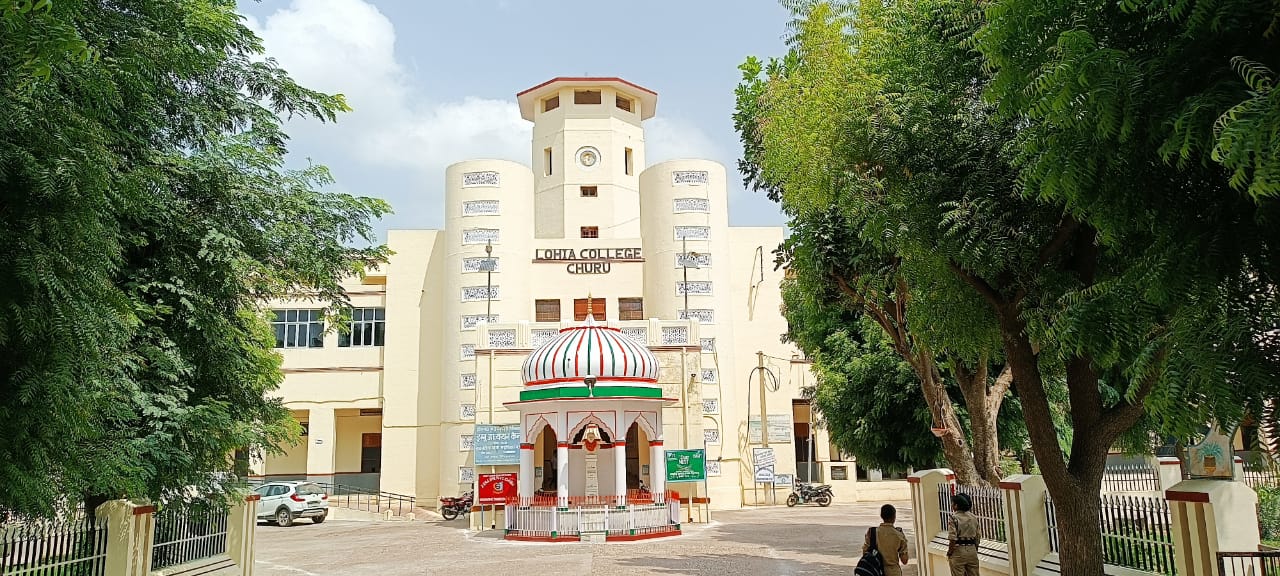 Dr. Sant Lal		       		               Dr. K. C. Soni           (Head of Dept)          					    (Convener) Name of DepartmentName of DepartmentName of DepartmentName of DepartmentName of DepartmentName of DepartmentName of DepartmentName of DepartmentName of DepartmentName of DepartmentName of DepartmentName of DepartmentName of DepartmentName of DepartmentName of DepartmentName of DepartmentName of DepartmentName of DepartmentName of DepartmentName of DepartmentName of DepartmentZoologyZoologyZoologyZoologyZoologyZoologyZoologyZoologyZoologyZoologyZoologyZoologyZoologyZoologyZoologyZoologyZoologyZoologyZoologyZoologyZoologyZoologyZoologyZoologyZoologyEstablishment yearEstablishment yearEstablishment yearEstablishment yearEstablishment yearEstablishment yearEstablishment yearEstablishment yearEstablishment yearEstablishment yearEstablishment yearEstablishment yearEstablishment yearEstablishment yearEstablishment yearEstablishment yearEstablishment yearEstablishment yearEstablishment yearEstablishment yearEstablishment yearB.Sc. in 1955M.Sc. in  1982B.Sc. in 1955M.Sc. in  1982B.Sc. in 1955M.Sc. in  1982B.Sc. in 1955M.Sc. in  1982B.Sc. in 1955M.Sc. in  1982B.Sc. in 1955M.Sc. in  1982B.Sc. in 1955M.Sc. in  1982B.Sc. in 1955M.Sc. in  1982B.Sc. in 1955M.Sc. in  1982B.Sc. in 1955M.Sc. in  1982B.Sc. in 1955M.Sc. in  1982B.Sc. in 1955M.Sc. in  1982B.Sc. in 1955M.Sc. in  1982B.Sc. in 1955M.Sc. in  1982B.Sc. in 1955M.Sc. in  1982B.Sc. in 1955M.Sc. in  1982B.Sc. in 1955M.Sc. in  1982B.Sc. in 1955M.Sc. in  1982B.Sc. in 1955M.Sc. in  1982B.Sc. in 1955M.Sc. in  1982B.Sc. in 1955M.Sc. in  1982B.Sc. in 1955M.Sc. in  1982B.Sc. in 1955M.Sc. in  1982B.Sc. in 1955M.Sc. in  1982B.Sc. in 1955M.Sc. in  1982AffiliationAffiliationAffiliationAffiliationAffiliationAffiliationAffiliationAffiliationAffiliationAffiliationAffiliationAffiliationAffiliationAffiliationAffiliationAffiliationAffiliationAffiliationAffiliationAffiliationAffiliationM.G.S. University, BikanerM.G.S. University, BikanerM.G.S. University, BikanerM.G.S. University, BikanerM.G.S. University, BikanerM.G.S. University, BikanerM.G.S. University, BikanerM.G.S. University, BikanerM.G.S. University, BikanerM.G.S. University, BikanerM.G.S. University, BikanerM.G.S. University, BikanerM.G.S. University, BikanerM.G.S. University, BikanerM.G.S. University, BikanerM.G.S. University, BikanerM.G.S. University, BikanerM.G.S. University, BikanerM.G.S. University, BikanerM.G.S. University, BikanerM.G.S. University, BikanerM.G.S. University, BikanerM.G.S. University, BikanerM.G.S. University, BikanerM.G.S. University, BikanerCourses runCourses runCourses runCourses runCourses runCourses runCourses runCourses runCourses runCourses runCourses runCourses runCourses runCourses runCourses runCourses runCourses runCourses runCourses runCourses runCourses runB.Sc. ( 3 Years Scheme)M.Sc. ( 2 Year with 4 semesters scheme)Ph.D. from 2002B.Sc. ( 3 Years Scheme)M.Sc. ( 2 Year with 4 semesters scheme)Ph.D. from 2002B.Sc. ( 3 Years Scheme)M.Sc. ( 2 Year with 4 semesters scheme)Ph.D. from 2002B.Sc. ( 3 Years Scheme)M.Sc. ( 2 Year with 4 semesters scheme)Ph.D. from 2002B.Sc. ( 3 Years Scheme)M.Sc. ( 2 Year with 4 semesters scheme)Ph.D. from 2002B.Sc. ( 3 Years Scheme)M.Sc. ( 2 Year with 4 semesters scheme)Ph.D. from 2002B.Sc. ( 3 Years Scheme)M.Sc. ( 2 Year with 4 semesters scheme)Ph.D. from 2002B.Sc. ( 3 Years Scheme)M.Sc. ( 2 Year with 4 semesters scheme)Ph.D. from 2002B.Sc. ( 3 Years Scheme)M.Sc. ( 2 Year with 4 semesters scheme)Ph.D. from 2002B.Sc. ( 3 Years Scheme)M.Sc. ( 2 Year with 4 semesters scheme)Ph.D. from 2002B.Sc. ( 3 Years Scheme)M.Sc. ( 2 Year with 4 semesters scheme)Ph.D. from 2002B.Sc. ( 3 Years Scheme)M.Sc. ( 2 Year with 4 semesters scheme)Ph.D. from 2002B.Sc. ( 3 Years Scheme)M.Sc. ( 2 Year with 4 semesters scheme)Ph.D. from 2002B.Sc. ( 3 Years Scheme)M.Sc. ( 2 Year with 4 semesters scheme)Ph.D. from 2002B.Sc. ( 3 Years Scheme)M.Sc. ( 2 Year with 4 semesters scheme)Ph.D. from 2002B.Sc. ( 3 Years Scheme)M.Sc. ( 2 Year with 4 semesters scheme)Ph.D. from 2002B.Sc. ( 3 Years Scheme)M.Sc. ( 2 Year with 4 semesters scheme)Ph.D. from 2002B.Sc. ( 3 Years Scheme)M.Sc. ( 2 Year with 4 semesters scheme)Ph.D. from 2002B.Sc. ( 3 Years Scheme)M.Sc. ( 2 Year with 4 semesters scheme)Ph.D. from 2002B.Sc. ( 3 Years Scheme)M.Sc. ( 2 Year with 4 semesters scheme)Ph.D. from 2002B.Sc. ( 3 Years Scheme)M.Sc. ( 2 Year with 4 semesters scheme)Ph.D. from 2002B.Sc. ( 3 Years Scheme)M.Sc. ( 2 Year with 4 semesters scheme)Ph.D. from 2002B.Sc. ( 3 Years Scheme)M.Sc. ( 2 Year with 4 semesters scheme)Ph.D. from 2002B.Sc. ( 3 Years Scheme)M.Sc. ( 2 Year with 4 semesters scheme)Ph.D. from 2002B.Sc. ( 3 Years Scheme)M.Sc. ( 2 Year with 4 semesters scheme)Ph.D. from 2002Examination PatternExamination PatternExamination PatternExamination PatternExamination PatternExamination PatternExamination PatternExamination PatternExamination PatternExamination PatternExamination PatternExamination PatternExamination PatternExamination PatternExamination PatternExamination PatternExamination PatternExamination PatternExamination PatternExamination PatternExamination PatternPreviously annual exam scheme was conducted but from  session (2023-24) semester system introduced at UG and PG level as per the NEP.Previously annual exam scheme was conducted but from  session (2023-24) semester system introduced at UG and PG level as per the NEP.Previously annual exam scheme was conducted but from  session (2023-24) semester system introduced at UG and PG level as per the NEP.Previously annual exam scheme was conducted but from  session (2023-24) semester system introduced at UG and PG level as per the NEP.Previously annual exam scheme was conducted but from  session (2023-24) semester system introduced at UG and PG level as per the NEP.Previously annual exam scheme was conducted but from  session (2023-24) semester system introduced at UG and PG level as per the NEP.Previously annual exam scheme was conducted but from  session (2023-24) semester system introduced at UG and PG level as per the NEP.Previously annual exam scheme was conducted but from  session (2023-24) semester system introduced at UG and PG level as per the NEP.Previously annual exam scheme was conducted but from  session (2023-24) semester system introduced at UG and PG level as per the NEP.Previously annual exam scheme was conducted but from  session (2023-24) semester system introduced at UG and PG level as per the NEP.Previously annual exam scheme was conducted but from  session (2023-24) semester system introduced at UG and PG level as per the NEP.Previously annual exam scheme was conducted but from  session (2023-24) semester system introduced at UG and PG level as per the NEP.Previously annual exam scheme was conducted but from  session (2023-24) semester system introduced at UG and PG level as per the NEP.Previously annual exam scheme was conducted but from  session (2023-24) semester system introduced at UG and PG level as per the NEP.Previously annual exam scheme was conducted but from  session (2023-24) semester system introduced at UG and PG level as per the NEP.Previously annual exam scheme was conducted but from  session (2023-24) semester system introduced at UG and PG level as per the NEP.Previously annual exam scheme was conducted but from  session (2023-24) semester system introduced at UG and PG level as per the NEP.Previously annual exam scheme was conducted but from  session (2023-24) semester system introduced at UG and PG level as per the NEP.Previously annual exam scheme was conducted but from  session (2023-24) semester system introduced at UG and PG level as per the NEP.Previously annual exam scheme was conducted but from  session (2023-24) semester system introduced at UG and PG level as per the NEP.Previously annual exam scheme was conducted but from  session (2023-24) semester system introduced at UG and PG level as per the NEP.Previously annual exam scheme was conducted but from  session (2023-24) semester system introduced at UG and PG level as per the NEP.Previously annual exam scheme was conducted but from  session (2023-24) semester system introduced at UG and PG level as per the NEP.Previously annual exam scheme was conducted but from  session (2023-24) semester system introduced at UG and PG level as per the NEP.Previously annual exam scheme was conducted but from  session (2023-24) semester system introduced at UG and PG level as per the NEP.Seat IntakeSeat IntakeSeat IntakeSeat IntakeSeat IntakeSeat IntakeSeat IntakeSeat IntakeSeat IntakeSeat IntakeSeat IntakeSeat IntakeSeat IntakeSeat IntakeSeat IntakeSeat IntakeSeat IntakeSeat IntakeSeat IntakeSeat IntakeSeat IntakeB.Sc. (Three section with 70 seats in each )M.Sc. ( 30 seats in Govt quota and 10 seats in SFS.)Ph.D. as per the allocation of MGS university, Bikaner after pre Ph.D. test.B.Sc. (Three section with 70 seats in each )M.Sc. ( 30 seats in Govt quota and 10 seats in SFS.)Ph.D. as per the allocation of MGS university, Bikaner after pre Ph.D. test.B.Sc. (Three section with 70 seats in each )M.Sc. ( 30 seats in Govt quota and 10 seats in SFS.)Ph.D. as per the allocation of MGS university, Bikaner after pre Ph.D. test.B.Sc. (Three section with 70 seats in each )M.Sc. ( 30 seats in Govt quota and 10 seats in SFS.)Ph.D. as per the allocation of MGS university, Bikaner after pre Ph.D. test.B.Sc. (Three section with 70 seats in each )M.Sc. ( 30 seats in Govt quota and 10 seats in SFS.)Ph.D. as per the allocation of MGS university, Bikaner after pre Ph.D. test.B.Sc. (Three section with 70 seats in each )M.Sc. ( 30 seats in Govt quota and 10 seats in SFS.)Ph.D. as per the allocation of MGS university, Bikaner after pre Ph.D. test.B.Sc. (Three section with 70 seats in each )M.Sc. ( 30 seats in Govt quota and 10 seats in SFS.)Ph.D. as per the allocation of MGS university, Bikaner after pre Ph.D. test.B.Sc. (Three section with 70 seats in each )M.Sc. ( 30 seats in Govt quota and 10 seats in SFS.)Ph.D. as per the allocation of MGS university, Bikaner after pre Ph.D. test.B.Sc. (Three section with 70 seats in each )M.Sc. ( 30 seats in Govt quota and 10 seats in SFS.)Ph.D. as per the allocation of MGS university, Bikaner after pre Ph.D. test.B.Sc. (Three section with 70 seats in each )M.Sc. ( 30 seats in Govt quota and 10 seats in SFS.)Ph.D. as per the allocation of MGS university, Bikaner after pre Ph.D. test.B.Sc. (Three section with 70 seats in each )M.Sc. ( 30 seats in Govt quota and 10 seats in SFS.)Ph.D. as per the allocation of MGS university, Bikaner after pre Ph.D. test.B.Sc. (Three section with 70 seats in each )M.Sc. ( 30 seats in Govt quota and 10 seats in SFS.)Ph.D. as per the allocation of MGS university, Bikaner after pre Ph.D. test.B.Sc. (Three section with 70 seats in each )M.Sc. ( 30 seats in Govt quota and 10 seats in SFS.)Ph.D. as per the allocation of MGS university, Bikaner after pre Ph.D. test.B.Sc. (Three section with 70 seats in each )M.Sc. ( 30 seats in Govt quota and 10 seats in SFS.)Ph.D. as per the allocation of MGS university, Bikaner after pre Ph.D. test.B.Sc. (Three section with 70 seats in each )M.Sc. ( 30 seats in Govt quota and 10 seats in SFS.)Ph.D. as per the allocation of MGS university, Bikaner after pre Ph.D. test.B.Sc. (Three section with 70 seats in each )M.Sc. ( 30 seats in Govt quota and 10 seats in SFS.)Ph.D. as per the allocation of MGS university, Bikaner after pre Ph.D. test.B.Sc. (Three section with 70 seats in each )M.Sc. ( 30 seats in Govt quota and 10 seats in SFS.)Ph.D. as per the allocation of MGS university, Bikaner after pre Ph.D. test.B.Sc. (Three section with 70 seats in each )M.Sc. ( 30 seats in Govt quota and 10 seats in SFS.)Ph.D. as per the allocation of MGS university, Bikaner after pre Ph.D. test.B.Sc. (Three section with 70 seats in each )M.Sc. ( 30 seats in Govt quota and 10 seats in SFS.)Ph.D. as per the allocation of MGS university, Bikaner after pre Ph.D. test.B.Sc. (Three section with 70 seats in each )M.Sc. ( 30 seats in Govt quota and 10 seats in SFS.)Ph.D. as per the allocation of MGS university, Bikaner after pre Ph.D. test.B.Sc. (Three section with 70 seats in each )M.Sc. ( 30 seats in Govt quota and 10 seats in SFS.)Ph.D. as per the allocation of MGS university, Bikaner after pre Ph.D. test.B.Sc. (Three section with 70 seats in each )M.Sc. ( 30 seats in Govt quota and 10 seats in SFS.)Ph.D. as per the allocation of MGS university, Bikaner after pre Ph.D. test.B.Sc. (Three section with 70 seats in each )M.Sc. ( 30 seats in Govt quota and 10 seats in SFS.)Ph.D. as per the allocation of MGS university, Bikaner after pre Ph.D. test.B.Sc. (Three section with 70 seats in each )M.Sc. ( 30 seats in Govt quota and 10 seats in SFS.)Ph.D. as per the allocation of MGS university, Bikaner after pre Ph.D. test.B.Sc. (Three section with 70 seats in each )M.Sc. ( 30 seats in Govt quota and 10 seats in SFS.)Ph.D. as per the allocation of MGS university, Bikaner after pre Ph.D. test.Number of application year wiseNumber of application year wiseNumber of application year wiseNumber of application year wiseNumber of application year wiseNumber of application year wiseNumber of application year wiseNumber of application year wiseNumber of application year wiseNumber of application year wiseNumber of application year wiseNumber of application year wiseNumber of application year wiseNumber of application year wiseNumber of application year wiseNumber of application year wiseNumber of application year wiseNumber of application year wiseNumber of application year wiseNumber of application year wiseNumber of application year wiseNumber of application year wiseNumber of application year wiseNumber of application year wiseNumber of application year wiseNumber of application year wiseNumber of application year wiseNumber of application year wiseNumber of application year wiseNumber of application year wiseNumber of application year wiseNumber of application year wiseNumber of application year wiseNumber of application year wiseNumber of application year wiseNumber of application year wiseNumber of application year wiseNumber of application year wiseNumber of application year wiseNumber of application year wiseNumber of application year wiseNumber of application year wiseNumber of application year wiseNumber of application year wiseNumber of application year wiseNumber of application year wiseYearYearYearYearYearYearYearYearYear2017201720172017201720172017201720172017201720182018201820182018201820182018201820192020202020202020202020212021202120222022202220222022202220222023No of applicationsNo of applicationsNo of applicationsNo of applicationsNo of applicationsNo of applicationsNo of applicationsNo of applicationsNo of applicationsGovt.-218SFS-54Govt.-218SFS-54Govt.-218SFS-54Govt.-218SFS-54Govt.-218SFS-54Govt.-218SFS-54Govt.-218SFS-54Govt.-218SFS-54Govt.-218SFS-54Govt.-218SFS-54Govt.-218SFS-54Govt.-214SFS-62Govt.-214SFS-62Govt.-214SFS-62Govt.-214SFS-62Govt.-214SFS-62Govt.-214SFS-62Govt.-214SFS-62Govt.-214SFS-62Govt.-214SFS-62Govt.-338SFS-87Govt.715SFS-115Govt.715SFS-115Govt.715SFS-115Govt.715SFS-115Govt.715SFS-115Govt.-218SFS-54Govt.-218SFS-54Govt.-218SFS-54Govt.-486SFS-56Govt.-486SFS-56Govt.-486SFS-56Govt.-486SFS-56Govt.-486SFS-56Govt.-486SFS-56Govt.-486SFS-56Govt.-438SFS-74No of admissionNo of admissionNo of admissionNo of admissionNo of admissionNo of admissionNo of admissionNo of admissionNo of admissionMale candidatesMale candidatesMale candidatesMale candidatesMale candidatesMale candidatesMale candidatesMale candidatesMale candidatesFemale candidatesFemale candidatesFemale candidatesFemale candidatesFemale candidatesFemale candidatesFemale candidatesFemale candidatesFemale candidatesFaculty membersFaculty membersFaculty membersFaculty membersFaculty membersFaculty membersFaculty membersFaculty membersFaculty membersFaculty membersFaculty membersFaculty membersFaculty membersFaculty membersFaculty membersFaculty membersFaculty membersFaculty membersFaculty membersFaculty membersFaculty membersFaculty membersFaculty membersFaculty membersFaculty membersFaculty membersFaculty membersFaculty membersFaculty membersFaculty membersFaculty membersFaculty membersFaculty membersFaculty membersFaculty membersFaculty membersFaculty membersFaculty membersFaculty membersFaculty membersFaculty membersFaculty membersFaculty membersFaculty membersFaculty membersFaculty membersNameNameNameNameNameNameNameQualificationQualificationQualificationQualificationQualificationQualificationQualificationQualificationQualificationQualificationQualificationQualificationQualificationQualificationQualificationQualificationQualificationQualificationQualificationSpecializationSpecializationSpecializationSpecializationSpecializationSpecializationSpecializationSpecializationDepartmental joiningDepartmental joiningDepartmental joiningDepartmental joiningDepartmental joiningDepartmental joiningDepartmental joiningDepartmental joiningDepartmental joiningTeaching experienceTeaching experienceTeaching experienceSantlalSantlalSantlalSantlalSantlalSantlalSantlalM.Sc.M.Sc.M.Sc.M.Sc.M.Sc.M.Sc.M.Sc.M.Sc.M.Sc.M.Sc.M.Sc.M.Sc.M.Sc.M.Sc.M.Sc.M.Sc.M.Sc.M.Sc.M.Sc.EntomologyEntomologyEntomologyEntomologyEntomologyEntomologyEntomologyEntomology6/10/19956/10/19956/10/19956/10/19956/10/19956/10/19956/10/19956/10/19956/10/199529 years29 years29 yearsDr. K. C. SoniDr. K. C. SoniDr. K. C. SoniDr. K. C. SoniDr. K. C. SoniDr. K. C. SoniDr. K. C. SoniM.Sc., M.Phil, Ph.D.M.Sc., M.Phil, Ph.D.M.Sc., M.Phil, Ph.D.M.Sc., M.Phil, Ph.D.M.Sc., M.Phil, Ph.D.M.Sc., M.Phil, Ph.D.M.Sc., M.Phil, Ph.D.M.Sc., M.Phil, Ph.D.M.Sc., M.Phil, Ph.D.M.Sc., M.Phil, Ph.D.M.Sc., M.Phil, Ph.D.M.Sc., M.Phil, Ph.D.M.Sc., M.Phil, Ph.D.M.Sc., M.Phil, Ph.D.M.Sc., M.Phil, Ph.D.M.Sc., M.Phil, Ph.D.M.Sc., M.Phil, Ph.D.M.Sc., M.Phil, Ph.D.M.Sc., M.Phil, Ph.D.EntomologyEntomologyEntomologyEntomologyEntomologyEntomologyEntomologyEntomology23/07/199623/07/199623/07/199623/07/199623/07/199623/07/199623/07/199623/07/199623/07/199628 Years28 Years28 YearsMadhu ChaudharyMadhu ChaudharyMadhu ChaudharyMadhu ChaudharyMadhu ChaudharyMadhu ChaudharyMadhu ChaudharyM.Sc. M.Phil. Ph.D(Running)M.Sc. M.Phil. Ph.D(Running)M.Sc. M.Phil. Ph.D(Running)M.Sc. M.Phil. Ph.D(Running)M.Sc. M.Phil. Ph.D(Running)M.Sc. M.Phil. Ph.D(Running)M.Sc. M.Phil. Ph.D(Running)M.Sc. M.Phil. Ph.D(Running)M.Sc. M.Phil. Ph.D(Running)M.Sc. M.Phil. Ph.D(Running)M.Sc. M.Phil. Ph.D(Running)M.Sc. M.Phil. Ph.D(Running)M.Sc. M.Phil. Ph.D(Running)M.Sc. M.Phil. Ph.D(Running)M.Sc. M.Phil. Ph.D(Running)M.Sc. M.Phil. Ph.D(Running)M.Sc. M.Phil. Ph.D(Running)M.Sc. M.Phil. Ph.D(Running)M.Sc. M.Phil. Ph.D(Running)EntomologyEntomologyEntomologyEntomologyEntomologyEntomologyEntomologyEntomology14/12/199814/12/199814/12/199814/12/199814/12/199814/12/199814/12/199814/12/199814/12/199826 Years26 Years26 YearsDr. B.L.MehraDr. B.L.MehraDr. B.L.MehraDr. B.L.MehraDr. B.L.MehraDr. B.L.MehraDr. B.L.MehraM.Sc., Ph.DM.Sc., Ph.DM.Sc., Ph.DM.Sc., Ph.DM.Sc., Ph.DM.Sc., Ph.DM.Sc., Ph.DM.Sc., Ph.DM.Sc., Ph.DM.Sc., Ph.DM.Sc., Ph.DM.Sc., Ph.DM.Sc., Ph.DM.Sc., Ph.DM.Sc., Ph.DM.Sc., Ph.DM.Sc., Ph.DM.Sc., Ph.DM.Sc., Ph.DEndocrinologyEndocrinologyEndocrinologyEndocrinologyEndocrinologyEndocrinologyEndocrinologyEndocrinology16/09/200216/09/200216/09/200216/09/200216/09/200216/09/200216/09/200216/09/200216/09/200221 Years21 Years21 YearsShaantanu DabiShaantanu DabiShaantanu DabiShaantanu DabiShaantanu DabiShaantanu DabiShaantanu DabiM.Sc. Ph.D (Running)M.Sc. Ph.D (Running)M.Sc. Ph.D (Running)M.Sc. Ph.D (Running)M.Sc. Ph.D (Running)M.Sc. Ph.D (Running)M.Sc. Ph.D (Running)M.Sc. Ph.D (Running)M.Sc. Ph.D (Running)M.Sc. Ph.D (Running)M.Sc. Ph.D (Running)M.Sc. Ph.D (Running)M.Sc. Ph.D (Running)M.Sc. Ph.D (Running)M.Sc. Ph.D (Running)M.Sc. Ph.D (Running)M.Sc. Ph.D (Running)M.Sc. Ph.D (Running)M.Sc. Ph.D (Running)Cell & Mol. BiolCell & Mol. BiolCell & Mol. BiolCell & Mol. BiolCell & Mol. BiolCell & Mol. BiolCell & Mol. BiolCell & Mol. Biol31/12/201131/12/201131/12/201131/12/201131/12/201131/12/201131/12/201131/12/201131/12/201112 Years12 Years12 YearsPast Heads of the DepartmentPast Heads of the DepartmentPast Heads of the DepartmentPast Heads of the DepartmentPast Heads of the DepartmentPast Heads of the DepartmentPast Heads of the DepartmentPast Heads of the DepartmentPast Heads of the DepartmentPast Heads of the DepartmentPast Heads of the DepartmentPast Heads of the DepartmentPast Heads of the DepartmentPast Heads of the DepartmentPast Heads of the DepartmentPast Heads of the DepartmentPast Heads of the DepartmentPast Heads of the DepartmentPast Heads of the DepartmentPast Heads of the DepartmentPast Heads of the DepartmentPast Heads of the DepartmentPast Heads of the DepartmentPast Heads of the DepartmentPast Heads of the DepartmentPast Heads of the DepartmentPast Heads of the DepartmentPast Heads of the DepartmentPast Heads of the DepartmentPast Heads of the DepartmentPast Heads of the DepartmentPast Heads of the DepartmentPast Heads of the DepartmentPast Heads of the DepartmentPast Heads of the DepartmentPast Heads of the DepartmentPast Heads of the DepartmentPast Heads of the DepartmentPast Heads of the DepartmentPast Heads of the DepartmentPast Heads of the DepartmentPast Heads of the DepartmentPast Heads of the DepartmentPast Heads of the DepartmentPast Heads of the DepartmentPast Heads of the DepartmentNameNameNameNameNameNameNameNameNameNameNameNameNameFromFromFromFromFromFromFromFromFromFromFromFromFromFromFromFromFromFromToToToToToToToToToToToToToToTo        Shri Anil Bhargav        Shri Anil Bhargav        Shri Anil Bhargav        Shri Anil Bhargav        Shri Anil Bhargav        Shri Anil Bhargav        Shri Anil Bhargav        Shri Anil Bhargav        Shri Anil Bhargav        Shri Anil Bhargav        Shri Anil Bhargav        Shri Anil Bhargav        Shri Anil Bhargav             14-08-1972             14-08-1972             14-08-1972             14-08-1972             14-08-1972             14-08-1972             14-08-1972             14-08-1972             14-08-1972             14-08-1972             14-08-1972             14-08-1972             14-08-1972             14-08-1972             14-08-1972             14-08-1972             14-08-1972             14-08-1972           12-02-1983           12-02-1983           12-02-1983           12-02-1983           12-02-1983           12-02-1983           12-02-1983           12-02-1983           12-02-1983           12-02-1983           12-02-1983           12-02-1983           12-02-1983           12-02-1983           12-02-1983        Shri k. S. Chundawat        Shri k. S. Chundawat        Shri k. S. Chundawat        Shri k. S. Chundawat        Shri k. S. Chundawat        Shri k. S. Chundawat        Shri k. S. Chundawat        Shri k. S. Chundawat        Shri k. S. Chundawat        Shri k. S. Chundawat        Shri k. S. Chundawat        Shri k. S. Chundawat        Shri k. S. Chundawat             13-02-1983             13-02-1983             13-02-1983             13-02-1983             13-02-1983             13-02-1983             13-02-1983             13-02-1983             13-02-1983             13-02-1983             13-02-1983             13-02-1983             13-02-1983             13-02-1983             13-02-1983             13-02-1983             13-02-1983             13-02-1983           11-11-1983           11-11-1983           11-11-1983           11-11-1983           11-11-1983           11-11-1983           11-11-1983           11-11-1983           11-11-1983           11-11-1983           11-11-1983           11-11-1983           11-11-1983           11-11-1983           11-11-1983        Shri Anil Bhargav        Shri Anil Bhargav        Shri Anil Bhargav        Shri Anil Bhargav        Shri Anil Bhargav        Shri Anil Bhargav        Shri Anil Bhargav        Shri Anil Bhargav        Shri Anil Bhargav        Shri Anil Bhargav        Shri Anil Bhargav        Shri Anil Bhargav        Shri Anil Bhargav             12-11-1983             12-11-1983             12-11-1983             12-11-1983             12-11-1983             12-11-1983             12-11-1983             12-11-1983             12-11-1983             12-11-1983             12-11-1983             12-11-1983             12-11-1983             12-11-1983             12-11-1983             12-11-1983             12-11-1983             12-11-1983           16-07-1984           16-07-1984           16-07-1984           16-07-1984           16-07-1984           16-07-1984           16-07-1984           16-07-1984           16-07-1984           16-07-1984           16-07-1984           16-07-1984           16-07-1984           16-07-1984           16-07-1984        Dr. P. R. Ojha        Dr. P. R. Ojha        Dr. P. R. Ojha        Dr. P. R. Ojha        Dr. P. R. Ojha        Dr. P. R. Ojha        Dr. P. R. Ojha        Dr. P. R. Ojha        Dr. P. R. Ojha        Dr. P. R. Ojha        Dr. P. R. Ojha        Dr. P. R. Ojha        Dr. P. R. Ojha             17-07-1984             17-07-1984             17-07-1984             17-07-1984             17-07-1984             17-07-1984             17-07-1984             17-07-1984             17-07-1984             17-07-1984             17-07-1984             17-07-1984             17-07-1984             17-07-1984             17-07-1984             17-07-1984             17-07-1984             17-07-1984           15-09-1984           15-09-1984           15-09-1984           15-09-1984           15-09-1984           15-09-1984           15-09-1984           15-09-1984           15-09-1984           15-09-1984           15-09-1984           15-09-1984           15-09-1984           15-09-1984           15-09-1984        Shri Anil Bhargav        Shri Anil Bhargav        Shri Anil Bhargav        Shri Anil Bhargav        Shri Anil Bhargav        Shri Anil Bhargav        Shri Anil Bhargav        Shri Anil Bhargav        Shri Anil Bhargav        Shri Anil Bhargav        Shri Anil Bhargav        Shri Anil Bhargav        Shri Anil Bhargav             16-09-1984             16-09-1984             16-09-1984             16-09-1984             16-09-1984             16-09-1984             16-09-1984             16-09-1984             16-09-1984             16-09-1984             16-09-1984             16-09-1984             16-09-1984             16-09-1984             16-09-1984             16-09-1984             16-09-1984             16-09-1984            28-08-1987            28-08-1987            28-08-1987            28-08-1987            28-08-1987            28-08-1987            28-08-1987            28-08-1987            28-08-1987            28-08-1987            28-08-1987            28-08-1987            28-08-1987            28-08-1987            28-08-1987        Shri Bhagirth mal        Shri Bhagirth mal        Shri Bhagirth mal        Shri Bhagirth mal        Shri Bhagirth mal        Shri Bhagirth mal        Shri Bhagirth mal        Shri Bhagirth mal        Shri Bhagirth mal        Shri Bhagirth mal        Shri Bhagirth mal        Shri Bhagirth mal        Shri Bhagirth mal             29-08-1987             29-08-1987             29-08-1987             29-08-1987             29-08-1987             29-08-1987             29-08-1987             29-08-1987             29-08-1987             29-08-1987             29-08-1987             29-08-1987             29-08-1987             29-08-1987             29-08-1987             29-08-1987             29-08-1987             29-08-1987            15-09-1997            15-09-1997            15-09-1997            15-09-1997            15-09-1997            15-09-1997            15-09-1997            15-09-1997            15-09-1997            15-09-1997            15-09-1997            15-09-1997            15-09-1997            15-09-1997            15-09-1997        Shri Anil Bhargav        Shri Anil Bhargav        Shri Anil Bhargav        Shri Anil Bhargav        Shri Anil Bhargav        Shri Anil Bhargav        Shri Anil Bhargav        Shri Anil Bhargav        Shri Anil Bhargav        Shri Anil Bhargav        Shri Anil Bhargav        Shri Anil Bhargav        Shri Anil Bhargav             16-09-1997             16-09-1997             16-09-1997             16-09-1997             16-09-1997             16-09-1997             16-09-1997             16-09-1997             16-09-1997             16-09-1997             16-09-1997             16-09-1997             16-09-1997             16-09-1997             16-09-1997             16-09-1997             16-09-1997             16-09-1997            06-12-2003            06-12-2003            06-12-2003            06-12-2003            06-12-2003            06-12-2003            06-12-2003            06-12-2003            06-12-2003            06-12-2003            06-12-2003            06-12-2003            06-12-2003            06-12-2003            06-12-2003        Dr. A. N. Sharma        Dr. A. N. Sharma        Dr. A. N. Sharma        Dr. A. N. Sharma        Dr. A. N. Sharma        Dr. A. N. Sharma        Dr. A. N. Sharma        Dr. A. N. Sharma        Dr. A. N. Sharma        Dr. A. N. Sharma        Dr. A. N. Sharma        Dr. A. N. Sharma        Dr. A. N. Sharma             17-12-2003             17-12-2003             17-12-2003             17-12-2003             17-12-2003             17-12-2003             17-12-2003             17-12-2003             17-12-2003             17-12-2003             17-12-2003             17-12-2003             17-12-2003             17-12-2003             17-12-2003             17-12-2003             17-12-2003             17-12-2003            27-06-2007            27-06-2007            27-06-2007            27-06-2007            27-06-2007            27-06-2007            27-06-2007            27-06-2007            27-06-2007            27-06-2007            27-06-2007            27-06-2007            27-06-2007            27-06-2007            27-06-2007        Shri Sant Lal        Shri Sant Lal        Shri Sant Lal        Shri Sant Lal        Shri Sant Lal        Shri Sant Lal        Shri Sant Lal        Shri Sant Lal        Shri Sant Lal        Shri Sant Lal        Shri Sant Lal        Shri Sant Lal        Shri Sant Lal             28-06-2007             28-06-2007             28-06-2007             28-06-2007             28-06-2007             28-06-2007             28-06-2007             28-06-2007             28-06-2007             28-06-2007             28-06-2007             28-06-2007             28-06-2007             28-06-2007             28-06-2007             28-06-2007             28-06-2007             28-06-2007            05-06-2012            05-06-2012            05-06-2012            05-06-2012            05-06-2012            05-06-2012            05-06-2012            05-06-2012            05-06-2012            05-06-2012            05-06-2012            05-06-2012            05-06-2012            05-06-2012            05-06-2012        Dr. C. L. Verma        Dr. C. L. Verma        Dr. C. L. Verma        Dr. C. L. Verma        Dr. C. L. Verma        Dr. C. L. Verma        Dr. C. L. Verma        Dr. C. L. Verma        Dr. C. L. Verma        Dr. C. L. Verma        Dr. C. L. Verma        Dr. C. L. Verma        Dr. C. L. Verma             06-06-2012             06-06-2012             06-06-2012             06-06-2012             06-06-2012             06-06-2012             06-06-2012             06-06-2012             06-06-2012             06-06-2012             06-06-2012             06-06-2012             06-06-2012             06-06-2012             06-06-2012             06-06-2012             06-06-2012             06-06-2012            25-12-2014            25-12-2014            25-12-2014            25-12-2014            25-12-2014            25-12-2014            25-12-2014            25-12-2014            25-12-2014            25-12-2014            25-12-2014            25-12-2014            25-12-2014            25-12-2014            25-12-2014        Shri Sant Lal        Shri Sant Lal        Shri Sant Lal        Shri Sant Lal        Shri Sant Lal        Shri Sant Lal        Shri Sant Lal        Shri Sant Lal        Shri Sant Lal        Shri Sant Lal        Shri Sant Lal        Shri Sant Lal        Shri Sant Lal             26-12-2014             26-12-2014             26-12-2014             26-12-2014             26-12-2014             26-12-2014             26-12-2014             26-12-2014             26-12-2014             26-12-2014             26-12-2014             26-12-2014             26-12-2014             26-12-2014             26-12-2014             26-12-2014             26-12-2014             26-12-2014            Present            Present            Present            Present            Present            Present            Present            Present            Present            Present            Present            Present            Present            Present            PresentPast faculty members  of the DepartmentPast faculty members  of the DepartmentPast faculty members  of the DepartmentPast faculty members  of the DepartmentPast faculty members  of the DepartmentPast faculty members  of the DepartmentPast faculty members  of the DepartmentPast faculty members  of the DepartmentPast faculty members  of the DepartmentPast faculty members  of the DepartmentPast faculty members  of the DepartmentPast faculty members  of the DepartmentPast faculty members  of the DepartmentPast faculty members  of the DepartmentPast faculty members  of the DepartmentPast faculty members  of the DepartmentPast faculty members  of the DepartmentPast faculty members  of the DepartmentPast faculty members  of the DepartmentPast faculty members  of the DepartmentPast faculty members  of the DepartmentPast faculty members  of the DepartmentPast faculty members  of the DepartmentPast faculty members  of the DepartmentPast faculty members  of the DepartmentPast faculty members  of the DepartmentPast faculty members  of the DepartmentPast faculty members  of the DepartmentPast faculty members  of the DepartmentPast faculty members  of the DepartmentPast faculty members  of the DepartmentPast faculty members  of the DepartmentPast faculty members  of the DepartmentPast faculty members  of the DepartmentPast faculty members  of the DepartmentPast faculty members  of the DepartmentPast faculty members  of the DepartmentPast faculty members  of the DepartmentPast faculty members  of the DepartmentPast faculty members  of the DepartmentPast faculty members  of the DepartmentPast faculty members  of the DepartmentPast faculty members  of the DepartmentPast faculty members  of the DepartmentPast faculty members  of the DepartmentPast faculty members  of the DepartmentS. NoName Name Name Name Name Name Name Name Name Name Name Name Name Name Name Name Name Name Name Name Name Name Present statusPresent statusPresent statusPresent statusPresent statusPresent statusPresent statusPresent statusPresent statusPresent statusPresent statusPresent statusPresent statusPresent statusPresent statusPresent statusPresent statusPresent statusPresent statusPresent statusPresent statusPresent statusPresent status1Dr. Dharmendar SinghDr. Dharmendar SinghDr. Dharmendar SinghDr. Dharmendar SinghDr. Dharmendar SinghDr. Dharmendar SinghDr. Dharmendar SinghDr. Dharmendar SinghDr. Dharmendar SinghDr. Dharmendar SinghDr. Dharmendar SinghDr. Dharmendar SinghDr. Dharmendar SinghDr. Dharmendar SinghDr. Dharmendar SinghDr. Dharmendar SinghDr. Dharmendar SinghDr. Dharmendar SinghDr. Dharmendar SinghDr. Dharmendar SinghDr. Dharmendar SinghDr. Dharmendar SinghRetired from Joint director, CCE, JaipurRetired from Joint director, CCE, JaipurRetired from Joint director, CCE, JaipurRetired from Joint director, CCE, JaipurRetired from Joint director, CCE, JaipurRetired from Joint director, CCE, JaipurRetired from Joint director, CCE, JaipurRetired from Joint director, CCE, JaipurRetired from Joint director, CCE, JaipurRetired from Joint director, CCE, JaipurRetired from Joint director, CCE, JaipurRetired from Joint director, CCE, JaipurRetired from Joint director, CCE, JaipurRetired from Joint director, CCE, JaipurRetired from Joint director, CCE, JaipurRetired from Joint director, CCE, JaipurRetired from Joint director, CCE, JaipurRetired from Joint director, CCE, JaipurRetired from Joint director, CCE, JaipurRetired from Joint director, CCE, JaipurRetired from Joint director, CCE, JaipurRetired from Joint director, CCE, JaipurRetired from Joint director, CCE, Jaipur2Dr. K L BohraDr. K L BohraDr. K L BohraDr. K L BohraDr. K L BohraDr. K L BohraDr. K L BohraDr. K L BohraDr. K L BohraDr. K L BohraDr. K L BohraDr. K L BohraDr. K L BohraDr. K L BohraDr. K L BohraDr. K L BohraDr. K L BohraDr. K L BohraDr. K L BohraDr. K L BohraDr. K L BohraDr. K L BohraRetired as principal from Govt. College, SirohiRetired as principal from Govt. College, SirohiRetired as principal from Govt. College, SirohiRetired as principal from Govt. College, SirohiRetired as principal from Govt. College, SirohiRetired as principal from Govt. College, SirohiRetired as principal from Govt. College, SirohiRetired as principal from Govt. College, SirohiRetired as principal from Govt. College, SirohiRetired as principal from Govt. College, SirohiRetired as principal from Govt. College, SirohiRetired as principal from Govt. College, SirohiRetired as principal from Govt. College, SirohiRetired as principal from Govt. College, SirohiRetired as principal from Govt. College, SirohiRetired as principal from Govt. College, SirohiRetired as principal from Govt. College, SirohiRetired as principal from Govt. College, SirohiRetired as principal from Govt. College, SirohiRetired as principal from Govt. College, SirohiRetired as principal from Govt. College, SirohiRetired as principal from Govt. College, SirohiRetired as principal from Govt. College, Sirohi3Dr. R.S. ChundawatDr. R.S. ChundawatDr. R.S. ChundawatDr. R.S. ChundawatDr. R.S. ChundawatDr. R.S. ChundawatDr. R.S. ChundawatDr. R.S. ChundawatDr. R.S. ChundawatDr. R.S. ChundawatDr. R.S. ChundawatDr. R.S. ChundawatDr. R.S. ChundawatDr. R.S. ChundawatDr. R.S. ChundawatDr. R.S. ChundawatDr. R.S. ChundawatDr. R.S. ChundawatDr. R.S. ChundawatDr. R.S. ChundawatDr. R.S. ChundawatDr. R.S. ChundawatRetired as Principal from MLV College, BhilwaraRetired as Principal from MLV College, BhilwaraRetired as Principal from MLV College, BhilwaraRetired as Principal from MLV College, BhilwaraRetired as Principal from MLV College, BhilwaraRetired as Principal from MLV College, BhilwaraRetired as Principal from MLV College, BhilwaraRetired as Principal from MLV College, BhilwaraRetired as Principal from MLV College, BhilwaraRetired as Principal from MLV College, BhilwaraRetired as Principal from MLV College, BhilwaraRetired as Principal from MLV College, BhilwaraRetired as Principal from MLV College, BhilwaraRetired as Principal from MLV College, BhilwaraRetired as Principal from MLV College, BhilwaraRetired as Principal from MLV College, BhilwaraRetired as Principal from MLV College, BhilwaraRetired as Principal from MLV College, BhilwaraRetired as Principal from MLV College, BhilwaraRetired as Principal from MLV College, BhilwaraRetired as Principal from MLV College, BhilwaraRetired as Principal from MLV College, BhilwaraRetired as Principal from MLV College, Bhilwara4Sh. Bhagirath Mal AbusariaSh. Bhagirath Mal AbusariaSh. Bhagirath Mal AbusariaSh. Bhagirath Mal AbusariaSh. Bhagirath Mal AbusariaSh. Bhagirath Mal AbusariaSh. Bhagirath Mal AbusariaSh. Bhagirath Mal AbusariaSh. Bhagirath Mal AbusariaSh. Bhagirath Mal AbusariaSh. Bhagirath Mal AbusariaSh. Bhagirath Mal AbusariaSh. Bhagirath Mal AbusariaSh. Bhagirath Mal AbusariaSh. Bhagirath Mal AbusariaSh. Bhagirath Mal AbusariaSh. Bhagirath Mal AbusariaSh. Bhagirath Mal AbusariaSh. Bhagirath Mal AbusariaSh. Bhagirath Mal AbusariaSh. Bhagirath Mal AbusariaSh. Bhagirath Mal AbusariaRetired as Principal from Govt. College, JhalawarRetired as Principal from Govt. College, JhalawarRetired as Principal from Govt. College, JhalawarRetired as Principal from Govt. College, JhalawarRetired as Principal from Govt. College, JhalawarRetired as Principal from Govt. College, JhalawarRetired as Principal from Govt. College, JhalawarRetired as Principal from Govt. College, JhalawarRetired as Principal from Govt. College, JhalawarRetired as Principal from Govt. College, JhalawarRetired as Principal from Govt. College, JhalawarRetired as Principal from Govt. College, JhalawarRetired as Principal from Govt. College, JhalawarRetired as Principal from Govt. College, JhalawarRetired as Principal from Govt. College, JhalawarRetired as Principal from Govt. College, JhalawarRetired as Principal from Govt. College, JhalawarRetired as Principal from Govt. College, JhalawarRetired as Principal from Govt. College, JhalawarRetired as Principal from Govt. College, JhalawarRetired as Principal from Govt. College, JhalawarRetired as Principal from Govt. College, JhalawarRetired as Principal from Govt. College, Jhalawar5Sh Anil  BhargavSh Anil  BhargavSh Anil  BhargavSh Anil  BhargavSh Anil  BhargavSh Anil  BhargavSh Anil  BhargavSh Anil  BhargavSh Anil  BhargavSh Anil  BhargavSh Anil  BhargavSh Anil  BhargavSh Anil  BhargavSh Anil  BhargavSh Anil  BhargavSh Anil  BhargavSh Anil  BhargavSh Anil  BhargavSh Anil  BhargavSh Anil  BhargavSh Anil  BhargavSh Anil  BhargavRetired as Principal from MS College, BikanerRetired as Principal from MS College, BikanerRetired as Principal from MS College, BikanerRetired as Principal from MS College, BikanerRetired as Principal from MS College, BikanerRetired as Principal from MS College, BikanerRetired as Principal from MS College, BikanerRetired as Principal from MS College, BikanerRetired as Principal from MS College, BikanerRetired as Principal from MS College, BikanerRetired as Principal from MS College, BikanerRetired as Principal from MS College, BikanerRetired as Principal from MS College, BikanerRetired as Principal from MS College, BikanerRetired as Principal from MS College, BikanerRetired as Principal from MS College, BikanerRetired as Principal from MS College, BikanerRetired as Principal from MS College, BikanerRetired as Principal from MS College, BikanerRetired as Principal from MS College, BikanerRetired as Principal from MS College, BikanerRetired as Principal from MS College, BikanerRetired as Principal from MS College, Bikaner6Dr. A N SharmaDr. A N SharmaDr. A N SharmaDr. A N SharmaDr. A N SharmaDr. A N SharmaDr. A N SharmaDr. A N SharmaDr. A N SharmaDr. A N SharmaDr. A N SharmaDr. A N SharmaDr. A N SharmaDr. A N SharmaDr. A N SharmaDr. A N SharmaDr. A N SharmaDr. A N SharmaDr. A N SharmaDr. A N SharmaDr. A N SharmaDr. A N SharmaRetired as Principal from Govt. College, UniaraRetired as Principal from Govt. College, UniaraRetired as Principal from Govt. College, UniaraRetired as Principal from Govt. College, UniaraRetired as Principal from Govt. College, UniaraRetired as Principal from Govt. College, UniaraRetired as Principal from Govt. College, UniaraRetired as Principal from Govt. College, UniaraRetired as Principal from Govt. College, UniaraRetired as Principal from Govt. College, UniaraRetired as Principal from Govt. College, UniaraRetired as Principal from Govt. College, UniaraRetired as Principal from Govt. College, UniaraRetired as Principal from Govt. College, UniaraRetired as Principal from Govt. College, UniaraRetired as Principal from Govt. College, UniaraRetired as Principal from Govt. College, UniaraRetired as Principal from Govt. College, UniaraRetired as Principal from Govt. College, UniaraRetired as Principal from Govt. College, UniaraRetired as Principal from Govt. College, UniaraRetired as Principal from Govt. College, UniaraRetired as Principal from Govt. College, Uniara7Dr. B R DukiaDr. B R DukiaDr. B R DukiaDr. B R DukiaDr. B R DukiaDr. B R DukiaDr. B R DukiaDr. B R DukiaDr. B R DukiaDr. B R DukiaDr. B R DukiaDr. B R DukiaDr. B R DukiaDr. B R DukiaDr. B R DukiaDr. B R DukiaDr. B R DukiaDr. B R DukiaDr. B R DukiaDr. B R DukiaDr. B R DukiaDr. B R DukiaRetired as Principal from BR Mirgha College, NagaurRetired as Principal from BR Mirgha College, NagaurRetired as Principal from BR Mirgha College, NagaurRetired as Principal from BR Mirgha College, NagaurRetired as Principal from BR Mirgha College, NagaurRetired as Principal from BR Mirgha College, NagaurRetired as Principal from BR Mirgha College, NagaurRetired as Principal from BR Mirgha College, NagaurRetired as Principal from BR Mirgha College, NagaurRetired as Principal from BR Mirgha College, NagaurRetired as Principal from BR Mirgha College, NagaurRetired as Principal from BR Mirgha College, NagaurRetired as Principal from BR Mirgha College, NagaurRetired as Principal from BR Mirgha College, NagaurRetired as Principal from BR Mirgha College, NagaurRetired as Principal from BR Mirgha College, NagaurRetired as Principal from BR Mirgha College, NagaurRetired as Principal from BR Mirgha College, NagaurRetired as Principal from BR Mirgha College, NagaurRetired as Principal from BR Mirgha College, NagaurRetired as Principal from BR Mirgha College, NagaurRetired as Principal from BR Mirgha College, NagaurRetired as Principal from BR Mirgha College, Nagaur8Dr. P R OjhaDr. P R OjhaDr. P R OjhaDr. P R OjhaDr. P R OjhaDr. P R OjhaDr. P R OjhaDr. P R OjhaDr. P R OjhaDr. P R OjhaDr. P R OjhaDr. P R OjhaDr. P R OjhaDr. P R OjhaDr. P R OjhaDr. P R OjhaDr. P R OjhaDr. P R OjhaDr. P R OjhaDr. P R OjhaDr. P R OjhaDr. P R OjhaRetired as Principal from Dungar College, BikanerRetired as Principal from Dungar College, BikanerRetired as Principal from Dungar College, BikanerRetired as Principal from Dungar College, BikanerRetired as Principal from Dungar College, BikanerRetired as Principal from Dungar College, BikanerRetired as Principal from Dungar College, BikanerRetired as Principal from Dungar College, BikanerRetired as Principal from Dungar College, BikanerRetired as Principal from Dungar College, BikanerRetired as Principal from Dungar College, BikanerRetired as Principal from Dungar College, BikanerRetired as Principal from Dungar College, BikanerRetired as Principal from Dungar College, BikanerRetired as Principal from Dungar College, BikanerRetired as Principal from Dungar College, BikanerRetired as Principal from Dungar College, BikanerRetired as Principal from Dungar College, BikanerRetired as Principal from Dungar College, BikanerRetired as Principal from Dungar College, BikanerRetired as Principal from Dungar College, BikanerRetired as Principal from Dungar College, BikanerRetired as Principal from Dungar College, Bikaner9Dr. O P JangirDr. O P JangirDr. O P JangirDr. O P JangirDr. O P JangirDr. O P JangirDr. O P JangirDr. O P JangirDr. O P JangirDr. O P JangirDr. O P JangirDr. O P JangirDr. O P JangirDr. O P JangirDr. O P JangirDr. O P JangirDr. O P JangirDr. O P JangirDr. O P JangirDr. O P JangirDr. O P JangirDr. O P JangirRetired as HOD from Dungar College, BikanerRetired as HOD from Dungar College, BikanerRetired as HOD from Dungar College, BikanerRetired as HOD from Dungar College, BikanerRetired as HOD from Dungar College, BikanerRetired as HOD from Dungar College, BikanerRetired as HOD from Dungar College, BikanerRetired as HOD from Dungar College, BikanerRetired as HOD from Dungar College, BikanerRetired as HOD from Dungar College, BikanerRetired as HOD from Dungar College, BikanerRetired as HOD from Dungar College, BikanerRetired as HOD from Dungar College, BikanerRetired as HOD from Dungar College, BikanerRetired as HOD from Dungar College, BikanerRetired as HOD from Dungar College, BikanerRetired as HOD from Dungar College, BikanerRetired as HOD from Dungar College, BikanerRetired as HOD from Dungar College, BikanerRetired as HOD from Dungar College, BikanerRetired as HOD from Dungar College, BikanerRetired as HOD from Dungar College, BikanerRetired as HOD from Dungar College, Bikaner10Dr. Meera SrivastavDr. Meera SrivastavDr. Meera SrivastavDr. Meera SrivastavDr. Meera SrivastavDr. Meera SrivastavDr. Meera SrivastavDr. Meera SrivastavDr. Meera SrivastavDr. Meera SrivastavDr. Meera SrivastavDr. Meera SrivastavDr. Meera SrivastavDr. Meera SrivastavDr. Meera SrivastavDr. Meera SrivastavDr. Meera SrivastavDr. Meera SrivastavDr. Meera SrivastavDr. Meera SrivastavDr. Meera SrivastavDr. Meera SrivastavRetired as Principal from Govt. College, lunkaransarRetired as Principal from Govt. College, lunkaransarRetired as Principal from Govt. College, lunkaransarRetired as Principal from Govt. College, lunkaransarRetired as Principal from Govt. College, lunkaransarRetired as Principal from Govt. College, lunkaransarRetired as Principal from Govt. College, lunkaransarRetired as Principal from Govt. College, lunkaransarRetired as Principal from Govt. College, lunkaransarRetired as Principal from Govt. College, lunkaransarRetired as Principal from Govt. College, lunkaransarRetired as Principal from Govt. College, lunkaransarRetired as Principal from Govt. College, lunkaransarRetired as Principal from Govt. College, lunkaransarRetired as Principal from Govt. College, lunkaransarRetired as Principal from Govt. College, lunkaransarRetired as Principal from Govt. College, lunkaransarRetired as Principal from Govt. College, lunkaransarRetired as Principal from Govt. College, lunkaransarRetired as Principal from Govt. College, lunkaransarRetired as Principal from Govt. College, lunkaransarRetired as Principal from Govt. College, lunkaransarRetired as Principal from Govt. College, lunkaransar11Dr. Dhirendra DevrishiDr. Dhirendra DevrishiDr. Dhirendra DevrishiDr. Dhirendra DevrishiDr. Dhirendra DevrishiDr. Dhirendra DevrishiDr. Dhirendra DevrishiDr. Dhirendra DevrishiDr. Dhirendra DevrishiDr. Dhirendra DevrishiDr. Dhirendra DevrishiDr. Dhirendra DevrishiDr. Dhirendra DevrishiDr. Dhirendra DevrishiDr. Dhirendra DevrishiDr. Dhirendra DevrishiDr. Dhirendra DevrishiDr. Dhirendra DevrishiDr. Dhirendra DevrishiDr. Dhirendra DevrishiDr. Dhirendra DevrishiDr. Dhirendra DevrishiRetired as Principal from MSJ College, BharatpurRetired as Principal from MSJ College, BharatpurRetired as Principal from MSJ College, BharatpurRetired as Principal from MSJ College, BharatpurRetired as Principal from MSJ College, BharatpurRetired as Principal from MSJ College, BharatpurRetired as Principal from MSJ College, BharatpurRetired as Principal from MSJ College, BharatpurRetired as Principal from MSJ College, BharatpurRetired as Principal from MSJ College, BharatpurRetired as Principal from MSJ College, BharatpurRetired as Principal from MSJ College, BharatpurRetired as Principal from MSJ College, BharatpurRetired as Principal from MSJ College, BharatpurRetired as Principal from MSJ College, BharatpurRetired as Principal from MSJ College, BharatpurRetired as Principal from MSJ College, BharatpurRetired as Principal from MSJ College, BharatpurRetired as Principal from MSJ College, BharatpurRetired as Principal from MSJ College, BharatpurRetired as Principal from MSJ College, BharatpurRetired as Principal from MSJ College, BharatpurRetired as Principal from MSJ College, Bharatpur12Dr. Ranjana DubeyDr. Ranjana DubeyDr. Ranjana DubeyDr. Ranjana DubeyDr. Ranjana DubeyDr. Ranjana DubeyDr. Ranjana DubeyDr. Ranjana DubeyDr. Ranjana DubeyDr. Ranjana DubeyDr. Ranjana DubeyDr. Ranjana DubeyDr. Ranjana DubeyDr. Ranjana DubeyDr. Ranjana DubeyDr. Ranjana DubeyDr. Ranjana DubeyDr. Ranjana DubeyDr. Ranjana DubeyDr. Ranjana DubeyDr. Ranjana DubeyDr. Ranjana DubeyRetired as HOD from MSJ College, BharatpurRetired as HOD from MSJ College, BharatpurRetired as HOD from MSJ College, BharatpurRetired as HOD from MSJ College, BharatpurRetired as HOD from MSJ College, BharatpurRetired as HOD from MSJ College, BharatpurRetired as HOD from MSJ College, BharatpurRetired as HOD from MSJ College, BharatpurRetired as HOD from MSJ College, BharatpurRetired as HOD from MSJ College, BharatpurRetired as HOD from MSJ College, BharatpurRetired as HOD from MSJ College, BharatpurRetired as HOD from MSJ College, BharatpurRetired as HOD from MSJ College, BharatpurRetired as HOD from MSJ College, BharatpurRetired as HOD from MSJ College, BharatpurRetired as HOD from MSJ College, BharatpurRetired as HOD from MSJ College, BharatpurRetired as HOD from MSJ College, BharatpurRetired as HOD from MSJ College, BharatpurRetired as HOD from MSJ College, BharatpurRetired as HOD from MSJ College, BharatpurRetired as HOD from MSJ College, Bharatpur13Dr Suresh KumarDr Suresh KumarDr Suresh KumarDr Suresh KumarDr Suresh KumarDr Suresh KumarDr Suresh KumarDr Suresh KumarDr Suresh KumarDr Suresh KumarDr Suresh KumarDr Suresh KumarDr Suresh KumarDr Suresh KumarDr Suresh KumarDr Suresh KumarDr Suresh KumarDr Suresh KumarDr Suresh KumarDr Suresh KumarDr Suresh KumarDr Suresh KumarRetired as Principal from Govt. College, KaroliRetired as Principal from Govt. College, KaroliRetired as Principal from Govt. College, KaroliRetired as Principal from Govt. College, KaroliRetired as Principal from Govt. College, KaroliRetired as Principal from Govt. College, KaroliRetired as Principal from Govt. College, KaroliRetired as Principal from Govt. College, KaroliRetired as Principal from Govt. College, KaroliRetired as Principal from Govt. College, KaroliRetired as Principal from Govt. College, KaroliRetired as Principal from Govt. College, KaroliRetired as Principal from Govt. College, KaroliRetired as Principal from Govt. College, KaroliRetired as Principal from Govt. College, KaroliRetired as Principal from Govt. College, KaroliRetired as Principal from Govt. College, KaroliRetired as Principal from Govt. College, KaroliRetired as Principal from Govt. College, KaroliRetired as Principal from Govt. College, KaroliRetired as Principal from Govt. College, KaroliRetired as Principal from Govt. College, KaroliRetired as Principal from Govt. College, Karoli14Dr. Sashi BalaDr. Sashi BalaDr. Sashi BalaDr. Sashi BalaDr. Sashi BalaDr. Sashi BalaDr. Sashi BalaDr. Sashi BalaDr. Sashi BalaDr. Sashi BalaDr. Sashi BalaDr. Sashi BalaDr. Sashi BalaDr. Sashi BalaDr. Sashi BalaDr. Sashi BalaDr. Sashi BalaDr. Sashi BalaDr. Sashi BalaDr. Sashi BalaDr. Sashi BalaDr. Sashi BalaRetired as Professor from RR College, AlwarRetired as Professor from RR College, AlwarRetired as Professor from RR College, AlwarRetired as Professor from RR College, AlwarRetired as Professor from RR College, AlwarRetired as Professor from RR College, AlwarRetired as Professor from RR College, AlwarRetired as Professor from RR College, AlwarRetired as Professor from RR College, AlwarRetired as Professor from RR College, AlwarRetired as Professor from RR College, AlwarRetired as Professor from RR College, AlwarRetired as Professor from RR College, AlwarRetired as Professor from RR College, AlwarRetired as Professor from RR College, AlwarRetired as Professor from RR College, AlwarRetired as Professor from RR College, AlwarRetired as Professor from RR College, AlwarRetired as Professor from RR College, AlwarRetired as Professor from RR College, AlwarRetired as Professor from RR College, AlwarRetired as Professor from RR College, AlwarRetired as Professor from RR College, Alwar15Dr. Bharti PrakashDr. Bharti PrakashDr. Bharti PrakashDr. Bharti PrakashDr. Bharti PrakashDr. Bharti PrakashDr. Bharti PrakashDr. Bharti PrakashDr. Bharti PrakashDr. Bharti PrakashDr. Bharti PrakashDr. Bharti PrakashDr. Bharti PrakashDr. Bharti PrakashDr. Bharti PrakashDr. Bharti PrakashDr. Bharti PrakashDr. Bharti PrakashDr. Bharti PrakashDr. Bharti PrakashDr. Bharti PrakashDr. Bharti PrakashWorking as Prof in GCA, AjmerWorking as Prof in GCA, AjmerWorking as Prof in GCA, AjmerWorking as Prof in GCA, AjmerWorking as Prof in GCA, AjmerWorking as Prof in GCA, AjmerWorking as Prof in GCA, AjmerWorking as Prof in GCA, AjmerWorking as Prof in GCA, AjmerWorking as Prof in GCA, AjmerWorking as Prof in GCA, AjmerWorking as Prof in GCA, AjmerWorking as Prof in GCA, AjmerWorking as Prof in GCA, AjmerWorking as Prof in GCA, AjmerWorking as Prof in GCA, AjmerWorking as Prof in GCA, AjmerWorking as Prof in GCA, AjmerWorking as Prof in GCA, AjmerWorking as Prof in GCA, AjmerWorking as Prof in GCA, AjmerWorking as Prof in GCA, AjmerWorking as Prof in GCA, Ajmer16Dr. Pratap KatariaDr. Pratap KatariaDr. Pratap KatariaDr. Pratap KatariaDr. Pratap KatariaDr. Pratap KatariaDr. Pratap KatariaDr. Pratap KatariaDr. Pratap KatariaDr. Pratap KatariaDr. Pratap KatariaDr. Pratap KatariaDr. Pratap KatariaDr. Pratap KatariaDr. Pratap KatariaDr. Pratap KatariaDr. Pratap KatariaDr. Pratap KatariaDr. Pratap KatariaDr. Pratap KatariaDr. Pratap KatariaDr. Pratap KatariaWorking as Prof in Dungar Colleg, BikanerWorking as Prof in Dungar Colleg, BikanerWorking as Prof in Dungar Colleg, BikanerWorking as Prof in Dungar Colleg, BikanerWorking as Prof in Dungar Colleg, BikanerWorking as Prof in Dungar Colleg, BikanerWorking as Prof in Dungar Colleg, BikanerWorking as Prof in Dungar Colleg, BikanerWorking as Prof in Dungar Colleg, BikanerWorking as Prof in Dungar Colleg, BikanerWorking as Prof in Dungar Colleg, BikanerWorking as Prof in Dungar Colleg, BikanerWorking as Prof in Dungar Colleg, BikanerWorking as Prof in Dungar Colleg, BikanerWorking as Prof in Dungar Colleg, BikanerWorking as Prof in Dungar Colleg, BikanerWorking as Prof in Dungar Colleg, BikanerWorking as Prof in Dungar Colleg, BikanerWorking as Prof in Dungar Colleg, BikanerWorking as Prof in Dungar Colleg, BikanerWorking as Prof in Dungar Colleg, BikanerWorking as Prof in Dungar Colleg, BikanerWorking as Prof in Dungar Colleg, Bikaner17Dr. Digvijay Singh ShekhawatDr. Digvijay Singh ShekhawatDr. Digvijay Singh ShekhawatDr. Digvijay Singh ShekhawatDr. Digvijay Singh ShekhawatDr. Digvijay Singh ShekhawatDr. Digvijay Singh ShekhawatDr. Digvijay Singh ShekhawatDr. Digvijay Singh ShekhawatDr. Digvijay Singh ShekhawatDr. Digvijay Singh ShekhawatDr. Digvijay Singh ShekhawatDr. Digvijay Singh ShekhawatDr. Digvijay Singh ShekhawatDr. Digvijay Singh ShekhawatDr. Digvijay Singh ShekhawatDr. Digvijay Singh ShekhawatDr. Digvijay Singh ShekhawatDr. Digvijay Singh ShekhawatDr. Digvijay Singh ShekhawatDr. Digvijay Singh ShekhawatDr. Digvijay Singh ShekhawatWorking as Principal in Govt. College, NokhaWorking as Principal in Govt. College, NokhaWorking as Principal in Govt. College, NokhaWorking as Principal in Govt. College, NokhaWorking as Principal in Govt. College, NokhaWorking as Principal in Govt. College, NokhaWorking as Principal in Govt. College, NokhaWorking as Principal in Govt. College, NokhaWorking as Principal in Govt. College, NokhaWorking as Principal in Govt. College, NokhaWorking as Principal in Govt. College, NokhaWorking as Principal in Govt. College, NokhaWorking as Principal in Govt. College, NokhaWorking as Principal in Govt. College, NokhaWorking as Principal in Govt. College, NokhaWorking as Principal in Govt. College, NokhaWorking as Principal in Govt. College, NokhaWorking as Principal in Govt. College, NokhaWorking as Principal in Govt. College, NokhaWorking as Principal in Govt. College, NokhaWorking as Principal in Govt. College, NokhaWorking as Principal in Govt. College, NokhaWorking as Principal in Govt. College, Nokha18Dr. Akhileshwar SharmaDr. Akhileshwar SharmaDr. Akhileshwar SharmaDr. Akhileshwar SharmaDr. Akhileshwar SharmaDr. Akhileshwar SharmaDr. Akhileshwar SharmaDr. Akhileshwar SharmaDr. Akhileshwar SharmaDr. Akhileshwar SharmaDr. Akhileshwar SharmaDr. Akhileshwar SharmaDr. Akhileshwar SharmaDr. Akhileshwar SharmaDr. Akhileshwar SharmaDr. Akhileshwar SharmaDr. Akhileshwar SharmaDr. Akhileshwar SharmaDr. Akhileshwar SharmaDr. Akhileshwar SharmaDr. Akhileshwar SharmaDr. Akhileshwar SharmaRetired as CEO from Bank of Baroda, DubaiRetired as CEO from Bank of Baroda, DubaiRetired as CEO from Bank of Baroda, DubaiRetired as CEO from Bank of Baroda, DubaiRetired as CEO from Bank of Baroda, DubaiRetired as CEO from Bank of Baroda, DubaiRetired as CEO from Bank of Baroda, DubaiRetired as CEO from Bank of Baroda, DubaiRetired as CEO from Bank of Baroda, DubaiRetired as CEO from Bank of Baroda, DubaiRetired as CEO from Bank of Baroda, DubaiRetired as CEO from Bank of Baroda, DubaiRetired as CEO from Bank of Baroda, DubaiRetired as CEO from Bank of Baroda, DubaiRetired as CEO from Bank of Baroda, DubaiRetired as CEO from Bank of Baroda, DubaiRetired as CEO from Bank of Baroda, DubaiRetired as CEO from Bank of Baroda, DubaiRetired as CEO from Bank of Baroda, DubaiRetired as CEO from Bank of Baroda, DubaiRetired as CEO from Bank of Baroda, DubaiRetired as CEO from Bank of Baroda, DubaiRetired as CEO from Bank of Baroda, Dubai19Dr. Pratibha SaxenaDr. Pratibha SaxenaDr. Pratibha SaxenaDr. Pratibha SaxenaDr. Pratibha SaxenaDr. Pratibha SaxenaDr. Pratibha SaxenaDr. Pratibha SaxenaDr. Pratibha SaxenaDr. Pratibha SaxenaDr. Pratibha SaxenaDr. Pratibha SaxenaDr. Pratibha SaxenaDr. Pratibha SaxenaDr. Pratibha SaxenaDr. Pratibha SaxenaDr. Pratibha SaxenaDr. Pratibha SaxenaDr. Pratibha SaxenaDr. Pratibha SaxenaDr. Pratibha SaxenaDr. Pratibha SaxenaRetired as Principal from S K College, SikarRetired as Principal from S K College, SikarRetired as Principal from S K College, SikarRetired as Principal from S K College, SikarRetired as Principal from S K College, SikarRetired as Principal from S K College, SikarRetired as Principal from S K College, SikarRetired as Principal from S K College, SikarRetired as Principal from S K College, SikarRetired as Principal from S K College, SikarRetired as Principal from S K College, SikarRetired as Principal from S K College, SikarRetired as Principal from S K College, SikarRetired as Principal from S K College, SikarRetired as Principal from S K College, SikarRetired as Principal from S K College, SikarRetired as Principal from S K College, SikarRetired as Principal from S K College, SikarRetired as Principal from S K College, SikarRetired as Principal from S K College, SikarRetired as Principal from S K College, SikarRetired as Principal from S K College, SikarRetired as Principal from S K College, Sikar20Dr. C L VermaDr. C L VermaDr. C L VermaDr. C L VermaDr. C L VermaDr. C L VermaDr. C L VermaDr. C L VermaDr. C L VermaDr. C L VermaDr. C L VermaDr. C L VermaDr. C L VermaDr. C L VermaDr. C L VermaDr. C L VermaDr. C L VermaDr. C L VermaDr. C L VermaDr. C L VermaDr. C L VermaDr. C L VermaPrincipal , Govt. Girls college, ChuruPrincipal , Govt. Girls college, ChuruPrincipal , Govt. Girls college, ChuruPrincipal , Govt. Girls college, ChuruPrincipal , Govt. Girls college, ChuruPrincipal , Govt. Girls college, ChuruPrincipal , Govt. Girls college, ChuruPrincipal , Govt. Girls college, ChuruPrincipal , Govt. Girls college, ChuruPrincipal , Govt. Girls college, ChuruPrincipal , Govt. Girls college, ChuruPrincipal , Govt. Girls college, ChuruPrincipal , Govt. Girls college, ChuruPrincipal , Govt. Girls college, ChuruPrincipal , Govt. Girls college, ChuruPrincipal , Govt. Girls college, ChuruPrincipal , Govt. Girls college, ChuruPrincipal , Govt. Girls college, ChuruPrincipal , Govt. Girls college, ChuruPrincipal , Govt. Girls college, ChuruPrincipal , Govt. Girls college, ChuruPrincipal , Govt. Girls college, ChuruPrincipal , Govt. Girls college, Churu21Dr. Keshar DevDr. Keshar DevDr. Keshar DevDr. Keshar DevDr. Keshar DevDr. Keshar DevDr. Keshar DevDr. Keshar DevDr. Keshar DevDr. Keshar DevDr. Keshar DevDr. Keshar DevDr. Keshar DevDr. Keshar DevDr. Keshar DevDr. Keshar DevDr. Keshar DevDr. Keshar DevDr. Keshar DevDr. Keshar DevDr. Keshar DevDr. Keshar DevPrincipal, Govt. Girls College, TaranagarPrincipal, Govt. Girls College, TaranagarPrincipal, Govt. Girls College, TaranagarPrincipal, Govt. Girls College, TaranagarPrincipal, Govt. Girls College, TaranagarPrincipal, Govt. Girls College, TaranagarPrincipal, Govt. Girls College, TaranagarPrincipal, Govt. Girls College, TaranagarPrincipal, Govt. Girls College, TaranagarPrincipal, Govt. Girls College, TaranagarPrincipal, Govt. Girls College, TaranagarPrincipal, Govt. Girls College, TaranagarPrincipal, Govt. Girls College, TaranagarPrincipal, Govt. Girls College, TaranagarPrincipal, Govt. Girls College, TaranagarPrincipal, Govt. Girls College, TaranagarPrincipal, Govt. Girls College, TaranagarPrincipal, Govt. Girls College, TaranagarPrincipal, Govt. Girls College, TaranagarPrincipal, Govt. Girls College, TaranagarPrincipal, Govt. Girls College, TaranagarPrincipal, Govt. Girls College, TaranagarPrincipal, Govt. Girls College, Taranagar22Dr. Meenakshi GehlotDr. Meenakshi GehlotDr. Meenakshi GehlotDr. Meenakshi GehlotDr. Meenakshi GehlotDr. Meenakshi GehlotDr. Meenakshi GehlotDr. Meenakshi GehlotDr. Meenakshi GehlotDr. Meenakshi GehlotDr. Meenakshi GehlotDr. Meenakshi GehlotDr. Meenakshi GehlotDr. Meenakshi GehlotDr. Meenakshi GehlotDr. Meenakshi GehlotDr. Meenakshi GehlotDr. Meenakshi GehlotDr. Meenakshi GehlotDr. Meenakshi GehlotDr. Meenakshi GehlotDr. Meenakshi GehlotWorking as Prof in GCA, AjmerWorking as Prof in GCA, AjmerWorking as Prof in GCA, AjmerWorking as Prof in GCA, AjmerWorking as Prof in GCA, AjmerWorking as Prof in GCA, AjmerWorking as Prof in GCA, AjmerWorking as Prof in GCA, AjmerWorking as Prof in GCA, AjmerWorking as Prof in GCA, AjmerWorking as Prof in GCA, AjmerWorking as Prof in GCA, AjmerWorking as Prof in GCA, AjmerWorking as Prof in GCA, AjmerWorking as Prof in GCA, AjmerWorking as Prof in GCA, AjmerWorking as Prof in GCA, AjmerWorking as Prof in GCA, AjmerWorking as Prof in GCA, AjmerWorking as Prof in GCA, AjmerWorking as Prof in GCA, AjmerWorking as Prof in GCA, AjmerWorking as Prof in GCA, Ajmer23Dr, Manshi GaurDr, Manshi GaurDr, Manshi GaurDr, Manshi GaurDr, Manshi GaurDr, Manshi GaurDr, Manshi GaurDr, Manshi GaurDr, Manshi GaurDr, Manshi GaurDr, Manshi GaurDr, Manshi GaurDr, Manshi GaurDr, Manshi GaurDr, Manshi GaurDr, Manshi GaurDr, Manshi GaurDr, Manshi GaurDr, Manshi GaurDr, Manshi GaurDr, Manshi GaurDr, Manshi GaurWorking as RASWorking as RASWorking as RASWorking as RASWorking as RASWorking as RASWorking as RASWorking as RASWorking as RASWorking as RASWorking as RASWorking as RASWorking as RASWorking as RASWorking as RASWorking as RASWorking as RASWorking as RASWorking as RASWorking as RASWorking as RASWorking as RASWorking as RAS24Dr. Sumit DukiaDr. Sumit DukiaDr. Sumit DukiaDr. Sumit DukiaDr. Sumit DukiaDr. Sumit DukiaDr. Sumit DukiaDr. Sumit DukiaDr. Sumit DukiaDr. Sumit DukiaDr. Sumit DukiaDr. Sumit DukiaDr. Sumit DukiaDr. Sumit DukiaDr. Sumit DukiaDr. Sumit DukiaDr. Sumit DukiaDr. Sumit DukiaDr. Sumit DukiaDr. Sumit DukiaDr. Sumit DukiaDr. Sumit DukiaWorking as Prof in Indraprasth University, DelhiWorking as Prof in Indraprasth University, DelhiWorking as Prof in Indraprasth University, DelhiWorking as Prof in Indraprasth University, DelhiWorking as Prof in Indraprasth University, DelhiWorking as Prof in Indraprasth University, DelhiWorking as Prof in Indraprasth University, DelhiWorking as Prof in Indraprasth University, DelhiWorking as Prof in Indraprasth University, DelhiWorking as Prof in Indraprasth University, DelhiWorking as Prof in Indraprasth University, DelhiWorking as Prof in Indraprasth University, DelhiWorking as Prof in Indraprasth University, DelhiWorking as Prof in Indraprasth University, DelhiWorking as Prof in Indraprasth University, DelhiWorking as Prof in Indraprasth University, DelhiWorking as Prof in Indraprasth University, DelhiWorking as Prof in Indraprasth University, DelhiWorking as Prof in Indraprasth University, DelhiWorking as Prof in Indraprasth University, DelhiWorking as Prof in Indraprasth University, DelhiWorking as Prof in Indraprasth University, DelhiWorking as Prof in Indraprasth University, Delhi25Dr. Awdesh SharmaDr. Awdesh SharmaDr. Awdesh SharmaDr. Awdesh SharmaDr. Awdesh SharmaDr. Awdesh SharmaDr. Awdesh SharmaDr. Awdesh SharmaDr. Awdesh SharmaDr. Awdesh SharmaDr. Awdesh SharmaDr. Awdesh SharmaDr. Awdesh SharmaDr. Awdesh SharmaDr. Awdesh SharmaDr. Awdesh SharmaDr. Awdesh SharmaDr. Awdesh SharmaDr. Awdesh SharmaDr. Awdesh SharmaDr. Awdesh SharmaDr. Awdesh SharmaWorking as Asst. Professor in Govt. P.G. College, Neem ka ThanaWorking as Asst. Professor in Govt. P.G. College, Neem ka ThanaWorking as Asst. Professor in Govt. P.G. College, Neem ka ThanaWorking as Asst. Professor in Govt. P.G. College, Neem ka ThanaWorking as Asst. Professor in Govt. P.G. College, Neem ka ThanaWorking as Asst. Professor in Govt. P.G. College, Neem ka ThanaWorking as Asst. Professor in Govt. P.G. College, Neem ka ThanaWorking as Asst. Professor in Govt. P.G. College, Neem ka ThanaWorking as Asst. Professor in Govt. P.G. College, Neem ka ThanaWorking as Asst. Professor in Govt. P.G. College, Neem ka ThanaWorking as Asst. Professor in Govt. P.G. College, Neem ka ThanaWorking as Asst. Professor in Govt. P.G. College, Neem ka ThanaWorking as Asst. Professor in Govt. P.G. College, Neem ka ThanaWorking as Asst. Professor in Govt. P.G. College, Neem ka ThanaWorking as Asst. Professor in Govt. P.G. College, Neem ka ThanaWorking as Asst. Professor in Govt. P.G. College, Neem ka ThanaWorking as Asst. Professor in Govt. P.G. College, Neem ka ThanaWorking as Asst. Professor in Govt. P.G. College, Neem ka ThanaWorking as Asst. Professor in Govt. P.G. College, Neem ka ThanaWorking as Asst. Professor in Govt. P.G. College, Neem ka ThanaWorking as Asst. Professor in Govt. P.G. College, Neem ka ThanaWorking as Asst. Professor in Govt. P.G. College, Neem ka ThanaWorking as Asst. Professor in Govt. P.G. College, Neem ka ThanaLab AssistantLab AssistantLab AssistantLab AssistantLab AssistantLab AssistantLab AssistantLab AssistantLab AssistantLab AssistantLab AssistantLab AssistantLab AssistantLab AssistantLab AssistantLab AssistantLab AssistantLab AssistantLab AssistantLab AssistantLab AssistantLab AssistantLab AssistantLab AssistantLab AssistantLab AssistantLab AssistantLab AssistantLab AssistantLab AssistantLab AssistantLab AssistantLab AssistantLab AssistantLab AssistantLab AssistantLab AssistantLab AssistantLab AssistantLab AssistantLab AssistantLab AssistantLab AssistantLab AssistantLab AssistantLab Assistant1Mohd.. Khalid Mohd.. Khalid Mohd.. Khalid Mohd.. Khalid Mohd.. Khalid Mohd.. Khalid Mohd.. Khalid Mohd.. Khalid Mohd.. Khalid Mohd.. Khalid Mohd.. Khalid Mohd.. Khalid Mohd.. Khalid Mohd.. Khalid Mohd.. Khalid Mohd.. Khalid Mohd.. Khalid Mohd.. Khalid Mohd.. Khalid Mohd.. Khalid Mohd.. Khalid Mohd.. Khalid Research papers published(From 2016 to 2023)Research papers published(From 2016 to 2023)Research papers published(From 2016 to 2023)Research papers published(From 2016 to 2023)Research papers published(From 2016 to 2023)Research papers published(From 2016 to 2023)Research papers published(From 2016 to 2023)Research papers published(From 2016 to 2023)Research papers published(From 2016 to 2023)Research papers published(From 2016 to 2023)Research papers published(From 2016 to 2023)Research papers published(From 2016 to 2023)Research papers published(From 2016 to 2023)Research papers published(From 2016 to 2023)Research papers published(From 2016 to 2023)Research papers published(From 2016 to 2023)Research papers published(From 2016 to 2023)Research papers published(From 2016 to 2023)Research papers published(From 2016 to 2023)Research papers published(From 2016 to 2023)Research papers published(From 2016 to 2023)Research papers published(From 2016 to 2023)Research papers published(From 2016 to 2023)Research papers published(From 2016 to 2023)Research papers published(From 2016 to 2023)Research papers published(From 2016 to 2023)Research papers published(From 2016 to 2023)Research papers published(From 2016 to 2023)Research papers published(From 2016 to 2023)Research papers published(From 2016 to 2023)Research papers published(From 2016 to 2023)Research papers published(From 2016 to 2023)Research papers published(From 2016 to 2023)Research papers published(From 2016 to 2023)Research papers published(From 2016 to 2023)Research papers published(From 2016 to 2023)Research papers published(From 2016 to 2023)Research papers published(From 2016 to 2023)Research papers published(From 2016 to 2023)Research papers published(From 2016 to 2023)Research papers published(From 2016 to 2023)Research papers published(From 2016 to 2023)Research papers published(From 2016 to 2023)Research papers published(From 2016 to 2023)Research papers published(From 2016 to 2023)Research papers published(From 2016 to 2023)S. NoAuthor NameAuthor NameAuthor NameAuthor NameAuthor NameAuthor NameAuthor NameAuthor NameAuthor NameAuthor NameAuthor NameAuthor NameAuthor NameTitle of paperTitle of paperTitle of paperTitle of paperTitle of paperTitle of paperTitle of paperTitle of paperTitle of paperTitle of paperTitle of paperTitle of paperTitle of paperTitle of paperTitle of paperTitle of paperTitle of paperTitle of paperTitle of paperTitle of paperTitle of paperTitle of paperTitle of paperTitle of paperTitle of paperTitle of paperTitle of paperName of Journal(Year)Name of Journal(Year)Name of Journal(Year)Name of Journal(Year)Name of Journal(Year)1S.K. Sharma & K. C. SonIS.K. Sharma & K. C. SonIS.K. Sharma & K. C. SonIS.K. Sharma & K. C. SonIS.K. Sharma & K. C. SonIS.K. Sharma & K. C. SonIS.K. Sharma & K. C. SonIS.K. Sharma & K. C. SonIS.K. Sharma & K. C. SonIS.K. Sharma & K. C. SonIS.K. Sharma & K. C. SonIS.K. Sharma & K. C. SonIS.K. Sharma & K. C. SonINesting ecology, interspecific interaction and nesting association of Indian Black Kite ( MIlvus migrans) inhabiting the arid zone of RajasthanNesting ecology, interspecific interaction and nesting association of Indian Black Kite ( MIlvus migrans) inhabiting the arid zone of RajasthanNesting ecology, interspecific interaction and nesting association of Indian Black Kite ( MIlvus migrans) inhabiting the arid zone of RajasthanNesting ecology, interspecific interaction and nesting association of Indian Black Kite ( MIlvus migrans) inhabiting the arid zone of RajasthanNesting ecology, interspecific interaction and nesting association of Indian Black Kite ( MIlvus migrans) inhabiting the arid zone of RajasthanNesting ecology, interspecific interaction and nesting association of Indian Black Kite ( MIlvus migrans) inhabiting the arid zone of RajasthanNesting ecology, interspecific interaction and nesting association of Indian Black Kite ( MIlvus migrans) inhabiting the arid zone of RajasthanNesting ecology, interspecific interaction and nesting association of Indian Black Kite ( MIlvus migrans) inhabiting the arid zone of RajasthanNesting ecology, interspecific interaction and nesting association of Indian Black Kite ( MIlvus migrans) inhabiting the arid zone of RajasthanNesting ecology, interspecific interaction and nesting association of Indian Black Kite ( MIlvus migrans) inhabiting the arid zone of RajasthanNesting ecology, interspecific interaction and nesting association of Indian Black Kite ( MIlvus migrans) inhabiting the arid zone of RajasthanNesting ecology, interspecific interaction and nesting association of Indian Black Kite ( MIlvus migrans) inhabiting the arid zone of RajasthanNesting ecology, interspecific interaction and nesting association of Indian Black Kite ( MIlvus migrans) inhabiting the arid zone of RajasthanNesting ecology, interspecific interaction and nesting association of Indian Black Kite ( MIlvus migrans) inhabiting the arid zone of RajasthanNesting ecology, interspecific interaction and nesting association of Indian Black Kite ( MIlvus migrans) inhabiting the arid zone of RajasthanNesting ecology, interspecific interaction and nesting association of Indian Black Kite ( MIlvus migrans) inhabiting the arid zone of RajasthanNesting ecology, interspecific interaction and nesting association of Indian Black Kite ( MIlvus migrans) inhabiting the arid zone of RajasthanNesting ecology, interspecific interaction and nesting association of Indian Black Kite ( MIlvus migrans) inhabiting the arid zone of RajasthanNesting ecology, interspecific interaction and nesting association of Indian Black Kite ( MIlvus migrans) inhabiting the arid zone of RajasthanNesting ecology, interspecific interaction and nesting association of Indian Black Kite ( MIlvus migrans) inhabiting the arid zone of RajasthanNesting ecology, interspecific interaction and nesting association of Indian Black Kite ( MIlvus migrans) inhabiting the arid zone of RajasthanNesting ecology, interspecific interaction and nesting association of Indian Black Kite ( MIlvus migrans) inhabiting the arid zone of RajasthanNesting ecology, interspecific interaction and nesting association of Indian Black Kite ( MIlvus migrans) inhabiting the arid zone of RajasthanNesting ecology, interspecific interaction and nesting association of Indian Black Kite ( MIlvus migrans) inhabiting the arid zone of RajasthanNesting ecology, interspecific interaction and nesting association of Indian Black Kite ( MIlvus migrans) inhabiting the arid zone of RajasthanNesting ecology, interspecific interaction and nesting association of Indian Black Kite ( MIlvus migrans) inhabiting the arid zone of RajasthanNesting ecology, interspecific interaction and nesting association of Indian Black Kite ( MIlvus migrans) inhabiting the arid zone of RajasthanICJMMS (2016)ICJMMS (2016)ICJMMS (2016)ICJMMS (2016)ICJMMS (2016)2S.K. Sharma & K. C. SoniS.K. Sharma & K. C. SoniS.K. Sharma & K. C. SoniS.K. Sharma & K. C. SoniS.K. Sharma & K. C. SoniS.K. Sharma & K. C. SoniS.K. Sharma & K. C. SoniS.K. Sharma & K. C. SoniS.K. Sharma & K. C. SoniS.K. Sharma & K. C. SoniS.K. Sharma & K. C. SoniS.K. Sharma & K. C. SoniS.K. Sharma & K. C. SoniSeasonal variation in the population of Black kite (Milvus migrans) inhabiting the arid zone of RajasthanSeasonal variation in the population of Black kite (Milvus migrans) inhabiting the arid zone of RajasthanSeasonal variation in the population of Black kite (Milvus migrans) inhabiting the arid zone of RajasthanSeasonal variation in the population of Black kite (Milvus migrans) inhabiting the arid zone of RajasthanSeasonal variation in the population of Black kite (Milvus migrans) inhabiting the arid zone of RajasthanSeasonal variation in the population of Black kite (Milvus migrans) inhabiting the arid zone of RajasthanSeasonal variation in the population of Black kite (Milvus migrans) inhabiting the arid zone of RajasthanSeasonal variation in the population of Black kite (Milvus migrans) inhabiting the arid zone of RajasthanSeasonal variation in the population of Black kite (Milvus migrans) inhabiting the arid zone of RajasthanSeasonal variation in the population of Black kite (Milvus migrans) inhabiting the arid zone of RajasthanSeasonal variation in the population of Black kite (Milvus migrans) inhabiting the arid zone of RajasthanSeasonal variation in the population of Black kite (Milvus migrans) inhabiting the arid zone of RajasthanSeasonal variation in the population of Black kite (Milvus migrans) inhabiting the arid zone of RajasthanSeasonal variation in the population of Black kite (Milvus migrans) inhabiting the arid zone of RajasthanSeasonal variation in the population of Black kite (Milvus migrans) inhabiting the arid zone of RajasthanSeasonal variation in the population of Black kite (Milvus migrans) inhabiting the arid zone of RajasthanSeasonal variation in the population of Black kite (Milvus migrans) inhabiting the arid zone of RajasthanSeasonal variation in the population of Black kite (Milvus migrans) inhabiting the arid zone of RajasthanSeasonal variation in the population of Black kite (Milvus migrans) inhabiting the arid zone of RajasthanSeasonal variation in the population of Black kite (Milvus migrans) inhabiting the arid zone of RajasthanSeasonal variation in the population of Black kite (Milvus migrans) inhabiting the arid zone of RajasthanSeasonal variation in the population of Black kite (Milvus migrans) inhabiting the arid zone of RajasthanSeasonal variation in the population of Black kite (Milvus migrans) inhabiting the arid zone of RajasthanSeasonal variation in the population of Black kite (Milvus migrans) inhabiting the arid zone of RajasthanSeasonal variation in the population of Black kite (Milvus migrans) inhabiting the arid zone of RajasthanSeasonal variation in the population of Black kite (Milvus migrans) inhabiting the arid zone of RajasthanSeasonal variation in the population of Black kite (Milvus migrans) inhabiting the arid zone of RajasthanJAB (2016)JAB (2016)JAB (2016)JAB (2016)JAB (2016)3C. L.Verma & V K SwamiC. L.Verma & V K SwamiC. L.Verma & V K SwamiC. L.Verma & V K SwamiC. L.Verma & V K SwamiC. L.Verma & V K SwamiC. L.Verma & V K SwamiC. L.Verma & V K SwamiC. L.Verma & V K SwamiC. L.Verma & V K SwamiC. L.Verma & V K SwamiC. L.Verma & V K SwamiC. L.Verma & V K SwamiUtilization of distillery industry waste water as liquid biofertilizer: seed bioassay test for feasibility and toxicity measurement.Utilization of distillery industry waste water as liquid biofertilizer: seed bioassay test for feasibility and toxicity measurement.Utilization of distillery industry waste water as liquid biofertilizer: seed bioassay test for feasibility and toxicity measurement.Utilization of distillery industry waste water as liquid biofertilizer: seed bioassay test for feasibility and toxicity measurement.Utilization of distillery industry waste water as liquid biofertilizer: seed bioassay test for feasibility and toxicity measurement.Utilization of distillery industry waste water as liquid biofertilizer: seed bioassay test for feasibility and toxicity measurement.Utilization of distillery industry waste water as liquid biofertilizer: seed bioassay test for feasibility and toxicity measurement.Utilization of distillery industry waste water as liquid biofertilizer: seed bioassay test for feasibility and toxicity measurement.Utilization of distillery industry waste water as liquid biofertilizer: seed bioassay test for feasibility and toxicity measurement.Utilization of distillery industry waste water as liquid biofertilizer: seed bioassay test for feasibility and toxicity measurement.Utilization of distillery industry waste water as liquid biofertilizer: seed bioassay test for feasibility and toxicity measurement.Utilization of distillery industry waste water as liquid biofertilizer: seed bioassay test for feasibility and toxicity measurement.Utilization of distillery industry waste water as liquid biofertilizer: seed bioassay test for feasibility and toxicity measurement.Utilization of distillery industry waste water as liquid biofertilizer: seed bioassay test for feasibility and toxicity measurement.Utilization of distillery industry waste water as liquid biofertilizer: seed bioassay test for feasibility and toxicity measurement.Utilization of distillery industry waste water as liquid biofertilizer: seed bioassay test for feasibility and toxicity measurement.Utilization of distillery industry waste water as liquid biofertilizer: seed bioassay test for feasibility and toxicity measurement.Utilization of distillery industry waste water as liquid biofertilizer: seed bioassay test for feasibility and toxicity measurement.Utilization of distillery industry waste water as liquid biofertilizer: seed bioassay test for feasibility and toxicity measurement.Utilization of distillery industry waste water as liquid biofertilizer: seed bioassay test for feasibility and toxicity measurement.Utilization of distillery industry waste water as liquid biofertilizer: seed bioassay test for feasibility and toxicity measurement.Utilization of distillery industry waste water as liquid biofertilizer: seed bioassay test for feasibility and toxicity measurement.Utilization of distillery industry waste water as liquid biofertilizer: seed bioassay test for feasibility and toxicity measurement.Utilization of distillery industry waste water as liquid biofertilizer: seed bioassay test for feasibility and toxicity measurement.Utilization of distillery industry waste water as liquid biofertilizer: seed bioassay test for feasibility and toxicity measurement.Utilization of distillery industry waste water as liquid biofertilizer: seed bioassay test for feasibility and toxicity measurement.Utilization of distillery industry waste water as liquid biofertilizer: seed bioassay test for feasibility and toxicity measurement.TRJ (2016)TRJ (2016)TRJ (2016)TRJ (2016)TRJ (2016)4Keshar dev and  P. SinghKeshar dev and  P. SinghKeshar dev and  P. SinghKeshar dev and  P. SinghKeshar dev and  P. SinghKeshar dev and  P. SinghKeshar dev and  P. SinghKeshar dev and  P. SinghKeshar dev and  P. SinghKeshar dev and  P. SinghKeshar dev and  P. SinghKeshar dev and  P. SinghKeshar dev and  P. SinghMammalian diversity of Shekhawati region in arid zone of Thar desert, IndiaMammalian diversity of Shekhawati region in arid zone of Thar desert, IndiaMammalian diversity of Shekhawati region in arid zone of Thar desert, IndiaMammalian diversity of Shekhawati region in arid zone of Thar desert, IndiaMammalian diversity of Shekhawati region in arid zone of Thar desert, IndiaMammalian diversity of Shekhawati region in arid zone of Thar desert, IndiaMammalian diversity of Shekhawati region in arid zone of Thar desert, IndiaMammalian diversity of Shekhawati region in arid zone of Thar desert, IndiaMammalian diversity of Shekhawati region in arid zone of Thar desert, IndiaMammalian diversity of Shekhawati region in arid zone of Thar desert, IndiaMammalian diversity of Shekhawati region in arid zone of Thar desert, IndiaMammalian diversity of Shekhawati region in arid zone of Thar desert, IndiaMammalian diversity of Shekhawati region in arid zone of Thar desert, IndiaMammalian diversity of Shekhawati region in arid zone of Thar desert, IndiaMammalian diversity of Shekhawati region in arid zone of Thar desert, IndiaMammalian diversity of Shekhawati region in arid zone of Thar desert, IndiaMammalian diversity of Shekhawati region in arid zone of Thar desert, IndiaMammalian diversity of Shekhawati region in arid zone of Thar desert, IndiaMammalian diversity of Shekhawati region in arid zone of Thar desert, IndiaMammalian diversity of Shekhawati region in arid zone of Thar desert, IndiaMammalian diversity of Shekhawati region in arid zone of Thar desert, IndiaMammalian diversity of Shekhawati region in arid zone of Thar desert, IndiaMammalian diversity of Shekhawati region in arid zone of Thar desert, IndiaMammalian diversity of Shekhawati region in arid zone of Thar desert, IndiaMammalian diversity of Shekhawati region in arid zone of Thar desert, IndiaMammalian diversity of Shekhawati region in arid zone of Thar desert, IndiaMammalian diversity of Shekhawati region in arid zone of Thar desert, IndiaIJFB (2016)IJFB (2016)IJFB (2016)IJFB (2016)IJFB (2016)5Keshardev et al.Keshardev et al.Keshardev et al.Keshardev et al.Keshardev et al.Keshardev et al.Keshardev et al.Keshardev et al.Keshardev et al.Keshardev et al.Keshardev et al.Keshardev et al.Keshardev et al.Assessment of faunal diversity in Tal Chhapar wildlife sanctuary of Churu district in RajasthanAssessment of faunal diversity in Tal Chhapar wildlife sanctuary of Churu district in RajasthanAssessment of faunal diversity in Tal Chhapar wildlife sanctuary of Churu district in RajasthanAssessment of faunal diversity in Tal Chhapar wildlife sanctuary of Churu district in RajasthanAssessment of faunal diversity in Tal Chhapar wildlife sanctuary of Churu district in RajasthanAssessment of faunal diversity in Tal Chhapar wildlife sanctuary of Churu district in RajasthanAssessment of faunal diversity in Tal Chhapar wildlife sanctuary of Churu district in RajasthanAssessment of faunal diversity in Tal Chhapar wildlife sanctuary of Churu district in RajasthanAssessment of faunal diversity in Tal Chhapar wildlife sanctuary of Churu district in RajasthanAssessment of faunal diversity in Tal Chhapar wildlife sanctuary of Churu district in RajasthanAssessment of faunal diversity in Tal Chhapar wildlife sanctuary of Churu district in RajasthanAssessment of faunal diversity in Tal Chhapar wildlife sanctuary of Churu district in RajasthanAssessment of faunal diversity in Tal Chhapar wildlife sanctuary of Churu district in RajasthanAssessment of faunal diversity in Tal Chhapar wildlife sanctuary of Churu district in RajasthanAssessment of faunal diversity in Tal Chhapar wildlife sanctuary of Churu district in RajasthanAssessment of faunal diversity in Tal Chhapar wildlife sanctuary of Churu district in RajasthanAssessment of faunal diversity in Tal Chhapar wildlife sanctuary of Churu district in RajasthanAssessment of faunal diversity in Tal Chhapar wildlife sanctuary of Churu district in RajasthanAssessment of faunal diversity in Tal Chhapar wildlife sanctuary of Churu district in RajasthanAssessment of faunal diversity in Tal Chhapar wildlife sanctuary of Churu district in RajasthanAssessment of faunal diversity in Tal Chhapar wildlife sanctuary of Churu district in RajasthanAssessment of faunal diversity in Tal Chhapar wildlife sanctuary of Churu district in RajasthanAssessment of faunal diversity in Tal Chhapar wildlife sanctuary of Churu district in RajasthanAssessment of faunal diversity in Tal Chhapar wildlife sanctuary of Churu district in RajasthanAssessment of faunal diversity in Tal Chhapar wildlife sanctuary of Churu district in RajasthanAssessment of faunal diversity in Tal Chhapar wildlife sanctuary of Churu district in RajasthanAssessment of faunal diversity in Tal Chhapar wildlife sanctuary of Churu district in RajasthanIJCRT (2016)IJCRT (2016)IJCRT (2016)IJCRT (2016)IJCRT (2016)6Madan Meghwal  and K C SoniMadan Meghwal  and K C SoniMadan Meghwal  and K C SoniMadan Meghwal  and K C SoniMadan Meghwal  and K C SoniMadan Meghwal  and K C SoniMadan Meghwal  and K C SoniMadan Meghwal  and K C SoniMadan Meghwal  and K C SoniMadan Meghwal  and K C SoniMadan Meghwal  and K C SoniMadan Meghwal  and K C SoniMadan Meghwal  and K C SoniRoosting behaviour of Black winged kite (Elanus caeruleus) inhabiting the arid zone of RajasthanRoosting behaviour of Black winged kite (Elanus caeruleus) inhabiting the arid zone of RajasthanRoosting behaviour of Black winged kite (Elanus caeruleus) inhabiting the arid zone of RajasthanRoosting behaviour of Black winged kite (Elanus caeruleus) inhabiting the arid zone of RajasthanRoosting behaviour of Black winged kite (Elanus caeruleus) inhabiting the arid zone of RajasthanRoosting behaviour of Black winged kite (Elanus caeruleus) inhabiting the arid zone of RajasthanRoosting behaviour of Black winged kite (Elanus caeruleus) inhabiting the arid zone of RajasthanRoosting behaviour of Black winged kite (Elanus caeruleus) inhabiting the arid zone of RajasthanRoosting behaviour of Black winged kite (Elanus caeruleus) inhabiting the arid zone of RajasthanRoosting behaviour of Black winged kite (Elanus caeruleus) inhabiting the arid zone of RajasthanRoosting behaviour of Black winged kite (Elanus caeruleus) inhabiting the arid zone of RajasthanRoosting behaviour of Black winged kite (Elanus caeruleus) inhabiting the arid zone of RajasthanRoosting behaviour of Black winged kite (Elanus caeruleus) inhabiting the arid zone of RajasthanRoosting behaviour of Black winged kite (Elanus caeruleus) inhabiting the arid zone of RajasthanRoosting behaviour of Black winged kite (Elanus caeruleus) inhabiting the arid zone of RajasthanRoosting behaviour of Black winged kite (Elanus caeruleus) inhabiting the arid zone of RajasthanRoosting behaviour of Black winged kite (Elanus caeruleus) inhabiting the arid zone of RajasthanRoosting behaviour of Black winged kite (Elanus caeruleus) inhabiting the arid zone of RajasthanRoosting behaviour of Black winged kite (Elanus caeruleus) inhabiting the arid zone of RajasthanRoosting behaviour of Black winged kite (Elanus caeruleus) inhabiting the arid zone of RajasthanRoosting behaviour of Black winged kite (Elanus caeruleus) inhabiting the arid zone of RajasthanRoosting behaviour of Black winged kite (Elanus caeruleus) inhabiting the arid zone of RajasthanRoosting behaviour of Black winged kite (Elanus caeruleus) inhabiting the arid zone of RajasthanRoosting behaviour of Black winged kite (Elanus caeruleus) inhabiting the arid zone of RajasthanRoosting behaviour of Black winged kite (Elanus caeruleus) inhabiting the arid zone of RajasthanRoosting behaviour of Black winged kite (Elanus caeruleus) inhabiting the arid zone of RajasthanRoosting behaviour of Black winged kite (Elanus caeruleus) inhabiting the arid zone of RajasthanAnnual research and review in biology (2017)Annual research and review in biology (2017)Annual research and review in biology (2017)Annual research and review in biology (2017)Annual research and review in biology (2017)7Madan Meghwal and  K C SoniMadan Meghwal and  K C SoniMadan Meghwal and  K C SoniMadan Meghwal and  K C SoniMadan Meghwal and  K C SoniMadan Meghwal and  K C SoniMadan Meghwal and  K C SoniMadan Meghwal and  K C SoniMadan Meghwal and  K C SoniMadan Meghwal and  K C SoniMadan Meghwal and  K C SoniMadan Meghwal and  K C SoniMadan Meghwal and  K C SoniDiet  composition of Black winged kite (Elanus caeruleus)ninhabiting the arid zone of RajasthanDiet  composition of Black winged kite (Elanus caeruleus)ninhabiting the arid zone of RajasthanDiet  composition of Black winged kite (Elanus caeruleus)ninhabiting the arid zone of RajasthanDiet  composition of Black winged kite (Elanus caeruleus)ninhabiting the arid zone of RajasthanDiet  composition of Black winged kite (Elanus caeruleus)ninhabiting the arid zone of RajasthanDiet  composition of Black winged kite (Elanus caeruleus)ninhabiting the arid zone of RajasthanDiet  composition of Black winged kite (Elanus caeruleus)ninhabiting the arid zone of RajasthanDiet  composition of Black winged kite (Elanus caeruleus)ninhabiting the arid zone of RajasthanDiet  composition of Black winged kite (Elanus caeruleus)ninhabiting the arid zone of RajasthanDiet  composition of Black winged kite (Elanus caeruleus)ninhabiting the arid zone of RajasthanDiet  composition of Black winged kite (Elanus caeruleus)ninhabiting the arid zone of RajasthanDiet  composition of Black winged kite (Elanus caeruleus)ninhabiting the arid zone of RajasthanDiet  composition of Black winged kite (Elanus caeruleus)ninhabiting the arid zone of RajasthanDiet  composition of Black winged kite (Elanus caeruleus)ninhabiting the arid zone of RajasthanDiet  composition of Black winged kite (Elanus caeruleus)ninhabiting the arid zone of RajasthanDiet  composition of Black winged kite (Elanus caeruleus)ninhabiting the arid zone of RajasthanDiet  composition of Black winged kite (Elanus caeruleus)ninhabiting the arid zone of RajasthanDiet  composition of Black winged kite (Elanus caeruleus)ninhabiting the arid zone of RajasthanDiet  composition of Black winged kite (Elanus caeruleus)ninhabiting the arid zone of RajasthanDiet  composition of Black winged kite (Elanus caeruleus)ninhabiting the arid zone of RajasthanDiet  composition of Black winged kite (Elanus caeruleus)ninhabiting the arid zone of RajasthanDiet  composition of Black winged kite (Elanus caeruleus)ninhabiting the arid zone of RajasthanDiet  composition of Black winged kite (Elanus caeruleus)ninhabiting the arid zone of RajasthanDiet  composition of Black winged kite (Elanus caeruleus)ninhabiting the arid zone of RajasthanDiet  composition of Black winged kite (Elanus caeruleus)ninhabiting the arid zone of RajasthanDiet  composition of Black winged kite (Elanus caeruleus)ninhabiting the arid zone of RajasthanDiet  composition of Black winged kite (Elanus caeruleus)ninhabiting the arid zone of RajasthanInt. J. of current  res. In life sc.( 2017)Int. J. of current  res. In life sc.( 2017)Int. J. of current  res. In life sc.( 2017)Int. J. of current  res. In life sc.( 2017)Int. J. of current  res. In life sc.( 2017)8S. K. Sharma  and  K C SoniS. K. Sharma  and  K C SoniS. K. Sharma  and  K C SoniS. K. Sharma  and  K C SoniS. K. Sharma  and  K C SoniS. K. Sharma  and  K C SoniS. K. Sharma  and  K C SoniS. K. Sharma  and  K C SoniS. K. Sharma  and  K C SoniS. K. Sharma  and  K C SoniS. K. Sharma  and  K C SoniS. K. Sharma  and  K C SoniS. K. Sharma  and  K C SoniNest composition of Indian Black Kite (Milvus migrans) inhabiting the arid zone of Rajasthan.Nest composition of Indian Black Kite (Milvus migrans) inhabiting the arid zone of Rajasthan.Nest composition of Indian Black Kite (Milvus migrans) inhabiting the arid zone of Rajasthan.Nest composition of Indian Black Kite (Milvus migrans) inhabiting the arid zone of Rajasthan.Nest composition of Indian Black Kite (Milvus migrans) inhabiting the arid zone of Rajasthan.Nest composition of Indian Black Kite (Milvus migrans) inhabiting the arid zone of Rajasthan.Nest composition of Indian Black Kite (Milvus migrans) inhabiting the arid zone of Rajasthan.Nest composition of Indian Black Kite (Milvus migrans) inhabiting the arid zone of Rajasthan.Nest composition of Indian Black Kite (Milvus migrans) inhabiting the arid zone of Rajasthan.Nest composition of Indian Black Kite (Milvus migrans) inhabiting the arid zone of Rajasthan.Nest composition of Indian Black Kite (Milvus migrans) inhabiting the arid zone of Rajasthan.Nest composition of Indian Black Kite (Milvus migrans) inhabiting the arid zone of Rajasthan.Nest composition of Indian Black Kite (Milvus migrans) inhabiting the arid zone of Rajasthan.Nest composition of Indian Black Kite (Milvus migrans) inhabiting the arid zone of Rajasthan.Nest composition of Indian Black Kite (Milvus migrans) inhabiting the arid zone of Rajasthan.Nest composition of Indian Black Kite (Milvus migrans) inhabiting the arid zone of Rajasthan.Nest composition of Indian Black Kite (Milvus migrans) inhabiting the arid zone of Rajasthan.Nest composition of Indian Black Kite (Milvus migrans) inhabiting the arid zone of Rajasthan.Nest composition of Indian Black Kite (Milvus migrans) inhabiting the arid zone of Rajasthan.Nest composition of Indian Black Kite (Milvus migrans) inhabiting the arid zone of Rajasthan.Nest composition of Indian Black Kite (Milvus migrans) inhabiting the arid zone of Rajasthan.Nest composition of Indian Black Kite (Milvus migrans) inhabiting the arid zone of Rajasthan.Nest composition of Indian Black Kite (Milvus migrans) inhabiting the arid zone of Rajasthan.Nest composition of Indian Black Kite (Milvus migrans) inhabiting the arid zone of Rajasthan.Nest composition of Indian Black Kite (Milvus migrans) inhabiting the arid zone of Rajasthan.Nest composition of Indian Black Kite (Milvus migrans) inhabiting the arid zone of Rajasthan.Nest composition of Indian Black Kite (Milvus migrans) inhabiting the arid zone of Rajasthan.J. Exp. Zool. India (2017)J. Exp. Zool. India (2017)J. Exp. Zool. India (2017)J. Exp. Zool. India (2017)J. Exp. Zool. India (2017)9S. K. Sharma  and  K C SoniS. K. Sharma  and  K C SoniS. K. Sharma  and  K C SoniS. K. Sharma  and  K C SoniS. K. Sharma  and  K C SoniS. K. Sharma  and  K C SoniS. K. Sharma  and  K C SoniS. K. Sharma  and  K C SoniS. K. Sharma  and  K C SoniS. K. Sharma  and  K C SoniS. K. Sharma  and  K C SoniS. K. Sharma  and  K C SoniS. K. Sharma  and  K C SoniFeeding behaviour of Indian Black Kite (Milvus migrans) inhabiting the arid zone of RajasthanFeeding behaviour of Indian Black Kite (Milvus migrans) inhabiting the arid zone of RajasthanFeeding behaviour of Indian Black Kite (Milvus migrans) inhabiting the arid zone of RajasthanFeeding behaviour of Indian Black Kite (Milvus migrans) inhabiting the arid zone of RajasthanFeeding behaviour of Indian Black Kite (Milvus migrans) inhabiting the arid zone of RajasthanFeeding behaviour of Indian Black Kite (Milvus migrans) inhabiting the arid zone of RajasthanFeeding behaviour of Indian Black Kite (Milvus migrans) inhabiting the arid zone of RajasthanFeeding behaviour of Indian Black Kite (Milvus migrans) inhabiting the arid zone of RajasthanFeeding behaviour of Indian Black Kite (Milvus migrans) inhabiting the arid zone of RajasthanFeeding behaviour of Indian Black Kite (Milvus migrans) inhabiting the arid zone of RajasthanFeeding behaviour of Indian Black Kite (Milvus migrans) inhabiting the arid zone of RajasthanFeeding behaviour of Indian Black Kite (Milvus migrans) inhabiting the arid zone of RajasthanFeeding behaviour of Indian Black Kite (Milvus migrans) inhabiting the arid zone of RajasthanFeeding behaviour of Indian Black Kite (Milvus migrans) inhabiting the arid zone of RajasthanFeeding behaviour of Indian Black Kite (Milvus migrans) inhabiting the arid zone of RajasthanFeeding behaviour of Indian Black Kite (Milvus migrans) inhabiting the arid zone of RajasthanFeeding behaviour of Indian Black Kite (Milvus migrans) inhabiting the arid zone of RajasthanFeeding behaviour of Indian Black Kite (Milvus migrans) inhabiting the arid zone of RajasthanFeeding behaviour of Indian Black Kite (Milvus migrans) inhabiting the arid zone of RajasthanFeeding behaviour of Indian Black Kite (Milvus migrans) inhabiting the arid zone of RajasthanFeeding behaviour of Indian Black Kite (Milvus migrans) inhabiting the arid zone of RajasthanFeeding behaviour of Indian Black Kite (Milvus migrans) inhabiting the arid zone of RajasthanFeeding behaviour of Indian Black Kite (Milvus migrans) inhabiting the arid zone of RajasthanFeeding behaviour of Indian Black Kite (Milvus migrans) inhabiting the arid zone of RajasthanFeeding behaviour of Indian Black Kite (Milvus migrans) inhabiting the arid zone of RajasthanFeeding behaviour of Indian Black Kite (Milvus migrans) inhabiting the arid zone of RajasthanFeeding behaviour of Indian Black Kite (Milvus migrans) inhabiting the arid zone of RajasthanIJZS (2017)IJZS (2017)IJZS (2017)IJZS (2017)IJZS (2017)10S. K. Sharma et alS. K. Sharma et alS. K. Sharma et alS. K. Sharma et alS. K. Sharma et alS. K. Sharma et alS. K. Sharma et alS. K. Sharma et alS. K. Sharma et alS. K. Sharma et alS. K. Sharma et alS. K. Sharma et alS. K. Sharma et alDiet composition of Black Kite (Milvus migrans) inhabiting the arid zone of Rajasthan, IndiaDiet composition of Black Kite (Milvus migrans) inhabiting the arid zone of Rajasthan, IndiaDiet composition of Black Kite (Milvus migrans) inhabiting the arid zone of Rajasthan, IndiaDiet composition of Black Kite (Milvus migrans) inhabiting the arid zone of Rajasthan, IndiaDiet composition of Black Kite (Milvus migrans) inhabiting the arid zone of Rajasthan, IndiaDiet composition of Black Kite (Milvus migrans) inhabiting the arid zone of Rajasthan, IndiaDiet composition of Black Kite (Milvus migrans) inhabiting the arid zone of Rajasthan, IndiaDiet composition of Black Kite (Milvus migrans) inhabiting the arid zone of Rajasthan, IndiaDiet composition of Black Kite (Milvus migrans) inhabiting the arid zone of Rajasthan, IndiaDiet composition of Black Kite (Milvus migrans) inhabiting the arid zone of Rajasthan, IndiaDiet composition of Black Kite (Milvus migrans) inhabiting the arid zone of Rajasthan, IndiaDiet composition of Black Kite (Milvus migrans) inhabiting the arid zone of Rajasthan, IndiaDiet composition of Black Kite (Milvus migrans) inhabiting the arid zone of Rajasthan, IndiaDiet composition of Black Kite (Milvus migrans) inhabiting the arid zone of Rajasthan, IndiaDiet composition of Black Kite (Milvus migrans) inhabiting the arid zone of Rajasthan, IndiaDiet composition of Black Kite (Milvus migrans) inhabiting the arid zone of Rajasthan, IndiaDiet composition of Black Kite (Milvus migrans) inhabiting the arid zone of Rajasthan, IndiaDiet composition of Black Kite (Milvus migrans) inhabiting the arid zone of Rajasthan, IndiaDiet composition of Black Kite (Milvus migrans) inhabiting the arid zone of Rajasthan, IndiaDiet composition of Black Kite (Milvus migrans) inhabiting the arid zone of Rajasthan, IndiaDiet composition of Black Kite (Milvus migrans) inhabiting the arid zone of Rajasthan, IndiaDiet composition of Black Kite (Milvus migrans) inhabiting the arid zone of Rajasthan, IndiaDiet composition of Black Kite (Milvus migrans) inhabiting the arid zone of Rajasthan, IndiaDiet composition of Black Kite (Milvus migrans) inhabiting the arid zone of Rajasthan, IndiaDiet composition of Black Kite (Milvus migrans) inhabiting the arid zone of Rajasthan, IndiaDiet composition of Black Kite (Milvus migrans) inhabiting the arid zone of Rajasthan, IndiaDiet composition of Black Kite (Milvus migrans) inhabiting the arid zone of Rajasthan, IndiaIJZAB (2017)IJZAB (2017)IJZAB (2017)IJZAB (2017)IJZAB (2017)11R. Kumar and Keshar devR. Kumar and Keshar devR. Kumar and Keshar devR. Kumar and Keshar devR. Kumar and Keshar devR. Kumar and Keshar devR. Kumar and Keshar devR. Kumar and Keshar devR. Kumar and Keshar devR. Kumar and Keshar devR. Kumar and Keshar devR. Kumar and Keshar devR. Kumar and Keshar devEffects of chemical fertilizers on human health and environment: A reviewEffects of chemical fertilizers on human health and environment: A reviewEffects of chemical fertilizers on human health and environment: A reviewEffects of chemical fertilizers on human health and environment: A reviewEffects of chemical fertilizers on human health and environment: A reviewEffects of chemical fertilizers on human health and environment: A reviewEffects of chemical fertilizers on human health and environment: A reviewEffects of chemical fertilizers on human health and environment: A reviewEffects of chemical fertilizers on human health and environment: A reviewEffects of chemical fertilizers on human health and environment: A reviewEffects of chemical fertilizers on human health and environment: A reviewEffects of chemical fertilizers on human health and environment: A reviewEffects of chemical fertilizers on human health and environment: A reviewEffects of chemical fertilizers on human health and environment: A reviewEffects of chemical fertilizers on human health and environment: A reviewEffects of chemical fertilizers on human health and environment: A reviewEffects of chemical fertilizers on human health and environment: A reviewEffects of chemical fertilizers on human health and environment: A reviewEffects of chemical fertilizers on human health and environment: A reviewEffects of chemical fertilizers on human health and environment: A reviewEffects of chemical fertilizers on human health and environment: A reviewEffects of chemical fertilizers on human health and environment: A reviewEffects of chemical fertilizers on human health and environment: A reviewEffects of chemical fertilizers on human health and environment: A reviewEffects of chemical fertilizers on human health and environment: A reviewEffects of chemical fertilizers on human health and environment: A reviewEffects of chemical fertilizers on human health and environment: A reviewIARJSET (2017)IARJSET (2017)IARJSET (2017)IARJSET (2017)IARJSET (2017)12Naveen Sharma and K C SoniNaveen Sharma and K C SoniNaveen Sharma and K C SoniNaveen Sharma and K C SoniNaveen Sharma and K C SoniNaveen Sharma and K C SoniNaveen Sharma and K C SoniNaveen Sharma and K C SoniNaveen Sharma and K C SoniNaveen Sharma and K C SoniNaveen Sharma and K C SoniNaveen Sharma and K C SoniNaveen Sharma and K C SoniA study of reptilian diversity in Sariska wildlife sanctuary, Alwar(Rajasthan)A study of reptilian diversity in Sariska wildlife sanctuary, Alwar(Rajasthan)A study of reptilian diversity in Sariska wildlife sanctuary, Alwar(Rajasthan)A study of reptilian diversity in Sariska wildlife sanctuary, Alwar(Rajasthan)A study of reptilian diversity in Sariska wildlife sanctuary, Alwar(Rajasthan)A study of reptilian diversity in Sariska wildlife sanctuary, Alwar(Rajasthan)A study of reptilian diversity in Sariska wildlife sanctuary, Alwar(Rajasthan)A study of reptilian diversity in Sariska wildlife sanctuary, Alwar(Rajasthan)A study of reptilian diversity in Sariska wildlife sanctuary, Alwar(Rajasthan)A study of reptilian diversity in Sariska wildlife sanctuary, Alwar(Rajasthan)A study of reptilian diversity in Sariska wildlife sanctuary, Alwar(Rajasthan)A study of reptilian diversity in Sariska wildlife sanctuary, Alwar(Rajasthan)A study of reptilian diversity in Sariska wildlife sanctuary, Alwar(Rajasthan)A study of reptilian diversity in Sariska wildlife sanctuary, Alwar(Rajasthan)A study of reptilian diversity in Sariska wildlife sanctuary, Alwar(Rajasthan)A study of reptilian diversity in Sariska wildlife sanctuary, Alwar(Rajasthan)A study of reptilian diversity in Sariska wildlife sanctuary, Alwar(Rajasthan)A study of reptilian diversity in Sariska wildlife sanctuary, Alwar(Rajasthan)A study of reptilian diversity in Sariska wildlife sanctuary, Alwar(Rajasthan)A study of reptilian diversity in Sariska wildlife sanctuary, Alwar(Rajasthan)A study of reptilian diversity in Sariska wildlife sanctuary, Alwar(Rajasthan)A study of reptilian diversity in Sariska wildlife sanctuary, Alwar(Rajasthan)A study of reptilian diversity in Sariska wildlife sanctuary, Alwar(Rajasthan)A study of reptilian diversity in Sariska wildlife sanctuary, Alwar(Rajasthan)A study of reptilian diversity in Sariska wildlife sanctuary, Alwar(Rajasthan)A study of reptilian diversity in Sariska wildlife sanctuary, Alwar(Rajasthan)A study of reptilian diversity in Sariska wildlife sanctuary, Alwar(Rajasthan)IJNER(2017)IJNER(2017)IJNER(2017)IJNER(2017)IJNER(2017)13C L Verma et al.C L Verma et al.C L Verma et al.C L Verma et al.C L Verma et al.C L Verma et al.C L Verma et al.C L Verma et al.C L Verma et al.C L Verma et al.C L Verma et al.C L Verma et al.C L Verma et al.Induction of biochemical changes in mouse testis after the combined treatment of radiation and cadmium chlorideInduction of biochemical changes in mouse testis after the combined treatment of radiation and cadmium chlorideInduction of biochemical changes in mouse testis after the combined treatment of radiation and cadmium chlorideInduction of biochemical changes in mouse testis after the combined treatment of radiation and cadmium chlorideInduction of biochemical changes in mouse testis after the combined treatment of radiation and cadmium chlorideInduction of biochemical changes in mouse testis after the combined treatment of radiation and cadmium chlorideInduction of biochemical changes in mouse testis after the combined treatment of radiation and cadmium chlorideInduction of biochemical changes in mouse testis after the combined treatment of radiation and cadmium chlorideInduction of biochemical changes in mouse testis after the combined treatment of radiation and cadmium chlorideInduction of biochemical changes in mouse testis after the combined treatment of radiation and cadmium chlorideInduction of biochemical changes in mouse testis after the combined treatment of radiation and cadmium chlorideInduction of biochemical changes in mouse testis after the combined treatment of radiation and cadmium chlorideInduction of biochemical changes in mouse testis after the combined treatment of radiation and cadmium chlorideInduction of biochemical changes in mouse testis after the combined treatment of radiation and cadmium chlorideInduction of biochemical changes in mouse testis after the combined treatment of radiation and cadmium chlorideInduction of biochemical changes in mouse testis after the combined treatment of radiation and cadmium chlorideInduction of biochemical changes in mouse testis after the combined treatment of radiation and cadmium chlorideInduction of biochemical changes in mouse testis after the combined treatment of radiation and cadmium chlorideInduction of biochemical changes in mouse testis after the combined treatment of radiation and cadmium chlorideInduction of biochemical changes in mouse testis after the combined treatment of radiation and cadmium chlorideInduction of biochemical changes in mouse testis after the combined treatment of radiation and cadmium chlorideInduction of biochemical changes in mouse testis after the combined treatment of radiation and cadmium chlorideInduction of biochemical changes in mouse testis after the combined treatment of radiation and cadmium chlorideInduction of biochemical changes in mouse testis after the combined treatment of radiation and cadmium chlorideInduction of biochemical changes in mouse testis after the combined treatment of radiation and cadmium chlorideInduction of biochemical changes in mouse testis after the combined treatment of radiation and cadmium chlorideInduction of biochemical changes in mouse testis after the combined treatment of radiation and cadmium chlorideInt. J. Adv.res (2017)Int. J. Adv.res (2017)Int. J. Adv.res (2017)Int. J. Adv.res (2017)Int. J. Adv.res (2017)14C L VermaC L VermaC L VermaC L VermaC L VermaC L VermaC L VermaC L VermaC L VermaC L VermaC L VermaC L VermaC L VermaOccurrence of insect pests on medicinal plants in arid parts of RajasthanOccurrence of insect pests on medicinal plants in arid parts of RajasthanOccurrence of insect pests on medicinal plants in arid parts of RajasthanOccurrence of insect pests on medicinal plants in arid parts of RajasthanOccurrence of insect pests on medicinal plants in arid parts of RajasthanOccurrence of insect pests on medicinal plants in arid parts of RajasthanOccurrence of insect pests on medicinal plants in arid parts of RajasthanOccurrence of insect pests on medicinal plants in arid parts of RajasthanOccurrence of insect pests on medicinal plants in arid parts of RajasthanOccurrence of insect pests on medicinal plants in arid parts of RajasthanOccurrence of insect pests on medicinal plants in arid parts of RajasthanOccurrence of insect pests on medicinal plants in arid parts of RajasthanOccurrence of insect pests on medicinal plants in arid parts of RajasthanOccurrence of insect pests on medicinal plants in arid parts of RajasthanOccurrence of insect pests on medicinal plants in arid parts of RajasthanOccurrence of insect pests on medicinal plants in arid parts of RajasthanOccurrence of insect pests on medicinal plants in arid parts of RajasthanOccurrence of insect pests on medicinal plants in arid parts of RajasthanOccurrence of insect pests on medicinal plants in arid parts of RajasthanOccurrence of insect pests on medicinal plants in arid parts of RajasthanOccurrence of insect pests on medicinal plants in arid parts of RajasthanOccurrence of insect pests on medicinal plants in arid parts of RajasthanOccurrence of insect pests on medicinal plants in arid parts of RajasthanOccurrence of insect pests on medicinal plants in arid parts of RajasthanOccurrence of insect pests on medicinal plants in arid parts of RajasthanOccurrence of insect pests on medicinal plants in arid parts of RajasthanOccurrence of insect pests on medicinal plants in arid parts of RajasthanAsian resonance (2018)Asian resonance (2018)Asian resonance (2018)Asian resonance (2018)Asian resonance (2018)15Madhu Sharma, et alMadhu Sharma, et alMadhu Sharma, et alMadhu Sharma, et alMadhu Sharma, et alMadhu Sharma, et alMadhu Sharma, et alMadhu Sharma, et alMadhu Sharma, et alMadhu Sharma, et alMadhu Sharma, et alMadhu Sharma, et alMadhu Sharma, et alEffect of environmental factors on the temporal behaviour of the cattle egret ( Bubulcus ibis) around the Laxmangarh, Sikar, RajasthanEffect of environmental factors on the temporal behaviour of the cattle egret ( Bubulcus ibis) around the Laxmangarh, Sikar, RajasthanEffect of environmental factors on the temporal behaviour of the cattle egret ( Bubulcus ibis) around the Laxmangarh, Sikar, RajasthanEffect of environmental factors on the temporal behaviour of the cattle egret ( Bubulcus ibis) around the Laxmangarh, Sikar, RajasthanEffect of environmental factors on the temporal behaviour of the cattle egret ( Bubulcus ibis) around the Laxmangarh, Sikar, RajasthanEffect of environmental factors on the temporal behaviour of the cattle egret ( Bubulcus ibis) around the Laxmangarh, Sikar, RajasthanEffect of environmental factors on the temporal behaviour of the cattle egret ( Bubulcus ibis) around the Laxmangarh, Sikar, RajasthanEffect of environmental factors on the temporal behaviour of the cattle egret ( Bubulcus ibis) around the Laxmangarh, Sikar, RajasthanEffect of environmental factors on the temporal behaviour of the cattle egret ( Bubulcus ibis) around the Laxmangarh, Sikar, RajasthanEffect of environmental factors on the temporal behaviour of the cattle egret ( Bubulcus ibis) around the Laxmangarh, Sikar, RajasthanEffect of environmental factors on the temporal behaviour of the cattle egret ( Bubulcus ibis) around the Laxmangarh, Sikar, RajasthanEffect of environmental factors on the temporal behaviour of the cattle egret ( Bubulcus ibis) around the Laxmangarh, Sikar, RajasthanEffect of environmental factors on the temporal behaviour of the cattle egret ( Bubulcus ibis) around the Laxmangarh, Sikar, RajasthanEffect of environmental factors on the temporal behaviour of the cattle egret ( Bubulcus ibis) around the Laxmangarh, Sikar, RajasthanEffect of environmental factors on the temporal behaviour of the cattle egret ( Bubulcus ibis) around the Laxmangarh, Sikar, RajasthanEffect of environmental factors on the temporal behaviour of the cattle egret ( Bubulcus ibis) around the Laxmangarh, Sikar, RajasthanEffect of environmental factors on the temporal behaviour of the cattle egret ( Bubulcus ibis) around the Laxmangarh, Sikar, RajasthanEffect of environmental factors on the temporal behaviour of the cattle egret ( Bubulcus ibis) around the Laxmangarh, Sikar, RajasthanEffect of environmental factors on the temporal behaviour of the cattle egret ( Bubulcus ibis) around the Laxmangarh, Sikar, RajasthanEffect of environmental factors on the temporal behaviour of the cattle egret ( Bubulcus ibis) around the Laxmangarh, Sikar, RajasthanEffect of environmental factors on the temporal behaviour of the cattle egret ( Bubulcus ibis) around the Laxmangarh, Sikar, RajasthanEffect of environmental factors on the temporal behaviour of the cattle egret ( Bubulcus ibis) around the Laxmangarh, Sikar, RajasthanEffect of environmental factors on the temporal behaviour of the cattle egret ( Bubulcus ibis) around the Laxmangarh, Sikar, RajasthanEffect of environmental factors on the temporal behaviour of the cattle egret ( Bubulcus ibis) around the Laxmangarh, Sikar, RajasthanEffect of environmental factors on the temporal behaviour of the cattle egret ( Bubulcus ibis) around the Laxmangarh, Sikar, RajasthanEffect of environmental factors on the temporal behaviour of the cattle egret ( Bubulcus ibis) around the Laxmangarh, Sikar, RajasthanEffect of environmental factors on the temporal behaviour of the cattle egret ( Bubulcus ibis) around the Laxmangarh, Sikar, RajasthanIJRDO(2018)IJRDO(2018)IJRDO(2018)IJRDO(2018)IJRDO(2018)16Madhu Sharma, et alMadhu Sharma, et alMadhu Sharma, et alMadhu Sharma, et alMadhu Sharma, et alMadhu Sharma, et alMadhu Sharma, et alMadhu Sharma, et alMadhu Sharma, et alMadhu Sharma, et alMadhu Sharma, et alMadhu Sharma, et alMadhu Sharma, et alNestling behaviour of cattle egret (Bubulcus ibis) in rural and urban area of Shekhawati region.Nestling behaviour of cattle egret (Bubulcus ibis) in rural and urban area of Shekhawati region.Nestling behaviour of cattle egret (Bubulcus ibis) in rural and urban area of Shekhawati region.Nestling behaviour of cattle egret (Bubulcus ibis) in rural and urban area of Shekhawati region.Nestling behaviour of cattle egret (Bubulcus ibis) in rural and urban area of Shekhawati region.Nestling behaviour of cattle egret (Bubulcus ibis) in rural and urban area of Shekhawati region.Nestling behaviour of cattle egret (Bubulcus ibis) in rural and urban area of Shekhawati region.Nestling behaviour of cattle egret (Bubulcus ibis) in rural and urban area of Shekhawati region.Nestling behaviour of cattle egret (Bubulcus ibis) in rural and urban area of Shekhawati region.Nestling behaviour of cattle egret (Bubulcus ibis) in rural and urban area of Shekhawati region.Nestling behaviour of cattle egret (Bubulcus ibis) in rural and urban area of Shekhawati region.Nestling behaviour of cattle egret (Bubulcus ibis) in rural and urban area of Shekhawati region.Nestling behaviour of cattle egret (Bubulcus ibis) in rural and urban area of Shekhawati region.Nestling behaviour of cattle egret (Bubulcus ibis) in rural and urban area of Shekhawati region.Nestling behaviour of cattle egret (Bubulcus ibis) in rural and urban area of Shekhawati region.Nestling behaviour of cattle egret (Bubulcus ibis) in rural and urban area of Shekhawati region.Nestling behaviour of cattle egret (Bubulcus ibis) in rural and urban area of Shekhawati region.Nestling behaviour of cattle egret (Bubulcus ibis) in rural and urban area of Shekhawati region.Nestling behaviour of cattle egret (Bubulcus ibis) in rural and urban area of Shekhawati region.Nestling behaviour of cattle egret (Bubulcus ibis) in rural and urban area of Shekhawati region.Nestling behaviour of cattle egret (Bubulcus ibis) in rural and urban area of Shekhawati region.Nestling behaviour of cattle egret (Bubulcus ibis) in rural and urban area of Shekhawati region.Nestling behaviour of cattle egret (Bubulcus ibis) in rural and urban area of Shekhawati region.Nestling behaviour of cattle egret (Bubulcus ibis) in rural and urban area of Shekhawati region.Nestling behaviour of cattle egret (Bubulcus ibis) in rural and urban area of Shekhawati region.Nestling behaviour of cattle egret (Bubulcus ibis) in rural and urban area of Shekhawati region.Nestling behaviour of cattle egret (Bubulcus ibis) in rural and urban area of Shekhawati region.IJCAR (2018)IJCAR (2018)IJCAR (2018)IJCAR (2018)IJCAR (2018)17Keshar dev and Veena DhenwalKeshar dev and Veena DhenwalKeshar dev and Veena DhenwalKeshar dev and Veena DhenwalKeshar dev and Veena DhenwalKeshar dev and Veena DhenwalKeshar dev and Veena DhenwalKeshar dev and Veena DhenwalKeshar dev and Veena DhenwalKeshar dev and Veena DhenwalKeshar dev and Veena DhenwalKeshar dev and Veena DhenwalKeshar dev and Veena DhenwalDrinking water is a challenge in Churu district of western rajasthan(India)Drinking water is a challenge in Churu district of western rajasthan(India)Drinking water is a challenge in Churu district of western rajasthan(India)Drinking water is a challenge in Churu district of western rajasthan(India)Drinking water is a challenge in Churu district of western rajasthan(India)Drinking water is a challenge in Churu district of western rajasthan(India)Drinking water is a challenge in Churu district of western rajasthan(India)Drinking water is a challenge in Churu district of western rajasthan(India)Drinking water is a challenge in Churu district of western rajasthan(India)Drinking water is a challenge in Churu district of western rajasthan(India)Drinking water is a challenge in Churu district of western rajasthan(India)Drinking water is a challenge in Churu district of western rajasthan(India)Drinking water is a challenge in Churu district of western rajasthan(India)Drinking water is a challenge in Churu district of western rajasthan(India)Drinking water is a challenge in Churu district of western rajasthan(India)Drinking water is a challenge in Churu district of western rajasthan(India)Drinking water is a challenge in Churu district of western rajasthan(India)Drinking water is a challenge in Churu district of western rajasthan(India)Drinking water is a challenge in Churu district of western rajasthan(India)Drinking water is a challenge in Churu district of western rajasthan(India)Drinking water is a challenge in Churu district of western rajasthan(India)Drinking water is a challenge in Churu district of western rajasthan(India)Drinking water is a challenge in Churu district of western rajasthan(India)Drinking water is a challenge in Churu district of western rajasthan(India)Drinking water is a challenge in Churu district of western rajasthan(India)Drinking water is a challenge in Churu district of western rajasthan(India)Drinking water is a challenge in Churu district of western rajasthan(India)Shrinkhla (2018)Shrinkhla (2018)Shrinkhla (2018)Shrinkhla (2018)Shrinkhla (2018)18Madhu ChaudharyMadhu ChaudharyMadhu ChaudharyMadhu ChaudharyMadhu ChaudharyMadhu ChaudharyMadhu ChaudharyMadhu ChaudharyMadhu ChaudharyMadhu ChaudharyMadhu ChaudharyMadhu ChaudharyMadhu ChaudharyEcology and present taxonomic status of beetles in shekhawati region of RajasthanEcology and present taxonomic status of beetles in shekhawati region of RajasthanEcology and present taxonomic status of beetles in shekhawati region of RajasthanEcology and present taxonomic status of beetles in shekhawati region of RajasthanEcology and present taxonomic status of beetles in shekhawati region of RajasthanEcology and present taxonomic status of beetles in shekhawati region of RajasthanEcology and present taxonomic status of beetles in shekhawati region of RajasthanEcology and present taxonomic status of beetles in shekhawati region of RajasthanEcology and present taxonomic status of beetles in shekhawati region of RajasthanEcology and present taxonomic status of beetles in shekhawati region of RajasthanEcology and present taxonomic status of beetles in shekhawati region of RajasthanEcology and present taxonomic status of beetles in shekhawati region of RajasthanEcology and present taxonomic status of beetles in shekhawati region of RajasthanEcology and present taxonomic status of beetles in shekhawati region of RajasthanEcology and present taxonomic status of beetles in shekhawati region of RajasthanEcology and present taxonomic status of beetles in shekhawati region of RajasthanEcology and present taxonomic status of beetles in shekhawati region of RajasthanEcology and present taxonomic status of beetles in shekhawati region of RajasthanEcology and present taxonomic status of beetles in shekhawati region of RajasthanEcology and present taxonomic status of beetles in shekhawati region of RajasthanEcology and present taxonomic status of beetles in shekhawati region of RajasthanEcology and present taxonomic status of beetles in shekhawati region of RajasthanEcology and present taxonomic status of beetles in shekhawati region of RajasthanEcology and present taxonomic status of beetles in shekhawati region of RajasthanEcology and present taxonomic status of beetles in shekhawati region of RajasthanEcology and present taxonomic status of beetles in shekhawati region of RajasthanEcology and present taxonomic status of beetles in shekhawati region of RajasthanJ. of Global research (2019)J. of Global research (2019)J. of Global research (2019)J. of Global research (2019)J. of Global research (2019)19B. L. MehraB. L. MehraB. L. MehraB. L. MehraB. L. MehraB. L. MehraB. L. MehraB. L. MehraB. L. MehraB. L. MehraB. L. MehraB. L. MehraB. L. MehraFungicide as toxicants of biotic component of environmental  (Special reference to mammals): An overviewFungicide as toxicants of biotic component of environmental  (Special reference to mammals): An overviewFungicide as toxicants of biotic component of environmental  (Special reference to mammals): An overviewFungicide as toxicants of biotic component of environmental  (Special reference to mammals): An overviewFungicide as toxicants of biotic component of environmental  (Special reference to mammals): An overviewFungicide as toxicants of biotic component of environmental  (Special reference to mammals): An overviewFungicide as toxicants of biotic component of environmental  (Special reference to mammals): An overviewFungicide as toxicants of biotic component of environmental  (Special reference to mammals): An overviewFungicide as toxicants of biotic component of environmental  (Special reference to mammals): An overviewFungicide as toxicants of biotic component of environmental  (Special reference to mammals): An overviewFungicide as toxicants of biotic component of environmental  (Special reference to mammals): An overviewFungicide as toxicants of biotic component of environmental  (Special reference to mammals): An overviewFungicide as toxicants of biotic component of environmental  (Special reference to mammals): An overviewFungicide as toxicants of biotic component of environmental  (Special reference to mammals): An overviewFungicide as toxicants of biotic component of environmental  (Special reference to mammals): An overviewFungicide as toxicants of biotic component of environmental  (Special reference to mammals): An overviewFungicide as toxicants of biotic component of environmental  (Special reference to mammals): An overviewFungicide as toxicants of biotic component of environmental  (Special reference to mammals): An overviewFungicide as toxicants of biotic component of environmental  (Special reference to mammals): An overviewFungicide as toxicants of biotic component of environmental  (Special reference to mammals): An overviewFungicide as toxicants of biotic component of environmental  (Special reference to mammals): An overviewFungicide as toxicants of biotic component of environmental  (Special reference to mammals): An overviewFungicide as toxicants of biotic component of environmental  (Special reference to mammals): An overviewFungicide as toxicants of biotic component of environmental  (Special reference to mammals): An overviewFungicide as toxicants of biotic component of environmental  (Special reference to mammals): An overviewFungicide as toxicants of biotic component of environmental  (Special reference to mammals): An overviewFungicide as toxicants of biotic component of environmental  (Special reference to mammals): An overviewRemarking an analisation (2019)Remarking an analisation (2019)Remarking an analisation (2019)Remarking an analisation (2019)Remarking an analisation (2019)20Keshar devKeshar devKeshar devKeshar devKeshar devKeshar devKeshar devKeshar devKeshar devKeshar devKeshar devKeshar devKeshar devImpacts of climate change on faunal diversity with special reference to mammalian fauna in Churu district of Rajasthan, IndiaImpacts of climate change on faunal diversity with special reference to mammalian fauna in Churu district of Rajasthan, IndiaImpacts of climate change on faunal diversity with special reference to mammalian fauna in Churu district of Rajasthan, IndiaImpacts of climate change on faunal diversity with special reference to mammalian fauna in Churu district of Rajasthan, IndiaImpacts of climate change on faunal diversity with special reference to mammalian fauna in Churu district of Rajasthan, IndiaImpacts of climate change on faunal diversity with special reference to mammalian fauna in Churu district of Rajasthan, IndiaImpacts of climate change on faunal diversity with special reference to mammalian fauna in Churu district of Rajasthan, IndiaImpacts of climate change on faunal diversity with special reference to mammalian fauna in Churu district of Rajasthan, IndiaImpacts of climate change on faunal diversity with special reference to mammalian fauna in Churu district of Rajasthan, IndiaImpacts of climate change on faunal diversity with special reference to mammalian fauna in Churu district of Rajasthan, IndiaImpacts of climate change on faunal diversity with special reference to mammalian fauna in Churu district of Rajasthan, IndiaImpacts of climate change on faunal diversity with special reference to mammalian fauna in Churu district of Rajasthan, IndiaImpacts of climate change on faunal diversity with special reference to mammalian fauna in Churu district of Rajasthan, IndiaImpacts of climate change on faunal diversity with special reference to mammalian fauna in Churu district of Rajasthan, IndiaImpacts of climate change on faunal diversity with special reference to mammalian fauna in Churu district of Rajasthan, IndiaImpacts of climate change on faunal diversity with special reference to mammalian fauna in Churu district of Rajasthan, IndiaImpacts of climate change on faunal diversity with special reference to mammalian fauna in Churu district of Rajasthan, IndiaImpacts of climate change on faunal diversity with special reference to mammalian fauna in Churu district of Rajasthan, IndiaImpacts of climate change on faunal diversity with special reference to mammalian fauna in Churu district of Rajasthan, IndiaImpacts of climate change on faunal diversity with special reference to mammalian fauna in Churu district of Rajasthan, IndiaImpacts of climate change on faunal diversity with special reference to mammalian fauna in Churu district of Rajasthan, IndiaImpacts of climate change on faunal diversity with special reference to mammalian fauna in Churu district of Rajasthan, IndiaImpacts of climate change on faunal diversity with special reference to mammalian fauna in Churu district of Rajasthan, IndiaImpacts of climate change on faunal diversity with special reference to mammalian fauna in Churu district of Rajasthan, IndiaImpacts of climate change on faunal diversity with special reference to mammalian fauna in Churu district of Rajasthan, IndiaImpacts of climate change on faunal diversity with special reference to mammalian fauna in Churu district of Rajasthan, IndiaImpacts of climate change on faunal diversity with special reference to mammalian fauna in Churu district of Rajasthan, IndiaIJRAR (2020)IJRAR (2020)IJRAR (2020)IJRAR (2020)IJRAR (2020)21Madan Meghwal et al.Madan Meghwal et al.Madan Meghwal et al.Madan Meghwal et al.Madan Meghwal et al.Madan Meghwal et al.Madan Meghwal et al.Madan Meghwal et al.Madan Meghwal et al.Madan Meghwal et al.Madan Meghwal et al.Madan Meghwal et al.Madan Meghwal et al.A clutch size of Black-winged kite(Elanus caraerulleus) of the arid zone of Rajasthan.A clutch size of Black-winged kite(Elanus caraerulleus) of the arid zone of Rajasthan.A clutch size of Black-winged kite(Elanus caraerulleus) of the arid zone of Rajasthan.A clutch size of Black-winged kite(Elanus caraerulleus) of the arid zone of Rajasthan.A clutch size of Black-winged kite(Elanus caraerulleus) of the arid zone of Rajasthan.A clutch size of Black-winged kite(Elanus caraerulleus) of the arid zone of Rajasthan.A clutch size of Black-winged kite(Elanus caraerulleus) of the arid zone of Rajasthan.A clutch size of Black-winged kite(Elanus caraerulleus) of the arid zone of Rajasthan.A clutch size of Black-winged kite(Elanus caraerulleus) of the arid zone of Rajasthan.A clutch size of Black-winged kite(Elanus caraerulleus) of the arid zone of Rajasthan.A clutch size of Black-winged kite(Elanus caraerulleus) of the arid zone of Rajasthan.A clutch size of Black-winged kite(Elanus caraerulleus) of the arid zone of Rajasthan.A clutch size of Black-winged kite(Elanus caraerulleus) of the arid zone of Rajasthan.A clutch size of Black-winged kite(Elanus caraerulleus) of the arid zone of Rajasthan.A clutch size of Black-winged kite(Elanus caraerulleus) of the arid zone of Rajasthan.A clutch size of Black-winged kite(Elanus caraerulleus) of the arid zone of Rajasthan.A clutch size of Black-winged kite(Elanus caraerulleus) of the arid zone of Rajasthan.A clutch size of Black-winged kite(Elanus caraerulleus) of the arid zone of Rajasthan.A clutch size of Black-winged kite(Elanus caraerulleus) of the arid zone of Rajasthan.A clutch size of Black-winged kite(Elanus caraerulleus) of the arid zone of Rajasthan.A clutch size of Black-winged kite(Elanus caraerulleus) of the arid zone of Rajasthan.A clutch size of Black-winged kite(Elanus caraerulleus) of the arid zone of Rajasthan.A clutch size of Black-winged kite(Elanus caraerulleus) of the arid zone of Rajasthan.A clutch size of Black-winged kite(Elanus caraerulleus) of the arid zone of Rajasthan.A clutch size of Black-winged kite(Elanus caraerulleus) of the arid zone of Rajasthan.A clutch size of Black-winged kite(Elanus caraerulleus) of the arid zone of Rajasthan.A clutch size of Black-winged kite(Elanus caraerulleus) of the arid zone of Rajasthan.SDES (2020)SDES (2020)SDES (2020)SDES (2020)SDES (2020)22Shaantanu DabiShaantanu DabiShaantanu DabiShaantanu DabiShaantanu DabiShaantanu DabiShaantanu DabiShaantanu DabiShaantanu DabiShaantanu DabiShaantanu DabiShaantanu DabiShaantanu DabiAir Quality effects Along with Potential Agricultural Solution to Amid COVID-19Air Quality effects Along with Potential Agricultural Solution to Amid COVID-19Air Quality effects Along with Potential Agricultural Solution to Amid COVID-19Air Quality effects Along with Potential Agricultural Solution to Amid COVID-19Air Quality effects Along with Potential Agricultural Solution to Amid COVID-19Air Quality effects Along with Potential Agricultural Solution to Amid COVID-19Air Quality effects Along with Potential Agricultural Solution to Amid COVID-19Air Quality effects Along with Potential Agricultural Solution to Amid COVID-19Air Quality effects Along with Potential Agricultural Solution to Amid COVID-19Air Quality effects Along with Potential Agricultural Solution to Amid COVID-19Air Quality effects Along with Potential Agricultural Solution to Amid COVID-19Air Quality effects Along with Potential Agricultural Solution to Amid COVID-19Air Quality effects Along with Potential Agricultural Solution to Amid COVID-19Air Quality effects Along with Potential Agricultural Solution to Amid COVID-19Air Quality effects Along with Potential Agricultural Solution to Amid COVID-19Air Quality effects Along with Potential Agricultural Solution to Amid COVID-19Air Quality effects Along with Potential Agricultural Solution to Amid COVID-19Air Quality effects Along with Potential Agricultural Solution to Amid COVID-19Air Quality effects Along with Potential Agricultural Solution to Amid COVID-19Air Quality effects Along with Potential Agricultural Solution to Amid COVID-19Air Quality effects Along with Potential Agricultural Solution to Amid COVID-19Air Quality effects Along with Potential Agricultural Solution to Amid COVID-19Air Quality effects Along with Potential Agricultural Solution to Amid COVID-19Air Quality effects Along with Potential Agricultural Solution to Amid COVID-19Air Quality effects Along with Potential Agricultural Solution to Amid COVID-19Air Quality effects Along with Potential Agricultural Solution to Amid COVID-19Air Quality effects Along with Potential Agricultural Solution to Amid COVID-19Current Journal of Applied Science &Technology(2021)Current Journal of Applied Science &Technology(2021)Current Journal of Applied Science &Technology(2021)Current Journal of Applied Science &Technology(2021)Current Journal of Applied Science &Technology(2021)23C L VermaC L VermaC L VermaC L VermaC L VermaC L VermaC L VermaC L VermaC L VermaC L VermaC L VermaC L VermaC L VermaQuantitative analysis of spermatogonial cell population following radiation and cadmium chloride on Mouse testis.Quantitative analysis of spermatogonial cell population following radiation and cadmium chloride on Mouse testis.Quantitative analysis of spermatogonial cell population following radiation and cadmium chloride on Mouse testis.Quantitative analysis of spermatogonial cell population following radiation and cadmium chloride on Mouse testis.Quantitative analysis of spermatogonial cell population following radiation and cadmium chloride on Mouse testis.Quantitative analysis of spermatogonial cell population following radiation and cadmium chloride on Mouse testis.Quantitative analysis of spermatogonial cell population following radiation and cadmium chloride on Mouse testis.Quantitative analysis of spermatogonial cell population following radiation and cadmium chloride on Mouse testis.Quantitative analysis of spermatogonial cell population following radiation and cadmium chloride on Mouse testis.Quantitative analysis of spermatogonial cell population following radiation and cadmium chloride on Mouse testis.Quantitative analysis of spermatogonial cell population following radiation and cadmium chloride on Mouse testis.Quantitative analysis of spermatogonial cell population following radiation and cadmium chloride on Mouse testis.Quantitative analysis of spermatogonial cell population following radiation and cadmium chloride on Mouse testis.Quantitative analysis of spermatogonial cell population following radiation and cadmium chloride on Mouse testis.Quantitative analysis of spermatogonial cell population following radiation and cadmium chloride on Mouse testis.Quantitative analysis of spermatogonial cell population following radiation and cadmium chloride on Mouse testis.Quantitative analysis of spermatogonial cell population following radiation and cadmium chloride on Mouse testis.Quantitative analysis of spermatogonial cell population following radiation and cadmium chloride on Mouse testis.Quantitative analysis of spermatogonial cell population following radiation and cadmium chloride on Mouse testis.Quantitative analysis of spermatogonial cell population following radiation and cadmium chloride on Mouse testis.Quantitative analysis of spermatogonial cell population following radiation and cadmium chloride on Mouse testis.Quantitative analysis of spermatogonial cell population following radiation and cadmium chloride on Mouse testis.Quantitative analysis of spermatogonial cell population following radiation and cadmium chloride on Mouse testis.Quantitative analysis of spermatogonial cell population following radiation and cadmium chloride on Mouse testis.Quantitative analysis of spermatogonial cell population following radiation and cadmium chloride on Mouse testis.Quantitative analysis of spermatogonial cell population following radiation and cadmium chloride on Mouse testis.Quantitative analysis of spermatogonial cell population following radiation and cadmium chloride on Mouse testis.Asian Resonance (2022)Asian Resonance (2022)Asian Resonance (2022)Asian Resonance (2022)Asian Resonance (2022)24C L Verma et al.C L Verma et al.C L Verma et al.C L Verma et al.C L Verma et al.C L Verma et al.C L Verma et al.C L Verma et al.C L Verma et al.C L Verma et al.C L Verma et al.C L Verma et al.C L Verma et al.Temporal variation in physicochemical and phytoplankton analysis in a desert water body, Churu(Rajasthan)Temporal variation in physicochemical and phytoplankton analysis in a desert water body, Churu(Rajasthan)Temporal variation in physicochemical and phytoplankton analysis in a desert water body, Churu(Rajasthan)Temporal variation in physicochemical and phytoplankton analysis in a desert water body, Churu(Rajasthan)Temporal variation in physicochemical and phytoplankton analysis in a desert water body, Churu(Rajasthan)Temporal variation in physicochemical and phytoplankton analysis in a desert water body, Churu(Rajasthan)Temporal variation in physicochemical and phytoplankton analysis in a desert water body, Churu(Rajasthan)Temporal variation in physicochemical and phytoplankton analysis in a desert water body, Churu(Rajasthan)Temporal variation in physicochemical and phytoplankton analysis in a desert water body, Churu(Rajasthan)Temporal variation in physicochemical and phytoplankton analysis in a desert water body, Churu(Rajasthan)Temporal variation in physicochemical and phytoplankton analysis in a desert water body, Churu(Rajasthan)Temporal variation in physicochemical and phytoplankton analysis in a desert water body, Churu(Rajasthan)Temporal variation in physicochemical and phytoplankton analysis in a desert water body, Churu(Rajasthan)Temporal variation in physicochemical and phytoplankton analysis in a desert water body, Churu(Rajasthan)Temporal variation in physicochemical and phytoplankton analysis in a desert water body, Churu(Rajasthan)Temporal variation in physicochemical and phytoplankton analysis in a desert water body, Churu(Rajasthan)Temporal variation in physicochemical and phytoplankton analysis in a desert water body, Churu(Rajasthan)Temporal variation in physicochemical and phytoplankton analysis in a desert water body, Churu(Rajasthan)Temporal variation in physicochemical and phytoplankton analysis in a desert water body, Churu(Rajasthan)Temporal variation in physicochemical and phytoplankton analysis in a desert water body, Churu(Rajasthan)Temporal variation in physicochemical and phytoplankton analysis in a desert water body, Churu(Rajasthan)Temporal variation in physicochemical and phytoplankton analysis in a desert water body, Churu(Rajasthan)Temporal variation in physicochemical and phytoplankton analysis in a desert water body, Churu(Rajasthan)Temporal variation in physicochemical and phytoplankton analysis in a desert water body, Churu(Rajasthan)Temporal variation in physicochemical and phytoplankton analysis in a desert water body, Churu(Rajasthan)Temporal variation in physicochemical and phytoplankton analysis in a desert water body, Churu(Rajasthan)Temporal variation in physicochemical and phytoplankton analysis in a desert water body, Churu(Rajasthan)IJCRT (2022)IJCRT (2022)IJCRT (2022)IJCRT (2022)IJCRT (2022)25Keshar Dev and Pratap SinghKeshar Dev and Pratap SinghKeshar Dev and Pratap SinghKeshar Dev and Pratap SinghKeshar Dev and Pratap SinghKeshar Dev and Pratap SinghKeshar Dev and Pratap SinghKeshar Dev and Pratap SinghKeshar Dev and Pratap SinghKeshar Dev and Pratap SinghKeshar Dev and Pratap SinghKeshar Dev and Pratap SinghKeshar Dev and Pratap SinghPopulation dynamics and abundance of Indian peafowl(Pavo cristatus) in shekhawati region of NE Rajasthan, India.Population dynamics and abundance of Indian peafowl(Pavo cristatus) in shekhawati region of NE Rajasthan, India.Population dynamics and abundance of Indian peafowl(Pavo cristatus) in shekhawati region of NE Rajasthan, India.Population dynamics and abundance of Indian peafowl(Pavo cristatus) in shekhawati region of NE Rajasthan, India.Population dynamics and abundance of Indian peafowl(Pavo cristatus) in shekhawati region of NE Rajasthan, India.Population dynamics and abundance of Indian peafowl(Pavo cristatus) in shekhawati region of NE Rajasthan, India.Population dynamics and abundance of Indian peafowl(Pavo cristatus) in shekhawati region of NE Rajasthan, India.Population dynamics and abundance of Indian peafowl(Pavo cristatus) in shekhawati region of NE Rajasthan, India.Population dynamics and abundance of Indian peafowl(Pavo cristatus) in shekhawati region of NE Rajasthan, India.Population dynamics and abundance of Indian peafowl(Pavo cristatus) in shekhawati region of NE Rajasthan, India.Population dynamics and abundance of Indian peafowl(Pavo cristatus) in shekhawati region of NE Rajasthan, India.Population dynamics and abundance of Indian peafowl(Pavo cristatus) in shekhawati region of NE Rajasthan, India.Population dynamics and abundance of Indian peafowl(Pavo cristatus) in shekhawati region of NE Rajasthan, India.Population dynamics and abundance of Indian peafowl(Pavo cristatus) in shekhawati region of NE Rajasthan, India.Population dynamics and abundance of Indian peafowl(Pavo cristatus) in shekhawati region of NE Rajasthan, India.Population dynamics and abundance of Indian peafowl(Pavo cristatus) in shekhawati region of NE Rajasthan, India.Population dynamics and abundance of Indian peafowl(Pavo cristatus) in shekhawati region of NE Rajasthan, India.Population dynamics and abundance of Indian peafowl(Pavo cristatus) in shekhawati region of NE Rajasthan, India.Population dynamics and abundance of Indian peafowl(Pavo cristatus) in shekhawati region of NE Rajasthan, India.Population dynamics and abundance of Indian peafowl(Pavo cristatus) in shekhawati region of NE Rajasthan, India.Population dynamics and abundance of Indian peafowl(Pavo cristatus) in shekhawati region of NE Rajasthan, India.Population dynamics and abundance of Indian peafowl(Pavo cristatus) in shekhawati region of NE Rajasthan, India.Population dynamics and abundance of Indian peafowl(Pavo cristatus) in shekhawati region of NE Rajasthan, India.Population dynamics and abundance of Indian peafowl(Pavo cristatus) in shekhawati region of NE Rajasthan, India.Population dynamics and abundance of Indian peafowl(Pavo cristatus) in shekhawati region of NE Rajasthan, India.Population dynamics and abundance of Indian peafowl(Pavo cristatus) in shekhawati region of NE Rajasthan, India.Population dynamics and abundance of Indian peafowl(Pavo cristatus) in shekhawati region of NE Rajasthan, India.IJRAR(2022)IJRAR(2022)IJRAR(2022)IJRAR(2022)IJRAR(2022)26Madhu ChaudharyMadhu ChaudharyMadhu ChaudharyMadhu ChaudharyMadhu ChaudharyMadhu ChaudharyMadhu ChaudharyMadhu ChaudharyMadhu ChaudharyMadhu ChaudharyMadhu ChaudharyMadhu ChaudharyMadhu ChaudharyAn Analysis of Covid-19 Impacts on Eduction in Rural India areas_A ReviewAn Analysis of Covid-19 Impacts on Eduction in Rural India areas_A ReviewAn Analysis of Covid-19 Impacts on Eduction in Rural India areas_A ReviewAn Analysis of Covid-19 Impacts on Eduction in Rural India areas_A ReviewAn Analysis of Covid-19 Impacts on Eduction in Rural India areas_A ReviewAn Analysis of Covid-19 Impacts on Eduction in Rural India areas_A ReviewAn Analysis of Covid-19 Impacts on Eduction in Rural India areas_A ReviewAn Analysis of Covid-19 Impacts on Eduction in Rural India areas_A ReviewAn Analysis of Covid-19 Impacts on Eduction in Rural India areas_A ReviewAn Analysis of Covid-19 Impacts on Eduction in Rural India areas_A ReviewAn Analysis of Covid-19 Impacts on Eduction in Rural India areas_A ReviewAn Analysis of Covid-19 Impacts on Eduction in Rural India areas_A ReviewAn Analysis of Covid-19 Impacts on Eduction in Rural India areas_A ReviewAn Analysis of Covid-19 Impacts on Eduction in Rural India areas_A ReviewAn Analysis of Covid-19 Impacts on Eduction in Rural India areas_A ReviewAn Analysis of Covid-19 Impacts on Eduction in Rural India areas_A ReviewAn Analysis of Covid-19 Impacts on Eduction in Rural India areas_A ReviewAn Analysis of Covid-19 Impacts on Eduction in Rural India areas_A ReviewAn Analysis of Covid-19 Impacts on Eduction in Rural India areas_A ReviewAn Analysis of Covid-19 Impacts on Eduction in Rural India areas_A ReviewAn Analysis of Covid-19 Impacts on Eduction in Rural India areas_A ReviewAn Analysis of Covid-19 Impacts on Eduction in Rural India areas_A ReviewAn Analysis of Covid-19 Impacts on Eduction in Rural India areas_A ReviewAn Analysis of Covid-19 Impacts on Eduction in Rural India areas_A ReviewAn Analysis of Covid-19 Impacts on Eduction in Rural India areas_A ReviewAn Analysis of Covid-19 Impacts on Eduction in Rural India areas_A ReviewAn Analysis of Covid-19 Impacts on Eduction in Rural India areas_A ReviewSSR Institute of International Journal of Life Sciences(2023)SSR Institute of International Journal of Life Sciences(2023)SSR Institute of International Journal of Life Sciences(2023)SSR Institute of International Journal of Life Sciences(2023)SSR Institute of International Journal of Life Sciences(2023)27Anand Prajapat et al.Anand Prajapat et al.Anand Prajapat et al.Anand Prajapat et al.Anand Prajapat et al.Anand Prajapat et al.Anand Prajapat et al.Anand Prajapat et al.Anand Prajapat et al.Anand Prajapat et al.Anand Prajapat et al.Anand Prajapat et al.Anand Prajapat et al.Major insect pests of Mung bean and their control by synthetic insecticides.Major insect pests of Mung bean and their control by synthetic insecticides.Major insect pests of Mung bean and their control by synthetic insecticides.Major insect pests of Mung bean and their control by synthetic insecticides.Major insect pests of Mung bean and their control by synthetic insecticides.Major insect pests of Mung bean and their control by synthetic insecticides.Major insect pests of Mung bean and their control by synthetic insecticides.Major insect pests of Mung bean and their control by synthetic insecticides.Major insect pests of Mung bean and their control by synthetic insecticides.Major insect pests of Mung bean and their control by synthetic insecticides.Major insect pests of Mung bean and their control by synthetic insecticides.Major insect pests of Mung bean and their control by synthetic insecticides.Major insect pests of Mung bean and their control by synthetic insecticides.Major insect pests of Mung bean and their control by synthetic insecticides.Major insect pests of Mung bean and their control by synthetic insecticides.Major insect pests of Mung bean and their control by synthetic insecticides.Major insect pests of Mung bean and their control by synthetic insecticides.Major insect pests of Mung bean and their control by synthetic insecticides.Major insect pests of Mung bean and their control by synthetic insecticides.Major insect pests of Mung bean and their control by synthetic insecticides.Major insect pests of Mung bean and their control by synthetic insecticides.Major insect pests of Mung bean and their control by synthetic insecticides.Major insect pests of Mung bean and their control by synthetic insecticides.Major insect pests of Mung bean and their control by synthetic insecticides.Major insect pests of Mung bean and their control by synthetic insecticides.Major insect pests of Mung bean and their control by synthetic insecticides.Major insect pests of Mung bean and their control by synthetic insecticides.Biological Forum (2023)Biological Forum (2023)Biological Forum (2023)Biological Forum (2023)Biological Forum (2023)28Madan Meghwal and K C SoniMadan Meghwal and K C SoniMadan Meghwal and K C SoniMadan Meghwal and K C SoniMadan Meghwal and K C SoniMadan Meghwal and K C SoniMadan Meghwal and K C SoniMadan Meghwal and K C SoniMadan Meghwal and K C SoniMadan Meghwal and K C SoniMadan Meghwal and K C SoniMadan Meghwal and K C SoniMadan Meghwal and K C SoniNesting sites and nesting tree selection behavior of Black winged kite (Elanus caereleus) inhabiting the arid zone of Rajasthan. Nesting sites and nesting tree selection behavior of Black winged kite (Elanus caereleus) inhabiting the arid zone of Rajasthan. Nesting sites and nesting tree selection behavior of Black winged kite (Elanus caereleus) inhabiting the arid zone of Rajasthan. Nesting sites and nesting tree selection behavior of Black winged kite (Elanus caereleus) inhabiting the arid zone of Rajasthan. Nesting sites and nesting tree selection behavior of Black winged kite (Elanus caereleus) inhabiting the arid zone of Rajasthan. Nesting sites and nesting tree selection behavior of Black winged kite (Elanus caereleus) inhabiting the arid zone of Rajasthan. Nesting sites and nesting tree selection behavior of Black winged kite (Elanus caereleus) inhabiting the arid zone of Rajasthan. Nesting sites and nesting tree selection behavior of Black winged kite (Elanus caereleus) inhabiting the arid zone of Rajasthan. Nesting sites and nesting tree selection behavior of Black winged kite (Elanus caereleus) inhabiting the arid zone of Rajasthan. Nesting sites and nesting tree selection behavior of Black winged kite (Elanus caereleus) inhabiting the arid zone of Rajasthan. Nesting sites and nesting tree selection behavior of Black winged kite (Elanus caereleus) inhabiting the arid zone of Rajasthan. Nesting sites and nesting tree selection behavior of Black winged kite (Elanus caereleus) inhabiting the arid zone of Rajasthan. Nesting sites and nesting tree selection behavior of Black winged kite (Elanus caereleus) inhabiting the arid zone of Rajasthan. Nesting sites and nesting tree selection behavior of Black winged kite (Elanus caereleus) inhabiting the arid zone of Rajasthan. Nesting sites and nesting tree selection behavior of Black winged kite (Elanus caereleus) inhabiting the arid zone of Rajasthan. Nesting sites and nesting tree selection behavior of Black winged kite (Elanus caereleus) inhabiting the arid zone of Rajasthan. Nesting sites and nesting tree selection behavior of Black winged kite (Elanus caereleus) inhabiting the arid zone of Rajasthan. Nesting sites and nesting tree selection behavior of Black winged kite (Elanus caereleus) inhabiting the arid zone of Rajasthan. Nesting sites and nesting tree selection behavior of Black winged kite (Elanus caereleus) inhabiting the arid zone of Rajasthan. Nesting sites and nesting tree selection behavior of Black winged kite (Elanus caereleus) inhabiting the arid zone of Rajasthan. Nesting sites and nesting tree selection behavior of Black winged kite (Elanus caereleus) inhabiting the arid zone of Rajasthan. Nesting sites and nesting tree selection behavior of Black winged kite (Elanus caereleus) inhabiting the arid zone of Rajasthan. Nesting sites and nesting tree selection behavior of Black winged kite (Elanus caereleus) inhabiting the arid zone of Rajasthan. Nesting sites and nesting tree selection behavior of Black winged kite (Elanus caereleus) inhabiting the arid zone of Rajasthan. Nesting sites and nesting tree selection behavior of Black winged kite (Elanus caereleus) inhabiting the arid zone of Rajasthan. Nesting sites and nesting tree selection behavior of Black winged kite (Elanus caereleus) inhabiting the arid zone of Rajasthan. Nesting sites and nesting tree selection behavior of Black winged kite (Elanus caereleus) inhabiting the arid zone of Rajasthan. In Advances in pharmacology and toxicology .(2023)In Advances in pharmacology and toxicology .(2023)In Advances in pharmacology and toxicology .(2023)In Advances in pharmacology and toxicology .(2023)In Advances in pharmacology and toxicology .(2023)29Sonu Khyalia and K C SoniSonu Khyalia and K C SoniSonu Khyalia and K C SoniSonu Khyalia and K C SoniSonu Khyalia and K C SoniSonu Khyalia and K C SoniSonu Khyalia and K C SoniSonu Khyalia and K C SoniSonu Khyalia and K C SoniSonu Khyalia and K C SoniSonu Khyalia and K C SoniSonu Khyalia and K C SoniSonu Khyalia and K C SoniBreeding success of Black drongo (Dicrurus macrocercus) at Tal Chhapar black buck sanctuary, Churu (Rajasthan), IndiaBreeding success of Black drongo (Dicrurus macrocercus) at Tal Chhapar black buck sanctuary, Churu (Rajasthan), IndiaBreeding success of Black drongo (Dicrurus macrocercus) at Tal Chhapar black buck sanctuary, Churu (Rajasthan), IndiaBreeding success of Black drongo (Dicrurus macrocercus) at Tal Chhapar black buck sanctuary, Churu (Rajasthan), IndiaBreeding success of Black drongo (Dicrurus macrocercus) at Tal Chhapar black buck sanctuary, Churu (Rajasthan), IndiaBreeding success of Black drongo (Dicrurus macrocercus) at Tal Chhapar black buck sanctuary, Churu (Rajasthan), IndiaBreeding success of Black drongo (Dicrurus macrocercus) at Tal Chhapar black buck sanctuary, Churu (Rajasthan), IndiaBreeding success of Black drongo (Dicrurus macrocercus) at Tal Chhapar black buck sanctuary, Churu (Rajasthan), IndiaBreeding success of Black drongo (Dicrurus macrocercus) at Tal Chhapar black buck sanctuary, Churu (Rajasthan), IndiaBreeding success of Black drongo (Dicrurus macrocercus) at Tal Chhapar black buck sanctuary, Churu (Rajasthan), IndiaBreeding success of Black drongo (Dicrurus macrocercus) at Tal Chhapar black buck sanctuary, Churu (Rajasthan), IndiaBreeding success of Black drongo (Dicrurus macrocercus) at Tal Chhapar black buck sanctuary, Churu (Rajasthan), IndiaBreeding success of Black drongo (Dicrurus macrocercus) at Tal Chhapar black buck sanctuary, Churu (Rajasthan), IndiaBreeding success of Black drongo (Dicrurus macrocercus) at Tal Chhapar black buck sanctuary, Churu (Rajasthan), IndiaBreeding success of Black drongo (Dicrurus macrocercus) at Tal Chhapar black buck sanctuary, Churu (Rajasthan), IndiaBreeding success of Black drongo (Dicrurus macrocercus) at Tal Chhapar black buck sanctuary, Churu (Rajasthan), IndiaBreeding success of Black drongo (Dicrurus macrocercus) at Tal Chhapar black buck sanctuary, Churu (Rajasthan), IndiaBreeding success of Black drongo (Dicrurus macrocercus) at Tal Chhapar black buck sanctuary, Churu (Rajasthan), IndiaBreeding success of Black drongo (Dicrurus macrocercus) at Tal Chhapar black buck sanctuary, Churu (Rajasthan), IndiaBreeding success of Black drongo (Dicrurus macrocercus) at Tal Chhapar black buck sanctuary, Churu (Rajasthan), IndiaBreeding success of Black drongo (Dicrurus macrocercus) at Tal Chhapar black buck sanctuary, Churu (Rajasthan), IndiaBreeding success of Black drongo (Dicrurus macrocercus) at Tal Chhapar black buck sanctuary, Churu (Rajasthan), IndiaBreeding success of Black drongo (Dicrurus macrocercus) at Tal Chhapar black buck sanctuary, Churu (Rajasthan), IndiaBreeding success of Black drongo (Dicrurus macrocercus) at Tal Chhapar black buck sanctuary, Churu (Rajasthan), IndiaBreeding success of Black drongo (Dicrurus macrocercus) at Tal Chhapar black buck sanctuary, Churu (Rajasthan), IndiaBreeding success of Black drongo (Dicrurus macrocercus) at Tal Chhapar black buck sanctuary, Churu (Rajasthan), IndiaBreeding success of Black drongo (Dicrurus macrocercus) at Tal Chhapar black buck sanctuary, Churu (Rajasthan), IndiaInnovation: The research concept (2023)Innovation: The research concept (2023)Innovation: The research concept (2023)Innovation: The research concept (2023)Innovation: The research concept (2023)30& Bhamu.P& Bhamu.P& Bhamu.P& Bhamu.P& Bhamu.P& Bhamu.P& Bhamu.P& Bhamu.P& Bhamu.P& Bhamu.P& Bhamu.P& Bhamu.P& Bhamu.PChapters in BooksChapters in BooksChapters in BooksChapters in BooksChapters in BooksChapters in BooksChapters in BooksChapters in BooksChapters in BooksChapters in BooksChapters in BooksChapters in BooksChapters in BooksChapters in BooksChapters in BooksChapters in BooksChapters in BooksChapters in BooksChapters in BooksChapters in BooksChapters in BooksChapters in BooksChapters in BooksChapters in BooksChapters in BooksChapters in BooksChapters in BooksChapters in BooksChapters in BooksChapters in BooksChapters in BooksChapters in BooksChapters in BooksChapters in BooksChapters in BooksChapters in BooksChapters in BooksChapters in BooksChapters in BooksChapters in BooksChapters in BooksChapters in BooksChapters in BooksChapters in BooksChapters in BooksChapters in BooksS. NoNameNameNameNameNameTitle of bookTitle of bookTitle of bookTitle of bookTitle of bookTitle of bookTitle of bookTitle of bookTitle of bookTitle of bookTitle of bookTitle of bookTitle of bookTitle of bookTitle of bookTitle of bookTitle of bookTitle of bookTitle of bookTitle of bookTitle of bookTitle of bookTitle of paperTitle of paperTitle of paperTitle of paperTitle of paperTitle of paperTitle of paperTitle of paperTitle of paperYearYearYearYearYearPublisherPublisherPublisherPublisher1Keshar DevKeshar DevKeshar DevKeshar DevKeshar DevEnv. Management: Challenges and conservationEnv. Management: Challenges and conservationEnv. Management: Challenges and conservationEnv. Management: Challenges and conservationEnv. Management: Challenges and conservationEnv. Management: Challenges and conservationEnv. Management: Challenges and conservationEnv. Management: Challenges and conservationEnv. Management: Challenges and conservationEnv. Management: Challenges and conservationEnv. Management: Challenges and conservationEnv. Management: Challenges and conservationEnv. Management: Challenges and conservationEnv. Management: Challenges and conservationEnv. Management: Challenges and conservationEnv. Management: Challenges and conservationEnv. Management: Challenges and conservationEnv. Management: Challenges and conservationEnv. Management: Challenges and conservationEnv. Management: Challenges and conservationEnv. Management: Challenges and conservationEnv. Management: Challenges and conservationImpact of pesticide on environmentImpact of pesticide on environmentImpact of pesticide on environmentImpact of pesticide on environmentImpact of pesticide on environmentImpact of pesticide on environmentImpact of pesticide on environmentImpact of pesticide on environmentImpact of pesticide on environment201420142014201420142Keshar DevKeshar DevKeshar DevKeshar DevKeshar DevEnvironmental crisis and conservationEnvironmental crisis and conservationEnvironmental crisis and conservationEnvironmental crisis and conservationEnvironmental crisis and conservationEnvironmental crisis and conservationEnvironmental crisis and conservationEnvironmental crisis and conservationEnvironmental crisis and conservationEnvironmental crisis and conservationEnvironmental crisis and conservationEnvironmental crisis and conservationEnvironmental crisis and conservationEnvironmental crisis and conservationEnvironmental crisis and conservationEnvironmental crisis and conservationEnvironmental crisis and conservationEnvironmental crisis and conservationEnvironmental crisis and conservationEnvironmental crisis and conservationEnvironmental crisis and conservationEnvironmental crisis and conservationCondition and biodiversity of thar desert in Rajasthan: A reviewCondition and biodiversity of thar desert in Rajasthan: A reviewCondition and biodiversity of thar desert in Rajasthan: A reviewCondition and biodiversity of thar desert in Rajasthan: A reviewCondition and biodiversity of thar desert in Rajasthan: A reviewCondition and biodiversity of thar desert in Rajasthan: A reviewCondition and biodiversity of thar desert in Rajasthan: A reviewCondition and biodiversity of thar desert in Rajasthan: A reviewCondition and biodiversity of thar desert in Rajasthan: A review201520152015201520153B L MehraB L MehraB L MehraB L MehraB L MehraWater Resource ManagementWater Resource ManagementWater Resource ManagementWater Resource ManagementWater Resource ManagementWater Resource ManagementWater Resource ManagementWater Resource ManagementWater Resource ManagementWater Resource ManagementWater Resource ManagementWater Resource ManagementWater Resource ManagementWater Resource ManagementWater Resource ManagementWater Resource ManagementWater Resource ManagementWater Resource ManagementWater Resource ManagementWater Resource ManagementWater Resource ManagementWater Resource ManagementImpact of melting glaciers in Himalayan regionImpact of melting glaciers in Himalayan regionImpact of melting glaciers in Himalayan regionImpact of melting glaciers in Himalayan regionImpact of melting glaciers in Himalayan regionImpact of melting glaciers in Himalayan regionImpact of melting glaciers in Himalayan regionImpact of melting glaciers in Himalayan regionImpact of melting glaciers in Himalayan region20172017201720172017Mahip Book distributors Mahip Book distributors Mahip Book distributors Mahip Book distributors 4B L MehraB L MehraB L MehraB L MehraB L MehraEnvironmental resources and national developmentEnvironmental resources and national developmentEnvironmental resources and national developmentEnvironmental resources and national developmentEnvironmental resources and national developmentEnvironmental resources and national developmentEnvironmental resources and national developmentEnvironmental resources and national developmentEnvironmental resources and national developmentEnvironmental resources and national developmentEnvironmental resources and national developmentEnvironmental resources and national developmentEnvironmental resources and national developmentEnvironmental resources and national developmentEnvironmental resources and national developmentEnvironmental resources and national developmentEnvironmental resources and national developmentEnvironmental resources and national developmentEnvironmental resources and national developmentEnvironmental resources and national developmentEnvironmental resources and national developmentEnvironmental resources and national developmentSolar energy: An eco-friendly mode of energy with special reference of RajasthanSolar energy: An eco-friendly mode of energy with special reference of RajasthanSolar energy: An eco-friendly mode of energy with special reference of RajasthanSolar energy: An eco-friendly mode of energy with special reference of RajasthanSolar energy: An eco-friendly mode of energy with special reference of RajasthanSolar energy: An eco-friendly mode of energy with special reference of RajasthanSolar energy: An eco-friendly mode of energy with special reference of RajasthanSolar energy: An eco-friendly mode of energy with special reference of RajasthanSolar energy: An eco-friendly mode of energy with special reference of Rajasthan20182018201820182018ADR publicationADR publicationADR publicationADR publication5Madhu ChaudharyMadhu ChaudharyMadhu ChaudharyMadhu ChaudharyMadhu ChaudharyChallenge of Covid-19 : Human And EnvironmentChallenge of Covid-19 : Human And EnvironmentChallenge of Covid-19 : Human And EnvironmentChallenge of Covid-19 : Human And EnvironmentChallenge of Covid-19 : Human And EnvironmentChallenge of Covid-19 : Human And EnvironmentChallenge of Covid-19 : Human And EnvironmentChallenge of Covid-19 : Human And EnvironmentChallenge of Covid-19 : Human And EnvironmentChallenge of Covid-19 : Human And EnvironmentChallenge of Covid-19 : Human And EnvironmentChallenge of Covid-19 : Human And EnvironmentChallenge of Covid-19 : Human And EnvironmentChallenge of Covid-19 : Human And EnvironmentChallenge of Covid-19 : Human And EnvironmentChallenge of Covid-19 : Human And EnvironmentChallenge of Covid-19 : Human And EnvironmentChallenge of Covid-19 : Human And EnvironmentChallenge of Covid-19 : Human And EnvironmentChallenge of Covid-19 : Human And EnvironmentChallenge of Covid-19 : Human And EnvironmentChallenge of Covid-19 : Human And Environmenttaxyh tkuojksa dk euq";ksa }kjk ekuo cfLr;ksa esa vizkd `frd] vuSfrd] vukf/kd`r izos'k vkSj egkekfj;ka % ,d foospuktaxyh tkuojksa dk euq";ksa }kjk ekuo cfLr;ksa esa vizkd `frd] vuSfrd] vukf/kd`r izos'k vkSj egkekfj;ka % ,d foospuktaxyh tkuojksa dk euq";ksa }kjk ekuo cfLr;ksa esa vizkd `frd] vuSfrd] vukf/kd`r izos'k vkSj egkekfj;ka % ,d foospuktaxyh tkuojksa dk euq";ksa }kjk ekuo cfLr;ksa esa vizkd `frd] vuSfrd] vukf/kd`r izos'k vkSj egkekfj;ka % ,d foospuktaxyh tkuojksa dk euq";ksa }kjk ekuo cfLr;ksa esa vizkd `frd] vuSfrd] vukf/kd`r izos'k vkSj egkekfj;ka % ,d foospuktaxyh tkuojksa dk euq";ksa }kjk ekuo cfLr;ksa esa vizkd `frd] vuSfrd] vukf/kd`r izos'k vkSj egkekfj;ka % ,d foospuktaxyh tkuojksa dk euq";ksa }kjk ekuo cfLr;ksa esa vizkd `frd] vuSfrd] vukf/kd`r izos'k vkSj egkekfj;ka % ,d foospuktaxyh tkuojksa dk euq";ksa }kjk ekuo cfLr;ksa esa vizkd `frd] vuSfrd] vukf/kd`r izos'k vkSj egkekfj;ka % ,d foospuktaxyh tkuojksa dk euq";ksa }kjk ekuo cfLr;ksa esa vizkd `frd] vuSfrd] vukf/kd`r izos'k vkSj egkekfj;ka % ,d foospuk202020202020202020206Shaantanu DabiShaantanu DabiShaantanu DabiShaantanu DabiShaantanu DabiDabi.S & Bhamu .P  (2022). Phytopharmaceuticals and Biotechnology of Herbal Plants (1st ed.). CRC Press. https://doi.org/10.1201/b22917Dabi.S & Bhamu .P  (2022). Phytopharmaceuticals and Biotechnology of Herbal Plants (1st ed.). CRC Press. https://doi.org/10.1201/b22917Dabi.S & Bhamu .P  (2022). Phytopharmaceuticals and Biotechnology of Herbal Plants (1st ed.). CRC Press. https://doi.org/10.1201/b22917Dabi.S & Bhamu .P  (2022). Phytopharmaceuticals and Biotechnology of Herbal Plants (1st ed.). CRC Press. https://doi.org/10.1201/b22917Dabi.S & Bhamu .P  (2022). Phytopharmaceuticals and Biotechnology of Herbal Plants (1st ed.). CRC Press. https://doi.org/10.1201/b22917Dabi.S & Bhamu .P  (2022). Phytopharmaceuticals and Biotechnology of Herbal Plants (1st ed.). CRC Press. https://doi.org/10.1201/b22917Dabi.S & Bhamu .P  (2022). Phytopharmaceuticals and Biotechnology of Herbal Plants (1st ed.). CRC Press. https://doi.org/10.1201/b22917Dabi.S & Bhamu .P  (2022). Phytopharmaceuticals and Biotechnology of Herbal Plants (1st ed.). CRC Press. https://doi.org/10.1201/b22917Dabi.S & Bhamu .P  (2022). Phytopharmaceuticals and Biotechnology of Herbal Plants (1st ed.). CRC Press. https://doi.org/10.1201/b22917Dabi.S & Bhamu .P  (2022). Phytopharmaceuticals and Biotechnology of Herbal Plants (1st ed.). CRC Press. https://doi.org/10.1201/b22917Dabi.S & Bhamu .P  (2022). Phytopharmaceuticals and Biotechnology of Herbal Plants (1st ed.). CRC Press. https://doi.org/10.1201/b22917Dabi.S & Bhamu .P  (2022). Phytopharmaceuticals and Biotechnology of Herbal Plants (1st ed.). CRC Press. https://doi.org/10.1201/b22917Dabi.S & Bhamu .P  (2022). Phytopharmaceuticals and Biotechnology of Herbal Plants (1st ed.). CRC Press. https://doi.org/10.1201/b22917Dabi.S & Bhamu .P  (2022). Phytopharmaceuticals and Biotechnology of Herbal Plants (1st ed.). CRC Press. https://doi.org/10.1201/b22917Dabi.S & Bhamu .P  (2022). Phytopharmaceuticals and Biotechnology of Herbal Plants (1st ed.). CRC Press. https://doi.org/10.1201/b22917Dabi.S & Bhamu .P  (2022). Phytopharmaceuticals and Biotechnology of Herbal Plants (1st ed.). CRC Press. https://doi.org/10.1201/b22917Dabi.S & Bhamu .P  (2022). Phytopharmaceuticals and Biotechnology of Herbal Plants (1st ed.). CRC Press. https://doi.org/10.1201/b22917Dabi.S & Bhamu .P  (2022). Phytopharmaceuticals and Biotechnology of Herbal Plants (1st ed.). CRC Press. https://doi.org/10.1201/b22917Dabi.S & Bhamu .P  (2022). Phytopharmaceuticals and Biotechnology of Herbal Plants (1st ed.). CRC Press. https://doi.org/10.1201/b22917Dabi.S & Bhamu .P  (2022). Phytopharmaceuticals and Biotechnology of Herbal Plants (1st ed.). CRC Press. https://doi.org/10.1201/b22917Dabi.S & Bhamu .P  (2022). Phytopharmaceuticals and Biotechnology of Herbal Plants (1st ed.). CRC Press. https://doi.org/10.1201/b22917Dabi.S & Bhamu .P  (2022). Phytopharmaceuticals and Biotechnology of Herbal Plants (1st ed.). CRC Press. https://doi.org/10.1201/b22917Indian spices : treasure of bioactive pharmaceutical compoundshttps://www.taylorfrancis.com/chapters/edit/10.1201/b22917-2/indian-spices-priyanka-bhamu-shaantanu-dabiIndian spices : treasure of bioactive pharmaceutical compoundshttps://www.taylorfrancis.com/chapters/edit/10.1201/b22917-2/indian-spices-priyanka-bhamu-shaantanu-dabiIndian spices : treasure of bioactive pharmaceutical compoundshttps://www.taylorfrancis.com/chapters/edit/10.1201/b22917-2/indian-spices-priyanka-bhamu-shaantanu-dabiIndian spices : treasure of bioactive pharmaceutical compoundshttps://www.taylorfrancis.com/chapters/edit/10.1201/b22917-2/indian-spices-priyanka-bhamu-shaantanu-dabiIndian spices : treasure of bioactive pharmaceutical compoundshttps://www.taylorfrancis.com/chapters/edit/10.1201/b22917-2/indian-spices-priyanka-bhamu-shaantanu-dabiIndian spices : treasure of bioactive pharmaceutical compoundshttps://www.taylorfrancis.com/chapters/edit/10.1201/b22917-2/indian-spices-priyanka-bhamu-shaantanu-dabiIndian spices : treasure of bioactive pharmaceutical compoundshttps://www.taylorfrancis.com/chapters/edit/10.1201/b22917-2/indian-spices-priyanka-bhamu-shaantanu-dabiIndian spices : treasure of bioactive pharmaceutical compoundshttps://www.taylorfrancis.com/chapters/edit/10.1201/b22917-2/indian-spices-priyanka-bhamu-shaantanu-dabiIndian spices : treasure of bioactive pharmaceutical compoundshttps://www.taylorfrancis.com/chapters/edit/10.1201/b22917-2/indian-spices-priyanka-bhamu-shaantanu-dabi20222022202220222022CRC Press
Taylor & Fransis group, UKCRC Press
Taylor & Fransis group, UKCRC Press
Taylor & Fransis group, UKCRC Press
Taylor & Fransis group, UKBooks written by faculty membersBooks written by faculty membersBooks written by faculty membersBooks written by faculty membersBooks written by faculty membersBooks written by faculty membersBooks written by faculty membersBooks written by faculty membersBooks written by faculty membersBooks written by faculty membersBooks written by faculty membersBooks written by faculty membersBooks written by faculty membersBooks written by faculty membersBooks written by faculty membersBooks written by faculty membersBooks written by faculty membersBooks written by faculty membersBooks written by faculty membersBooks written by faculty membersBooks written by faculty membersBooks written by faculty membersBooks written by faculty membersBooks written by faculty membersBooks written by faculty membersBooks written by faculty membersBooks written by faculty membersBooks written by faculty membersBooks written by faculty membersBooks written by faculty membersBooks written by faculty membersBooks written by faculty membersBooks written by faculty membersBooks written by faculty membersBooks written by faculty membersBooks written by faculty membersBooks written by faculty membersBooks written by faculty membersBooks written by faculty membersBooks written by faculty membersBooks written by faculty membersBooks written by faculty membersBooks written by faculty membersBooks written by faculty membersBooks written by faculty membersBooks written by faculty membersS. NoS. NoS. NoName of authorName of authorName of authorName of authorName of authorName of authorName of authorName of authorName of authorName of authorName of authorTitle of bookTitle of bookTitle of bookTitle of bookTitle of bookTitle of bookTitle of bookTitle of bookTitle of bookTitle of bookTitle of bookTitle of bookTitle of bookTitle of bookTitle of bookTitle of bookTitle of bookTitle of bookTitle of bookTitle of bookTitle of bookTitle of bookTitle of bookTitle of bookTitle of bookPublisherPublisherPublisherPublisherPublisherPublisherPublisher111Dr. K.C.SoniDr. K.C.SoniDr. K.C.SoniDr. K.C.SoniDr. K.C.SoniDr. K.C.SoniDr. K.C.SoniDr. K.C.SoniDr. K.C.SoniDr. K.C.SoniDr. K.C.SoniCell Biology and GeneticsCell Biology and GeneticsCell Biology and GeneticsCell Biology and GeneticsCell Biology and GeneticsCell Biology and GeneticsCell Biology and GeneticsCell Biology and GeneticsCell Biology and GeneticsCell Biology and GeneticsCell Biology and GeneticsCell Biology and GeneticsCell Biology and GeneticsCell Biology and GeneticsCell Biology and GeneticsCell Biology and GeneticsCell Biology and GeneticsCell Biology and GeneticsCell Biology and GeneticsCell Biology and GeneticsCell Biology and GeneticsCell Biology and GeneticsCell Biology and GeneticsCell Biology and GeneticsCell Biology and GeneticsCBC, JaipurCBC, JaipurCBC, JaipurCBC, JaipurCBC, JaipurCBC, JaipurCBC, Jaipur222Dr. K. C. SoniDr. K. C. SoniDr. K. C. SoniDr. K. C. SoniDr. K. C. SoniDr. K. C. SoniDr. K. C. SoniDr. K. C. SoniDr. K. C. SoniDr. K. C. SoniDr. K. C. SoniDevelopmental BiologyDevelopmental BiologyDevelopmental BiologyDevelopmental BiologyDevelopmental BiologyDevelopmental BiologyDevelopmental BiologyDevelopmental BiologyDevelopmental BiologyDevelopmental BiologyDevelopmental BiologyDevelopmental BiologyDevelopmental BiologyDevelopmental BiologyDevelopmental BiologyDevelopmental BiologyDevelopmental BiologyDevelopmental BiologyDevelopmental BiologyDevelopmental BiologyDevelopmental BiologyDevelopmental BiologyDevelopmental BiologyDevelopmental BiologyDevelopmental BiologyCBC, JaipurCBC, JaipurCBC, JaipurCBC, JaipurCBC, JaipurCBC, JaipurCBC, Jaipur333Dr. K C SoniDr. K C SoniDr. K C SoniDr. K C SoniDr. K C SoniDr. K C SoniDr. K C SoniDr. K C SoniDr. K C SoniDr. K C SoniDr. K C SoniBiotechnology- Volume-IBiotechnology- Volume-IBiotechnology- Volume-IBiotechnology- Volume-IBiotechnology- Volume-IBiotechnology- Volume-IBiotechnology- Volume-IBiotechnology- Volume-IBiotechnology- Volume-IBiotechnology- Volume-IBiotechnology- Volume-IBiotechnology- Volume-IBiotechnology- Volume-IBiotechnology- Volume-IBiotechnology- Volume-IBiotechnology- Volume-IBiotechnology- Volume-IBiotechnology- Volume-IBiotechnology- Volume-IBiotechnology- Volume-IBiotechnology- Volume-IBiotechnology- Volume-IBiotechnology- Volume-IBiotechnology- Volume-IBiotechnology- Volume-ICBC, JaipurCBC, JaipurCBC, JaipurCBC, JaipurCBC, JaipurCBC, JaipurCBC, Jaipur444Dr. K C SoniDr. K C SoniDr. K C SoniDr. K C SoniDr. K C SoniDr. K C SoniDr. K C SoniDr. K C SoniDr. K C SoniDr. K C SoniDr. K C SoniBiotechnology- Volume-IIBiotechnology- Volume-IIBiotechnology- Volume-IIBiotechnology- Volume-IIBiotechnology- Volume-IIBiotechnology- Volume-IIBiotechnology- Volume-IIBiotechnology- Volume-IIBiotechnology- Volume-IIBiotechnology- Volume-IIBiotechnology- Volume-IIBiotechnology- Volume-IIBiotechnology- Volume-IIBiotechnology- Volume-IIBiotechnology- Volume-IIBiotechnology- Volume-IIBiotechnology- Volume-IIBiotechnology- Volume-IIBiotechnology- Volume-IIBiotechnology- Volume-IIBiotechnology- Volume-IIBiotechnology- Volume-IIBiotechnology- Volume-IIBiotechnology- Volume-IIBiotechnology- Volume-IICBC, JaipurCBC, JaipurCBC, JaipurCBC, JaipurCBC, JaipurCBC, JaipurCBC, Jaipur555Dr. K C SoniDr. K C SoniDr. K C SoniDr. K C SoniDr. K C SoniDr. K C SoniDr. K C SoniDr. K C SoniDr. K C SoniDr. K C SoniDr. K C SoniBiotechnology- Volume-IIIBiotechnology- Volume-IIIBiotechnology- Volume-IIIBiotechnology- Volume-IIIBiotechnology- Volume-IIIBiotechnology- Volume-IIIBiotechnology- Volume-IIIBiotechnology- Volume-IIIBiotechnology- Volume-IIIBiotechnology- Volume-IIIBiotechnology- Volume-IIIBiotechnology- Volume-IIIBiotechnology- Volume-IIIBiotechnology- Volume-IIIBiotechnology- Volume-IIIBiotechnology- Volume-IIIBiotechnology- Volume-IIIBiotechnology- Volume-IIIBiotechnology- Volume-IIIBiotechnology- Volume-IIIBiotechnology- Volume-IIIBiotechnology- Volume-IIIBiotechnology- Volume-IIIBiotechnology- Volume-IIIBiotechnology- Volume-IIICBC, JaipurCBC, JaipurCBC, JaipurCBC, JaipurCBC, JaipurCBC, JaipurCBC, Jaipur666Dr. K C SoniDr. K C SoniDr. K C SoniDr. K C SoniDr. K C SoniDr. K C SoniDr. K C SoniDr. K C SoniDr. K C SoniDr. K C SoniDr. K C SoniBiotechnology- Volume-IVBiotechnology- Volume-IVBiotechnology- Volume-IVBiotechnology- Volume-IVBiotechnology- Volume-IVBiotechnology- Volume-IVBiotechnology- Volume-IVBiotechnology- Volume-IVBiotechnology- Volume-IVBiotechnology- Volume-IVBiotechnology- Volume-IVBiotechnology- Volume-IVBiotechnology- Volume-IVBiotechnology- Volume-IVBiotechnology- Volume-IVBiotechnology- Volume-IVBiotechnology- Volume-IVBiotechnology- Volume-IVBiotechnology- Volume-IVBiotechnology- Volume-IVBiotechnology- Volume-IVBiotechnology- Volume-IVBiotechnology- Volume-IVBiotechnology- Volume-IVBiotechnology- Volume-IVCBC, JaipurCBC, JaipurCBC, JaipurCBC, JaipurCBC, JaipurCBC, JaipurCBC, Jaipur777Dr. K C SoniDr. K C SoniDr. K C SoniDr. K C SoniDr. K C SoniDr. K C SoniDr. K C SoniDr. K C SoniDr. K C SoniDr. K C SoniDr. K C SoniBiotechnology- Volume-VBiotechnology- Volume-VBiotechnology- Volume-VBiotechnology- Volume-VBiotechnology- Volume-VBiotechnology- Volume-VBiotechnology- Volume-VBiotechnology- Volume-VBiotechnology- Volume-VBiotechnology- Volume-VBiotechnology- Volume-VBiotechnology- Volume-VBiotechnology- Volume-VBiotechnology- Volume-VBiotechnology- Volume-VBiotechnology- Volume-VBiotechnology- Volume-VBiotechnology- Volume-VBiotechnology- Volume-VBiotechnology- Volume-VBiotechnology- Volume-VBiotechnology- Volume-VBiotechnology- Volume-VBiotechnology- Volume-VBiotechnology- Volume-VCBC, JaipurCBC, JaipurCBC, JaipurCBC, JaipurCBC, JaipurCBC, JaipurCBC, Jaipur888Dr. K C SoniDr. K C SoniDr. K C SoniDr. K C SoniDr. K C SoniDr. K C SoniDr. K C SoniDr. K C SoniDr. K C SoniDr. K C SoniDr. K C SoniMicrobiology and BiotechnologyMicrobiology and BiotechnologyMicrobiology and BiotechnologyMicrobiology and BiotechnologyMicrobiology and BiotechnologyMicrobiology and BiotechnologyMicrobiology and BiotechnologyMicrobiology and BiotechnologyMicrobiology and BiotechnologyMicrobiology and BiotechnologyMicrobiology and BiotechnologyMicrobiology and BiotechnologyMicrobiology and BiotechnologyMicrobiology and BiotechnologyMicrobiology and BiotechnologyMicrobiology and BiotechnologyMicrobiology and BiotechnologyMicrobiology and BiotechnologyMicrobiology and BiotechnologyMicrobiology and BiotechnologyMicrobiology and BiotechnologyMicrobiology and BiotechnologyMicrobiology and BiotechnologyMicrobiology and BiotechnologyMicrobiology and BiotechnologyCBC, JaipurCBC, JaipurCBC, JaipurCBC, JaipurCBC, JaipurCBC, JaipurCBC, Jaipur999Dr. K C SoniDr. K C SoniDr. K C SoniDr. K C SoniDr. K C SoniDr. K C SoniDr. K C SoniDr. K C SoniDr. K C SoniDr. K C SoniDr. K C SoniEcology and Environmental BiologyEcology and Environmental BiologyEcology and Environmental BiologyEcology and Environmental BiologyEcology and Environmental BiologyEcology and Environmental BiologyEcology and Environmental BiologyEcology and Environmental BiologyEcology and Environmental BiologyEcology and Environmental BiologyEcology and Environmental BiologyEcology and Environmental BiologyEcology and Environmental BiologyEcology and Environmental BiologyEcology and Environmental BiologyEcology and Environmental BiologyEcology and Environmental BiologyEcology and Environmental BiologyEcology and Environmental BiologyEcology and Environmental BiologyEcology and Environmental BiologyEcology and Environmental BiologyEcology and Environmental BiologyEcology and Environmental BiologyEcology and Environmental BiologyCBC, JaipurCBC, JaipurCBC, JaipurCBC, JaipurCBC, JaipurCBC, JaipurCBC, Jaipur101010Dr. K C SoniDr. K C SoniDr. K C SoniDr. K C SoniDr. K C SoniDr. K C SoniDr. K C SoniDr. K C SoniDr. K C SoniDr. K C SoniDr. K C SoniAnimal Ecology and BiostatisticsAnimal Ecology and BiostatisticsAnimal Ecology and BiostatisticsAnimal Ecology and BiostatisticsAnimal Ecology and BiostatisticsAnimal Ecology and BiostatisticsAnimal Ecology and BiostatisticsAnimal Ecology and BiostatisticsAnimal Ecology and BiostatisticsAnimal Ecology and BiostatisticsAnimal Ecology and BiostatisticsAnimal Ecology and BiostatisticsAnimal Ecology and BiostatisticsAnimal Ecology and BiostatisticsAnimal Ecology and BiostatisticsAnimal Ecology and BiostatisticsAnimal Ecology and BiostatisticsAnimal Ecology and BiostatisticsAnimal Ecology and BiostatisticsAnimal Ecology and BiostatisticsAnimal Ecology and BiostatisticsAnimal Ecology and BiostatisticsAnimal Ecology and BiostatisticsAnimal Ecology and BiostatisticsAnimal Ecology and BiostatisticsCBC, JaipurCBC, JaipurCBC, JaipurCBC, JaipurCBC, JaipurCBC, JaipurCBC, Jaipur111111Dr. K C SoniDr. K C SoniDr. K C SoniDr. K C SoniDr. K C SoniDr. K C SoniDr. K C SoniDr. K C SoniDr. K C SoniDr. K C SoniDr. K C SoniGenetics and BiostatisticsGenetics and BiostatisticsGenetics and BiostatisticsGenetics and BiostatisticsGenetics and BiostatisticsGenetics and BiostatisticsGenetics and BiostatisticsGenetics and BiostatisticsGenetics and BiostatisticsGenetics and BiostatisticsGenetics and BiostatisticsGenetics and BiostatisticsGenetics and BiostatisticsGenetics and BiostatisticsGenetics and BiostatisticsGenetics and BiostatisticsGenetics and BiostatisticsGenetics and BiostatisticsGenetics and BiostatisticsGenetics and BiostatisticsGenetics and BiostatisticsGenetics and BiostatisticsGenetics and BiostatisticsGenetics and BiostatisticsGenetics and BiostatisticsCBC, JaipurCBC, JaipurCBC, JaipurCBC, JaipurCBC, JaipurCBC, JaipurCBC, Jaipur121212Dr.. K C SoniDr.. K C SoniDr.. K C SoniDr.. K C SoniDr.. K C SoniDr.. K C SoniDr.. K C SoniDr.. K C SoniDr.. K C SoniDr.. K C SoniDr.. K C SoniAnimal physiology, Biochemistry and ImmunologyAnimal physiology, Biochemistry and ImmunologyAnimal physiology, Biochemistry and ImmunologyAnimal physiology, Biochemistry and ImmunologyAnimal physiology, Biochemistry and ImmunologyAnimal physiology, Biochemistry and ImmunologyAnimal physiology, Biochemistry and ImmunologyAnimal physiology, Biochemistry and ImmunologyAnimal physiology, Biochemistry and ImmunologyAnimal physiology, Biochemistry and ImmunologyAnimal physiology, Biochemistry and ImmunologyAnimal physiology, Biochemistry and ImmunologyAnimal physiology, Biochemistry and ImmunologyAnimal physiology, Biochemistry and ImmunologyAnimal physiology, Biochemistry and ImmunologyAnimal physiology, Biochemistry and ImmunologyAnimal physiology, Biochemistry and ImmunologyAnimal physiology, Biochemistry and ImmunologyAnimal physiology, Biochemistry and ImmunologyAnimal physiology, Biochemistry and ImmunologyAnimal physiology, Biochemistry and ImmunologyAnimal physiology, Biochemistry and ImmunologyAnimal physiology, Biochemistry and ImmunologyAnimal physiology, Biochemistry and ImmunologyAnimal physiology, Biochemistry and ImmunologyCBC, JaipurCBC, JaipurCBC, JaipurCBC, JaipurCBC, JaipurCBC, JaipurCBC, Jaipur131313Dr. K C SoniDr. K C SoniDr. K C SoniDr. K C SoniDr. K C SoniDr. K C SoniDr. K C SoniDr. K C SoniDr. K C SoniDr. K C SoniDr. K C SoniAnimal physiology and ImmunologyAnimal physiology and ImmunologyAnimal physiology and ImmunologyAnimal physiology and ImmunologyAnimal physiology and ImmunologyAnimal physiology and ImmunologyAnimal physiology and ImmunologyAnimal physiology and ImmunologyAnimal physiology and ImmunologyAnimal physiology and ImmunologyAnimal physiology and ImmunologyAnimal physiology and ImmunologyAnimal physiology and ImmunologyAnimal physiology and ImmunologyAnimal physiology and ImmunologyAnimal physiology and ImmunologyAnimal physiology and ImmunologyAnimal physiology and ImmunologyAnimal physiology and ImmunologyAnimal physiology and ImmunologyAnimal physiology and ImmunologyAnimal physiology and ImmunologyAnimal physiology and ImmunologyAnimal physiology and ImmunologyAnimal physiology and ImmunologyCBC, JaipurCBC, JaipurCBC, JaipurCBC, JaipurCBC, JaipurCBC, JaipurCBC, Jaipur141414Dr. K C SoniDr. K C SoniDr. K C SoniDr. K C SoniDr. K C SoniDr. K C SoniDr. K C SoniDr. K C SoniDr. K C SoniDr. K C SoniDr. K C SoniModern developmental BiologyModern developmental BiologyModern developmental BiologyModern developmental BiologyModern developmental BiologyModern developmental BiologyModern developmental BiologyModern developmental BiologyModern developmental BiologyModern developmental BiologyModern developmental BiologyModern developmental BiologyModern developmental BiologyModern developmental BiologyModern developmental BiologyModern developmental BiologyModern developmental BiologyModern developmental BiologyModern developmental BiologyModern developmental BiologyModern developmental BiologyModern developmental BiologyModern developmental BiologyModern developmental BiologyModern developmental BiologyCBC, JaipurCBC, JaipurCBC, JaipurCBC, JaipurCBC, JaipurCBC, JaipurCBC, Jaipur151515Dr. K C SoniDr. K C SoniDr. K C SoniDr. K C SoniDr. K C SoniDr. K C SoniDr. K C SoniDr. K C SoniDr. K C SoniDr. K C SoniDr. K C SoniAnimal physiology and BiochemistryAnimal physiology and BiochemistryAnimal physiology and BiochemistryAnimal physiology and BiochemistryAnimal physiology and BiochemistryAnimal physiology and BiochemistryAnimal physiology and BiochemistryAnimal physiology and BiochemistryAnimal physiology and BiochemistryAnimal physiology and BiochemistryAnimal physiology and BiochemistryAnimal physiology and BiochemistryAnimal physiology and BiochemistryAnimal physiology and BiochemistryAnimal physiology and BiochemistryAnimal physiology and BiochemistryAnimal physiology and BiochemistryAnimal physiology and BiochemistryAnimal physiology and BiochemistryAnimal physiology and BiochemistryAnimal physiology and BiochemistryAnimal physiology and BiochemistryAnimal physiology and BiochemistryAnimal physiology and BiochemistryAnimal physiology and BiochemistryCBC, JaipurCBC, JaipurCBC, JaipurCBC, JaipurCBC, JaipurCBC, JaipurCBC, Jaipur161616Dr. K C SoniDr. K C SoniDr. K C SoniDr. K C SoniDr. K C SoniDr. K C SoniDr. K C SoniDr. K C SoniDr. K C SoniDr. K C SoniDr. K C SoniImmunology,Microbiology and BiotechnologyImmunology,Microbiology and BiotechnologyImmunology,Microbiology and BiotechnologyImmunology,Microbiology and BiotechnologyImmunology,Microbiology and BiotechnologyImmunology,Microbiology and BiotechnologyImmunology,Microbiology and BiotechnologyImmunology,Microbiology and BiotechnologyImmunology,Microbiology and BiotechnologyImmunology,Microbiology and BiotechnologyImmunology,Microbiology and BiotechnologyImmunology,Microbiology and BiotechnologyImmunology,Microbiology and BiotechnologyImmunology,Microbiology and BiotechnologyImmunology,Microbiology and BiotechnologyImmunology,Microbiology and BiotechnologyImmunology,Microbiology and BiotechnologyImmunology,Microbiology and BiotechnologyImmunology,Microbiology and BiotechnologyImmunology,Microbiology and BiotechnologyImmunology,Microbiology and BiotechnologyImmunology,Microbiology and BiotechnologyImmunology,Microbiology and BiotechnologyImmunology,Microbiology and BiotechnologyImmunology,Microbiology and BiotechnologyCBC, JaipurCBC, JaipurCBC, JaipurCBC, JaipurCBC, JaipurCBC, JaipurCBC, Jaipur171717Dr. K. C. Soni and G. SwarnakarDr. K. C. Soni and G. SwarnakarDr. K. C. Soni and G. SwarnakarDr. K. C. Soni and G. SwarnakarDr. K. C. Soni and G. SwarnakarDr. K. C. Soni and G. SwarnakarDr. K. C. Soni and G. SwarnakarDr. K. C. Soni and G. SwarnakarDr. K. C. Soni and G. SwarnakarDr. K. C. Soni and G. SwarnakarDr. K. C. Soni and G. SwarnakarModern Cell BiologyModern Cell BiologyModern Cell BiologyModern Cell BiologyModern Cell BiologyModern Cell BiologyModern Cell BiologyModern Cell BiologyModern Cell BiologyModern Cell BiologyModern Cell BiologyModern Cell BiologyModern Cell BiologyModern Cell BiologyModern Cell BiologyModern Cell BiologyModern Cell BiologyModern Cell BiologyModern Cell BiologyModern Cell BiologyModern Cell BiologyModern Cell BiologyModern Cell BiologyModern Cell BiologyModern Cell BiologyCBC, JaipurCBC, JaipurCBC, JaipurCBC, JaipurCBC, JaipurCBC, JaipurCBC, Jaipur181818Dr. K. C. Soni and G. SwarnakarDr. K. C. Soni and G. SwarnakarDr. K. C. Soni and G. SwarnakarDr. K. C. Soni and G. SwarnakarDr. K. C. Soni and G. SwarnakarDr. K. C. Soni and G. SwarnakarDr. K. C. Soni and G. SwarnakarDr. K. C. Soni and G. SwarnakarDr. K. C. Soni and G. SwarnakarDr. K. C. Soni and G. SwarnakarDr. K. C. Soni and G. SwarnakarApplied Zoology & MicrobiologyApplied Zoology & MicrobiologyApplied Zoology & MicrobiologyApplied Zoology & MicrobiologyApplied Zoology & MicrobiologyApplied Zoology & MicrobiologyApplied Zoology & MicrobiologyApplied Zoology & MicrobiologyApplied Zoology & MicrobiologyApplied Zoology & MicrobiologyApplied Zoology & MicrobiologyApplied Zoology & MicrobiologyApplied Zoology & MicrobiologyApplied Zoology & MicrobiologyApplied Zoology & MicrobiologyApplied Zoology & MicrobiologyApplied Zoology & MicrobiologyApplied Zoology & MicrobiologyApplied Zoology & MicrobiologyApplied Zoology & MicrobiologyApplied Zoology & MicrobiologyApplied Zoology & MicrobiologyApplied Zoology & MicrobiologyApplied Zoology & MicrobiologyApplied Zoology & MicrobiologyCBC, JaipurCBC, JaipurCBC, JaipurCBC, JaipurCBC, JaipurCBC, JaipurCBC, Jaipur191919Dr. Santlal Dr. Santlal Dr. Santlal Dr. Santlal Dr. Santlal Dr. Santlal Dr. Santlal Dr. Santlal Dr. Santlal Dr. Santlal Dr. Santlal Taxonomy and Invertebrate phylogenyTaxonomy and Invertebrate phylogenyTaxonomy and Invertebrate phylogenyTaxonomy and Invertebrate phylogenyTaxonomy and Invertebrate phylogenyTaxonomy and Invertebrate phylogenyTaxonomy and Invertebrate phylogenyTaxonomy and Invertebrate phylogenyTaxonomy and Invertebrate phylogenyTaxonomy and Invertebrate phylogenyTaxonomy and Invertebrate phylogenyTaxonomy and Invertebrate phylogenyTaxonomy and Invertebrate phylogenyTaxonomy and Invertebrate phylogenyTaxonomy and Invertebrate phylogenyTaxonomy and Invertebrate phylogenyTaxonomy and Invertebrate phylogenyTaxonomy and Invertebrate phylogenyTaxonomy and Invertebrate phylogenyTaxonomy and Invertebrate phylogenyTaxonomy and Invertebrate phylogenyTaxonomy and Invertebrate phylogenyTaxonomy and Invertebrate phylogenyTaxonomy and Invertebrate phylogenyTaxonomy and Invertebrate phylogenyParth publisherParth publisherParth publisherParth publisherParth publisherParth publisherParth publisher202020Dr. SantlalDr. SantlalDr. SantlalDr. SantlalDr. SantlalDr. SantlalDr. SantlalDr. SantlalDr. SantlalDr. SantlalDr. SantlalBiological chemistry and ImmunologyBiological chemistry and ImmunologyBiological chemistry and ImmunologyBiological chemistry and ImmunologyBiological chemistry and ImmunologyBiological chemistry and ImmunologyBiological chemistry and ImmunologyBiological chemistry and ImmunologyBiological chemistry and ImmunologyBiological chemistry and ImmunologyBiological chemistry and ImmunologyBiological chemistry and ImmunologyBiological chemistry and ImmunologyBiological chemistry and ImmunologyBiological chemistry and ImmunologyBiological chemistry and ImmunologyBiological chemistry and ImmunologyBiological chemistry and ImmunologyBiological chemistry and ImmunologyBiological chemistry and ImmunologyBiological chemistry and ImmunologyBiological chemistry and ImmunologyBiological chemistry and ImmunologyBiological chemistry and ImmunologyBiological chemistry and ImmunologyParth publisherParth publisherParth publisherParth publisherParth publisherParth publisherParth publisher212121Dr. SantlalDr. SantlalDr. SantlalDr. SantlalDr. SantlalDr. SantlalDr. SantlalDr. SantlalDr. SantlalDr. SantlalDr. SantlalMolecular biology and cytogeneticsMolecular biology and cytogeneticsMolecular biology and cytogeneticsMolecular biology and cytogeneticsMolecular biology and cytogeneticsMolecular biology and cytogeneticsMolecular biology and cytogeneticsMolecular biology and cytogeneticsMolecular biology and cytogeneticsMolecular biology and cytogeneticsMolecular biology and cytogeneticsMolecular biology and cytogeneticsMolecular biology and cytogeneticsMolecular biology and cytogeneticsMolecular biology and cytogeneticsMolecular biology and cytogeneticsMolecular biology and cytogeneticsMolecular biology and cytogeneticsMolecular biology and cytogeneticsMolecular biology and cytogeneticsMolecular biology and cytogeneticsMolecular biology and cytogeneticsMolecular biology and cytogeneticsMolecular biology and cytogeneticsMolecular biology and cytogeneticsParth publisherParth publisherParth publisherParth publisherParth publisherParth publisherParth publisher222222Dr. SantlalDr. SantlalDr. SantlalDr. SantlalDr. SantlalDr. SantlalDr. SantlalDr. SantlalDr. SantlalDr. SantlalDr. SantlalEvolutionEvolutionEvolutionEvolutionEvolutionEvolutionEvolutionEvolutionEvolutionEvolutionEvolutionEvolutionEvolutionEvolutionEvolutionEvolutionEvolutionEvolutionEvolutionEvolutionEvolutionEvolutionEvolutionEvolutionEvolutionParth publisherParth publisherParth publisherParth publisherParth publisherParth publisherParth publisher232323Dr. Santlal Dr. Santlal Dr. Santlal Dr. Santlal Dr. Santlal Dr. Santlal Dr. Santlal Dr. Santlal Dr. Santlal Dr. Santlal Dr. Santlal ChordateChordateChordateChordateChordateChordateChordateChordateChordateChordateChordateChordateChordateChordateChordateChordateChordateChordateChordateChordateChordateChordateChordateChordateChordateParth publisherParth publisherParth publisherParth publisherParth publisherParth publisherParth publisher242424Dr. SantlalDr. SantlalDr. SantlalDr. SantlalDr. SantlalDr. SantlalDr. SantlalDr. SantlalDr. SantlalDr. SantlalDr. SantlalAnimal BehaviourAnimal BehaviourAnimal BehaviourAnimal BehaviourAnimal BehaviourAnimal BehaviourAnimal BehaviourAnimal BehaviourAnimal BehaviourAnimal BehaviourAnimal BehaviourAnimal BehaviourAnimal BehaviourAnimal BehaviourAnimal BehaviourAnimal BehaviourAnimal BehaviourAnimal BehaviourAnimal BehaviourAnimal BehaviourAnimal BehaviourAnimal BehaviourAnimal BehaviourAnimal BehaviourAnimal BehaviourParth publisherParth publisherParth publisherParth publisherParth publisherParth publisherParth publisher252525Dr. SantlalDr. SantlalDr. SantlalDr. SantlalDr. SantlalDr. SantlalDr. SantlalDr. SantlalDr. SantlalDr. SantlalDr. SantlalEnvironmental BiologyEnvironmental BiologyEnvironmental BiologyEnvironmental BiologyEnvironmental BiologyEnvironmental BiologyEnvironmental BiologyEnvironmental BiologyEnvironmental BiologyEnvironmental BiologyEnvironmental BiologyEnvironmental BiologyEnvironmental BiologyEnvironmental BiologyEnvironmental BiologyEnvironmental BiologyEnvironmental BiologyEnvironmental BiologyEnvironmental BiologyEnvironmental BiologyEnvironmental BiologyEnvironmental BiologyEnvironmental BiologyEnvironmental BiologyEnvironmental BiologyParth publisherParth publisherParth publisherParth publisherParth publisherParth publisherParth publisher262626Dr. SantlalDr. SantlalDr. SantlalDr. SantlalDr. SantlalDr. SantlalDr. SantlalDr. SantlalDr. SantlalDr. SantlalDr. SantlalEnvironmental BiologyEnvironmental BiologyEnvironmental BiologyEnvironmental BiologyEnvironmental BiologyEnvironmental BiologyEnvironmental BiologyEnvironmental BiologyEnvironmental BiologyEnvironmental BiologyEnvironmental BiologyEnvironmental BiologyEnvironmental BiologyEnvironmental BiologyEnvironmental BiologyEnvironmental BiologyEnvironmental BiologyEnvironmental BiologyEnvironmental BiologyEnvironmental BiologyEnvironmental BiologyEnvironmental BiologyEnvironmental BiologyEnvironmental BiologyEnvironmental BiologyParth publisherParth publisherParth publisherParth publisherParth publisherParth publisherParth publisherBooks edited by faculty membersBooks edited by faculty membersBooks edited by faculty membersBooks edited by faculty membersBooks edited by faculty membersBooks edited by faculty membersBooks edited by faculty membersBooks edited by faculty membersBooks edited by faculty membersBooks edited by faculty membersBooks edited by faculty membersBooks edited by faculty membersBooks edited by faculty membersBooks edited by faculty membersBooks edited by faculty membersBooks edited by faculty membersBooks edited by faculty membersBooks edited by faculty membersBooks edited by faculty membersBooks edited by faculty membersBooks edited by faculty membersBooks edited by faculty membersBooks edited by faculty membersBooks edited by faculty membersBooks edited by faculty membersBooks edited by faculty membersBooks edited by faculty membersBooks edited by faculty membersBooks edited by faculty membersBooks edited by faculty membersBooks edited by faculty membersBooks edited by faculty membersBooks edited by faculty membersBooks edited by faculty membersBooks edited by faculty membersBooks edited by faculty membersBooks edited by faculty membersBooks edited by faculty membersBooks edited by faculty membersBooks edited by faculty membersBooks edited by faculty membersBooks edited by faculty membersBooks edited by faculty membersBooks edited by faculty membersBooks edited by faculty membersBooks edited by faculty membersS. NoName of FacultyName of FacultyName of FacultyName of FacultyName of FacultyName of FacultyName of FacultyName of FacultyName of FacultyName of FacultyName of FacultyName of FacultyName of FacultyName of FacultyName of FacultyName of FacultyName of FacultyName of FacultyTitleTitleTitleTitleTitleTitleTitleTitleTitleTitleTitleTitleTitleTitleTitleTitleTitlePublisherPublisherPublisherPublisherPublisherPublisherPublisherPublisherPublisherPublisher1K S Vishwakarma and K C SoniK S Vishwakarma and K C SoniK S Vishwakarma and K C SoniK S Vishwakarma and K C SoniK S Vishwakarma and K C SoniK S Vishwakarma and K C SoniK S Vishwakarma and K C SoniK S Vishwakarma and K C SoniK S Vishwakarma and K C SoniK S Vishwakarma and K C SoniK S Vishwakarma and K C SoniK S Vishwakarma and K C SoniK S Vishwakarma and K C SoniK S Vishwakarma and K C SoniK S Vishwakarma and K C SoniK S Vishwakarma and K C SoniK S Vishwakarma and K C SoniK S Vishwakarma and K C SoniEnvironmental degradation and management (Volume-II)Environmental degradation and management (Volume-II)Environmental degradation and management (Volume-II)Environmental degradation and management (Volume-II)Environmental degradation and management (Volume-II)Environmental degradation and management (Volume-II)Environmental degradation and management (Volume-II)Environmental degradation and management (Volume-II)Environmental degradation and management (Volume-II)Environmental degradation and management (Volume-II)Environmental degradation and management (Volume-II)Environmental degradation and management (Volume-II)Environmental degradation and management (Volume-II)Environmental degradation and management (Volume-II)Environmental degradation and management (Volume-II)Environmental degradation and management (Volume-II)Environmental degradation and management (Volume-II)Society of science and environment, JalgaonSociety of science and environment, JalgaonSociety of science and environment, JalgaonSociety of science and environment, JalgaonSociety of science and environment, JalgaonSociety of science and environment, JalgaonSociety of science and environment, JalgaonSociety of science and environment, JalgaonSociety of science and environment, JalgaonSociety of science and environment, Jalgaon2K S Vishwakarma and K C SoniK S Vishwakarma and K C SoniK S Vishwakarma and K C SoniK S Vishwakarma and K C SoniK S Vishwakarma and K C SoniK S Vishwakarma and K C SoniK S Vishwakarma and K C SoniK S Vishwakarma and K C SoniK S Vishwakarma and K C SoniK S Vishwakarma and K C SoniK S Vishwakarma and K C SoniK S Vishwakarma and K C SoniK S Vishwakarma and K C SoniK S Vishwakarma and K C SoniK S Vishwakarma and K C SoniK S Vishwakarma and K C SoniK S Vishwakarma and K C SoniK S Vishwakarma and K C SoniEnvironmental degradation and management (Volume-III)Environmental degradation and management (Volume-III)Environmental degradation and management (Volume-III)Environmental degradation and management (Volume-III)Environmental degradation and management (Volume-III)Environmental degradation and management (Volume-III)Environmental degradation and management (Volume-III)Environmental degradation and management (Volume-III)Environmental degradation and management (Volume-III)Environmental degradation and management (Volume-III)Environmental degradation and management (Volume-III)Environmental degradation and management (Volume-III)Environmental degradation and management (Volume-III)Environmental degradation and management (Volume-III)Environmental degradation and management (Volume-III)Environmental degradation and management (Volume-III)Environmental degradation and management (Volume-III)Society of science and environment, JalgaonSociety of science and environment, JalgaonSociety of science and environment, JalgaonSociety of science and environment, JalgaonSociety of science and environment, JalgaonSociety of science and environment, JalgaonSociety of science and environment, JalgaonSociety of science and environment, JalgaonSociety of science and environment, JalgaonSociety of science and environment, Jalgaon3K K Sharma and BoardK K Sharma and BoardK K Sharma and BoardK K Sharma and BoardK K Sharma and BoardK K Sharma and BoardK K Sharma and BoardK K Sharma and BoardK K Sharma and BoardK K Sharma and BoardK K Sharma and BoardK K Sharma and BoardK K Sharma and BoardK K Sharma and BoardK K Sharma and BoardK K Sharma and BoardK K Sharma and BoardK K Sharma and BoardAnimal BiotechnologyAnimal BiotechnologyAnimal BiotechnologyAnimal BiotechnologyAnimal BiotechnologyAnimal BiotechnologyAnimal BiotechnologyAnimal BiotechnologyAnimal BiotechnologyAnimal BiotechnologyAnimal BiotechnologyAnimal BiotechnologyAnimal BiotechnologyAnimal BiotechnologyAnimal BiotechnologyAnimal BiotechnologyAnimal BiotechnologyVMOU, KotaVMOU, KotaVMOU, KotaVMOU, KotaVMOU, KotaVMOU, KotaVMOU, KotaVMOU, KotaVMOU, KotaVMOU, KotaConference attended and chaired by faculty members(From 2016 to 2023 )Conference attended and chaired by faculty members(From 2016 to 2023 )Conference attended and chaired by faculty members(From 2016 to 2023 )Conference attended and chaired by faculty members(From 2016 to 2023 )Conference attended and chaired by faculty members(From 2016 to 2023 )Conference attended and chaired by faculty members(From 2016 to 2023 )Conference attended and chaired by faculty members(From 2016 to 2023 )Conference attended and chaired by faculty members(From 2016 to 2023 )Conference attended and chaired by faculty members(From 2016 to 2023 )Conference attended and chaired by faculty members(From 2016 to 2023 )Conference attended and chaired by faculty members(From 2016 to 2023 )Conference attended and chaired by faculty members(From 2016 to 2023 )Conference attended and chaired by faculty members(From 2016 to 2023 )Conference attended and chaired by faculty members(From 2016 to 2023 )Conference attended and chaired by faculty members(From 2016 to 2023 )Conference attended and chaired by faculty members(From 2016 to 2023 )Conference attended and chaired by faculty members(From 2016 to 2023 )Conference attended and chaired by faculty members(From 2016 to 2023 )Conference attended and chaired by faculty members(From 2016 to 2023 )Conference attended and chaired by faculty members(From 2016 to 2023 )Conference attended and chaired by faculty members(From 2016 to 2023 )Conference attended and chaired by faculty members(From 2016 to 2023 )Conference attended and chaired by faculty members(From 2016 to 2023 )Conference attended and chaired by faculty members(From 2016 to 2023 )Conference attended and chaired by faculty members(From 2016 to 2023 )Conference attended and chaired by faculty members(From 2016 to 2023 )Conference attended and chaired by faculty members(From 2016 to 2023 )Conference attended and chaired by faculty members(From 2016 to 2023 )Conference attended and chaired by faculty members(From 2016 to 2023 )Conference attended and chaired by faculty members(From 2016 to 2023 )Conference attended and chaired by faculty members(From 2016 to 2023 )Conference attended and chaired by faculty members(From 2016 to 2023 )Conference attended and chaired by faculty members(From 2016 to 2023 )Conference attended and chaired by faculty members(From 2016 to 2023 )Conference attended and chaired by faculty members(From 2016 to 2023 )Conference attended and chaired by faculty members(From 2016 to 2023 )Conference attended and chaired by faculty members(From 2016 to 2023 )Conference attended and chaired by faculty members(From 2016 to 2023 )Conference attended and chaired by faculty members(From 2016 to 2023 )Conference attended and chaired by faculty members(From 2016 to 2023 )Conference attended and chaired by faculty members(From 2016 to 2023 )Conference attended and chaired by faculty members(From 2016 to 2023 )Conference attended and chaired by faculty members(From 2016 to 2023 )Conference attended and chaired by faculty members(From 2016 to 2023 )Conference attended and chaired by faculty members(From 2016 to 2023 )Conference attended and chaired by faculty members(From 2016 to 2023 )S. No.S. No.S. No.Name of FacultyName of FacultyName of FacultyName of FacultyName of FacultyName of FacultyName of FacultyName of FacultyName of FacultyName of FacultyName of FacultyTheme of the conferenceTheme of the conferenceTheme of the conferenceTheme of the conferenceTheme of the conferenceTheme of the conferenceTheme of the conferenceTheme of the conferenceTheme of the conferenceTheme of the conferenceTheme of the conferenceTheme of the conferenceTheme of the conferenceTheme of the conferenceTheme of the conferenceTheme of the conferenceTheme of the conferenceTheme of the conferenceTheme of the conferenceTheme of the conferenceTheme of the conferenceTheme of the conferenceTheme of the conferenceTheme of the conferenceTheme of the conferenceYearYearYearYearYearYearYear111Dr. K C SoniDr. K C SoniDr. K C SoniDr. K C SoniDr. K C SoniDr. K C SoniDr. K C SoniDr. K C SoniDr. K C SoniDr. K C SoniDr. K C SoniNational seminar on overpopulation and its effects on environment held at Gramin Mahila P.G.College, Shivsinghpua, SikarNational seminar on overpopulation and its effects on environment held at Gramin Mahila P.G.College, Shivsinghpua, SikarNational seminar on overpopulation and its effects on environment held at Gramin Mahila P.G.College, Shivsinghpua, SikarNational seminar on overpopulation and its effects on environment held at Gramin Mahila P.G.College, Shivsinghpua, SikarNational seminar on overpopulation and its effects on environment held at Gramin Mahila P.G.College, Shivsinghpua, SikarNational seminar on overpopulation and its effects on environment held at Gramin Mahila P.G.College, Shivsinghpua, SikarNational seminar on overpopulation and its effects on environment held at Gramin Mahila P.G.College, Shivsinghpua, SikarNational seminar on overpopulation and its effects on environment held at Gramin Mahila P.G.College, Shivsinghpua, SikarNational seminar on overpopulation and its effects on environment held at Gramin Mahila P.G.College, Shivsinghpua, SikarNational seminar on overpopulation and its effects on environment held at Gramin Mahila P.G.College, Shivsinghpua, SikarNational seminar on overpopulation and its effects on environment held at Gramin Mahila P.G.College, Shivsinghpua, SikarNational seminar on overpopulation and its effects on environment held at Gramin Mahila P.G.College, Shivsinghpua, SikarNational seminar on overpopulation and its effects on environment held at Gramin Mahila P.G.College, Shivsinghpua, SikarNational seminar on overpopulation and its effects on environment held at Gramin Mahila P.G.College, Shivsinghpua, SikarNational seminar on overpopulation and its effects on environment held at Gramin Mahila P.G.College, Shivsinghpua, SikarNational seminar on overpopulation and its effects on environment held at Gramin Mahila P.G.College, Shivsinghpua, SikarNational seminar on overpopulation and its effects on environment held at Gramin Mahila P.G.College, Shivsinghpua, SikarNational seminar on overpopulation and its effects on environment held at Gramin Mahila P.G.College, Shivsinghpua, SikarNational seminar on overpopulation and its effects on environment held at Gramin Mahila P.G.College, Shivsinghpua, SikarNational seminar on overpopulation and its effects on environment held at Gramin Mahila P.G.College, Shivsinghpua, SikarNational seminar on overpopulation and its effects on environment held at Gramin Mahila P.G.College, Shivsinghpua, SikarNational seminar on overpopulation and its effects on environment held at Gramin Mahila P.G.College, Shivsinghpua, SikarNational seminar on overpopulation and its effects on environment held at Gramin Mahila P.G.College, Shivsinghpua, SikarNational seminar on overpopulation and its effects on environment held at Gramin Mahila P.G.College, Shivsinghpua, SikarNational seminar on overpopulation and its effects on environment held at Gramin Mahila P.G.College, Shivsinghpua, Sikar2016201620162016201620162016222Dr. K C SoniDr. K C SoniDr. K C SoniDr. K C SoniDr. K C SoniDr. K C SoniDr. K C SoniDr. K C SoniDr. K C SoniDr. K C SoniDr. K C SoniNational conference on Biotechnology for sustainable Development held at M.D. College, SriganganagarNational conference on Biotechnology for sustainable Development held at M.D. College, SriganganagarNational conference on Biotechnology for sustainable Development held at M.D. College, SriganganagarNational conference on Biotechnology for sustainable Development held at M.D. College, SriganganagarNational conference on Biotechnology for sustainable Development held at M.D. College, SriganganagarNational conference on Biotechnology for sustainable Development held at M.D. College, SriganganagarNational conference on Biotechnology for sustainable Development held at M.D. College, SriganganagarNational conference on Biotechnology for sustainable Development held at M.D. College, SriganganagarNational conference on Biotechnology for sustainable Development held at M.D. College, SriganganagarNational conference on Biotechnology for sustainable Development held at M.D. College, SriganganagarNational conference on Biotechnology for sustainable Development held at M.D. College, SriganganagarNational conference on Biotechnology for sustainable Development held at M.D. College, SriganganagarNational conference on Biotechnology for sustainable Development held at M.D. College, SriganganagarNational conference on Biotechnology for sustainable Development held at M.D. College, SriganganagarNational conference on Biotechnology for sustainable Development held at M.D. College, SriganganagarNational conference on Biotechnology for sustainable Development held at M.D. College, SriganganagarNational conference on Biotechnology for sustainable Development held at M.D. College, SriganganagarNational conference on Biotechnology for sustainable Development held at M.D. College, SriganganagarNational conference on Biotechnology for sustainable Development held at M.D. College, SriganganagarNational conference on Biotechnology for sustainable Development held at M.D. College, SriganganagarNational conference on Biotechnology for sustainable Development held at M.D. College, SriganganagarNational conference on Biotechnology for sustainable Development held at M.D. College, SriganganagarNational conference on Biotechnology for sustainable Development held at M.D. College, SriganganagarNational conference on Biotechnology for sustainable Development held at M.D. College, SriganganagarNational conference on Biotechnology for sustainable Development held at M.D. College, Sriganganagar2016201620162016201620162016333Dr. K C SoniDr. K C SoniDr. K C SoniDr. K C SoniDr. K C SoniDr. K C SoniDr. K C SoniDr. K C SoniDr. K C SoniDr. K C SoniDr. K C SoniXXVI International Bioacoustics Congress held at Gurukul Kangri University, HaridwarXXVI International Bioacoustics Congress held at Gurukul Kangri University, HaridwarXXVI International Bioacoustics Congress held at Gurukul Kangri University, HaridwarXXVI International Bioacoustics Congress held at Gurukul Kangri University, HaridwarXXVI International Bioacoustics Congress held at Gurukul Kangri University, HaridwarXXVI International Bioacoustics Congress held at Gurukul Kangri University, HaridwarXXVI International Bioacoustics Congress held at Gurukul Kangri University, HaridwarXXVI International Bioacoustics Congress held at Gurukul Kangri University, HaridwarXXVI International Bioacoustics Congress held at Gurukul Kangri University, HaridwarXXVI International Bioacoustics Congress held at Gurukul Kangri University, HaridwarXXVI International Bioacoustics Congress held at Gurukul Kangri University, HaridwarXXVI International Bioacoustics Congress held at Gurukul Kangri University, HaridwarXXVI International Bioacoustics Congress held at Gurukul Kangri University, HaridwarXXVI International Bioacoustics Congress held at Gurukul Kangri University, HaridwarXXVI International Bioacoustics Congress held at Gurukul Kangri University, HaridwarXXVI International Bioacoustics Congress held at Gurukul Kangri University, HaridwarXXVI International Bioacoustics Congress held at Gurukul Kangri University, HaridwarXXVI International Bioacoustics Congress held at Gurukul Kangri University, HaridwarXXVI International Bioacoustics Congress held at Gurukul Kangri University, HaridwarXXVI International Bioacoustics Congress held at Gurukul Kangri University, HaridwarXXVI International Bioacoustics Congress held at Gurukul Kangri University, HaridwarXXVI International Bioacoustics Congress held at Gurukul Kangri University, HaridwarXXVI International Bioacoustics Congress held at Gurukul Kangri University, HaridwarXXVI International Bioacoustics Congress held at Gurukul Kangri University, HaridwarXXVI International Bioacoustics Congress held at Gurukul Kangri University, Haridwar2017201720172017201720172017444Dr. K C SoniDr. K C SoniDr. K C SoniDr. K C SoniDr. K C SoniDr. K C SoniDr. K C SoniDr. K C SoniDr. K C SoniDr. K C SoniDr. K C SoniNational seminar on Challenges in higher education and action plan for solution, held at IASE, SardarsaharNational seminar on Challenges in higher education and action plan for solution, held at IASE, SardarsaharNational seminar on Challenges in higher education and action plan for solution, held at IASE, SardarsaharNational seminar on Challenges in higher education and action plan for solution, held at IASE, SardarsaharNational seminar on Challenges in higher education and action plan for solution, held at IASE, SardarsaharNational seminar on Challenges in higher education and action plan for solution, held at IASE, SardarsaharNational seminar on Challenges in higher education and action plan for solution, held at IASE, SardarsaharNational seminar on Challenges in higher education and action plan for solution, held at IASE, SardarsaharNational seminar on Challenges in higher education and action plan for solution, held at IASE, SardarsaharNational seminar on Challenges in higher education and action plan for solution, held at IASE, SardarsaharNational seminar on Challenges in higher education and action plan for solution, held at IASE, SardarsaharNational seminar on Challenges in higher education and action plan for solution, held at IASE, SardarsaharNational seminar on Challenges in higher education and action plan for solution, held at IASE, SardarsaharNational seminar on Challenges in higher education and action plan for solution, held at IASE, SardarsaharNational seminar on Challenges in higher education and action plan for solution, held at IASE, SardarsaharNational seminar on Challenges in higher education and action plan for solution, held at IASE, SardarsaharNational seminar on Challenges in higher education and action plan for solution, held at IASE, SardarsaharNational seminar on Challenges in higher education and action plan for solution, held at IASE, SardarsaharNational seminar on Challenges in higher education and action plan for solution, held at IASE, SardarsaharNational seminar on Challenges in higher education and action plan for solution, held at IASE, SardarsaharNational seminar on Challenges in higher education and action plan for solution, held at IASE, SardarsaharNational seminar on Challenges in higher education and action plan for solution, held at IASE, SardarsaharNational seminar on Challenges in higher education and action plan for solution, held at IASE, SardarsaharNational seminar on Challenges in higher education and action plan for solution, held at IASE, SardarsaharNational seminar on Challenges in higher education and action plan for solution, held at IASE, Sardarsahar2017201720172017201720172017555Dr. C. L. VermaDr. C. L. VermaDr. C. L. VermaDr. C. L. VermaDr. C. L. VermaDr. C. L. VermaDr. C. L. VermaDr. C. L. VermaDr. C. L. VermaDr. C. L. VermaDr. C. L. VermaNational seminar on Human Rights: New Challenges held at Govt. Law College, ChuruNational seminar on Human Rights: New Challenges held at Govt. Law College, ChuruNational seminar on Human Rights: New Challenges held at Govt. Law College, ChuruNational seminar on Human Rights: New Challenges held at Govt. Law College, ChuruNational seminar on Human Rights: New Challenges held at Govt. Law College, ChuruNational seminar on Human Rights: New Challenges held at Govt. Law College, ChuruNational seminar on Human Rights: New Challenges held at Govt. Law College, ChuruNational seminar on Human Rights: New Challenges held at Govt. Law College, ChuruNational seminar on Human Rights: New Challenges held at Govt. Law College, ChuruNational seminar on Human Rights: New Challenges held at Govt. Law College, ChuruNational seminar on Human Rights: New Challenges held at Govt. Law College, ChuruNational seminar on Human Rights: New Challenges held at Govt. Law College, ChuruNational seminar on Human Rights: New Challenges held at Govt. Law College, ChuruNational seminar on Human Rights: New Challenges held at Govt. Law College, ChuruNational seminar on Human Rights: New Challenges held at Govt. Law College, ChuruNational seminar on Human Rights: New Challenges held at Govt. Law College, ChuruNational seminar on Human Rights: New Challenges held at Govt. Law College, ChuruNational seminar on Human Rights: New Challenges held at Govt. Law College, ChuruNational seminar on Human Rights: New Challenges held at Govt. Law College, ChuruNational seminar on Human Rights: New Challenges held at Govt. Law College, ChuruNational seminar on Human Rights: New Challenges held at Govt. Law College, ChuruNational seminar on Human Rights: New Challenges held at Govt. Law College, ChuruNational seminar on Human Rights: New Challenges held at Govt. Law College, ChuruNational seminar on Human Rights: New Challenges held at Govt. Law College, ChuruNational seminar on Human Rights: New Challenges held at Govt. Law College, Churu2017201720172017201720172017666Dr. K C SoniDr. K C SoniDr. K C SoniDr. K C SoniDr. K C SoniDr. K C SoniDr. K C SoniDr. K C SoniDr. K C SoniDr. K C SoniDr. K C SoniState level workshop on writeshop for Ph.D. guides held at MGS University, BikanerState level workshop on writeshop for Ph.D. guides held at MGS University, BikanerState level workshop on writeshop for Ph.D. guides held at MGS University, BikanerState level workshop on writeshop for Ph.D. guides held at MGS University, BikanerState level workshop on writeshop for Ph.D. guides held at MGS University, BikanerState level workshop on writeshop for Ph.D. guides held at MGS University, BikanerState level workshop on writeshop for Ph.D. guides held at MGS University, BikanerState level workshop on writeshop for Ph.D. guides held at MGS University, BikanerState level workshop on writeshop for Ph.D. guides held at MGS University, BikanerState level workshop on writeshop for Ph.D. guides held at MGS University, BikanerState level workshop on writeshop for Ph.D. guides held at MGS University, BikanerState level workshop on writeshop for Ph.D. guides held at MGS University, BikanerState level workshop on writeshop for Ph.D. guides held at MGS University, BikanerState level workshop on writeshop for Ph.D. guides held at MGS University, BikanerState level workshop on writeshop for Ph.D. guides held at MGS University, BikanerState level workshop on writeshop for Ph.D. guides held at MGS University, BikanerState level workshop on writeshop for Ph.D. guides held at MGS University, BikanerState level workshop on writeshop for Ph.D. guides held at MGS University, BikanerState level workshop on writeshop for Ph.D. guides held at MGS University, BikanerState level workshop on writeshop for Ph.D. guides held at MGS University, BikanerState level workshop on writeshop for Ph.D. guides held at MGS University, BikanerState level workshop on writeshop for Ph.D. guides held at MGS University, BikanerState level workshop on writeshop for Ph.D. guides held at MGS University, BikanerState level workshop on writeshop for Ph.D. guides held at MGS University, BikanerState level workshop on writeshop for Ph.D. guides held at MGS University, Bikaner2018201820182018201820182018777Dr. C L VermaDr. C L VermaDr. C L VermaDr. C L VermaDr. C L VermaDr. C L VermaDr. C L VermaDr. C L VermaDr. C L VermaDr. C L VermaDr. C L VermaNational Conference on Higher education and sustainable development goals held at Govt. College, KaladeraNational Conference on Higher education and sustainable development goals held at Govt. College, KaladeraNational Conference on Higher education and sustainable development goals held at Govt. College, KaladeraNational Conference on Higher education and sustainable development goals held at Govt. College, KaladeraNational Conference on Higher education and sustainable development goals held at Govt. College, KaladeraNational Conference on Higher education and sustainable development goals held at Govt. College, KaladeraNational Conference on Higher education and sustainable development goals held at Govt. College, KaladeraNational Conference on Higher education and sustainable development goals held at Govt. College, KaladeraNational Conference on Higher education and sustainable development goals held at Govt. College, KaladeraNational Conference on Higher education and sustainable development goals held at Govt. College, KaladeraNational Conference on Higher education and sustainable development goals held at Govt. College, KaladeraNational Conference on Higher education and sustainable development goals held at Govt. College, KaladeraNational Conference on Higher education and sustainable development goals held at Govt. College, KaladeraNational Conference on Higher education and sustainable development goals held at Govt. College, KaladeraNational Conference on Higher education and sustainable development goals held at Govt. College, KaladeraNational Conference on Higher education and sustainable development goals held at Govt. College, KaladeraNational Conference on Higher education and sustainable development goals held at Govt. College, KaladeraNational Conference on Higher education and sustainable development goals held at Govt. College, KaladeraNational Conference on Higher education and sustainable development goals held at Govt. College, KaladeraNational Conference on Higher education and sustainable development goals held at Govt. College, KaladeraNational Conference on Higher education and sustainable development goals held at Govt. College, KaladeraNational Conference on Higher education and sustainable development goals held at Govt. College, KaladeraNational Conference on Higher education and sustainable development goals held at Govt. College, KaladeraNational Conference on Higher education and sustainable development goals held at Govt. College, KaladeraNational Conference on Higher education and sustainable development goals held at Govt. College, Kaladera2019201920192019201920192019888Dr. K C SoniDr. K C SoniDr. K C SoniDr. K C SoniDr. K C SoniDr. K C SoniDr. K C SoniDr. K C SoniDr. K C SoniDr. K C SoniDr. K C SoniRegional level orientation programme for newly selected Asst. Professors, held at Govt. Lohia P.G.College, ChuruRegional level orientation programme for newly selected Asst. Professors, held at Govt. Lohia P.G.College, ChuruRegional level orientation programme for newly selected Asst. Professors, held at Govt. Lohia P.G.College, ChuruRegional level orientation programme for newly selected Asst. Professors, held at Govt. Lohia P.G.College, ChuruRegional level orientation programme for newly selected Asst. Professors, held at Govt. Lohia P.G.College, ChuruRegional level orientation programme for newly selected Asst. Professors, held at Govt. Lohia P.G.College, ChuruRegional level orientation programme for newly selected Asst. Professors, held at Govt. Lohia P.G.College, ChuruRegional level orientation programme for newly selected Asst. Professors, held at Govt. Lohia P.G.College, ChuruRegional level orientation programme for newly selected Asst. Professors, held at Govt. Lohia P.G.College, ChuruRegional level orientation programme for newly selected Asst. Professors, held at Govt. Lohia P.G.College, ChuruRegional level orientation programme for newly selected Asst. Professors, held at Govt. Lohia P.G.College, ChuruRegional level orientation programme for newly selected Asst. Professors, held at Govt. Lohia P.G.College, ChuruRegional level orientation programme for newly selected Asst. Professors, held at Govt. Lohia P.G.College, ChuruRegional level orientation programme for newly selected Asst. Professors, held at Govt. Lohia P.G.College, ChuruRegional level orientation programme for newly selected Asst. Professors, held at Govt. Lohia P.G.College, ChuruRegional level orientation programme for newly selected Asst. Professors, held at Govt. Lohia P.G.College, ChuruRegional level orientation programme for newly selected Asst. Professors, held at Govt. Lohia P.G.College, ChuruRegional level orientation programme for newly selected Asst. Professors, held at Govt. Lohia P.G.College, ChuruRegional level orientation programme for newly selected Asst. Professors, held at Govt. Lohia P.G.College, ChuruRegional level orientation programme for newly selected Asst. Professors, held at Govt. Lohia P.G.College, ChuruRegional level orientation programme for newly selected Asst. Professors, held at Govt. Lohia P.G.College, ChuruRegional level orientation programme for newly selected Asst. Professors, held at Govt. Lohia P.G.College, ChuruRegional level orientation programme for newly selected Asst. Professors, held at Govt. Lohia P.G.College, ChuruRegional level orientation programme for newly selected Asst. Professors, held at Govt. Lohia P.G.College, ChuruRegional level orientation programme for newly selected Asst. Professors, held at Govt. Lohia P.G.College, Churu2019201920192019201920192019999Madhu ChaudheryMadhu ChaudheryMadhu ChaudheryMadhu ChaudheryMadhu ChaudheryMadhu ChaudheryMadhu ChaudheryMadhu ChaudheryMadhu ChaudheryMadhu ChaudheryMadhu ChaudheryInternational vonference on emerging challenges, their solution and recent advances in science held at SIKAR.International vonference on emerging challenges, their solution and recent advances in science held at SIKAR.International vonference on emerging challenges, their solution and recent advances in science held at SIKAR.International vonference on emerging challenges, their solution and recent advances in science held at SIKAR.International vonference on emerging challenges, their solution and recent advances in science held at SIKAR.International vonference on emerging challenges, their solution and recent advances in science held at SIKAR.International vonference on emerging challenges, their solution and recent advances in science held at SIKAR.International vonference on emerging challenges, their solution and recent advances in science held at SIKAR.International vonference on emerging challenges, their solution and recent advances in science held at SIKAR.International vonference on emerging challenges, their solution and recent advances in science held at SIKAR.International vonference on emerging challenges, their solution and recent advances in science held at SIKAR.International vonference on emerging challenges, their solution and recent advances in science held at SIKAR.International vonference on emerging challenges, their solution and recent advances in science held at SIKAR.International vonference on emerging challenges, their solution and recent advances in science held at SIKAR.International vonference on emerging challenges, their solution and recent advances in science held at SIKAR.International vonference on emerging challenges, their solution and recent advances in science held at SIKAR.International vonference on emerging challenges, their solution and recent advances in science held at SIKAR.International vonference on emerging challenges, their solution and recent advances in science held at SIKAR.International vonference on emerging challenges, their solution and recent advances in science held at SIKAR.International vonference on emerging challenges, their solution and recent advances in science held at SIKAR.International vonference on emerging challenges, their solution and recent advances in science held at SIKAR.International vonference on emerging challenges, their solution and recent advances in science held at SIKAR.International vonference on emerging challenges, their solution and recent advances in science held at SIKAR.International vonference on emerging challenges, their solution and recent advances in science held at SIKAR.International vonference on emerging challenges, their solution and recent advances in science held at SIKAR.2019201920192019201920192019101010Madhu ChaudheryMadhu ChaudheryMadhu ChaudheryMadhu ChaudheryMadhu ChaudheryMadhu ChaudheryMadhu ChaudheryMadhu ChaudheryMadhu ChaudheryMadhu ChaudheryMadhu Chaudhery1st ssha International conference organised at PDSU, Sikar1st ssha International conference organised at PDSU, Sikar1st ssha International conference organised at PDSU, Sikar1st ssha International conference organised at PDSU, Sikar1st ssha International conference organised at PDSU, Sikar1st ssha International conference organised at PDSU, Sikar1st ssha International conference organised at PDSU, Sikar1st ssha International conference organised at PDSU, Sikar1st ssha International conference organised at PDSU, Sikar1st ssha International conference organised at PDSU, Sikar1st ssha International conference organised at PDSU, Sikar1st ssha International conference organised at PDSU, Sikar1st ssha International conference organised at PDSU, Sikar1st ssha International conference organised at PDSU, Sikar1st ssha International conference organised at PDSU, Sikar1st ssha International conference organised at PDSU, Sikar1st ssha International conference organised at PDSU, Sikar1st ssha International conference organised at PDSU, Sikar1st ssha International conference organised at PDSU, Sikar1st ssha International conference organised at PDSU, Sikar1st ssha International conference organised at PDSU, Sikar1st ssha International conference organised at PDSU, Sikar1st ssha International conference organised at PDSU, Sikar1st ssha International conference organised at PDSU, Sikar1st ssha International conference organised at PDSU, Sikar2019201920192019201920192019111111Madhu ChaudheryMadhu ChaudheryMadhu ChaudheryMadhu ChaudheryMadhu ChaudheryMadhu ChaudheryMadhu ChaudheryMadhu ChaudheryMadhu ChaudheryMadhu ChaudheryMadhu ChaudheryNational conference on Humman right are women rights rights: women rights held at Govt. School, JaipurNational conference on Humman right are women rights rights: women rights held at Govt. School, JaipurNational conference on Humman right are women rights rights: women rights held at Govt. School, JaipurNational conference on Humman right are women rights rights: women rights held at Govt. School, JaipurNational conference on Humman right are women rights rights: women rights held at Govt. School, JaipurNational conference on Humman right are women rights rights: women rights held at Govt. School, JaipurNational conference on Humman right are women rights rights: women rights held at Govt. School, JaipurNational conference on Humman right are women rights rights: women rights held at Govt. School, JaipurNational conference on Humman right are women rights rights: women rights held at Govt. School, JaipurNational conference on Humman right are women rights rights: women rights held at Govt. School, JaipurNational conference on Humman right are women rights rights: women rights held at Govt. School, JaipurNational conference on Humman right are women rights rights: women rights held at Govt. School, JaipurNational conference on Humman right are women rights rights: women rights held at Govt. School, JaipurNational conference on Humman right are women rights rights: women rights held at Govt. School, JaipurNational conference on Humman right are women rights rights: women rights held at Govt. School, JaipurNational conference on Humman right are women rights rights: women rights held at Govt. School, JaipurNational conference on Humman right are women rights rights: women rights held at Govt. School, JaipurNational conference on Humman right are women rights rights: women rights held at Govt. School, JaipurNational conference on Humman right are women rights rights: women rights held at Govt. School, JaipurNational conference on Humman right are women rights rights: women rights held at Govt. School, JaipurNational conference on Humman right are women rights rights: women rights held at Govt. School, JaipurNational conference on Humman right are women rights rights: women rights held at Govt. School, JaipurNational conference on Humman right are women rights rights: women rights held at Govt. School, JaipurNational conference on Humman right are women rights rights: women rights held at Govt. School, JaipurNational conference on Humman right are women rights rights: women rights held at Govt. School, Jaipur2019201920192019201920192019121212Madhu ChaudheryMadhu ChaudheryMadhu ChaudheryMadhu ChaudheryMadhu ChaudheryMadhu ChaudheryMadhu ChaudheryMadhu ChaudheryMadhu ChaudheryMadhu ChaudheryMadhu ChaudheryNational conference on higher education and sustainable development goalsNational conference on higher education and sustainable development goalsNational conference on higher education and sustainable development goalsNational conference on higher education and sustainable development goalsNational conference on higher education and sustainable development goalsNational conference on higher education and sustainable development goalsNational conference on higher education and sustainable development goalsNational conference on higher education and sustainable development goalsNational conference on higher education and sustainable development goalsNational conference on higher education and sustainable development goalsNational conference on higher education and sustainable development goalsNational conference on higher education and sustainable development goalsNational conference on higher education and sustainable development goalsNational conference on higher education and sustainable development goalsNational conference on higher education and sustainable development goalsNational conference on higher education and sustainable development goalsNational conference on higher education and sustainable development goalsNational conference on higher education and sustainable development goalsNational conference on higher education and sustainable development goalsNational conference on higher education and sustainable development goalsNational conference on higher education and sustainable development goalsNational conference on higher education and sustainable development goalsNational conference on higher education and sustainable development goalsNational conference on higher education and sustainable development goalsNational conference on higher education and sustainable development goals2019201920192019201920192019131313Dr. K C SoniDr. K C SoniDr. K C SoniDr. K C SoniDr. K C SoniDr. K C SoniDr. K C SoniDr. K C SoniDr. K C SoniDr. K C SoniDr. K C SoniNational symposium on animal behaviour focal theme: Avian Ehtology, held at MDS University, AjmerNational symposium on animal behaviour focal theme: Avian Ehtology, held at MDS University, AjmerNational symposium on animal behaviour focal theme: Avian Ehtology, held at MDS University, AjmerNational symposium on animal behaviour focal theme: Avian Ehtology, held at MDS University, AjmerNational symposium on animal behaviour focal theme: Avian Ehtology, held at MDS University, AjmerNational symposium on animal behaviour focal theme: Avian Ehtology, held at MDS University, AjmerNational symposium on animal behaviour focal theme: Avian Ehtology, held at MDS University, AjmerNational symposium on animal behaviour focal theme: Avian Ehtology, held at MDS University, AjmerNational symposium on animal behaviour focal theme: Avian Ehtology, held at MDS University, AjmerNational symposium on animal behaviour focal theme: Avian Ehtology, held at MDS University, AjmerNational symposium on animal behaviour focal theme: Avian Ehtology, held at MDS University, AjmerNational symposium on animal behaviour focal theme: Avian Ehtology, held at MDS University, AjmerNational symposium on animal behaviour focal theme: Avian Ehtology, held at MDS University, AjmerNational symposium on animal behaviour focal theme: Avian Ehtology, held at MDS University, AjmerNational symposium on animal behaviour focal theme: Avian Ehtology, held at MDS University, AjmerNational symposium on animal behaviour focal theme: Avian Ehtology, held at MDS University, AjmerNational symposium on animal behaviour focal theme: Avian Ehtology, held at MDS University, AjmerNational symposium on animal behaviour focal theme: Avian Ehtology, held at MDS University, AjmerNational symposium on animal behaviour focal theme: Avian Ehtology, held at MDS University, AjmerNational symposium on animal behaviour focal theme: Avian Ehtology, held at MDS University, AjmerNational symposium on animal behaviour focal theme: Avian Ehtology, held at MDS University, AjmerNational symposium on animal behaviour focal theme: Avian Ehtology, held at MDS University, AjmerNational symposium on animal behaviour focal theme: Avian Ehtology, held at MDS University, AjmerNational symposium on animal behaviour focal theme: Avian Ehtology, held at MDS University, AjmerNational symposium on animal behaviour focal theme: Avian Ehtology, held at MDS University, Ajmer2020202020202020202020202020141414Madhu ChaudheryMadhu ChaudheryMadhu ChaudheryMadhu ChaudheryMadhu ChaudheryMadhu ChaudheryMadhu ChaudheryMadhu ChaudheryMadhu ChaudheryMadhu ChaudheryMadhu ChaudheryNational workshop on skill based attendance at Govt. Lohia P G Ceollege( 27 jan to 29 January 2023National workshop on skill based attendance at Govt. Lohia P G Ceollege( 27 jan to 29 January 2023National workshop on skill based attendance at Govt. Lohia P G Ceollege( 27 jan to 29 January 2023National workshop on skill based attendance at Govt. Lohia P G Ceollege( 27 jan to 29 January 2023National workshop on skill based attendance at Govt. Lohia P G Ceollege( 27 jan to 29 January 2023National workshop on skill based attendance at Govt. Lohia P G Ceollege( 27 jan to 29 January 2023National workshop on skill based attendance at Govt. Lohia P G Ceollege( 27 jan to 29 January 2023National workshop on skill based attendance at Govt. Lohia P G Ceollege( 27 jan to 29 January 2023National workshop on skill based attendance at Govt. Lohia P G Ceollege( 27 jan to 29 January 2023National workshop on skill based attendance at Govt. Lohia P G Ceollege( 27 jan to 29 January 2023National workshop on skill based attendance at Govt. Lohia P G Ceollege( 27 jan to 29 January 2023National workshop on skill based attendance at Govt. Lohia P G Ceollege( 27 jan to 29 January 2023National workshop on skill based attendance at Govt. Lohia P G Ceollege( 27 jan to 29 January 2023National workshop on skill based attendance at Govt. Lohia P G Ceollege( 27 jan to 29 January 2023National workshop on skill based attendance at Govt. Lohia P G Ceollege( 27 jan to 29 January 2023National workshop on skill based attendance at Govt. Lohia P G Ceollege( 27 jan to 29 January 2023National workshop on skill based attendance at Govt. Lohia P G Ceollege( 27 jan to 29 January 2023National workshop on skill based attendance at Govt. Lohia P G Ceollege( 27 jan to 29 January 2023National workshop on skill based attendance at Govt. Lohia P G Ceollege( 27 jan to 29 January 2023National workshop on skill based attendance at Govt. Lohia P G Ceollege( 27 jan to 29 January 2023National workshop on skill based attendance at Govt. Lohia P G Ceollege( 27 jan to 29 January 2023National workshop on skill based attendance at Govt. Lohia P G Ceollege( 27 jan to 29 January 2023National workshop on skill based attendance at Govt. Lohia P G Ceollege( 27 jan to 29 January 2023National workshop on skill based attendance at Govt. Lohia P G Ceollege( 27 jan to 29 January 2023National workshop on skill based attendance at Govt. Lohia P G Ceollege( 27 jan to 29 January 20232020202020202020202020202020151515Madhu ChaudheryMadhu ChaudheryMadhu ChaudheryMadhu ChaudheryMadhu ChaudheryMadhu ChaudheryMadhu ChaudheryMadhu ChaudheryMadhu ChaudheryMadhu ChaudheryMadhu ChaudheryInternational E Conference  on “ Impact of covid, economy and environment challenges, solution and  possibilities.International E Conference  on “ Impact of covid, economy and environment challenges, solution and  possibilities.International E Conference  on “ Impact of covid, economy and environment challenges, solution and  possibilities.International E Conference  on “ Impact of covid, economy and environment challenges, solution and  possibilities.International E Conference  on “ Impact of covid, economy and environment challenges, solution and  possibilities.International E Conference  on “ Impact of covid, economy and environment challenges, solution and  possibilities.International E Conference  on “ Impact of covid, economy and environment challenges, solution and  possibilities.International E Conference  on “ Impact of covid, economy and environment challenges, solution and  possibilities.International E Conference  on “ Impact of covid, economy and environment challenges, solution and  possibilities.International E Conference  on “ Impact of covid, economy and environment challenges, solution and  possibilities.International E Conference  on “ Impact of covid, economy and environment challenges, solution and  possibilities.International E Conference  on “ Impact of covid, economy and environment challenges, solution and  possibilities.International E Conference  on “ Impact of covid, economy and environment challenges, solution and  possibilities.International E Conference  on “ Impact of covid, economy and environment challenges, solution and  possibilities.International E Conference  on “ Impact of covid, economy and environment challenges, solution and  possibilities.International E Conference  on “ Impact of covid, economy and environment challenges, solution and  possibilities.International E Conference  on “ Impact of covid, economy and environment challenges, solution and  possibilities.International E Conference  on “ Impact of covid, economy and environment challenges, solution and  possibilities.International E Conference  on “ Impact of covid, economy and environment challenges, solution and  possibilities.International E Conference  on “ Impact of covid, economy and environment challenges, solution and  possibilities.International E Conference  on “ Impact of covid, economy and environment challenges, solution and  possibilities.International E Conference  on “ Impact of covid, economy and environment challenges, solution and  possibilities.International E Conference  on “ Impact of covid, economy and environment challenges, solution and  possibilities.International E Conference  on “ Impact of covid, economy and environment challenges, solution and  possibilities.International E Conference  on “ Impact of covid, economy and environment challenges, solution and  possibilities.2020 2020 2020 2020 2020 2020 2020 161616Madhu ChaudheryMadhu ChaudheryMadhu ChaudheryMadhu ChaudheryMadhu ChaudheryMadhu ChaudheryMadhu ChaudheryMadhu ChaudheryMadhu ChaudheryMadhu ChaudheryMadhu ChaudheryNational webinar on contribution of Non Muslim writers and poets in the development of urdu literature in RajasthanNational webinar on contribution of Non Muslim writers and poets in the development of urdu literature in RajasthanNational webinar on contribution of Non Muslim writers and poets in the development of urdu literature in RajasthanNational webinar on contribution of Non Muslim writers and poets in the development of urdu literature in RajasthanNational webinar on contribution of Non Muslim writers and poets in the development of urdu literature in RajasthanNational webinar on contribution of Non Muslim writers and poets in the development of urdu literature in RajasthanNational webinar on contribution of Non Muslim writers and poets in the development of urdu literature in RajasthanNational webinar on contribution of Non Muslim writers and poets in the development of urdu literature in RajasthanNational webinar on contribution of Non Muslim writers and poets in the development of urdu literature in RajasthanNational webinar on contribution of Non Muslim writers and poets in the development of urdu literature in RajasthanNational webinar on contribution of Non Muslim writers and poets in the development of urdu literature in RajasthanNational webinar on contribution of Non Muslim writers and poets in the development of urdu literature in RajasthanNational webinar on contribution of Non Muslim writers and poets in the development of urdu literature in RajasthanNational webinar on contribution of Non Muslim writers and poets in the development of urdu literature in RajasthanNational webinar on contribution of Non Muslim writers and poets in the development of urdu literature in RajasthanNational webinar on contribution of Non Muslim writers and poets in the development of urdu literature in RajasthanNational webinar on contribution of Non Muslim writers and poets in the development of urdu literature in RajasthanNational webinar on contribution of Non Muslim writers and poets in the development of urdu literature in RajasthanNational webinar on contribution of Non Muslim writers and poets in the development of urdu literature in RajasthanNational webinar on contribution of Non Muslim writers and poets in the development of urdu literature in RajasthanNational webinar on contribution of Non Muslim writers and poets in the development of urdu literature in RajasthanNational webinar on contribution of Non Muslim writers and poets in the development of urdu literature in RajasthanNational webinar on contribution of Non Muslim writers and poets in the development of urdu literature in RajasthanNational webinar on contribution of Non Muslim writers and poets in the development of urdu literature in RajasthanNational webinar on contribution of Non Muslim writers and poets in the development of urdu literature in Rajasthan2020202020202020202020202020171717Madhu ChaudheryMadhu ChaudheryMadhu ChaudheryMadhu ChaudheryMadhu ChaudheryMadhu ChaudheryMadhu ChaudheryMadhu ChaudheryMadhu ChaudheryMadhu ChaudheryMadhu ChaudheryNational webinar on international yoga day 2020National webinar on international yoga day 2020National webinar on international yoga day 2020National webinar on international yoga day 2020National webinar on international yoga day 2020National webinar on international yoga day 2020National webinar on international yoga day 2020National webinar on international yoga day 2020National webinar on international yoga day 2020National webinar on international yoga day 2020National webinar on international yoga day 2020National webinar on international yoga day 2020National webinar on international yoga day 2020National webinar on international yoga day 2020National webinar on international yoga day 2020National webinar on international yoga day 2020National webinar on international yoga day 2020National webinar on international yoga day 2020National webinar on international yoga day 2020National webinar on international yoga day 2020National webinar on international yoga day 2020National webinar on international yoga day 2020National webinar on international yoga day 2020National webinar on international yoga day 2020National webinar on international yoga day 20202020202020202020202020202020181818Madhu ChaudheryMadhu ChaudheryMadhu ChaudheryMadhu ChaudheryMadhu ChaudheryMadhu ChaudheryMadhu ChaudheryMadhu ChaudheryMadhu ChaudheryMadhu ChaudheryMadhu ChaudheryWebinar on Impact assessment of COVID-19 on global tourismWebinar on Impact assessment of COVID-19 on global tourismWebinar on Impact assessment of COVID-19 on global tourismWebinar on Impact assessment of COVID-19 on global tourismWebinar on Impact assessment of COVID-19 on global tourismWebinar on Impact assessment of COVID-19 on global tourismWebinar on Impact assessment of COVID-19 on global tourismWebinar on Impact assessment of COVID-19 on global tourismWebinar on Impact assessment of COVID-19 on global tourismWebinar on Impact assessment of COVID-19 on global tourismWebinar on Impact assessment of COVID-19 on global tourismWebinar on Impact assessment of COVID-19 on global tourismWebinar on Impact assessment of COVID-19 on global tourismWebinar on Impact assessment of COVID-19 on global tourismWebinar on Impact assessment of COVID-19 on global tourismWebinar on Impact assessment of COVID-19 on global tourismWebinar on Impact assessment of COVID-19 on global tourismWebinar on Impact assessment of COVID-19 on global tourismWebinar on Impact assessment of COVID-19 on global tourismWebinar on Impact assessment of COVID-19 on global tourismWebinar on Impact assessment of COVID-19 on global tourismWebinar on Impact assessment of COVID-19 on global tourismWebinar on Impact assessment of COVID-19 on global tourismWebinar on Impact assessment of COVID-19 on global tourismWebinar on Impact assessment of COVID-19 on global tourism2020202020202020202020202020191919Madhu ChaudheryMadhu ChaudheryMadhu ChaudheryMadhu ChaudheryMadhu ChaudheryMadhu ChaudheryMadhu ChaudheryMadhu ChaudheryMadhu ChaudheryMadhu ChaudheryMadhu ChaudheryNational webinar on Aquatic entomofaunal diversity in IndiaNational webinar on Aquatic entomofaunal diversity in IndiaNational webinar on Aquatic entomofaunal diversity in IndiaNational webinar on Aquatic entomofaunal diversity in IndiaNational webinar on Aquatic entomofaunal diversity in IndiaNational webinar on Aquatic entomofaunal diversity in IndiaNational webinar on Aquatic entomofaunal diversity in IndiaNational webinar on Aquatic entomofaunal diversity in IndiaNational webinar on Aquatic entomofaunal diversity in IndiaNational webinar on Aquatic entomofaunal diversity in IndiaNational webinar on Aquatic entomofaunal diversity in IndiaNational webinar on Aquatic entomofaunal diversity in IndiaNational webinar on Aquatic entomofaunal diversity in IndiaNational webinar on Aquatic entomofaunal diversity in IndiaNational webinar on Aquatic entomofaunal diversity in IndiaNational webinar on Aquatic entomofaunal diversity in IndiaNational webinar on Aquatic entomofaunal diversity in IndiaNational webinar on Aquatic entomofaunal diversity in IndiaNational webinar on Aquatic entomofaunal diversity in IndiaNational webinar on Aquatic entomofaunal diversity in IndiaNational webinar on Aquatic entomofaunal diversity in IndiaNational webinar on Aquatic entomofaunal diversity in IndiaNational webinar on Aquatic entomofaunal diversity in IndiaNational webinar on Aquatic entomofaunal diversity in IndiaNational webinar on Aquatic entomofaunal diversity in India2020202020202020202020202020202020Dr. K C SoniDr. K C SoniDr. K C SoniDr. K C SoniDr. K C SoniDr. K C SoniDr. K C SoniDr. K C SoniDr. K C SoniDr. K C SoniDr. K C SoniOrientation training workshop by vaigyanik drishtikon society held at Govt. Lohia P.G.College, ChuruOrientation training workshop by vaigyanik drishtikon society held at Govt. Lohia P.G.College, ChuruOrientation training workshop by vaigyanik drishtikon society held at Govt. Lohia P.G.College, ChuruOrientation training workshop by vaigyanik drishtikon society held at Govt. Lohia P.G.College, ChuruOrientation training workshop by vaigyanik drishtikon society held at Govt. Lohia P.G.College, ChuruOrientation training workshop by vaigyanik drishtikon society held at Govt. Lohia P.G.College, ChuruOrientation training workshop by vaigyanik drishtikon society held at Govt. Lohia P.G.College, ChuruOrientation training workshop by vaigyanik drishtikon society held at Govt. Lohia P.G.College, ChuruOrientation training workshop by vaigyanik drishtikon society held at Govt. Lohia P.G.College, ChuruOrientation training workshop by vaigyanik drishtikon society held at Govt. Lohia P.G.College, ChuruOrientation training workshop by vaigyanik drishtikon society held at Govt. Lohia P.G.College, ChuruOrientation training workshop by vaigyanik drishtikon society held at Govt. Lohia P.G.College, ChuruOrientation training workshop by vaigyanik drishtikon society held at Govt. Lohia P.G.College, ChuruOrientation training workshop by vaigyanik drishtikon society held at Govt. Lohia P.G.College, ChuruOrientation training workshop by vaigyanik drishtikon society held at Govt. Lohia P.G.College, ChuruOrientation training workshop by vaigyanik drishtikon society held at Govt. Lohia P.G.College, ChuruOrientation training workshop by vaigyanik drishtikon society held at Govt. Lohia P.G.College, ChuruOrientation training workshop by vaigyanik drishtikon society held at Govt. Lohia P.G.College, ChuruOrientation training workshop by vaigyanik drishtikon society held at Govt. Lohia P.G.College, ChuruOrientation training workshop by vaigyanik drishtikon society held at Govt. Lohia P.G.College, ChuruOrientation training workshop by vaigyanik drishtikon society held at Govt. Lohia P.G.College, ChuruOrientation training workshop by vaigyanik drishtikon society held at Govt. Lohia P.G.College, ChuruOrientation training workshop by vaigyanik drishtikon society held at Govt. Lohia P.G.College, ChuruOrientation training workshop by vaigyanik drishtikon society held at Govt. Lohia P.G.College, ChuruOrientation training workshop by vaigyanik drishtikon society held at Govt. Lohia P.G.College, Churu2021202120212021202120212021212121Madhu ChaudheryMadhu ChaudheryMadhu ChaudheryMadhu ChaudheryMadhu ChaudheryMadhu ChaudheryMadhu ChaudheryMadhu ChaudheryMadhu ChaudheryMadhu ChaudheryMadhu ChaudheryAttended  2 outstanding programme  on “ Biodiversity and its decline” held at R.R. Morarka Govt  College, DanceAttended  2 outstanding programme  on “ Biodiversity and its decline” held at R.R. Morarka Govt  College, DanceAttended  2 outstanding programme  on “ Biodiversity and its decline” held at R.R. Morarka Govt  College, DanceAttended  2 outstanding programme  on “ Biodiversity and its decline” held at R.R. Morarka Govt  College, DanceAttended  2 outstanding programme  on “ Biodiversity and its decline” held at R.R. Morarka Govt  College, DanceAttended  2 outstanding programme  on “ Biodiversity and its decline” held at R.R. Morarka Govt  College, DanceAttended  2 outstanding programme  on “ Biodiversity and its decline” held at R.R. Morarka Govt  College, DanceAttended  2 outstanding programme  on “ Biodiversity and its decline” held at R.R. Morarka Govt  College, DanceAttended  2 outstanding programme  on “ Biodiversity and its decline” held at R.R. Morarka Govt  College, DanceAttended  2 outstanding programme  on “ Biodiversity and its decline” held at R.R. Morarka Govt  College, DanceAttended  2 outstanding programme  on “ Biodiversity and its decline” held at R.R. Morarka Govt  College, DanceAttended  2 outstanding programme  on “ Biodiversity and its decline” held at R.R. Morarka Govt  College, DanceAttended  2 outstanding programme  on “ Biodiversity and its decline” held at R.R. Morarka Govt  College, DanceAttended  2 outstanding programme  on “ Biodiversity and its decline” held at R.R. Morarka Govt  College, DanceAttended  2 outstanding programme  on “ Biodiversity and its decline” held at R.R. Morarka Govt  College, DanceAttended  2 outstanding programme  on “ Biodiversity and its decline” held at R.R. Morarka Govt  College, DanceAttended  2 outstanding programme  on “ Biodiversity and its decline” held at R.R. Morarka Govt  College, DanceAttended  2 outstanding programme  on “ Biodiversity and its decline” held at R.R. Morarka Govt  College, DanceAttended  2 outstanding programme  on “ Biodiversity and its decline” held at R.R. Morarka Govt  College, DanceAttended  2 outstanding programme  on “ Biodiversity and its decline” held at R.R. Morarka Govt  College, DanceAttended  2 outstanding programme  on “ Biodiversity and its decline” held at R.R. Morarka Govt  College, DanceAttended  2 outstanding programme  on “ Biodiversity and its decline” held at R.R. Morarka Govt  College, DanceAttended  2 outstanding programme  on “ Biodiversity and its decline” held at R.R. Morarka Govt  College, DanceAttended  2 outstanding programme  on “ Biodiversity and its decline” held at R.R. Morarka Govt  College, DanceAttended  2 outstanding programme  on “ Biodiversity and its decline” held at R.R. Morarka Govt  College, Dance2021202120212021202120212021222222Madhu ChaudheryMadhu ChaudheryMadhu ChaudheryMadhu ChaudheryMadhu ChaudheryMadhu ChaudheryMadhu ChaudheryMadhu ChaudheryMadhu ChaudheryMadhu ChaudheryMadhu ChaudheryNational online child care disaster risk reduction training programmeNational online child care disaster risk reduction training programmeNational online child care disaster risk reduction training programmeNational online child care disaster risk reduction training programmeNational online child care disaster risk reduction training programmeNational online child care disaster risk reduction training programmeNational online child care disaster risk reduction training programmeNational online child care disaster risk reduction training programmeNational online child care disaster risk reduction training programmeNational online child care disaster risk reduction training programmeNational online child care disaster risk reduction training programmeNational online child care disaster risk reduction training programmeNational online child care disaster risk reduction training programmeNational online child care disaster risk reduction training programmeNational online child care disaster risk reduction training programmeNational online child care disaster risk reduction training programmeNational online child care disaster risk reduction training programmeNational online child care disaster risk reduction training programmeNational online child care disaster risk reduction training programmeNational online child care disaster risk reduction training programmeNational online child care disaster risk reduction training programmeNational online child care disaster risk reduction training programmeNational online child care disaster risk reduction training programmeNational online child care disaster risk reduction training programmeNational online child care disaster risk reduction training programme2021202120212021202120212021232323Madhu ChaudheryMadhu ChaudheryMadhu ChaudheryMadhu ChaudheryMadhu ChaudheryMadhu ChaudheryMadhu ChaudheryMadhu ChaudheryMadhu ChaudheryMadhu ChaudheryMadhu ChaudheryBasic disaster training courseBasic disaster training courseBasic disaster training courseBasic disaster training courseBasic disaster training courseBasic disaster training courseBasic disaster training courseBasic disaster training courseBasic disaster training courseBasic disaster training courseBasic disaster training courseBasic disaster training courseBasic disaster training courseBasic disaster training courseBasic disaster training courseBasic disaster training courseBasic disaster training courseBasic disaster training courseBasic disaster training courseBasic disaster training courseBasic disaster training courseBasic disaster training courseBasic disaster training courseBasic disaster training courseBasic disaster training course2021202120212021202120212021242424Dr. C.L. VermaDr. C.L. VermaDr. C.L. VermaDr. C.L. VermaDr. C.L. VermaDr. C.L. VermaDr. C.L. VermaDr. C.L. VermaDr. C.L. VermaDr. C.L. VermaDr. C.L. VermaInternational conference on Radiation Biology, held at Dungar College, BikanerInternational conference on Radiation Biology, held at Dungar College, BikanerInternational conference on Radiation Biology, held at Dungar College, BikanerInternational conference on Radiation Biology, held at Dungar College, BikanerInternational conference on Radiation Biology, held at Dungar College, BikanerInternational conference on Radiation Biology, held at Dungar College, BikanerInternational conference on Radiation Biology, held at Dungar College, BikanerInternational conference on Radiation Biology, held at Dungar College, BikanerInternational conference on Radiation Biology, held at Dungar College, BikanerInternational conference on Radiation Biology, held at Dungar College, BikanerInternational conference on Radiation Biology, held at Dungar College, BikanerInternational conference on Radiation Biology, held at Dungar College, BikanerInternational conference on Radiation Biology, held at Dungar College, BikanerInternational conference on Radiation Biology, held at Dungar College, BikanerInternational conference on Radiation Biology, held at Dungar College, BikanerInternational conference on Radiation Biology, held at Dungar College, BikanerInternational conference on Radiation Biology, held at Dungar College, BikanerInternational conference on Radiation Biology, held at Dungar College, BikanerInternational conference on Radiation Biology, held at Dungar College, BikanerInternational conference on Radiation Biology, held at Dungar College, BikanerInternational conference on Radiation Biology, held at Dungar College, BikanerInternational conference on Radiation Biology, held at Dungar College, BikanerInternational conference on Radiation Biology, held at Dungar College, BikanerInternational conference on Radiation Biology, held at Dungar College, BikanerInternational conference on Radiation Biology, held at Dungar College, Bikaner2022202220222022202220222022252525Madhu ChaudheryMadhu ChaudheryMadhu ChaudheryMadhu ChaudheryMadhu ChaudheryMadhu ChaudheryMadhu ChaudheryMadhu ChaudheryMadhu ChaudheryMadhu ChaudheryMadhu ChaudheryXIX annual conference of Rajasthan association for studies in EnglishXIX annual conference of Rajasthan association for studies in EnglishXIX annual conference of Rajasthan association for studies in EnglishXIX annual conference of Rajasthan association for studies in EnglishXIX annual conference of Rajasthan association for studies in EnglishXIX annual conference of Rajasthan association for studies in EnglishXIX annual conference of Rajasthan association for studies in EnglishXIX annual conference of Rajasthan association for studies in EnglishXIX annual conference of Rajasthan association for studies in EnglishXIX annual conference of Rajasthan association for studies in EnglishXIX annual conference of Rajasthan association for studies in EnglishXIX annual conference of Rajasthan association for studies in EnglishXIX annual conference of Rajasthan association for studies in EnglishXIX annual conference of Rajasthan association for studies in EnglishXIX annual conference of Rajasthan association for studies in EnglishXIX annual conference of Rajasthan association for studies in EnglishXIX annual conference of Rajasthan association for studies in EnglishXIX annual conference of Rajasthan association for studies in EnglishXIX annual conference of Rajasthan association for studies in EnglishXIX annual conference of Rajasthan association for studies in EnglishXIX annual conference of Rajasthan association for studies in EnglishXIX annual conference of Rajasthan association for studies in EnglishXIX annual conference of Rajasthan association for studies in EnglishXIX annual conference of Rajasthan association for studies in EnglishXIX annual conference of Rajasthan association for studies in English2022202220222022202220222022262626Madhu ChaudheryMadhu ChaudheryMadhu ChaudheryMadhu ChaudheryMadhu ChaudheryMadhu ChaudheryMadhu ChaudheryMadhu ChaudheryMadhu ChaudheryMadhu ChaudheryMadhu ChaudheryNational conference  Swaraj-75 and our roleNational conference  Swaraj-75 and our roleNational conference  Swaraj-75 and our roleNational conference  Swaraj-75 and our roleNational conference  Swaraj-75 and our roleNational conference  Swaraj-75 and our roleNational conference  Swaraj-75 and our roleNational conference  Swaraj-75 and our roleNational conference  Swaraj-75 and our roleNational conference  Swaraj-75 and our roleNational conference  Swaraj-75 and our roleNational conference  Swaraj-75 and our roleNational conference  Swaraj-75 and our roleNational conference  Swaraj-75 and our roleNational conference  Swaraj-75 and our roleNational conference  Swaraj-75 and our roleNational conference  Swaraj-75 and our roleNational conference  Swaraj-75 and our roleNational conference  Swaraj-75 and our roleNational conference  Swaraj-75 and our roleNational conference  Swaraj-75 and our roleNational conference  Swaraj-75 and our roleNational conference  Swaraj-75 and our roleNational conference  Swaraj-75 and our roleNational conference  Swaraj-75 and our role2022202220222022202220222022272727Dr. K C SoniDr. K C SoniDr. K C SoniDr. K C SoniDr. K C SoniDr. K C SoniDr. K C SoniDr. K C SoniDr. K C SoniDr. K C SoniDr. K C SoniNational conference on Environment , pharmacology and biological sciences held at jalgaonNational conference on Environment , pharmacology and biological sciences held at jalgaonNational conference on Environment , pharmacology and biological sciences held at jalgaonNational conference on Environment , pharmacology and biological sciences held at jalgaonNational conference on Environment , pharmacology and biological sciences held at jalgaonNational conference on Environment , pharmacology and biological sciences held at jalgaonNational conference on Environment , pharmacology and biological sciences held at jalgaonNational conference on Environment , pharmacology and biological sciences held at jalgaonNational conference on Environment , pharmacology and biological sciences held at jalgaonNational conference on Environment , pharmacology and biological sciences held at jalgaonNational conference on Environment , pharmacology and biological sciences held at jalgaonNational conference on Environment , pharmacology and biological sciences held at jalgaonNational conference on Environment , pharmacology and biological sciences held at jalgaonNational conference on Environment , pharmacology and biological sciences held at jalgaonNational conference on Environment , pharmacology and biological sciences held at jalgaonNational conference on Environment , pharmacology and biological sciences held at jalgaonNational conference on Environment , pharmacology and biological sciences held at jalgaonNational conference on Environment , pharmacology and biological sciences held at jalgaonNational conference on Environment , pharmacology and biological sciences held at jalgaonNational conference on Environment , pharmacology and biological sciences held at jalgaonNational conference on Environment , pharmacology and biological sciences held at jalgaonNational conference on Environment , pharmacology and biological sciences held at jalgaonNational conference on Environment , pharmacology and biological sciences held at jalgaonNational conference on Environment , pharmacology and biological sciences held at jalgaonNational conference on Environment , pharmacology and biological sciences held at jalgaon2023202320232023202320232023282828Dr. K C SoniDr. K C SoniDr. K C SoniDr. K C SoniDr. K C SoniDr. K C SoniDr. K C SoniDr. K C SoniDr. K C SoniDr. K C SoniDr. K C SoniInternational group of conferences “ARAVALLI” held at G B Podar College, NawalgarhInternational group of conferences “ARAVALLI” held at G B Podar College, NawalgarhInternational group of conferences “ARAVALLI” held at G B Podar College, NawalgarhInternational group of conferences “ARAVALLI” held at G B Podar College, NawalgarhInternational group of conferences “ARAVALLI” held at G B Podar College, NawalgarhInternational group of conferences “ARAVALLI” held at G B Podar College, NawalgarhInternational group of conferences “ARAVALLI” held at G B Podar College, NawalgarhInternational group of conferences “ARAVALLI” held at G B Podar College, NawalgarhInternational group of conferences “ARAVALLI” held at G B Podar College, NawalgarhInternational group of conferences “ARAVALLI” held at G B Podar College, NawalgarhInternational group of conferences “ARAVALLI” held at G B Podar College, NawalgarhInternational group of conferences “ARAVALLI” held at G B Podar College, NawalgarhInternational group of conferences “ARAVALLI” held at G B Podar College, NawalgarhInternational group of conferences “ARAVALLI” held at G B Podar College, NawalgarhInternational group of conferences “ARAVALLI” held at G B Podar College, NawalgarhInternational group of conferences “ARAVALLI” held at G B Podar College, NawalgarhInternational group of conferences “ARAVALLI” held at G B Podar College, NawalgarhInternational group of conferences “ARAVALLI” held at G B Podar College, NawalgarhInternational group of conferences “ARAVALLI” held at G B Podar College, NawalgarhInternational group of conferences “ARAVALLI” held at G B Podar College, NawalgarhInternational group of conferences “ARAVALLI” held at G B Podar College, NawalgarhInternational group of conferences “ARAVALLI” held at G B Podar College, NawalgarhInternational group of conferences “ARAVALLI” held at G B Podar College, NawalgarhInternational group of conferences “ARAVALLI” held at G B Podar College, NawalgarhInternational group of conferences “ARAVALLI” held at G B Podar College, Nawalgarh2023202320232023202320232023Faculty members in BOS/BOM/Academic council/ Governing bodiesFaculty members in BOS/BOM/Academic council/ Governing bodiesFaculty members in BOS/BOM/Academic council/ Governing bodiesFaculty members in BOS/BOM/Academic council/ Governing bodiesFaculty members in BOS/BOM/Academic council/ Governing bodiesFaculty members in BOS/BOM/Academic council/ Governing bodiesFaculty members in BOS/BOM/Academic council/ Governing bodiesFaculty members in BOS/BOM/Academic council/ Governing bodiesFaculty members in BOS/BOM/Academic council/ Governing bodiesFaculty members in BOS/BOM/Academic council/ Governing bodiesFaculty members in BOS/BOM/Academic council/ Governing bodiesFaculty members in BOS/BOM/Academic council/ Governing bodiesFaculty members in BOS/BOM/Academic council/ Governing bodiesFaculty members in BOS/BOM/Academic council/ Governing bodiesFaculty members in BOS/BOM/Academic council/ Governing bodiesFaculty members in BOS/BOM/Academic council/ Governing bodiesFaculty members in BOS/BOM/Academic council/ Governing bodiesFaculty members in BOS/BOM/Academic council/ Governing bodiesFaculty members in BOS/BOM/Academic council/ Governing bodiesFaculty members in BOS/BOM/Academic council/ Governing bodiesFaculty members in BOS/BOM/Academic council/ Governing bodiesFaculty members in BOS/BOM/Academic council/ Governing bodiesFaculty members in BOS/BOM/Academic council/ Governing bodiesFaculty members in BOS/BOM/Academic council/ Governing bodiesFaculty members in BOS/BOM/Academic council/ Governing bodiesFaculty members in BOS/BOM/Academic council/ Governing bodiesFaculty members in BOS/BOM/Academic council/ Governing bodiesFaculty members in BOS/BOM/Academic council/ Governing bodiesFaculty members in BOS/BOM/Academic council/ Governing bodiesFaculty members in BOS/BOM/Academic council/ Governing bodiesFaculty members in BOS/BOM/Academic council/ Governing bodiesFaculty members in BOS/BOM/Academic council/ Governing bodiesFaculty members in BOS/BOM/Academic council/ Governing bodiesFaculty members in BOS/BOM/Academic council/ Governing bodiesFaculty members in BOS/BOM/Academic council/ Governing bodiesFaculty members in BOS/BOM/Academic council/ Governing bodiesFaculty members in BOS/BOM/Academic council/ Governing bodiesFaculty members in BOS/BOM/Academic council/ Governing bodiesFaculty members in BOS/BOM/Academic council/ Governing bodiesFaculty members in BOS/BOM/Academic council/ Governing bodiesFaculty members in BOS/BOM/Academic council/ Governing bodiesFaculty members in BOS/BOM/Academic council/ Governing bodiesFaculty members in BOS/BOM/Academic council/ Governing bodiesFaculty members in BOS/BOM/Academic council/ Governing bodiesFaculty members in BOS/BOM/Academic council/ Governing bodiesFaculty members in BOS/BOM/Academic council/ Governing bodiesS.NoS.NoS.NoName of FacultyName of FacultyName of FacultyName of FacultyName of FacultyName of FacultyName of FacultyName of FacultyName of FacultyName of FacultyName of FacultyName of UniversityName of UniversityName of UniversityName of UniversityName of UniversityName of UniversityName of UniversityName of UniversityName of UniversityName of UniversityName of UniversityName of UniversityName of UniversityName of UniversityName of UniversityName of UniversityName of UniversityName of UniversityName of UniversityName of UniversityName of UniversityName of UniversityName of UniversityName of UniversityName of UniversityYearYearYearYearYearYearYear111Dr. C L VermaDr. C L VermaDr. C L VermaDr. C L VermaDr. C L VermaDr. C L VermaDr. C L VermaDr. C L VermaDr. C L VermaDr. C L VermaDr. C L VermaBOS in  MicrobiologyBOS in  MicrobiologyBOS in  MicrobiologyBOS in  MicrobiologyBOS in  MicrobiologyBOS in  MicrobiologyBOS in  MicrobiologyBOS in  MicrobiologyBOS in  MicrobiologyBOS in  MicrobiologyBOS in  MicrobiologyBOS in  MicrobiologyBOS in  MicrobiologyBOS in  MicrobiologyBOS in  MicrobiologyBOS in  MicrobiologyBOS in  MicrobiologyBOS in  MicrobiologyBOS in  MicrobiologyBOS in  MicrobiologyBOS in  MicrobiologyBOS in  MicrobiologyBOS in  MicrobiologyBOS in  MicrobiologyBOS in  Microbiology2008200820082008200820082008222Sh. SantlalSh. SantlalSh. SantlalSh. SantlalSh. SantlalSh. SantlalSh. SantlalSh. SantlalSh. SantlalSh. SantlalSh. SantlalBOS in ZoologyBOS in ZoologyBOS in ZoologyBOS in ZoologyBOS in ZoologyBOS in ZoologyBOS in ZoologyBOS in ZoologyBOS in ZoologyBOS in ZoologyBOS in ZoologyBOS in ZoologyBOS in ZoologyBOS in ZoologyBOS in ZoologyBOS in ZoologyBOS in ZoologyBOS in ZoologyBOS in ZoologyBOS in ZoologyBOS in ZoologyBOS in ZoologyBOS in ZoologyBOS in ZoologyBOS in ZoologyBOS in ZoologyBOS in ZoologyBOS in ZoologyBOS in ZoologyBOS in ZoologyBOS in ZoologyBOS in ZoologyBOS in ZoologyBOS in ZoologyBOS in ZoologyBOS in ZoologyBOS in ZoologyBOS in ZoologyBOS in ZoologyBOS in ZoologyBOS in ZoologyBOS in ZoologyBOS in ZoologyBOS in ZoologyBOS in ZoologyBOS in ZoologyBOS in ZoologyBOS in ZoologyBOS in ZoologyBOS in Zoology2018201820182018201820182018333Dr. K C SoniDr. K C SoniDr. K C SoniDr. K C SoniDr. K C SoniDr. K C SoniDr. K C SoniDr. K C SoniDr. K C SoniDr. K C SoniDr. K C SoniBOS in BiotechnologyBOS in ZoologyBOS in ZoologyBOS in BiotechnologyBOS in ZoologyBOS in ZoologyBOS in BiotechnologyBOS in ZoologyBOS in ZoologyBOS in BiotechnologyBOS in ZoologyBOS in ZoologyBOS in BiotechnologyBOS in ZoologyBOS in ZoologyBOS in BiotechnologyBOS in ZoologyBOS in ZoologyBOS in BiotechnologyBOS in ZoologyBOS in ZoologyBOS in BiotechnologyBOS in ZoologyBOS in ZoologyBOS in BiotechnologyBOS in ZoologyBOS in ZoologyBOS in BiotechnologyBOS in ZoologyBOS in ZoologyBOS in BiotechnologyBOS in ZoologyBOS in ZoologyBOS in BiotechnologyBOS in ZoologyBOS in ZoologyBOS in BiotechnologyBOS in ZoologyBOS in ZoologyBOS in BiotechnologyBOS in ZoologyBOS in ZoologyBOS in BiotechnologyBOS in ZoologyBOS in ZoologyBOS in BiotechnologyBOS in ZoologyBOS in ZoologyBOS in BiotechnologyBOS in ZoologyBOS in ZoologyBOS in BiotechnologyBOS in ZoologyBOS in ZoologyBOS in BiotechnologyBOS in ZoologyBOS in ZoologyBOS in BiotechnologyBOS in ZoologyBOS in ZoologyBOS in BiotechnologyBOS in ZoologyBOS in ZoologyBOS in BiotechnologyBOS in ZoologyBOS in ZoologyBOS in BiotechnologyBOS in ZoologyBOS in ZoologyBOS in BiotechnologyBOS in ZoologyBOS in ZoologyBOS in BiotechnologyBOS in ZoologyBOS in Zoology201020142022201020142022201020142022201020142022201020142022201020142022201020142022444Dr. B L MehraDr. B L MehraDr. B L MehraDr. B L MehraDr. B L MehraDr. B L MehraDr. B L MehraDr. B L MehraDr. B L MehraDr. B L MehraDr. B L MehraBOS in MicrobiologyBOS in defence scienceBOS in defence scienceBOS in MicrobiologyBOS in defence scienceBOS in defence scienceBOS in MicrobiologyBOS in defence scienceBOS in defence scienceBOS in MicrobiologyBOS in defence scienceBOS in defence scienceBOS in MicrobiologyBOS in defence scienceBOS in defence scienceBOS in MicrobiologyBOS in defence scienceBOS in defence scienceBOS in MicrobiologyBOS in defence scienceBOS in defence scienceBOS in MicrobiologyBOS in defence scienceBOS in defence scienceBOS in MicrobiologyBOS in defence scienceBOS in defence scienceBOS in MicrobiologyBOS in defence scienceBOS in defence scienceBOS in MicrobiologyBOS in defence scienceBOS in defence scienceBOS in MicrobiologyBOS in defence scienceBOS in defence scienceBOS in MicrobiologyBOS in defence scienceBOS in defence scienceBOS in MicrobiologyBOS in defence scienceBOS in defence scienceBOS in MicrobiologyBOS in defence scienceBOS in defence scienceBOS in MicrobiologyBOS in defence scienceBOS in defence scienceBOS in MicrobiologyBOS in defence scienceBOS in defence scienceBOS in MicrobiologyBOS in defence scienceBOS in defence scienceBOS in MicrobiologyBOS in defence scienceBOS in defence scienceBOS in MicrobiologyBOS in defence scienceBOS in defence scienceBOS in MicrobiologyBOS in defence scienceBOS in defence scienceBOS in MicrobiologyBOS in defence scienceBOS in defence scienceBOS in MicrobiologyBOS in defence scienceBOS in defence scienceBOS in MicrobiologyBOS in defence scienceBOS in defence scienceBOS in MicrobiologyBOS in defence scienceBOS in defence science201820212022201820212022201820212022201820212022201820212022201820212022201820212022Membership of various societies/ foundationMembership of various societies/ foundationMembership of various societies/ foundationMembership of various societies/ foundationMembership of various societies/ foundationMembership of various societies/ foundationMembership of various societies/ foundationMembership of various societies/ foundationMembership of various societies/ foundationMembership of various societies/ foundationMembership of various societies/ foundationMembership of various societies/ foundationMembership of various societies/ foundationMembership of various societies/ foundationMembership of various societies/ foundationMembership of various societies/ foundationMembership of various societies/ foundationMembership of various societies/ foundationMembership of various societies/ foundationMembership of various societies/ foundationMembership of various societies/ foundationMembership of various societies/ foundationMembership of various societies/ foundationMembership of various societies/ foundationMembership of various societies/ foundationMembership of various societies/ foundationMembership of various societies/ foundationMembership of various societies/ foundationMembership of various societies/ foundationMembership of various societies/ foundationMembership of various societies/ foundationMembership of various societies/ foundationMembership of various societies/ foundationMembership of various societies/ foundationMembership of various societies/ foundationMembership of various societies/ foundationMembership of various societies/ foundationMembership of various societies/ foundationMembership of various societies/ foundationMembership of various societies/ foundationMembership of various societies/ foundationMembership of various societies/ foundationMembership of various societies/ foundationMembership of various societies/ foundationMembership of various societies/ foundationMembership of various societies/ foundation111Dr. C L VermaDr. C L VermaDr. C L VermaDr. C L VermaDr. C L VermaDr. C L VermaDr. C L VermaDr. C L VermaDr. C L VermaDr. C L VermaDr. C L VermaMember of Indian society of Radition BiologyMember of Indian society of Radition BiologyMember of Indian society of Radition BiologyMember of Indian society of Radition BiologyMember of Indian society of Radition BiologyMember of Indian society of Radition BiologyMember of Indian society of Radition BiologyMember of Indian society of Radition BiologyMember of Indian society of Radition BiologyMember of Indian society of Radition BiologyMember of Indian society of Radition BiologyMember of Indian society of Radition BiologyMember of Indian society of Radition BiologyMember of Indian society of Radition BiologyMember of Indian society of Radition BiologyMember of Indian society of Radition BiologyMember of Indian society of Radition BiologyMember of Indian society of Radition BiologyMember of Indian society of Radition BiologyMember of Indian society of Radition BiologyMember of Indian society of Radition BiologyMember of Indian society of Radition BiologyMember of Indian society of Radition BiologyMember of Indian society of Radition BiologyMember of Indian society of Radition BiologyMember of Indian society of Radition BiologyMember of Indian society of Radition BiologyMember of Indian society of Radition BiologyMember of Indian society of Radition BiologyMember of Indian society of Radition BiologyMember of Indian society of Radition BiologyMember of Indian society of Radition Biology222Dr. K C SoniDr. K C SoniDr. K C SoniDr. K C SoniDr. K C SoniDr. K C SoniDr. K C SoniDr. K C SoniDr. K C SoniDr. K C SoniDr. K C SoniLife member of Birds conservation society of Gujarat(BCSG)Life member of Ethological society of India(ESI)Life member of Ibisring foundation of BelgiumLife member of SIS group of IUCNLife member of Raptor research foundation (RRF)Life membership of ARRCN, MalaysiaLife membership og global raptor information network(GRIN)Life membership of INTACH.Life member of Birds conservation society of Gujarat(BCSG)Life member of Ethological society of India(ESI)Life member of Ibisring foundation of BelgiumLife member of SIS group of IUCNLife member of Raptor research foundation (RRF)Life membership of ARRCN, MalaysiaLife membership og global raptor information network(GRIN)Life membership of INTACH.Life member of Birds conservation society of Gujarat(BCSG)Life member of Ethological society of India(ESI)Life member of Ibisring foundation of BelgiumLife member of SIS group of IUCNLife member of Raptor research foundation (RRF)Life membership of ARRCN, MalaysiaLife membership og global raptor information network(GRIN)Life membership of INTACH.Life member of Birds conservation society of Gujarat(BCSG)Life member of Ethological society of India(ESI)Life member of Ibisring foundation of BelgiumLife member of SIS group of IUCNLife member of Raptor research foundation (RRF)Life membership of ARRCN, MalaysiaLife membership og global raptor information network(GRIN)Life membership of INTACH.Life member of Birds conservation society of Gujarat(BCSG)Life member of Ethological society of India(ESI)Life member of Ibisring foundation of BelgiumLife member of SIS group of IUCNLife member of Raptor research foundation (RRF)Life membership of ARRCN, MalaysiaLife membership og global raptor information network(GRIN)Life membership of INTACH.Life member of Birds conservation society of Gujarat(BCSG)Life member of Ethological society of India(ESI)Life member of Ibisring foundation of BelgiumLife member of SIS group of IUCNLife member of Raptor research foundation (RRF)Life membership of ARRCN, MalaysiaLife membership og global raptor information network(GRIN)Life membership of INTACH.Life member of Birds conservation society of Gujarat(BCSG)Life member of Ethological society of India(ESI)Life member of Ibisring foundation of BelgiumLife member of SIS group of IUCNLife member of Raptor research foundation (RRF)Life membership of ARRCN, MalaysiaLife membership og global raptor information network(GRIN)Life membership of INTACH.Life member of Birds conservation society of Gujarat(BCSG)Life member of Ethological society of India(ESI)Life member of Ibisring foundation of BelgiumLife member of SIS group of IUCNLife member of Raptor research foundation (RRF)Life membership of ARRCN, MalaysiaLife membership og global raptor information network(GRIN)Life membership of INTACH.Life member of Birds conservation society of Gujarat(BCSG)Life member of Ethological society of India(ESI)Life member of Ibisring foundation of BelgiumLife member of SIS group of IUCNLife member of Raptor research foundation (RRF)Life membership of ARRCN, MalaysiaLife membership og global raptor information network(GRIN)Life membership of INTACH.Life member of Birds conservation society of Gujarat(BCSG)Life member of Ethological society of India(ESI)Life member of Ibisring foundation of BelgiumLife member of SIS group of IUCNLife member of Raptor research foundation (RRF)Life membership of ARRCN, MalaysiaLife membership og global raptor information network(GRIN)Life membership of INTACH.Life member of Birds conservation society of Gujarat(BCSG)Life member of Ethological society of India(ESI)Life member of Ibisring foundation of BelgiumLife member of SIS group of IUCNLife member of Raptor research foundation (RRF)Life membership of ARRCN, MalaysiaLife membership og global raptor information network(GRIN)Life membership of INTACH.Life member of Birds conservation society of Gujarat(BCSG)Life member of Ethological society of India(ESI)Life member of Ibisring foundation of BelgiumLife member of SIS group of IUCNLife member of Raptor research foundation (RRF)Life membership of ARRCN, MalaysiaLife membership og global raptor information network(GRIN)Life membership of INTACH.Life member of Birds conservation society of Gujarat(BCSG)Life member of Ethological society of India(ESI)Life member of Ibisring foundation of BelgiumLife member of SIS group of IUCNLife member of Raptor research foundation (RRF)Life membership of ARRCN, MalaysiaLife membership og global raptor information network(GRIN)Life membership of INTACH.Life member of Birds conservation society of Gujarat(BCSG)Life member of Ethological society of India(ESI)Life member of Ibisring foundation of BelgiumLife member of SIS group of IUCNLife member of Raptor research foundation (RRF)Life membership of ARRCN, MalaysiaLife membership og global raptor information network(GRIN)Life membership of INTACH.Life member of Birds conservation society of Gujarat(BCSG)Life member of Ethological society of India(ESI)Life member of Ibisring foundation of BelgiumLife member of SIS group of IUCNLife member of Raptor research foundation (RRF)Life membership of ARRCN, MalaysiaLife membership og global raptor information network(GRIN)Life membership of INTACH.Life member of Birds conservation society of Gujarat(BCSG)Life member of Ethological society of India(ESI)Life member of Ibisring foundation of BelgiumLife member of SIS group of IUCNLife member of Raptor research foundation (RRF)Life membership of ARRCN, MalaysiaLife membership og global raptor information network(GRIN)Life membership of INTACH.Life member of Birds conservation society of Gujarat(BCSG)Life member of Ethological society of India(ESI)Life member of Ibisring foundation of BelgiumLife member of SIS group of IUCNLife member of Raptor research foundation (RRF)Life membership of ARRCN, MalaysiaLife membership og global raptor information network(GRIN)Life membership of INTACH.Life member of Birds conservation society of Gujarat(BCSG)Life member of Ethological society of India(ESI)Life member of Ibisring foundation of BelgiumLife member of SIS group of IUCNLife member of Raptor research foundation (RRF)Life membership of ARRCN, MalaysiaLife membership og global raptor information network(GRIN)Life membership of INTACH.Life member of Birds conservation society of Gujarat(BCSG)Life member of Ethological society of India(ESI)Life member of Ibisring foundation of BelgiumLife member of SIS group of IUCNLife member of Raptor research foundation (RRF)Life membership of ARRCN, MalaysiaLife membership og global raptor information network(GRIN)Life membership of INTACH.Life member of Birds conservation society of Gujarat(BCSG)Life member of Ethological society of India(ESI)Life member of Ibisring foundation of BelgiumLife member of SIS group of IUCNLife member of Raptor research foundation (RRF)Life membership of ARRCN, MalaysiaLife membership og global raptor information network(GRIN)Life membership of INTACH.Life member of Birds conservation society of Gujarat(BCSG)Life member of Ethological society of India(ESI)Life member of Ibisring foundation of BelgiumLife member of SIS group of IUCNLife member of Raptor research foundation (RRF)Life membership of ARRCN, MalaysiaLife membership og global raptor information network(GRIN)Life membership of INTACH.Life member of Birds conservation society of Gujarat(BCSG)Life member of Ethological society of India(ESI)Life member of Ibisring foundation of BelgiumLife member of SIS group of IUCNLife member of Raptor research foundation (RRF)Life membership of ARRCN, MalaysiaLife membership og global raptor information network(GRIN)Life membership of INTACH.Life member of Birds conservation society of Gujarat(BCSG)Life member of Ethological society of India(ESI)Life member of Ibisring foundation of BelgiumLife member of SIS group of IUCNLife member of Raptor research foundation (RRF)Life membership of ARRCN, MalaysiaLife membership og global raptor information network(GRIN)Life membership of INTACH.Life member of Birds conservation society of Gujarat(BCSG)Life member of Ethological society of India(ESI)Life member of Ibisring foundation of BelgiumLife member of SIS group of IUCNLife member of Raptor research foundation (RRF)Life membership of ARRCN, MalaysiaLife membership og global raptor information network(GRIN)Life membership of INTACH.Life member of Birds conservation society of Gujarat(BCSG)Life member of Ethological society of India(ESI)Life member of Ibisring foundation of BelgiumLife member of SIS group of IUCNLife member of Raptor research foundation (RRF)Life membership of ARRCN, MalaysiaLife membership og global raptor information network(GRIN)Life membership of INTACH.Life member of Birds conservation society of Gujarat(BCSG)Life member of Ethological society of India(ESI)Life member of Ibisring foundation of BelgiumLife member of SIS group of IUCNLife member of Raptor research foundation (RRF)Life membership of ARRCN, MalaysiaLife membership og global raptor information network(GRIN)Life membership of INTACH.Life member of Birds conservation society of Gujarat(BCSG)Life member of Ethological society of India(ESI)Life member of Ibisring foundation of BelgiumLife member of SIS group of IUCNLife member of Raptor research foundation (RRF)Life membership of ARRCN, MalaysiaLife membership og global raptor information network(GRIN)Life membership of INTACH.Life member of Birds conservation society of Gujarat(BCSG)Life member of Ethological society of India(ESI)Life member of Ibisring foundation of BelgiumLife member of SIS group of IUCNLife member of Raptor research foundation (RRF)Life membership of ARRCN, MalaysiaLife membership og global raptor information network(GRIN)Life membership of INTACH.Life member of Birds conservation society of Gujarat(BCSG)Life member of Ethological society of India(ESI)Life member of Ibisring foundation of BelgiumLife member of SIS group of IUCNLife member of Raptor research foundation (RRF)Life membership of ARRCN, MalaysiaLife membership og global raptor information network(GRIN)Life membership of INTACH.Life member of Birds conservation society of Gujarat(BCSG)Life member of Ethological society of India(ESI)Life member of Ibisring foundation of BelgiumLife member of SIS group of IUCNLife member of Raptor research foundation (RRF)Life membership of ARRCN, MalaysiaLife membership og global raptor information network(GRIN)Life membership of INTACH.Life member of Birds conservation society of Gujarat(BCSG)Life member of Ethological society of India(ESI)Life member of Ibisring foundation of BelgiumLife member of SIS group of IUCNLife member of Raptor research foundation (RRF)Life membership of ARRCN, MalaysiaLife membership og global raptor information network(GRIN)Life membership of INTACH.Life member of Birds conservation society of Gujarat(BCSG)Life member of Ethological society of India(ESI)Life member of Ibisring foundation of BelgiumLife member of SIS group of IUCNLife member of Raptor research foundation (RRF)Life membership of ARRCN, MalaysiaLife membership og global raptor information network(GRIN)Life membership of INTACH.333Dr. B.L. MehraDr. B.L. MehraDr. B.L. MehraDr. B.L. MehraDr. B.L. MehraDr. B.L. MehraDr. B.L. MehraDr. B.L. MehraDr. B.L. MehraDr. B.L. MehraDr. B.L. MehraLife membership of Indian Science Congress.Life membership of Indian Science Congress.Life membership of Indian Science Congress.Life membership of Indian Science Congress.Life membership of Indian Science Congress.Life membership of Indian Science Congress.Life membership of Indian Science Congress.Life membership of Indian Science Congress.Life membership of Indian Science Congress.Life membership of Indian Science Congress.Life membership of Indian Science Congress.Life membership of Indian Science Congress.Life membership of Indian Science Congress.Life membership of Indian Science Congress.Life membership of Indian Science Congress.Life membership of Indian Science Congress.Life membership of Indian Science Congress.Life membership of Indian Science Congress.Life membership of Indian Science Congress.Life membership of Indian Science Congress.Life membership of Indian Science Congress.Life membership of Indian Science Congress.Life membership of Indian Science Congress.Life membership of Indian Science Congress.Life membership of Indian Science Congress.Life membership of Indian Science Congress.Life membership of Indian Science Congress.Life membership of Indian Science Congress.Life membership of Indian Science Congress.Life membership of Indian Science Congress.Life membership of Indian Science Congress.Life membership of Indian Science Congress.Editorial board of journals and MagazinesEditorial board of journals and MagazinesEditorial board of journals and MagazinesEditorial board of journals and MagazinesEditorial board of journals and MagazinesEditorial board of journals and MagazinesEditorial board of journals and MagazinesEditorial board of journals and MagazinesEditorial board of journals and MagazinesEditorial board of journals and MagazinesEditorial board of journals and MagazinesEditorial board of journals and MagazinesEditorial board of journals and MagazinesEditorial board of journals and MagazinesEditorial board of journals and MagazinesEditorial board of journals and MagazinesEditorial board of journals and MagazinesEditorial board of journals and MagazinesEditorial board of journals and MagazinesEditorial board of journals and MagazinesEditorial board of journals and MagazinesEditorial board of journals and MagazinesEditorial board of journals and MagazinesEditorial board of journals and MagazinesEditorial board of journals and MagazinesEditorial board of journals and MagazinesEditorial board of journals and MagazinesEditorial board of journals and MagazinesEditorial board of journals and MagazinesEditorial board of journals and MagazinesEditorial board of journals and MagazinesEditorial board of journals and MagazinesEditorial board of journals and MagazinesEditorial board of journals and MagazinesEditorial board of journals and MagazinesEditorial board of journals and MagazinesEditorial board of journals and MagazinesEditorial board of journals and MagazinesEditorial board of journals and MagazinesEditorial board of journals and MagazinesEditorial board of journals and MagazinesEditorial board of journals and MagazinesEditorial board of journals and MagazinesEditorial board of journals and MagazinesEditorial board of journals and MagazinesEditorial board of journals and MagazinesDr K. C. SoniDr K. C. SoniDr K. C. SoniDr K. C. SoniDr K. C. SoniDr K. C. SoniDr K. C. SoniDr K. C. SoniDr K. C. SoniDr K. C. SoniDr K. C. SoniOur Nature published from NepalCurrent Biotica Life science leaflet Remarking an analisation journal from social research foundation, KanpurOur Nature published from NepalCurrent Biotica Life science leaflet Remarking an analisation journal from social research foundation, KanpurOur Nature published from NepalCurrent Biotica Life science leaflet Remarking an analisation journal from social research foundation, KanpurOur Nature published from NepalCurrent Biotica Life science leaflet Remarking an analisation journal from social research foundation, KanpurOur Nature published from NepalCurrent Biotica Life science leaflet Remarking an analisation journal from social research foundation, KanpurOur Nature published from NepalCurrent Biotica Life science leaflet Remarking an analisation journal from social research foundation, KanpurOur Nature published from NepalCurrent Biotica Life science leaflet Remarking an analisation journal from social research foundation, KanpurOur Nature published from NepalCurrent Biotica Life science leaflet Remarking an analisation journal from social research foundation, KanpurOur Nature published from NepalCurrent Biotica Life science leaflet Remarking an analisation journal from social research foundation, KanpurOur Nature published from NepalCurrent Biotica Life science leaflet Remarking an analisation journal from social research foundation, KanpurOur Nature published from NepalCurrent Biotica Life science leaflet Remarking an analisation journal from social research foundation, KanpurOur Nature published from NepalCurrent Biotica Life science leaflet Remarking an analisation journal from social research foundation, KanpurOur Nature published from NepalCurrent Biotica Life science leaflet Remarking an analisation journal from social research foundation, KanpurOur Nature published from NepalCurrent Biotica Life science leaflet Remarking an analisation journal from social research foundation, KanpurOur Nature published from NepalCurrent Biotica Life science leaflet Remarking an analisation journal from social research foundation, KanpurOur Nature published from NepalCurrent Biotica Life science leaflet Remarking an analisation journal from social research foundation, KanpurOur Nature published from NepalCurrent Biotica Life science leaflet Remarking an analisation journal from social research foundation, KanpurOur Nature published from NepalCurrent Biotica Life science leaflet Remarking an analisation journal from social research foundation, KanpurOur Nature published from NepalCurrent Biotica Life science leaflet Remarking an analisation journal from social research foundation, KanpurOur Nature published from NepalCurrent Biotica Life science leaflet Remarking an analisation journal from social research foundation, KanpurOur Nature published from NepalCurrent Biotica Life science leaflet Remarking an analisation journal from social research foundation, KanpurOur Nature published from NepalCurrent Biotica Life science leaflet Remarking an analisation journal from social research foundation, KanpurOur Nature published from NepalCurrent Biotica Life science leaflet Remarking an analisation journal from social research foundation, KanpurOur Nature published from NepalCurrent Biotica Life science leaflet Remarking an analisation journal from social research foundation, KanpurOur Nature published from NepalCurrent Biotica Life science leaflet Remarking an analisation journal from social research foundation, KanpurOur Nature published from NepalCurrent Biotica Life science leaflet Remarking an analisation journal from social research foundation, KanpurOur Nature published from NepalCurrent Biotica Life science leaflet Remarking an analisation journal from social research foundation, KanpurOur Nature published from NepalCurrent Biotica Life science leaflet Remarking an analisation journal from social research foundation, KanpurOur Nature published from NepalCurrent Biotica Life science leaflet Remarking an analisation journal from social research foundation, KanpurOur Nature published from NepalCurrent Biotica Life science leaflet Remarking an analisation journal from social research foundation, KanpurOur Nature published from NepalCurrent Biotica Life science leaflet Remarking an analisation journal from social research foundation, KanpurOur Nature published from NepalCurrent Biotica Life science leaflet Remarking an analisation journal from social research foundation, KanpurAwards and recognition of faculty membersAwards and recognition of faculty membersAwards and recognition of faculty membersAwards and recognition of faculty membersAwards and recognition of faculty membersAwards and recognition of faculty membersAwards and recognition of faculty membersAwards and recognition of faculty membersAwards and recognition of faculty membersAwards and recognition of faculty membersAwards and recognition of faculty membersAwards and recognition of faculty membersAwards and recognition of faculty membersAwards and recognition of faculty membersAwards and recognition of faculty membersAwards and recognition of faculty membersAwards and recognition of faculty membersAwards and recognition of faculty membersAwards and recognition of faculty membersAwards and recognition of faculty membersAwards and recognition of faculty membersAwards and recognition of faculty membersAwards and recognition of faculty membersAwards and recognition of faculty membersAwards and recognition of faculty membersAwards and recognition of faculty membersAwards and recognition of faculty membersAwards and recognition of faculty membersAwards and recognition of faculty membersAwards and recognition of faculty membersAwards and recognition of faculty membersAwards and recognition of faculty membersAwards and recognition of faculty membersAwards and recognition of faculty membersAwards and recognition of faculty membersAwards and recognition of faculty membersAwards and recognition of faculty membersAwards and recognition of faculty membersAwards and recognition of faculty membersAwards and recognition of faculty membersAwards and recognition of faculty membersAwards and recognition of faculty membersAwards and recognition of faculty membersAwards and recognition of faculty membersAwards and recognition of faculty membersAwards and recognition of faculty members111Prof. SantlalProf. SantlalProf. SantlalProf. SantlalProf. SantlalProf. SantlalProf. SantlalProf. SantlalProf. SantlalProf. SantlalProf. SantlalAwarded for outstanding contribution in international conference organised by department of EnglishAwarded on teachers day by JJT University, Chudella (jhunjhunu)Awarded for outstanding contribution in international conference organised by department of EnglishAwarded on teachers day by JJT University, Chudella (jhunjhunu)Awarded for outstanding contribution in international conference organised by department of EnglishAwarded on teachers day by JJT University, Chudella (jhunjhunu)Awarded for outstanding contribution in international conference organised by department of EnglishAwarded on teachers day by JJT University, Chudella (jhunjhunu)Awarded for outstanding contribution in international conference organised by department of EnglishAwarded on teachers day by JJT University, Chudella (jhunjhunu)Awarded for outstanding contribution in international conference organised by department of EnglishAwarded on teachers day by JJT University, Chudella (jhunjhunu)Awarded for outstanding contribution in international conference organised by department of EnglishAwarded on teachers day by JJT University, Chudella (jhunjhunu)Awarded for outstanding contribution in international conference organised by department of EnglishAwarded on teachers day by JJT University, Chudella (jhunjhunu)Awarded for outstanding contribution in international conference organised by department of EnglishAwarded on teachers day by JJT University, Chudella (jhunjhunu)Awarded for outstanding contribution in international conference organised by department of EnglishAwarded on teachers day by JJT University, Chudella (jhunjhunu)Awarded for outstanding contribution in international conference organised by department of EnglishAwarded on teachers day by JJT University, Chudella (jhunjhunu)Awarded for outstanding contribution in international conference organised by department of EnglishAwarded on teachers day by JJT University, Chudella (jhunjhunu)Awarded for outstanding contribution in international conference organised by department of EnglishAwarded on teachers day by JJT University, Chudella (jhunjhunu)Awarded for outstanding contribution in international conference organised by department of EnglishAwarded on teachers day by JJT University, Chudella (jhunjhunu)Awarded for outstanding contribution in international conference organised by department of EnglishAwarded on teachers day by JJT University, Chudella (jhunjhunu)Awarded for outstanding contribution in international conference organised by department of EnglishAwarded on teachers day by JJT University, Chudella (jhunjhunu)Awarded for outstanding contribution in international conference organised by department of EnglishAwarded on teachers day by JJT University, Chudella (jhunjhunu)Awarded for outstanding contribution in international conference organised by department of EnglishAwarded on teachers day by JJT University, Chudella (jhunjhunu)Awarded for outstanding contribution in international conference organised by department of EnglishAwarded on teachers day by JJT University, Chudella (jhunjhunu)Awarded for outstanding contribution in international conference organised by department of EnglishAwarded on teachers day by JJT University, Chudella (jhunjhunu)Awarded for outstanding contribution in international conference organised by department of EnglishAwarded on teachers day by JJT University, Chudella (jhunjhunu)Awarded for outstanding contribution in international conference organised by department of EnglishAwarded on teachers day by JJT University, Chudella (jhunjhunu)Awarded for outstanding contribution in international conference organised by department of EnglishAwarded on teachers day by JJT University, Chudella (jhunjhunu)Awarded for outstanding contribution in international conference organised by department of EnglishAwarded on teachers day by JJT University, Chudella (jhunjhunu)Awarded for outstanding contribution in international conference organised by department of EnglishAwarded on teachers day by JJT University, Chudella (jhunjhunu)Awarded for outstanding contribution in international conference organised by department of EnglishAwarded on teachers day by JJT University, Chudella (jhunjhunu)Awarded for outstanding contribution in international conference organised by department of EnglishAwarded on teachers day by JJT University, Chudella (jhunjhunu)Awarded for outstanding contribution in international conference organised by department of EnglishAwarded on teachers day by JJT University, Chudella (jhunjhunu)Awarded for outstanding contribution in international conference organised by department of EnglishAwarded on teachers day by JJT University, Chudella (jhunjhunu)Awarded for outstanding contribution in international conference organised by department of EnglishAwarded on teachers day by JJT University, Chudella (jhunjhunu)Awarded for outstanding contribution in international conference organised by department of EnglishAwarded on teachers day by JJT University, Chudella (jhunjhunu)Awarded for outstanding contribution in international conference organised by department of EnglishAwarded on teachers day by JJT University, Chudella (jhunjhunu)222Dr. K C SoniDr. K C SoniDr. K C SoniDr. K C SoniDr. K C SoniDr. K C SoniDr. K C SoniDr. K C SoniDr. K C SoniDr. K C SoniDr. K C SoniAwarded on teachers day by JJT University, Chudella (jhunjhunu)Awarded for outstanding contribution in international conference organised by department of EnglishAwarded by Sahitya kala Sansthan, Jaipur for outstanding work in the field of education from Rajendra  Singhji RathoreLife time achievement award for outstanding work in zoology teaching and research by society of science and environment, Jalgaon.Awarded by Sh jainarainji punia at MJD College, TaranagarAwarded by college, jaipur by Varun GandhiAwarded by Maidh sabha of Ratangarh.Awarded on teachers day by JJT University, Chudella (jhunjhunu)Awarded for outstanding contribution in international conference organised by department of EnglishAwarded by Sahitya kala Sansthan, Jaipur for outstanding work in the field of education from Rajendra  Singhji RathoreLife time achievement award for outstanding work in zoology teaching and research by society of science and environment, Jalgaon.Awarded by Sh jainarainji punia at MJD College, TaranagarAwarded by college, jaipur by Varun GandhiAwarded by Maidh sabha of Ratangarh.Awarded on teachers day by JJT University, Chudella (jhunjhunu)Awarded for outstanding contribution in international conference organised by department of EnglishAwarded by Sahitya kala Sansthan, Jaipur for outstanding work in the field of education from Rajendra  Singhji RathoreLife time achievement award for outstanding work in zoology teaching and research by society of science and environment, Jalgaon.Awarded by Sh jainarainji punia at MJD College, TaranagarAwarded by college, jaipur by Varun GandhiAwarded by Maidh sabha of Ratangarh.Awarded on teachers day by JJT University, Chudella (jhunjhunu)Awarded for outstanding contribution in international conference organised by department of EnglishAwarded by Sahitya kala Sansthan, Jaipur for outstanding work in the field of education from Rajendra  Singhji RathoreLife time achievement award for outstanding work in zoology teaching and research by society of science and environment, Jalgaon.Awarded by Sh jainarainji punia at MJD College, TaranagarAwarded by college, jaipur by Varun GandhiAwarded by Maidh sabha of Ratangarh.Awarded on teachers day by JJT University, Chudella (jhunjhunu)Awarded for outstanding contribution in international conference organised by department of EnglishAwarded by Sahitya kala Sansthan, Jaipur for outstanding work in the field of education from Rajendra  Singhji RathoreLife time achievement award for outstanding work in zoology teaching and research by society of science and environment, Jalgaon.Awarded by Sh jainarainji punia at MJD College, TaranagarAwarded by college, jaipur by Varun GandhiAwarded by Maidh sabha of Ratangarh.Awarded on teachers day by JJT University, Chudella (jhunjhunu)Awarded for outstanding contribution in international conference organised by department of EnglishAwarded by Sahitya kala Sansthan, Jaipur for outstanding work in the field of education from Rajendra  Singhji RathoreLife time achievement award for outstanding work in zoology teaching and research by society of science and environment, Jalgaon.Awarded by Sh jainarainji punia at MJD College, TaranagarAwarded by college, jaipur by Varun GandhiAwarded by Maidh sabha of Ratangarh.Awarded on teachers day by JJT University, Chudella (jhunjhunu)Awarded for outstanding contribution in international conference organised by department of EnglishAwarded by Sahitya kala Sansthan, Jaipur for outstanding work in the field of education from Rajendra  Singhji RathoreLife time achievement award for outstanding work in zoology teaching and research by society of science and environment, Jalgaon.Awarded by Sh jainarainji punia at MJD College, TaranagarAwarded by college, jaipur by Varun GandhiAwarded by Maidh sabha of Ratangarh.Awarded on teachers day by JJT University, Chudella (jhunjhunu)Awarded for outstanding contribution in international conference organised by department of EnglishAwarded by Sahitya kala Sansthan, Jaipur for outstanding work in the field of education from Rajendra  Singhji RathoreLife time achievement award for outstanding work in zoology teaching and research by society of science and environment, Jalgaon.Awarded by Sh jainarainji punia at MJD College, TaranagarAwarded by college, jaipur by Varun GandhiAwarded by Maidh sabha of Ratangarh.Awarded on teachers day by JJT University, Chudella (jhunjhunu)Awarded for outstanding contribution in international conference organised by department of EnglishAwarded by Sahitya kala Sansthan, Jaipur for outstanding work in the field of education from Rajendra  Singhji RathoreLife time achievement award for outstanding work in zoology teaching and research by society of science and environment, Jalgaon.Awarded by Sh jainarainji punia at MJD College, TaranagarAwarded by college, jaipur by Varun GandhiAwarded by Maidh sabha of Ratangarh.Awarded on teachers day by JJT University, Chudella (jhunjhunu)Awarded for outstanding contribution in international conference organised by department of EnglishAwarded by Sahitya kala Sansthan, Jaipur for outstanding work in the field of education from Rajendra  Singhji RathoreLife time achievement award for outstanding work in zoology teaching and research by society of science and environment, Jalgaon.Awarded by Sh jainarainji punia at MJD College, TaranagarAwarded by college, jaipur by Varun GandhiAwarded by Maidh sabha of Ratangarh.Awarded on teachers day by JJT University, Chudella (jhunjhunu)Awarded for outstanding contribution in international conference organised by department of EnglishAwarded by Sahitya kala Sansthan, Jaipur for outstanding work in the field of education from Rajendra  Singhji RathoreLife time achievement award for outstanding work in zoology teaching and research by society of science and environment, Jalgaon.Awarded by Sh jainarainji punia at MJD College, TaranagarAwarded by college, jaipur by Varun GandhiAwarded by Maidh sabha of Ratangarh.Awarded on teachers day by JJT University, Chudella (jhunjhunu)Awarded for outstanding contribution in international conference organised by department of EnglishAwarded by Sahitya kala Sansthan, Jaipur for outstanding work in the field of education from Rajendra  Singhji RathoreLife time achievement award for outstanding work in zoology teaching and research by society of science and environment, Jalgaon.Awarded by Sh jainarainji punia at MJD College, TaranagarAwarded by college, jaipur by Varun GandhiAwarded by Maidh sabha of Ratangarh.Awarded on teachers day by JJT University, Chudella (jhunjhunu)Awarded for outstanding contribution in international conference organised by department of EnglishAwarded by Sahitya kala Sansthan, Jaipur for outstanding work in the field of education from Rajendra  Singhji RathoreLife time achievement award for outstanding work in zoology teaching and research by society of science and environment, Jalgaon.Awarded by Sh jainarainji punia at MJD College, TaranagarAwarded by college, jaipur by Varun GandhiAwarded by Maidh sabha of Ratangarh.Awarded on teachers day by JJT University, Chudella (jhunjhunu)Awarded for outstanding contribution in international conference organised by department of EnglishAwarded by Sahitya kala Sansthan, Jaipur for outstanding work in the field of education from Rajendra  Singhji RathoreLife time achievement award for outstanding work in zoology teaching and research by society of science and environment, Jalgaon.Awarded by Sh jainarainji punia at MJD College, TaranagarAwarded by college, jaipur by Varun GandhiAwarded by Maidh sabha of Ratangarh.Awarded on teachers day by JJT University, Chudella (jhunjhunu)Awarded for outstanding contribution in international conference organised by department of EnglishAwarded by Sahitya kala Sansthan, Jaipur for outstanding work in the field of education from Rajendra  Singhji RathoreLife time achievement award for outstanding work in zoology teaching and research by society of science and environment, Jalgaon.Awarded by Sh jainarainji punia at MJD College, TaranagarAwarded by college, jaipur by Varun GandhiAwarded by Maidh sabha of Ratangarh.Awarded on teachers day by JJT University, Chudella (jhunjhunu)Awarded for outstanding contribution in international conference organised by department of EnglishAwarded by Sahitya kala Sansthan, Jaipur for outstanding work in the field of education from Rajendra  Singhji RathoreLife time achievement award for outstanding work in zoology teaching and research by society of science and environment, Jalgaon.Awarded by Sh jainarainji punia at MJD College, TaranagarAwarded by college, jaipur by Varun GandhiAwarded by Maidh sabha of Ratangarh.Awarded on teachers day by JJT University, Chudella (jhunjhunu)Awarded for outstanding contribution in international conference organised by department of EnglishAwarded by Sahitya kala Sansthan, Jaipur for outstanding work in the field of education from Rajendra  Singhji RathoreLife time achievement award for outstanding work in zoology teaching and research by society of science and environment, Jalgaon.Awarded by Sh jainarainji punia at MJD College, TaranagarAwarded by college, jaipur by Varun GandhiAwarded by Maidh sabha of Ratangarh.Awarded on teachers day by JJT University, Chudella (jhunjhunu)Awarded for outstanding contribution in international conference organised by department of EnglishAwarded by Sahitya kala Sansthan, Jaipur for outstanding work in the field of education from Rajendra  Singhji RathoreLife time achievement award for outstanding work in zoology teaching and research by society of science and environment, Jalgaon.Awarded by Sh jainarainji punia at MJD College, TaranagarAwarded by college, jaipur by Varun GandhiAwarded by Maidh sabha of Ratangarh.Awarded on teachers day by JJT University, Chudella (jhunjhunu)Awarded for outstanding contribution in international conference organised by department of EnglishAwarded by Sahitya kala Sansthan, Jaipur for outstanding work in the field of education from Rajendra  Singhji RathoreLife time achievement award for outstanding work in zoology teaching and research by society of science and environment, Jalgaon.Awarded by Sh jainarainji punia at MJD College, TaranagarAwarded by college, jaipur by Varun GandhiAwarded by Maidh sabha of Ratangarh.Awarded on teachers day by JJT University, Chudella (jhunjhunu)Awarded for outstanding contribution in international conference organised by department of EnglishAwarded by Sahitya kala Sansthan, Jaipur for outstanding work in the field of education from Rajendra  Singhji RathoreLife time achievement award for outstanding work in zoology teaching and research by society of science and environment, Jalgaon.Awarded by Sh jainarainji punia at MJD College, TaranagarAwarded by college, jaipur by Varun GandhiAwarded by Maidh sabha of Ratangarh.Awarded on teachers day by JJT University, Chudella (jhunjhunu)Awarded for outstanding contribution in international conference organised by department of EnglishAwarded by Sahitya kala Sansthan, Jaipur for outstanding work in the field of education from Rajendra  Singhji RathoreLife time achievement award for outstanding work in zoology teaching and research by society of science and environment, Jalgaon.Awarded by Sh jainarainji punia at MJD College, TaranagarAwarded by college, jaipur by Varun GandhiAwarded by Maidh sabha of Ratangarh.Awarded on teachers day by JJT University, Chudella (jhunjhunu)Awarded for outstanding contribution in international conference organised by department of EnglishAwarded by Sahitya kala Sansthan, Jaipur for outstanding work in the field of education from Rajendra  Singhji RathoreLife time achievement award for outstanding work in zoology teaching and research by society of science and environment, Jalgaon.Awarded by Sh jainarainji punia at MJD College, TaranagarAwarded by college, jaipur by Varun GandhiAwarded by Maidh sabha of Ratangarh.Awarded on teachers day by JJT University, Chudella (jhunjhunu)Awarded for outstanding contribution in international conference organised by department of EnglishAwarded by Sahitya kala Sansthan, Jaipur for outstanding work in the field of education from Rajendra  Singhji RathoreLife time achievement award for outstanding work in zoology teaching and research by society of science and environment, Jalgaon.Awarded by Sh jainarainji punia at MJD College, TaranagarAwarded by college, jaipur by Varun GandhiAwarded by Maidh sabha of Ratangarh.Awarded on teachers day by JJT University, Chudella (jhunjhunu)Awarded for outstanding contribution in international conference organised by department of EnglishAwarded by Sahitya kala Sansthan, Jaipur for outstanding work in the field of education from Rajendra  Singhji RathoreLife time achievement award for outstanding work in zoology teaching and research by society of science and environment, Jalgaon.Awarded by Sh jainarainji punia at MJD College, TaranagarAwarded by college, jaipur by Varun GandhiAwarded by Maidh sabha of Ratangarh.Awarded on teachers day by JJT University, Chudella (jhunjhunu)Awarded for outstanding contribution in international conference organised by department of EnglishAwarded by Sahitya kala Sansthan, Jaipur for outstanding work in the field of education from Rajendra  Singhji RathoreLife time achievement award for outstanding work in zoology teaching and research by society of science and environment, Jalgaon.Awarded by Sh jainarainji punia at MJD College, TaranagarAwarded by college, jaipur by Varun GandhiAwarded by Maidh sabha of Ratangarh.Awarded on teachers day by JJT University, Chudella (jhunjhunu)Awarded for outstanding contribution in international conference organised by department of EnglishAwarded by Sahitya kala Sansthan, Jaipur for outstanding work in the field of education from Rajendra  Singhji RathoreLife time achievement award for outstanding work in zoology teaching and research by society of science and environment, Jalgaon.Awarded by Sh jainarainji punia at MJD College, TaranagarAwarded by college, jaipur by Varun GandhiAwarded by Maidh sabha of Ratangarh.Awarded on teachers day by JJT University, Chudella (jhunjhunu)Awarded for outstanding contribution in international conference organised by department of EnglishAwarded by Sahitya kala Sansthan, Jaipur for outstanding work in the field of education from Rajendra  Singhji RathoreLife time achievement award for outstanding work in zoology teaching and research by society of science and environment, Jalgaon.Awarded by Sh jainarainji punia at MJD College, TaranagarAwarded by college, jaipur by Varun GandhiAwarded by Maidh sabha of Ratangarh.Awarded on teachers day by JJT University, Chudella (jhunjhunu)Awarded for outstanding contribution in international conference organised by department of EnglishAwarded by Sahitya kala Sansthan, Jaipur for outstanding work in the field of education from Rajendra  Singhji RathoreLife time achievement award for outstanding work in zoology teaching and research by society of science and environment, Jalgaon.Awarded by Sh jainarainji punia at MJD College, TaranagarAwarded by college, jaipur by Varun GandhiAwarded by Maidh sabha of Ratangarh.Awarded on teachers day by JJT University, Chudella (jhunjhunu)Awarded for outstanding contribution in international conference organised by department of EnglishAwarded by Sahitya kala Sansthan, Jaipur for outstanding work in the field of education from Rajendra  Singhji RathoreLife time achievement award for outstanding work in zoology teaching and research by society of science and environment, Jalgaon.Awarded by Sh jainarainji punia at MJD College, TaranagarAwarded by college, jaipur by Varun GandhiAwarded by Maidh sabha of Ratangarh.Awarded on teachers day by JJT University, Chudella (jhunjhunu)Awarded for outstanding contribution in international conference organised by department of EnglishAwarded by Sahitya kala Sansthan, Jaipur for outstanding work in the field of education from Rajendra  Singhji RathoreLife time achievement award for outstanding work in zoology teaching and research by society of science and environment, Jalgaon.Awarded by Sh jainarainji punia at MJD College, TaranagarAwarded by college, jaipur by Varun GandhiAwarded by Maidh sabha of Ratangarh.Awarded on teachers day by JJT University, Chudella (jhunjhunu)Awarded for outstanding contribution in international conference organised by department of EnglishAwarded by Sahitya kala Sansthan, Jaipur for outstanding work in the field of education from Rajendra  Singhji RathoreLife time achievement award for outstanding work in zoology teaching and research by society of science and environment, Jalgaon.Awarded by Sh jainarainji punia at MJD College, TaranagarAwarded by college, jaipur by Varun GandhiAwarded by Maidh sabha of Ratangarh.Awarded on teachers day by JJT University, Chudella (jhunjhunu)Awarded for outstanding contribution in international conference organised by department of EnglishAwarded by Sahitya kala Sansthan, Jaipur for outstanding work in the field of education from Rajendra  Singhji RathoreLife time achievement award for outstanding work in zoology teaching and research by society of science and environment, Jalgaon.Awarded by Sh jainarainji punia at MJD College, TaranagarAwarded by college, jaipur by Varun GandhiAwarded by Maidh sabha of Ratangarh.333Sh. Shhantanu DabiSh. Shhantanu DabiSh. Shhantanu DabiSh. Shhantanu DabiSh. Shhantanu DabiSh. Shhantanu DabiSh. Shhantanu DabiSh. Shhantanu DabiSh. Shhantanu DabiSh. Shhantanu DabiSh. Shhantanu DabiBy district collector on national voter day at Lohia College, ChuruBy district collector on national voter day at Lohia College, ChuruBy district collector on national voter day at Lohia College, ChuruBy district collector on national voter day at Lohia College, ChuruBy district collector on national voter day at Lohia College, ChuruBy district collector on national voter day at Lohia College, ChuruBy district collector on national voter day at Lohia College, ChuruBy district collector on national voter day at Lohia College, ChuruBy district collector on national voter day at Lohia College, ChuruBy district collector on national voter day at Lohia College, ChuruBy district collector on national voter day at Lohia College, ChuruBy district collector on national voter day at Lohia College, ChuruBy district collector on national voter day at Lohia College, ChuruBy district collector on national voter day at Lohia College, ChuruBy district collector on national voter day at Lohia College, ChuruBy district collector on national voter day at Lohia College, ChuruBy district collector on national voter day at Lohia College, ChuruBy district collector on national voter day at Lohia College, ChuruBy district collector on national voter day at Lohia College, ChuruBy district collector on national voter day at Lohia College, ChuruBy district collector on national voter day at Lohia College, ChuruBy district collector on national voter day at Lohia College, ChuruBy district collector on national voter day at Lohia College, ChuruBy district collector on national voter day at Lohia College, ChuruBy district collector on national voter day at Lohia College, ChuruBy district collector on national voter day at Lohia College, ChuruBy district collector on national voter day at Lohia College, ChuruBy district collector on national voter day at Lohia College, ChuruBy district collector on national voter day at Lohia College, ChuruBy district collector on national voter day at Lohia College, ChuruBy district collector on national voter day at Lohia College, ChuruBy district collector on national voter day at Lohia College, ChuruMinor and major research projectsMinor and major research projectsMinor and major research projectsMinor and major research projectsMinor and major research projectsMinor and major research projectsMinor and major research projectsMinor and major research projectsMinor and major research projectsMinor and major research projectsMinor and major research projectsMinor and major research projectsMinor and major research projectsMinor and major research projectsMinor and major research projectsMinor and major research projectsMinor and major research projectsMinor and major research projectsMinor and major research projectsMinor and major research projectsMinor and major research projectsMinor and major research projectsMinor and major research projectsMinor and major research projectsMinor and major research projectsMinor and major research projectsMinor and major research projectsMinor and major research projectsMinor and major research projectsMinor and major research projectsMinor and major research projectsMinor and major research projectsMinor and major research projectsMinor and major research projectsMinor and major research projectsMinor and major research projectsMinor and major research projectsMinor and major research projectsMinor and major research projectsMinor and major research projectsMinor and major research projectsMinor and major research projectsMinor and major research projectsMinor and major research projectsMinor and major research projectsMinor and major research projects111Dr. C L VemraDr. C L VemraDr. C L VemraDr. C L VemraDr. C L VemraDr. C L VemraDr. C L VemraDr. C L VemraDr. C L VemraDr. C L VemraDr. C L VemraA study on the functional morphology of testis of Swiss Albino mice against combined treatment of Cadmium and Radiation A study on the functional morphology of testis of Swiss Albino mice against combined treatment of Cadmium and Radiation A study on the functional morphology of testis of Swiss Albino mice against combined treatment of Cadmium and Radiation A study on the functional morphology of testis of Swiss Albino mice against combined treatment of Cadmium and Radiation A study on the functional morphology of testis of Swiss Albino mice against combined treatment of Cadmium and Radiation A study on the functional morphology of testis of Swiss Albino mice against combined treatment of Cadmium and Radiation A study on the functional morphology of testis of Swiss Albino mice against combined treatment of Cadmium and Radiation A study on the functional morphology of testis of Swiss Albino mice against combined treatment of Cadmium and Radiation A study on the functional morphology of testis of Swiss Albino mice against combined treatment of Cadmium and Radiation A study on the functional morphology of testis of Swiss Albino mice against combined treatment of Cadmium and Radiation A study on the functional morphology of testis of Swiss Albino mice against combined treatment of Cadmium and Radiation A study on the functional morphology of testis of Swiss Albino mice against combined treatment of Cadmium and Radiation A study on the functional morphology of testis of Swiss Albino mice against combined treatment of Cadmium and Radiation A study on the functional morphology of testis of Swiss Albino mice against combined treatment of Cadmium and Radiation A study on the functional morphology of testis of Swiss Albino mice against combined treatment of Cadmium and Radiation A study on the functional morphology of testis of Swiss Albino mice against combined treatment of Cadmium and Radiation A study on the functional morphology of testis of Swiss Albino mice against combined treatment of Cadmium and Radiation A study on the functional morphology of testis of Swiss Albino mice against combined treatment of Cadmium and Radiation A study on the functional morphology of testis of Swiss Albino mice against combined treatment of Cadmium and Radiation A study on the functional morphology of testis of Swiss Albino mice against combined treatment of Cadmium and Radiation A study on the functional morphology of testis of Swiss Albino mice against combined treatment of Cadmium and Radiation A study on the functional morphology of testis of Swiss Albino mice against combined treatment of Cadmium and Radiation A study on the functional morphology of testis of Swiss Albino mice against combined treatment of Cadmium and Radiation A study on the functional morphology of testis of Swiss Albino mice against combined treatment of Cadmium and Radiation A study on the functional morphology of testis of Swiss Albino mice against combined treatment of Cadmium and Radiation 2000200020002000200020002000222Dr. K C SoniDr. K C SoniDr. K C SoniDr. K C SoniDr. K C SoniDr. K C SoniDr. K C SoniDr. K C SoniDr. K C SoniDr. K C SoniDr. K C SoniEffects on environmental stress on population dynamics, foraging, roosting and breeding activities of Black ibis(Pseudibis papillosa) inhabiting the arid zone of Rajasthan.Effects on environmental stress on population dynamics, foraging, roosting and breeding activities of Black ibis(Pseudibis papillosa) inhabiting the arid zone of Rajasthan.Effects on environmental stress on population dynamics, foraging, roosting and breeding activities of Black ibis(Pseudibis papillosa) inhabiting the arid zone of Rajasthan.Effects on environmental stress on population dynamics, foraging, roosting and breeding activities of Black ibis(Pseudibis papillosa) inhabiting the arid zone of Rajasthan.Effects on environmental stress on population dynamics, foraging, roosting and breeding activities of Black ibis(Pseudibis papillosa) inhabiting the arid zone of Rajasthan.Effects on environmental stress on population dynamics, foraging, roosting and breeding activities of Black ibis(Pseudibis papillosa) inhabiting the arid zone of Rajasthan.Effects on environmental stress on population dynamics, foraging, roosting and breeding activities of Black ibis(Pseudibis papillosa) inhabiting the arid zone of Rajasthan.Effects on environmental stress on population dynamics, foraging, roosting and breeding activities of Black ibis(Pseudibis papillosa) inhabiting the arid zone of Rajasthan.Effects on environmental stress on population dynamics, foraging, roosting and breeding activities of Black ibis(Pseudibis papillosa) inhabiting the arid zone of Rajasthan.Effects on environmental stress on population dynamics, foraging, roosting and breeding activities of Black ibis(Pseudibis papillosa) inhabiting the arid zone of Rajasthan.Effects on environmental stress on population dynamics, foraging, roosting and breeding activities of Black ibis(Pseudibis papillosa) inhabiting the arid zone of Rajasthan.Effects on environmental stress on population dynamics, foraging, roosting and breeding activities of Black ibis(Pseudibis papillosa) inhabiting the arid zone of Rajasthan.Effects on environmental stress on population dynamics, foraging, roosting and breeding activities of Black ibis(Pseudibis papillosa) inhabiting the arid zone of Rajasthan.Effects on environmental stress on population dynamics, foraging, roosting and breeding activities of Black ibis(Pseudibis papillosa) inhabiting the arid zone of Rajasthan.Effects on environmental stress on population dynamics, foraging, roosting and breeding activities of Black ibis(Pseudibis papillosa) inhabiting the arid zone of Rajasthan.Effects on environmental stress on population dynamics, foraging, roosting and breeding activities of Black ibis(Pseudibis papillosa) inhabiting the arid zone of Rajasthan.Effects on environmental stress on population dynamics, foraging, roosting and breeding activities of Black ibis(Pseudibis papillosa) inhabiting the arid zone of Rajasthan.Effects on environmental stress on population dynamics, foraging, roosting and breeding activities of Black ibis(Pseudibis papillosa) inhabiting the arid zone of Rajasthan.Effects on environmental stress on population dynamics, foraging, roosting and breeding activities of Black ibis(Pseudibis papillosa) inhabiting the arid zone of Rajasthan.Effects on environmental stress on population dynamics, foraging, roosting and breeding activities of Black ibis(Pseudibis papillosa) inhabiting the arid zone of Rajasthan.Effects on environmental stress on population dynamics, foraging, roosting and breeding activities of Black ibis(Pseudibis papillosa) inhabiting the arid zone of Rajasthan.Effects on environmental stress on population dynamics, foraging, roosting and breeding activities of Black ibis(Pseudibis papillosa) inhabiting the arid zone of Rajasthan.Effects on environmental stress on population dynamics, foraging, roosting and breeding activities of Black ibis(Pseudibis papillosa) inhabiting the arid zone of Rajasthan.Effects on environmental stress on population dynamics, foraging, roosting and breeding activities of Black ibis(Pseudibis papillosa) inhabiting the arid zone of Rajasthan.Effects on environmental stress on population dynamics, foraging, roosting and breeding activities of Black ibis(Pseudibis papillosa) inhabiting the arid zone of Rajasthan.2000200020002000200020002000333Dr. K C SoniDr. K C SoniDr. K C SoniDr. K C SoniDr. K C SoniDr. K C SoniDr. K C SoniDr. K C SoniDr. K C SoniDr. K C SoniDr. K C SoniStudies on breeding chronology and nestling development in the Black ibis(Pseudibis papillosa) inhabiting the arid zone of Rajasthan.Studies on breeding chronology and nestling development in the Black ibis(Pseudibis papillosa) inhabiting the arid zone of Rajasthan.Studies on breeding chronology and nestling development in the Black ibis(Pseudibis papillosa) inhabiting the arid zone of Rajasthan.Studies on breeding chronology and nestling development in the Black ibis(Pseudibis papillosa) inhabiting the arid zone of Rajasthan.Studies on breeding chronology and nestling development in the Black ibis(Pseudibis papillosa) inhabiting the arid zone of Rajasthan.Studies on breeding chronology and nestling development in the Black ibis(Pseudibis papillosa) inhabiting the arid zone of Rajasthan.Studies on breeding chronology and nestling development in the Black ibis(Pseudibis papillosa) inhabiting the arid zone of Rajasthan.Studies on breeding chronology and nestling development in the Black ibis(Pseudibis papillosa) inhabiting the arid zone of Rajasthan.Studies on breeding chronology and nestling development in the Black ibis(Pseudibis papillosa) inhabiting the arid zone of Rajasthan.Studies on breeding chronology and nestling development in the Black ibis(Pseudibis papillosa) inhabiting the arid zone of Rajasthan.Studies on breeding chronology and nestling development in the Black ibis(Pseudibis papillosa) inhabiting the arid zone of Rajasthan.Studies on breeding chronology and nestling development in the Black ibis(Pseudibis papillosa) inhabiting the arid zone of Rajasthan.Studies on breeding chronology and nestling development in the Black ibis(Pseudibis papillosa) inhabiting the arid zone of Rajasthan.Studies on breeding chronology and nestling development in the Black ibis(Pseudibis papillosa) inhabiting the arid zone of Rajasthan.Studies on breeding chronology and nestling development in the Black ibis(Pseudibis papillosa) inhabiting the arid zone of Rajasthan.Studies on breeding chronology and nestling development in the Black ibis(Pseudibis papillosa) inhabiting the arid zone of Rajasthan.Studies on breeding chronology and nestling development in the Black ibis(Pseudibis papillosa) inhabiting the arid zone of Rajasthan.Studies on breeding chronology and nestling development in the Black ibis(Pseudibis papillosa) inhabiting the arid zone of Rajasthan.Studies on breeding chronology and nestling development in the Black ibis(Pseudibis papillosa) inhabiting the arid zone of Rajasthan.Studies on breeding chronology and nestling development in the Black ibis(Pseudibis papillosa) inhabiting the arid zone of Rajasthan.Studies on breeding chronology and nestling development in the Black ibis(Pseudibis papillosa) inhabiting the arid zone of Rajasthan.Studies on breeding chronology and nestling development in the Black ibis(Pseudibis papillosa) inhabiting the arid zone of Rajasthan.Studies on breeding chronology and nestling development in the Black ibis(Pseudibis papillosa) inhabiting the arid zone of Rajasthan.Studies on breeding chronology and nestling development in the Black ibis(Pseudibis papillosa) inhabiting the arid zone of Rajasthan.Studies on breeding chronology and nestling development in the Black ibis(Pseudibis papillosa) inhabiting the arid zone of Rajasthan.2004200420042004200420042004444Dr. Keshar  DevDr. Keshar  DevDr. Keshar  DevDr. Keshar  DevDr. Keshar  DevDr. Keshar  DevDr. Keshar  DevDr. Keshar  DevDr. Keshar  DevDr. Keshar  DevDr. Keshar  DevThe Ecology and breeding biology of Indian peafowl, Pavo cristatus in the arid zone of Shekhawati regionThe Ecology and breeding biology of Indian peafowl, Pavo cristatus in the arid zone of Shekhawati regionThe Ecology and breeding biology of Indian peafowl, Pavo cristatus in the arid zone of Shekhawati regionThe Ecology and breeding biology of Indian peafowl, Pavo cristatus in the arid zone of Shekhawati regionThe Ecology and breeding biology of Indian peafowl, Pavo cristatus in the arid zone of Shekhawati regionThe Ecology and breeding biology of Indian peafowl, Pavo cristatus in the arid zone of Shekhawati regionThe Ecology and breeding biology of Indian peafowl, Pavo cristatus in the arid zone of Shekhawati regionThe Ecology and breeding biology of Indian peafowl, Pavo cristatus in the arid zone of Shekhawati regionThe Ecology and breeding biology of Indian peafowl, Pavo cristatus in the arid zone of Shekhawati regionThe Ecology and breeding biology of Indian peafowl, Pavo cristatus in the arid zone of Shekhawati regionThe Ecology and breeding biology of Indian peafowl, Pavo cristatus in the arid zone of Shekhawati regionThe Ecology and breeding biology of Indian peafowl, Pavo cristatus in the arid zone of Shekhawati regionThe Ecology and breeding biology of Indian peafowl, Pavo cristatus in the arid zone of Shekhawati regionThe Ecology and breeding biology of Indian peafowl, Pavo cristatus in the arid zone of Shekhawati regionThe Ecology and breeding biology of Indian peafowl, Pavo cristatus in the arid zone of Shekhawati regionThe Ecology and breeding biology of Indian peafowl, Pavo cristatus in the arid zone of Shekhawati regionThe Ecology and breeding biology of Indian peafowl, Pavo cristatus in the arid zone of Shekhawati regionThe Ecology and breeding biology of Indian peafowl, Pavo cristatus in the arid zone of Shekhawati regionThe Ecology and breeding biology of Indian peafowl, Pavo cristatus in the arid zone of Shekhawati regionThe Ecology and breeding biology of Indian peafowl, Pavo cristatus in the arid zone of Shekhawati regionThe Ecology and breeding biology of Indian peafowl, Pavo cristatus in the arid zone of Shekhawati regionThe Ecology and breeding biology of Indian peafowl, Pavo cristatus in the arid zone of Shekhawati regionThe Ecology and breeding biology of Indian peafowl, Pavo cristatus in the arid zone of Shekhawati regionThe Ecology and breeding biology of Indian peafowl, Pavo cristatus in the arid zone of Shekhawati regionThe Ecology and breeding biology of Indian peafowl, Pavo cristatus in the arid zone of Shekhawati region2008200820082008200820082008555Dr. K. C. SoniDr. K. C. SoniDr. K. C. SoniDr. K. C. SoniDr. K. C. SoniDr. K. C. SoniDr. K. C. SoniDr. K. C. SoniDr. K. C. SoniDr. K. C. SoniDr. K. C. SoniStudy on foraging, roosting and breeding activities of the Egyptian vulture (Neophron percnopterus) inhabiting the arid zone of Rajasthan.Study on foraging, roosting and breeding activities of the Egyptian vulture (Neophron percnopterus) inhabiting the arid zone of Rajasthan.Study on foraging, roosting and breeding activities of the Egyptian vulture (Neophron percnopterus) inhabiting the arid zone of Rajasthan.Study on foraging, roosting and breeding activities of the Egyptian vulture (Neophron percnopterus) inhabiting the arid zone of Rajasthan.Study on foraging, roosting and breeding activities of the Egyptian vulture (Neophron percnopterus) inhabiting the arid zone of Rajasthan.Study on foraging, roosting and breeding activities of the Egyptian vulture (Neophron percnopterus) inhabiting the arid zone of Rajasthan.Study on foraging, roosting and breeding activities of the Egyptian vulture (Neophron percnopterus) inhabiting the arid zone of Rajasthan.Study on foraging, roosting and breeding activities of the Egyptian vulture (Neophron percnopterus) inhabiting the arid zone of Rajasthan.Study on foraging, roosting and breeding activities of the Egyptian vulture (Neophron percnopterus) inhabiting the arid zone of Rajasthan.Study on foraging, roosting and breeding activities of the Egyptian vulture (Neophron percnopterus) inhabiting the arid zone of Rajasthan.Study on foraging, roosting and breeding activities of the Egyptian vulture (Neophron percnopterus) inhabiting the arid zone of Rajasthan.Study on foraging, roosting and breeding activities of the Egyptian vulture (Neophron percnopterus) inhabiting the arid zone of Rajasthan.Study on foraging, roosting and breeding activities of the Egyptian vulture (Neophron percnopterus) inhabiting the arid zone of Rajasthan.Study on foraging, roosting and breeding activities of the Egyptian vulture (Neophron percnopterus) inhabiting the arid zone of Rajasthan.Study on foraging, roosting and breeding activities of the Egyptian vulture (Neophron percnopterus) inhabiting the arid zone of Rajasthan.Study on foraging, roosting and breeding activities of the Egyptian vulture (Neophron percnopterus) inhabiting the arid zone of Rajasthan.Study on foraging, roosting and breeding activities of the Egyptian vulture (Neophron percnopterus) inhabiting the arid zone of Rajasthan.Study on foraging, roosting and breeding activities of the Egyptian vulture (Neophron percnopterus) inhabiting the arid zone of Rajasthan.Study on foraging, roosting and breeding activities of the Egyptian vulture (Neophron percnopterus) inhabiting the arid zone of Rajasthan.Study on foraging, roosting and breeding activities of the Egyptian vulture (Neophron percnopterus) inhabiting the arid zone of Rajasthan.Study on foraging, roosting and breeding activities of the Egyptian vulture (Neophron percnopterus) inhabiting the arid zone of Rajasthan.Study on foraging, roosting and breeding activities of the Egyptian vulture (Neophron percnopterus) inhabiting the arid zone of Rajasthan.Study on foraging, roosting and breeding activities of the Egyptian vulture (Neophron percnopterus) inhabiting the arid zone of Rajasthan.Study on foraging, roosting and breeding activities of the Egyptian vulture (Neophron percnopterus) inhabiting the arid zone of Rajasthan.Study on foraging, roosting and breeding activities of the Egyptian vulture (Neophron percnopterus) inhabiting the arid zone of Rajasthan.2009200920092009200920092009666Dr. C L VermaDr. C L VermaDr. C L VermaDr. C L VermaDr. C L VermaDr. C L VermaDr. C L VermaDr. C L VermaDr. C L VermaDr. C L VermaDr. C L VermaSurvey and identification of insect pests occurring on natural growing medicinal plants in north western part of Rajasthan Survey and identification of insect pests occurring on natural growing medicinal plants in north western part of Rajasthan Survey and identification of insect pests occurring on natural growing medicinal plants in north western part of Rajasthan Survey and identification of insect pests occurring on natural growing medicinal plants in north western part of Rajasthan Survey and identification of insect pests occurring on natural growing medicinal plants in north western part of Rajasthan Survey and identification of insect pests occurring on natural growing medicinal plants in north western part of Rajasthan Survey and identification of insect pests occurring on natural growing medicinal plants in north western part of Rajasthan Survey and identification of insect pests occurring on natural growing medicinal plants in north western part of Rajasthan Survey and identification of insect pests occurring on natural growing medicinal plants in north western part of Rajasthan Survey and identification of insect pests occurring on natural growing medicinal plants in north western part of Rajasthan Survey and identification of insect pests occurring on natural growing medicinal plants in north western part of Rajasthan Survey and identification of insect pests occurring on natural growing medicinal plants in north western part of Rajasthan Survey and identification of insect pests occurring on natural growing medicinal plants in north western part of Rajasthan Survey and identification of insect pests occurring on natural growing medicinal plants in north western part of Rajasthan Survey and identification of insect pests occurring on natural growing medicinal plants in north western part of Rajasthan Survey and identification of insect pests occurring on natural growing medicinal plants in north western part of Rajasthan Survey and identification of insect pests occurring on natural growing medicinal plants in north western part of Rajasthan Survey and identification of insect pests occurring on natural growing medicinal plants in north western part of Rajasthan Survey and identification of insect pests occurring on natural growing medicinal plants in north western part of Rajasthan Survey and identification of insect pests occurring on natural growing medicinal plants in north western part of Rajasthan Survey and identification of insect pests occurring on natural growing medicinal plants in north western part of Rajasthan Survey and identification of insect pests occurring on natural growing medicinal plants in north western part of Rajasthan Survey and identification of insect pests occurring on natural growing medicinal plants in north western part of Rajasthan Survey and identification of insect pests occurring on natural growing medicinal plants in north western part of Rajasthan Survey and identification of insect pests occurring on natural growing medicinal plants in north western part of Rajasthan 2011201120112011201120112011777Dr. B L MehraDr. B L MehraDr. B L MehraDr. B L MehraDr. B L MehraDr. B L MehraDr. B L MehraDr. B L MehraDr. B L MehraDr. B L MehraDr. B L MehraEvaluation of reproductive parameters in male wistar rats after exposure to copper oxychloridEvaluation of reproductive parameters in male wistar rats after exposure to copper oxychloridEvaluation of reproductive parameters in male wistar rats after exposure to copper oxychloridEvaluation of reproductive parameters in male wistar rats after exposure to copper oxychloridEvaluation of reproductive parameters in male wistar rats after exposure to copper oxychloridEvaluation of reproductive parameters in male wistar rats after exposure to copper oxychloridEvaluation of reproductive parameters in male wistar rats after exposure to copper oxychloridEvaluation of reproductive parameters in male wistar rats after exposure to copper oxychloridEvaluation of reproductive parameters in male wistar rats after exposure to copper oxychloridEvaluation of reproductive parameters in male wistar rats after exposure to copper oxychloridEvaluation of reproductive parameters in male wistar rats after exposure to copper oxychloridEvaluation of reproductive parameters in male wistar rats after exposure to copper oxychloridEvaluation of reproductive parameters in male wistar rats after exposure to copper oxychloridEvaluation of reproductive parameters in male wistar rats after exposure to copper oxychloridEvaluation of reproductive parameters in male wistar rats after exposure to copper oxychloridEvaluation of reproductive parameters in male wistar rats after exposure to copper oxychloridEvaluation of reproductive parameters in male wistar rats after exposure to copper oxychloridEvaluation of reproductive parameters in male wistar rats after exposure to copper oxychloridEvaluation of reproductive parameters in male wistar rats after exposure to copper oxychloridEvaluation of reproductive parameters in male wistar rats after exposure to copper oxychloridEvaluation of reproductive parameters in male wistar rats after exposure to copper oxychloridEvaluation of reproductive parameters in male wistar rats after exposure to copper oxychloridEvaluation of reproductive parameters in male wistar rats after exposure to copper oxychloridEvaluation of reproductive parameters in male wistar rats after exposure to copper oxychloridEvaluation of reproductive parameters in male wistar rats after exposure to copper oxychlorid2011201120112011201120112011888Madhu ChaudharyMadhu ChaudharyMadhu ChaudharyMadhu ChaudharyMadhu ChaudharyMadhu ChaudharyMadhu ChaudharyMadhu ChaudharyMadhu ChaudharyMadhu ChaudharyMadhu ChaudharyEcology and taxonomic Status of beetles of order Coleoptera of Shekhawati region of Rajasthan.”Ecology and taxonomic Status of beetles of order Coleoptera of Shekhawati region of Rajasthan.”Ecology and taxonomic Status of beetles of order Coleoptera of Shekhawati region of Rajasthan.”Ecology and taxonomic Status of beetles of order Coleoptera of Shekhawati region of Rajasthan.”Ecology and taxonomic Status of beetles of order Coleoptera of Shekhawati region of Rajasthan.”Ecology and taxonomic Status of beetles of order Coleoptera of Shekhawati region of Rajasthan.”Ecology and taxonomic Status of beetles of order Coleoptera of Shekhawati region of Rajasthan.”Ecology and taxonomic Status of beetles of order Coleoptera of Shekhawati region of Rajasthan.”Ecology and taxonomic Status of beetles of order Coleoptera of Shekhawati region of Rajasthan.”Ecology and taxonomic Status of beetles of order Coleoptera of Shekhawati region of Rajasthan.”Ecology and taxonomic Status of beetles of order Coleoptera of Shekhawati region of Rajasthan.”Ecology and taxonomic Status of beetles of order Coleoptera of Shekhawati region of Rajasthan.”Ecology and taxonomic Status of beetles of order Coleoptera of Shekhawati region of Rajasthan.”Ecology and taxonomic Status of beetles of order Coleoptera of Shekhawati region of Rajasthan.”Ecology and taxonomic Status of beetles of order Coleoptera of Shekhawati region of Rajasthan.”Ecology and taxonomic Status of beetles of order Coleoptera of Shekhawati region of Rajasthan.”Ecology and taxonomic Status of beetles of order Coleoptera of Shekhawati region of Rajasthan.”Ecology and taxonomic Status of beetles of order Coleoptera of Shekhawati region of Rajasthan.”Ecology and taxonomic Status of beetles of order Coleoptera of Shekhawati region of Rajasthan.”Ecology and taxonomic Status of beetles of order Coleoptera of Shekhawati region of Rajasthan.”Ecology and taxonomic Status of beetles of order Coleoptera of Shekhawati region of Rajasthan.”Ecology and taxonomic Status of beetles of order Coleoptera of Shekhawati region of Rajasthan.”Ecology and taxonomic Status of beetles of order Coleoptera of Shekhawati region of Rajasthan.”Ecology and taxonomic Status of beetles of order Coleoptera of Shekhawati region of Rajasthan.”Ecology and taxonomic Status of beetles of order Coleoptera of Shekhawati region of Rajasthan.”2013201320132013201320132013Video Lecture by faculty members on Youtube ChannelVideo Lecture by faculty members on Youtube ChannelVideo Lecture by faculty members on Youtube ChannelVideo Lecture by faculty members on Youtube ChannelVideo Lecture by faculty members on Youtube ChannelVideo Lecture by faculty members on Youtube ChannelVideo Lecture by faculty members on Youtube ChannelVideo Lecture by faculty members on Youtube ChannelVideo Lecture by faculty members on Youtube ChannelVideo Lecture by faculty members on Youtube ChannelVideo Lecture by faculty members on Youtube ChannelVideo Lecture by faculty members on Youtube ChannelVideo Lecture by faculty members on Youtube ChannelVideo Lecture by faculty members on Youtube ChannelVideo Lecture by faculty members on Youtube ChannelVideo Lecture by faculty members on Youtube ChannelVideo Lecture by faculty members on Youtube ChannelVideo Lecture by faculty members on Youtube ChannelVideo Lecture by faculty members on Youtube ChannelVideo Lecture by faculty members on Youtube ChannelVideo Lecture by faculty members on Youtube ChannelVideo Lecture by faculty members on Youtube ChannelVideo Lecture by faculty members on Youtube ChannelVideo Lecture by faculty members on Youtube ChannelVideo Lecture by faculty members on Youtube ChannelVideo Lecture by faculty members on Youtube ChannelVideo Lecture by faculty members on Youtube ChannelVideo Lecture by faculty members on Youtube ChannelVideo Lecture by faculty members on Youtube ChannelVideo Lecture by faculty members on Youtube ChannelVideo Lecture by faculty members on Youtube ChannelVideo Lecture by faculty members on Youtube ChannelVideo Lecture by faculty members on Youtube ChannelVideo Lecture by faculty members on Youtube ChannelVideo Lecture by faculty members on Youtube ChannelVideo Lecture by faculty members on Youtube ChannelVideo Lecture by faculty members on Youtube ChannelVideo Lecture by faculty members on Youtube ChannelVideo Lecture by faculty members on Youtube ChannelVideo Lecture by faculty members on Youtube ChannelVideo Lecture by faculty members on Youtube ChannelVideo Lecture by faculty members on Youtube ChannelVideo Lecture by faculty members on Youtube ChannelVideo Lecture by faculty members on Youtube ChannelVideo Lecture by faculty members on Youtube ChannelVideo Lecture by faculty members on Youtube ChannelS. NoS. NoS. NoNameNameNameNameNameNameNameNameNameNameNameNameNameNameNameChannel LinkChannel LinkChannel LinkChannel LinkChannel LinkChannel LinkChannel LinkChannel LinkChannel LinkChannel LinkChannel LinkChannel LinkChannel LinkChannel LinkChannel LinkChannel LinkChannel LinkChannel LinkChannel LinkChannel LinkChannel LinkChannel LinkChannel LinkChannel LinkChannel LinkTotal no of videosTotal no of videosTotal no of videos111Prof Sant LalProf Sant LalProf Sant LalProf Sant LalProf Sant LalProf Sant LalProf Sant LalProf Sant LalProf Sant LalProf Sant LalProf Sant LalProf Sant LalProf Sant LalProf Sant LalProf Sant Lalhttps://www.youtube.com/c/ZoologyClassesWithSantlalhttps://www.youtube.com/c/ZoologyClassesWithSantlalhttps://www.youtube.com/c/ZoologyClassesWithSantlalhttps://www.youtube.com/c/ZoologyClassesWithSantlalhttps://www.youtube.com/c/ZoologyClassesWithSantlalhttps://www.youtube.com/c/ZoologyClassesWithSantlalhttps://www.youtube.com/c/ZoologyClassesWithSantlalhttps://www.youtube.com/c/ZoologyClassesWithSantlalhttps://www.youtube.com/c/ZoologyClassesWithSantlalhttps://www.youtube.com/c/ZoologyClassesWithSantlalhttps://www.youtube.com/c/ZoologyClassesWithSantlalhttps://www.youtube.com/c/ZoologyClassesWithSantlalhttps://www.youtube.com/c/ZoologyClassesWithSantlalhttps://www.youtube.com/c/ZoologyClassesWithSantlalhttps://www.youtube.com/c/ZoologyClassesWithSantlalhttps://www.youtube.com/c/ZoologyClassesWithSantlalhttps://www.youtube.com/c/ZoologyClassesWithSantlalhttps://www.youtube.com/c/ZoologyClassesWithSantlalhttps://www.youtube.com/c/ZoologyClassesWithSantlalhttps://www.youtube.com/c/ZoologyClassesWithSantlalhttps://www.youtube.com/c/ZoologyClassesWithSantlalhttps://www.youtube.com/c/ZoologyClassesWithSantlalhttps://www.youtube.com/c/ZoologyClassesWithSantlalhttps://www.youtube.com/c/ZoologyClassesWithSantlalhttps://www.youtube.com/c/ZoologyClassesWithSantlal149149149222Dr. C. L. VermaDr. C. L. VermaDr. C. L. VermaDr. C. L. VermaDr. C. L. VermaDr. C. L. VermaDr. C. L. VermaDr. C. L. VermaDr. C. L. VermaDr. C. L. VermaDr. C. L. VermaDr. C. L. VermaDr. C. L. VermaDr. C. L. VermaDr. C. L. Vermahttps://www.youtube.com/channel/UC1eTYPAsHKWKS0JrccqifzQhttps://www.youtube.com/channel/UC1eTYPAsHKWKS0JrccqifzQhttps://www.youtube.com/channel/UC1eTYPAsHKWKS0JrccqifzQhttps://www.youtube.com/channel/UC1eTYPAsHKWKS0JrccqifzQhttps://www.youtube.com/channel/UC1eTYPAsHKWKS0JrccqifzQhttps://www.youtube.com/channel/UC1eTYPAsHKWKS0JrccqifzQhttps://www.youtube.com/channel/UC1eTYPAsHKWKS0JrccqifzQhttps://www.youtube.com/channel/UC1eTYPAsHKWKS0JrccqifzQhttps://www.youtube.com/channel/UC1eTYPAsHKWKS0JrccqifzQhttps://www.youtube.com/channel/UC1eTYPAsHKWKS0JrccqifzQhttps://www.youtube.com/channel/UC1eTYPAsHKWKS0JrccqifzQhttps://www.youtube.com/channel/UC1eTYPAsHKWKS0JrccqifzQhttps://www.youtube.com/channel/UC1eTYPAsHKWKS0JrccqifzQhttps://www.youtube.com/channel/UC1eTYPAsHKWKS0JrccqifzQhttps://www.youtube.com/channel/UC1eTYPAsHKWKS0JrccqifzQhttps://www.youtube.com/channel/UC1eTYPAsHKWKS0JrccqifzQhttps://www.youtube.com/channel/UC1eTYPAsHKWKS0JrccqifzQhttps://www.youtube.com/channel/UC1eTYPAsHKWKS0JrccqifzQhttps://www.youtube.com/channel/UC1eTYPAsHKWKS0JrccqifzQhttps://www.youtube.com/channel/UC1eTYPAsHKWKS0JrccqifzQhttps://www.youtube.com/channel/UC1eTYPAsHKWKS0JrccqifzQhttps://www.youtube.com/channel/UC1eTYPAsHKWKS0JrccqifzQhttps://www.youtube.com/channel/UC1eTYPAsHKWKS0JrccqifzQhttps://www.youtube.com/channel/UC1eTYPAsHKWKS0JrccqifzQhttps://www.youtube.com/channel/UC1eTYPAsHKWKS0JrccqifzQ144144144333Dr. K. C.SoniDr. K. C.SoniDr. K. C.SoniDr. K. C.SoniDr. K. C.SoniDr. K. C.SoniDr. K. C.SoniDr. K. C.SoniDr. K. C.SoniDr. K. C.SoniDr. K. C.SoniDr. K. C.SoniDr. K. C.SoniDr. K. C.Sonihttps://www.youtube.com/channel/UC2ySWZvQ1SXALA3dxmQJGRwhttps://www.youtube.com/channel/UC2ySWZvQ1SXALA3dxmQJGRwhttps://www.youtube.com/channel/UC2ySWZvQ1SXALA3dxmQJGRwhttps://www.youtube.com/channel/UC2ySWZvQ1SXALA3dxmQJGRwhttps://www.youtube.com/channel/UC2ySWZvQ1SXALA3dxmQJGRwhttps://www.youtube.com/channel/UC2ySWZvQ1SXALA3dxmQJGRwhttps://www.youtube.com/channel/UC2ySWZvQ1SXALA3dxmQJGRwhttps://www.youtube.com/channel/UC2ySWZvQ1SXALA3dxmQJGRwhttps://www.youtube.com/channel/UC2ySWZvQ1SXALA3dxmQJGRwhttps://www.youtube.com/channel/UC2ySWZvQ1SXALA3dxmQJGRwhttps://www.youtube.com/channel/UC2ySWZvQ1SXALA3dxmQJGRwhttps://www.youtube.com/channel/UC2ySWZvQ1SXALA3dxmQJGRwhttps://www.youtube.com/channel/UC2ySWZvQ1SXALA3dxmQJGRwhttps://www.youtube.com/channel/UC2ySWZvQ1SXALA3dxmQJGRwhttps://www.youtube.com/channel/UC2ySWZvQ1SXALA3dxmQJGRwhttps://www.youtube.com/channel/UC2ySWZvQ1SXALA3dxmQJGRwhttps://www.youtube.com/channel/UC2ySWZvQ1SXALA3dxmQJGRwhttps://www.youtube.com/channel/UC2ySWZvQ1SXALA3dxmQJGRwhttps://www.youtube.com/channel/UC2ySWZvQ1SXALA3dxmQJGRwhttps://www.youtube.com/channel/UC2ySWZvQ1SXALA3dxmQJGRwhttps://www.youtube.com/channel/UC2ySWZvQ1SXALA3dxmQJGRwhttps://www.youtube.com/channel/UC2ySWZvQ1SXALA3dxmQJGRwhttps://www.youtube.com/channel/UC2ySWZvQ1SXALA3dxmQJGRwhttps://www.youtube.com/channel/UC2ySWZvQ1SXALA3dxmQJGRwhttps://www.youtube.com/channel/UC2ySWZvQ1SXALA3dxmQJGRwhttps://www.youtube.com/channel/UC2ySWZvQ1SXALA3dxmQJGRw308308308444Ms Madhua ChaudharyMs Madhua ChaudharyMs Madhua ChaudharyMs Madhua ChaudharyMs Madhua ChaudharyMs Madhua ChaudharyMs Madhua ChaudharyMs Madhua ChaudharyMs Madhua ChaudharyMs Madhua ChaudharyMs Madhua ChaudharyMs Madhua ChaudharyMs Madhua ChaudharyMs Madhua Chaudharyhttps://www.youtube.com/channel/UCHF-5qqNLp6-W_c2QGrfdgwhttps://www.youtube.com/channel/UCHF-5qqNLp6-W_c2QGrfdgwhttps://www.youtube.com/channel/UCHF-5qqNLp6-W_c2QGrfdgwhttps://www.youtube.com/channel/UCHF-5qqNLp6-W_c2QGrfdgwhttps://www.youtube.com/channel/UCHF-5qqNLp6-W_c2QGrfdgwhttps://www.youtube.com/channel/UCHF-5qqNLp6-W_c2QGrfdgwhttps://www.youtube.com/channel/UCHF-5qqNLp6-W_c2QGrfdgwhttps://www.youtube.com/channel/UCHF-5qqNLp6-W_c2QGrfdgwhttps://www.youtube.com/channel/UCHF-5qqNLp6-W_c2QGrfdgwhttps://www.youtube.com/channel/UCHF-5qqNLp6-W_c2QGrfdgwhttps://www.youtube.com/channel/UCHF-5qqNLp6-W_c2QGrfdgwhttps://www.youtube.com/channel/UCHF-5qqNLp6-W_c2QGrfdgwhttps://www.youtube.com/channel/UCHF-5qqNLp6-W_c2QGrfdgwhttps://www.youtube.com/channel/UCHF-5qqNLp6-W_c2QGrfdgwhttps://www.youtube.com/channel/UCHF-5qqNLp6-W_c2QGrfdgwhttps://www.youtube.com/channel/UCHF-5qqNLp6-W_c2QGrfdgwhttps://www.youtube.com/channel/UCHF-5qqNLp6-W_c2QGrfdgwhttps://www.youtube.com/channel/UCHF-5qqNLp6-W_c2QGrfdgwhttps://www.youtube.com/channel/UCHF-5qqNLp6-W_c2QGrfdgwhttps://www.youtube.com/channel/UCHF-5qqNLp6-W_c2QGrfdgwhttps://www.youtube.com/channel/UCHF-5qqNLp6-W_c2QGrfdgwhttps://www.youtube.com/channel/UCHF-5qqNLp6-W_c2QGrfdgwhttps://www.youtube.com/channel/UCHF-5qqNLp6-W_c2QGrfdgwhttps://www.youtube.com/channel/UCHF-5qqNLp6-W_c2QGrfdgwhttps://www.youtube.com/channel/UCHF-5qqNLp6-W_c2QGrfdgwhttps://www.youtube.com/channel/UCHF-5qqNLp6-W_c2QGrfdgw919191555Dr. Keshar DevDr. Keshar DevDr. Keshar DevDr. Keshar DevDr. Keshar DevDr. Keshar DevDr. Keshar DevDr. Keshar DevDr. Keshar DevDr. Keshar DevDr. Keshar DevDr. Keshar DevDr. Keshar DevDr. Keshar Devhttps://www.youtube.com/@keshardev5441https://www.youtube.com/@keshardev5441https://www.youtube.com/@keshardev5441https://www.youtube.com/@keshardev5441https://www.youtube.com/@keshardev5441https://www.youtube.com/@keshardev5441https://www.youtube.com/@keshardev5441https://www.youtube.com/@keshardev5441https://www.youtube.com/@keshardev5441https://www.youtube.com/@keshardev5441https://www.youtube.com/@keshardev5441https://www.youtube.com/@keshardev5441https://www.youtube.com/@keshardev5441https://www.youtube.com/@keshardev5441https://www.youtube.com/@keshardev5441https://www.youtube.com/@keshardev5441https://www.youtube.com/@keshardev5441https://www.youtube.com/@keshardev5441https://www.youtube.com/@keshardev5441https://www.youtube.com/@keshardev5441https://www.youtube.com/@keshardev5441https://www.youtube.com/@keshardev5441https://www.youtube.com/@keshardev5441https://www.youtube.com/@keshardev5441https://www.youtube.com/@keshardev5441https://www.youtube.com/@keshardev5441424242666DR. B. L. MehraDR. B. L. MehraDR. B. L. MehraDR. B. L. MehraDR. B. L. MehraDR. B. L. MehraDR. B. L. MehraDR. B. L. MehraDR. B. L. MehraDR. B. L. MehraDR. B. L. MehraDR. B. L. MehraDR. B. L. MehraDR. B. L. Mehrahttps://www.youtube.com/results?search_query=dr+b+l+mehrahttps://www.youtube.com/results?search_query=dr+b+l+mehrahttps://www.youtube.com/results?search_query=dr+b+l+mehrahttps://www.youtube.com/results?search_query=dr+b+l+mehrahttps://www.youtube.com/results?search_query=dr+b+l+mehrahttps://www.youtube.com/results?search_query=dr+b+l+mehrahttps://www.youtube.com/results?search_query=dr+b+l+mehrahttps://www.youtube.com/results?search_query=dr+b+l+mehrahttps://www.youtube.com/results?search_query=dr+b+l+mehrahttps://www.youtube.com/results?search_query=dr+b+l+mehrahttps://www.youtube.com/results?search_query=dr+b+l+mehrahttps://www.youtube.com/results?search_query=dr+b+l+mehrahttps://www.youtube.com/results?search_query=dr+b+l+mehrahttps://www.youtube.com/results?search_query=dr+b+l+mehrahttps://www.youtube.com/results?search_query=dr+b+l+mehrahttps://www.youtube.com/results?search_query=dr+b+l+mehrahttps://www.youtube.com/results?search_query=dr+b+l+mehrahttps://www.youtube.com/results?search_query=dr+b+l+mehrahttps://www.youtube.com/results?search_query=dr+b+l+mehrahttps://www.youtube.com/results?search_query=dr+b+l+mehrahttps://www.youtube.com/results?search_query=dr+b+l+mehrahttps://www.youtube.com/results?search_query=dr+b+l+mehrahttps://www.youtube.com/results?search_query=dr+b+l+mehrahttps://www.youtube.com/results?search_query=dr+b+l+mehrahttps://www.youtube.com/results?search_query=dr+b+l+mehrahttps://www.youtube.com/results?search_query=dr+b+l+mehra202020777 Shhantanu Dabi Shhantanu Dabi Shhantanu Dabi Shhantanu Dabi Shhantanu Dabi Shhantanu Dabi Shhantanu Dabi Shhantanu Dabi Shhantanu Dabi Shhantanu Dabi Shhantanu Dabi Shhantanu Dabi Shhantanu Dabi Shhantanu Dabihttps://www.youtube.com/@SHAANTANU21https://www.youtube.com/@SHAANTANU21https://www.youtube.com/@SHAANTANU21https://www.youtube.com/@SHAANTANU21https://www.youtube.com/@SHAANTANU21https://www.youtube.com/@SHAANTANU21https://www.youtube.com/@SHAANTANU21https://www.youtube.com/@SHAANTANU21https://www.youtube.com/@SHAANTANU21https://www.youtube.com/@SHAANTANU21https://www.youtube.com/@SHAANTANU21https://www.youtube.com/@SHAANTANU21https://www.youtube.com/@SHAANTANU21https://www.youtube.com/@SHAANTANU21https://www.youtube.com/@SHAANTANU21https://www.youtube.com/@SHAANTANU21https://www.youtube.com/@SHAANTANU21https://www.youtube.com/@SHAANTANU21https://www.youtube.com/@SHAANTANU21https://www.youtube.com/@SHAANTANU21https://www.youtube.com/@SHAANTANU21https://www.youtube.com/@SHAANTANU21https://www.youtube.com/@SHAANTANU21https://www.youtube.com/@SHAANTANU21https://www.youtube.com/@SHAANTANU21https://www.youtube.com/@SHAANTANU21646464TOTAL VIDEO LECTURETOTAL VIDEO LECTURETOTAL VIDEO LECTURETOTAL VIDEO LECTURETOTAL VIDEO LECTURETOTAL VIDEO LECTURETOTAL VIDEO LECTURETOTAL VIDEO LECTURETOTAL VIDEO LECTURETOTAL VIDEO LECTURETOTAL VIDEO LECTURETOTAL VIDEO LECTURETOTAL VIDEO LECTURETOTAL VIDEO LECTURETOTAL VIDEO LECTURETOTAL VIDEO LECTURETOTAL VIDEO LECTURETOTAL VIDEO LECTURETOTAL VIDEO LECTURETOTAL VIDEO LECTURETOTAL VIDEO LECTURETOTAL VIDEO LECTURETOTAL VIDEO LECTURETOTAL VIDEO LECTURETOTAL VIDEO LECTURETOTAL VIDEO LECTURETOTAL VIDEO LECTURETOTAL VIDEO LECTURETOTAL VIDEO LECTURETOTAL VIDEO LECTURETOTAL VIDEO LECTURETOTAL VIDEO LECTURETOTAL VIDEO LECTURETOTAL VIDEO LECTURETOTAL VIDEO LECTURETOTAL VIDEO LECTURETOTAL VIDEO LECTURETOTAL VIDEO LECTURETOTAL VIDEO LECTURETOTAL VIDEO LECTURE818818818Lecture delivered in E-Class of CCE(Jaipur)Lecture delivered in E-Class of CCE(Jaipur)Lecture delivered in E-Class of CCE(Jaipur)Lecture delivered in E-Class of CCE(Jaipur)Lecture delivered in E-Class of CCE(Jaipur)Lecture delivered in E-Class of CCE(Jaipur)Lecture delivered in E-Class of CCE(Jaipur)Lecture delivered in E-Class of CCE(Jaipur)Lecture delivered in E-Class of CCE(Jaipur)Lecture delivered in E-Class of CCE(Jaipur)Lecture delivered in E-Class of CCE(Jaipur)Lecture delivered in E-Class of CCE(Jaipur)Lecture delivered in E-Class of CCE(Jaipur)Lecture delivered in E-Class of CCE(Jaipur)Lecture delivered in E-Class of CCE(Jaipur)Lecture delivered in E-Class of CCE(Jaipur)Lecture delivered in E-Class of CCE(Jaipur)Lecture delivered in E-Class of CCE(Jaipur)Lecture delivered in E-Class of CCE(Jaipur)Lecture delivered in E-Class of CCE(Jaipur)Lecture delivered in E-Class of CCE(Jaipur)Lecture delivered in E-Class of CCE(Jaipur)Lecture delivered in E-Class of CCE(Jaipur)Lecture delivered in E-Class of CCE(Jaipur)Lecture delivered in E-Class of CCE(Jaipur)Lecture delivered in E-Class of CCE(Jaipur)Lecture delivered in E-Class of CCE(Jaipur)Lecture delivered in E-Class of CCE(Jaipur)Lecture delivered in E-Class of CCE(Jaipur)Lecture delivered in E-Class of CCE(Jaipur)Lecture delivered in E-Class of CCE(Jaipur)Lecture delivered in E-Class of CCE(Jaipur)Lecture delivered in E-Class of CCE(Jaipur)Lecture delivered in E-Class of CCE(Jaipur)Lecture delivered in E-Class of CCE(Jaipur)Lecture delivered in E-Class of CCE(Jaipur)Lecture delivered in E-Class of CCE(Jaipur)Lecture delivered in E-Class of CCE(Jaipur)Lecture delivered in E-Class of CCE(Jaipur)Lecture delivered in E-Class of CCE(Jaipur)Lecture delivered in E-Class of CCE(Jaipur)Lecture delivered in E-Class of CCE(Jaipur)Lecture delivered in E-Class of CCE(Jaipur)Lecture delivered in E-Class of CCE(Jaipur)Lecture delivered in E-Class of CCE(Jaipur)Lecture delivered in E-Class of CCE(Jaipur)NameNameNameNameNameNameNameNameNameNameNameNameDateDateDateDateDateDateDateDateDateDateDateDateTopic Topic Topic Topic Topic Topic Topic Topic Topic Topic Topic Topic Topic Topic Topic Topic Topic Topic Topic 111Dr. K. C. SoniDr. K. C. SoniDr. K. C. SoniDr. K. C. SoniDr. K. C. SoniDr. K. C. SoniDr. K. C. SoniDr. K. C. SoniDr. K. C. SoniDr. K. C. SoniDr. K. C. SoniDr. K. C. Soni21/02/201921/02/201921/02/201921/02/201921/02/201921/02/201921/02/201921/02/201921/02/201921/02/201921/02/201921/02/2019Fertilization Fertilization Fertilization Fertilization Fertilization Fertilization Fertilization Fertilization Fertilization Fertilization Fertilization Fertilization Fertilization Fertilization Fertilization Fertilization Fertilization Fertilization Fertilization 222Shanatanu DabiShanatanu DabiShanatanu DabiShanatanu DabiShanatanu DabiShanatanu DabiShanatanu DabiShanatanu DabiShanatanu DabiShanatanu DabiShanatanu DabiShanatanu Dabi19/09/201919/09/201919/09/201919/09/201919/09/201919/09/201919/09/201919/09/201919/09/201919/09/201919/09/201919/09/2019Operon ConceptOperon ConceptOperon ConceptOperon ConceptOperon ConceptOperon ConceptOperon ConceptOperon ConceptOperon ConceptOperon ConceptOperon ConceptOperon ConceptOperon ConceptOperon ConceptOperon ConceptOperon ConceptOperon ConceptOperon ConceptOperon Concept333Dr. K. C. SoniDr. K. C. SoniDr. K. C. SoniDr. K. C. SoniDr. K. C. SoniDr. K. C. SoniDr. K. C. SoniDr. K. C. SoniDr. K. C. SoniDr. K. C. SoniDr. K. C. SoniDr. K. C. Soni04/10/201904/10/201904/10/201904/10/201904/10/201904/10/201904/10/201904/10/201904/10/201904/10/201904/10/201904/10/2019SpermatogenesisSpermatogenesisSpermatogenesisSpermatogenesisSpermatogenesisSpermatogenesisSpermatogenesisSpermatogenesisSpermatogenesisSpermatogenesisSpermatogenesisSpermatogenesisSpermatogenesisSpermatogenesisSpermatogenesisSpermatogenesisSpermatogenesisSpermatogenesisSpermatogenesis444Shanatanu DabiShanatanu DabiShanatanu DabiShanatanu DabiShanatanu DabiShanatanu DabiShanatanu DabiShanatanu DabiShanatanu DabiShanatanu DabiShanatanu DabiShanatanu Dabi30/10/201930/10/201930/10/201930/10/201930/10/201930/10/201930/10/201930/10/201930/10/201930/10/201930/10/201930/10/2019ChromatographyChromatographyChromatographyChromatographyChromatographyChromatographyChromatographyChromatographyChromatographyChromatographyChromatographyChromatographyChromatographyChromatographyChromatographyChromatographyChromatographyChromatographyChromatography555Shantanu DabiShantanu DabiShantanu DabiShantanu DabiShantanu DabiShantanu DabiShantanu DabiShantanu DabiShantanu DabiShantanu DabiShantanu DabiShantanu Dabi14/11/201914/11/201914/11/201914/11/201914/11/201914/11/201914/11/201914/11/201914/11/201914/11/201914/11/201914/11/2019Genetic MarkersGenetic MarkersGenetic MarkersGenetic MarkersGenetic MarkersGenetic MarkersGenetic MarkersGenetic MarkersGenetic MarkersGenetic MarkersGenetic MarkersGenetic MarkersGenetic MarkersGenetic MarkersGenetic MarkersGenetic MarkersGenetic MarkersGenetic MarkersGenetic Markers666Dr K C SoniDr K C SoniDr K C SoniDr K C SoniDr K C SoniDr K C SoniDr K C SoniDr K C SoniDr K C SoniDr K C SoniDr K C SoniDr K C Soni26/11/201926/11/201926/11/201926/11/201926/11/201926/11/201926/11/201926/11/201926/11/201926/11/201926/11/201926/11/2019Regeneration: An overviewRegeneration: An overviewRegeneration: An overviewRegeneration: An overviewRegeneration: An overviewRegeneration: An overviewRegeneration: An overviewRegeneration: An overviewRegeneration: An overviewRegeneration: An overviewRegeneration: An overviewRegeneration: An overviewRegeneration: An overviewRegeneration: An overviewRegeneration: An overviewRegeneration: An overviewRegeneration: An overviewRegeneration: An overviewRegeneration: An overview777Dr K C SoniDr K C SoniDr K C SoniDr K C SoniDr K C SoniDr K C SoniDr K C SoniDr K C SoniDr K C SoniDr K C SoniDr K C SoniDr K C Soni03/12/201903/12/201903/12/201903/12/201903/12/201903/12/201903/12/201903/12/201903/12/201903/12/201903/12/201903/12/2019HIV- An overviewHIV- An overviewHIV- An overviewHIV- An overviewHIV- An overviewHIV- An overviewHIV- An overviewHIV- An overviewHIV- An overviewHIV- An overviewHIV- An overviewHIV- An overviewHIV- An overviewHIV- An overviewHIV- An overviewHIV- An overviewHIV- An overviewHIV- An overviewHIV- An overview888Dr. K C SoniDr. K C SoniDr. K C SoniDr. K C SoniDr. K C SoniDr. K C SoniDr. K C SoniDr. K C SoniDr. K C SoniDr. K C SoniDr. K C SoniDr. K C Soni03/01/202003/01/202003/01/202003/01/202003/01/202003/01/202003/01/202003/01/202003/01/202003/01/202003/01/202003/01/2020Hormone ActionHormone ActionHormone ActionHormone ActionHormone ActionHormone ActionHormone ActionHormone ActionHormone ActionHormone ActionHormone ActionHormone ActionHormone ActionHormone ActionHormone ActionHormone ActionHormone ActionHormone ActionHormone ActionFaculty development programme by CCEFaculty development programme by CCEFaculty development programme by CCEFaculty development programme by CCEFaculty development programme by CCEFaculty development programme by CCEFaculty development programme by CCEFaculty development programme by CCEFaculty development programme by CCEFaculty development programme by CCEFaculty development programme by CCEFaculty development programme by CCEFaculty development programme by CCEFaculty development programme by CCEFaculty development programme by CCEFaculty development programme by CCEFaculty development programme by CCEFaculty development programme by CCEFaculty development programme by CCEFaculty development programme by CCEFaculty development programme by CCEFaculty development programme by CCEFaculty development programme by CCEFaculty development programme by CCEFaculty development programme by CCEFaculty development programme by CCEFaculty development programme by CCEFaculty development programme by CCEFaculty development programme by CCEFaculty development programme by CCEFaculty development programme by CCEFaculty development programme by CCEFaculty development programme by CCEFaculty development programme by CCEFaculty development programme by CCEFaculty development programme by CCEFaculty development programme by CCEFaculty development programme by CCEFaculty development programme by CCEFaculty development programme by CCEFaculty development programme by CCEFaculty development programme by CCEFaculty development programme by CCEFaculty development programme by CCEFaculty development programme by CCEFaculty development programme by CCEDr. K C SoniDr. K C SoniDr. K C SoniDr. K C SoniDr. K C SoniDr. K C SoniDr. K C SoniDr. K C SoniDr. K C SoniDr. K C SoniDr. K C SoniDr. K C SoniDr. K C SoniAttended the Gyandoot programme  organised by GCA, Ajmer from 9th June to 31st July 2021.Attended the Gyandoot programme  organised by GCA, Ajmer from 9th June to 31st July 2021.Attended the Gyandoot programme  organised by GCA, Ajmer from 9th June to 31st July 2021.Attended the Gyandoot programme  organised by GCA, Ajmer from 9th June to 31st July 2021.Attended the Gyandoot programme  organised by GCA, Ajmer from 9th June to 31st July 2021.Attended the Gyandoot programme  organised by GCA, Ajmer from 9th June to 31st July 2021.Attended the Gyandoot programme  organised by GCA, Ajmer from 9th June to 31st July 2021.Attended the Gyandoot programme  organised by GCA, Ajmer from 9th June to 31st July 2021.Attended the Gyandoot programme  organised by GCA, Ajmer from 9th June to 31st July 2021.Attended the Gyandoot programme  organised by GCA, Ajmer from 9th June to 31st July 2021.Attended the Gyandoot programme  organised by GCA, Ajmer from 9th June to 31st July 2021.Attended the Gyandoot programme  organised by GCA, Ajmer from 9th June to 31st July 2021.Attended the Gyandoot programme  organised by GCA, Ajmer from 9th June to 31st July 2021.Attended the Gyandoot programme  organised by GCA, Ajmer from 9th June to 31st July 2021.Attended the Gyandoot programme  organised by GCA, Ajmer from 9th June to 31st July 2021.Attended the Gyandoot programme  organised by GCA, Ajmer from 9th June to 31st July 2021.Attended the Gyandoot programme  organised by GCA, Ajmer from 9th June to 31st July 2021.Attended the Gyandoot programme  organised by GCA, Ajmer from 9th June to 31st July 2021.Attended the Gyandoot programme  organised by GCA, Ajmer from 9th June to 31st July 2021.Attended the Gyandoot programme  organised by GCA, Ajmer from 9th June to 31st July 2021.Attended the Gyandoot programme  organised by GCA, Ajmer from 9th June to 31st July 2021.Attended the Gyandoot programme  organised by GCA, Ajmer from 9th June to 31st July 2021.Attended the Gyandoot programme  organised by GCA, Ajmer from 9th June to 31st July 2021.Attended the Gyandoot programme  organised by GCA, Ajmer from 9th June to 31st July 2021.Attended the Gyandoot programme  organised by GCA, Ajmer from 9th June to 31st July 2021.Attended the Gyandoot programme  organised by GCA, Ajmer from 9th June to 31st July 2021.Attended the Gyandoot programme  organised by GCA, Ajmer from 9th June to 31st July 2021.Attended the Gyandoot programme  organised by GCA, Ajmer from 9th June to 31st July 2021.Attended the Gyandoot programme  organised by GCA, Ajmer from 9th June to 31st July 2021.Attended the Gyandoot programme  organised by GCA, Ajmer from 9th June to 31st July 2021.Dr. K C SoniDr. K C SoniDr. K C SoniDr. K C SoniDr. K C SoniDr. K C SoniDr. K C SoniDr. K C SoniDr. K C SoniDr. K C SoniDr. K C SoniDr. K C SoniDr. K C SoniDeliver a talk in Gyanganga programme  organised by MSJ College, Bharatpur (1st to 6th February, 2021)Deliver a talk in Gyanganga programme  organised by MSJ College, Bharatpur (1st to 6th February, 2021)Deliver a talk in Gyanganga programme  organised by MSJ College, Bharatpur (1st to 6th February, 2021)Deliver a talk in Gyanganga programme  organised by MSJ College, Bharatpur (1st to 6th February, 2021)Deliver a talk in Gyanganga programme  organised by MSJ College, Bharatpur (1st to 6th February, 2021)Deliver a talk in Gyanganga programme  organised by MSJ College, Bharatpur (1st to 6th February, 2021)Deliver a talk in Gyanganga programme  organised by MSJ College, Bharatpur (1st to 6th February, 2021)Deliver a talk in Gyanganga programme  organised by MSJ College, Bharatpur (1st to 6th February, 2021)Deliver a talk in Gyanganga programme  organised by MSJ College, Bharatpur (1st to 6th February, 2021)Deliver a talk in Gyanganga programme  organised by MSJ College, Bharatpur (1st to 6th February, 2021)Deliver a talk in Gyanganga programme  organised by MSJ College, Bharatpur (1st to 6th February, 2021)Deliver a talk in Gyanganga programme  organised by MSJ College, Bharatpur (1st to 6th February, 2021)Deliver a talk in Gyanganga programme  organised by MSJ College, Bharatpur (1st to 6th February, 2021)Deliver a talk in Gyanganga programme  organised by MSJ College, Bharatpur (1st to 6th February, 2021)Deliver a talk in Gyanganga programme  organised by MSJ College, Bharatpur (1st to 6th February, 2021)Deliver a talk in Gyanganga programme  organised by MSJ College, Bharatpur (1st to 6th February, 2021)Deliver a talk in Gyanganga programme  organised by MSJ College, Bharatpur (1st to 6th February, 2021)Deliver a talk in Gyanganga programme  organised by MSJ College, Bharatpur (1st to 6th February, 2021)Deliver a talk in Gyanganga programme  organised by MSJ College, Bharatpur (1st to 6th February, 2021)Deliver a talk in Gyanganga programme  organised by MSJ College, Bharatpur (1st to 6th February, 2021)Deliver a talk in Gyanganga programme  organised by MSJ College, Bharatpur (1st to 6th February, 2021)Deliver a talk in Gyanganga programme  organised by MSJ College, Bharatpur (1st to 6th February, 2021)Deliver a talk in Gyanganga programme  organised by MSJ College, Bharatpur (1st to 6th February, 2021)Deliver a talk in Gyanganga programme  organised by MSJ College, Bharatpur (1st to 6th February, 2021)Deliver a talk in Gyanganga programme  organised by MSJ College, Bharatpur (1st to 6th February, 2021)Deliver a talk in Gyanganga programme  organised by MSJ College, Bharatpur (1st to 6th February, 2021)Deliver a talk in Gyanganga programme  organised by MSJ College, Bharatpur (1st to 6th February, 2021)Deliver a talk in Gyanganga programme  organised by MSJ College, Bharatpur (1st to 6th February, 2021)Deliver a talk in Gyanganga programme  organised by MSJ College, Bharatpur (1st to 6th February, 2021)Deliver a talk in Gyanganga programme  organised by MSJ College, Bharatpur (1st to 6th February, 2021)Dr. K C SoniDr. K C SoniDr. K C SoniDr. K C SoniDr. K C SoniDr. K C SoniDr. K C SoniDr. K C SoniDr. K C SoniDr. K C SoniDr. K C SoniDr. K C SoniDr. K C SoniDeliver a talk in Gyanganga programme organised by Government College, Kota( 18th to 23th Januay, 2021)Deliver a talk in Gyanganga programme organised by Government College, Kota( 18th to 23th Januay, 2021)Deliver a talk in Gyanganga programme organised by Government College, Kota( 18th to 23th Januay, 2021)Deliver a talk in Gyanganga programme organised by Government College, Kota( 18th to 23th Januay, 2021)Deliver a talk in Gyanganga programme organised by Government College, Kota( 18th to 23th Januay, 2021)Deliver a talk in Gyanganga programme organised by Government College, Kota( 18th to 23th Januay, 2021)Deliver a talk in Gyanganga programme organised by Government College, Kota( 18th to 23th Januay, 2021)Deliver a talk in Gyanganga programme organised by Government College, Kota( 18th to 23th Januay, 2021)Deliver a talk in Gyanganga programme organised by Government College, Kota( 18th to 23th Januay, 2021)Deliver a talk in Gyanganga programme organised by Government College, Kota( 18th to 23th Januay, 2021)Deliver a talk in Gyanganga programme organised by Government College, Kota( 18th to 23th Januay, 2021)Deliver a talk in Gyanganga programme organised by Government College, Kota( 18th to 23th Januay, 2021)Deliver a talk in Gyanganga programme organised by Government College, Kota( 18th to 23th Januay, 2021)Deliver a talk in Gyanganga programme organised by Government College, Kota( 18th to 23th Januay, 2021)Deliver a talk in Gyanganga programme organised by Government College, Kota( 18th to 23th Januay, 2021)Deliver a talk in Gyanganga programme organised by Government College, Kota( 18th to 23th Januay, 2021)Deliver a talk in Gyanganga programme organised by Government College, Kota( 18th to 23th Januay, 2021)Deliver a talk in Gyanganga programme organised by Government College, Kota( 18th to 23th Januay, 2021)Deliver a talk in Gyanganga programme organised by Government College, Kota( 18th to 23th Januay, 2021)Deliver a talk in Gyanganga programme organised by Government College, Kota( 18th to 23th Januay, 2021)Deliver a talk in Gyanganga programme organised by Government College, Kota( 18th to 23th Januay, 2021)Deliver a talk in Gyanganga programme organised by Government College, Kota( 18th to 23th Januay, 2021)Deliver a talk in Gyanganga programme organised by Government College, Kota( 18th to 23th Januay, 2021)Deliver a talk in Gyanganga programme organised by Government College, Kota( 18th to 23th Januay, 2021)Deliver a talk in Gyanganga programme organised by Government College, Kota( 18th to 23th Januay, 2021)Deliver a talk in Gyanganga programme organised by Government College, Kota( 18th to 23th Januay, 2021)Deliver a talk in Gyanganga programme organised by Government College, Kota( 18th to 23th Januay, 2021)Deliver a talk in Gyanganga programme organised by Government College, Kota( 18th to 23th Januay, 2021)Deliver a talk in Gyanganga programme organised by Government College, Kota( 18th to 23th Januay, 2021)Deliver a talk in Gyanganga programme organised by Government College, Kota( 18th to 23th Januay, 2021)Dr. K C SoniDr. K C SoniDr. K C SoniDr. K C SoniDr. K C SoniDr. K C SoniDr. K C SoniDr. K C SoniDr. K C SoniDr. K C SoniDr. K C SoniDr. K C SoniDr. K C SoniDeliver a talk in national webinar organised by LBS Govt. College, Kotputali on 29th July 2021Deliver a talk in national webinar organised by LBS Govt. College, Kotputali on 29th July 2021Deliver a talk in national webinar organised by LBS Govt. College, Kotputali on 29th July 2021Deliver a talk in national webinar organised by LBS Govt. College, Kotputali on 29th July 2021Deliver a talk in national webinar organised by LBS Govt. College, Kotputali on 29th July 2021Deliver a talk in national webinar organised by LBS Govt. College, Kotputali on 29th July 2021Deliver a talk in national webinar organised by LBS Govt. College, Kotputali on 29th July 2021Deliver a talk in national webinar organised by LBS Govt. College, Kotputali on 29th July 2021Deliver a talk in national webinar organised by LBS Govt. College, Kotputali on 29th July 2021Deliver a talk in national webinar organised by LBS Govt. College, Kotputali on 29th July 2021Deliver a talk in national webinar organised by LBS Govt. College, Kotputali on 29th July 2021Deliver a talk in national webinar organised by LBS Govt. College, Kotputali on 29th July 2021Deliver a talk in national webinar organised by LBS Govt. College, Kotputali on 29th July 2021Deliver a talk in national webinar organised by LBS Govt. College, Kotputali on 29th July 2021Deliver a talk in national webinar organised by LBS Govt. College, Kotputali on 29th July 2021Deliver a talk in national webinar organised by LBS Govt. College, Kotputali on 29th July 2021Deliver a talk in national webinar organised by LBS Govt. College, Kotputali on 29th July 2021Deliver a talk in national webinar organised by LBS Govt. College, Kotputali on 29th July 2021Deliver a talk in national webinar organised by LBS Govt. College, Kotputali on 29th July 2021Deliver a talk in national webinar organised by LBS Govt. College, Kotputali on 29th July 2021Deliver a talk in national webinar organised by LBS Govt. College, Kotputali on 29th July 2021Deliver a talk in national webinar organised by LBS Govt. College, Kotputali on 29th July 2021Deliver a talk in national webinar organised by LBS Govt. College, Kotputali on 29th July 2021Deliver a talk in national webinar organised by LBS Govt. College, Kotputali on 29th July 2021Deliver a talk in national webinar organised by LBS Govt. College, Kotputali on 29th July 2021Deliver a talk in national webinar organised by LBS Govt. College, Kotputali on 29th July 2021Deliver a talk in national webinar organised by LBS Govt. College, Kotputali on 29th July 2021Deliver a talk in national webinar organised by LBS Govt. College, Kotputali on 29th July 2021Deliver a talk in national webinar organised by LBS Govt. College, Kotputali on 29th July 2021Deliver a talk in national webinar organised by LBS Govt. College, Kotputali on 29th July 2021Dr. Keshar DevDr. Keshar DevDr. Keshar DevDr. Keshar DevDr. Keshar DevDr. Keshar DevDr. Keshar DevDr. Keshar DevDr. Keshar DevDr. Keshar DevDr. Keshar DevDr. Keshar DevDr. Keshar DevAttended the Gyandoot programme  organised by GCA, Ajmer from 9th June to 31st July 2021.Attended the Gyandoot programme  organised by GCA, Ajmer from 9th June to 31st July 2021.Attended the Gyandoot programme  organised by GCA, Ajmer from 9th June to 31st July 2021.Attended the Gyandoot programme  organised by GCA, Ajmer from 9th June to 31st July 2021.Attended the Gyandoot programme  organised by GCA, Ajmer from 9th June to 31st July 2021.Attended the Gyandoot programme  organised by GCA, Ajmer from 9th June to 31st July 2021.Attended the Gyandoot programme  organised by GCA, Ajmer from 9th June to 31st July 2021.Attended the Gyandoot programme  organised by GCA, Ajmer from 9th June to 31st July 2021.Attended the Gyandoot programme  organised by GCA, Ajmer from 9th June to 31st July 2021.Attended the Gyandoot programme  organised by GCA, Ajmer from 9th June to 31st July 2021.Attended the Gyandoot programme  organised by GCA, Ajmer from 9th June to 31st July 2021.Attended the Gyandoot programme  organised by GCA, Ajmer from 9th June to 31st July 2021.Attended the Gyandoot programme  organised by GCA, Ajmer from 9th June to 31st July 2021.Attended the Gyandoot programme  organised by GCA, Ajmer from 9th June to 31st July 2021.Attended the Gyandoot programme  organised by GCA, Ajmer from 9th June to 31st July 2021.Attended the Gyandoot programme  organised by GCA, Ajmer from 9th June to 31st July 2021.Attended the Gyandoot programme  organised by GCA, Ajmer from 9th June to 31st July 2021.Attended the Gyandoot programme  organised by GCA, Ajmer from 9th June to 31st July 2021.Attended the Gyandoot programme  organised by GCA, Ajmer from 9th June to 31st July 2021.Attended the Gyandoot programme  organised by GCA, Ajmer from 9th June to 31st July 2021.Attended the Gyandoot programme  organised by GCA, Ajmer from 9th June to 31st July 2021.Attended the Gyandoot programme  organised by GCA, Ajmer from 9th June to 31st July 2021.Attended the Gyandoot programme  organised by GCA, Ajmer from 9th June to 31st July 2021.Attended the Gyandoot programme  organised by GCA, Ajmer from 9th June to 31st July 2021.Attended the Gyandoot programme  organised by GCA, Ajmer from 9th June to 31st July 2021.Attended the Gyandoot programme  organised by GCA, Ajmer from 9th June to 31st July 2021.Attended the Gyandoot programme  organised by GCA, Ajmer from 9th June to 31st July 2021.Attended the Gyandoot programme  organised by GCA, Ajmer from 9th June to 31st July 2021.Attended the Gyandoot programme  organised by GCA, Ajmer from 9th June to 31st July 2021.Attended the Gyandoot programme  organised by GCA, Ajmer from 9th June to 31st July 2021.Madhu ChaudheryMadhu ChaudheryMadhu ChaudheryMadhu ChaudheryMadhu ChaudheryMadhu ChaudheryMadhu ChaudheryMadhu ChaudheryMadhu ChaudheryMadhu ChaudheryMadhu ChaudheryMadhu ChaudheryMadhu ChaudheryAttended the Gyan Ganga  programme from 25 to 31 january 2021Attended the Gyan Ganga  programme from 25 to 31 january 2021Attended the Gyan Ganga  programme from 25 to 31 january 2021Attended the Gyan Ganga  programme from 25 to 31 january 2021Attended the Gyan Ganga  programme from 25 to 31 january 2021Attended the Gyan Ganga  programme from 25 to 31 january 2021Attended the Gyan Ganga  programme from 25 to 31 january 2021Attended the Gyan Ganga  programme from 25 to 31 january 2021Attended the Gyan Ganga  programme from 25 to 31 january 2021Attended the Gyan Ganga  programme from 25 to 31 january 2021Attended the Gyan Ganga  programme from 25 to 31 january 2021Attended the Gyan Ganga  programme from 25 to 31 january 2021Attended the Gyan Ganga  programme from 25 to 31 january 2021Attended the Gyan Ganga  programme from 25 to 31 january 2021Attended the Gyan Ganga  programme from 25 to 31 january 2021Attended the Gyan Ganga  programme from 25 to 31 january 2021Attended the Gyan Ganga  programme from 25 to 31 january 2021Attended the Gyan Ganga  programme from 25 to 31 january 2021Attended the Gyan Ganga  programme from 25 to 31 january 2021Attended the Gyan Ganga  programme from 25 to 31 january 2021Attended the Gyan Ganga  programme from 25 to 31 january 2021Attended the Gyan Ganga  programme from 25 to 31 january 2021Attended the Gyan Ganga  programme from 25 to 31 january 2021Attended the Gyan Ganga  programme from 25 to 31 january 2021Attended the Gyan Ganga  programme from 25 to 31 january 2021Attended the Gyan Ganga  programme from 25 to 31 january 2021Attended the Gyan Ganga  programme from 25 to 31 january 2021Attended the Gyan Ganga  programme from 25 to 31 january 2021Attended the Gyan Ganga  programme from 25 to 31 january 2021Attended the Gyan Ganga  programme from 25 to 31 january 2021Departmental LibraryDepartmental LibraryDepartmental LibraryDepartmental LibraryDepartmental LibraryDepartmental LibraryDepartmental LibraryDepartmental LibraryDepartmental LibraryDepartmental LibraryDepartmental LibraryDepartmental LibraryDepartmental LibraryDepartmental LibraryDepartmental LibraryDepartmental LibraryDepartmental LibraryDepartmental LibraryDepartmental LibraryDepartmental LibraryDepartmental LibraryDepartmental LibraryDepartmental LibraryDepartmental LibraryDepartmental LibraryDepartmental LibraryDepartmental LibraryDepartmental LibraryDepartmental LibraryDepartmental LibraryDepartmental LibraryDepartmental LibraryDepartmental LibraryDepartmental LibraryDepartmental LibraryDepartmental LibraryDepartmental LibraryDepartmental LibraryDepartmental LibraryDepartmental LibraryDepartmental LibraryDepartmental LibraryDepartmental LibraryDepartmental LibraryDepartmental LibraryDepartmental LibraryDepartmental library was started with the inception of first batch of M.Sc.(Zoology). From time to time many books were purchased from the grant released by UGC as well as from state government. Presently library is very rich with Indian as well foreign writer books. At present 1193 books are maintained in library in 10 Almirah which were classified according to subject wise. On Almirah stickers were pasted with name of criteria. A complete list of all books is printed and keeps safe in a file. From time to time physical verification is done by a committee constituted by Principal. Separate issue registers are operated for faculty members as well as for students.Departmental library was started with the inception of first batch of M.Sc.(Zoology). From time to time many books were purchased from the grant released by UGC as well as from state government. Presently library is very rich with Indian as well foreign writer books. At present 1193 books are maintained in library in 10 Almirah which were classified according to subject wise. On Almirah stickers were pasted with name of criteria. A complete list of all books is printed and keeps safe in a file. From time to time physical verification is done by a committee constituted by Principal. Separate issue registers are operated for faculty members as well as for students.Departmental library was started with the inception of first batch of M.Sc.(Zoology). From time to time many books were purchased from the grant released by UGC as well as from state government. Presently library is very rich with Indian as well foreign writer books. At present 1193 books are maintained in library in 10 Almirah which were classified according to subject wise. On Almirah stickers were pasted with name of criteria. A complete list of all books is printed and keeps safe in a file. From time to time physical verification is done by a committee constituted by Principal. Separate issue registers are operated for faculty members as well as for students.Departmental library was started with the inception of first batch of M.Sc.(Zoology). From time to time many books were purchased from the grant released by UGC as well as from state government. Presently library is very rich with Indian as well foreign writer books. At present 1193 books are maintained in library in 10 Almirah which were classified according to subject wise. On Almirah stickers were pasted with name of criteria. A complete list of all books is printed and keeps safe in a file. From time to time physical verification is done by a committee constituted by Principal. Separate issue registers are operated for faculty members as well as for students.Departmental library was started with the inception of first batch of M.Sc.(Zoology). From time to time many books were purchased from the grant released by UGC as well as from state government. Presently library is very rich with Indian as well foreign writer books. At present 1193 books are maintained in library in 10 Almirah which were classified according to subject wise. On Almirah stickers were pasted with name of criteria. A complete list of all books is printed and keeps safe in a file. From time to time physical verification is done by a committee constituted by Principal. Separate issue registers are operated for faculty members as well as for students.Departmental library was started with the inception of first batch of M.Sc.(Zoology). From time to time many books were purchased from the grant released by UGC as well as from state government. Presently library is very rich with Indian as well foreign writer books. At present 1193 books are maintained in library in 10 Almirah which were classified according to subject wise. On Almirah stickers were pasted with name of criteria. A complete list of all books is printed and keeps safe in a file. From time to time physical verification is done by a committee constituted by Principal. Separate issue registers are operated for faculty members as well as for students.Departmental library was started with the inception of first batch of M.Sc.(Zoology). From time to time many books were purchased from the grant released by UGC as well as from state government. Presently library is very rich with Indian as well foreign writer books. At present 1193 books are maintained in library in 10 Almirah which were classified according to subject wise. On Almirah stickers were pasted with name of criteria. A complete list of all books is printed and keeps safe in a file. From time to time physical verification is done by a committee constituted by Principal. Separate issue registers are operated for faculty members as well as for students.Departmental library was started with the inception of first batch of M.Sc.(Zoology). From time to time many books were purchased from the grant released by UGC as well as from state government. Presently library is very rich with Indian as well foreign writer books. At present 1193 books are maintained in library in 10 Almirah which were classified according to subject wise. On Almirah stickers were pasted with name of criteria. A complete list of all books is printed and keeps safe in a file. From time to time physical verification is done by a committee constituted by Principal. Separate issue registers are operated for faculty members as well as for students.Departmental library was started with the inception of first batch of M.Sc.(Zoology). From time to time many books were purchased from the grant released by UGC as well as from state government. Presently library is very rich with Indian as well foreign writer books. At present 1193 books are maintained in library in 10 Almirah which were classified according to subject wise. On Almirah stickers were pasted with name of criteria. A complete list of all books is printed and keeps safe in a file. From time to time physical verification is done by a committee constituted by Principal. Separate issue registers are operated for faculty members as well as for students.Departmental library was started with the inception of first batch of M.Sc.(Zoology). From time to time many books were purchased from the grant released by UGC as well as from state government. Presently library is very rich with Indian as well foreign writer books. At present 1193 books are maintained in library in 10 Almirah which were classified according to subject wise. On Almirah stickers were pasted with name of criteria. A complete list of all books is printed and keeps safe in a file. From time to time physical verification is done by a committee constituted by Principal. Separate issue registers are operated for faculty members as well as for students.Departmental library was started with the inception of first batch of M.Sc.(Zoology). From time to time many books were purchased from the grant released by UGC as well as from state government. Presently library is very rich with Indian as well foreign writer books. At present 1193 books are maintained in library in 10 Almirah which were classified according to subject wise. On Almirah stickers were pasted with name of criteria. A complete list of all books is printed and keeps safe in a file. From time to time physical verification is done by a committee constituted by Principal. Separate issue registers are operated for faculty members as well as for students.Departmental library was started with the inception of first batch of M.Sc.(Zoology). From time to time many books were purchased from the grant released by UGC as well as from state government. Presently library is very rich with Indian as well foreign writer books. At present 1193 books are maintained in library in 10 Almirah which were classified according to subject wise. On Almirah stickers were pasted with name of criteria. A complete list of all books is printed and keeps safe in a file. From time to time physical verification is done by a committee constituted by Principal. Separate issue registers are operated for faculty members as well as for students.Departmental library was started with the inception of first batch of M.Sc.(Zoology). From time to time many books were purchased from the grant released by UGC as well as from state government. Presently library is very rich with Indian as well foreign writer books. At present 1193 books are maintained in library in 10 Almirah which were classified according to subject wise. On Almirah stickers were pasted with name of criteria. A complete list of all books is printed and keeps safe in a file. From time to time physical verification is done by a committee constituted by Principal. Separate issue registers are operated for faculty members as well as for students.Departmental library was started with the inception of first batch of M.Sc.(Zoology). From time to time many books were purchased from the grant released by UGC as well as from state government. Presently library is very rich with Indian as well foreign writer books. At present 1193 books are maintained in library in 10 Almirah which were classified according to subject wise. On Almirah stickers were pasted with name of criteria. A complete list of all books is printed and keeps safe in a file. From time to time physical verification is done by a committee constituted by Principal. Separate issue registers are operated for faculty members as well as for students.Departmental library was started with the inception of first batch of M.Sc.(Zoology). From time to time many books were purchased from the grant released by UGC as well as from state government. Presently library is very rich with Indian as well foreign writer books. At present 1193 books are maintained in library in 10 Almirah which were classified according to subject wise. On Almirah stickers were pasted with name of criteria. A complete list of all books is printed and keeps safe in a file. From time to time physical verification is done by a committee constituted by Principal. Separate issue registers are operated for faculty members as well as for students.Departmental library was started with the inception of first batch of M.Sc.(Zoology). From time to time many books were purchased from the grant released by UGC as well as from state government. Presently library is very rich with Indian as well foreign writer books. At present 1193 books are maintained in library in 10 Almirah which were classified according to subject wise. On Almirah stickers were pasted with name of criteria. A complete list of all books is printed and keeps safe in a file. From time to time physical verification is done by a committee constituted by Principal. Separate issue registers are operated for faculty members as well as for students.Departmental library was started with the inception of first batch of M.Sc.(Zoology). From time to time many books were purchased from the grant released by UGC as well as from state government. Presently library is very rich with Indian as well foreign writer books. At present 1193 books are maintained in library in 10 Almirah which were classified according to subject wise. On Almirah stickers were pasted with name of criteria. A complete list of all books is printed and keeps safe in a file. From time to time physical verification is done by a committee constituted by Principal. Separate issue registers are operated for faculty members as well as for students.Departmental library was started with the inception of first batch of M.Sc.(Zoology). From time to time many books were purchased from the grant released by UGC as well as from state government. Presently library is very rich with Indian as well foreign writer books. At present 1193 books are maintained in library in 10 Almirah which were classified according to subject wise. On Almirah stickers were pasted with name of criteria. A complete list of all books is printed and keeps safe in a file. From time to time physical verification is done by a committee constituted by Principal. Separate issue registers are operated for faculty members as well as for students.Departmental library was started with the inception of first batch of M.Sc.(Zoology). From time to time many books were purchased from the grant released by UGC as well as from state government. Presently library is very rich with Indian as well foreign writer books. At present 1193 books are maintained in library in 10 Almirah which were classified according to subject wise. On Almirah stickers were pasted with name of criteria. A complete list of all books is printed and keeps safe in a file. From time to time physical verification is done by a committee constituted by Principal. Separate issue registers are operated for faculty members as well as for students.Departmental library was started with the inception of first batch of M.Sc.(Zoology). From time to time many books were purchased from the grant released by UGC as well as from state government. Presently library is very rich with Indian as well foreign writer books. At present 1193 books are maintained in library in 10 Almirah which were classified according to subject wise. On Almirah stickers were pasted with name of criteria. A complete list of all books is printed and keeps safe in a file. From time to time physical verification is done by a committee constituted by Principal. Separate issue registers are operated for faculty members as well as for students.Departmental library was started with the inception of first batch of M.Sc.(Zoology). From time to time many books were purchased from the grant released by UGC as well as from state government. Presently library is very rich with Indian as well foreign writer books. At present 1193 books are maintained in library in 10 Almirah which were classified according to subject wise. On Almirah stickers were pasted with name of criteria. A complete list of all books is printed and keeps safe in a file. From time to time physical verification is done by a committee constituted by Principal. Separate issue registers are operated for faculty members as well as for students.Departmental library was started with the inception of first batch of M.Sc.(Zoology). From time to time many books were purchased from the grant released by UGC as well as from state government. Presently library is very rich with Indian as well foreign writer books. At present 1193 books are maintained in library in 10 Almirah which were classified according to subject wise. On Almirah stickers were pasted with name of criteria. A complete list of all books is printed and keeps safe in a file. From time to time physical verification is done by a committee constituted by Principal. Separate issue registers are operated for faculty members as well as for students.Departmental library was started with the inception of first batch of M.Sc.(Zoology). From time to time many books were purchased from the grant released by UGC as well as from state government. Presently library is very rich with Indian as well foreign writer books. At present 1193 books are maintained in library in 10 Almirah which were classified according to subject wise. On Almirah stickers were pasted with name of criteria. A complete list of all books is printed and keeps safe in a file. From time to time physical verification is done by a committee constituted by Principal. Separate issue registers are operated for faculty members as well as for students.Departmental library was started with the inception of first batch of M.Sc.(Zoology). From time to time many books were purchased from the grant released by UGC as well as from state government. Presently library is very rich with Indian as well foreign writer books. At present 1193 books are maintained in library in 10 Almirah which were classified according to subject wise. On Almirah stickers were pasted with name of criteria. A complete list of all books is printed and keeps safe in a file. From time to time physical verification is done by a committee constituted by Principal. Separate issue registers are operated for faculty members as well as for students.Departmental library was started with the inception of first batch of M.Sc.(Zoology). From time to time many books were purchased from the grant released by UGC as well as from state government. Presently library is very rich with Indian as well foreign writer books. At present 1193 books are maintained in library in 10 Almirah which were classified according to subject wise. On Almirah stickers were pasted with name of criteria. A complete list of all books is printed and keeps safe in a file. From time to time physical verification is done by a committee constituted by Principal. Separate issue registers are operated for faculty members as well as for students.Departmental library was started with the inception of first batch of M.Sc.(Zoology). From time to time many books were purchased from the grant released by UGC as well as from state government. Presently library is very rich with Indian as well foreign writer books. At present 1193 books are maintained in library in 10 Almirah which were classified according to subject wise. On Almirah stickers were pasted with name of criteria. A complete list of all books is printed and keeps safe in a file. From time to time physical verification is done by a committee constituted by Principal. Separate issue registers are operated for faculty members as well as for students.Departmental library was started with the inception of first batch of M.Sc.(Zoology). From time to time many books were purchased from the grant released by UGC as well as from state government. Presently library is very rich with Indian as well foreign writer books. At present 1193 books are maintained in library in 10 Almirah which were classified according to subject wise. On Almirah stickers were pasted with name of criteria. A complete list of all books is printed and keeps safe in a file. From time to time physical verification is done by a committee constituted by Principal. Separate issue registers are operated for faculty members as well as for students.Departmental library was started with the inception of first batch of M.Sc.(Zoology). From time to time many books were purchased from the grant released by UGC as well as from state government. Presently library is very rich with Indian as well foreign writer books. At present 1193 books are maintained in library in 10 Almirah which were classified according to subject wise. On Almirah stickers were pasted with name of criteria. A complete list of all books is printed and keeps safe in a file. From time to time physical verification is done by a committee constituted by Principal. Separate issue registers are operated for faculty members as well as for students.Departmental library was started with the inception of first batch of M.Sc.(Zoology). From time to time many books were purchased from the grant released by UGC as well as from state government. Presently library is very rich with Indian as well foreign writer books. At present 1193 books are maintained in library in 10 Almirah which were classified according to subject wise. On Almirah stickers were pasted with name of criteria. A complete list of all books is printed and keeps safe in a file. From time to time physical verification is done by a committee constituted by Principal. Separate issue registers are operated for faculty members as well as for students.Departmental library was started with the inception of first batch of M.Sc.(Zoology). From time to time many books were purchased from the grant released by UGC as well as from state government. Presently library is very rich with Indian as well foreign writer books. At present 1193 books are maintained in library in 10 Almirah which were classified according to subject wise. On Almirah stickers were pasted with name of criteria. A complete list of all books is printed and keeps safe in a file. From time to time physical verification is done by a committee constituted by Principal. Separate issue registers are operated for faculty members as well as for students.Departmental library was started with the inception of first batch of M.Sc.(Zoology). From time to time many books were purchased from the grant released by UGC as well as from state government. Presently library is very rich with Indian as well foreign writer books. At present 1193 books are maintained in library in 10 Almirah which were classified according to subject wise. On Almirah stickers were pasted with name of criteria. A complete list of all books is printed and keeps safe in a file. From time to time physical verification is done by a committee constituted by Principal. Separate issue registers are operated for faculty members as well as for students.Departmental library was started with the inception of first batch of M.Sc.(Zoology). From time to time many books were purchased from the grant released by UGC as well as from state government. Presently library is very rich with Indian as well foreign writer books. At present 1193 books are maintained in library in 10 Almirah which were classified according to subject wise. On Almirah stickers were pasted with name of criteria. A complete list of all books is printed and keeps safe in a file. From time to time physical verification is done by a committee constituted by Principal. Separate issue registers are operated for faculty members as well as for students.Departmental library was started with the inception of first batch of M.Sc.(Zoology). From time to time many books were purchased from the grant released by UGC as well as from state government. Presently library is very rich with Indian as well foreign writer books. At present 1193 books are maintained in library in 10 Almirah which were classified according to subject wise. On Almirah stickers were pasted with name of criteria. A complete list of all books is printed and keeps safe in a file. From time to time physical verification is done by a committee constituted by Principal. Separate issue registers are operated for faculty members as well as for students.Departmental library was started with the inception of first batch of M.Sc.(Zoology). From time to time many books were purchased from the grant released by UGC as well as from state government. Presently library is very rich with Indian as well foreign writer books. At present 1193 books are maintained in library in 10 Almirah which were classified according to subject wise. On Almirah stickers were pasted with name of criteria. A complete list of all books is printed and keeps safe in a file. From time to time physical verification is done by a committee constituted by Principal. Separate issue registers are operated for faculty members as well as for students.Departmental library was started with the inception of first batch of M.Sc.(Zoology). From time to time many books were purchased from the grant released by UGC as well as from state government. Presently library is very rich with Indian as well foreign writer books. At present 1193 books are maintained in library in 10 Almirah which were classified according to subject wise. On Almirah stickers were pasted with name of criteria. A complete list of all books is printed and keeps safe in a file. From time to time physical verification is done by a committee constituted by Principal. Separate issue registers are operated for faculty members as well as for students.Departmental library was started with the inception of first batch of M.Sc.(Zoology). From time to time many books were purchased from the grant released by UGC as well as from state government. Presently library is very rich with Indian as well foreign writer books. At present 1193 books are maintained in library in 10 Almirah which were classified according to subject wise. On Almirah stickers were pasted with name of criteria. A complete list of all books is printed and keeps safe in a file. From time to time physical verification is done by a committee constituted by Principal. Separate issue registers are operated for faculty members as well as for students.Departmental library was started with the inception of first batch of M.Sc.(Zoology). From time to time many books were purchased from the grant released by UGC as well as from state government. Presently library is very rich with Indian as well foreign writer books. At present 1193 books are maintained in library in 10 Almirah which were classified according to subject wise. On Almirah stickers were pasted with name of criteria. A complete list of all books is printed and keeps safe in a file. From time to time physical verification is done by a committee constituted by Principal. Separate issue registers are operated for faculty members as well as for students.Departmental library was started with the inception of first batch of M.Sc.(Zoology). From time to time many books were purchased from the grant released by UGC as well as from state government. Presently library is very rich with Indian as well foreign writer books. At present 1193 books are maintained in library in 10 Almirah which were classified according to subject wise. On Almirah stickers were pasted with name of criteria. A complete list of all books is printed and keeps safe in a file. From time to time physical verification is done by a committee constituted by Principal. Separate issue registers are operated for faculty members as well as for students.Departmental library was started with the inception of first batch of M.Sc.(Zoology). From time to time many books were purchased from the grant released by UGC as well as from state government. Presently library is very rich with Indian as well foreign writer books. At present 1193 books are maintained in library in 10 Almirah which were classified according to subject wise. On Almirah stickers were pasted with name of criteria. A complete list of all books is printed and keeps safe in a file. From time to time physical verification is done by a committee constituted by Principal. Separate issue registers are operated for faculty members as well as for students.Departmental library was started with the inception of first batch of M.Sc.(Zoology). From time to time many books were purchased from the grant released by UGC as well as from state government. Presently library is very rich with Indian as well foreign writer books. At present 1193 books are maintained in library in 10 Almirah which were classified according to subject wise. On Almirah stickers were pasted with name of criteria. A complete list of all books is printed and keeps safe in a file. From time to time physical verification is done by a committee constituted by Principal. Separate issue registers are operated for faculty members as well as for students.Departmental library was started with the inception of first batch of M.Sc.(Zoology). From time to time many books were purchased from the grant released by UGC as well as from state government. Presently library is very rich with Indian as well foreign writer books. At present 1193 books are maintained in library in 10 Almirah which were classified according to subject wise. On Almirah stickers were pasted with name of criteria. A complete list of all books is printed and keeps safe in a file. From time to time physical verification is done by a committee constituted by Principal. Separate issue registers are operated for faculty members as well as for students.Departmental library was started with the inception of first batch of M.Sc.(Zoology). From time to time many books were purchased from the grant released by UGC as well as from state government. Presently library is very rich with Indian as well foreign writer books. At present 1193 books are maintained in library in 10 Almirah which were classified according to subject wise. On Almirah stickers were pasted with name of criteria. A complete list of all books is printed and keeps safe in a file. From time to time physical verification is done by a committee constituted by Principal. Separate issue registers are operated for faculty members as well as for students.Departmental library was started with the inception of first batch of M.Sc.(Zoology). From time to time many books were purchased from the grant released by UGC as well as from state government. Presently library is very rich with Indian as well foreign writer books. At present 1193 books are maintained in library in 10 Almirah which were classified according to subject wise. On Almirah stickers were pasted with name of criteria. A complete list of all books is printed and keeps safe in a file. From time to time physical verification is done by a committee constituted by Principal. Separate issue registers are operated for faculty members as well as for students.Departmental library was started with the inception of first batch of M.Sc.(Zoology). From time to time many books were purchased from the grant released by UGC as well as from state government. Presently library is very rich with Indian as well foreign writer books. At present 1193 books are maintained in library in 10 Almirah which were classified according to subject wise. On Almirah stickers were pasted with name of criteria. A complete list of all books is printed and keeps safe in a file. From time to time physical verification is done by a committee constituted by Principal. Separate issue registers are operated for faculty members as well as for students.Departmental library was started with the inception of first batch of M.Sc.(Zoology). From time to time many books were purchased from the grant released by UGC as well as from state government. Presently library is very rich with Indian as well foreign writer books. At present 1193 books are maintained in library in 10 Almirah which were classified according to subject wise. On Almirah stickers were pasted with name of criteria. A complete list of all books is printed and keeps safe in a file. From time to time physical verification is done by a committee constituted by Principal. Separate issue registers are operated for faculty members as well as for students.Departmental library was started with the inception of first batch of M.Sc.(Zoology). From time to time many books were purchased from the grant released by UGC as well as from state government. Presently library is very rich with Indian as well foreign writer books. At present 1193 books are maintained in library in 10 Almirah which were classified according to subject wise. On Almirah stickers were pasted with name of criteria. A complete list of all books is printed and keeps safe in a file. From time to time physical verification is done by a committee constituted by Principal. Separate issue registers are operated for faculty members as well as for students.S.NoS.NoS.NoSubject criteriaSubject criteriaSubject criteriaSubject criteriaSubject criteriaSubject criteriaSubject criteriaSubject criteriaSubject criteriaSubject criteriaSubject criteriaSubject criteriaSubject criteriaSubject criteriaSubject criteriaSubject criteriaSubject criteriaSubject criteriaSubject criteriaSubject criteriaSubject criteriaSubject criteriaSubject criteriaSubject criteriaSubject criteriaSubject criteriaSubject criteriaSubject criteriaSubject criteriaSubject criteriaSubject criteriaSubject criteriaSubject criteriaSubject criteriaSubject criteriaSubject criteriaNo of BoolsNo of BoolsNo of BoolsNo of BoolsNo of BoolsNo of BoolsNo of BoolsAnatomyAnatomyAnatomyAnatomyAnatomyAnatomyAnatomyAnatomyAnatomyAnatomyAnatomyAnatomyAnatomyAnatomyAnatomyAnatomyAnatomyAnatomyAnatomyAnatomyAnatomyAnatomyAnatomyAnatomyAnatomyAnatomyAnatomyAnatomyAnatomyAnatomyAnatomyAnatomyAnatomyAnatomyAnatomyAnatomy10101010101010Biochemistry Biochemistry Biochemistry Biochemistry Biochemistry Biochemistry Biochemistry Biochemistry Biochemistry Biochemistry Biochemistry Biochemistry Biochemistry Biochemistry Biochemistry Biochemistry Biochemistry Biochemistry Biochemistry Biochemistry Biochemistry Biochemistry Biochemistry Biochemistry Biochemistry Biochemistry Biochemistry Biochemistry Biochemistry Biochemistry Biochemistry Biochemistry Biochemistry Biochemistry Biochemistry Biochemistry 49494949494949BiologyBiologyBiologyBiologyBiologyBiologyBiologyBiologyBiologyBiologyBiologyBiologyBiologyBiologyBiologyBiologyBiologyBiologyBiologyBiologyBiologyBiologyBiologyBiologyBiologyBiologyBiologyBiologyBiologyBiologyBiologyBiologyBiologyBiologyBiologyBiology16161616161616Biophysics  and BiotechniquesBiophysics  and BiotechniquesBiophysics  and BiotechniquesBiophysics  and BiotechniquesBiophysics  and BiotechniquesBiophysics  and BiotechniquesBiophysics  and BiotechniquesBiophysics  and BiotechniquesBiophysics  and BiotechniquesBiophysics  and BiotechniquesBiophysics  and BiotechniquesBiophysics  and BiotechniquesBiophysics  and BiotechniquesBiophysics  and BiotechniquesBiophysics  and BiotechniquesBiophysics  and BiotechniquesBiophysics  and BiotechniquesBiophysics  and BiotechniquesBiophysics  and BiotechniquesBiophysics  and BiotechniquesBiophysics  and BiotechniquesBiophysics  and BiotechniquesBiophysics  and BiotechniquesBiophysics  and BiotechniquesBiophysics  and BiotechniquesBiophysics  and BiotechniquesBiophysics  and BiotechniquesBiophysics  and BiotechniquesBiophysics  and BiotechniquesBiophysics  and BiotechniquesBiophysics  and BiotechniquesBiophysics  and BiotechniquesBiophysics  and BiotechniquesBiophysics  and BiotechniquesBiophysics  and BiotechniquesBiophysics  and Biotechniques10101010101010BiostatisticsBiostatisticsBiostatisticsBiostatisticsBiostatisticsBiostatisticsBiostatisticsBiostatisticsBiostatisticsBiostatisticsBiostatisticsBiostatisticsBiostatisticsBiostatisticsBiostatisticsBiostatisticsBiostatisticsBiostatisticsBiostatisticsBiostatisticsBiostatisticsBiostatisticsBiostatisticsBiostatisticsBiostatisticsBiostatisticsBiostatisticsBiostatisticsBiostatisticsBiostatisticsBiostatisticsBiostatisticsBiostatisticsBiostatisticsBiostatisticsBiostatistics21212121212121BiotechnologyBiotechnologyBiotechnologyBiotechnologyBiotechnologyBiotechnologyBiotechnologyBiotechnologyBiotechnologyBiotechnologyBiotechnologyBiotechnologyBiotechnologyBiotechnologyBiotechnologyBiotechnologyBiotechnologyBiotechnologyBiotechnologyBiotechnologyBiotechnologyBiotechnologyBiotechnologyBiotechnologyBiotechnologyBiotechnologyBiotechnologyBiotechnologyBiotechnologyBiotechnologyBiotechnologyBiotechnologyBiotechnologyBiotechnologyBiotechnologyBiotechnology25252525252525Cell BiologyCell BiologyCell BiologyCell BiologyCell BiologyCell BiologyCell BiologyCell BiologyCell BiologyCell BiologyCell BiologyCell BiologyCell BiologyCell BiologyCell BiologyCell BiologyCell BiologyCell BiologyCell BiologyCell BiologyCell BiologyCell BiologyCell BiologyCell BiologyCell BiologyCell BiologyCell BiologyCell BiologyCell BiologyCell BiologyCell BiologyCell BiologyCell BiologyCell BiologyCell BiologyCell Biology45454545454545ChordateChordateChordateChordateChordateChordateChordateChordateChordateChordateChordateChordateChordateChordateChordateChordateChordateChordateChordateChordateChordateChordateChordateChordateChordateChordateChordateChordateChordateChordateChordateChordateChordateChordateChordateChordate10101010101010Comparative anatomyComparative anatomyComparative anatomyComparative anatomyComparative anatomyComparative anatomyComparative anatomyComparative anatomyComparative anatomyComparative anatomyComparative anatomyComparative anatomyComparative anatomyComparative anatomyComparative anatomyComparative anatomyComparative anatomyComparative anatomyComparative anatomyComparative anatomyComparative anatomyComparative anatomyComparative anatomyComparative anatomyComparative anatomyComparative anatomyComparative anatomyComparative anatomyComparative anatomyComparative anatomyComparative anatomyComparative anatomyComparative anatomyComparative anatomyComparative anatomyComparative anatomy4444444CytogeneticsCytogeneticsCytogeneticsCytogeneticsCytogeneticsCytogeneticsCytogeneticsCytogeneticsCytogeneticsCytogeneticsCytogeneticsCytogeneticsCytogeneticsCytogeneticsCytogeneticsCytogeneticsCytogeneticsCytogeneticsCytogeneticsCytogeneticsCytogeneticsCytogeneticsCytogeneticsCytogeneticsCytogeneticsCytogeneticsCytogeneticsCytogeneticsCytogeneticsCytogeneticsCytogeneticsCytogeneticsCytogeneticsCytogeneticsCytogeneticsCytogenetics5555555CytologyCytologyCytologyCytologyCytologyCytologyCytologyCytologyCytologyCytologyCytologyCytologyCytologyCytologyCytologyCytologyCytologyCytologyCytologyCytologyCytologyCytologyCytologyCytologyCytologyCytologyCytologyCytologyCytologyCytologyCytologyCytologyCytologyCytologyCytologyCytology8888888DictionariesDictionariesDictionariesDictionariesDictionariesDictionariesDictionariesDictionariesDictionariesDictionariesDictionariesDictionariesDictionariesDictionariesDictionariesDictionariesDictionariesDictionariesDictionariesDictionariesDictionariesDictionariesDictionariesDictionariesDictionariesDictionariesDictionariesDictionariesDictionariesDictionariesDictionariesDictionariesDictionariesDictionariesDictionariesDictionaries14141414141414EcologyEcologyEcologyEcologyEcologyEcologyEcologyEcologyEcologyEcologyEcologyEcologyEcologyEcologyEcologyEcologyEcologyEcologyEcologyEcologyEcologyEcologyEcologyEcologyEcologyEcologyEcologyEcologyEcologyEcologyEcologyEcologyEcologyEcologyEcologyEcology84848484848484Ethology and Bheaviour scienceEthology and Bheaviour scienceEthology and Bheaviour scienceEthology and Bheaviour scienceEthology and Bheaviour scienceEthology and Bheaviour scienceEthology and Bheaviour scienceEthology and Bheaviour scienceEthology and Bheaviour scienceEthology and Bheaviour scienceEthology and Bheaviour scienceEthology and Bheaviour scienceEthology and Bheaviour scienceEthology and Bheaviour scienceEthology and Bheaviour scienceEthology and Bheaviour scienceEthology and Bheaviour scienceEthology and Bheaviour scienceEthology and Bheaviour scienceEthology and Bheaviour scienceEthology and Bheaviour scienceEthology and Bheaviour scienceEthology and Bheaviour scienceEthology and Bheaviour scienceEthology and Bheaviour scienceEthology and Bheaviour scienceEthology and Bheaviour scienceEthology and Bheaviour scienceEthology and Bheaviour scienceEthology and Bheaviour scienceEthology and Bheaviour scienceEthology and Bheaviour scienceEthology and Bheaviour scienceEthology and Bheaviour scienceEthology and Bheaviour scienceEthology and Bheaviour science62626262626262EmbryologyEmbryologyEmbryologyEmbryologyEmbryologyEmbryologyEmbryologyEmbryologyEmbryologyEmbryologyEmbryologyEmbryologyEmbryologyEmbryologyEmbryologyEmbryologyEmbryologyEmbryologyEmbryologyEmbryologyEmbryologyEmbryologyEmbryologyEmbryologyEmbryologyEmbryologyEmbryologyEmbryologyEmbryologyEmbryologyEmbryologyEmbryologyEmbryologyEmbryologyEmbryologyEmbryology60606060606060EncyclopediaEncyclopediaEncyclopediaEncyclopediaEncyclopediaEncyclopediaEncyclopediaEncyclopediaEncyclopediaEncyclopediaEncyclopediaEncyclopediaEncyclopediaEncyclopediaEncyclopediaEncyclopediaEncyclopediaEncyclopediaEncyclopediaEncyclopediaEncyclopediaEncyclopediaEncyclopediaEncyclopediaEncyclopediaEncyclopediaEncyclopediaEncyclopediaEncyclopediaEncyclopediaEncyclopediaEncyclopediaEncyclopediaEncyclopediaEncyclopediaEncyclopedia8888888EndocrinologyEndocrinologyEndocrinologyEndocrinologyEndocrinologyEndocrinologyEndocrinologyEndocrinologyEndocrinologyEndocrinologyEndocrinologyEndocrinologyEndocrinologyEndocrinologyEndocrinologyEndocrinologyEndocrinologyEndocrinologyEndocrinologyEndocrinologyEndocrinologyEndocrinologyEndocrinologyEndocrinologyEndocrinologyEndocrinologyEndocrinologyEndocrinologyEndocrinologyEndocrinologyEndocrinologyEndocrinologyEndocrinologyEndocrinologyEndocrinologyEndocrinology7777777EntomologyEntomologyEntomologyEntomologyEntomologyEntomologyEntomologyEntomologyEntomologyEntomologyEntomologyEntomologyEntomologyEntomologyEntomologyEntomologyEntomologyEntomologyEntomologyEntomologyEntomologyEntomologyEntomologyEntomologyEntomologyEntomologyEntomologyEntomologyEntomologyEntomologyEntomologyEntomologyEntomologyEntomologyEntomologyEntomology118118118118118118118EvolutionEvolutionEvolutionEvolutionEvolutionEvolutionEvolutionEvolutionEvolutionEvolutionEvolutionEvolutionEvolutionEvolutionEvolutionEvolutionEvolutionEvolutionEvolutionEvolutionEvolutionEvolutionEvolutionEvolutionEvolutionEvolutionEvolutionEvolutionEvolutionEvolutionEvolutionEvolutionEvolutionEvolutionEvolutionEvolution51515151515151Fish BiologyFish BiologyFish BiologyFish BiologyFish BiologyFish BiologyFish BiologyFish BiologyFish BiologyFish BiologyFish BiologyFish BiologyFish BiologyFish BiologyFish BiologyFish BiologyFish BiologyFish BiologyFish BiologyFish BiologyFish BiologyFish BiologyFish BiologyFish BiologyFish BiologyFish BiologyFish BiologyFish BiologyFish BiologyFish BiologyFish BiologyFish BiologyFish BiologyFish BiologyFish BiologyFish Biology21212121212121General ZoologyGeneral ZoologyGeneral ZoologyGeneral ZoologyGeneral ZoologyGeneral ZoologyGeneral ZoologyGeneral ZoologyGeneral ZoologyGeneral ZoologyGeneral ZoologyGeneral ZoologyGeneral ZoologyGeneral ZoologyGeneral ZoologyGeneral ZoologyGeneral ZoologyGeneral ZoologyGeneral ZoologyGeneral ZoologyGeneral ZoologyGeneral ZoologyGeneral ZoologyGeneral ZoologyGeneral ZoologyGeneral ZoologyGeneral ZoologyGeneral ZoologyGeneral ZoologyGeneral ZoologyGeneral ZoologyGeneral ZoologyGeneral ZoologyGeneral ZoologyGeneral ZoologyGeneral Zoology8888888GeneticsGeneticsGeneticsGeneticsGeneticsGeneticsGeneticsGeneticsGeneticsGeneticsGeneticsGeneticsGeneticsGeneticsGeneticsGeneticsGeneticsGeneticsGeneticsGeneticsGeneticsGeneticsGeneticsGeneticsGeneticsGeneticsGeneticsGeneticsGeneticsGeneticsGeneticsGeneticsGeneticsGeneticsGeneticsGenetics58585858585858HistologyHistologyHistologyHistologyHistologyHistologyHistologyHistologyHistologyHistologyHistologyHistologyHistologyHistologyHistologyHistologyHistologyHistologyHistologyHistologyHistologyHistologyHistologyHistologyHistologyHistologyHistologyHistologyHistologyHistologyHistologyHistologyHistologyHistologyHistologyHistology13131313131313ImmunologyImmunologyImmunologyImmunologyImmunologyImmunologyImmunologyImmunologyImmunologyImmunologyImmunologyImmunologyImmunologyImmunologyImmunologyImmunologyImmunologyImmunologyImmunologyImmunologyImmunologyImmunologyImmunologyImmunologyImmunologyImmunologyImmunologyImmunologyImmunologyImmunologyImmunologyImmunologyImmunologyImmunologyImmunologyImmunology8888888InvertebrateInvertebrateInvertebrateInvertebrateInvertebrateInvertebrateInvertebrateInvertebrateInvertebrateInvertebrateInvertebrateInvertebrateInvertebrateInvertebrateInvertebrateInvertebrateInvertebrateInvertebrateInvertebrateInvertebrateInvertebrateInvertebrateInvertebrateInvertebrateInvertebrateInvertebrateInvertebrateInvertebrateInvertebrateInvertebrateInvertebrateInvertebrateInvertebrateInvertebrateInvertebrateInvertebrate102102102102102102102MicrobiologyMicrobiologyMicrobiologyMicrobiologyMicrobiologyMicrobiologyMicrobiologyMicrobiologyMicrobiologyMicrobiologyMicrobiologyMicrobiologyMicrobiologyMicrobiologyMicrobiologyMicrobiologyMicrobiologyMicrobiologyMicrobiologyMicrobiologyMicrobiologyMicrobiologyMicrobiologyMicrobiologyMicrobiologyMicrobiologyMicrobiologyMicrobiologyMicrobiologyMicrobiologyMicrobiologyMicrobiologyMicrobiologyMicrobiologyMicrobiologyMicrobiology22222222222222Molecular BiologyMolecular BiologyMolecular BiologyMolecular BiologyMolecular BiologyMolecular BiologyMolecular BiologyMolecular BiologyMolecular BiologyMolecular BiologyMolecular BiologyMolecular BiologyMolecular BiologyMolecular BiologyMolecular BiologyMolecular BiologyMolecular BiologyMolecular BiologyMolecular BiologyMolecular BiologyMolecular BiologyMolecular BiologyMolecular BiologyMolecular BiologyMolecular BiologyMolecular BiologyMolecular BiologyMolecular BiologyMolecular BiologyMolecular BiologyMolecular BiologyMolecular BiologyMolecular BiologyMolecular BiologyMolecular BiologyMolecular Biology44444444444444MorphologyMorphologyMorphologyMorphologyMorphologyMorphologyMorphologyMorphologyMorphologyMorphologyMorphologyMorphologyMorphologyMorphologyMorphologyMorphologyMorphologyMorphologyMorphologyMorphologyMorphologyMorphologyMorphologyMorphologyMorphologyMorphologyMorphologyMorphologyMorphologyMorphologyMorphologyMorphologyMorphologyMorphologyMorphologyMorphology2222222NanotechnologyNanotechnologyNanotechnologyNanotechnologyNanotechnologyNanotechnologyNanotechnologyNanotechnologyNanotechnologyNanotechnologyNanotechnologyNanotechnologyNanotechnologyNanotechnologyNanotechnologyNanotechnologyNanotechnologyNanotechnologyNanotechnologyNanotechnologyNanotechnologyNanotechnologyNanotechnologyNanotechnologyNanotechnologyNanotechnologyNanotechnologyNanotechnologyNanotechnologyNanotechnologyNanotechnologyNanotechnologyNanotechnologyNanotechnologyNanotechnologyNanotechnology4444444NET/JRF/SLET/JAM guideNET/JRF/SLET/JAM guideNET/JRF/SLET/JAM guideNET/JRF/SLET/JAM guideNET/JRF/SLET/JAM guideNET/JRF/SLET/JAM guideNET/JRF/SLET/JAM guideNET/JRF/SLET/JAM guideNET/JRF/SLET/JAM guideNET/JRF/SLET/JAM guideNET/JRF/SLET/JAM guideNET/JRF/SLET/JAM guideNET/JRF/SLET/JAM guideNET/JRF/SLET/JAM guideNET/JRF/SLET/JAM guideNET/JRF/SLET/JAM guideNET/JRF/SLET/JAM guideNET/JRF/SLET/JAM guideNET/JRF/SLET/JAM guideNET/JRF/SLET/JAM guideNET/JRF/SLET/JAM guideNET/JRF/SLET/JAM guideNET/JRF/SLET/JAM guideNET/JRF/SLET/JAM guideNET/JRF/SLET/JAM guideNET/JRF/SLET/JAM guideNET/JRF/SLET/JAM guideNET/JRF/SLET/JAM guideNET/JRF/SLET/JAM guideNET/JRF/SLET/JAM guideNET/JRF/SLET/JAM guideNET/JRF/SLET/JAM guideNET/JRF/SLET/JAM guideNET/JRF/SLET/JAM guideNET/JRF/SLET/JAM guideNET/JRF/SLET/JAM guide4444444OrnithologyOrnithologyOrnithologyOrnithologyOrnithologyOrnithologyOrnithologyOrnithologyOrnithologyOrnithologyOrnithologyOrnithologyOrnithologyOrnithologyOrnithologyOrnithologyOrnithologyOrnithologyOrnithologyOrnithologyOrnithologyOrnithologyOrnithologyOrnithologyOrnithologyOrnithologyOrnithologyOrnithologyOrnithologyOrnithologyOrnithologyOrnithologyOrnithologyOrnithologyOrnithologyOrnithology11111111111111ParasitologyParasitologyParasitologyParasitologyParasitologyParasitologyParasitologyParasitologyParasitologyParasitologyParasitologyParasitologyParasitologyParasitologyParasitologyParasitologyParasitologyParasitologyParasitologyParasitologyParasitologyParasitologyParasitologyParasitologyParasitologyParasitologyParasitologyParasitologyParasitologyParasitologyParasitologyParasitologyParasitologyParasitologyParasitologyParasitology3333333PhysiologyPhysiologyPhysiologyPhysiologyPhysiologyPhysiologyPhysiologyPhysiologyPhysiologyPhysiologyPhysiologyPhysiologyPhysiologyPhysiologyPhysiologyPhysiologyPhysiologyPhysiologyPhysiologyPhysiologyPhysiologyPhysiologyPhysiologyPhysiologyPhysiologyPhysiologyPhysiologyPhysiologyPhysiologyPhysiologyPhysiologyPhysiologyPhysiologyPhysiologyPhysiologyPhysiology72727272727272Practical BookPractical BookPractical BookPractical BookPractical BookPractical BookPractical BookPractical BookPractical BookPractical BookPractical BookPractical BookPractical BookPractical BookPractical BookPractical BookPractical BookPractical BookPractical BookPractical BookPractical BookPractical BookPractical BookPractical BookPractical BookPractical BookPractical BookPractical BookPractical BookPractical BookPractical BookPractical BookPractical BookPractical BookPractical BookPractical Book123123123123123123123Question BankQuestion BankQuestion BankQuestion BankQuestion BankQuestion BankQuestion BankQuestion BankQuestion BankQuestion BankQuestion BankQuestion BankQuestion BankQuestion BankQuestion BankQuestion BankQuestion BankQuestion BankQuestion BankQuestion BankQuestion BankQuestion BankQuestion BankQuestion BankQuestion BankQuestion BankQuestion BankQuestion BankQuestion BankQuestion BankQuestion BankQuestion BankQuestion BankQuestion BankQuestion BankQuestion Bank1111111StatisticsStatisticsStatisticsStatisticsStatisticsStatisticsStatisticsStatisticsStatisticsStatisticsStatisticsStatisticsStatisticsStatisticsStatisticsStatisticsStatisticsStatisticsStatisticsStatisticsStatisticsStatisticsStatisticsStatisticsStatisticsStatisticsStatisticsStatisticsStatisticsStatisticsStatisticsStatisticsStatisticsStatisticsStatisticsStatistics10101010101010TaxonomyTaxonomyTaxonomyTaxonomyTaxonomyTaxonomyTaxonomyTaxonomyTaxonomyTaxonomyTaxonomyTaxonomyTaxonomyTaxonomyTaxonomyTaxonomyTaxonomyTaxonomyTaxonomyTaxonomyTaxonomyTaxonomyTaxonomyTaxonomyTaxonomyTaxonomyTaxonomyTaxonomyTaxonomyTaxonomyTaxonomyTaxonomyTaxonomyTaxonomyTaxonomyTaxonomy17171717171717TechniquesTechniquesTechniquesTechniquesTechniquesTechniquesTechniquesTechniquesTechniquesTechniquesTechniquesTechniquesTechniquesTechniquesTechniquesTechniquesTechniquesTechniquesTechniquesTechniquesTechniquesTechniquesTechniquesTechniquesTechniquesTechniquesTechniquesTechniquesTechniquesTechniquesTechniquesTechniquesTechniquesTechniquesTechniquesTechniques10101010101010VertebrateVertebrateVertebrateVertebrateVertebrateVertebrateVertebrateVertebrateVertebrateVertebrateVertebrateVertebrateVertebrateVertebrateVertebrateVertebrateVertebrateVertebrateVertebrateVertebrateVertebrateVertebrateVertebrateVertebrateVertebrateVertebrateVertebrateVertebrateVertebrateVertebrateVertebrateVertebrateVertebrateVertebrateVertebrateVertebrate52525252525252WildlifeWildlifeWildlifeWildlifeWildlifeWildlifeWildlifeWildlifeWildlifeWildlifeWildlifeWildlifeWildlifeWildlifeWildlifeWildlifeWildlifeWildlifeWildlifeWildlifeWildlifeWildlifeWildlifeWildlifeWildlifeWildlifeWildlifeWildlifeWildlifeWildlifeWildlifeWildlifeWildlifeWildlifeWildlifeWildlife2222222Zoology GeneralZoology GeneralZoology GeneralZoology GeneralZoology GeneralZoology GeneralZoology GeneralZoology GeneralZoology GeneralZoology GeneralZoology GeneralZoology GeneralZoology GeneralZoology GeneralZoology GeneralZoology GeneralZoology GeneralZoology GeneralZoology GeneralZoology GeneralZoology GeneralZoology GeneralZoology GeneralZoology GeneralZoology GeneralZoology GeneralZoology GeneralZoology GeneralZoology GeneralZoology GeneralZoology GeneralZoology GeneralZoology GeneralZoology GeneralZoology GeneralZoology General19191919191919Grand TotalGrand TotalGrand TotalGrand TotalGrand TotalGrand TotalGrand TotalGrand TotalGrand TotalGrand TotalGrand TotalGrand TotalGrand TotalGrand TotalGrand TotalGrand TotalGrand TotalGrand TotalGrand TotalGrand TotalGrand TotalGrand TotalGrand TotalGrand TotalGrand TotalGrand TotalGrand TotalGrand TotalGrand TotalGrand TotalGrand TotalGrand TotalGrand TotalGrand TotalGrand TotalGrand Total1193119311931193119311931193InfrastructureInfrastructureInfrastructureInfrastructureInfrastructureInfrastructureInfrastructureInfrastructureInfrastructureInfrastructureInfrastructureInfrastructureInfrastructureInfrastructureInfrastructureInfrastructureInfrastructureInfrastructureInfrastructureInfrastructureInfrastructureInfrastructureInfrastructureInfrastructureInfrastructureInfrastructureInfrastructureInfrastructureInfrastructureInfrastructureInfrastructureInfrastructureInfrastructureInfrastructureInfrastructureInfrastructureInfrastructureInfrastructureInfrastructureInfrastructureInfrastructureInfrastructureInfrastructureInfrastructureInfrastructureInfrastructureS. NoS. NoS. NoName of RoomName of RoomName of RoomName of RoomName of RoomName of RoomName of RoomName of RoomName of RoomName of RoomName of RoomName of RoomName of RoomName of RoomName of RoomName of RoomName of RoomName of RoomName of RoomName of RoomName of RoomName of RoomName of RoomName of RoomName of RoomName of RoomName of RoomName of RoomName of RoomName of RoomName of RoomName of RoomName of RoomName of RoomName of RoomName of RoomRoom NoRoom NoRoom NoRoom NoRoom NoRoom NoRoom NoU.G. LabU.G. LabU.G. LabU.G. LabU.G. LabU.G. LabU.G. LabU.G. LabU.G. LabU.G. LabU.G. LabU.G. LabU.G. LabU.G. LabU.G. LabU.G. LabU.G. LabU.G. LabU.G. LabU.G. LabU.G. LabU.G. LabU.G. LabU.G. LabU.G. LabU.G. LabU.G. LabU.G. LabU.G. LabU.G. LabU.G. LabU.G. LabU.G. LabU.G. LabU.G. LabU.G. Lab108108108108108108108Store and Lab Asst roomStore and Lab Asst roomStore and Lab Asst roomStore and Lab Asst roomStore and Lab Asst roomStore and Lab Asst roomStore and Lab Asst roomStore and Lab Asst roomStore and Lab Asst roomStore and Lab Asst roomStore and Lab Asst roomStore and Lab Asst roomStore and Lab Asst roomStore and Lab Asst roomStore and Lab Asst roomStore and Lab Asst roomStore and Lab Asst roomStore and Lab Asst roomStore and Lab Asst roomStore and Lab Asst roomStore and Lab Asst roomStore and Lab Asst roomStore and Lab Asst roomStore and Lab Asst roomStore and Lab Asst roomStore and Lab Asst roomStore and Lab Asst roomStore and Lab Asst roomStore and Lab Asst roomStore and Lab Asst roomStore and Lab Asst roomStore and Lab Asst roomStore and Lab Asst roomStore and Lab Asst roomStore and Lab Asst roomStore and Lab Asst room109109109109109109109Departmental LibraryDepartmental LibraryDepartmental LibraryDepartmental LibraryDepartmental LibraryDepartmental LibraryDepartmental LibraryDepartmental LibraryDepartmental LibraryDepartmental LibraryDepartmental LibraryDepartmental LibraryDepartmental LibraryDepartmental LibraryDepartmental LibraryDepartmental LibraryDepartmental LibraryDepartmental LibraryDepartmental LibraryDepartmental LibraryDepartmental LibraryDepartmental LibraryDepartmental LibraryDepartmental LibraryDepartmental LibraryDepartmental LibraryDepartmental LibraryDepartmental LibraryDepartmental LibraryDepartmental LibraryDepartmental LibraryDepartmental LibraryDepartmental LibraryDepartmental LibraryDepartmental LibraryDepartmental Library110110110110110110110Zoology MuseumZoology MuseumZoology MuseumZoology MuseumZoology MuseumZoology MuseumZoology MuseumZoology MuseumZoology MuseumZoology MuseumZoology MuseumZoology MuseumZoology MuseumZoology MuseumZoology MuseumZoology MuseumZoology MuseumZoology MuseumZoology MuseumZoology MuseumZoology MuseumZoology MuseumZoology MuseumZoology MuseumZoology MuseumZoology MuseumZoology MuseumZoology MuseumZoology MuseumZoology MuseumZoology MuseumZoology MuseumZoology MuseumZoology MuseumZoology MuseumZoology Museum111111111111111111111Zoology staff RoomZoology staff RoomZoology staff RoomZoology staff RoomZoology staff RoomZoology staff RoomZoology staff RoomZoology staff RoomZoology staff RoomZoology staff RoomZoology staff RoomZoology staff RoomZoology staff RoomZoology staff RoomZoology staff RoomZoology staff RoomZoology staff RoomZoology staff RoomZoology staff RoomZoology staff RoomZoology staff RoomZoology staff RoomZoology staff RoomZoology staff RoomZoology staff RoomZoology staff RoomZoology staff RoomZoology staff RoomZoology staff RoomZoology staff RoomZoology staff RoomZoology staff RoomZoology staff RoomZoology staff RoomZoology staff RoomZoology staff Room112112112112112112112M.Sc.(Final) labM.Sc.(Final) labM.Sc.(Final) labM.Sc.(Final) labM.Sc.(Final) labM.Sc.(Final) labM.Sc.(Final) labM.Sc.(Final) labM.Sc.(Final) labM.Sc.(Final) labM.Sc.(Final) labM.Sc.(Final) labM.Sc.(Final) labM.Sc.(Final) labM.Sc.(Final) labM.Sc.(Final) labM.Sc.(Final) labM.Sc.(Final) labM.Sc.(Final) labM.Sc.(Final) labM.Sc.(Final) labM.Sc.(Final) labM.Sc.(Final) labM.Sc.(Final) labM.Sc.(Final) labM.Sc.(Final) labM.Sc.(Final) labM.Sc.(Final) labM.Sc.(Final) labM.Sc.(Final) labM.Sc.(Final) labM.Sc.(Final) labM.Sc.(Final) labM.Sc.(Final) labM.Sc.(Final) labM.Sc.(Final) lab113113113113113113113Ph.D.  Research labPh.D.  Research labPh.D.  Research labPh.D.  Research labPh.D.  Research labPh.D.  Research labPh.D.  Research labPh.D.  Research labPh.D.  Research labPh.D.  Research labPh.D.  Research labPh.D.  Research labPh.D.  Research labPh.D.  Research labPh.D.  Research labPh.D.  Research labPh.D.  Research labPh.D.  Research labPh.D.  Research labPh.D.  Research labPh.D.  Research labPh.D.  Research labPh.D.  Research labPh.D.  Research labPh.D.  Research labPh.D.  Research labPh.D.  Research labPh.D.  Research labPh.D.  Research labPh.D.  Research labPh.D.  Research labPh.D.  Research labPh.D.  Research labPh.D.  Research labPh.D.  Research labPh.D.  Research lab116116116116116116116M.Sc.(Prev.) LabM.Sc.(Prev.) LabM.Sc.(Prev.) LabM.Sc.(Prev.) LabM.Sc.(Prev.) LabM.Sc.(Prev.) LabM.Sc.(Prev.) LabM.Sc.(Prev.) LabM.Sc.(Prev.) LabM.Sc.(Prev.) LabM.Sc.(Prev.) LabM.Sc.(Prev.) LabM.Sc.(Prev.) LabM.Sc.(Prev.) LabM.Sc.(Prev.) LabM.Sc.(Prev.) LabM.Sc.(Prev.) LabM.Sc.(Prev.) LabM.Sc.(Prev.) LabM.Sc.(Prev.) LabM.Sc.(Prev.) LabM.Sc.(Prev.) LabM.Sc.(Prev.) LabM.Sc.(Prev.) LabM.Sc.(Prev.) LabM.Sc.(Prev.) LabM.Sc.(Prev.) LabM.Sc.(Prev.) LabM.Sc.(Prev.) LabM.Sc.(Prev.) LabM.Sc.(Prev.) LabM.Sc.(Prev.) LabM.Sc.(Prev.) LabM.Sc.(Prev.) LabM.Sc.(Prev.) LabM.Sc.(Prev.) Lab117117117117117117117Instrument  facility roomInstrument  facility roomInstrument  facility roomInstrument  facility roomInstrument  facility roomInstrument  facility roomInstrument  facility roomInstrument  facility roomInstrument  facility roomInstrument  facility roomInstrument  facility roomInstrument  facility roomInstrument  facility roomInstrument  facility roomInstrument  facility roomInstrument  facility roomInstrument  facility roomInstrument  facility roomInstrument  facility roomInstrument  facility roomInstrument  facility roomInstrument  facility roomInstrument  facility roomInstrument  facility roomInstrument  facility roomInstrument  facility roomInstrument  facility roomInstrument  facility roomInstrument  facility roomInstrument  facility roomInstrument  facility roomInstrument  facility roomInstrument  facility roomInstrument  facility roomInstrument  facility roomInstrument  facility room118118118118118118118Zoology MuseumZoology MuseumZoology MuseumZoology MuseumZoology MuseumZoology MuseumZoology MuseumZoology MuseumZoology MuseumZoology MuseumZoology MuseumZoology MuseumZoology MuseumZoology MuseumZoology MuseumZoology MuseumZoology MuseumZoology MuseumZoology MuseumZoology MuseumZoology MuseumZoology MuseumZoology MuseumZoology MuseumZoology MuseumZoology MuseumZoology MuseumZoology MuseumZoology MuseumZoology MuseumZoology MuseumZoology MuseumZoology MuseumZoology MuseumZoology MuseumZoology MuseumZoology MuseumZoology MuseumZoology MuseumZoology MuseumZoology MuseumZoology MuseumZoology MuseumZoology MuseumZoology MuseumZoology MuseumZoology museum is the largest in Bikaner zone after Dungar College, Bikaner. The zoology museum is rich with two hundred specimens, dissected animal, various models of Dinosaurs, cell division stages, visceral anatomy models of Frog, earthworm, and cockroach. Osteology of frog, varanus, fowl, rabbit, dog, cow, horse, monkey, cat, crocodile, pangolin, Black ibis and rare fossils are kept in glass cabinet. The original human skeleton is the chief attraction of this centre. All glass cabinet boxes are lightened with LED bulb. Many students of colleges, schools regularly visited this campus to view this wonderful centre.Zoology museum is the largest in Bikaner zone after Dungar College, Bikaner. The zoology museum is rich with two hundred specimens, dissected animal, various models of Dinosaurs, cell division stages, visceral anatomy models of Frog, earthworm, and cockroach. Osteology of frog, varanus, fowl, rabbit, dog, cow, horse, monkey, cat, crocodile, pangolin, Black ibis and rare fossils are kept in glass cabinet. The original human skeleton is the chief attraction of this centre. All glass cabinet boxes are lightened with LED bulb. Many students of colleges, schools regularly visited this campus to view this wonderful centre.Zoology museum is the largest in Bikaner zone after Dungar College, Bikaner. The zoology museum is rich with two hundred specimens, dissected animal, various models of Dinosaurs, cell division stages, visceral anatomy models of Frog, earthworm, and cockroach. Osteology of frog, varanus, fowl, rabbit, dog, cow, horse, monkey, cat, crocodile, pangolin, Black ibis and rare fossils are kept in glass cabinet. The original human skeleton is the chief attraction of this centre. All glass cabinet boxes are lightened with LED bulb. Many students of colleges, schools regularly visited this campus to view this wonderful centre.Zoology museum is the largest in Bikaner zone after Dungar College, Bikaner. The zoology museum is rich with two hundred specimens, dissected animal, various models of Dinosaurs, cell division stages, visceral anatomy models of Frog, earthworm, and cockroach. Osteology of frog, varanus, fowl, rabbit, dog, cow, horse, monkey, cat, crocodile, pangolin, Black ibis and rare fossils are kept in glass cabinet. The original human skeleton is the chief attraction of this centre. All glass cabinet boxes are lightened with LED bulb. Many students of colleges, schools regularly visited this campus to view this wonderful centre.Zoology museum is the largest in Bikaner zone after Dungar College, Bikaner. The zoology museum is rich with two hundred specimens, dissected animal, various models of Dinosaurs, cell division stages, visceral anatomy models of Frog, earthworm, and cockroach. Osteology of frog, varanus, fowl, rabbit, dog, cow, horse, monkey, cat, crocodile, pangolin, Black ibis and rare fossils are kept in glass cabinet. The original human skeleton is the chief attraction of this centre. All glass cabinet boxes are lightened with LED bulb. Many students of colleges, schools regularly visited this campus to view this wonderful centre.Zoology museum is the largest in Bikaner zone after Dungar College, Bikaner. The zoology museum is rich with two hundred specimens, dissected animal, various models of Dinosaurs, cell division stages, visceral anatomy models of Frog, earthworm, and cockroach. Osteology of frog, varanus, fowl, rabbit, dog, cow, horse, monkey, cat, crocodile, pangolin, Black ibis and rare fossils are kept in glass cabinet. The original human skeleton is the chief attraction of this centre. All glass cabinet boxes are lightened with LED bulb. Many students of colleges, schools regularly visited this campus to view this wonderful centre.Zoology museum is the largest in Bikaner zone after Dungar College, Bikaner. The zoology museum is rich with two hundred specimens, dissected animal, various models of Dinosaurs, cell division stages, visceral anatomy models of Frog, earthworm, and cockroach. Osteology of frog, varanus, fowl, rabbit, dog, cow, horse, monkey, cat, crocodile, pangolin, Black ibis and rare fossils are kept in glass cabinet. The original human skeleton is the chief attraction of this centre. All glass cabinet boxes are lightened with LED bulb. Many students of colleges, schools regularly visited this campus to view this wonderful centre.Zoology museum is the largest in Bikaner zone after Dungar College, Bikaner. The zoology museum is rich with two hundred specimens, dissected animal, various models of Dinosaurs, cell division stages, visceral anatomy models of Frog, earthworm, and cockroach. Osteology of frog, varanus, fowl, rabbit, dog, cow, horse, monkey, cat, crocodile, pangolin, Black ibis and rare fossils are kept in glass cabinet. The original human skeleton is the chief attraction of this centre. All glass cabinet boxes are lightened with LED bulb. Many students of colleges, schools regularly visited this campus to view this wonderful centre.Zoology museum is the largest in Bikaner zone after Dungar College, Bikaner. The zoology museum is rich with two hundred specimens, dissected animal, various models of Dinosaurs, cell division stages, visceral anatomy models of Frog, earthworm, and cockroach. Osteology of frog, varanus, fowl, rabbit, dog, cow, horse, monkey, cat, crocodile, pangolin, Black ibis and rare fossils are kept in glass cabinet. The original human skeleton is the chief attraction of this centre. All glass cabinet boxes are lightened with LED bulb. Many students of colleges, schools regularly visited this campus to view this wonderful centre.Zoology museum is the largest in Bikaner zone after Dungar College, Bikaner. The zoology museum is rich with two hundred specimens, dissected animal, various models of Dinosaurs, cell division stages, visceral anatomy models of Frog, earthworm, and cockroach. Osteology of frog, varanus, fowl, rabbit, dog, cow, horse, monkey, cat, crocodile, pangolin, Black ibis and rare fossils are kept in glass cabinet. The original human skeleton is the chief attraction of this centre. All glass cabinet boxes are lightened with LED bulb. Many students of colleges, schools regularly visited this campus to view this wonderful centre.Zoology museum is the largest in Bikaner zone after Dungar College, Bikaner. The zoology museum is rich with two hundred specimens, dissected animal, various models of Dinosaurs, cell division stages, visceral anatomy models of Frog, earthworm, and cockroach. Osteology of frog, varanus, fowl, rabbit, dog, cow, horse, monkey, cat, crocodile, pangolin, Black ibis and rare fossils are kept in glass cabinet. The original human skeleton is the chief attraction of this centre. All glass cabinet boxes are lightened with LED bulb. Many students of colleges, schools regularly visited this campus to view this wonderful centre.Zoology museum is the largest in Bikaner zone after Dungar College, Bikaner. The zoology museum is rich with two hundred specimens, dissected animal, various models of Dinosaurs, cell division stages, visceral anatomy models of Frog, earthworm, and cockroach. Osteology of frog, varanus, fowl, rabbit, dog, cow, horse, monkey, cat, crocodile, pangolin, Black ibis and rare fossils are kept in glass cabinet. The original human skeleton is the chief attraction of this centre. All glass cabinet boxes are lightened with LED bulb. Many students of colleges, schools regularly visited this campus to view this wonderful centre.Zoology museum is the largest in Bikaner zone after Dungar College, Bikaner. The zoology museum is rich with two hundred specimens, dissected animal, various models of Dinosaurs, cell division stages, visceral anatomy models of Frog, earthworm, and cockroach. Osteology of frog, varanus, fowl, rabbit, dog, cow, horse, monkey, cat, crocodile, pangolin, Black ibis and rare fossils are kept in glass cabinet. The original human skeleton is the chief attraction of this centre. All glass cabinet boxes are lightened with LED bulb. Many students of colleges, schools regularly visited this campus to view this wonderful centre.Zoology museum is the largest in Bikaner zone after Dungar College, Bikaner. The zoology museum is rich with two hundred specimens, dissected animal, various models of Dinosaurs, cell division stages, visceral anatomy models of Frog, earthworm, and cockroach. Osteology of frog, varanus, fowl, rabbit, dog, cow, horse, monkey, cat, crocodile, pangolin, Black ibis and rare fossils are kept in glass cabinet. The original human skeleton is the chief attraction of this centre. All glass cabinet boxes are lightened with LED bulb. Many students of colleges, schools regularly visited this campus to view this wonderful centre.Zoology museum is the largest in Bikaner zone after Dungar College, Bikaner. The zoology museum is rich with two hundred specimens, dissected animal, various models of Dinosaurs, cell division stages, visceral anatomy models of Frog, earthworm, and cockroach. Osteology of frog, varanus, fowl, rabbit, dog, cow, horse, monkey, cat, crocodile, pangolin, Black ibis and rare fossils are kept in glass cabinet. The original human skeleton is the chief attraction of this centre. All glass cabinet boxes are lightened with LED bulb. Many students of colleges, schools regularly visited this campus to view this wonderful centre.Zoology museum is the largest in Bikaner zone after Dungar College, Bikaner. The zoology museum is rich with two hundred specimens, dissected animal, various models of Dinosaurs, cell division stages, visceral anatomy models of Frog, earthworm, and cockroach. Osteology of frog, varanus, fowl, rabbit, dog, cow, horse, monkey, cat, crocodile, pangolin, Black ibis and rare fossils are kept in glass cabinet. The original human skeleton is the chief attraction of this centre. All glass cabinet boxes are lightened with LED bulb. Many students of colleges, schools regularly visited this campus to view this wonderful centre.Zoology museum is the largest in Bikaner zone after Dungar College, Bikaner. The zoology museum is rich with two hundred specimens, dissected animal, various models of Dinosaurs, cell division stages, visceral anatomy models of Frog, earthworm, and cockroach. Osteology of frog, varanus, fowl, rabbit, dog, cow, horse, monkey, cat, crocodile, pangolin, Black ibis and rare fossils are kept in glass cabinet. The original human skeleton is the chief attraction of this centre. All glass cabinet boxes are lightened with LED bulb. Many students of colleges, schools regularly visited this campus to view this wonderful centre.Zoology museum is the largest in Bikaner zone after Dungar College, Bikaner. The zoology museum is rich with two hundred specimens, dissected animal, various models of Dinosaurs, cell division stages, visceral anatomy models of Frog, earthworm, and cockroach. Osteology of frog, varanus, fowl, rabbit, dog, cow, horse, monkey, cat, crocodile, pangolin, Black ibis and rare fossils are kept in glass cabinet. The original human skeleton is the chief attraction of this centre. All glass cabinet boxes are lightened with LED bulb. Many students of colleges, schools regularly visited this campus to view this wonderful centre.Zoology museum is the largest in Bikaner zone after Dungar College, Bikaner. The zoology museum is rich with two hundred specimens, dissected animal, various models of Dinosaurs, cell division stages, visceral anatomy models of Frog, earthworm, and cockroach. Osteology of frog, varanus, fowl, rabbit, dog, cow, horse, monkey, cat, crocodile, pangolin, Black ibis and rare fossils are kept in glass cabinet. The original human skeleton is the chief attraction of this centre. All glass cabinet boxes are lightened with LED bulb. Many students of colleges, schools regularly visited this campus to view this wonderful centre.Zoology museum is the largest in Bikaner zone after Dungar College, Bikaner. The zoology museum is rich with two hundred specimens, dissected animal, various models of Dinosaurs, cell division stages, visceral anatomy models of Frog, earthworm, and cockroach. Osteology of frog, varanus, fowl, rabbit, dog, cow, horse, monkey, cat, crocodile, pangolin, Black ibis and rare fossils are kept in glass cabinet. The original human skeleton is the chief attraction of this centre. All glass cabinet boxes are lightened with LED bulb. Many students of colleges, schools regularly visited this campus to view this wonderful centre.Zoology museum is the largest in Bikaner zone after Dungar College, Bikaner. The zoology museum is rich with two hundred specimens, dissected animal, various models of Dinosaurs, cell division stages, visceral anatomy models of Frog, earthworm, and cockroach. Osteology of frog, varanus, fowl, rabbit, dog, cow, horse, monkey, cat, crocodile, pangolin, Black ibis and rare fossils are kept in glass cabinet. The original human skeleton is the chief attraction of this centre. All glass cabinet boxes are lightened with LED bulb. Many students of colleges, schools regularly visited this campus to view this wonderful centre.Zoology museum is the largest in Bikaner zone after Dungar College, Bikaner. The zoology museum is rich with two hundred specimens, dissected animal, various models of Dinosaurs, cell division stages, visceral anatomy models of Frog, earthworm, and cockroach. Osteology of frog, varanus, fowl, rabbit, dog, cow, horse, monkey, cat, crocodile, pangolin, Black ibis and rare fossils are kept in glass cabinet. The original human skeleton is the chief attraction of this centre. All glass cabinet boxes are lightened with LED bulb. Many students of colleges, schools regularly visited this campus to view this wonderful centre.Zoology museum is the largest in Bikaner zone after Dungar College, Bikaner. The zoology museum is rich with two hundred specimens, dissected animal, various models of Dinosaurs, cell division stages, visceral anatomy models of Frog, earthworm, and cockroach. Osteology of frog, varanus, fowl, rabbit, dog, cow, horse, monkey, cat, crocodile, pangolin, Black ibis and rare fossils are kept in glass cabinet. The original human skeleton is the chief attraction of this centre. All glass cabinet boxes are lightened with LED bulb. Many students of colleges, schools regularly visited this campus to view this wonderful centre.Zoology museum is the largest in Bikaner zone after Dungar College, Bikaner. The zoology museum is rich with two hundred specimens, dissected animal, various models of Dinosaurs, cell division stages, visceral anatomy models of Frog, earthworm, and cockroach. Osteology of frog, varanus, fowl, rabbit, dog, cow, horse, monkey, cat, crocodile, pangolin, Black ibis and rare fossils are kept in glass cabinet. The original human skeleton is the chief attraction of this centre. All glass cabinet boxes are lightened with LED bulb. Many students of colleges, schools regularly visited this campus to view this wonderful centre.Zoology museum is the largest in Bikaner zone after Dungar College, Bikaner. The zoology museum is rich with two hundred specimens, dissected animal, various models of Dinosaurs, cell division stages, visceral anatomy models of Frog, earthworm, and cockroach. Osteology of frog, varanus, fowl, rabbit, dog, cow, horse, monkey, cat, crocodile, pangolin, Black ibis and rare fossils are kept in glass cabinet. The original human skeleton is the chief attraction of this centre. All glass cabinet boxes are lightened with LED bulb. Many students of colleges, schools regularly visited this campus to view this wonderful centre.Zoology museum is the largest in Bikaner zone after Dungar College, Bikaner. The zoology museum is rich with two hundred specimens, dissected animal, various models of Dinosaurs, cell division stages, visceral anatomy models of Frog, earthworm, and cockroach. Osteology of frog, varanus, fowl, rabbit, dog, cow, horse, monkey, cat, crocodile, pangolin, Black ibis and rare fossils are kept in glass cabinet. The original human skeleton is the chief attraction of this centre. All glass cabinet boxes are lightened with LED bulb. Many students of colleges, schools regularly visited this campus to view this wonderful centre.Zoology museum is the largest in Bikaner zone after Dungar College, Bikaner. The zoology museum is rich with two hundred specimens, dissected animal, various models of Dinosaurs, cell division stages, visceral anatomy models of Frog, earthworm, and cockroach. Osteology of frog, varanus, fowl, rabbit, dog, cow, horse, monkey, cat, crocodile, pangolin, Black ibis and rare fossils are kept in glass cabinet. The original human skeleton is the chief attraction of this centre. All glass cabinet boxes are lightened with LED bulb. Many students of colleges, schools regularly visited this campus to view this wonderful centre.Zoology museum is the largest in Bikaner zone after Dungar College, Bikaner. The zoology museum is rich with two hundred specimens, dissected animal, various models of Dinosaurs, cell division stages, visceral anatomy models of Frog, earthworm, and cockroach. Osteology of frog, varanus, fowl, rabbit, dog, cow, horse, monkey, cat, crocodile, pangolin, Black ibis and rare fossils are kept in glass cabinet. The original human skeleton is the chief attraction of this centre. All glass cabinet boxes are lightened with LED bulb. Many students of colleges, schools regularly visited this campus to view this wonderful centre.Zoology museum is the largest in Bikaner zone after Dungar College, Bikaner. The zoology museum is rich with two hundred specimens, dissected animal, various models of Dinosaurs, cell division stages, visceral anatomy models of Frog, earthworm, and cockroach. Osteology of frog, varanus, fowl, rabbit, dog, cow, horse, monkey, cat, crocodile, pangolin, Black ibis and rare fossils are kept in glass cabinet. The original human skeleton is the chief attraction of this centre. All glass cabinet boxes are lightened with LED bulb. Many students of colleges, schools regularly visited this campus to view this wonderful centre.Zoology museum is the largest in Bikaner zone after Dungar College, Bikaner. The zoology museum is rich with two hundred specimens, dissected animal, various models of Dinosaurs, cell division stages, visceral anatomy models of Frog, earthworm, and cockroach. Osteology of frog, varanus, fowl, rabbit, dog, cow, horse, monkey, cat, crocodile, pangolin, Black ibis and rare fossils are kept in glass cabinet. The original human skeleton is the chief attraction of this centre. All glass cabinet boxes are lightened with LED bulb. Many students of colleges, schools regularly visited this campus to view this wonderful centre.Zoology museum is the largest in Bikaner zone after Dungar College, Bikaner. The zoology museum is rich with two hundred specimens, dissected animal, various models of Dinosaurs, cell division stages, visceral anatomy models of Frog, earthworm, and cockroach. Osteology of frog, varanus, fowl, rabbit, dog, cow, horse, monkey, cat, crocodile, pangolin, Black ibis and rare fossils are kept in glass cabinet. The original human skeleton is the chief attraction of this centre. All glass cabinet boxes are lightened with LED bulb. Many students of colleges, schools regularly visited this campus to view this wonderful centre.Zoology museum is the largest in Bikaner zone after Dungar College, Bikaner. The zoology museum is rich with two hundred specimens, dissected animal, various models of Dinosaurs, cell division stages, visceral anatomy models of Frog, earthworm, and cockroach. Osteology of frog, varanus, fowl, rabbit, dog, cow, horse, monkey, cat, crocodile, pangolin, Black ibis and rare fossils are kept in glass cabinet. The original human skeleton is the chief attraction of this centre. All glass cabinet boxes are lightened with LED bulb. Many students of colleges, schools regularly visited this campus to view this wonderful centre.Zoology museum is the largest in Bikaner zone after Dungar College, Bikaner. The zoology museum is rich with two hundred specimens, dissected animal, various models of Dinosaurs, cell division stages, visceral anatomy models of Frog, earthworm, and cockroach. Osteology of frog, varanus, fowl, rabbit, dog, cow, horse, monkey, cat, crocodile, pangolin, Black ibis and rare fossils are kept in glass cabinet. The original human skeleton is the chief attraction of this centre. All glass cabinet boxes are lightened with LED bulb. Many students of colleges, schools regularly visited this campus to view this wonderful centre.Zoology museum is the largest in Bikaner zone after Dungar College, Bikaner. The zoology museum is rich with two hundred specimens, dissected animal, various models of Dinosaurs, cell division stages, visceral anatomy models of Frog, earthworm, and cockroach. Osteology of frog, varanus, fowl, rabbit, dog, cow, horse, monkey, cat, crocodile, pangolin, Black ibis and rare fossils are kept in glass cabinet. The original human skeleton is the chief attraction of this centre. All glass cabinet boxes are lightened with LED bulb. Many students of colleges, schools regularly visited this campus to view this wonderful centre.Zoology museum is the largest in Bikaner zone after Dungar College, Bikaner. The zoology museum is rich with two hundred specimens, dissected animal, various models of Dinosaurs, cell division stages, visceral anatomy models of Frog, earthworm, and cockroach. Osteology of frog, varanus, fowl, rabbit, dog, cow, horse, monkey, cat, crocodile, pangolin, Black ibis and rare fossils are kept in glass cabinet. The original human skeleton is the chief attraction of this centre. All glass cabinet boxes are lightened with LED bulb. Many students of colleges, schools regularly visited this campus to view this wonderful centre.Zoology museum is the largest in Bikaner zone after Dungar College, Bikaner. The zoology museum is rich with two hundred specimens, dissected animal, various models of Dinosaurs, cell division stages, visceral anatomy models of Frog, earthworm, and cockroach. Osteology of frog, varanus, fowl, rabbit, dog, cow, horse, monkey, cat, crocodile, pangolin, Black ibis and rare fossils are kept in glass cabinet. The original human skeleton is the chief attraction of this centre. All glass cabinet boxes are lightened with LED bulb. Many students of colleges, schools regularly visited this campus to view this wonderful centre.Zoology museum is the largest in Bikaner zone after Dungar College, Bikaner. The zoology museum is rich with two hundred specimens, dissected animal, various models of Dinosaurs, cell division stages, visceral anatomy models of Frog, earthworm, and cockroach. Osteology of frog, varanus, fowl, rabbit, dog, cow, horse, monkey, cat, crocodile, pangolin, Black ibis and rare fossils are kept in glass cabinet. The original human skeleton is the chief attraction of this centre. All glass cabinet boxes are lightened with LED bulb. Many students of colleges, schools regularly visited this campus to view this wonderful centre.Zoology museum is the largest in Bikaner zone after Dungar College, Bikaner. The zoology museum is rich with two hundred specimens, dissected animal, various models of Dinosaurs, cell division stages, visceral anatomy models of Frog, earthworm, and cockroach. Osteology of frog, varanus, fowl, rabbit, dog, cow, horse, monkey, cat, crocodile, pangolin, Black ibis and rare fossils are kept in glass cabinet. The original human skeleton is the chief attraction of this centre. All glass cabinet boxes are lightened with LED bulb. Many students of colleges, schools regularly visited this campus to view this wonderful centre.Zoology museum is the largest in Bikaner zone after Dungar College, Bikaner. The zoology museum is rich with two hundred specimens, dissected animal, various models of Dinosaurs, cell division stages, visceral anatomy models of Frog, earthworm, and cockroach. Osteology of frog, varanus, fowl, rabbit, dog, cow, horse, monkey, cat, crocodile, pangolin, Black ibis and rare fossils are kept in glass cabinet. The original human skeleton is the chief attraction of this centre. All glass cabinet boxes are lightened with LED bulb. Many students of colleges, schools regularly visited this campus to view this wonderful centre.Zoology museum is the largest in Bikaner zone after Dungar College, Bikaner. The zoology museum is rich with two hundred specimens, dissected animal, various models of Dinosaurs, cell division stages, visceral anatomy models of Frog, earthworm, and cockroach. Osteology of frog, varanus, fowl, rabbit, dog, cow, horse, monkey, cat, crocodile, pangolin, Black ibis and rare fossils are kept in glass cabinet. The original human skeleton is the chief attraction of this centre. All glass cabinet boxes are lightened with LED bulb. Many students of colleges, schools regularly visited this campus to view this wonderful centre.Zoology museum is the largest in Bikaner zone after Dungar College, Bikaner. The zoology museum is rich with two hundred specimens, dissected animal, various models of Dinosaurs, cell division stages, visceral anatomy models of Frog, earthworm, and cockroach. Osteology of frog, varanus, fowl, rabbit, dog, cow, horse, monkey, cat, crocodile, pangolin, Black ibis and rare fossils are kept in glass cabinet. The original human skeleton is the chief attraction of this centre. All glass cabinet boxes are lightened with LED bulb. Many students of colleges, schools regularly visited this campus to view this wonderful centre.Zoology museum is the largest in Bikaner zone after Dungar College, Bikaner. The zoology museum is rich with two hundred specimens, dissected animal, various models of Dinosaurs, cell division stages, visceral anatomy models of Frog, earthworm, and cockroach. Osteology of frog, varanus, fowl, rabbit, dog, cow, horse, monkey, cat, crocodile, pangolin, Black ibis and rare fossils are kept in glass cabinet. The original human skeleton is the chief attraction of this centre. All glass cabinet boxes are lightened with LED bulb. Many students of colleges, schools regularly visited this campus to view this wonderful centre.Zoology museum is the largest in Bikaner zone after Dungar College, Bikaner. The zoology museum is rich with two hundred specimens, dissected animal, various models of Dinosaurs, cell division stages, visceral anatomy models of Frog, earthworm, and cockroach. Osteology of frog, varanus, fowl, rabbit, dog, cow, horse, monkey, cat, crocodile, pangolin, Black ibis and rare fossils are kept in glass cabinet. The original human skeleton is the chief attraction of this centre. All glass cabinet boxes are lightened with LED bulb. Many students of colleges, schools regularly visited this campus to view this wonderful centre.Zoology museum is the largest in Bikaner zone after Dungar College, Bikaner. The zoology museum is rich with two hundred specimens, dissected animal, various models of Dinosaurs, cell division stages, visceral anatomy models of Frog, earthworm, and cockroach. Osteology of frog, varanus, fowl, rabbit, dog, cow, horse, monkey, cat, crocodile, pangolin, Black ibis and rare fossils are kept in glass cabinet. The original human skeleton is the chief attraction of this centre. All glass cabinet boxes are lightened with LED bulb. Many students of colleges, schools regularly visited this campus to view this wonderful centre.Zoology museum is the largest in Bikaner zone after Dungar College, Bikaner. The zoology museum is rich with two hundred specimens, dissected animal, various models of Dinosaurs, cell division stages, visceral anatomy models of Frog, earthworm, and cockroach. Osteology of frog, varanus, fowl, rabbit, dog, cow, horse, monkey, cat, crocodile, pangolin, Black ibis and rare fossils are kept in glass cabinet. The original human skeleton is the chief attraction of this centre. All glass cabinet boxes are lightened with LED bulb. Many students of colleges, schools regularly visited this campus to view this wonderful centre.Zoology museum is the largest in Bikaner zone after Dungar College, Bikaner. The zoology museum is rich with two hundred specimens, dissected animal, various models of Dinosaurs, cell division stages, visceral anatomy models of Frog, earthworm, and cockroach. Osteology of frog, varanus, fowl, rabbit, dog, cow, horse, monkey, cat, crocodile, pangolin, Black ibis and rare fossils are kept in glass cabinet. The original human skeleton is the chief attraction of this centre. All glass cabinet boxes are lightened with LED bulb. Many students of colleges, schools regularly visited this campus to view this wonderful centre.Zoology Research  LabZoology Research  LabZoology Research  LabZoology Research  LabZoology Research  LabZoology Research  LabZoology Research  LabZoology Research  LabZoology Research  LabZoology Research  LabZoology Research  LabZoology Research  LabZoology Research  LabZoology Research  LabZoology Research  LabZoology Research  LabZoology Research  LabZoology Research  LabZoology Research  LabZoology Research  LabZoology Research  LabZoology Research  LabZoology Research  LabZoology Research  LabZoology Research  LabZoology Research  LabZoology Research  LabZoology Research  LabZoology Research  LabZoology Research  LabZoology Research  LabZoology Research  LabZoology Research  LabZoology Research  LabZoology Research  LabZoology Research  LabZoology Research  LabZoology Research  LabZoology Research  LabZoology Research  LabZoology Research  LabZoology Research  LabZoology Research  LabZoology Research  LabZoology Research  LabZoology Research  LabWith the guidelines of UGC and CCE, Jaipur we developed a research lab in zoology with the financial support of Hirawat foundation (Chennai), Soni foundation(Calcutta), Prerana foundation(Calcutta), Harish Behalim (Bhaleri). This lab  was Inaugurated by DR. O. P. Jangir (Research Director, IASE, Sardarsahar) on 14th September 2023. Dr. Jangir delivers his talk on the topic “How to write a good research paper”. This lab is equipped with computer, chromatography chamber, colorimeter, spectrophotometer, digital Hb meter, Microtomy instrument, insect cabinet box, hot plate, good digital camera, binocular etc. Presently six students were registered for Ph.D. under the supervision of Prof. K C Soni and Prof B L Mehra.With the guidelines of UGC and CCE, Jaipur we developed a research lab in zoology with the financial support of Hirawat foundation (Chennai), Soni foundation(Calcutta), Prerana foundation(Calcutta), Harish Behalim (Bhaleri). This lab  was Inaugurated by DR. O. P. Jangir (Research Director, IASE, Sardarsahar) on 14th September 2023. Dr. Jangir delivers his talk on the topic “How to write a good research paper”. This lab is equipped with computer, chromatography chamber, colorimeter, spectrophotometer, digital Hb meter, Microtomy instrument, insect cabinet box, hot plate, good digital camera, binocular etc. Presently six students were registered for Ph.D. under the supervision of Prof. K C Soni and Prof B L Mehra.With the guidelines of UGC and CCE, Jaipur we developed a research lab in zoology with the financial support of Hirawat foundation (Chennai), Soni foundation(Calcutta), Prerana foundation(Calcutta), Harish Behalim (Bhaleri). This lab  was Inaugurated by DR. O. P. Jangir (Research Director, IASE, Sardarsahar) on 14th September 2023. Dr. Jangir delivers his talk on the topic “How to write a good research paper”. This lab is equipped with computer, chromatography chamber, colorimeter, spectrophotometer, digital Hb meter, Microtomy instrument, insect cabinet box, hot plate, good digital camera, binocular etc. Presently six students were registered for Ph.D. under the supervision of Prof. K C Soni and Prof B L Mehra.With the guidelines of UGC and CCE, Jaipur we developed a research lab in zoology with the financial support of Hirawat foundation (Chennai), Soni foundation(Calcutta), Prerana foundation(Calcutta), Harish Behalim (Bhaleri). This lab  was Inaugurated by DR. O. P. Jangir (Research Director, IASE, Sardarsahar) on 14th September 2023. Dr. Jangir delivers his talk on the topic “How to write a good research paper”. This lab is equipped with computer, chromatography chamber, colorimeter, spectrophotometer, digital Hb meter, Microtomy instrument, insect cabinet box, hot plate, good digital camera, binocular etc. Presently six students were registered for Ph.D. under the supervision of Prof. K C Soni and Prof B L Mehra.With the guidelines of UGC and CCE, Jaipur we developed a research lab in zoology with the financial support of Hirawat foundation (Chennai), Soni foundation(Calcutta), Prerana foundation(Calcutta), Harish Behalim (Bhaleri). This lab  was Inaugurated by DR. O. P. Jangir (Research Director, IASE, Sardarsahar) on 14th September 2023. Dr. Jangir delivers his talk on the topic “How to write a good research paper”. This lab is equipped with computer, chromatography chamber, colorimeter, spectrophotometer, digital Hb meter, Microtomy instrument, insect cabinet box, hot plate, good digital camera, binocular etc. Presently six students were registered for Ph.D. under the supervision of Prof. K C Soni and Prof B L Mehra.With the guidelines of UGC and CCE, Jaipur we developed a research lab in zoology with the financial support of Hirawat foundation (Chennai), Soni foundation(Calcutta), Prerana foundation(Calcutta), Harish Behalim (Bhaleri). This lab  was Inaugurated by DR. O. P. Jangir (Research Director, IASE, Sardarsahar) on 14th September 2023. Dr. Jangir delivers his talk on the topic “How to write a good research paper”. This lab is equipped with computer, chromatography chamber, colorimeter, spectrophotometer, digital Hb meter, Microtomy instrument, insect cabinet box, hot plate, good digital camera, binocular etc. Presently six students were registered for Ph.D. under the supervision of Prof. K C Soni and Prof B L Mehra.With the guidelines of UGC and CCE, Jaipur we developed a research lab in zoology with the financial support of Hirawat foundation (Chennai), Soni foundation(Calcutta), Prerana foundation(Calcutta), Harish Behalim (Bhaleri). This lab  was Inaugurated by DR. O. P. Jangir (Research Director, IASE, Sardarsahar) on 14th September 2023. Dr. Jangir delivers his talk on the topic “How to write a good research paper”. This lab is equipped with computer, chromatography chamber, colorimeter, spectrophotometer, digital Hb meter, Microtomy instrument, insect cabinet box, hot plate, good digital camera, binocular etc. Presently six students were registered for Ph.D. under the supervision of Prof. K C Soni and Prof B L Mehra.With the guidelines of UGC and CCE, Jaipur we developed a research lab in zoology with the financial support of Hirawat foundation (Chennai), Soni foundation(Calcutta), Prerana foundation(Calcutta), Harish Behalim (Bhaleri). This lab  was Inaugurated by DR. O. P. Jangir (Research Director, IASE, Sardarsahar) on 14th September 2023. Dr. Jangir delivers his talk on the topic “How to write a good research paper”. This lab is equipped with computer, chromatography chamber, colorimeter, spectrophotometer, digital Hb meter, Microtomy instrument, insect cabinet box, hot plate, good digital camera, binocular etc. Presently six students were registered for Ph.D. under the supervision of Prof. K C Soni and Prof B L Mehra.With the guidelines of UGC and CCE, Jaipur we developed a research lab in zoology with the financial support of Hirawat foundation (Chennai), Soni foundation(Calcutta), Prerana foundation(Calcutta), Harish Behalim (Bhaleri). This lab  was Inaugurated by DR. O. P. Jangir (Research Director, IASE, Sardarsahar) on 14th September 2023. Dr. Jangir delivers his talk on the topic “How to write a good research paper”. This lab is equipped with computer, chromatography chamber, colorimeter, spectrophotometer, digital Hb meter, Microtomy instrument, insect cabinet box, hot plate, good digital camera, binocular etc. Presently six students were registered for Ph.D. under the supervision of Prof. K C Soni and Prof B L Mehra.With the guidelines of UGC and CCE, Jaipur we developed a research lab in zoology with the financial support of Hirawat foundation (Chennai), Soni foundation(Calcutta), Prerana foundation(Calcutta), Harish Behalim (Bhaleri). This lab  was Inaugurated by DR. O. P. Jangir (Research Director, IASE, Sardarsahar) on 14th September 2023. Dr. Jangir delivers his talk on the topic “How to write a good research paper”. This lab is equipped with computer, chromatography chamber, colorimeter, spectrophotometer, digital Hb meter, Microtomy instrument, insect cabinet box, hot plate, good digital camera, binocular etc. Presently six students were registered for Ph.D. under the supervision of Prof. K C Soni and Prof B L Mehra.With the guidelines of UGC and CCE, Jaipur we developed a research lab in zoology with the financial support of Hirawat foundation (Chennai), Soni foundation(Calcutta), Prerana foundation(Calcutta), Harish Behalim (Bhaleri). This lab  was Inaugurated by DR. O. P. Jangir (Research Director, IASE, Sardarsahar) on 14th September 2023. Dr. Jangir delivers his talk on the topic “How to write a good research paper”. This lab is equipped with computer, chromatography chamber, colorimeter, spectrophotometer, digital Hb meter, Microtomy instrument, insect cabinet box, hot plate, good digital camera, binocular etc. Presently six students were registered for Ph.D. under the supervision of Prof. K C Soni and Prof B L Mehra.With the guidelines of UGC and CCE, Jaipur we developed a research lab in zoology with the financial support of Hirawat foundation (Chennai), Soni foundation(Calcutta), Prerana foundation(Calcutta), Harish Behalim (Bhaleri). This lab  was Inaugurated by DR. O. P. Jangir (Research Director, IASE, Sardarsahar) on 14th September 2023. Dr. Jangir delivers his talk on the topic “How to write a good research paper”. This lab is equipped with computer, chromatography chamber, colorimeter, spectrophotometer, digital Hb meter, Microtomy instrument, insect cabinet box, hot plate, good digital camera, binocular etc. Presently six students were registered for Ph.D. under the supervision of Prof. K C Soni and Prof B L Mehra.With the guidelines of UGC and CCE, Jaipur we developed a research lab in zoology with the financial support of Hirawat foundation (Chennai), Soni foundation(Calcutta), Prerana foundation(Calcutta), Harish Behalim (Bhaleri). This lab  was Inaugurated by DR. O. P. Jangir (Research Director, IASE, Sardarsahar) on 14th September 2023. Dr. Jangir delivers his talk on the topic “How to write a good research paper”. This lab is equipped with computer, chromatography chamber, colorimeter, spectrophotometer, digital Hb meter, Microtomy instrument, insect cabinet box, hot plate, good digital camera, binocular etc. Presently six students were registered for Ph.D. under the supervision of Prof. K C Soni and Prof B L Mehra.With the guidelines of UGC and CCE, Jaipur we developed a research lab in zoology with the financial support of Hirawat foundation (Chennai), Soni foundation(Calcutta), Prerana foundation(Calcutta), Harish Behalim (Bhaleri). This lab  was Inaugurated by DR. O. P. Jangir (Research Director, IASE, Sardarsahar) on 14th September 2023. Dr. Jangir delivers his talk on the topic “How to write a good research paper”. This lab is equipped with computer, chromatography chamber, colorimeter, spectrophotometer, digital Hb meter, Microtomy instrument, insect cabinet box, hot plate, good digital camera, binocular etc. Presently six students were registered for Ph.D. under the supervision of Prof. K C Soni and Prof B L Mehra.With the guidelines of UGC and CCE, Jaipur we developed a research lab in zoology with the financial support of Hirawat foundation (Chennai), Soni foundation(Calcutta), Prerana foundation(Calcutta), Harish Behalim (Bhaleri). This lab  was Inaugurated by DR. O. P. Jangir (Research Director, IASE, Sardarsahar) on 14th September 2023. Dr. Jangir delivers his talk on the topic “How to write a good research paper”. This lab is equipped with computer, chromatography chamber, colorimeter, spectrophotometer, digital Hb meter, Microtomy instrument, insect cabinet box, hot plate, good digital camera, binocular etc. Presently six students were registered for Ph.D. under the supervision of Prof. K C Soni and Prof B L Mehra.With the guidelines of UGC and CCE, Jaipur we developed a research lab in zoology with the financial support of Hirawat foundation (Chennai), Soni foundation(Calcutta), Prerana foundation(Calcutta), Harish Behalim (Bhaleri). This lab  was Inaugurated by DR. O. P. Jangir (Research Director, IASE, Sardarsahar) on 14th September 2023. Dr. Jangir delivers his talk on the topic “How to write a good research paper”. This lab is equipped with computer, chromatography chamber, colorimeter, spectrophotometer, digital Hb meter, Microtomy instrument, insect cabinet box, hot plate, good digital camera, binocular etc. Presently six students were registered for Ph.D. under the supervision of Prof. K C Soni and Prof B L Mehra.With the guidelines of UGC and CCE, Jaipur we developed a research lab in zoology with the financial support of Hirawat foundation (Chennai), Soni foundation(Calcutta), Prerana foundation(Calcutta), Harish Behalim (Bhaleri). This lab  was Inaugurated by DR. O. P. Jangir (Research Director, IASE, Sardarsahar) on 14th September 2023. Dr. Jangir delivers his talk on the topic “How to write a good research paper”. This lab is equipped with computer, chromatography chamber, colorimeter, spectrophotometer, digital Hb meter, Microtomy instrument, insect cabinet box, hot plate, good digital camera, binocular etc. Presently six students were registered for Ph.D. under the supervision of Prof. K C Soni and Prof B L Mehra.With the guidelines of UGC and CCE, Jaipur we developed a research lab in zoology with the financial support of Hirawat foundation (Chennai), Soni foundation(Calcutta), Prerana foundation(Calcutta), Harish Behalim (Bhaleri). This lab  was Inaugurated by DR. O. P. Jangir (Research Director, IASE, Sardarsahar) on 14th September 2023. Dr. Jangir delivers his talk on the topic “How to write a good research paper”. This lab is equipped with computer, chromatography chamber, colorimeter, spectrophotometer, digital Hb meter, Microtomy instrument, insect cabinet box, hot plate, good digital camera, binocular etc. Presently six students were registered for Ph.D. under the supervision of Prof. K C Soni and Prof B L Mehra.With the guidelines of UGC and CCE, Jaipur we developed a research lab in zoology with the financial support of Hirawat foundation (Chennai), Soni foundation(Calcutta), Prerana foundation(Calcutta), Harish Behalim (Bhaleri). This lab  was Inaugurated by DR. O. P. Jangir (Research Director, IASE, Sardarsahar) on 14th September 2023. Dr. Jangir delivers his talk on the topic “How to write a good research paper”. This lab is equipped with computer, chromatography chamber, colorimeter, spectrophotometer, digital Hb meter, Microtomy instrument, insect cabinet box, hot plate, good digital camera, binocular etc. Presently six students were registered for Ph.D. under the supervision of Prof. K C Soni and Prof B L Mehra.With the guidelines of UGC and CCE, Jaipur we developed a research lab in zoology with the financial support of Hirawat foundation (Chennai), Soni foundation(Calcutta), Prerana foundation(Calcutta), Harish Behalim (Bhaleri). This lab  was Inaugurated by DR. O. P. Jangir (Research Director, IASE, Sardarsahar) on 14th September 2023. Dr. Jangir delivers his talk on the topic “How to write a good research paper”. This lab is equipped with computer, chromatography chamber, colorimeter, spectrophotometer, digital Hb meter, Microtomy instrument, insect cabinet box, hot plate, good digital camera, binocular etc. Presently six students were registered for Ph.D. under the supervision of Prof. K C Soni and Prof B L Mehra.With the guidelines of UGC and CCE, Jaipur we developed a research lab in zoology with the financial support of Hirawat foundation (Chennai), Soni foundation(Calcutta), Prerana foundation(Calcutta), Harish Behalim (Bhaleri). This lab  was Inaugurated by DR. O. P. Jangir (Research Director, IASE, Sardarsahar) on 14th September 2023. Dr. Jangir delivers his talk on the topic “How to write a good research paper”. This lab is equipped with computer, chromatography chamber, colorimeter, spectrophotometer, digital Hb meter, Microtomy instrument, insect cabinet box, hot plate, good digital camera, binocular etc. Presently six students were registered for Ph.D. under the supervision of Prof. K C Soni and Prof B L Mehra.With the guidelines of UGC and CCE, Jaipur we developed a research lab in zoology with the financial support of Hirawat foundation (Chennai), Soni foundation(Calcutta), Prerana foundation(Calcutta), Harish Behalim (Bhaleri). This lab  was Inaugurated by DR. O. P. Jangir (Research Director, IASE, Sardarsahar) on 14th September 2023. Dr. Jangir delivers his talk on the topic “How to write a good research paper”. This lab is equipped with computer, chromatography chamber, colorimeter, spectrophotometer, digital Hb meter, Microtomy instrument, insect cabinet box, hot plate, good digital camera, binocular etc. Presently six students were registered for Ph.D. under the supervision of Prof. K C Soni and Prof B L Mehra.With the guidelines of UGC and CCE, Jaipur we developed a research lab in zoology with the financial support of Hirawat foundation (Chennai), Soni foundation(Calcutta), Prerana foundation(Calcutta), Harish Behalim (Bhaleri). This lab  was Inaugurated by DR. O. P. Jangir (Research Director, IASE, Sardarsahar) on 14th September 2023. Dr. Jangir delivers his talk on the topic “How to write a good research paper”. This lab is equipped with computer, chromatography chamber, colorimeter, spectrophotometer, digital Hb meter, Microtomy instrument, insect cabinet box, hot plate, good digital camera, binocular etc. Presently six students were registered for Ph.D. under the supervision of Prof. K C Soni and Prof B L Mehra.With the guidelines of UGC and CCE, Jaipur we developed a research lab in zoology with the financial support of Hirawat foundation (Chennai), Soni foundation(Calcutta), Prerana foundation(Calcutta), Harish Behalim (Bhaleri). This lab  was Inaugurated by DR. O. P. Jangir (Research Director, IASE, Sardarsahar) on 14th September 2023. Dr. Jangir delivers his talk on the topic “How to write a good research paper”. This lab is equipped with computer, chromatography chamber, colorimeter, spectrophotometer, digital Hb meter, Microtomy instrument, insect cabinet box, hot plate, good digital camera, binocular etc. Presently six students were registered for Ph.D. under the supervision of Prof. K C Soni and Prof B L Mehra.With the guidelines of UGC and CCE, Jaipur we developed a research lab in zoology with the financial support of Hirawat foundation (Chennai), Soni foundation(Calcutta), Prerana foundation(Calcutta), Harish Behalim (Bhaleri). This lab  was Inaugurated by DR. O. P. Jangir (Research Director, IASE, Sardarsahar) on 14th September 2023. Dr. Jangir delivers his talk on the topic “How to write a good research paper”. This lab is equipped with computer, chromatography chamber, colorimeter, spectrophotometer, digital Hb meter, Microtomy instrument, insect cabinet box, hot plate, good digital camera, binocular etc. Presently six students were registered for Ph.D. under the supervision of Prof. K C Soni and Prof B L Mehra.With the guidelines of UGC and CCE, Jaipur we developed a research lab in zoology with the financial support of Hirawat foundation (Chennai), Soni foundation(Calcutta), Prerana foundation(Calcutta), Harish Behalim (Bhaleri). This lab  was Inaugurated by DR. O. P. Jangir (Research Director, IASE, Sardarsahar) on 14th September 2023. Dr. Jangir delivers his talk on the topic “How to write a good research paper”. This lab is equipped with computer, chromatography chamber, colorimeter, spectrophotometer, digital Hb meter, Microtomy instrument, insect cabinet box, hot plate, good digital camera, binocular etc. Presently six students were registered for Ph.D. under the supervision of Prof. K C Soni and Prof B L Mehra.With the guidelines of UGC and CCE, Jaipur we developed a research lab in zoology with the financial support of Hirawat foundation (Chennai), Soni foundation(Calcutta), Prerana foundation(Calcutta), Harish Behalim (Bhaleri). This lab  was Inaugurated by DR. O. P. Jangir (Research Director, IASE, Sardarsahar) on 14th September 2023. Dr. Jangir delivers his talk on the topic “How to write a good research paper”. This lab is equipped with computer, chromatography chamber, colorimeter, spectrophotometer, digital Hb meter, Microtomy instrument, insect cabinet box, hot plate, good digital camera, binocular etc. Presently six students were registered for Ph.D. under the supervision of Prof. K C Soni and Prof B L Mehra.With the guidelines of UGC and CCE, Jaipur we developed a research lab in zoology with the financial support of Hirawat foundation (Chennai), Soni foundation(Calcutta), Prerana foundation(Calcutta), Harish Behalim (Bhaleri). This lab  was Inaugurated by DR. O. P. Jangir (Research Director, IASE, Sardarsahar) on 14th September 2023. Dr. Jangir delivers his talk on the topic “How to write a good research paper”. This lab is equipped with computer, chromatography chamber, colorimeter, spectrophotometer, digital Hb meter, Microtomy instrument, insect cabinet box, hot plate, good digital camera, binocular etc. Presently six students were registered for Ph.D. under the supervision of Prof. K C Soni and Prof B L Mehra.With the guidelines of UGC and CCE, Jaipur we developed a research lab in zoology with the financial support of Hirawat foundation (Chennai), Soni foundation(Calcutta), Prerana foundation(Calcutta), Harish Behalim (Bhaleri). This lab  was Inaugurated by DR. O. P. Jangir (Research Director, IASE, Sardarsahar) on 14th September 2023. Dr. Jangir delivers his talk on the topic “How to write a good research paper”. This lab is equipped with computer, chromatography chamber, colorimeter, spectrophotometer, digital Hb meter, Microtomy instrument, insect cabinet box, hot plate, good digital camera, binocular etc. Presently six students were registered for Ph.D. under the supervision of Prof. K C Soni and Prof B L Mehra.With the guidelines of UGC and CCE, Jaipur we developed a research lab in zoology with the financial support of Hirawat foundation (Chennai), Soni foundation(Calcutta), Prerana foundation(Calcutta), Harish Behalim (Bhaleri). This lab  was Inaugurated by DR. O. P. Jangir (Research Director, IASE, Sardarsahar) on 14th September 2023. Dr. Jangir delivers his talk on the topic “How to write a good research paper”. This lab is equipped with computer, chromatography chamber, colorimeter, spectrophotometer, digital Hb meter, Microtomy instrument, insect cabinet box, hot plate, good digital camera, binocular etc. Presently six students were registered for Ph.D. under the supervision of Prof. K C Soni and Prof B L Mehra.With the guidelines of UGC and CCE, Jaipur we developed a research lab in zoology with the financial support of Hirawat foundation (Chennai), Soni foundation(Calcutta), Prerana foundation(Calcutta), Harish Behalim (Bhaleri). This lab  was Inaugurated by DR. O. P. Jangir (Research Director, IASE, Sardarsahar) on 14th September 2023. Dr. Jangir delivers his talk on the topic “How to write a good research paper”. This lab is equipped with computer, chromatography chamber, colorimeter, spectrophotometer, digital Hb meter, Microtomy instrument, insect cabinet box, hot plate, good digital camera, binocular etc. Presently six students were registered for Ph.D. under the supervision of Prof. K C Soni and Prof B L Mehra.With the guidelines of UGC and CCE, Jaipur we developed a research lab in zoology with the financial support of Hirawat foundation (Chennai), Soni foundation(Calcutta), Prerana foundation(Calcutta), Harish Behalim (Bhaleri). This lab  was Inaugurated by DR. O. P. Jangir (Research Director, IASE, Sardarsahar) on 14th September 2023. Dr. Jangir delivers his talk on the topic “How to write a good research paper”. This lab is equipped with computer, chromatography chamber, colorimeter, spectrophotometer, digital Hb meter, Microtomy instrument, insect cabinet box, hot plate, good digital camera, binocular etc. Presently six students were registered for Ph.D. under the supervision of Prof. K C Soni and Prof B L Mehra.With the guidelines of UGC and CCE, Jaipur we developed a research lab in zoology with the financial support of Hirawat foundation (Chennai), Soni foundation(Calcutta), Prerana foundation(Calcutta), Harish Behalim (Bhaleri). This lab  was Inaugurated by DR. O. P. Jangir (Research Director, IASE, Sardarsahar) on 14th September 2023. Dr. Jangir delivers his talk on the topic “How to write a good research paper”. This lab is equipped with computer, chromatography chamber, colorimeter, spectrophotometer, digital Hb meter, Microtomy instrument, insect cabinet box, hot plate, good digital camera, binocular etc. Presently six students were registered for Ph.D. under the supervision of Prof. K C Soni and Prof B L Mehra.With the guidelines of UGC and CCE, Jaipur we developed a research lab in zoology with the financial support of Hirawat foundation (Chennai), Soni foundation(Calcutta), Prerana foundation(Calcutta), Harish Behalim (Bhaleri). This lab  was Inaugurated by DR. O. P. Jangir (Research Director, IASE, Sardarsahar) on 14th September 2023. Dr. Jangir delivers his talk on the topic “How to write a good research paper”. This lab is equipped with computer, chromatography chamber, colorimeter, spectrophotometer, digital Hb meter, Microtomy instrument, insect cabinet box, hot plate, good digital camera, binocular etc. Presently six students were registered for Ph.D. under the supervision of Prof. K C Soni and Prof B L Mehra.With the guidelines of UGC and CCE, Jaipur we developed a research lab in zoology with the financial support of Hirawat foundation (Chennai), Soni foundation(Calcutta), Prerana foundation(Calcutta), Harish Behalim (Bhaleri). This lab  was Inaugurated by DR. O. P. Jangir (Research Director, IASE, Sardarsahar) on 14th September 2023. Dr. Jangir delivers his talk on the topic “How to write a good research paper”. This lab is equipped with computer, chromatography chamber, colorimeter, spectrophotometer, digital Hb meter, Microtomy instrument, insect cabinet box, hot plate, good digital camera, binocular etc. Presently six students were registered for Ph.D. under the supervision of Prof. K C Soni and Prof B L Mehra.With the guidelines of UGC and CCE, Jaipur we developed a research lab in zoology with the financial support of Hirawat foundation (Chennai), Soni foundation(Calcutta), Prerana foundation(Calcutta), Harish Behalim (Bhaleri). This lab  was Inaugurated by DR. O. P. Jangir (Research Director, IASE, Sardarsahar) on 14th September 2023. Dr. Jangir delivers his talk on the topic “How to write a good research paper”. This lab is equipped with computer, chromatography chamber, colorimeter, spectrophotometer, digital Hb meter, Microtomy instrument, insect cabinet box, hot plate, good digital camera, binocular etc. Presently six students were registered for Ph.D. under the supervision of Prof. K C Soni and Prof B L Mehra.With the guidelines of UGC and CCE, Jaipur we developed a research lab in zoology with the financial support of Hirawat foundation (Chennai), Soni foundation(Calcutta), Prerana foundation(Calcutta), Harish Behalim (Bhaleri). This lab  was Inaugurated by DR. O. P. Jangir (Research Director, IASE, Sardarsahar) on 14th September 2023. Dr. Jangir delivers his talk on the topic “How to write a good research paper”. This lab is equipped with computer, chromatography chamber, colorimeter, spectrophotometer, digital Hb meter, Microtomy instrument, insect cabinet box, hot plate, good digital camera, binocular etc. Presently six students were registered for Ph.D. under the supervision of Prof. K C Soni and Prof B L Mehra.With the guidelines of UGC and CCE, Jaipur we developed a research lab in zoology with the financial support of Hirawat foundation (Chennai), Soni foundation(Calcutta), Prerana foundation(Calcutta), Harish Behalim (Bhaleri). This lab  was Inaugurated by DR. O. P. Jangir (Research Director, IASE, Sardarsahar) on 14th September 2023. Dr. Jangir delivers his talk on the topic “How to write a good research paper”. This lab is equipped with computer, chromatography chamber, colorimeter, spectrophotometer, digital Hb meter, Microtomy instrument, insect cabinet box, hot plate, good digital camera, binocular etc. Presently six students were registered for Ph.D. under the supervision of Prof. K C Soni and Prof B L Mehra.With the guidelines of UGC and CCE, Jaipur we developed a research lab in zoology with the financial support of Hirawat foundation (Chennai), Soni foundation(Calcutta), Prerana foundation(Calcutta), Harish Behalim (Bhaleri). This lab  was Inaugurated by DR. O. P. Jangir (Research Director, IASE, Sardarsahar) on 14th September 2023. Dr. Jangir delivers his talk on the topic “How to write a good research paper”. This lab is equipped with computer, chromatography chamber, colorimeter, spectrophotometer, digital Hb meter, Microtomy instrument, insect cabinet box, hot plate, good digital camera, binocular etc. Presently six students were registered for Ph.D. under the supervision of Prof. K C Soni and Prof B L Mehra.With the guidelines of UGC and CCE, Jaipur we developed a research lab in zoology with the financial support of Hirawat foundation (Chennai), Soni foundation(Calcutta), Prerana foundation(Calcutta), Harish Behalim (Bhaleri). This lab  was Inaugurated by DR. O. P. Jangir (Research Director, IASE, Sardarsahar) on 14th September 2023. Dr. Jangir delivers his talk on the topic “How to write a good research paper”. This lab is equipped with computer, chromatography chamber, colorimeter, spectrophotometer, digital Hb meter, Microtomy instrument, insect cabinet box, hot plate, good digital camera, binocular etc. Presently six students were registered for Ph.D. under the supervision of Prof. K C Soni and Prof B L Mehra.With the guidelines of UGC and CCE, Jaipur we developed a research lab in zoology with the financial support of Hirawat foundation (Chennai), Soni foundation(Calcutta), Prerana foundation(Calcutta), Harish Behalim (Bhaleri). This lab  was Inaugurated by DR. O. P. Jangir (Research Director, IASE, Sardarsahar) on 14th September 2023. Dr. Jangir delivers his talk on the topic “How to write a good research paper”. This lab is equipped with computer, chromatography chamber, colorimeter, spectrophotometer, digital Hb meter, Microtomy instrument, insect cabinet box, hot plate, good digital camera, binocular etc. Presently six students were registered for Ph.D. under the supervision of Prof. K C Soni and Prof B L Mehra.With the guidelines of UGC and CCE, Jaipur we developed a research lab in zoology with the financial support of Hirawat foundation (Chennai), Soni foundation(Calcutta), Prerana foundation(Calcutta), Harish Behalim (Bhaleri). This lab  was Inaugurated by DR. O. P. Jangir (Research Director, IASE, Sardarsahar) on 14th September 2023. Dr. Jangir delivers his talk on the topic “How to write a good research paper”. This lab is equipped with computer, chromatography chamber, colorimeter, spectrophotometer, digital Hb meter, Microtomy instrument, insect cabinet box, hot plate, good digital camera, binocular etc. Presently six students were registered for Ph.D. under the supervision of Prof. K C Soni and Prof B L Mehra.With the guidelines of UGC and CCE, Jaipur we developed a research lab in zoology with the financial support of Hirawat foundation (Chennai), Soni foundation(Calcutta), Prerana foundation(Calcutta), Harish Behalim (Bhaleri). This lab  was Inaugurated by DR. O. P. Jangir (Research Director, IASE, Sardarsahar) on 14th September 2023. Dr. Jangir delivers his talk on the topic “How to write a good research paper”. This lab is equipped with computer, chromatography chamber, colorimeter, spectrophotometer, digital Hb meter, Microtomy instrument, insect cabinet box, hot plate, good digital camera, binocular etc. Presently six students were registered for Ph.D. under the supervision of Prof. K C Soni and Prof B L Mehra.With the guidelines of UGC and CCE, Jaipur we developed a research lab in zoology with the financial support of Hirawat foundation (Chennai), Soni foundation(Calcutta), Prerana foundation(Calcutta), Harish Behalim (Bhaleri). This lab  was Inaugurated by DR. O. P. Jangir (Research Director, IASE, Sardarsahar) on 14th September 2023. Dr. Jangir delivers his talk on the topic “How to write a good research paper”. This lab is equipped with computer, chromatography chamber, colorimeter, spectrophotometer, digital Hb meter, Microtomy instrument, insect cabinet box, hot plate, good digital camera, binocular etc. Presently six students were registered for Ph.D. under the supervision of Prof. K C Soni and Prof B L Mehra.With the guidelines of UGC and CCE, Jaipur we developed a research lab in zoology with the financial support of Hirawat foundation (Chennai), Soni foundation(Calcutta), Prerana foundation(Calcutta), Harish Behalim (Bhaleri). This lab  was Inaugurated by DR. O. P. Jangir (Research Director, IASE, Sardarsahar) on 14th September 2023. Dr. Jangir delivers his talk on the topic “How to write a good research paper”. This lab is equipped with computer, chromatography chamber, colorimeter, spectrophotometer, digital Hb meter, Microtomy instrument, insect cabinet box, hot plate, good digital camera, binocular etc. Presently six students were registered for Ph.D. under the supervision of Prof. K C Soni and Prof B L Mehra.With the guidelines of UGC and CCE, Jaipur we developed a research lab in zoology with the financial support of Hirawat foundation (Chennai), Soni foundation(Calcutta), Prerana foundation(Calcutta), Harish Behalim (Bhaleri). This lab  was Inaugurated by DR. O. P. Jangir (Research Director, IASE, Sardarsahar) on 14th September 2023. Dr. Jangir delivers his talk on the topic “How to write a good research paper”. This lab is equipped with computer, chromatography chamber, colorimeter, spectrophotometer, digital Hb meter, Microtomy instrument, insect cabinet box, hot plate, good digital camera, binocular etc. Presently six students were registered for Ph.D. under the supervision of Prof. K C Soni and Prof B L Mehra.Instrument  RoomInstrument  RoomInstrument  RoomInstrument  RoomInstrument  RoomInstrument  RoomInstrument  RoomInstrument  RoomInstrument  RoomInstrument  RoomInstrument  RoomInstrument  RoomInstrument  RoomInstrument  RoomInstrument  RoomInstrument  RoomInstrument  RoomInstrument  RoomInstrument  RoomInstrument  RoomInstrument  RoomInstrument  RoomInstrument  RoomInstrument  RoomInstrument  RoomInstrument  RoomInstrument  RoomInstrument  RoomInstrument  RoomInstrument  RoomInstrument  RoomInstrument  RoomInstrument  RoomInstrument  RoomInstrument  RoomInstrument  RoomInstrument  RoomInstrument  RoomInstrument  RoomInstrument  RoomInstrument  RoomInstrument  RoomInstrument  RoomInstrument  RoomInstrument  RoomInstrument  RoomRoom NO 119 is allotted for instrument facility. This room is equipped with BOD incubator, Oven, Projection microscope, Colorimeter, Spectrophotometer, Hb meter, Turbidity meter, Interactive smart board, Visualizer, OHP, LCD projector and Computer, Chromatography chamber, Insect collection cabinet. M.Sc. students conduct their experiments in this room.Room NO 119 is allotted for instrument facility. This room is equipped with BOD incubator, Oven, Projection microscope, Colorimeter, Spectrophotometer, Hb meter, Turbidity meter, Interactive smart board, Visualizer, OHP, LCD projector and Computer, Chromatography chamber, Insect collection cabinet. M.Sc. students conduct their experiments in this room.Room NO 119 is allotted for instrument facility. This room is equipped with BOD incubator, Oven, Projection microscope, Colorimeter, Spectrophotometer, Hb meter, Turbidity meter, Interactive smart board, Visualizer, OHP, LCD projector and Computer, Chromatography chamber, Insect collection cabinet. M.Sc. students conduct their experiments in this room.Room NO 119 is allotted for instrument facility. This room is equipped with BOD incubator, Oven, Projection microscope, Colorimeter, Spectrophotometer, Hb meter, Turbidity meter, Interactive smart board, Visualizer, OHP, LCD projector and Computer, Chromatography chamber, Insect collection cabinet. M.Sc. students conduct their experiments in this room.Room NO 119 is allotted for instrument facility. This room is equipped with BOD incubator, Oven, Projection microscope, Colorimeter, Spectrophotometer, Hb meter, Turbidity meter, Interactive smart board, Visualizer, OHP, LCD projector and Computer, Chromatography chamber, Insect collection cabinet. M.Sc. students conduct their experiments in this room.Room NO 119 is allotted for instrument facility. This room is equipped with BOD incubator, Oven, Projection microscope, Colorimeter, Spectrophotometer, Hb meter, Turbidity meter, Interactive smart board, Visualizer, OHP, LCD projector and Computer, Chromatography chamber, Insect collection cabinet. M.Sc. students conduct their experiments in this room.Room NO 119 is allotted for instrument facility. This room is equipped with BOD incubator, Oven, Projection microscope, Colorimeter, Spectrophotometer, Hb meter, Turbidity meter, Interactive smart board, Visualizer, OHP, LCD projector and Computer, Chromatography chamber, Insect collection cabinet. M.Sc. students conduct their experiments in this room.Room NO 119 is allotted for instrument facility. This room is equipped with BOD incubator, Oven, Projection microscope, Colorimeter, Spectrophotometer, Hb meter, Turbidity meter, Interactive smart board, Visualizer, OHP, LCD projector and Computer, Chromatography chamber, Insect collection cabinet. M.Sc. students conduct their experiments in this room.Room NO 119 is allotted for instrument facility. This room is equipped with BOD incubator, Oven, Projection microscope, Colorimeter, Spectrophotometer, Hb meter, Turbidity meter, Interactive smart board, Visualizer, OHP, LCD projector and Computer, Chromatography chamber, Insect collection cabinet. M.Sc. students conduct their experiments in this room.Room NO 119 is allotted for instrument facility. This room is equipped with BOD incubator, Oven, Projection microscope, Colorimeter, Spectrophotometer, Hb meter, Turbidity meter, Interactive smart board, Visualizer, OHP, LCD projector and Computer, Chromatography chamber, Insect collection cabinet. M.Sc. students conduct their experiments in this room.Room NO 119 is allotted for instrument facility. This room is equipped with BOD incubator, Oven, Projection microscope, Colorimeter, Spectrophotometer, Hb meter, Turbidity meter, Interactive smart board, Visualizer, OHP, LCD projector and Computer, Chromatography chamber, Insect collection cabinet. M.Sc. students conduct their experiments in this room.Room NO 119 is allotted for instrument facility. This room is equipped with BOD incubator, Oven, Projection microscope, Colorimeter, Spectrophotometer, Hb meter, Turbidity meter, Interactive smart board, Visualizer, OHP, LCD projector and Computer, Chromatography chamber, Insect collection cabinet. M.Sc. students conduct their experiments in this room.Room NO 119 is allotted for instrument facility. This room is equipped with BOD incubator, Oven, Projection microscope, Colorimeter, Spectrophotometer, Hb meter, Turbidity meter, Interactive smart board, Visualizer, OHP, LCD projector and Computer, Chromatography chamber, Insect collection cabinet. M.Sc. students conduct their experiments in this room.Room NO 119 is allotted for instrument facility. This room is equipped with BOD incubator, Oven, Projection microscope, Colorimeter, Spectrophotometer, Hb meter, Turbidity meter, Interactive smart board, Visualizer, OHP, LCD projector and Computer, Chromatography chamber, Insect collection cabinet. M.Sc. students conduct their experiments in this room.Room NO 119 is allotted for instrument facility. This room is equipped with BOD incubator, Oven, Projection microscope, Colorimeter, Spectrophotometer, Hb meter, Turbidity meter, Interactive smart board, Visualizer, OHP, LCD projector and Computer, Chromatography chamber, Insect collection cabinet. M.Sc. students conduct their experiments in this room.Room NO 119 is allotted for instrument facility. This room is equipped with BOD incubator, Oven, Projection microscope, Colorimeter, Spectrophotometer, Hb meter, Turbidity meter, Interactive smart board, Visualizer, OHP, LCD projector and Computer, Chromatography chamber, Insect collection cabinet. M.Sc. students conduct their experiments in this room.Room NO 119 is allotted for instrument facility. This room is equipped with BOD incubator, Oven, Projection microscope, Colorimeter, Spectrophotometer, Hb meter, Turbidity meter, Interactive smart board, Visualizer, OHP, LCD projector and Computer, Chromatography chamber, Insect collection cabinet. M.Sc. students conduct their experiments in this room.Room NO 119 is allotted for instrument facility. This room is equipped with BOD incubator, Oven, Projection microscope, Colorimeter, Spectrophotometer, Hb meter, Turbidity meter, Interactive smart board, Visualizer, OHP, LCD projector and Computer, Chromatography chamber, Insect collection cabinet. M.Sc. students conduct their experiments in this room.Room NO 119 is allotted for instrument facility. This room is equipped with BOD incubator, Oven, Projection microscope, Colorimeter, Spectrophotometer, Hb meter, Turbidity meter, Interactive smart board, Visualizer, OHP, LCD projector and Computer, Chromatography chamber, Insect collection cabinet. M.Sc. students conduct their experiments in this room.Room NO 119 is allotted for instrument facility. This room is equipped with BOD incubator, Oven, Projection microscope, Colorimeter, Spectrophotometer, Hb meter, Turbidity meter, Interactive smart board, Visualizer, OHP, LCD projector and Computer, Chromatography chamber, Insect collection cabinet. M.Sc. students conduct their experiments in this room.Room NO 119 is allotted for instrument facility. This room is equipped with BOD incubator, Oven, Projection microscope, Colorimeter, Spectrophotometer, Hb meter, Turbidity meter, Interactive smart board, Visualizer, OHP, LCD projector and Computer, Chromatography chamber, Insect collection cabinet. M.Sc. students conduct their experiments in this room.Room NO 119 is allotted for instrument facility. This room is equipped with BOD incubator, Oven, Projection microscope, Colorimeter, Spectrophotometer, Hb meter, Turbidity meter, Interactive smart board, Visualizer, OHP, LCD projector and Computer, Chromatography chamber, Insect collection cabinet. M.Sc. students conduct their experiments in this room.Room NO 119 is allotted for instrument facility. This room is equipped with BOD incubator, Oven, Projection microscope, Colorimeter, Spectrophotometer, Hb meter, Turbidity meter, Interactive smart board, Visualizer, OHP, LCD projector and Computer, Chromatography chamber, Insect collection cabinet. M.Sc. students conduct their experiments in this room.Room NO 119 is allotted for instrument facility. This room is equipped with BOD incubator, Oven, Projection microscope, Colorimeter, Spectrophotometer, Hb meter, Turbidity meter, Interactive smart board, Visualizer, OHP, LCD projector and Computer, Chromatography chamber, Insect collection cabinet. M.Sc. students conduct their experiments in this room.Room NO 119 is allotted for instrument facility. This room is equipped with BOD incubator, Oven, Projection microscope, Colorimeter, Spectrophotometer, Hb meter, Turbidity meter, Interactive smart board, Visualizer, OHP, LCD projector and Computer, Chromatography chamber, Insect collection cabinet. M.Sc. students conduct their experiments in this room.Room NO 119 is allotted for instrument facility. This room is equipped with BOD incubator, Oven, Projection microscope, Colorimeter, Spectrophotometer, Hb meter, Turbidity meter, Interactive smart board, Visualizer, OHP, LCD projector and Computer, Chromatography chamber, Insect collection cabinet. M.Sc. students conduct their experiments in this room.Room NO 119 is allotted for instrument facility. This room is equipped with BOD incubator, Oven, Projection microscope, Colorimeter, Spectrophotometer, Hb meter, Turbidity meter, Interactive smart board, Visualizer, OHP, LCD projector and Computer, Chromatography chamber, Insect collection cabinet. M.Sc. students conduct their experiments in this room.Room NO 119 is allotted for instrument facility. This room is equipped with BOD incubator, Oven, Projection microscope, Colorimeter, Spectrophotometer, Hb meter, Turbidity meter, Interactive smart board, Visualizer, OHP, LCD projector and Computer, Chromatography chamber, Insect collection cabinet. M.Sc. students conduct their experiments in this room.Room NO 119 is allotted for instrument facility. This room is equipped with BOD incubator, Oven, Projection microscope, Colorimeter, Spectrophotometer, Hb meter, Turbidity meter, Interactive smart board, Visualizer, OHP, LCD projector and Computer, Chromatography chamber, Insect collection cabinet. M.Sc. students conduct their experiments in this room.Room NO 119 is allotted for instrument facility. This room is equipped with BOD incubator, Oven, Projection microscope, Colorimeter, Spectrophotometer, Hb meter, Turbidity meter, Interactive smart board, Visualizer, OHP, LCD projector and Computer, Chromatography chamber, Insect collection cabinet. M.Sc. students conduct their experiments in this room.Room NO 119 is allotted for instrument facility. This room is equipped with BOD incubator, Oven, Projection microscope, Colorimeter, Spectrophotometer, Hb meter, Turbidity meter, Interactive smart board, Visualizer, OHP, LCD projector and Computer, Chromatography chamber, Insect collection cabinet. M.Sc. students conduct their experiments in this room.Room NO 119 is allotted for instrument facility. This room is equipped with BOD incubator, Oven, Projection microscope, Colorimeter, Spectrophotometer, Hb meter, Turbidity meter, Interactive smart board, Visualizer, OHP, LCD projector and Computer, Chromatography chamber, Insect collection cabinet. M.Sc. students conduct their experiments in this room.Room NO 119 is allotted for instrument facility. This room is equipped with BOD incubator, Oven, Projection microscope, Colorimeter, Spectrophotometer, Hb meter, Turbidity meter, Interactive smart board, Visualizer, OHP, LCD projector and Computer, Chromatography chamber, Insect collection cabinet. M.Sc. students conduct their experiments in this room.Room NO 119 is allotted for instrument facility. This room is equipped with BOD incubator, Oven, Projection microscope, Colorimeter, Spectrophotometer, Hb meter, Turbidity meter, Interactive smart board, Visualizer, OHP, LCD projector and Computer, Chromatography chamber, Insect collection cabinet. M.Sc. students conduct their experiments in this room.Room NO 119 is allotted for instrument facility. This room is equipped with BOD incubator, Oven, Projection microscope, Colorimeter, Spectrophotometer, Hb meter, Turbidity meter, Interactive smart board, Visualizer, OHP, LCD projector and Computer, Chromatography chamber, Insect collection cabinet. M.Sc. students conduct their experiments in this room.Room NO 119 is allotted for instrument facility. This room is equipped with BOD incubator, Oven, Projection microscope, Colorimeter, Spectrophotometer, Hb meter, Turbidity meter, Interactive smart board, Visualizer, OHP, LCD projector and Computer, Chromatography chamber, Insect collection cabinet. M.Sc. students conduct their experiments in this room.Room NO 119 is allotted for instrument facility. This room is equipped with BOD incubator, Oven, Projection microscope, Colorimeter, Spectrophotometer, Hb meter, Turbidity meter, Interactive smart board, Visualizer, OHP, LCD projector and Computer, Chromatography chamber, Insect collection cabinet. M.Sc. students conduct their experiments in this room.Room NO 119 is allotted for instrument facility. This room is equipped with BOD incubator, Oven, Projection microscope, Colorimeter, Spectrophotometer, Hb meter, Turbidity meter, Interactive smart board, Visualizer, OHP, LCD projector and Computer, Chromatography chamber, Insect collection cabinet. M.Sc. students conduct their experiments in this room.Room NO 119 is allotted for instrument facility. This room is equipped with BOD incubator, Oven, Projection microscope, Colorimeter, Spectrophotometer, Hb meter, Turbidity meter, Interactive smart board, Visualizer, OHP, LCD projector and Computer, Chromatography chamber, Insect collection cabinet. M.Sc. students conduct their experiments in this room.Room NO 119 is allotted for instrument facility. This room is equipped with BOD incubator, Oven, Projection microscope, Colorimeter, Spectrophotometer, Hb meter, Turbidity meter, Interactive smart board, Visualizer, OHP, LCD projector and Computer, Chromatography chamber, Insect collection cabinet. M.Sc. students conduct their experiments in this room.Room NO 119 is allotted for instrument facility. This room is equipped with BOD incubator, Oven, Projection microscope, Colorimeter, Spectrophotometer, Hb meter, Turbidity meter, Interactive smart board, Visualizer, OHP, LCD projector and Computer, Chromatography chamber, Insect collection cabinet. M.Sc. students conduct their experiments in this room.Room NO 119 is allotted for instrument facility. This room is equipped with BOD incubator, Oven, Projection microscope, Colorimeter, Spectrophotometer, Hb meter, Turbidity meter, Interactive smart board, Visualizer, OHP, LCD projector and Computer, Chromatography chamber, Insect collection cabinet. M.Sc. students conduct their experiments in this room.Room NO 119 is allotted for instrument facility. This room is equipped with BOD incubator, Oven, Projection microscope, Colorimeter, Spectrophotometer, Hb meter, Turbidity meter, Interactive smart board, Visualizer, OHP, LCD projector and Computer, Chromatography chamber, Insect collection cabinet. M.Sc. students conduct their experiments in this room.Room NO 119 is allotted for instrument facility. This room is equipped with BOD incubator, Oven, Projection microscope, Colorimeter, Spectrophotometer, Hb meter, Turbidity meter, Interactive smart board, Visualizer, OHP, LCD projector and Computer, Chromatography chamber, Insect collection cabinet. M.Sc. students conduct their experiments in this room.Room NO 119 is allotted for instrument facility. This room is equipped with BOD incubator, Oven, Projection microscope, Colorimeter, Spectrophotometer, Hb meter, Turbidity meter, Interactive smart board, Visualizer, OHP, LCD projector and Computer, Chromatography chamber, Insect collection cabinet. M.Sc. students conduct their experiments in this room.Room NO 119 is allotted for instrument facility. This room is equipped with BOD incubator, Oven, Projection microscope, Colorimeter, Spectrophotometer, Hb meter, Turbidity meter, Interactive smart board, Visualizer, OHP, LCD projector and Computer, Chromatography chamber, Insect collection cabinet. M.Sc. students conduct their experiments in this room.Instrument  facilityInstrument  facilityInstrument  facilityInstrument  facilityInstrument  facilityInstrument  facilityInstrument  facilityInstrument  facilityInstrument  facilityInstrument  facilityInstrument  facilityInstrument  facilityInstrument  facilityInstrument  facilityInstrument  facilityInstrument  facilityInstrument  facilityInstrument  facilityInstrument  facilityInstrument  facilityInstrument  facilityInstrument  facilityInstrument  facilityInstrument  facilityInstrument  facilityInstrument  facilityInstrument  facilityInstrument  facilityInstrument  facilityInstrument  facilityInstrument  facilityInstrument  facilityInstrument  facilityInstrument  facilityInstrument  facilityInstrument  facilityInstrument  facilityInstrument  facilityInstrument  facilityInstrument  facilityInstrument  facilityInstrument  facilityInstrument  facilityInstrument  facilityInstrument  facilityInstrument  facilityS. NOS. NOS. NOName of InstrumentName of InstrumentName of InstrumentName of InstrumentName of InstrumentName of InstrumentName of InstrumentName of InstrumentName of InstrumentName of InstrumentName of InstrumentName of InstrumentName of InstrumentName of InstrumentName of InstrumentName of InstrumentName of InstrumentName of InstrumentName of InstrumentName of InstrumentName of InstrumentName of InstrumentName of InstrumentName of InstrumentName of InstrumentName of InstrumentName of InstrumentName of InstrumentName of InstrumentName of InstrumentName of InstrumentName of InstrumentName of InstrumentName of InstrumentName of InstrumentName of InstrumentQuantityQuantityQuantityQuantityQuantityQuantityQuantity111Monocular MicroscopeMonocular MicroscopeMonocular MicroscopeMonocular MicroscopeMonocular MicroscopeMonocular MicroscopeMonocular MicroscopeMonocular MicroscopeMonocular MicroscopeMonocular MicroscopeMonocular MicroscopeMonocular MicroscopeMonocular MicroscopeMonocular MicroscopeMonocular MicroscopeMonocular MicroscopeMonocular MicroscopeMonocular MicroscopeMonocular MicroscopeMonocular MicroscopeMonocular MicroscopeMonocular MicroscopeMonocular MicroscopeMonocular MicroscopeMonocular MicroscopeMonocular MicroscopeMonocular MicroscopeMonocular MicroscopeMonocular MicroscopeMonocular MicroscopeMonocular MicroscopeMonocular MicroscopeMonocular MicroscopeMonocular MicroscopeMonocular MicroscopeMonocular Microscope30303030303030222Gel electrophoresis setGel electrophoresis setGel electrophoresis setGel electrophoresis setGel electrophoresis setGel electrophoresis setGel electrophoresis setGel electrophoresis setGel electrophoresis setGel electrophoresis setGel electrophoresis setGel electrophoresis setGel electrophoresis setGel electrophoresis setGel electrophoresis setGel electrophoresis setGel electrophoresis setGel electrophoresis setGel electrophoresis setGel electrophoresis setGel electrophoresis setGel electrophoresis setGel electrophoresis setGel electrophoresis setGel electrophoresis setGel electrophoresis setGel electrophoresis setGel electrophoresis setGel electrophoresis setGel electrophoresis setGel electrophoresis setGel electrophoresis setGel electrophoresis setGel electrophoresis setGel electrophoresis setGel electrophoresis set1111111333Binocular MicroscopeBinocular MicroscopeBinocular MicroscopeBinocular MicroscopeBinocular MicroscopeBinocular MicroscopeBinocular MicroscopeBinocular MicroscopeBinocular MicroscopeBinocular MicroscopeBinocular MicroscopeBinocular MicroscopeBinocular MicroscopeBinocular MicroscopeBinocular MicroscopeBinocular MicroscopeBinocular MicroscopeBinocular MicroscopeBinocular MicroscopeBinocular MicroscopeBinocular MicroscopeBinocular MicroscopeBinocular MicroscopeBinocular MicroscopeBinocular MicroscopeBinocular MicroscopeBinocular MicroscopeBinocular MicroscopeBinocular MicroscopeBinocular MicroscopeBinocular MicroscopeBinocular MicroscopeBinocular MicroscopeBinocular MicroscopeBinocular MicroscopeBinocular Microscope5555555444Medical Research MicroscopeMedical Research MicroscopeMedical Research MicroscopeMedical Research MicroscopeMedical Research MicroscopeMedical Research MicroscopeMedical Research MicroscopeMedical Research MicroscopeMedical Research MicroscopeMedical Research MicroscopeMedical Research MicroscopeMedical Research MicroscopeMedical Research MicroscopeMedical Research MicroscopeMedical Research MicroscopeMedical Research MicroscopeMedical Research MicroscopeMedical Research MicroscopeMedical Research MicroscopeMedical Research MicroscopeMedical Research MicroscopeMedical Research MicroscopeMedical Research MicroscopeMedical Research MicroscopeMedical Research MicroscopeMedical Research MicroscopeMedical Research MicroscopeMedical Research MicroscopeMedical Research MicroscopeMedical Research MicroscopeMedical Research MicroscopeMedical Research MicroscopeMedical Research MicroscopeMedical Research MicroscopeMedical Research MicroscopeMedical Research Microscope3333333555Reflecting MicroscopeReflecting MicroscopeReflecting MicroscopeReflecting MicroscopeReflecting MicroscopeReflecting MicroscopeReflecting MicroscopeReflecting MicroscopeReflecting MicroscopeReflecting MicroscopeReflecting MicroscopeReflecting MicroscopeReflecting MicroscopeReflecting MicroscopeReflecting MicroscopeReflecting MicroscopeReflecting MicroscopeReflecting MicroscopeReflecting MicroscopeReflecting MicroscopeReflecting MicroscopeReflecting MicroscopeReflecting MicroscopeReflecting MicroscopeReflecting MicroscopeReflecting MicroscopeReflecting MicroscopeReflecting MicroscopeReflecting MicroscopeReflecting MicroscopeReflecting MicroscopeReflecting MicroscopeReflecting MicroscopeReflecting MicroscopeReflecting MicroscopeReflecting Microscope1111111666Pointer eye piecePointer eye piecePointer eye piecePointer eye piecePointer eye piecePointer eye piecePointer eye piecePointer eye piecePointer eye piecePointer eye piecePointer eye piecePointer eye piecePointer eye piecePointer eye piecePointer eye piecePointer eye piecePointer eye piecePointer eye piecePointer eye piecePointer eye piecePointer eye piecePointer eye piecePointer eye piecePointer eye piecePointer eye piecePointer eye piecePointer eye piecePointer eye piecePointer eye piecePointer eye piecePointer eye piecePointer eye piecePointer eye piecePointer eye piecePointer eye piecePointer eye piece3333333777EpidiascopeEpidiascopeEpidiascopeEpidiascopeEpidiascopeEpidiascopeEpidiascopeEpidiascopeEpidiascopeEpidiascopeEpidiascopeEpidiascopeEpidiascopeEpidiascopeEpidiascopeEpidiascopeEpidiascopeEpidiascopeEpidiascopeEpidiascopeEpidiascopeEpidiascopeEpidiascopeEpidiascopeEpidiascopeEpidiascopeEpidiascopeEpidiascopeEpidiascopeEpidiascopeEpidiascopeEpidiascopeEpidiascopeEpidiascopeEpidiascopeEpidiascope1111111888Projector PhotophoneProjector PhotophoneProjector PhotophoneProjector PhotophoneProjector PhotophoneProjector PhotophoneProjector PhotophoneProjector PhotophoneProjector PhotophoneProjector PhotophoneProjector PhotophoneProjector PhotophoneProjector PhotophoneProjector PhotophoneProjector PhotophoneProjector PhotophoneProjector PhotophoneProjector PhotophoneProjector PhotophoneProjector PhotophoneProjector PhotophoneProjector PhotophoneProjector PhotophoneProjector PhotophoneProjector PhotophoneProjector PhotophoneProjector PhotophoneProjector PhotophoneProjector PhotophoneProjector PhotophoneProjector PhotophoneProjector PhotophoneProjector PhotophoneProjector PhotophoneProjector PhotophoneProjector PhotophoneTwoTwoTwoTwoTwoTwoTwo999Projector ScreenProjector ScreenProjector ScreenProjector ScreenProjector ScreenProjector ScreenProjector ScreenProjector ScreenProjector ScreenProjector ScreenProjector ScreenProjector ScreenProjector ScreenProjector ScreenProjector ScreenProjector ScreenProjector ScreenProjector ScreenProjector ScreenProjector ScreenProjector ScreenProjector ScreenProjector ScreenProjector ScreenProjector ScreenProjector ScreenProjector ScreenProjector ScreenProjector ScreenProjector ScreenProjector ScreenProjector ScreenProjector ScreenProjector ScreenProjector ScreenProjector Screen2222222101010Hb Meter SystronixHb Meter SystronixHb Meter SystronixHb Meter SystronixHb Meter SystronixHb Meter SystronixHb Meter SystronixHb Meter SystronixHb Meter SystronixHb Meter SystronixHb Meter SystronixHb Meter SystronixHb Meter SystronixHb Meter SystronixHb Meter SystronixHb Meter SystronixHb Meter SystronixHb Meter SystronixHb Meter SystronixHb Meter SystronixHb Meter SystronixHb Meter SystronixHb Meter SystronixHb Meter SystronixHb Meter SystronixHb Meter SystronixHb Meter SystronixHb Meter SystronixHb Meter SystronixHb Meter SystronixHb Meter SystronixHb Meter SystronixHb Meter SystronixHb Meter SystronixHb Meter SystronixHb Meter Systronix1111111111111Ph. MeterPh. MeterPh. MeterPh. MeterPh. MeterPh. MeterPh. MeterPh. MeterPh. MeterPh. MeterPh. MeterPh. MeterPh. MeterPh. MeterPh. MeterPh. MeterPh. MeterPh. MeterPh. MeterPh. MeterPh. MeterPh. MeterPh. MeterPh. MeterPh. MeterPh. MeterPh. MeterPh. MeterPh. MeterPh. MeterPh. MeterPh. MeterPh. MeterPh. MeterPh. MeterPh. Meter1111111121212Digital GlucometerDigital GlucometerDigital GlucometerDigital GlucometerDigital GlucometerDigital GlucometerDigital GlucometerDigital GlucometerDigital GlucometerDigital GlucometerDigital GlucometerDigital GlucometerDigital GlucometerDigital GlucometerDigital GlucometerDigital GlucometerDigital GlucometerDigital GlucometerDigital GlucometerDigital GlucometerDigital GlucometerDigital GlucometerDigital GlucometerDigital GlucometerDigital GlucometerDigital GlucometerDigital GlucometerDigital GlucometerDigital GlucometerDigital GlucometerDigital GlucometerDigital GlucometerDigital GlucometerDigital GlucometerDigital GlucometerDigital Glucometer1111111131313Booster amplifierBooster amplifierBooster amplifierBooster amplifierBooster amplifierBooster amplifierBooster amplifierBooster amplifierBooster amplifierBooster amplifierBooster amplifierBooster amplifierBooster amplifierBooster amplifierBooster amplifierBooster amplifierBooster amplifierBooster amplifierBooster amplifierBooster amplifierBooster amplifierBooster amplifierBooster amplifierBooster amplifierBooster amplifierBooster amplifierBooster amplifierBooster amplifierBooster amplifierBooster amplifierBooster amplifierBooster amplifierBooster amplifierBooster amplifierBooster amplifierBooster amplifier1111111141414Speaker with cabinetSpeaker with cabinetSpeaker with cabinetSpeaker with cabinetSpeaker with cabinetSpeaker with cabinetSpeaker with cabinetSpeaker with cabinetSpeaker with cabinetSpeaker with cabinetSpeaker with cabinetSpeaker with cabinetSpeaker with cabinetSpeaker with cabinetSpeaker with cabinetSpeaker with cabinetSpeaker with cabinetSpeaker with cabinetSpeaker with cabinetSpeaker with cabinetSpeaker with cabinetSpeaker with cabinetSpeaker with cabinetSpeaker with cabinetSpeaker with cabinetSpeaker with cabinetSpeaker with cabinetSpeaker with cabinetSpeaker with cabinetSpeaker with cabinetSpeaker with cabinetSpeaker with cabinetSpeaker with cabinetSpeaker with cabinetSpeaker with cabinetSpeaker with cabinet1111111151515SphygmomanometerSphygmomanometerSphygmomanometerSphygmomanometerSphygmomanometerSphygmomanometerSphygmomanometerSphygmomanometerSphygmomanometerSphygmomanometerSphygmomanometerSphygmomanometerSphygmomanometerSphygmomanometerSphygmomanometerSphygmomanometerSphygmomanometerSphygmomanometerSphygmomanometerSphygmomanometerSphygmomanometerSphygmomanometerSphygmomanometerSphygmomanometerSphygmomanometerSphygmomanometerSphygmomanometerSphygmomanometerSphygmomanometerSphygmomanometerSphygmomanometerSphygmomanometerSphygmomanometerSphygmomanometerSphygmomanometerSphygmomanometer1111111161616OscilloscopeOscilloscopeOscilloscopeOscilloscopeOscilloscopeOscilloscopeOscilloscopeOscilloscopeOscilloscopeOscilloscopeOscilloscopeOscilloscopeOscilloscopeOscilloscopeOscilloscopeOscilloscopeOscilloscopeOscilloscopeOscilloscopeOscilloscopeOscilloscopeOscilloscopeOscilloscopeOscilloscopeOscilloscopeOscilloscopeOscilloscopeOscilloscopeOscilloscopeOscilloscopeOscilloscopeOscilloscopeOscilloscopeOscilloscopeOscilloscopeOscilloscope1111111171717ECG MachineECG MachineECG MachineECG MachineECG MachineECG MachineECG MachineECG MachineECG MachineECG MachineECG MachineECG MachineECG MachineECG MachineECG MachineECG MachineECG MachineECG MachineECG MachineECG MachineECG MachineECG MachineECG MachineECG MachineECG MachineECG MachineECG MachineECG MachineECG MachineECG MachineECG MachineECG MachineECG MachineECG MachineECG MachineECG Machine1111111181818Photoelectric CalorimeterPhotoelectric CalorimeterPhotoelectric CalorimeterPhotoelectric CalorimeterPhotoelectric CalorimeterPhotoelectric CalorimeterPhotoelectric CalorimeterPhotoelectric CalorimeterPhotoelectric CalorimeterPhotoelectric CalorimeterPhotoelectric CalorimeterPhotoelectric CalorimeterPhotoelectric CalorimeterPhotoelectric CalorimeterPhotoelectric CalorimeterPhotoelectric CalorimeterPhotoelectric CalorimeterPhotoelectric CalorimeterPhotoelectric CalorimeterPhotoelectric CalorimeterPhotoelectric CalorimeterPhotoelectric CalorimeterPhotoelectric CalorimeterPhotoelectric CalorimeterPhotoelectric CalorimeterPhotoelectric CalorimeterPhotoelectric CalorimeterPhotoelectric CalorimeterPhotoelectric CalorimeterPhotoelectric CalorimeterPhotoelectric CalorimeterPhotoelectric CalorimeterPhotoelectric CalorimeterPhotoelectric CalorimeterPhotoelectric CalorimeterPhotoelectric Calorimeter1111111191919Chromatography setChromatography setChromatography setChromatography setChromatography setChromatography setChromatography setChromatography setChromatography setChromatography setChromatography setChromatography setChromatography setChromatography setChromatography setChromatography setChromatography setChromatography setChromatography setChromatography setChromatography setChromatography setChromatography setChromatography setChromatography setChromatography setChromatography setChromatography setChromatography setChromatography setChromatography setChromatography setChromatography setChromatography setChromatography setChromatography set4444444202020Electrophoresis setElectrophoresis setElectrophoresis setElectrophoresis setElectrophoresis setElectrophoresis setElectrophoresis setElectrophoresis setElectrophoresis setElectrophoresis setElectrophoresis setElectrophoresis setElectrophoresis setElectrophoresis setElectrophoresis setElectrophoresis setElectrophoresis setElectrophoresis setElectrophoresis setElectrophoresis setElectrophoresis setElectrophoresis setElectrophoresis setElectrophoresis setElectrophoresis setElectrophoresis setElectrophoresis setElectrophoresis setElectrophoresis setElectrophoresis setElectrophoresis setElectrophoresis setElectrophoresis setElectrophoresis setElectrophoresis setElectrophoresis set1111111212121CentrifugeCentrifugeCentrifugeCentrifugeCentrifugeCentrifugeCentrifugeCentrifugeCentrifugeCentrifugeCentrifugeCentrifugeCentrifugeCentrifugeCentrifugeCentrifugeCentrifugeCentrifugeCentrifugeCentrifugeCentrifugeCentrifugeCentrifugeCentrifugeCentrifugeCentrifugeCentrifugeCentrifugeCentrifugeCentrifugeCentrifugeCentrifugeCentrifugeCentrifugeCentrifugeCentrifuge2222222222222Stereoscopic MicroscopeStereoscopic MicroscopeStereoscopic MicroscopeStereoscopic MicroscopeStereoscopic MicroscopeStereoscopic MicroscopeStereoscopic MicroscopeStereoscopic MicroscopeStereoscopic MicroscopeStereoscopic MicroscopeStereoscopic MicroscopeStereoscopic MicroscopeStereoscopic MicroscopeStereoscopic MicroscopeStereoscopic MicroscopeStereoscopic MicroscopeStereoscopic MicroscopeStereoscopic MicroscopeStereoscopic MicroscopeStereoscopic MicroscopeStereoscopic MicroscopeStereoscopic MicroscopeStereoscopic MicroscopeStereoscopic MicroscopeStereoscopic MicroscopeStereoscopic MicroscopeStereoscopic MicroscopeStereoscopic MicroscopeStereoscopic MicroscopeStereoscopic MicroscopeStereoscopic MicroscopeStereoscopic MicroscopeStereoscopic MicroscopeStereoscopic MicroscopeStereoscopic MicroscopeStereoscopic Microscope10101010101010232323Medical Research MicroscopeMedical Research MicroscopeMedical Research MicroscopeMedical Research MicroscopeMedical Research MicroscopeMedical Research MicroscopeMedical Research MicroscopeMedical Research MicroscopeMedical Research MicroscopeMedical Research MicroscopeMedical Research MicroscopeMedical Research MicroscopeMedical Research MicroscopeMedical Research MicroscopeMedical Research MicroscopeMedical Research MicroscopeMedical Research MicroscopeMedical Research MicroscopeMedical Research MicroscopeMedical Research MicroscopeMedical Research MicroscopeMedical Research MicroscopeMedical Research MicroscopeMedical Research MicroscopeMedical Research MicroscopeMedical Research MicroscopeMedical Research MicroscopeMedical Research MicroscopeMedical Research MicroscopeMedical Research MicroscopeMedical Research MicroscopeMedical Research MicroscopeMedical Research MicroscopeMedical Research MicroscopeMedical Research MicroscopeMedical Research Microscope7777777242424Hot air ovenHot air ovenHot air ovenHot air ovenHot air ovenHot air ovenHot air ovenHot air ovenHot air ovenHot air ovenHot air ovenHot air ovenHot air ovenHot air ovenHot air ovenHot air ovenHot air ovenHot air ovenHot air ovenHot air ovenHot air ovenHot air ovenHot air ovenHot air ovenHot air ovenHot air ovenHot air ovenHot air ovenHot air ovenHot air ovenHot air ovenHot air ovenHot air ovenHot air ovenHot air ovenHot air oven1111111252525Soil Moisture MeterSoil Moisture MeterSoil Moisture MeterSoil Moisture MeterSoil Moisture MeterSoil Moisture MeterSoil Moisture MeterSoil Moisture MeterSoil Moisture MeterSoil Moisture MeterSoil Moisture MeterSoil Moisture MeterSoil Moisture MeterSoil Moisture MeterSoil Moisture MeterSoil Moisture MeterSoil Moisture MeterSoil Moisture MeterSoil Moisture MeterSoil Moisture MeterSoil Moisture MeterSoil Moisture MeterSoil Moisture MeterSoil Moisture MeterSoil Moisture MeterSoil Moisture MeterSoil Moisture MeterSoil Moisture MeterSoil Moisture MeterSoil Moisture MeterSoil Moisture MeterSoil Moisture MeterSoil Moisture MeterSoil Moisture MeterSoil Moisture MeterSoil Moisture Meter1111111262626Rotary MicrotomeRotary MicrotomeRotary MicrotomeRotary MicrotomeRotary MicrotomeRotary MicrotomeRotary MicrotomeRotary MicrotomeRotary MicrotomeRotary MicrotomeRotary MicrotomeRotary MicrotomeRotary MicrotomeRotary MicrotomeRotary MicrotomeRotary MicrotomeRotary MicrotomeRotary MicrotomeRotary MicrotomeRotary MicrotomeRotary MicrotomeRotary MicrotomeRotary MicrotomeRotary MicrotomeRotary MicrotomeRotary MicrotomeRotary MicrotomeRotary MicrotomeRotary MicrotomeRotary MicrotomeRotary MicrotomeRotary MicrotomeRotary MicrotomeRotary MicrotomeRotary MicrotomeRotary Microtome3333333272727HygrometerHygrometerHygrometerHygrometerHygrometerHygrometerHygrometerHygrometerHygrometerHygrometerHygrometerHygrometerHygrometerHygrometerHygrometerHygrometerHygrometerHygrometerHygrometerHygrometerHygrometerHygrometerHygrometerHygrometerHygrometerHygrometerHygrometerHygrometerHygrometerHygrometerHygrometerHygrometerHygrometerHygrometerHygrometerHygrometer1111111282828Photoelectric calorimeterPhotoelectric calorimeterPhotoelectric calorimeterPhotoelectric calorimeterPhotoelectric calorimeterPhotoelectric calorimeterPhotoelectric calorimeterPhotoelectric calorimeterPhotoelectric calorimeterPhotoelectric calorimeterPhotoelectric calorimeterPhotoelectric calorimeterPhotoelectric calorimeterPhotoelectric calorimeterPhotoelectric calorimeterPhotoelectric calorimeterPhotoelectric calorimeterPhotoelectric calorimeterPhotoelectric calorimeterPhotoelectric calorimeterPhotoelectric calorimeterPhotoelectric calorimeterPhotoelectric calorimeterPhotoelectric calorimeterPhotoelectric calorimeterPhotoelectric calorimeterPhotoelectric calorimeterPhotoelectric calorimeterPhotoelectric calorimeterPhotoelectric calorimeterPhotoelectric calorimeterPhotoelectric calorimeterPhotoelectric calorimeterPhotoelectric calorimeterPhotoelectric calorimeterPhotoelectric calorimeter2222222292929Co2 Gas CylinderCo2 Gas CylinderCo2 Gas CylinderCo2 Gas CylinderCo2 Gas CylinderCo2 Gas CylinderCo2 Gas CylinderCo2 Gas CylinderCo2 Gas CylinderCo2 Gas CylinderCo2 Gas CylinderCo2 Gas CylinderCo2 Gas CylinderCo2 Gas CylinderCo2 Gas CylinderCo2 Gas CylinderCo2 Gas CylinderCo2 Gas CylinderCo2 Gas CylinderCo2 Gas CylinderCo2 Gas CylinderCo2 Gas CylinderCo2 Gas CylinderCo2 Gas CylinderCo2 Gas CylinderCo2 Gas CylinderCo2 Gas CylinderCo2 Gas CylinderCo2 Gas CylinderCo2 Gas CylinderCo2 Gas CylinderCo2 Gas CylinderCo2 Gas CylinderCo2 Gas CylinderCo2 Gas CylinderCo2 Gas Cylinder1111111303030Digital Hb MeterDigital Hb MeterDigital Hb MeterDigital Hb MeterDigital Hb MeterDigital Hb MeterDigital Hb MeterDigital Hb MeterDigital Hb MeterDigital Hb MeterDigital Hb MeterDigital Hb MeterDigital Hb MeterDigital Hb MeterDigital Hb MeterDigital Hb MeterDigital Hb MeterDigital Hb MeterDigital Hb MeterDigital Hb MeterDigital Hb MeterDigital Hb MeterDigital Hb MeterDigital Hb MeterDigital Hb MeterDigital Hb MeterDigital Hb MeterDigital Hb MeterDigital Hb MeterDigital Hb MeterDigital Hb MeterDigital Hb MeterDigital Hb MeterDigital Hb MeterDigital Hb MeterDigital Hb Meter2222222313131Microscope HASMicroscope HASMicroscope HASMicroscope HASMicroscope HASMicroscope HASMicroscope HASMicroscope HASMicroscope HASMicroscope HASMicroscope HASMicroscope HASMicroscope HASMicroscope HASMicroscope HASMicroscope HASMicroscope HASMicroscope HASMicroscope HASMicroscope HASMicroscope HASMicroscope HASMicroscope HASMicroscope HASMicroscope HASMicroscope HASMicroscope HASMicroscope HASMicroscope HASMicroscope HASMicroscope HASMicroscope HASMicroscope HASMicroscope HASMicroscope HASMicroscope HAS40404040404040323232CVTCVTCVTCVTCVTCVTCVTCVTCVTCVTCVTCVTCVTCVTCVTCVTCVTCVTCVTCVTCVTCVTCVTCVTCVTCVTCVTCVTCVTCVTCVTCVTCVTCVTCVTCVT1111111333333Tissue HomogeniserTissue HomogeniserTissue HomogeniserTissue HomogeniserTissue HomogeniserTissue HomogeniserTissue HomogeniserTissue HomogeniserTissue HomogeniserTissue HomogeniserTissue HomogeniserTissue HomogeniserTissue HomogeniserTissue HomogeniserTissue HomogeniserTissue HomogeniserTissue HomogeniserTissue HomogeniserTissue HomogeniserTissue HomogeniserTissue HomogeniserTissue HomogeniserTissue HomogeniserTissue HomogeniserTissue HomogeniserTissue HomogeniserTissue HomogeniserTissue HomogeniserTissue HomogeniserTissue HomogeniserTissue HomogeniserTissue HomogeniserTissue HomogeniserTissue HomogeniserTissue HomogeniserTissue Homogeniser1111111343434Hot PlateHot PlateHot PlateHot PlateHot PlateHot PlateHot PlateHot PlateHot PlateHot PlateHot PlateHot PlateHot PlateHot PlateHot PlateHot PlateHot PlateHot PlateHot PlateHot PlateHot PlateHot PlateHot PlateHot PlateHot PlateHot PlateHot PlateHot PlateHot PlateHot PlateHot PlateHot PlateHot PlateHot PlateHot PlateHot Plate3333333353535Trinocular MicroscopeTrinocular MicroscopeTrinocular MicroscopeTrinocular MicroscopeTrinocular MicroscopeTrinocular MicroscopeTrinocular MicroscopeTrinocular MicroscopeTrinocular MicroscopeTrinocular MicroscopeTrinocular MicroscopeTrinocular MicroscopeTrinocular MicroscopeTrinocular MicroscopeTrinocular MicroscopeTrinocular MicroscopeTrinocular MicroscopeTrinocular MicroscopeTrinocular MicroscopeTrinocular MicroscopeTrinocular MicroscopeTrinocular MicroscopeTrinocular MicroscopeTrinocular MicroscopeTrinocular MicroscopeTrinocular MicroscopeTrinocular MicroscopeTrinocular MicroscopeTrinocular MicroscopeTrinocular MicroscopeTrinocular MicroscopeTrinocular MicroscopeTrinocular MicroscopeTrinocular MicroscopeTrinocular MicroscopeTrinocular Microscope1111111363636Digital SpectrophotometerDigital SpectrophotometerDigital SpectrophotometerDigital SpectrophotometerDigital SpectrophotometerDigital SpectrophotometerDigital SpectrophotometerDigital SpectrophotometerDigital SpectrophotometerDigital SpectrophotometerDigital SpectrophotometerDigital SpectrophotometerDigital SpectrophotometerDigital SpectrophotometerDigital SpectrophotometerDigital SpectrophotometerDigital SpectrophotometerDigital SpectrophotometerDigital SpectrophotometerDigital SpectrophotometerDigital SpectrophotometerDigital SpectrophotometerDigital SpectrophotometerDigital SpectrophotometerDigital SpectrophotometerDigital SpectrophotometerDigital SpectrophotometerDigital SpectrophotometerDigital SpectrophotometerDigital SpectrophotometerDigital SpectrophotometerDigital SpectrophotometerDigital SpectrophotometerDigital SpectrophotometerDigital SpectrophotometerDigital Spectrophotometer1111111373737Digital Ph MeterDigital Ph MeterDigital Ph MeterDigital Ph MeterDigital Ph MeterDigital Ph MeterDigital Ph MeterDigital Ph MeterDigital Ph MeterDigital Ph MeterDigital Ph MeterDigital Ph MeterDigital Ph MeterDigital Ph MeterDigital Ph MeterDigital Ph MeterDigital Ph MeterDigital Ph MeterDigital Ph MeterDigital Ph MeterDigital Ph MeterDigital Ph MeterDigital Ph MeterDigital Ph MeterDigital Ph MeterDigital Ph MeterDigital Ph MeterDigital Ph MeterDigital Ph MeterDigital Ph MeterDigital Ph MeterDigital Ph MeterDigital Ph MeterDigital Ph MeterDigital Ph MeterDigital Ph Meter1111111383838Automatic voltage stabilizerAutomatic voltage stabilizerAutomatic voltage stabilizerAutomatic voltage stabilizerAutomatic voltage stabilizerAutomatic voltage stabilizerAutomatic voltage stabilizerAutomatic voltage stabilizerAutomatic voltage stabilizerAutomatic voltage stabilizerAutomatic voltage stabilizerAutomatic voltage stabilizerAutomatic voltage stabilizerAutomatic voltage stabilizerAutomatic voltage stabilizerAutomatic voltage stabilizerAutomatic voltage stabilizerAutomatic voltage stabilizerAutomatic voltage stabilizerAutomatic voltage stabilizerAutomatic voltage stabilizerAutomatic voltage stabilizerAutomatic voltage stabilizerAutomatic voltage stabilizerAutomatic voltage stabilizerAutomatic voltage stabilizerAutomatic voltage stabilizerAutomatic voltage stabilizerAutomatic voltage stabilizerAutomatic voltage stabilizerAutomatic voltage stabilizerAutomatic voltage stabilizerAutomatic voltage stabilizerAutomatic voltage stabilizerAutomatic voltage stabilizerAutomatic voltage stabilizer1111111393939Digital NephlometerDigital NephlometerDigital NephlometerDigital NephlometerDigital NephlometerDigital NephlometerDigital NephlometerDigital NephlometerDigital NephlometerDigital NephlometerDigital NephlometerDigital NephlometerDigital NephlometerDigital NephlometerDigital NephlometerDigital NephlometerDigital NephlometerDigital NephlometerDigital NephlometerDigital NephlometerDigital NephlometerDigital NephlometerDigital NephlometerDigital NephlometerDigital NephlometerDigital NephlometerDigital NephlometerDigital NephlometerDigital NephlometerDigital NephlometerDigital NephlometerDigital NephlometerDigital NephlometerDigital NephlometerDigital NephlometerDigital Nephlometer1111111404040Incubator TempoIncubator TempoIncubator TempoIncubator TempoIncubator TempoIncubator TempoIncubator TempoIncubator TempoIncubator TempoIncubator TempoIncubator TempoIncubator TempoIncubator TempoIncubator TempoIncubator TempoIncubator TempoIncubator TempoIncubator TempoIncubator TempoIncubator TempoIncubator TempoIncubator TempoIncubator TempoIncubator TempoIncubator TempoIncubator TempoIncubator TempoIncubator TempoIncubator TempoIncubator TempoIncubator TempoIncubator TempoIncubator TempoIncubator TempoIncubator TempoIncubator Tempo1111111414141Computer printer wiproComputer printer wiproComputer printer wiproComputer printer wiproComputer printer wiproComputer printer wiproComputer printer wiproComputer printer wiproComputer printer wiproComputer printer wiproComputer printer wiproComputer printer wiproComputer printer wiproComputer printer wiproComputer printer wiproComputer printer wiproComputer printer wiproComputer printer wiproComputer printer wiproComputer printer wiproComputer printer wiproComputer printer wiproComputer printer wiproComputer printer wiproComputer printer wiproComputer printer wiproComputer printer wiproComputer printer wiproComputer printer wiproComputer printer wiproComputer printer wiproComputer printer wiproComputer printer wiproComputer printer wiproComputer printer wiproComputer printer wipro1111111424242HCL Pentium ComputerHCL Pentium ComputerHCL Pentium ComputerHCL Pentium ComputerHCL Pentium ComputerHCL Pentium ComputerHCL Pentium ComputerHCL Pentium ComputerHCL Pentium ComputerHCL Pentium ComputerHCL Pentium ComputerHCL Pentium ComputerHCL Pentium ComputerHCL Pentium ComputerHCL Pentium ComputerHCL Pentium ComputerHCL Pentium ComputerHCL Pentium ComputerHCL Pentium ComputerHCL Pentium ComputerHCL Pentium ComputerHCL Pentium ComputerHCL Pentium ComputerHCL Pentium ComputerHCL Pentium ComputerHCL Pentium ComputerHCL Pentium ComputerHCL Pentium ComputerHCL Pentium ComputerHCL Pentium ComputerHCL Pentium ComputerHCL Pentium ComputerHCL Pentium ComputerHCL Pentium ComputerHCL Pentium ComputerHCL Pentium Computer1111111434343Automatic slide projectorAutomatic slide projectorAutomatic slide projectorAutomatic slide projectorAutomatic slide projectorAutomatic slide projectorAutomatic slide projectorAutomatic slide projectorAutomatic slide projectorAutomatic slide projectorAutomatic slide projectorAutomatic slide projectorAutomatic slide projectorAutomatic slide projectorAutomatic slide projectorAutomatic slide projectorAutomatic slide projectorAutomatic slide projectorAutomatic slide projectorAutomatic slide projectorAutomatic slide projectorAutomatic slide projectorAutomatic slide projectorAutomatic slide projectorAutomatic slide projectorAutomatic slide projectorAutomatic slide projectorAutomatic slide projectorAutomatic slide projectorAutomatic slide projectorAutomatic slide projectorAutomatic slide projectorAutomatic slide projectorAutomatic slide projectorAutomatic slide projectorAutomatic slide projector1111111444444Projection MicroscopeProjection MicroscopeProjection MicroscopeProjection MicroscopeProjection MicroscopeProjection MicroscopeProjection MicroscopeProjection MicroscopeProjection MicroscopeProjection MicroscopeProjection MicroscopeProjection MicroscopeProjection MicroscopeProjection MicroscopeProjection MicroscopeProjection MicroscopeProjection MicroscopeProjection MicroscopeProjection MicroscopeProjection MicroscopeProjection MicroscopeProjection MicroscopeProjection MicroscopeProjection MicroscopeProjection MicroscopeProjection MicroscopeProjection MicroscopeProjection MicroscopeProjection MicroscopeProjection MicroscopeProjection MicroscopeProjection MicroscopeProjection MicroscopeProjection MicroscopeProjection MicroscopeProjection Microscope1111111454545Trinocular photographic microscopeTrinocular photographic microscopeTrinocular photographic microscopeTrinocular photographic microscopeTrinocular photographic microscopeTrinocular photographic microscopeTrinocular photographic microscopeTrinocular photographic microscopeTrinocular photographic microscopeTrinocular photographic microscopeTrinocular photographic microscopeTrinocular photographic microscopeTrinocular photographic microscopeTrinocular photographic microscopeTrinocular photographic microscopeTrinocular photographic microscopeTrinocular photographic microscopeTrinocular photographic microscopeTrinocular photographic microscopeTrinocular photographic microscopeTrinocular photographic microscopeTrinocular photographic microscopeTrinocular photographic microscopeTrinocular photographic microscopeTrinocular photographic microscopeTrinocular photographic microscopeTrinocular photographic microscopeTrinocular photographic microscopeTrinocular photographic microscopeTrinocular photographic microscopeTrinocular photographic microscopeTrinocular photographic microscopeTrinocular photographic microscopeTrinocular photographic microscopeTrinocular photographic microscopeTrinocular photographic microscope1111111464646Video movie camera SONYVideo movie camera SONYVideo movie camera SONYVideo movie camera SONYVideo movie camera SONYVideo movie camera SONYVideo movie camera SONYVideo movie camera SONYVideo movie camera SONYVideo movie camera SONYVideo movie camera SONYVideo movie camera SONYVideo movie camera SONYVideo movie camera SONYVideo movie camera SONYVideo movie camera SONYVideo movie camera SONYVideo movie camera SONYVideo movie camera SONYVideo movie camera SONYVideo movie camera SONYVideo movie camera SONYVideo movie camera SONYVideo movie camera SONYVideo movie camera SONYVideo movie camera SONYVideo movie camera SONYVideo movie camera SONYVideo movie camera SONYVideo movie camera SONYVideo movie camera SONYVideo movie camera SONYVideo movie camera SONYVideo movie camera SONYVideo movie camera SONYVideo movie camera SONY1111111474747BOD IncubatorBOD IncubatorBOD IncubatorBOD IncubatorBOD IncubatorBOD IncubatorBOD IncubatorBOD IncubatorBOD IncubatorBOD IncubatorBOD IncubatorBOD IncubatorBOD IncubatorBOD IncubatorBOD IncubatorBOD IncubatorBOD IncubatorBOD IncubatorBOD IncubatorBOD IncubatorBOD IncubatorBOD IncubatorBOD IncubatorBOD IncubatorBOD IncubatorBOD IncubatorBOD IncubatorBOD IncubatorBOD IncubatorBOD IncubatorBOD IncubatorBOD IncubatorBOD IncubatorBOD IncubatorBOD IncubatorBOD Incubator1111111484848Dissecting MicroscopeDissecting MicroscopeDissecting MicroscopeDissecting MicroscopeDissecting MicroscopeDissecting MicroscopeDissecting MicroscopeDissecting MicroscopeDissecting MicroscopeDissecting MicroscopeDissecting MicroscopeDissecting MicroscopeDissecting MicroscopeDissecting MicroscopeDissecting MicroscopeDissecting MicroscopeDissecting MicroscopeDissecting MicroscopeDissecting MicroscopeDissecting MicroscopeDissecting MicroscopeDissecting MicroscopeDissecting MicroscopeDissecting MicroscopeDissecting MicroscopeDissecting MicroscopeDissecting MicroscopeDissecting MicroscopeDissecting MicroscopeDissecting MicroscopeDissecting MicroscopeDissecting MicroscopeDissecting MicroscopeDissecting MicroscopeDissecting MicroscopeDissecting Microscope27272727272727494949DLP Data ProjectorDLP Data ProjectorDLP Data ProjectorDLP Data ProjectorDLP Data ProjectorDLP Data ProjectorDLP Data ProjectorDLP Data ProjectorDLP Data ProjectorDLP Data ProjectorDLP Data ProjectorDLP Data ProjectorDLP Data ProjectorDLP Data ProjectorDLP Data ProjectorDLP Data ProjectorDLP Data ProjectorDLP Data ProjectorDLP Data ProjectorDLP Data ProjectorDLP Data ProjectorDLP Data ProjectorDLP Data ProjectorDLP Data ProjectorDLP Data ProjectorDLP Data ProjectorDLP Data ProjectorDLP Data ProjectorDLP Data ProjectorDLP Data ProjectorDLP Data ProjectorDLP Data ProjectorDLP Data ProjectorDLP Data ProjectorDLP Data ProjectorDLP Data Projector1111111505050RefrigeratorRefrigeratorRefrigeratorRefrigeratorRefrigeratorRefrigeratorRefrigeratorRefrigeratorRefrigeratorRefrigeratorRefrigeratorRefrigeratorRefrigeratorRefrigeratorRefrigeratorRefrigeratorRefrigeratorRefrigeratorRefrigeratorRefrigeratorRefrigeratorRefrigeratorRefrigeratorRefrigeratorRefrigeratorRefrigeratorRefrigeratorRefrigeratorRefrigeratorRefrigeratorRefrigeratorRefrigeratorRefrigeratorRefrigeratorRefrigeratorRefrigerator1111111515151TLC kitTLC kitTLC kitTLC kitTLC kitTLC kitTLC kitTLC kitTLC kitTLC kitTLC kitTLC kitTLC kitTLC kitTLC kitTLC kitTLC kitTLC kitTLC kitTLC kitTLC kitTLC kitTLC kitTLC kitTLC kitTLC kitTLC kitTLC kitTLC kitTLC kitTLC kitTLC kitTLC kitTLC kitTLC kitTLC kit3333333525252NIKON FM 10 cameraNIKON FM 10 cameraNIKON FM 10 cameraNIKON FM 10 cameraNIKON FM 10 cameraNIKON FM 10 cameraNIKON FM 10 cameraNIKON FM 10 cameraNIKON FM 10 cameraNIKON FM 10 cameraNIKON FM 10 cameraNIKON FM 10 cameraNIKON FM 10 cameraNIKON FM 10 cameraNIKON FM 10 cameraNIKON FM 10 cameraNIKON FM 10 cameraNIKON FM 10 cameraNIKON FM 10 cameraNIKON FM 10 cameraNIKON FM 10 cameraNIKON FM 10 cameraNIKON FM 10 cameraNIKON FM 10 cameraNIKON FM 10 cameraNIKON FM 10 cameraNIKON FM 10 cameraNIKON FM 10 cameraNIKON FM 10 cameraNIKON FM 10 cameraNIKON FM 10 cameraNIKON FM 10 cameraNIKON FM 10 cameraNIKON FM 10 cameraNIKON FM 10 cameraNIKON FM 10 camera1111111535353Nikon F-80 cameraNikon F-80 cameraNikon F-80 cameraNikon F-80 cameraNikon F-80 cameraNikon F-80 cameraNikon F-80 cameraNikon F-80 cameraNikon F-80 cameraNikon F-80 cameraNikon F-80 cameraNikon F-80 cameraNikon F-80 cameraNikon F-80 cameraNikon F-80 cameraNikon F-80 cameraNikon F-80 cameraNikon F-80 cameraNikon F-80 cameraNikon F-80 cameraNikon F-80 cameraNikon F-80 cameraNikon F-80 cameraNikon F-80 cameraNikon F-80 cameraNikon F-80 cameraNikon F-80 cameraNikon F-80 cameraNikon F-80 cameraNikon F-80 cameraNikon F-80 cameraNikon F-80 cameraNikon F-80 cameraNikon F-80 cameraNikon F-80 cameraNikon F-80 camera1111111545454Zoom lenseZoom lenseZoom lenseZoom lenseZoom lenseZoom lenseZoom lenseZoom lenseZoom lenseZoom lenseZoom lenseZoom lenseZoom lenseZoom lenseZoom lenseZoom lenseZoom lenseZoom lenseZoom lenseZoom lenseZoom lenseZoom lenseZoom lenseZoom lenseZoom lenseZoom lenseZoom lenseZoom lenseZoom lenseZoom lenseZoom lenseZoom lenseZoom lenseZoom lenseZoom lenseZoom lense2222222555555BinocularBinocularBinocularBinocularBinocularBinocularBinocularBinocularBinocularBinocularBinocularBinocularBinocularBinocularBinocularBinocularBinocularBinocularBinocularBinocularBinocularBinocularBinocularBinocularBinocularBinocularBinocularBinocularBinocularBinocularBinocularBinocularBinocularBinocularBinocularBinocular1111111565656Computer Set (ACER)Computer Set (ACER)Computer Set (ACER)Computer Set (ACER)Computer Set (ACER)Computer Set (ACER)Computer Set (ACER)Computer Set (ACER)Computer Set (ACER)Computer Set (ACER)Computer Set (ACER)Computer Set (ACER)Computer Set (ACER)Computer Set (ACER)Computer Set (ACER)Computer Set (ACER)Computer Set (ACER)Computer Set (ACER)Computer Set (ACER)Computer Set (ACER)Computer Set (ACER)Computer Set (ACER)Computer Set (ACER)Computer Set (ACER)Computer Set (ACER)Computer Set (ACER)Computer Set (ACER)Computer Set (ACER)Computer Set (ACER)Computer Set (ACER)Computer Set (ACER)Computer Set (ACER)Computer Set (ACER)Computer Set (ACER)Computer Set (ACER)Computer Set (ACER)1111111575757Laser PrinterLaser PrinterLaser PrinterLaser PrinterLaser PrinterLaser PrinterLaser PrinterLaser PrinterLaser PrinterLaser PrinterLaser PrinterLaser PrinterLaser PrinterLaser PrinterLaser PrinterLaser PrinterLaser PrinterLaser PrinterLaser PrinterLaser PrinterLaser PrinterLaser PrinterLaser PrinterLaser PrinterLaser PrinterLaser PrinterLaser PrinterLaser PrinterLaser PrinterLaser PrinterLaser PrinterLaser PrinterLaser PrinterLaser PrinterLaser PrinterLaser Printer1111111585858Photostate MachinePhotostate MachinePhotostate MachinePhotostate MachinePhotostate MachinePhotostate MachinePhotostate MachinePhotostate MachinePhotostate MachinePhotostate MachinePhotostate MachinePhotostate MachinePhotostate MachinePhotostate MachinePhotostate MachinePhotostate MachinePhotostate MachinePhotostate MachinePhotostate MachinePhotostate MachinePhotostate MachinePhotostate MachinePhotostate MachinePhotostate MachinePhotostate MachinePhotostate MachinePhotostate MachinePhotostate MachinePhotostate MachinePhotostate MachinePhotostate MachinePhotostate MachinePhotostate MachinePhotostate MachinePhotostate MachinePhotostate Machine1111111595959Interactive  PadInteractive  PadInteractive  PadInteractive  PadInteractive  PadInteractive  PadInteractive  PadInteractive  PadInteractive  PadInteractive  PadInteractive  PadInteractive  PadInteractive  PadInteractive  PadInteractive  PadInteractive  PadInteractive  PadInteractive  PadInteractive  PadInteractive  PadInteractive  PadInteractive  PadInteractive  PadInteractive  PadInteractive  PadInteractive  PadInteractive  PadInteractive  PadInteractive  PadInteractive  PadInteractive  PadInteractive  PadInteractive  PadInteractive  PadInteractive  PadInteractive  Pad1111111606060Interactive BoardInteractive BoardInteractive BoardInteractive BoardInteractive BoardInteractive BoardInteractive BoardInteractive BoardInteractive BoardInteractive BoardInteractive BoardInteractive BoardInteractive BoardInteractive BoardInteractive BoardInteractive BoardInteractive BoardInteractive BoardInteractive BoardInteractive BoardInteractive BoardInteractive BoardInteractive BoardInteractive BoardInteractive BoardInteractive BoardInteractive BoardInteractive BoardInteractive BoardInteractive BoardInteractive BoardInteractive BoardInteractive BoardInteractive BoardInteractive BoardInteractive Board1111111616161Visual PresenterVisual PresenterVisual PresenterVisual PresenterVisual PresenterVisual PresenterVisual PresenterVisual PresenterVisual PresenterVisual PresenterVisual PresenterVisual PresenterVisual PresenterVisual PresenterVisual PresenterVisual PresenterVisual PresenterVisual PresenterVisual PresenterVisual PresenterVisual PresenterVisual PresenterVisual PresenterVisual PresenterVisual PresenterVisual PresenterVisual PresenterVisual PresenterVisual PresenterVisual PresenterVisual PresenterVisual PresenterVisual PresenterVisual PresenterVisual PresenterVisual Presenter1111111626262Canon Digital CameraCanon Digital CameraCanon Digital CameraCanon Digital CameraCanon Digital CameraCanon Digital CameraCanon Digital CameraCanon Digital CameraCanon Digital CameraCanon Digital CameraCanon Digital CameraCanon Digital CameraCanon Digital CameraCanon Digital CameraCanon Digital CameraCanon Digital CameraCanon Digital CameraCanon Digital CameraCanon Digital CameraCanon Digital CameraCanon Digital CameraCanon Digital CameraCanon Digital CameraCanon Digital CameraCanon Digital CameraCanon Digital CameraCanon Digital CameraCanon Digital CameraCanon Digital CameraCanon Digital CameraCanon Digital CameraCanon Digital CameraCanon Digital CameraCanon Digital CameraCanon Digital CameraCanon Digital Camera1111111636363Olympus BinocularOlympus BinocularOlympus BinocularOlympus BinocularOlympus BinocularOlympus BinocularOlympus BinocularOlympus BinocularOlympus BinocularOlympus BinocularOlympus BinocularOlympus BinocularOlympus BinocularOlympus BinocularOlympus BinocularOlympus BinocularOlympus BinocularOlympus BinocularOlympus BinocularOlympus BinocularOlympus BinocularOlympus BinocularOlympus BinocularOlympus BinocularOlympus BinocularOlympus BinocularOlympus BinocularOlympus BinocularOlympus BinocularOlympus BinocularOlympus BinocularOlympus BinocularOlympus BinocularOlympus BinocularOlympus BinocularOlympus Binocular1111111646464ThermohygrometerThermohygrometerThermohygrometerThermohygrometerThermohygrometerThermohygrometerThermohygrometerThermohygrometerThermohygrometerThermohygrometerThermohygrometerThermohygrometerThermohygrometerThermohygrometerThermohygrometerThermohygrometerThermohygrometerThermohygrometerThermohygrometerThermohygrometerThermohygrometerThermohygrometerThermohygrometerThermohygrometerThermohygrometerThermohygrometerThermohygrometerThermohygrometerThermohygrometerThermohygrometerThermohygrometerThermohygrometerThermohygrometerThermohygrometerThermohygrometerThermohygrometer1111111656565Pathological MicroscopePathological MicroscopePathological MicroscopePathological MicroscopePathological MicroscopePathological MicroscopePathological MicroscopePathological MicroscopePathological MicroscopePathological MicroscopePathological MicroscopePathological MicroscopePathological MicroscopePathological MicroscopePathological MicroscopePathological MicroscopePathological MicroscopePathological MicroscopePathological MicroscopePathological MicroscopePathological MicroscopePathological MicroscopePathological MicroscopePathological MicroscopePathological MicroscopePathological MicroscopePathological MicroscopePathological MicroscopePathological MicroscopePathological MicroscopePathological MicroscopePathological MicroscopePathological MicroscopePathological MicroscopePathological MicroscopePathological Microscope77777777777777666666UV insect TrapeUV insect TrapeUV insect TrapeUV insect TrapeUV insect TrapeUV insect TrapeUV insect TrapeUV insect TrapeUV insect TrapeUV insect TrapeUV insect TrapeUV insect TrapeUV insect TrapeUV insect TrapeUV insect TrapeUV insect TrapeUV insect TrapeUV insect TrapeUV insect TrapeUV insect TrapeUV insect TrapeUV insect TrapeUV insect TrapeUV insect TrapeUV insect TrapeUV insect TrapeUV insect TrapeUV insect TrapeUV insect TrapeUV insect TrapeUV insect TrapeUV insect TrapeUV insect TrapeUV insect TrapeUV insect TrapeUV insect Trape1111111676767Canon SX110 cameraCanon SX110 cameraCanon SX110 cameraCanon SX110 cameraCanon SX110 cameraCanon SX110 cameraCanon SX110 cameraCanon SX110 cameraCanon SX110 cameraCanon SX110 cameraCanon SX110 cameraCanon SX110 cameraCanon SX110 cameraCanon SX110 cameraCanon SX110 cameraCanon SX110 cameraCanon SX110 cameraCanon SX110 cameraCanon SX110 cameraCanon SX110 cameraCanon SX110 cameraCanon SX110 cameraCanon SX110 cameraCanon SX110 cameraCanon SX110 cameraCanon SX110 cameraCanon SX110 cameraCanon SX110 cameraCanon SX110 cameraCanon SX110 cameraCanon SX110 cameraCanon SX110 cameraCanon SX110 cameraCanon SX110 cameraCanon SX110 cameraCanon SX110 camera1111111686868Rotary MicrotomeRotary MicrotomeRotary MicrotomeRotary MicrotomeRotary MicrotomeRotary MicrotomeRotary MicrotomeRotary MicrotomeRotary MicrotomeRotary MicrotomeRotary MicrotomeRotary MicrotomeRotary MicrotomeRotary MicrotomeRotary MicrotomeRotary MicrotomeRotary MicrotomeRotary MicrotomeRotary MicrotomeRotary MicrotomeRotary MicrotomeRotary MicrotomeRotary MicrotomeRotary MicrotomeRotary MicrotomeRotary MicrotomeRotary MicrotomeRotary MicrotomeRotary MicrotomeRotary MicrotomeRotary MicrotomeRotary MicrotomeRotary MicrotomeRotary MicrotomeRotary MicrotomeRotary Microtome2222222696969Digital Paltop Ph MeterDigital Paltop Ph MeterDigital Paltop Ph MeterDigital Paltop Ph MeterDigital Paltop Ph MeterDigital Paltop Ph MeterDigital Paltop Ph MeterDigital Paltop Ph MeterDigital Paltop Ph MeterDigital Paltop Ph MeterDigital Paltop Ph MeterDigital Paltop Ph MeterDigital Paltop Ph MeterDigital Paltop Ph MeterDigital Paltop Ph MeterDigital Paltop Ph MeterDigital Paltop Ph MeterDigital Paltop Ph MeterDigital Paltop Ph MeterDigital Paltop Ph MeterDigital Paltop Ph MeterDigital Paltop Ph MeterDigital Paltop Ph MeterDigital Paltop Ph MeterDigital Paltop Ph MeterDigital Paltop Ph MeterDigital Paltop Ph MeterDigital Paltop Ph MeterDigital Paltop Ph MeterDigital Paltop Ph MeterDigital Paltop Ph MeterDigital Paltop Ph MeterDigital Paltop Ph MeterDigital Paltop Ph MeterDigital Paltop Ph MeterDigital Paltop Ph Meter1111111707070Distillation apparatusDistillation apparatusDistillation apparatusDistillation apparatusDistillation apparatusDistillation apparatusDistillation apparatusDistillation apparatusDistillation apparatusDistillation apparatusDistillation apparatusDistillation apparatusDistillation apparatusDistillation apparatusDistillation apparatusDistillation apparatusDistillation apparatusDistillation apparatusDistillation apparatusDistillation apparatusDistillation apparatusDistillation apparatusDistillation apparatusDistillation apparatusDistillation apparatusDistillation apparatusDistillation apparatusDistillation apparatusDistillation apparatusDistillation apparatusDistillation apparatusDistillation apparatusDistillation apparatusDistillation apparatusDistillation apparatusDistillation apparatus1111111717171Chromatography cabinetChromatography cabinetChromatography cabinetChromatography cabinetChromatography cabinetChromatography cabinetChromatography cabinetChromatography cabinetChromatography cabinetChromatography cabinetChromatography cabinetChromatography cabinetChromatography cabinetChromatography cabinetChromatography cabinetChromatography cabinetChromatography cabinetChromatography cabinetChromatography cabinetChromatography cabinetChromatography cabinetChromatography cabinetChromatography cabinetChromatography cabinetChromatography cabinetChromatography cabinetChromatography cabinetChromatography cabinetChromatography cabinetChromatography cabinetChromatography cabinetChromatography cabinetChromatography cabinetChromatography cabinetChromatography cabinetChromatography cabinet2222222727272Hot air oven universalHot air oven universalHot air oven universalHot air oven universalHot air oven universalHot air oven universalHot air oven universalHot air oven universalHot air oven universalHot air oven universalHot air oven universalHot air oven universalHot air oven universalHot air oven universalHot air oven universalHot air oven universalHot air oven universalHot air oven universalHot air oven universalHot air oven universalHot air oven universalHot air oven universalHot air oven universalHot air oven universalHot air oven universalHot air oven universalHot air oven universalHot air oven universalHot air oven universalHot air oven universalHot air oven universalHot air oven universalHot air oven universalHot air oven universalHot air oven universalHot air oven universal1111111737373Power supply of electrophoresisPower supply of electrophoresisPower supply of electrophoresisPower supply of electrophoresisPower supply of electrophoresisPower supply of electrophoresisPower supply of electrophoresisPower supply of electrophoresisPower supply of electrophoresisPower supply of electrophoresisPower supply of electrophoresisPower supply of electrophoresisPower supply of electrophoresisPower supply of electrophoresisPower supply of electrophoresisPower supply of electrophoresisPower supply of electrophoresisPower supply of electrophoresisPower supply of electrophoresisPower supply of electrophoresisPower supply of electrophoresisPower supply of electrophoresisPower supply of electrophoresisPower supply of electrophoresisPower supply of electrophoresisPower supply of electrophoresisPower supply of electrophoresisPower supply of electrophoresisPower supply of electrophoresisPower supply of electrophoresisPower supply of electrophoresisPower supply of electrophoresisPower supply of electrophoresisPower supply of electrophoresisPower supply of electrophoresisPower supply of electrophoresis1111111747474High Speed CentrifugeHigh Speed CentrifugeHigh Speed CentrifugeHigh Speed CentrifugeHigh Speed CentrifugeHigh Speed CentrifugeHigh Speed CentrifugeHigh Speed CentrifugeHigh Speed CentrifugeHigh Speed CentrifugeHigh Speed CentrifugeHigh Speed CentrifugeHigh Speed CentrifugeHigh Speed CentrifugeHigh Speed CentrifugeHigh Speed CentrifugeHigh Speed CentrifugeHigh Speed CentrifugeHigh Speed CentrifugeHigh Speed CentrifugeHigh Speed CentrifugeHigh Speed CentrifugeHigh Speed CentrifugeHigh Speed CentrifugeHigh Speed CentrifugeHigh Speed CentrifugeHigh Speed CentrifugeHigh Speed CentrifugeHigh Speed CentrifugeHigh Speed CentrifugeHigh Speed CentrifugeHigh Speed CentrifugeHigh Speed CentrifugeHigh Speed CentrifugeHigh Speed CentrifugeHigh Speed Centrifuge1111111757575DLP Data ProjectorDLP Data ProjectorDLP Data ProjectorDLP Data ProjectorDLP Data ProjectorDLP Data ProjectorDLP Data ProjectorDLP Data ProjectorDLP Data ProjectorDLP Data ProjectorDLP Data ProjectorDLP Data ProjectorDLP Data ProjectorDLP Data ProjectorDLP Data ProjectorDLP Data ProjectorDLP Data ProjectorDLP Data ProjectorDLP Data ProjectorDLP Data ProjectorDLP Data ProjectorDLP Data ProjectorDLP Data ProjectorDLP Data ProjectorDLP Data ProjectorDLP Data ProjectorDLP Data ProjectorDLP Data ProjectorDLP Data ProjectorDLP Data ProjectorDLP Data ProjectorDLP Data ProjectorDLP Data ProjectorDLP Data ProjectorDLP Data ProjectorDLP Data Projector1111111767676RefrigeratorRefrigeratorRefrigeratorRefrigeratorRefrigeratorRefrigeratorRefrigeratorRefrigeratorRefrigeratorRefrigeratorRefrigeratorRefrigeratorRefrigeratorRefrigeratorRefrigeratorRefrigeratorRefrigeratorRefrigeratorRefrigeratorRefrigeratorRefrigeratorRefrigeratorRefrigeratorRefrigeratorRefrigeratorRefrigeratorRefrigeratorRefrigeratorRefrigeratorRefrigeratorRefrigeratorRefrigeratorRefrigeratorRefrigeratorRefrigeratorRefrigerator1111111777777TLC kitTLC kitTLC kitTLC kitTLC kitTLC kitTLC kitTLC kitTLC kitTLC kitTLC kitTLC kitTLC kitTLC kitTLC kitTLC kitTLC kitTLC kitTLC kitTLC kitTLC kitTLC kitTLC kitTLC kitTLC kitTLC kitTLC kitTLC kitTLC kitTLC kitTLC kitTLC kitTLC kitTLC kitTLC kitTLC kit3333333787878NIKON FM 10 cameraNIKON FM 10 cameraNIKON FM 10 cameraNIKON FM 10 cameraNIKON FM 10 cameraNIKON FM 10 cameraNIKON FM 10 cameraNIKON FM 10 cameraNIKON FM 10 cameraNIKON FM 10 cameraNIKON FM 10 cameraNIKON FM 10 cameraNIKON FM 10 cameraNIKON FM 10 cameraNIKON FM 10 cameraNIKON FM 10 cameraNIKON FM 10 cameraNIKON FM 10 cameraNIKON FM 10 cameraNIKON FM 10 cameraNIKON FM 10 cameraNIKON FM 10 cameraNIKON FM 10 cameraNIKON FM 10 cameraNIKON FM 10 cameraNIKON FM 10 cameraNIKON FM 10 cameraNIKON FM 10 cameraNIKON FM 10 cameraNIKON FM 10 cameraNIKON FM 10 cameraNIKON FM 10 cameraNIKON FM 10 cameraNIKON FM 10 cameraNIKON FM 10 cameraNIKON FM 10 camera1111111797979Nikon F-80 cameraNikon F-80 cameraNikon F-80 cameraNikon F-80 cameraNikon F-80 cameraNikon F-80 cameraNikon F-80 cameraNikon F-80 cameraNikon F-80 cameraNikon F-80 cameraNikon F-80 cameraNikon F-80 cameraNikon F-80 cameraNikon F-80 cameraNikon F-80 cameraNikon F-80 cameraNikon F-80 cameraNikon F-80 cameraNikon F-80 cameraNikon F-80 cameraNikon F-80 cameraNikon F-80 cameraNikon F-80 cameraNikon F-80 cameraNikon F-80 cameraNikon F-80 cameraNikon F-80 cameraNikon F-80 cameraNikon F-80 cameraNikon F-80 cameraNikon F-80 cameraNikon F-80 cameraNikon F-80 cameraNikon F-80 cameraNikon F-80 cameraNikon F-80 camera1111111808080Zoom lenseZoom lenseZoom lenseZoom lenseZoom lenseZoom lenseZoom lenseZoom lenseZoom lenseZoom lenseZoom lenseZoom lenseZoom lenseZoom lenseZoom lenseZoom lenseZoom lenseZoom lenseZoom lenseZoom lenseZoom lenseZoom lenseZoom lenseZoom lenseZoom lenseZoom lenseZoom lenseZoom lenseZoom lenseZoom lenseZoom lenseZoom lenseZoom lenseZoom lenseZoom lenseZoom lense2222222818181BinocularBinocularBinocularBinocularBinocularBinocularBinocularBinocularBinocularBinocularBinocularBinocularBinocularBinocularBinocularBinocularBinocularBinocularBinocularBinocularBinocularBinocularBinocularBinocularBinocularBinocularBinocularBinocularBinocularBinocularBinocularBinocularBinocularBinocularBinocularBinocular1111111828282Computer Set (ACER)Computer Set (ACER)Computer Set (ACER)Computer Set (ACER)Computer Set (ACER)Computer Set (ACER)Computer Set (ACER)Computer Set (ACER)Computer Set (ACER)Computer Set (ACER)Computer Set (ACER)Computer Set (ACER)Computer Set (ACER)Computer Set (ACER)Computer Set (ACER)Computer Set (ACER)Computer Set (ACER)Computer Set (ACER)Computer Set (ACER)Computer Set (ACER)Computer Set (ACER)Computer Set (ACER)Computer Set (ACER)Computer Set (ACER)Computer Set (ACER)Computer Set (ACER)Computer Set (ACER)Computer Set (ACER)Computer Set (ACER)Computer Set (ACER)Computer Set (ACER)Computer Set (ACER)Computer Set (ACER)Computer Set (ACER)Computer Set (ACER)Computer Set (ACER)1111111838383Laser PrinterLaser PrinterLaser PrinterLaser PrinterLaser PrinterLaser PrinterLaser PrinterLaser PrinterLaser PrinterLaser PrinterLaser PrinterLaser PrinterLaser PrinterLaser PrinterLaser PrinterLaser PrinterLaser PrinterLaser PrinterLaser PrinterLaser PrinterLaser PrinterLaser PrinterLaser PrinterLaser PrinterLaser PrinterLaser PrinterLaser PrinterLaser PrinterLaser PrinterLaser PrinterLaser PrinterLaser PrinterLaser PrinterLaser PrinterLaser PrinterLaser Printer1111111848484Photostate MachinePhotostate MachinePhotostate MachinePhotostate MachinePhotostate MachinePhotostate MachinePhotostate MachinePhotostate MachinePhotostate MachinePhotostate MachinePhotostate MachinePhotostate MachinePhotostate MachinePhotostate MachinePhotostate MachinePhotostate MachinePhotostate MachinePhotostate MachinePhotostate MachinePhotostate MachinePhotostate MachinePhotostate MachinePhotostate MachinePhotostate MachinePhotostate MachinePhotostate MachinePhotostate MachinePhotostate MachinePhotostate MachinePhotostate MachinePhotostate MachinePhotostate MachinePhotostate MachinePhotostate MachinePhotostate MachinePhotostate Machine1111111858585Interactive  PadInteractive  PadInteractive  PadInteractive  PadInteractive  PadInteractive  PadInteractive  PadInteractive  PadInteractive  PadInteractive  PadInteractive  PadInteractive  PadInteractive  PadInteractive  PadInteractive  PadInteractive  PadInteractive  PadInteractive  PadInteractive  PadInteractive  PadInteractive  PadInteractive  PadInteractive  PadInteractive  PadInteractive  PadInteractive  PadInteractive  PadInteractive  PadInteractive  PadInteractive  PadInteractive  PadInteractive  PadInteractive  PadInteractive  PadInteractive  PadInteractive  Pad1111111868686Interactive BoardInteractive BoardInteractive BoardInteractive BoardInteractive BoardInteractive BoardInteractive BoardInteractive BoardInteractive BoardInteractive BoardInteractive BoardInteractive BoardInteractive BoardInteractive BoardInteractive BoardInteractive BoardInteractive BoardInteractive BoardInteractive BoardInteractive BoardInteractive BoardInteractive BoardInteractive BoardInteractive BoardInteractive BoardInteractive BoardInteractive BoardInteractive BoardInteractive BoardInteractive BoardInteractive BoardInteractive BoardInteractive BoardInteractive BoardInteractive BoardInteractive Board1111111878787Visual PresenterVisual PresenterVisual PresenterVisual PresenterVisual PresenterVisual PresenterVisual PresenterVisual PresenterVisual PresenterVisual PresenterVisual PresenterVisual PresenterVisual PresenterVisual PresenterVisual PresenterVisual PresenterVisual PresenterVisual PresenterVisual PresenterVisual PresenterVisual PresenterVisual PresenterVisual PresenterVisual PresenterVisual PresenterVisual PresenterVisual PresenterVisual PresenterVisual PresenterVisual PresenterVisual PresenterVisual PresenterVisual PresenterVisual PresenterVisual PresenterVisual Presenter1111111888888Canon Digital CameraCanon Digital CameraCanon Digital CameraCanon Digital CameraCanon Digital CameraCanon Digital CameraCanon Digital CameraCanon Digital CameraCanon Digital CameraCanon Digital CameraCanon Digital CameraCanon Digital CameraCanon Digital CameraCanon Digital CameraCanon Digital CameraCanon Digital CameraCanon Digital CameraCanon Digital CameraCanon Digital CameraCanon Digital CameraCanon Digital CameraCanon Digital CameraCanon Digital CameraCanon Digital CameraCanon Digital CameraCanon Digital CameraCanon Digital CameraCanon Digital CameraCanon Digital CameraCanon Digital CameraCanon Digital CameraCanon Digital CameraCanon Digital CameraCanon Digital CameraCanon Digital CameraCanon Digital Camera1111111898989Olympus BinocularOlympus BinocularOlympus BinocularOlympus BinocularOlympus BinocularOlympus BinocularOlympus BinocularOlympus BinocularOlympus BinocularOlympus BinocularOlympus BinocularOlympus BinocularOlympus BinocularOlympus BinocularOlympus BinocularOlympus BinocularOlympus BinocularOlympus BinocularOlympus BinocularOlympus BinocularOlympus BinocularOlympus BinocularOlympus BinocularOlympus BinocularOlympus BinocularOlympus BinocularOlympus BinocularOlympus BinocularOlympus BinocularOlympus BinocularOlympus BinocularOlympus BinocularOlympus BinocularOlympus BinocularOlympus BinocularOlympus Binocular1111111909090ThermohygrometerThermohygrometerThermohygrometerThermohygrometerThermohygrometerThermohygrometerThermohygrometerThermohygrometerThermohygrometerThermohygrometerThermohygrometerThermohygrometerThermohygrometerThermohygrometerThermohygrometerThermohygrometerThermohygrometerThermohygrometerThermohygrometerThermohygrometerThermohygrometerThermohygrometerThermohygrometerThermohygrometerThermohygrometerThermohygrometerThermohygrometerThermohygrometerThermohygrometerThermohygrometerThermohygrometerThermohygrometerThermohygrometerThermohygrometerThermohygrometerThermohygrometer1111111919191Pathological MicroscopePathological MicroscopePathological MicroscopePathological MicroscopePathological MicroscopePathological MicroscopePathological MicroscopePathological MicroscopePathological MicroscopePathological MicroscopePathological MicroscopePathological MicroscopePathological MicroscopePathological MicroscopePathological MicroscopePathological MicroscopePathological MicroscopePathological MicroscopePathological MicroscopePathological MicroscopePathological MicroscopePathological MicroscopePathological MicroscopePathological MicroscopePathological MicroscopePathological MicroscopePathological MicroscopePathological MicroscopePathological MicroscopePathological MicroscopePathological MicroscopePathological MicroscopePathological MicroscopePathological MicroscopePathological MicroscopePathological Microscope77777777777777929292UV insect TrapeUV insect TrapeUV insect TrapeUV insect TrapeUV insect TrapeUV insect TrapeUV insect TrapeUV insect TrapeUV insect TrapeUV insect TrapeUV insect TrapeUV insect TrapeUV insect TrapeUV insect TrapeUV insect TrapeUV insect TrapeUV insect TrapeUV insect TrapeUV insect TrapeUV insect TrapeUV insect TrapeUV insect TrapeUV insect TrapeUV insect TrapeUV insect TrapeUV insect TrapeUV insect TrapeUV insect TrapeUV insect TrapeUV insect TrapeUV insect TrapeUV insect TrapeUV insect TrapeUV insect TrapeUV insect TrapeUV insect Trape1111111939393Canon SX110 cameraCanon SX110 cameraCanon SX110 cameraCanon SX110 cameraCanon SX110 cameraCanon SX110 cameraCanon SX110 cameraCanon SX110 cameraCanon SX110 cameraCanon SX110 cameraCanon SX110 cameraCanon SX110 cameraCanon SX110 cameraCanon SX110 cameraCanon SX110 cameraCanon SX110 cameraCanon SX110 cameraCanon SX110 cameraCanon SX110 cameraCanon SX110 cameraCanon SX110 cameraCanon SX110 cameraCanon SX110 cameraCanon SX110 cameraCanon SX110 cameraCanon SX110 cameraCanon SX110 cameraCanon SX110 cameraCanon SX110 cameraCanon SX110 cameraCanon SX110 cameraCanon SX110 cameraCanon SX110 cameraCanon SX110 cameraCanon SX110 cameraCanon SX110 camera1111111949494Rotary MicrotomeRotary MicrotomeRotary MicrotomeRotary MicrotomeRotary MicrotomeRotary MicrotomeRotary MicrotomeRotary MicrotomeRotary MicrotomeRotary MicrotomeRotary MicrotomeRotary MicrotomeRotary MicrotomeRotary MicrotomeRotary MicrotomeRotary MicrotomeRotary MicrotomeRotary MicrotomeRotary MicrotomeRotary MicrotomeRotary MicrotomeRotary MicrotomeRotary MicrotomeRotary MicrotomeRotary MicrotomeRotary MicrotomeRotary MicrotomeRotary MicrotomeRotary MicrotomeRotary MicrotomeRotary MicrotomeRotary MicrotomeRotary MicrotomeRotary MicrotomeRotary MicrotomeRotary Microtome2222222959595Digital Paltop Ph MeterDigital Paltop Ph MeterDigital Paltop Ph MeterDigital Paltop Ph MeterDigital Paltop Ph MeterDigital Paltop Ph MeterDigital Paltop Ph MeterDigital Paltop Ph MeterDigital Paltop Ph MeterDigital Paltop Ph MeterDigital Paltop Ph MeterDigital Paltop Ph MeterDigital Paltop Ph MeterDigital Paltop Ph MeterDigital Paltop Ph MeterDigital Paltop Ph MeterDigital Paltop Ph MeterDigital Paltop Ph MeterDigital Paltop Ph MeterDigital Paltop Ph MeterDigital Paltop Ph MeterDigital Paltop Ph MeterDigital Paltop Ph MeterDigital Paltop Ph MeterDigital Paltop Ph MeterDigital Paltop Ph MeterDigital Paltop Ph MeterDigital Paltop Ph MeterDigital Paltop Ph MeterDigital Paltop Ph MeterDigital Paltop Ph MeterDigital Paltop Ph MeterDigital Paltop Ph MeterDigital Paltop Ph MeterDigital Paltop Ph MeterDigital Paltop Ph Meter1111111969696Distillation apparatusDistillation apparatusDistillation apparatusDistillation apparatusDistillation apparatusDistillation apparatusDistillation apparatusDistillation apparatusDistillation apparatusDistillation apparatusDistillation apparatusDistillation apparatusDistillation apparatusDistillation apparatusDistillation apparatusDistillation apparatusDistillation apparatusDistillation apparatusDistillation apparatusDistillation apparatusDistillation apparatusDistillation apparatusDistillation apparatusDistillation apparatusDistillation apparatusDistillation apparatusDistillation apparatusDistillation apparatusDistillation apparatusDistillation apparatusDistillation apparatusDistillation apparatusDistillation apparatusDistillation apparatusDistillation apparatusDistillation apparatus1111111979797Chromatography cabinetChromatography cabinetChromatography cabinetChromatography cabinetChromatography cabinetChromatography cabinetChromatography cabinetChromatography cabinetChromatography cabinetChromatography cabinetChromatography cabinetChromatography cabinetChromatography cabinetChromatography cabinetChromatography cabinetChromatography cabinetChromatography cabinetChromatography cabinetChromatography cabinetChromatography cabinetChromatography cabinetChromatography cabinetChromatography cabinetChromatography cabinetChromatography cabinetChromatography cabinetChromatography cabinetChromatography cabinetChromatography cabinetChromatography cabinetChromatography cabinetChromatography cabinetChromatography cabinetChromatography cabinetChromatography cabinetChromatography cabinet2222222989898Hot air oven universalHot air oven universalHot air oven universalHot air oven universalHot air oven universalHot air oven universalHot air oven universalHot air oven universalHot air oven universalHot air oven universalHot air oven universalHot air oven universalHot air oven universalHot air oven universalHot air oven universalHot air oven universalHot air oven universalHot air oven universalHot air oven universalHot air oven universalHot air oven universalHot air oven universalHot air oven universalHot air oven universalHot air oven universalHot air oven universalHot air oven universalHot air oven universalHot air oven universalHot air oven universalHot air oven universalHot air oven universalHot air oven universalHot air oven universalHot air oven universalHot air oven universal1111111999999Power supply of electrophoresisPower supply of electrophoresisPower supply of electrophoresisPower supply of electrophoresisPower supply of electrophoresisPower supply of electrophoresisPower supply of electrophoresisPower supply of electrophoresisPower supply of electrophoresisPower supply of electrophoresisPower supply of electrophoresisPower supply of electrophoresisPower supply of electrophoresisPower supply of electrophoresisPower supply of electrophoresisPower supply of electrophoresisPower supply of electrophoresisPower supply of electrophoresisPower supply of electrophoresisPower supply of electrophoresisPower supply of electrophoresisPower supply of electrophoresisPower supply of electrophoresisPower supply of electrophoresisPower supply of electrophoresisPower supply of electrophoresisPower supply of electrophoresisPower supply of electrophoresisPower supply of electrophoresisPower supply of electrophoresisPower supply of electrophoresisPower supply of electrophoresisPower supply of electrophoresisPower supply of electrophoresisPower supply of electrophoresisPower supply of electrophoresis1111111Ph.D. awarded scholarsPh.D. awarded scholarsPh.D. awarded scholarsPh.D. awarded scholarsPh.D. awarded scholarsPh.D. awarded scholarsPh.D. awarded scholarsPh.D. awarded scholarsPh.D. awarded scholarsPh.D. awarded scholarsPh.D. awarded scholarsPh.D. awarded scholarsPh.D. awarded scholarsPh.D. awarded scholarsPh.D. awarded scholarsPh.D. awarded scholarsPh.D. awarded scholarsPh.D. awarded scholarsPh.D. awarded scholarsPh.D. awarded scholarsPh.D. awarded scholarsPh.D. awarded scholarsPh.D. awarded scholarsPh.D. awarded scholarsPh.D. awarded scholarsPh.D. awarded scholarsPh.D. awarded scholarsPh.D. awarded scholarsPh.D. awarded scholarsPh.D. awarded scholarsPh.D. awarded scholarsPh.D. awarded scholarsPh.D. awarded scholarsPh.D. awarded scholarsPh.D. awarded scholarsPh.D. awarded scholarsPh.D. awarded scholarsPh.D. awarded scholarsPh.D. awarded scholarsPh.D. awarded scholarsPh.D. awarded scholarsPh.D. awarded scholarsPh.D. awarded scholarsPh.D. awarded scholarsPh.D. awarded scholarsPh.D. awarded scholarsS.NoS.NoS.NoNameNameNameNameNameNameNameTitle of thesisTitle of thesisTitle of thesisTitle of thesisTitle of thesisTitle of thesisTitle of thesisTitle of thesisTitle of thesisTitle of thesisTitle of thesisTitle of thesisTitle of thesisTitle of thesisTitle of thesisTitle of thesisTitle of thesisTitle of thesisTitle of thesisTitle of thesisTitle of thesisTitle of thesisTitle of thesisTitle of thesisTitle of thesisTitle of thesisTitle of thesisTitle of thesisTitle of thesisTitle of thesisTitle of thesisTitle of thesisTitle of thesisTitle of thesisYear of awardYear of award111Khemchand SoniKhemchand SoniKhemchand SoniKhemchand SoniKhemchand SoniKhemchand SoniKhemchand SoniStudy on population foraging roosting and breeding activities of Black ibis(Pseudibis papillosa)  Inhabiting the arid zone of Rajasthan.Study on population foraging roosting and breeding activities of Black ibis(Pseudibis papillosa)  Inhabiting the arid zone of Rajasthan.Study on population foraging roosting and breeding activities of Black ibis(Pseudibis papillosa)  Inhabiting the arid zone of Rajasthan.Study on population foraging roosting and breeding activities of Black ibis(Pseudibis papillosa)  Inhabiting the arid zone of Rajasthan.Study on population foraging roosting and breeding activities of Black ibis(Pseudibis papillosa)  Inhabiting the arid zone of Rajasthan.Study on population foraging roosting and breeding activities of Black ibis(Pseudibis papillosa)  Inhabiting the arid zone of Rajasthan.Study on population foraging roosting and breeding activities of Black ibis(Pseudibis papillosa)  Inhabiting the arid zone of Rajasthan.Study on population foraging roosting and breeding activities of Black ibis(Pseudibis papillosa)  Inhabiting the arid zone of Rajasthan.Study on population foraging roosting and breeding activities of Black ibis(Pseudibis papillosa)  Inhabiting the arid zone of Rajasthan.Study on population foraging roosting and breeding activities of Black ibis(Pseudibis papillosa)  Inhabiting the arid zone of Rajasthan.Study on population foraging roosting and breeding activities of Black ibis(Pseudibis papillosa)  Inhabiting the arid zone of Rajasthan.Study on population foraging roosting and breeding activities of Black ibis(Pseudibis papillosa)  Inhabiting the arid zone of Rajasthan.Study on population foraging roosting and breeding activities of Black ibis(Pseudibis papillosa)  Inhabiting the arid zone of Rajasthan.Study on population foraging roosting and breeding activities of Black ibis(Pseudibis papillosa)  Inhabiting the arid zone of Rajasthan.Study on population foraging roosting and breeding activities of Black ibis(Pseudibis papillosa)  Inhabiting the arid zone of Rajasthan.Study on population foraging roosting and breeding activities of Black ibis(Pseudibis papillosa)  Inhabiting the arid zone of Rajasthan.Study on population foraging roosting and breeding activities of Black ibis(Pseudibis papillosa)  Inhabiting the arid zone of Rajasthan.Study on population foraging roosting and breeding activities of Black ibis(Pseudibis papillosa)  Inhabiting the arid zone of Rajasthan.Study on population foraging roosting and breeding activities of Black ibis(Pseudibis papillosa)  Inhabiting the arid zone of Rajasthan.Study on population foraging roosting and breeding activities of Black ibis(Pseudibis papillosa)  Inhabiting the arid zone of Rajasthan.Study on population foraging roosting and breeding activities of Black ibis(Pseudibis papillosa)  Inhabiting the arid zone of Rajasthan.Study on population foraging roosting and breeding activities of Black ibis(Pseudibis papillosa)  Inhabiting the arid zone of Rajasthan.Study on population foraging roosting and breeding activities of Black ibis(Pseudibis papillosa)  Inhabiting the arid zone of Rajasthan.Study on population foraging roosting and breeding activities of Black ibis(Pseudibis papillosa)  Inhabiting the arid zone of Rajasthan.Study on population foraging roosting and breeding activities of Black ibis(Pseudibis papillosa)  Inhabiting the arid zone of Rajasthan.Study on population foraging roosting and breeding activities of Black ibis(Pseudibis papillosa)  Inhabiting the arid zone of Rajasthan.Study on population foraging roosting and breeding activities of Black ibis(Pseudibis papillosa)  Inhabiting the arid zone of Rajasthan.Study on population foraging roosting and breeding activities of Black ibis(Pseudibis papillosa)  Inhabiting the arid zone of Rajasthan.Study on population foraging roosting and breeding activities of Black ibis(Pseudibis papillosa)  Inhabiting the arid zone of Rajasthan.Study on population foraging roosting and breeding activities of Black ibis(Pseudibis papillosa)  Inhabiting the arid zone of Rajasthan.Study on population foraging roosting and breeding activities of Black ibis(Pseudibis papillosa)  Inhabiting the arid zone of Rajasthan.Study on population foraging roosting and breeding activities of Black ibis(Pseudibis papillosa)  Inhabiting the arid zone of Rajasthan.Study on population foraging roosting and breeding activities of Black ibis(Pseudibis papillosa)  Inhabiting the arid zone of Rajasthan.Study on population foraging roosting and breeding activities of Black ibis(Pseudibis papillosa)  Inhabiting the arid zone of Rajasthan.20082008222Madhu SharmaMadhu SharmaMadhu SharmaMadhu SharmaMadhu SharmaMadhu SharmaMadhu SharmaStudy on population foraging roosting and breeding activities of Cattle egret (Bubulcus ibis ) inhabiting the arid zone of Rajasthan.Study on population foraging roosting and breeding activities of Cattle egret (Bubulcus ibis ) inhabiting the arid zone of Rajasthan.Study on population foraging roosting and breeding activities of Cattle egret (Bubulcus ibis ) inhabiting the arid zone of Rajasthan.Study on population foraging roosting and breeding activities of Cattle egret (Bubulcus ibis ) inhabiting the arid zone of Rajasthan.Study on population foraging roosting and breeding activities of Cattle egret (Bubulcus ibis ) inhabiting the arid zone of Rajasthan.Study on population foraging roosting and breeding activities of Cattle egret (Bubulcus ibis ) inhabiting the arid zone of Rajasthan.Study on population foraging roosting and breeding activities of Cattle egret (Bubulcus ibis ) inhabiting the arid zone of Rajasthan.Study on population foraging roosting and breeding activities of Cattle egret (Bubulcus ibis ) inhabiting the arid zone of Rajasthan.Study on population foraging roosting and breeding activities of Cattle egret (Bubulcus ibis ) inhabiting the arid zone of Rajasthan.Study on population foraging roosting and breeding activities of Cattle egret (Bubulcus ibis ) inhabiting the arid zone of Rajasthan.Study on population foraging roosting and breeding activities of Cattle egret (Bubulcus ibis ) inhabiting the arid zone of Rajasthan.Study on population foraging roosting and breeding activities of Cattle egret (Bubulcus ibis ) inhabiting the arid zone of Rajasthan.Study on population foraging roosting and breeding activities of Cattle egret (Bubulcus ibis ) inhabiting the arid zone of Rajasthan.Study on population foraging roosting and breeding activities of Cattle egret (Bubulcus ibis ) inhabiting the arid zone of Rajasthan.Study on population foraging roosting and breeding activities of Cattle egret (Bubulcus ibis ) inhabiting the arid zone of Rajasthan.Study on population foraging roosting and breeding activities of Cattle egret (Bubulcus ibis ) inhabiting the arid zone of Rajasthan.Study on population foraging roosting and breeding activities of Cattle egret (Bubulcus ibis ) inhabiting the arid zone of Rajasthan.Study on population foraging roosting and breeding activities of Cattle egret (Bubulcus ibis ) inhabiting the arid zone of Rajasthan.Study on population foraging roosting and breeding activities of Cattle egret (Bubulcus ibis ) inhabiting the arid zone of Rajasthan.Study on population foraging roosting and breeding activities of Cattle egret (Bubulcus ibis ) inhabiting the arid zone of Rajasthan.Study on population foraging roosting and breeding activities of Cattle egret (Bubulcus ibis ) inhabiting the arid zone of Rajasthan.Study on population foraging roosting and breeding activities of Cattle egret (Bubulcus ibis ) inhabiting the arid zone of Rajasthan.Study on population foraging roosting and breeding activities of Cattle egret (Bubulcus ibis ) inhabiting the arid zone of Rajasthan.Study on population foraging roosting and breeding activities of Cattle egret (Bubulcus ibis ) inhabiting the arid zone of Rajasthan.Study on population foraging roosting and breeding activities of Cattle egret (Bubulcus ibis ) inhabiting the arid zone of Rajasthan.Study on population foraging roosting and breeding activities of Cattle egret (Bubulcus ibis ) inhabiting the arid zone of Rajasthan.Study on population foraging roosting and breeding activities of Cattle egret (Bubulcus ibis ) inhabiting the arid zone of Rajasthan.Study on population foraging roosting and breeding activities of Cattle egret (Bubulcus ibis ) inhabiting the arid zone of Rajasthan.Study on population foraging roosting and breeding activities of Cattle egret (Bubulcus ibis ) inhabiting the arid zone of Rajasthan.Study on population foraging roosting and breeding activities of Cattle egret (Bubulcus ibis ) inhabiting the arid zone of Rajasthan.Study on population foraging roosting and breeding activities of Cattle egret (Bubulcus ibis ) inhabiting the arid zone of Rajasthan.Study on population foraging roosting and breeding activities of Cattle egret (Bubulcus ibis ) inhabiting the arid zone of Rajasthan.Study on population foraging roosting and breeding activities of Cattle egret (Bubulcus ibis ) inhabiting the arid zone of Rajasthan.Study on population foraging roosting and breeding activities of Cattle egret (Bubulcus ibis ) inhabiting the arid zone of Rajasthan.20152015333Sandeep SharmaSandeep SharmaSandeep SharmaSandeep SharmaSandeep SharmaSandeep SharmaSandeep SharmaStudy on population foraging roosting and breeding activities of Pariah kite (Milvus migrans)  Inhabiting the arid zone of Rajasthan.Study on population foraging roosting and breeding activities of Pariah kite (Milvus migrans)  Inhabiting the arid zone of Rajasthan.Study on population foraging roosting and breeding activities of Pariah kite (Milvus migrans)  Inhabiting the arid zone of Rajasthan.Study on population foraging roosting and breeding activities of Pariah kite (Milvus migrans)  Inhabiting the arid zone of Rajasthan.Study on population foraging roosting and breeding activities of Pariah kite (Milvus migrans)  Inhabiting the arid zone of Rajasthan.Study on population foraging roosting and breeding activities of Pariah kite (Milvus migrans)  Inhabiting the arid zone of Rajasthan.Study on population foraging roosting and breeding activities of Pariah kite (Milvus migrans)  Inhabiting the arid zone of Rajasthan.Study on population foraging roosting and breeding activities of Pariah kite (Milvus migrans)  Inhabiting the arid zone of Rajasthan.Study on population foraging roosting and breeding activities of Pariah kite (Milvus migrans)  Inhabiting the arid zone of Rajasthan.Study on population foraging roosting and breeding activities of Pariah kite (Milvus migrans)  Inhabiting the arid zone of Rajasthan.Study on population foraging roosting and breeding activities of Pariah kite (Milvus migrans)  Inhabiting the arid zone of Rajasthan.Study on population foraging roosting and breeding activities of Pariah kite (Milvus migrans)  Inhabiting the arid zone of Rajasthan.Study on population foraging roosting and breeding activities of Pariah kite (Milvus migrans)  Inhabiting the arid zone of Rajasthan.Study on population foraging roosting and breeding activities of Pariah kite (Milvus migrans)  Inhabiting the arid zone of Rajasthan.Study on population foraging roosting and breeding activities of Pariah kite (Milvus migrans)  Inhabiting the arid zone of Rajasthan.Study on population foraging roosting and breeding activities of Pariah kite (Milvus migrans)  Inhabiting the arid zone of Rajasthan.Study on population foraging roosting and breeding activities of Pariah kite (Milvus migrans)  Inhabiting the arid zone of Rajasthan.Study on population foraging roosting and breeding activities of Pariah kite (Milvus migrans)  Inhabiting the arid zone of Rajasthan.Study on population foraging roosting and breeding activities of Pariah kite (Milvus migrans)  Inhabiting the arid zone of Rajasthan.Study on population foraging roosting and breeding activities of Pariah kite (Milvus migrans)  Inhabiting the arid zone of Rajasthan.Study on population foraging roosting and breeding activities of Pariah kite (Milvus migrans)  Inhabiting the arid zone of Rajasthan.Study on population foraging roosting and breeding activities of Pariah kite (Milvus migrans)  Inhabiting the arid zone of Rajasthan.Study on population foraging roosting and breeding activities of Pariah kite (Milvus migrans)  Inhabiting the arid zone of Rajasthan.Study on population foraging roosting and breeding activities of Pariah kite (Milvus migrans)  Inhabiting the arid zone of Rajasthan.Study on population foraging roosting and breeding activities of Pariah kite (Milvus migrans)  Inhabiting the arid zone of Rajasthan.Study on population foraging roosting and breeding activities of Pariah kite (Milvus migrans)  Inhabiting the arid zone of Rajasthan.Study on population foraging roosting and breeding activities of Pariah kite (Milvus migrans)  Inhabiting the arid zone of Rajasthan.Study on population foraging roosting and breeding activities of Pariah kite (Milvus migrans)  Inhabiting the arid zone of Rajasthan.Study on population foraging roosting and breeding activities of Pariah kite (Milvus migrans)  Inhabiting the arid zone of Rajasthan.Study on population foraging roosting and breeding activities of Pariah kite (Milvus migrans)  Inhabiting the arid zone of Rajasthan.Study on population foraging roosting and breeding activities of Pariah kite (Milvus migrans)  Inhabiting the arid zone of Rajasthan.Study on population foraging roosting and breeding activities of Pariah kite (Milvus migrans)  Inhabiting the arid zone of Rajasthan.Study on population foraging roosting and breeding activities of Pariah kite (Milvus migrans)  Inhabiting the arid zone of Rajasthan.Study on population foraging roosting and breeding activities of Pariah kite (Milvus migrans)  Inhabiting the arid zone of Rajasthan.20172017444Madan meghwalMadan meghwalMadan meghwalMadan meghwalMadan meghwalMadan meghwalMadan meghwalStudy on population foraging roosting and breeding activities of Black winged kite (Elanus caeruleus)  Inhabiting the arid zone of Rajasthan.Study on population foraging roosting and breeding activities of Black winged kite (Elanus caeruleus)  Inhabiting the arid zone of Rajasthan.Study on population foraging roosting and breeding activities of Black winged kite (Elanus caeruleus)  Inhabiting the arid zone of Rajasthan.Study on population foraging roosting and breeding activities of Black winged kite (Elanus caeruleus)  Inhabiting the arid zone of Rajasthan.Study on population foraging roosting and breeding activities of Black winged kite (Elanus caeruleus)  Inhabiting the arid zone of Rajasthan.Study on population foraging roosting and breeding activities of Black winged kite (Elanus caeruleus)  Inhabiting the arid zone of Rajasthan.Study on population foraging roosting and breeding activities of Black winged kite (Elanus caeruleus)  Inhabiting the arid zone of Rajasthan.Study on population foraging roosting and breeding activities of Black winged kite (Elanus caeruleus)  Inhabiting the arid zone of Rajasthan.Study on population foraging roosting and breeding activities of Black winged kite (Elanus caeruleus)  Inhabiting the arid zone of Rajasthan.Study on population foraging roosting and breeding activities of Black winged kite (Elanus caeruleus)  Inhabiting the arid zone of Rajasthan.Study on population foraging roosting and breeding activities of Black winged kite (Elanus caeruleus)  Inhabiting the arid zone of Rajasthan.Study on population foraging roosting and breeding activities of Black winged kite (Elanus caeruleus)  Inhabiting the arid zone of Rajasthan.Study on population foraging roosting and breeding activities of Black winged kite (Elanus caeruleus)  Inhabiting the arid zone of Rajasthan.Study on population foraging roosting and breeding activities of Black winged kite (Elanus caeruleus)  Inhabiting the arid zone of Rajasthan.Study on population foraging roosting and breeding activities of Black winged kite (Elanus caeruleus)  Inhabiting the arid zone of Rajasthan.Study on population foraging roosting and breeding activities of Black winged kite (Elanus caeruleus)  Inhabiting the arid zone of Rajasthan.Study on population foraging roosting and breeding activities of Black winged kite (Elanus caeruleus)  Inhabiting the arid zone of Rajasthan.Study on population foraging roosting and breeding activities of Black winged kite (Elanus caeruleus)  Inhabiting the arid zone of Rajasthan.Study on population foraging roosting and breeding activities of Black winged kite (Elanus caeruleus)  Inhabiting the arid zone of Rajasthan.Study on population foraging roosting and breeding activities of Black winged kite (Elanus caeruleus)  Inhabiting the arid zone of Rajasthan.Study on population foraging roosting and breeding activities of Black winged kite (Elanus caeruleus)  Inhabiting the arid zone of Rajasthan.Study on population foraging roosting and breeding activities of Black winged kite (Elanus caeruleus)  Inhabiting the arid zone of Rajasthan.Study on population foraging roosting and breeding activities of Black winged kite (Elanus caeruleus)  Inhabiting the arid zone of Rajasthan.Study on population foraging roosting and breeding activities of Black winged kite (Elanus caeruleus)  Inhabiting the arid zone of Rajasthan.Study on population foraging roosting and breeding activities of Black winged kite (Elanus caeruleus)  Inhabiting the arid zone of Rajasthan.Study on population foraging roosting and breeding activities of Black winged kite (Elanus caeruleus)  Inhabiting the arid zone of Rajasthan.Study on population foraging roosting and breeding activities of Black winged kite (Elanus caeruleus)  Inhabiting the arid zone of Rajasthan.Study on population foraging roosting and breeding activities of Black winged kite (Elanus caeruleus)  Inhabiting the arid zone of Rajasthan.Study on population foraging roosting and breeding activities of Black winged kite (Elanus caeruleus)  Inhabiting the arid zone of Rajasthan.Study on population foraging roosting and breeding activities of Black winged kite (Elanus caeruleus)  Inhabiting the arid zone of Rajasthan.Study on population foraging roosting and breeding activities of Black winged kite (Elanus caeruleus)  Inhabiting the arid zone of Rajasthan.Study on population foraging roosting and breeding activities of Black winged kite (Elanus caeruleus)  Inhabiting the arid zone of Rajasthan.Study on population foraging roosting and breeding activities of Black winged kite (Elanus caeruleus)  Inhabiting the arid zone of Rajasthan.Study on population foraging roosting and breeding activities of Black winged kite (Elanus caeruleus)  Inhabiting the arid zone of Rajasthan.20182018Ph.D. pursuing scholars from the departmentPh.D. pursuing scholars from the departmentPh.D. pursuing scholars from the departmentPh.D. pursuing scholars from the departmentPh.D. pursuing scholars from the departmentPh.D. pursuing scholars from the departmentPh.D. pursuing scholars from the departmentPh.D. pursuing scholars from the departmentPh.D. pursuing scholars from the departmentPh.D. pursuing scholars from the departmentPh.D. pursuing scholars from the departmentPh.D. pursuing scholars from the departmentPh.D. pursuing scholars from the departmentPh.D. pursuing scholars from the departmentPh.D. pursuing scholars from the departmentPh.D. pursuing scholars from the departmentPh.D. pursuing scholars from the departmentPh.D. pursuing scholars from the departmentPh.D. pursuing scholars from the departmentPh.D. pursuing scholars from the departmentPh.D. pursuing scholars from the departmentPh.D. pursuing scholars from the departmentPh.D. pursuing scholars from the departmentPh.D. pursuing scholars from the departmentPh.D. pursuing scholars from the departmentPh.D. pursuing scholars from the departmentPh.D. pursuing scholars from the departmentPh.D. pursuing scholars from the departmentPh.D. pursuing scholars from the departmentPh.D. pursuing scholars from the departmentPh.D. pursuing scholars from the departmentPh.D. pursuing scholars from the departmentPh.D. pursuing scholars from the departmentPh.D. pursuing scholars from the departmentPh.D. pursuing scholars from the departmentPh.D. pursuing scholars from the departmentPh.D. pursuing scholars from the departmentPh.D. pursuing scholars from the departmentPh.D. pursuing scholars from the departmentPh.D. pursuing scholars from the departmentPh.D. pursuing scholars from the departmentPh.D. pursuing scholars from the departmentPh.D. pursuing scholars from the departmentPh.D. pursuing scholars from the departmentPh.D. pursuing scholars from the departmentPh.D. pursuing scholars from the departmentS.NoS.NoS.NoNameNameNameNameNameNameNameNameNameTitle of thesisTitle of thesisTitle of thesisTitle of thesisTitle of thesisTitle of thesisTitle of thesisTitle of thesisTitle of thesisTitle of thesisTitle of thesisTitle of thesisTitle of thesisTitle of thesisTitle of thesisTitle of thesisTitle of thesisTitle of thesisTitle of thesisTitle of thesisTitle of thesisTitle of thesisTitle of thesisTitle of thesisTitle of thesisTitle of thesisTitle of thesisTitle of thesisTitle of thesisTitle of thesisTitle of thesisTitle of thesisYear of awardYear of award111Chainroop SoniChainroop SoniChainroop SoniChainroop SoniChainroop SoniChainroop SoniChainroop SoniChainroop SoniChainroop SoniStudy on population, foraging, roosting and breeding activities of Egyptian vulture(Neophron percnopterus) inhabiting the arid zone of Rajasthan.Reg No S/2018/Study on population, foraging, roosting and breeding activities of Egyptian vulture(Neophron percnopterus) inhabiting the arid zone of Rajasthan.Reg No S/2018/Study on population, foraging, roosting and breeding activities of Egyptian vulture(Neophron percnopterus) inhabiting the arid zone of Rajasthan.Reg No S/2018/Study on population, foraging, roosting and breeding activities of Egyptian vulture(Neophron percnopterus) inhabiting the arid zone of Rajasthan.Reg No S/2018/Study on population, foraging, roosting and breeding activities of Egyptian vulture(Neophron percnopterus) inhabiting the arid zone of Rajasthan.Reg No S/2018/Study on population, foraging, roosting and breeding activities of Egyptian vulture(Neophron percnopterus) inhabiting the arid zone of Rajasthan.Reg No S/2018/Study on population, foraging, roosting and breeding activities of Egyptian vulture(Neophron percnopterus) inhabiting the arid zone of Rajasthan.Reg No S/2018/Study on population, foraging, roosting and breeding activities of Egyptian vulture(Neophron percnopterus) inhabiting the arid zone of Rajasthan.Reg No S/2018/Study on population, foraging, roosting and breeding activities of Egyptian vulture(Neophron percnopterus) inhabiting the arid zone of Rajasthan.Reg No S/2018/Study on population, foraging, roosting and breeding activities of Egyptian vulture(Neophron percnopterus) inhabiting the arid zone of Rajasthan.Reg No S/2018/Study on population, foraging, roosting and breeding activities of Egyptian vulture(Neophron percnopterus) inhabiting the arid zone of Rajasthan.Reg No S/2018/Study on population, foraging, roosting and breeding activities of Egyptian vulture(Neophron percnopterus) inhabiting the arid zone of Rajasthan.Reg No S/2018/Study on population, foraging, roosting and breeding activities of Egyptian vulture(Neophron percnopterus) inhabiting the arid zone of Rajasthan.Reg No S/2018/Study on population, foraging, roosting and breeding activities of Egyptian vulture(Neophron percnopterus) inhabiting the arid zone of Rajasthan.Reg No S/2018/Study on population, foraging, roosting and breeding activities of Egyptian vulture(Neophron percnopterus) inhabiting the arid zone of Rajasthan.Reg No S/2018/Study on population, foraging, roosting and breeding activities of Egyptian vulture(Neophron percnopterus) inhabiting the arid zone of Rajasthan.Reg No S/2018/Study on population, foraging, roosting and breeding activities of Egyptian vulture(Neophron percnopterus) inhabiting the arid zone of Rajasthan.Reg No S/2018/Study on population, foraging, roosting and breeding activities of Egyptian vulture(Neophron percnopterus) inhabiting the arid zone of Rajasthan.Reg No S/2018/Study on population, foraging, roosting and breeding activities of Egyptian vulture(Neophron percnopterus) inhabiting the arid zone of Rajasthan.Reg No S/2018/Study on population, foraging, roosting and breeding activities of Egyptian vulture(Neophron percnopterus) inhabiting the arid zone of Rajasthan.Reg No S/2018/Study on population, foraging, roosting and breeding activities of Egyptian vulture(Neophron percnopterus) inhabiting the arid zone of Rajasthan.Reg No S/2018/Study on population, foraging, roosting and breeding activities of Egyptian vulture(Neophron percnopterus) inhabiting the arid zone of Rajasthan.Reg No S/2018/Study on population, foraging, roosting and breeding activities of Egyptian vulture(Neophron percnopterus) inhabiting the arid zone of Rajasthan.Reg No S/2018/Study on population, foraging, roosting and breeding activities of Egyptian vulture(Neophron percnopterus) inhabiting the arid zone of Rajasthan.Reg No S/2018/Study on population, foraging, roosting and breeding activities of Egyptian vulture(Neophron percnopterus) inhabiting the arid zone of Rajasthan.Reg No S/2018/Study on population, foraging, roosting and breeding activities of Egyptian vulture(Neophron percnopterus) inhabiting the arid zone of Rajasthan.Reg No S/2018/Study on population, foraging, roosting and breeding activities of Egyptian vulture(Neophron percnopterus) inhabiting the arid zone of Rajasthan.Reg No S/2018/Study on population, foraging, roosting and breeding activities of Egyptian vulture(Neophron percnopterus) inhabiting the arid zone of Rajasthan.Reg No S/2018/Study on population, foraging, roosting and breeding activities of Egyptian vulture(Neophron percnopterus) inhabiting the arid zone of Rajasthan.Reg No S/2018/Study on population, foraging, roosting and breeding activities of Egyptian vulture(Neophron percnopterus) inhabiting the arid zone of Rajasthan.Reg No S/2018/Study on population, foraging, roosting and breeding activities of Egyptian vulture(Neophron percnopterus) inhabiting the arid zone of Rajasthan.Reg No S/2018/Study on population, foraging, roosting and breeding activities of Egyptian vulture(Neophron percnopterus) inhabiting the arid zone of Rajasthan.Reg No S/2018/PursuingPursuing222Sonu KhyaliaSonu KhyaliaSonu KhyaliaSonu KhyaliaSonu KhyaliaSonu KhyaliaSonu KhyaliaSonu KhyaliaSonu KhyaliaStudy on the population, foraging, roosting and breeding activities of the Black drongo (Dicrurus macrocercus) in and around tal Chhapar, Churu(Rajasthan)Reg No-S/2018/50Study on the population, foraging, roosting and breeding activities of the Black drongo (Dicrurus macrocercus) in and around tal Chhapar, Churu(Rajasthan)Reg No-S/2018/50Study on the population, foraging, roosting and breeding activities of the Black drongo (Dicrurus macrocercus) in and around tal Chhapar, Churu(Rajasthan)Reg No-S/2018/50Study on the population, foraging, roosting and breeding activities of the Black drongo (Dicrurus macrocercus) in and around tal Chhapar, Churu(Rajasthan)Reg No-S/2018/50Study on the population, foraging, roosting and breeding activities of the Black drongo (Dicrurus macrocercus) in and around tal Chhapar, Churu(Rajasthan)Reg No-S/2018/50Study on the population, foraging, roosting and breeding activities of the Black drongo (Dicrurus macrocercus) in and around tal Chhapar, Churu(Rajasthan)Reg No-S/2018/50Study on the population, foraging, roosting and breeding activities of the Black drongo (Dicrurus macrocercus) in and around tal Chhapar, Churu(Rajasthan)Reg No-S/2018/50Study on the population, foraging, roosting and breeding activities of the Black drongo (Dicrurus macrocercus) in and around tal Chhapar, Churu(Rajasthan)Reg No-S/2018/50Study on the population, foraging, roosting and breeding activities of the Black drongo (Dicrurus macrocercus) in and around tal Chhapar, Churu(Rajasthan)Reg No-S/2018/50Study on the population, foraging, roosting and breeding activities of the Black drongo (Dicrurus macrocercus) in and around tal Chhapar, Churu(Rajasthan)Reg No-S/2018/50Study on the population, foraging, roosting and breeding activities of the Black drongo (Dicrurus macrocercus) in and around tal Chhapar, Churu(Rajasthan)Reg No-S/2018/50Study on the population, foraging, roosting and breeding activities of the Black drongo (Dicrurus macrocercus) in and around tal Chhapar, Churu(Rajasthan)Reg No-S/2018/50Study on the population, foraging, roosting and breeding activities of the Black drongo (Dicrurus macrocercus) in and around tal Chhapar, Churu(Rajasthan)Reg No-S/2018/50Study on the population, foraging, roosting and breeding activities of the Black drongo (Dicrurus macrocercus) in and around tal Chhapar, Churu(Rajasthan)Reg No-S/2018/50Study on the population, foraging, roosting and breeding activities of the Black drongo (Dicrurus macrocercus) in and around tal Chhapar, Churu(Rajasthan)Reg No-S/2018/50Study on the population, foraging, roosting and breeding activities of the Black drongo (Dicrurus macrocercus) in and around tal Chhapar, Churu(Rajasthan)Reg No-S/2018/50Study on the population, foraging, roosting and breeding activities of the Black drongo (Dicrurus macrocercus) in and around tal Chhapar, Churu(Rajasthan)Reg No-S/2018/50Study on the population, foraging, roosting and breeding activities of the Black drongo (Dicrurus macrocercus) in and around tal Chhapar, Churu(Rajasthan)Reg No-S/2018/50Study on the population, foraging, roosting and breeding activities of the Black drongo (Dicrurus macrocercus) in and around tal Chhapar, Churu(Rajasthan)Reg No-S/2018/50Study on the population, foraging, roosting and breeding activities of the Black drongo (Dicrurus macrocercus) in and around tal Chhapar, Churu(Rajasthan)Reg No-S/2018/50Study on the population, foraging, roosting and breeding activities of the Black drongo (Dicrurus macrocercus) in and around tal Chhapar, Churu(Rajasthan)Reg No-S/2018/50Study on the population, foraging, roosting and breeding activities of the Black drongo (Dicrurus macrocercus) in and around tal Chhapar, Churu(Rajasthan)Reg No-S/2018/50Study on the population, foraging, roosting and breeding activities of the Black drongo (Dicrurus macrocercus) in and around tal Chhapar, Churu(Rajasthan)Reg No-S/2018/50Study on the population, foraging, roosting and breeding activities of the Black drongo (Dicrurus macrocercus) in and around tal Chhapar, Churu(Rajasthan)Reg No-S/2018/50Study on the population, foraging, roosting and breeding activities of the Black drongo (Dicrurus macrocercus) in and around tal Chhapar, Churu(Rajasthan)Reg No-S/2018/50Study on the population, foraging, roosting and breeding activities of the Black drongo (Dicrurus macrocercus) in and around tal Chhapar, Churu(Rajasthan)Reg No-S/2018/50Study on the population, foraging, roosting and breeding activities of the Black drongo (Dicrurus macrocercus) in and around tal Chhapar, Churu(Rajasthan)Reg No-S/2018/50Study on the population, foraging, roosting and breeding activities of the Black drongo (Dicrurus macrocercus) in and around tal Chhapar, Churu(Rajasthan)Reg No-S/2018/50Study on the population, foraging, roosting and breeding activities of the Black drongo (Dicrurus macrocercus) in and around tal Chhapar, Churu(Rajasthan)Reg No-S/2018/50Study on the population, foraging, roosting and breeding activities of the Black drongo (Dicrurus macrocercus) in and around tal Chhapar, Churu(Rajasthan)Reg No-S/2018/50Study on the population, foraging, roosting and breeding activities of the Black drongo (Dicrurus macrocercus) in and around tal Chhapar, Churu(Rajasthan)Reg No-S/2018/50Study on the population, foraging, roosting and breeding activities of the Black drongo (Dicrurus macrocercus) in and around tal Chhapar, Churu(Rajasthan)Reg No-S/2018/50PursuingPursuing333Kalpana  PooniaKalpana  PooniaKalpana  PooniaKalpana  PooniaKalpana  PooniaKalpana  PooniaKalpana  PooniaKalpana  PooniaKalpana  PooniaA study on ethno-zological aspects of three districts (Churu, Jhunjhunu, Sikar) of Rajasthan.Reg No-S/2018/78A study on ethno-zological aspects of three districts (Churu, Jhunjhunu, Sikar) of Rajasthan.Reg No-S/2018/78A study on ethno-zological aspects of three districts (Churu, Jhunjhunu, Sikar) of Rajasthan.Reg No-S/2018/78A study on ethno-zological aspects of three districts (Churu, Jhunjhunu, Sikar) of Rajasthan.Reg No-S/2018/78A study on ethno-zological aspects of three districts (Churu, Jhunjhunu, Sikar) of Rajasthan.Reg No-S/2018/78A study on ethno-zological aspects of three districts (Churu, Jhunjhunu, Sikar) of Rajasthan.Reg No-S/2018/78A study on ethno-zological aspects of three districts (Churu, Jhunjhunu, Sikar) of Rajasthan.Reg No-S/2018/78A study on ethno-zological aspects of three districts (Churu, Jhunjhunu, Sikar) of Rajasthan.Reg No-S/2018/78A study on ethno-zological aspects of three districts (Churu, Jhunjhunu, Sikar) of Rajasthan.Reg No-S/2018/78A study on ethno-zological aspects of three districts (Churu, Jhunjhunu, Sikar) of Rajasthan.Reg No-S/2018/78A study on ethno-zological aspects of three districts (Churu, Jhunjhunu, Sikar) of Rajasthan.Reg No-S/2018/78A study on ethno-zological aspects of three districts (Churu, Jhunjhunu, Sikar) of Rajasthan.Reg No-S/2018/78A study on ethno-zological aspects of three districts (Churu, Jhunjhunu, Sikar) of Rajasthan.Reg No-S/2018/78A study on ethno-zological aspects of three districts (Churu, Jhunjhunu, Sikar) of Rajasthan.Reg No-S/2018/78A study on ethno-zological aspects of three districts (Churu, Jhunjhunu, Sikar) of Rajasthan.Reg No-S/2018/78A study on ethno-zological aspects of three districts (Churu, Jhunjhunu, Sikar) of Rajasthan.Reg No-S/2018/78A study on ethno-zological aspects of three districts (Churu, Jhunjhunu, Sikar) of Rajasthan.Reg No-S/2018/78A study on ethno-zological aspects of three districts (Churu, Jhunjhunu, Sikar) of Rajasthan.Reg No-S/2018/78A study on ethno-zological aspects of three districts (Churu, Jhunjhunu, Sikar) of Rajasthan.Reg No-S/2018/78A study on ethno-zological aspects of three districts (Churu, Jhunjhunu, Sikar) of Rajasthan.Reg No-S/2018/78A study on ethno-zological aspects of three districts (Churu, Jhunjhunu, Sikar) of Rajasthan.Reg No-S/2018/78A study on ethno-zological aspects of three districts (Churu, Jhunjhunu, Sikar) of Rajasthan.Reg No-S/2018/78A study on ethno-zological aspects of three districts (Churu, Jhunjhunu, Sikar) of Rajasthan.Reg No-S/2018/78A study on ethno-zological aspects of three districts (Churu, Jhunjhunu, Sikar) of Rajasthan.Reg No-S/2018/78A study on ethno-zological aspects of three districts (Churu, Jhunjhunu, Sikar) of Rajasthan.Reg No-S/2018/78A study on ethno-zological aspects of three districts (Churu, Jhunjhunu, Sikar) of Rajasthan.Reg No-S/2018/78A study on ethno-zological aspects of three districts (Churu, Jhunjhunu, Sikar) of Rajasthan.Reg No-S/2018/78A study on ethno-zological aspects of three districts (Churu, Jhunjhunu, Sikar) of Rajasthan.Reg No-S/2018/78A study on ethno-zological aspects of three districts (Churu, Jhunjhunu, Sikar) of Rajasthan.Reg No-S/2018/78A study on ethno-zological aspects of three districts (Churu, Jhunjhunu, Sikar) of Rajasthan.Reg No-S/2018/78A study on ethno-zological aspects of three districts (Churu, Jhunjhunu, Sikar) of Rajasthan.Reg No-S/2018/78A study on ethno-zological aspects of three districts (Churu, Jhunjhunu, Sikar) of Rajasthan.Reg No-S/2018/78PursuingPursuing444TejpalTejpalTejpalTejpalTejpalTejpalTejpalTejpalTejpalPursuingPursuing555SatpalSatpalSatpalSatpalSatpalSatpalSatpalSatpalSatpalFaunal diversity of Lilkee beed of Churu, Rajasthan.Reg No- S/2018/79Faunal diversity of Lilkee beed of Churu, Rajasthan.Reg No- S/2018/79Faunal diversity of Lilkee beed of Churu, Rajasthan.Reg No- S/2018/79Faunal diversity of Lilkee beed of Churu, Rajasthan.Reg No- S/2018/79Faunal diversity of Lilkee beed of Churu, Rajasthan.Reg No- S/2018/79Faunal diversity of Lilkee beed of Churu, Rajasthan.Reg No- S/2018/79Faunal diversity of Lilkee beed of Churu, Rajasthan.Reg No- S/2018/79Faunal diversity of Lilkee beed of Churu, Rajasthan.Reg No- S/2018/79Faunal diversity of Lilkee beed of Churu, Rajasthan.Reg No- S/2018/79Faunal diversity of Lilkee beed of Churu, Rajasthan.Reg No- S/2018/79Faunal diversity of Lilkee beed of Churu, Rajasthan.Reg No- S/2018/79Faunal diversity of Lilkee beed of Churu, Rajasthan.Reg No- S/2018/79Faunal diversity of Lilkee beed of Churu, Rajasthan.Reg No- S/2018/79Faunal diversity of Lilkee beed of Churu, Rajasthan.Reg No- S/2018/79Faunal diversity of Lilkee beed of Churu, Rajasthan.Reg No- S/2018/79Faunal diversity of Lilkee beed of Churu, Rajasthan.Reg No- S/2018/79Faunal diversity of Lilkee beed of Churu, Rajasthan.Reg No- S/2018/79Faunal diversity of Lilkee beed of Churu, Rajasthan.Reg No- S/2018/79Faunal diversity of Lilkee beed of Churu, Rajasthan.Reg No- S/2018/79Faunal diversity of Lilkee beed of Churu, Rajasthan.Reg No- S/2018/79Faunal diversity of Lilkee beed of Churu, Rajasthan.Reg No- S/2018/79Faunal diversity of Lilkee beed of Churu, Rajasthan.Reg No- S/2018/79Faunal diversity of Lilkee beed of Churu, Rajasthan.Reg No- S/2018/79Faunal diversity of Lilkee beed of Churu, Rajasthan.Reg No- S/2018/79Faunal diversity of Lilkee beed of Churu, Rajasthan.Reg No- S/2018/79Faunal diversity of Lilkee beed of Churu, Rajasthan.Reg No- S/2018/79Faunal diversity of Lilkee beed of Churu, Rajasthan.Reg No- S/2018/79Faunal diversity of Lilkee beed of Churu, Rajasthan.Reg No- S/2018/79Faunal diversity of Lilkee beed of Churu, Rajasthan.Reg No- S/2018/79Faunal diversity of Lilkee beed of Churu, Rajasthan.Reg No- S/2018/79Faunal diversity of Lilkee beed of Churu, Rajasthan.Reg No- S/2018/79Faunal diversity of Lilkee beed of Churu, Rajasthan.Reg No- S/2018/79PursuingPursuing666Parmendra ChauhanParmendra ChauhanParmendra ChauhanParmendra ChauhanParmendra ChauhanParmendra ChauhanParmendra ChauhanParmendra ChauhanParmendra ChauhanPopulation dynamics of insect pests of Vigna acontifolia and its management strategies at Taranagar tehsil of Churu, RajasthanReg No-S/2018/21Population dynamics of insect pests of Vigna acontifolia and its management strategies at Taranagar tehsil of Churu, RajasthanReg No-S/2018/21Population dynamics of insect pests of Vigna acontifolia and its management strategies at Taranagar tehsil of Churu, RajasthanReg No-S/2018/21Population dynamics of insect pests of Vigna acontifolia and its management strategies at Taranagar tehsil of Churu, RajasthanReg No-S/2018/21Population dynamics of insect pests of Vigna acontifolia and its management strategies at Taranagar tehsil of Churu, RajasthanReg No-S/2018/21Population dynamics of insect pests of Vigna acontifolia and its management strategies at Taranagar tehsil of Churu, RajasthanReg No-S/2018/21Population dynamics of insect pests of Vigna acontifolia and its management strategies at Taranagar tehsil of Churu, RajasthanReg No-S/2018/21Population dynamics of insect pests of Vigna acontifolia and its management strategies at Taranagar tehsil of Churu, RajasthanReg No-S/2018/21Population dynamics of insect pests of Vigna acontifolia and its management strategies at Taranagar tehsil of Churu, RajasthanReg No-S/2018/21Population dynamics of insect pests of Vigna acontifolia and its management strategies at Taranagar tehsil of Churu, RajasthanReg No-S/2018/21Population dynamics of insect pests of Vigna acontifolia and its management strategies at Taranagar tehsil of Churu, RajasthanReg No-S/2018/21Population dynamics of insect pests of Vigna acontifolia and its management strategies at Taranagar tehsil of Churu, RajasthanReg No-S/2018/21Population dynamics of insect pests of Vigna acontifolia and its management strategies at Taranagar tehsil of Churu, RajasthanReg No-S/2018/21Population dynamics of insect pests of Vigna acontifolia and its management strategies at Taranagar tehsil of Churu, RajasthanReg No-S/2018/21Population dynamics of insect pests of Vigna acontifolia and its management strategies at Taranagar tehsil of Churu, RajasthanReg No-S/2018/21Population dynamics of insect pests of Vigna acontifolia and its management strategies at Taranagar tehsil of Churu, RajasthanReg No-S/2018/21Population dynamics of insect pests of Vigna acontifolia and its management strategies at Taranagar tehsil of Churu, RajasthanReg No-S/2018/21Population dynamics of insect pests of Vigna acontifolia and its management strategies at Taranagar tehsil of Churu, RajasthanReg No-S/2018/21Population dynamics of insect pests of Vigna acontifolia and its management strategies at Taranagar tehsil of Churu, RajasthanReg No-S/2018/21Population dynamics of insect pests of Vigna acontifolia and its management strategies at Taranagar tehsil of Churu, RajasthanReg No-S/2018/21Population dynamics of insect pests of Vigna acontifolia and its management strategies at Taranagar tehsil of Churu, RajasthanReg No-S/2018/21Population dynamics of insect pests of Vigna acontifolia and its management strategies at Taranagar tehsil of Churu, RajasthanReg No-S/2018/21Population dynamics of insect pests of Vigna acontifolia and its management strategies at Taranagar tehsil of Churu, RajasthanReg No-S/2018/21Population dynamics of insect pests of Vigna acontifolia and its management strategies at Taranagar tehsil of Churu, RajasthanReg No-S/2018/21Population dynamics of insect pests of Vigna acontifolia and its management strategies at Taranagar tehsil of Churu, RajasthanReg No-S/2018/21Population dynamics of insect pests of Vigna acontifolia and its management strategies at Taranagar tehsil of Churu, RajasthanReg No-S/2018/21Population dynamics of insect pests of Vigna acontifolia and its management strategies at Taranagar tehsil of Churu, RajasthanReg No-S/2018/21Population dynamics of insect pests of Vigna acontifolia and its management strategies at Taranagar tehsil of Churu, RajasthanReg No-S/2018/21Population dynamics of insect pests of Vigna acontifolia and its management strategies at Taranagar tehsil of Churu, RajasthanReg No-S/2018/21Population dynamics of insect pests of Vigna acontifolia and its management strategies at Taranagar tehsil of Churu, RajasthanReg No-S/2018/21Population dynamics of insect pests of Vigna acontifolia and its management strategies at Taranagar tehsil of Churu, RajasthanReg No-S/2018/21Population dynamics of insect pests of Vigna acontifolia and its management strategies at Taranagar tehsil of Churu, RajasthanReg No-S/2018/21PursuingPursuingM.Sc. to Ph.D. up gradation to  other colleges/UniversitiesM.Sc. to Ph.D. up gradation to  other colleges/UniversitiesM.Sc. to Ph.D. up gradation to  other colleges/UniversitiesM.Sc. to Ph.D. up gradation to  other colleges/UniversitiesM.Sc. to Ph.D. up gradation to  other colleges/UniversitiesM.Sc. to Ph.D. up gradation to  other colleges/UniversitiesM.Sc. to Ph.D. up gradation to  other colleges/UniversitiesM.Sc. to Ph.D. up gradation to  other colleges/UniversitiesM.Sc. to Ph.D. up gradation to  other colleges/UniversitiesM.Sc. to Ph.D. up gradation to  other colleges/UniversitiesM.Sc. to Ph.D. up gradation to  other colleges/UniversitiesM.Sc. to Ph.D. up gradation to  other colleges/UniversitiesM.Sc. to Ph.D. up gradation to  other colleges/UniversitiesM.Sc. to Ph.D. up gradation to  other colleges/UniversitiesM.Sc. to Ph.D. up gradation to  other colleges/UniversitiesM.Sc. to Ph.D. up gradation to  other colleges/UniversitiesM.Sc. to Ph.D. up gradation to  other colleges/UniversitiesM.Sc. to Ph.D. up gradation to  other colleges/UniversitiesM.Sc. to Ph.D. up gradation to  other colleges/UniversitiesM.Sc. to Ph.D. up gradation to  other colleges/UniversitiesM.Sc. to Ph.D. up gradation to  other colleges/UniversitiesM.Sc. to Ph.D. up gradation to  other colleges/UniversitiesM.Sc. to Ph.D. up gradation to  other colleges/UniversitiesM.Sc. to Ph.D. up gradation to  other colleges/UniversitiesM.Sc. to Ph.D. up gradation to  other colleges/UniversitiesM.Sc. to Ph.D. up gradation to  other colleges/UniversitiesM.Sc. to Ph.D. up gradation to  other colleges/UniversitiesM.Sc. to Ph.D. up gradation to  other colleges/UniversitiesM.Sc. to Ph.D. up gradation to  other colleges/UniversitiesM.Sc. to Ph.D. up gradation to  other colleges/UniversitiesM.Sc. to Ph.D. up gradation to  other colleges/UniversitiesM.Sc. to Ph.D. up gradation to  other colleges/UniversitiesM.Sc. to Ph.D. up gradation to  other colleges/UniversitiesM.Sc. to Ph.D. up gradation to  other colleges/UniversitiesM.Sc. to Ph.D. up gradation to  other colleges/UniversitiesM.Sc. to Ph.D. up gradation to  other colleges/UniversitiesM.Sc. to Ph.D. up gradation to  other colleges/UniversitiesM.Sc. to Ph.D. up gradation to  other colleges/UniversitiesM.Sc. to Ph.D. up gradation to  other colleges/UniversitiesM.Sc. to Ph.D. up gradation to  other colleges/UniversitiesM.Sc. to Ph.D. up gradation to  other colleges/UniversitiesM.Sc. to Ph.D. up gradation to  other colleges/UniversitiesM.Sc. to Ph.D. up gradation to  other colleges/UniversitiesM.Sc. to Ph.D. up gradation to  other colleges/UniversitiesM.Sc. to Ph.D. up gradation to  other colleges/UniversitiesM.Sc. to Ph.D. up gradation to  other colleges/UniversitiesS.NoS.NoS.NoS.NoNameNameNameNameNameNameNameYear of M.Sc.Year of M.Sc.Year of M.Sc.Year of M.Sc.Year of M.Sc.Year of M.Sc.Year of M.Sc.Year of M.Sc.Year of M.Sc.Year of M.Sc.Year of M.Sc.Ph.D. statusPh.D. statusPh.D. statusPh.D. statusPh.D. statusPh.D. statusPh.D. statusPh.D. statusPh.D. statusPh.D. statusPh.D. statusPh.D. statusPh.D. statusPh.D. statusPh.D. statusPh.D. statusPh.D. statusPh.D. statusPh.D. statusPh.D. statusPh.D. statusPh.D. statusPh.D. statusPh.D. status1111C. L. VermaC. L. VermaC. L. VermaC. L. VermaC. L. VermaC. L. VermaC. L. Verma19891989198919891989198919891989198919891989“Qualitative and Quantitative effects of the combined use of cadmium and radiation in mouse testis.” From MDS University of Ajmer in 2002.“Qualitative and Quantitative effects of the combined use of cadmium and radiation in mouse testis.” From MDS University of Ajmer in 2002.“Qualitative and Quantitative effects of the combined use of cadmium and radiation in mouse testis.” From MDS University of Ajmer in 2002.“Qualitative and Quantitative effects of the combined use of cadmium and radiation in mouse testis.” From MDS University of Ajmer in 2002.“Qualitative and Quantitative effects of the combined use of cadmium and radiation in mouse testis.” From MDS University of Ajmer in 2002.“Qualitative and Quantitative effects of the combined use of cadmium and radiation in mouse testis.” From MDS University of Ajmer in 2002.“Qualitative and Quantitative effects of the combined use of cadmium and radiation in mouse testis.” From MDS University of Ajmer in 2002.“Qualitative and Quantitative effects of the combined use of cadmium and radiation in mouse testis.” From MDS University of Ajmer in 2002.“Qualitative and Quantitative effects of the combined use of cadmium and radiation in mouse testis.” From MDS University of Ajmer in 2002.“Qualitative and Quantitative effects of the combined use of cadmium and radiation in mouse testis.” From MDS University of Ajmer in 2002.“Qualitative and Quantitative effects of the combined use of cadmium and radiation in mouse testis.” From MDS University of Ajmer in 2002.“Qualitative and Quantitative effects of the combined use of cadmium and radiation in mouse testis.” From MDS University of Ajmer in 2002.“Qualitative and Quantitative effects of the combined use of cadmium and radiation in mouse testis.” From MDS University of Ajmer in 2002.“Qualitative and Quantitative effects of the combined use of cadmium and radiation in mouse testis.” From MDS University of Ajmer in 2002.“Qualitative and Quantitative effects of the combined use of cadmium and radiation in mouse testis.” From MDS University of Ajmer in 2002.“Qualitative and Quantitative effects of the combined use of cadmium and radiation in mouse testis.” From MDS University of Ajmer in 2002.“Qualitative and Quantitative effects of the combined use of cadmium and radiation in mouse testis.” From MDS University of Ajmer in 2002.“Qualitative and Quantitative effects of the combined use of cadmium and radiation in mouse testis.” From MDS University of Ajmer in 2002.“Qualitative and Quantitative effects of the combined use of cadmium and radiation in mouse testis.” From MDS University of Ajmer in 2002.“Qualitative and Quantitative effects of the combined use of cadmium and radiation in mouse testis.” From MDS University of Ajmer in 2002.“Qualitative and Quantitative effects of the combined use of cadmium and radiation in mouse testis.” From MDS University of Ajmer in 2002.“Qualitative and Quantitative effects of the combined use of cadmium and radiation in mouse testis.” From MDS University of Ajmer in 2002.“Qualitative and Quantitative effects of the combined use of cadmium and radiation in mouse testis.” From MDS University of Ajmer in 2002.“Qualitative and Quantitative effects of the combined use of cadmium and radiation in mouse testis.” From MDS University of Ajmer in 2002.2222Surendra Kr SainiSurendra Kr SainiSurendra Kr SainiSurendra Kr SainiSurendra Kr SainiSurendra Kr SainiSurendra Kr Saini19991999199919991999199919991999199919991999“Experimental studies on lens regeneration in Oryctolagus cuniculus under the influence of  Vitamin A”  from MGS University, Bikaner in 2007“Experimental studies on lens regeneration in Oryctolagus cuniculus under the influence of  Vitamin A”  from MGS University, Bikaner in 2007“Experimental studies on lens regeneration in Oryctolagus cuniculus under the influence of  Vitamin A”  from MGS University, Bikaner in 2007“Experimental studies on lens regeneration in Oryctolagus cuniculus under the influence of  Vitamin A”  from MGS University, Bikaner in 2007“Experimental studies on lens regeneration in Oryctolagus cuniculus under the influence of  Vitamin A”  from MGS University, Bikaner in 2007“Experimental studies on lens regeneration in Oryctolagus cuniculus under the influence of  Vitamin A”  from MGS University, Bikaner in 2007“Experimental studies on lens regeneration in Oryctolagus cuniculus under the influence of  Vitamin A”  from MGS University, Bikaner in 2007“Experimental studies on lens regeneration in Oryctolagus cuniculus under the influence of  Vitamin A”  from MGS University, Bikaner in 2007“Experimental studies on lens regeneration in Oryctolagus cuniculus under the influence of  Vitamin A”  from MGS University, Bikaner in 2007“Experimental studies on lens regeneration in Oryctolagus cuniculus under the influence of  Vitamin A”  from MGS University, Bikaner in 2007“Experimental studies on lens regeneration in Oryctolagus cuniculus under the influence of  Vitamin A”  from MGS University, Bikaner in 2007“Experimental studies on lens regeneration in Oryctolagus cuniculus under the influence of  Vitamin A”  from MGS University, Bikaner in 2007“Experimental studies on lens regeneration in Oryctolagus cuniculus under the influence of  Vitamin A”  from MGS University, Bikaner in 2007“Experimental studies on lens regeneration in Oryctolagus cuniculus under the influence of  Vitamin A”  from MGS University, Bikaner in 2007“Experimental studies on lens regeneration in Oryctolagus cuniculus under the influence of  Vitamin A”  from MGS University, Bikaner in 2007“Experimental studies on lens regeneration in Oryctolagus cuniculus under the influence of  Vitamin A”  from MGS University, Bikaner in 2007“Experimental studies on lens regeneration in Oryctolagus cuniculus under the influence of  Vitamin A”  from MGS University, Bikaner in 2007“Experimental studies on lens regeneration in Oryctolagus cuniculus under the influence of  Vitamin A”  from MGS University, Bikaner in 2007“Experimental studies on lens regeneration in Oryctolagus cuniculus under the influence of  Vitamin A”  from MGS University, Bikaner in 2007“Experimental studies on lens regeneration in Oryctolagus cuniculus under the influence of  Vitamin A”  from MGS University, Bikaner in 2007“Experimental studies on lens regeneration in Oryctolagus cuniculus under the influence of  Vitamin A”  from MGS University, Bikaner in 2007“Experimental studies on lens regeneration in Oryctolagus cuniculus under the influence of  Vitamin A”  from MGS University, Bikaner in 2007“Experimental studies on lens regeneration in Oryctolagus cuniculus under the influence of  Vitamin A”  from MGS University, Bikaner in 2007“Experimental studies on lens regeneration in Oryctolagus cuniculus under the influence of  Vitamin A”  from MGS University, Bikaner in 20073333Suman MunariaSuman MunariaSuman MunariaSuman MunariaSuman MunariaSuman MunariaSuman Munaria20032003200320032003200320032003200320032003“A study on chemoprotection of Liv.52 against cadmium and radiation induced changes in the intestine of Swiss 5.albino mice” from MGS University, Bikaner in 2007“A study on chemoprotection of Liv.52 against cadmium and radiation induced changes in the intestine of Swiss 5.albino mice” from MGS University, Bikaner in 2007“A study on chemoprotection of Liv.52 against cadmium and radiation induced changes in the intestine of Swiss 5.albino mice” from MGS University, Bikaner in 2007“A study on chemoprotection of Liv.52 against cadmium and radiation induced changes in the intestine of Swiss 5.albino mice” from MGS University, Bikaner in 2007“A study on chemoprotection of Liv.52 against cadmium and radiation induced changes in the intestine of Swiss 5.albino mice” from MGS University, Bikaner in 2007“A study on chemoprotection of Liv.52 against cadmium and radiation induced changes in the intestine of Swiss 5.albino mice” from MGS University, Bikaner in 2007“A study on chemoprotection of Liv.52 against cadmium and radiation induced changes in the intestine of Swiss 5.albino mice” from MGS University, Bikaner in 2007“A study on chemoprotection of Liv.52 against cadmium and radiation induced changes in the intestine of Swiss 5.albino mice” from MGS University, Bikaner in 2007“A study on chemoprotection of Liv.52 against cadmium and radiation induced changes in the intestine of Swiss 5.albino mice” from MGS University, Bikaner in 2007“A study on chemoprotection of Liv.52 against cadmium and radiation induced changes in the intestine of Swiss 5.albino mice” from MGS University, Bikaner in 2007“A study on chemoprotection of Liv.52 against cadmium and radiation induced changes in the intestine of Swiss 5.albino mice” from MGS University, Bikaner in 2007“A study on chemoprotection of Liv.52 against cadmium and radiation induced changes in the intestine of Swiss 5.albino mice” from MGS University, Bikaner in 2007“A study on chemoprotection of Liv.52 against cadmium and radiation induced changes in the intestine of Swiss 5.albino mice” from MGS University, Bikaner in 2007“A study on chemoprotection of Liv.52 against cadmium and radiation induced changes in the intestine of Swiss 5.albino mice” from MGS University, Bikaner in 2007“A study on chemoprotection of Liv.52 against cadmium and radiation induced changes in the intestine of Swiss 5.albino mice” from MGS University, Bikaner in 2007“A study on chemoprotection of Liv.52 against cadmium and radiation induced changes in the intestine of Swiss 5.albino mice” from MGS University, Bikaner in 2007“A study on chemoprotection of Liv.52 against cadmium and radiation induced changes in the intestine of Swiss 5.albino mice” from MGS University, Bikaner in 2007“A study on chemoprotection of Liv.52 against cadmium and radiation induced changes in the intestine of Swiss 5.albino mice” from MGS University, Bikaner in 2007“A study on chemoprotection of Liv.52 against cadmium and radiation induced changes in the intestine of Swiss 5.albino mice” from MGS University, Bikaner in 2007“A study on chemoprotection of Liv.52 against cadmium and radiation induced changes in the intestine of Swiss 5.albino mice” from MGS University, Bikaner in 2007“A study on chemoprotection of Liv.52 against cadmium and radiation induced changes in the intestine of Swiss 5.albino mice” from MGS University, Bikaner in 2007“A study on chemoprotection of Liv.52 against cadmium and radiation induced changes in the intestine of Swiss 5.albino mice” from MGS University, Bikaner in 2007“A study on chemoprotection of Liv.52 against cadmium and radiation induced changes in the intestine of Swiss 5.albino mice” from MGS University, Bikaner in 2007“A study on chemoprotection of Liv.52 against cadmium and radiation induced changes in the intestine of Swiss 5.albino mice” from MGS University, Bikaner in 20074444Ravi SharmaRavi SharmaRavi SharmaRavi SharmaRavi SharmaRavi SharmaRavi Sharma20002000200020002000200020002000200020002000“Population dynamics and ecology of nonvolant small mammals in shekhawati region of thar desert” from MGS Uiversity, Bikaner in 2012“Population dynamics and ecology of nonvolant small mammals in shekhawati region of thar desert” from MGS Uiversity, Bikaner in 2012“Population dynamics and ecology of nonvolant small mammals in shekhawati region of thar desert” from MGS Uiversity, Bikaner in 2012“Population dynamics and ecology of nonvolant small mammals in shekhawati region of thar desert” from MGS Uiversity, Bikaner in 2012“Population dynamics and ecology of nonvolant small mammals in shekhawati region of thar desert” from MGS Uiversity, Bikaner in 2012“Population dynamics and ecology of nonvolant small mammals in shekhawati region of thar desert” from MGS Uiversity, Bikaner in 2012“Population dynamics and ecology of nonvolant small mammals in shekhawati region of thar desert” from MGS Uiversity, Bikaner in 2012“Population dynamics and ecology of nonvolant small mammals in shekhawati region of thar desert” from MGS Uiversity, Bikaner in 2012“Population dynamics and ecology of nonvolant small mammals in shekhawati region of thar desert” from MGS Uiversity, Bikaner in 2012“Population dynamics and ecology of nonvolant small mammals in shekhawati region of thar desert” from MGS Uiversity, Bikaner in 2012“Population dynamics and ecology of nonvolant small mammals in shekhawati region of thar desert” from MGS Uiversity, Bikaner in 2012“Population dynamics and ecology of nonvolant small mammals in shekhawati region of thar desert” from MGS Uiversity, Bikaner in 2012“Population dynamics and ecology of nonvolant small mammals in shekhawati region of thar desert” from MGS Uiversity, Bikaner in 2012“Population dynamics and ecology of nonvolant small mammals in shekhawati region of thar desert” from MGS Uiversity, Bikaner in 2012“Population dynamics and ecology of nonvolant small mammals in shekhawati region of thar desert” from MGS Uiversity, Bikaner in 2012“Population dynamics and ecology of nonvolant small mammals in shekhawati region of thar desert” from MGS Uiversity, Bikaner in 2012“Population dynamics and ecology of nonvolant small mammals in shekhawati region of thar desert” from MGS Uiversity, Bikaner in 2012“Population dynamics and ecology of nonvolant small mammals in shekhawati region of thar desert” from MGS Uiversity, Bikaner in 2012“Population dynamics and ecology of nonvolant small mammals in shekhawati region of thar desert” from MGS Uiversity, Bikaner in 2012“Population dynamics and ecology of nonvolant small mammals in shekhawati region of thar desert” from MGS Uiversity, Bikaner in 2012“Population dynamics and ecology of nonvolant small mammals in shekhawati region of thar desert” from MGS Uiversity, Bikaner in 2012“Population dynamics and ecology of nonvolant small mammals in shekhawati region of thar desert” from MGS Uiversity, Bikaner in 2012“Population dynamics and ecology of nonvolant small mammals in shekhawati region of thar desert” from MGS Uiversity, Bikaner in 2012“Population dynamics and ecology of nonvolant small mammals in shekhawati region of thar desert” from MGS Uiversity, Bikaner in 20125555Shikha OjhaShikha OjhaShikha OjhaShikha OjhaShikha OjhaShikha OjhaShikha Ojha20082008200820082008200820082008200820082008Protective role of Aloe vera against radiation and cadmium induced changes in the kidney of swiss albino mice from MGS University in 2015.Protective role of Aloe vera against radiation and cadmium induced changes in the kidney of swiss albino mice from MGS University in 2015.Protective role of Aloe vera against radiation and cadmium induced changes in the kidney of swiss albino mice from MGS University in 2015.Protective role of Aloe vera against radiation and cadmium induced changes in the kidney of swiss albino mice from MGS University in 2015.Protective role of Aloe vera against radiation and cadmium induced changes in the kidney of swiss albino mice from MGS University in 2015.Protective role of Aloe vera against radiation and cadmium induced changes in the kidney of swiss albino mice from MGS University in 2015.Protective role of Aloe vera against radiation and cadmium induced changes in the kidney of swiss albino mice from MGS University in 2015.Protective role of Aloe vera against radiation and cadmium induced changes in the kidney of swiss albino mice from MGS University in 2015.Protective role of Aloe vera against radiation and cadmium induced changes in the kidney of swiss albino mice from MGS University in 2015.Protective role of Aloe vera against radiation and cadmium induced changes in the kidney of swiss albino mice from MGS University in 2015.Protective role of Aloe vera against radiation and cadmium induced changes in the kidney of swiss albino mice from MGS University in 2015.Protective role of Aloe vera against radiation and cadmium induced changes in the kidney of swiss albino mice from MGS University in 2015.Protective role of Aloe vera against radiation and cadmium induced changes in the kidney of swiss albino mice from MGS University in 2015.Protective role of Aloe vera against radiation and cadmium induced changes in the kidney of swiss albino mice from MGS University in 2015.Protective role of Aloe vera against radiation and cadmium induced changes in the kidney of swiss albino mice from MGS University in 2015.Protective role of Aloe vera against radiation and cadmium induced changes in the kidney of swiss albino mice from MGS University in 2015.Protective role of Aloe vera against radiation and cadmium induced changes in the kidney of swiss albino mice from MGS University in 2015.Protective role of Aloe vera against radiation and cadmium induced changes in the kidney of swiss albino mice from MGS University in 2015.Protective role of Aloe vera against radiation and cadmium induced changes in the kidney of swiss albino mice from MGS University in 2015.Protective role of Aloe vera against radiation and cadmium induced changes in the kidney of swiss albino mice from MGS University in 2015.Protective role of Aloe vera against radiation and cadmium induced changes in the kidney of swiss albino mice from MGS University in 2015.Protective role of Aloe vera against radiation and cadmium induced changes in the kidney of swiss albino mice from MGS University in 2015.Protective role of Aloe vera against radiation and cadmium induced changes in the kidney of swiss albino mice from MGS University in 2015.Protective role of Aloe vera against radiation and cadmium induced changes in the kidney of swiss albino mice from MGS University in 2015.6666Pyare LalPyare LalPyare LalPyare LalPyare LalPyare LalPyare Lal20082008200820082008200820082008200820082008“Role of Protection provided byEmblicaofficinalis Linn. against Radiation and Lead induced changes in the Jejunum of Swiss albino mice” from MGS University, Bikaner in 2016.“Role of Protection provided byEmblicaofficinalis Linn. against Radiation and Lead induced changes in the Jejunum of Swiss albino mice” from MGS University, Bikaner in 2016.“Role of Protection provided byEmblicaofficinalis Linn. against Radiation and Lead induced changes in the Jejunum of Swiss albino mice” from MGS University, Bikaner in 2016.“Role of Protection provided byEmblicaofficinalis Linn. against Radiation and Lead induced changes in the Jejunum of Swiss albino mice” from MGS University, Bikaner in 2016.“Role of Protection provided byEmblicaofficinalis Linn. against Radiation and Lead induced changes in the Jejunum of Swiss albino mice” from MGS University, Bikaner in 2016.“Role of Protection provided byEmblicaofficinalis Linn. against Radiation and Lead induced changes in the Jejunum of Swiss albino mice” from MGS University, Bikaner in 2016.“Role of Protection provided byEmblicaofficinalis Linn. against Radiation and Lead induced changes in the Jejunum of Swiss albino mice” from MGS University, Bikaner in 2016.“Role of Protection provided byEmblicaofficinalis Linn. against Radiation and Lead induced changes in the Jejunum of Swiss albino mice” from MGS University, Bikaner in 2016.“Role of Protection provided byEmblicaofficinalis Linn. against Radiation and Lead induced changes in the Jejunum of Swiss albino mice” from MGS University, Bikaner in 2016.“Role of Protection provided byEmblicaofficinalis Linn. against Radiation and Lead induced changes in the Jejunum of Swiss albino mice” from MGS University, Bikaner in 2016.“Role of Protection provided byEmblicaofficinalis Linn. against Radiation and Lead induced changes in the Jejunum of Swiss albino mice” from MGS University, Bikaner in 2016.“Role of Protection provided byEmblicaofficinalis Linn. against Radiation and Lead induced changes in the Jejunum of Swiss albino mice” from MGS University, Bikaner in 2016.“Role of Protection provided byEmblicaofficinalis Linn. against Radiation and Lead induced changes in the Jejunum of Swiss albino mice” from MGS University, Bikaner in 2016.“Role of Protection provided byEmblicaofficinalis Linn. against Radiation and Lead induced changes in the Jejunum of Swiss albino mice” from MGS University, Bikaner in 2016.“Role of Protection provided byEmblicaofficinalis Linn. against Radiation and Lead induced changes in the Jejunum of Swiss albino mice” from MGS University, Bikaner in 2016.“Role of Protection provided byEmblicaofficinalis Linn. against Radiation and Lead induced changes in the Jejunum of Swiss albino mice” from MGS University, Bikaner in 2016.“Role of Protection provided byEmblicaofficinalis Linn. against Radiation and Lead induced changes in the Jejunum of Swiss albino mice” from MGS University, Bikaner in 2016.“Role of Protection provided byEmblicaofficinalis Linn. against Radiation and Lead induced changes in the Jejunum of Swiss albino mice” from MGS University, Bikaner in 2016.“Role of Protection provided byEmblicaofficinalis Linn. against Radiation and Lead induced changes in the Jejunum of Swiss albino mice” from MGS University, Bikaner in 2016.“Role of Protection provided byEmblicaofficinalis Linn. against Radiation and Lead induced changes in the Jejunum of Swiss albino mice” from MGS University, Bikaner in 2016.“Role of Protection provided byEmblicaofficinalis Linn. against Radiation and Lead induced changes in the Jejunum of Swiss albino mice” from MGS University, Bikaner in 2016.“Role of Protection provided byEmblicaofficinalis Linn. against Radiation and Lead induced changes in the Jejunum of Swiss albino mice” from MGS University, Bikaner in 2016.“Role of Protection provided byEmblicaofficinalis Linn. against Radiation and Lead induced changes in the Jejunum of Swiss albino mice” from MGS University, Bikaner in 2016.“Role of Protection provided byEmblicaofficinalis Linn. against Radiation and Lead induced changes in the Jejunum of Swiss albino mice” from MGS University, Bikaner in 2016.7777Asha VermaAsha VermaAsha VermaAsha VermaAsha VermaAsha VermaAsha Verma20082008200820082008200820082008200820082008“Toxicity study of a few pollutant on zooplankton and their impact assessment with special reference to textile based industries of Jodhpur” from JNV University Jodhpur in 2017“Toxicity study of a few pollutant on zooplankton and their impact assessment with special reference to textile based industries of Jodhpur” from JNV University Jodhpur in 2017“Toxicity study of a few pollutant on zooplankton and their impact assessment with special reference to textile based industries of Jodhpur” from JNV University Jodhpur in 2017“Toxicity study of a few pollutant on zooplankton and their impact assessment with special reference to textile based industries of Jodhpur” from JNV University Jodhpur in 2017“Toxicity study of a few pollutant on zooplankton and their impact assessment with special reference to textile based industries of Jodhpur” from JNV University Jodhpur in 2017“Toxicity study of a few pollutant on zooplankton and their impact assessment with special reference to textile based industries of Jodhpur” from JNV University Jodhpur in 2017“Toxicity study of a few pollutant on zooplankton and their impact assessment with special reference to textile based industries of Jodhpur” from JNV University Jodhpur in 2017“Toxicity study of a few pollutant on zooplankton and their impact assessment with special reference to textile based industries of Jodhpur” from JNV University Jodhpur in 2017“Toxicity study of a few pollutant on zooplankton and their impact assessment with special reference to textile based industries of Jodhpur” from JNV University Jodhpur in 2017“Toxicity study of a few pollutant on zooplankton and their impact assessment with special reference to textile based industries of Jodhpur” from JNV University Jodhpur in 2017“Toxicity study of a few pollutant on zooplankton and their impact assessment with special reference to textile based industries of Jodhpur” from JNV University Jodhpur in 2017“Toxicity study of a few pollutant on zooplankton and their impact assessment with special reference to textile based industries of Jodhpur” from JNV University Jodhpur in 2017“Toxicity study of a few pollutant on zooplankton and their impact assessment with special reference to textile based industries of Jodhpur” from JNV University Jodhpur in 2017“Toxicity study of a few pollutant on zooplankton and their impact assessment with special reference to textile based industries of Jodhpur” from JNV University Jodhpur in 2017“Toxicity study of a few pollutant on zooplankton and their impact assessment with special reference to textile based industries of Jodhpur” from JNV University Jodhpur in 2017“Toxicity study of a few pollutant on zooplankton and their impact assessment with special reference to textile based industries of Jodhpur” from JNV University Jodhpur in 2017“Toxicity study of a few pollutant on zooplankton and their impact assessment with special reference to textile based industries of Jodhpur” from JNV University Jodhpur in 2017“Toxicity study of a few pollutant on zooplankton and their impact assessment with special reference to textile based industries of Jodhpur” from JNV University Jodhpur in 2017“Toxicity study of a few pollutant on zooplankton and their impact assessment with special reference to textile based industries of Jodhpur” from JNV University Jodhpur in 2017“Toxicity study of a few pollutant on zooplankton and their impact assessment with special reference to textile based industries of Jodhpur” from JNV University Jodhpur in 2017“Toxicity study of a few pollutant on zooplankton and their impact assessment with special reference to textile based industries of Jodhpur” from JNV University Jodhpur in 2017“Toxicity study of a few pollutant on zooplankton and their impact assessment with special reference to textile based industries of Jodhpur” from JNV University Jodhpur in 2017“Toxicity study of a few pollutant on zooplankton and their impact assessment with special reference to textile based industries of Jodhpur” from JNV University Jodhpur in 2017“Toxicity study of a few pollutant on zooplankton and their impact assessment with special reference to textile based industries of Jodhpur” from JNV University Jodhpur in 20178888Anand PrajapatAnand PrajapatAnand PrajapatAnand PrajapatAnand PrajapatAnand PrajapatAnand Prajapat20142014201420142014201420142014201420142014“Study and possible control measures for insect pests of mung bean in Rajasthan” from JNV University, Jodhpur in 2022“Study and possible control measures for insect pests of mung bean in Rajasthan” from JNV University, Jodhpur in 2022“Study and possible control measures for insect pests of mung bean in Rajasthan” from JNV University, Jodhpur in 2022“Study and possible control measures for insect pests of mung bean in Rajasthan” from JNV University, Jodhpur in 2022“Study and possible control measures for insect pests of mung bean in Rajasthan” from JNV University, Jodhpur in 2022“Study and possible control measures for insect pests of mung bean in Rajasthan” from JNV University, Jodhpur in 2022“Study and possible control measures for insect pests of mung bean in Rajasthan” from JNV University, Jodhpur in 2022“Study and possible control measures for insect pests of mung bean in Rajasthan” from JNV University, Jodhpur in 2022“Study and possible control measures for insect pests of mung bean in Rajasthan” from JNV University, Jodhpur in 2022“Study and possible control measures for insect pests of mung bean in Rajasthan” from JNV University, Jodhpur in 2022“Study and possible control measures for insect pests of mung bean in Rajasthan” from JNV University, Jodhpur in 2022“Study and possible control measures for insect pests of mung bean in Rajasthan” from JNV University, Jodhpur in 2022“Study and possible control measures for insect pests of mung bean in Rajasthan” from JNV University, Jodhpur in 2022“Study and possible control measures for insect pests of mung bean in Rajasthan” from JNV University, Jodhpur in 2022“Study and possible control measures for insect pests of mung bean in Rajasthan” from JNV University, Jodhpur in 2022“Study and possible control measures for insect pests of mung bean in Rajasthan” from JNV University, Jodhpur in 2022“Study and possible control measures for insect pests of mung bean in Rajasthan” from JNV University, Jodhpur in 2022“Study and possible control measures for insect pests of mung bean in Rajasthan” from JNV University, Jodhpur in 2022“Study and possible control measures for insect pests of mung bean in Rajasthan” from JNV University, Jodhpur in 2022“Study and possible control measures for insect pests of mung bean in Rajasthan” from JNV University, Jodhpur in 2022“Study and possible control measures for insect pests of mung bean in Rajasthan” from JNV University, Jodhpur in 2022“Study and possible control measures for insect pests of mung bean in Rajasthan” from JNV University, Jodhpur in 2022“Study and possible control measures for insect pests of mung bean in Rajasthan” from JNV University, Jodhpur in 2022“Study and possible control measures for insect pests of mung bean in Rajasthan” from JNV University, Jodhpur in 20229999Hansraj PariharHansraj PariharHansraj PariharHansraj PariharHansraj PariharHansraj PariharHansraj Parihar20042004200420042004200420042004200420042004Pursuing Ph.D on “ Diversity and ecology of lepidopteran insect fauna of Taranagar, Churu,Rajasthan” from MGS University, Bikaner. (ONGOING)Pursuing Ph.D on “ Diversity and ecology of lepidopteran insect fauna of Taranagar, Churu,Rajasthan” from MGS University, Bikaner. (ONGOING)Pursuing Ph.D on “ Diversity and ecology of lepidopteran insect fauna of Taranagar, Churu,Rajasthan” from MGS University, Bikaner. (ONGOING)Pursuing Ph.D on “ Diversity and ecology of lepidopteran insect fauna of Taranagar, Churu,Rajasthan” from MGS University, Bikaner. (ONGOING)Pursuing Ph.D on “ Diversity and ecology of lepidopteran insect fauna of Taranagar, Churu,Rajasthan” from MGS University, Bikaner. (ONGOING)Pursuing Ph.D on “ Diversity and ecology of lepidopteran insect fauna of Taranagar, Churu,Rajasthan” from MGS University, Bikaner. (ONGOING)Pursuing Ph.D on “ Diversity and ecology of lepidopteran insect fauna of Taranagar, Churu,Rajasthan” from MGS University, Bikaner. (ONGOING)Pursuing Ph.D on “ Diversity and ecology of lepidopteran insect fauna of Taranagar, Churu,Rajasthan” from MGS University, Bikaner. (ONGOING)Pursuing Ph.D on “ Diversity and ecology of lepidopteran insect fauna of Taranagar, Churu,Rajasthan” from MGS University, Bikaner. (ONGOING)Pursuing Ph.D on “ Diversity and ecology of lepidopteran insect fauna of Taranagar, Churu,Rajasthan” from MGS University, Bikaner. (ONGOING)Pursuing Ph.D on “ Diversity and ecology of lepidopteran insect fauna of Taranagar, Churu,Rajasthan” from MGS University, Bikaner. (ONGOING)Pursuing Ph.D on “ Diversity and ecology of lepidopteran insect fauna of Taranagar, Churu,Rajasthan” from MGS University, Bikaner. (ONGOING)Pursuing Ph.D on “ Diversity and ecology of lepidopteran insect fauna of Taranagar, Churu,Rajasthan” from MGS University, Bikaner. (ONGOING)Pursuing Ph.D on “ Diversity and ecology of lepidopteran insect fauna of Taranagar, Churu,Rajasthan” from MGS University, Bikaner. (ONGOING)Pursuing Ph.D on “ Diversity and ecology of lepidopteran insect fauna of Taranagar, Churu,Rajasthan” from MGS University, Bikaner. (ONGOING)Pursuing Ph.D on “ Diversity and ecology of lepidopteran insect fauna of Taranagar, Churu,Rajasthan” from MGS University, Bikaner. (ONGOING)Pursuing Ph.D on “ Diversity and ecology of lepidopteran insect fauna of Taranagar, Churu,Rajasthan” from MGS University, Bikaner. (ONGOING)Pursuing Ph.D on “ Diversity and ecology of lepidopteran insect fauna of Taranagar, Churu,Rajasthan” from MGS University, Bikaner. (ONGOING)Pursuing Ph.D on “ Diversity and ecology of lepidopteran insect fauna of Taranagar, Churu,Rajasthan” from MGS University, Bikaner. (ONGOING)Pursuing Ph.D on “ Diversity and ecology of lepidopteran insect fauna of Taranagar, Churu,Rajasthan” from MGS University, Bikaner. (ONGOING)Pursuing Ph.D on “ Diversity and ecology of lepidopteran insect fauna of Taranagar, Churu,Rajasthan” from MGS University, Bikaner. (ONGOING)Pursuing Ph.D on “ Diversity and ecology of lepidopteran insect fauna of Taranagar, Churu,Rajasthan” from MGS University, Bikaner. (ONGOING)Pursuing Ph.D on “ Diversity and ecology of lepidopteran insect fauna of Taranagar, Churu,Rajasthan” from MGS University, Bikaner. (ONGOING)Pursuing Ph.D on “ Diversity and ecology of lepidopteran insect fauna of Taranagar, Churu,Rajasthan” from MGS University, Bikaner. (ONGOING)10101010Prianka SharmaPrianka SharmaPrianka SharmaPrianka SharmaPrianka SharmaPrianka SharmaPrianka Sharma20192019201920192019201920192019201920192019Pursuing on “ Study on the diversity of insect pollinators and their  role in the  pollination of  medicinal plants in Jaipur, Rajasthan” from Univ. of Rajasthan , Jaipur. (ONGOING)Pursuing on “ Study on the diversity of insect pollinators and their  role in the  pollination of  medicinal plants in Jaipur, Rajasthan” from Univ. of Rajasthan , Jaipur. (ONGOING)Pursuing on “ Study on the diversity of insect pollinators and their  role in the  pollination of  medicinal plants in Jaipur, Rajasthan” from Univ. of Rajasthan , Jaipur. (ONGOING)Pursuing on “ Study on the diversity of insect pollinators and their  role in the  pollination of  medicinal plants in Jaipur, Rajasthan” from Univ. of Rajasthan , Jaipur. (ONGOING)Pursuing on “ Study on the diversity of insect pollinators and their  role in the  pollination of  medicinal plants in Jaipur, Rajasthan” from Univ. of Rajasthan , Jaipur. (ONGOING)Pursuing on “ Study on the diversity of insect pollinators and their  role in the  pollination of  medicinal plants in Jaipur, Rajasthan” from Univ. of Rajasthan , Jaipur. (ONGOING)Pursuing on “ Study on the diversity of insect pollinators and their  role in the  pollination of  medicinal plants in Jaipur, Rajasthan” from Univ. of Rajasthan , Jaipur. (ONGOING)Pursuing on “ Study on the diversity of insect pollinators and their  role in the  pollination of  medicinal plants in Jaipur, Rajasthan” from Univ. of Rajasthan , Jaipur. (ONGOING)Pursuing on “ Study on the diversity of insect pollinators and their  role in the  pollination of  medicinal plants in Jaipur, Rajasthan” from Univ. of Rajasthan , Jaipur. (ONGOING)Pursuing on “ Study on the diversity of insect pollinators and their  role in the  pollination of  medicinal plants in Jaipur, Rajasthan” from Univ. of Rajasthan , Jaipur. (ONGOING)Pursuing on “ Study on the diversity of insect pollinators and their  role in the  pollination of  medicinal plants in Jaipur, Rajasthan” from Univ. of Rajasthan , Jaipur. (ONGOING)Pursuing on “ Study on the diversity of insect pollinators and their  role in the  pollination of  medicinal plants in Jaipur, Rajasthan” from Univ. of Rajasthan , Jaipur. (ONGOING)Pursuing on “ Study on the diversity of insect pollinators and their  role in the  pollination of  medicinal plants in Jaipur, Rajasthan” from Univ. of Rajasthan , Jaipur. (ONGOING)Pursuing on “ Study on the diversity of insect pollinators and their  role in the  pollination of  medicinal plants in Jaipur, Rajasthan” from Univ. of Rajasthan , Jaipur. (ONGOING)Pursuing on “ Study on the diversity of insect pollinators and their  role in the  pollination of  medicinal plants in Jaipur, Rajasthan” from Univ. of Rajasthan , Jaipur. (ONGOING)Pursuing on “ Study on the diversity of insect pollinators and their  role in the  pollination of  medicinal plants in Jaipur, Rajasthan” from Univ. of Rajasthan , Jaipur. (ONGOING)Pursuing on “ Study on the diversity of insect pollinators and their  role in the  pollination of  medicinal plants in Jaipur, Rajasthan” from Univ. of Rajasthan , Jaipur. (ONGOING)Pursuing on “ Study on the diversity of insect pollinators and their  role in the  pollination of  medicinal plants in Jaipur, Rajasthan” from Univ. of Rajasthan , Jaipur. (ONGOING)Pursuing on “ Study on the diversity of insect pollinators and their  role in the  pollination of  medicinal plants in Jaipur, Rajasthan” from Univ. of Rajasthan , Jaipur. (ONGOING)Pursuing on “ Study on the diversity of insect pollinators and their  role in the  pollination of  medicinal plants in Jaipur, Rajasthan” from Univ. of Rajasthan , Jaipur. (ONGOING)Pursuing on “ Study on the diversity of insect pollinators and their  role in the  pollination of  medicinal plants in Jaipur, Rajasthan” from Univ. of Rajasthan , Jaipur. (ONGOING)Pursuing on “ Study on the diversity of insect pollinators and their  role in the  pollination of  medicinal plants in Jaipur, Rajasthan” from Univ. of Rajasthan , Jaipur. (ONGOING)Pursuing on “ Study on the diversity of insect pollinators and their  role in the  pollination of  medicinal plants in Jaipur, Rajasthan” from Univ. of Rajasthan , Jaipur. (ONGOING)Pursuing on “ Study on the diversity of insect pollinators and their  role in the  pollination of  medicinal plants in Jaipur, Rajasthan” from Univ. of Rajasthan , Jaipur. (ONGOING)11111111Punit BaserPunit BaserPunit BaserPunit BaserPunit BaserPunit BaserPunit Baser20192019201920192019201920192019201920192019Pursuing on” Cardiopulmonary changes and hepatoxicity induced by nanoparticles and protective role of antioxidants in Rat model from BHU, Varanasi. (ONGOING)Pursuing on” Cardiopulmonary changes and hepatoxicity induced by nanoparticles and protective role of antioxidants in Rat model from BHU, Varanasi. (ONGOING)Pursuing on” Cardiopulmonary changes and hepatoxicity induced by nanoparticles and protective role of antioxidants in Rat model from BHU, Varanasi. (ONGOING)Pursuing on” Cardiopulmonary changes and hepatoxicity induced by nanoparticles and protective role of antioxidants in Rat model from BHU, Varanasi. (ONGOING)Pursuing on” Cardiopulmonary changes and hepatoxicity induced by nanoparticles and protective role of antioxidants in Rat model from BHU, Varanasi. (ONGOING)Pursuing on” Cardiopulmonary changes and hepatoxicity induced by nanoparticles and protective role of antioxidants in Rat model from BHU, Varanasi. (ONGOING)Pursuing on” Cardiopulmonary changes and hepatoxicity induced by nanoparticles and protective role of antioxidants in Rat model from BHU, Varanasi. (ONGOING)Pursuing on” Cardiopulmonary changes and hepatoxicity induced by nanoparticles and protective role of antioxidants in Rat model from BHU, Varanasi. (ONGOING)Pursuing on” Cardiopulmonary changes and hepatoxicity induced by nanoparticles and protective role of antioxidants in Rat model from BHU, Varanasi. (ONGOING)Pursuing on” Cardiopulmonary changes and hepatoxicity induced by nanoparticles and protective role of antioxidants in Rat model from BHU, Varanasi. (ONGOING)Pursuing on” Cardiopulmonary changes and hepatoxicity induced by nanoparticles and protective role of antioxidants in Rat model from BHU, Varanasi. (ONGOING)Pursuing on” Cardiopulmonary changes and hepatoxicity induced by nanoparticles and protective role of antioxidants in Rat model from BHU, Varanasi. (ONGOING)Pursuing on” Cardiopulmonary changes and hepatoxicity induced by nanoparticles and protective role of antioxidants in Rat model from BHU, Varanasi. (ONGOING)Pursuing on” Cardiopulmonary changes and hepatoxicity induced by nanoparticles and protective role of antioxidants in Rat model from BHU, Varanasi. (ONGOING)Pursuing on” Cardiopulmonary changes and hepatoxicity induced by nanoparticles and protective role of antioxidants in Rat model from BHU, Varanasi. (ONGOING)Pursuing on” Cardiopulmonary changes and hepatoxicity induced by nanoparticles and protective role of antioxidants in Rat model from BHU, Varanasi. (ONGOING)Pursuing on” Cardiopulmonary changes and hepatoxicity induced by nanoparticles and protective role of antioxidants in Rat model from BHU, Varanasi. (ONGOING)Pursuing on” Cardiopulmonary changes and hepatoxicity induced by nanoparticles and protective role of antioxidants in Rat model from BHU, Varanasi. (ONGOING)Pursuing on” Cardiopulmonary changes and hepatoxicity induced by nanoparticles and protective role of antioxidants in Rat model from BHU, Varanasi. (ONGOING)Pursuing on” Cardiopulmonary changes and hepatoxicity induced by nanoparticles and protective role of antioxidants in Rat model from BHU, Varanasi. (ONGOING)Pursuing on” Cardiopulmonary changes and hepatoxicity induced by nanoparticles and protective role of antioxidants in Rat model from BHU, Varanasi. (ONGOING)Pursuing on” Cardiopulmonary changes and hepatoxicity induced by nanoparticles and protective role of antioxidants in Rat model from BHU, Varanasi. (ONGOING)Pursuing on” Cardiopulmonary changes and hepatoxicity induced by nanoparticles and protective role of antioxidants in Rat model from BHU, Varanasi. (ONGOING)Pursuing on” Cardiopulmonary changes and hepatoxicity induced by nanoparticles and protective role of antioxidants in Rat model from BHU, Varanasi. (ONGOING)12121212Shikha SoniShikha SoniShikha SoniShikha SoniShikha SoniShikha SoniShikha Soni20172017201720172017201720172017201720172017Pursuing “Study on ethnozoological aspects in Shekhawti region of Rajasthan” from M.D.S. University, Ajmer(ONGOING)Pursuing “Study on ethnozoological aspects in Shekhawti region of Rajasthan” from M.D.S. University, Ajmer(ONGOING)Pursuing “Study on ethnozoological aspects in Shekhawti region of Rajasthan” from M.D.S. University, Ajmer(ONGOING)Pursuing “Study on ethnozoological aspects in Shekhawti region of Rajasthan” from M.D.S. University, Ajmer(ONGOING)Pursuing “Study on ethnozoological aspects in Shekhawti region of Rajasthan” from M.D.S. University, Ajmer(ONGOING)Pursuing “Study on ethnozoological aspects in Shekhawti region of Rajasthan” from M.D.S. University, Ajmer(ONGOING)Pursuing “Study on ethnozoological aspects in Shekhawti region of Rajasthan” from M.D.S. University, Ajmer(ONGOING)Pursuing “Study on ethnozoological aspects in Shekhawti region of Rajasthan” from M.D.S. University, Ajmer(ONGOING)Pursuing “Study on ethnozoological aspects in Shekhawti region of Rajasthan” from M.D.S. University, Ajmer(ONGOING)Pursuing “Study on ethnozoological aspects in Shekhawti region of Rajasthan” from M.D.S. University, Ajmer(ONGOING)Pursuing “Study on ethnozoological aspects in Shekhawti region of Rajasthan” from M.D.S. University, Ajmer(ONGOING)Pursuing “Study on ethnozoological aspects in Shekhawti region of Rajasthan” from M.D.S. University, Ajmer(ONGOING)Pursuing “Study on ethnozoological aspects in Shekhawti region of Rajasthan” from M.D.S. University, Ajmer(ONGOING)Pursuing “Study on ethnozoological aspects in Shekhawti region of Rajasthan” from M.D.S. University, Ajmer(ONGOING)Pursuing “Study on ethnozoological aspects in Shekhawti region of Rajasthan” from M.D.S. University, Ajmer(ONGOING)Pursuing “Study on ethnozoological aspects in Shekhawti region of Rajasthan” from M.D.S. University, Ajmer(ONGOING)Pursuing “Study on ethnozoological aspects in Shekhawti region of Rajasthan” from M.D.S. University, Ajmer(ONGOING)Pursuing “Study on ethnozoological aspects in Shekhawti region of Rajasthan” from M.D.S. University, Ajmer(ONGOING)Pursuing “Study on ethnozoological aspects in Shekhawti region of Rajasthan” from M.D.S. University, Ajmer(ONGOING)Pursuing “Study on ethnozoological aspects in Shekhawti region of Rajasthan” from M.D.S. University, Ajmer(ONGOING)Pursuing “Study on ethnozoological aspects in Shekhawti region of Rajasthan” from M.D.S. University, Ajmer(ONGOING)Pursuing “Study on ethnozoological aspects in Shekhawti region of Rajasthan” from M.D.S. University, Ajmer(ONGOING)Pursuing “Study on ethnozoological aspects in Shekhawti region of Rajasthan” from M.D.S. University, Ajmer(ONGOING)Pursuing “Study on ethnozoological aspects in Shekhawti region of Rajasthan” from M.D.S. University, Ajmer(ONGOING)13131313Sonal SharmaSonal SharmaSonal SharmaSonal SharmaSonal SharmaSonal SharmaSonal Sharma20192019201920192019201920192019201920192019Pursuing Ph.D. on” Proteogenomics characterization of ethnic specific alternations in human cancers ” from (ONGOING)Pursuing Ph.D. on” Proteogenomics characterization of ethnic specific alternations in human cancers ” from (ONGOING)Pursuing Ph.D. on” Proteogenomics characterization of ethnic specific alternations in human cancers ” from (ONGOING)Pursuing Ph.D. on” Proteogenomics characterization of ethnic specific alternations in human cancers ” from (ONGOING)Pursuing Ph.D. on” Proteogenomics characterization of ethnic specific alternations in human cancers ” from (ONGOING)Pursuing Ph.D. on” Proteogenomics characterization of ethnic specific alternations in human cancers ” from (ONGOING)Pursuing Ph.D. on” Proteogenomics characterization of ethnic specific alternations in human cancers ” from (ONGOING)Pursuing Ph.D. on” Proteogenomics characterization of ethnic specific alternations in human cancers ” from (ONGOING)Pursuing Ph.D. on” Proteogenomics characterization of ethnic specific alternations in human cancers ” from (ONGOING)Pursuing Ph.D. on” Proteogenomics characterization of ethnic specific alternations in human cancers ” from (ONGOING)Pursuing Ph.D. on” Proteogenomics characterization of ethnic specific alternations in human cancers ” from (ONGOING)Pursuing Ph.D. on” Proteogenomics characterization of ethnic specific alternations in human cancers ” from (ONGOING)Pursuing Ph.D. on” Proteogenomics characterization of ethnic specific alternations in human cancers ” from (ONGOING)Pursuing Ph.D. on” Proteogenomics characterization of ethnic specific alternations in human cancers ” from (ONGOING)Pursuing Ph.D. on” Proteogenomics characterization of ethnic specific alternations in human cancers ” from (ONGOING)Pursuing Ph.D. on” Proteogenomics characterization of ethnic specific alternations in human cancers ” from (ONGOING)Pursuing Ph.D. on” Proteogenomics characterization of ethnic specific alternations in human cancers ” from (ONGOING)Pursuing Ph.D. on” Proteogenomics characterization of ethnic specific alternations in human cancers ” from (ONGOING)Pursuing Ph.D. on” Proteogenomics characterization of ethnic specific alternations in human cancers ” from (ONGOING)Pursuing Ph.D. on” Proteogenomics characterization of ethnic specific alternations in human cancers ” from (ONGOING)Pursuing Ph.D. on” Proteogenomics characterization of ethnic specific alternations in human cancers ” from (ONGOING)Pursuing Ph.D. on” Proteogenomics characterization of ethnic specific alternations in human cancers ” from (ONGOING)Pursuing Ph.D. on” Proteogenomics characterization of ethnic specific alternations in human cancers ” from (ONGOING)Pursuing Ph.D. on” Proteogenomics characterization of ethnic specific alternations in human cancers ” from (ONGOING)14141414Monika SainiMonika SainiMonika SainiMonika SainiMonika SainiMonika SainiMonika Saini20192019201920192019201920192019201920192019(ONGOING)(ONGOING)(ONGOING)(ONGOING)(ONGOING)(ONGOING)(ONGOING)(ONGOING)(ONGOING)(ONGOING)(ONGOING)(ONGOING)(ONGOING)(ONGOING)(ONGOING)(ONGOING)(ONGOING)(ONGOING)(ONGOING)(ONGOING)(ONGOING)(ONGOING)(ONGOING)(ONGOING)15151515Pooja GurjarPooja GurjarPooja GurjarPooja GurjarPooja GurjarPooja GurjarPooja Gurjar20172017201720172017201720172017201720172017(ONGOING)(ONGOING)(ONGOING)(ONGOING)(ONGOING)(ONGOING)(ONGOING)(ONGOING)(ONGOING)(ONGOING)(ONGOING)(ONGOING)(ONGOING)(ONGOING)(ONGOING)(ONGOING)(ONGOING)(ONGOING)(ONGOING)(ONGOING)(ONGOING)(ONGOING)(ONGOING)(ONGOING)M.Sc. topper studentsM.Sc. topper studentsM.Sc. topper studentsM.Sc. topper studentsM.Sc. topper studentsM.Sc. topper studentsM.Sc. topper studentsM.Sc. topper studentsM.Sc. topper studentsM.Sc. topper studentsM.Sc. topper studentsM.Sc. topper studentsM.Sc. topper studentsM.Sc. topper studentsM.Sc. topper studentsM.Sc. topper studentsM.Sc. topper studentsM.Sc. topper studentsM.Sc. topper studentsM.Sc. topper studentsM.Sc. topper studentsM.Sc. topper studentsM.Sc. topper studentsM.Sc. topper studentsM.Sc. topper studentsM.Sc. topper studentsM.Sc. topper studentsM.Sc. topper studentsM.Sc. topper studentsM.Sc. topper studentsM.Sc. topper studentsM.Sc. topper studentsM.Sc. topper studentsM.Sc. topper studentsM.Sc. topper studentsM.Sc. topper studentsM.Sc. topper studentsM.Sc. topper studentsM.Sc. topper studentsM.Sc. topper studentsM.Sc. topper studentsM.Sc. topper studentsM.Sc. topper studentsM.Sc. topper studentsM.Sc. topper studentsM.Sc. topper studentsS NoS NoS NoYearYearYearYearYearNameNameNameNameNameNameNameNameNameNameNameNameNameNameNameNameNameNameNameNameNameNameNameNamePercentagePercentagePercentagePercentagePercentagePercentagePercentagePercentageRemarksRemarksRemarksRemarksRemarksRemarks111    1984    1984    1984    1984    1984      Suman Sharma      Suman Sharma      Suman Sharma      Suman Sharma      Suman Sharma      Suman Sharma      Suman Sharma      Suman Sharma      Suman Sharma      Suman Sharma      Suman Sharma      Suman Sharma      Suman Sharma      Suman Sharma      Suman Sharma      Suman Sharma      Suman Sharma      Suman Sharma      Suman Sharma      Suman Sharma      Suman Sharma      Suman Sharma      Suman Sharma      Suman Sharma     56.00     56.00     56.00     56.00     56.00     56.00     56.00     56.00222    1985    1985    1985    1985    1985      Vishnu Singh      Vishnu Singh      Vishnu Singh      Vishnu Singh      Vishnu Singh      Vishnu Singh      Vishnu Singh      Vishnu Singh      Vishnu Singh      Vishnu Singh      Vishnu Singh      Vishnu Singh      Vishnu Singh      Vishnu Singh      Vishnu Singh      Vishnu Singh      Vishnu Singh      Vishnu Singh      Vishnu Singh      Vishnu Singh      Vishnu Singh      Vishnu Singh      Vishnu Singh      Vishnu Singh     64.50     64.50     64.50     64.50     64.50     64.50     64.50     64.50333    1986    1986    1986    1986    1986       Sudheera fogat       Sudheera fogat       Sudheera fogat       Sudheera fogat       Sudheera fogat       Sudheera fogat       Sudheera fogat       Sudheera fogat       Sudheera fogat       Sudheera fogat       Sudheera fogat       Sudheera fogat       Sudheera fogat       Sudheera fogat       Sudheera fogat       Sudheera fogat       Sudheera fogat       Sudheera fogat       Sudheera fogat       Sudheera fogat       Sudheera fogat       Sudheera fogat       Sudheera fogat       Sudheera fogat     65.00     65.00     65.00     65.00     65.00     65.00     65.00     65.00444    1987    1987    1987    1987    1987       Surendra Singh Bhal       Surendra Singh Bhal       Surendra Singh Bhal       Surendra Singh Bhal       Surendra Singh Bhal       Surendra Singh Bhal       Surendra Singh Bhal       Surendra Singh Bhal       Surendra Singh Bhal       Surendra Singh Bhal       Surendra Singh Bhal       Surendra Singh Bhal       Surendra Singh Bhal       Surendra Singh Bhal       Surendra Singh Bhal       Surendra Singh Bhal       Surendra Singh Bhal       Surendra Singh Bhal       Surendra Singh Bhal       Surendra Singh Bhal       Surendra Singh Bhal       Surendra Singh Bhal       Surendra Singh Bhal       Surendra Singh Bhal     62.00     62.00     62.00     62.00     62.00     62.00     62.00     62.00555    1988    1988    1988    1988    1988       Sant Lal       Sant Lal       Sant Lal       Sant Lal       Sant Lal       Sant Lal       Sant Lal       Sant Lal       Sant Lal       Sant Lal       Sant Lal       Sant Lal       Sant Lal       Sant Lal       Sant Lal       Sant Lal       Sant Lal       Sant Lal       Sant Lal       Sant Lal       Sant Lal       Sant Lal       Sant Lal       Sant Lal     68.33     68.33     68.33     68.33     68.33     68.33     68.33     68.33666    1989    1989    1989    1989    1989       Champalal Verma       Champalal Verma       Champalal Verma       Champalal Verma       Champalal Verma       Champalal Verma       Champalal Verma       Champalal Verma       Champalal Verma       Champalal Verma       Champalal Verma       Champalal Verma       Champalal Verma       Champalal Verma       Champalal Verma       Champalal Verma       Champalal Verma       Champalal Verma       Champalal Verma       Champalal Verma       Champalal Verma       Champalal Verma       Champalal Verma       Champalal Verma     63.33     63.33     63.33     63.33     63.33     63.33     63.33     63.33Gold medalistGold medalistGold medalistGold medalistGold medalistGold medalist777    1990    1990    1990    1990    1990       Sangeeta Barthwal       Sangeeta Barthwal       Sangeeta Barthwal       Sangeeta Barthwal       Sangeeta Barthwal       Sangeeta Barthwal       Sangeeta Barthwal       Sangeeta Barthwal       Sangeeta Barthwal       Sangeeta Barthwal       Sangeeta Barthwal       Sangeeta Barthwal       Sangeeta Barthwal       Sangeeta Barthwal       Sangeeta Barthwal       Sangeeta Barthwal       Sangeeta Barthwal       Sangeeta Barthwal       Sangeeta Barthwal       Sangeeta Barthwal       Sangeeta Barthwal       Sangeeta Barthwal       Sangeeta Barthwal       Sangeeta Barthwal     64.00     64.00     64.00     64.00     64.00     64.00     64.00     64.00888    1991    1991    1991    1991    1991       Mahesh Kumar saini       Mahesh Kumar saini       Mahesh Kumar saini       Mahesh Kumar saini       Mahesh Kumar saini       Mahesh Kumar saini       Mahesh Kumar saini       Mahesh Kumar saini       Mahesh Kumar saini       Mahesh Kumar saini       Mahesh Kumar saini       Mahesh Kumar saini       Mahesh Kumar saini       Mahesh Kumar saini       Mahesh Kumar saini       Mahesh Kumar saini       Mahesh Kumar saini       Mahesh Kumar saini       Mahesh Kumar saini       Mahesh Kumar saini       Mahesh Kumar saini       Mahesh Kumar saini       Mahesh Kumar saini       Mahesh Kumar saini     57.58     57.58     57.58     57.58     57.58     57.58     57.58     57.58999    1992    1992    1992    1992    1992       Rajesh Chaudhri       Rajesh Chaudhri       Rajesh Chaudhri       Rajesh Chaudhri       Rajesh Chaudhri       Rajesh Chaudhri       Rajesh Chaudhri       Rajesh Chaudhri       Rajesh Chaudhri       Rajesh Chaudhri       Rajesh Chaudhri       Rajesh Chaudhri       Rajesh Chaudhri       Rajesh Chaudhri       Rajesh Chaudhri       Rajesh Chaudhri       Rajesh Chaudhri       Rajesh Chaudhri       Rajesh Chaudhri       Rajesh Chaudhri       Rajesh Chaudhri       Rajesh Chaudhri       Rajesh Chaudhri       Rajesh Chaudhri     57.83     57.83     57.83     57.83     57.83     57.83     57.83     57.83101010    1993    1993    1993    1993    1993       Anjali Bhargava       Anjali Bhargava       Anjali Bhargava       Anjali Bhargava       Anjali Bhargava       Anjali Bhargava       Anjali Bhargava       Anjali Bhargava       Anjali Bhargava       Anjali Bhargava       Anjali Bhargava       Anjali Bhargava       Anjali Bhargava       Anjali Bhargava       Anjali Bhargava       Anjali Bhargava       Anjali Bhargava       Anjali Bhargava       Anjali Bhargava       Anjali Bhargava       Anjali Bhargava       Anjali Bhargava       Anjali Bhargava       Anjali Bhargava       Anjali Bhargava     66.91     66.91     66.91     66.91     66.91     66.91     66.91Gold medalistGold medalistGold medalistGold medalistGold medalistGold medalist111111    1994    1994    1994    1994    1994       Hemangani Khushwaha       Hemangani Khushwaha       Hemangani Khushwaha       Hemangani Khushwaha       Hemangani Khushwaha       Hemangani Khushwaha       Hemangani Khushwaha       Hemangani Khushwaha       Hemangani Khushwaha       Hemangani Khushwaha       Hemangani Khushwaha       Hemangani Khushwaha       Hemangani Khushwaha       Hemangani Khushwaha       Hemangani Khushwaha       Hemangani Khushwaha       Hemangani Khushwaha       Hemangani Khushwaha       Hemangani Khushwaha       Hemangani Khushwaha       Hemangani Khushwaha       Hemangani Khushwaha       Hemangani Khushwaha       Hemangani Khushwaha     62.66     62.66     62.66     62.66     62.66     62.66     62.66     62.66121212    1995    1995    1995    1995    1995       Suman Chaudhari       Suman Chaudhari       Suman Chaudhari       Suman Chaudhari       Suman Chaudhari       Suman Chaudhari       Suman Chaudhari       Suman Chaudhari       Suman Chaudhari       Suman Chaudhari       Suman Chaudhari       Suman Chaudhari       Suman Chaudhari       Suman Chaudhari       Suman Chaudhari       Suman Chaudhari       Suman Chaudhari       Suman Chaudhari       Suman Chaudhari       Suman Chaudhari       Suman Chaudhari       Suman Chaudhari       Suman Chaudhari       Suman Chaudhari     68.50     68.50     68.50     68.50     68.50     68.50     68.50     68.50131313    1996    1996    1996    1996    1996       Naveen Kumar, Girija Dayama       Naveen Kumar, Girija Dayama       Naveen Kumar, Girija Dayama       Naveen Kumar, Girija Dayama       Naveen Kumar, Girija Dayama       Naveen Kumar, Girija Dayama       Naveen Kumar, Girija Dayama       Naveen Kumar, Girija Dayama       Naveen Kumar, Girija Dayama       Naveen Kumar, Girija Dayama       Naveen Kumar, Girija Dayama       Naveen Kumar, Girija Dayama       Naveen Kumar, Girija Dayama       Naveen Kumar, Girija Dayama       Naveen Kumar, Girija Dayama       Naveen Kumar, Girija Dayama       Naveen Kumar, Girija Dayama       Naveen Kumar, Girija Dayama       Naveen Kumar, Girija Dayama       Naveen Kumar, Girija Dayama       Naveen Kumar, Girija Dayama       Naveen Kumar, Girija Dayama       Naveen Kumar, Girija Dayama       Naveen Kumar, Girija Dayama     60.16     60.16     60.16     60.16     60.16     60.16     60.16     60.16141414    1997    1997    1997    1997    1997       Usha Swami       Usha Swami       Usha Swami       Usha Swami       Usha Swami       Usha Swami       Usha Swami       Usha Swami       Usha Swami       Usha Swami       Usha Swami       Usha Swami       Usha Swami       Usha Swami       Usha Swami       Usha Swami       Usha Swami       Usha Swami       Usha Swami       Usha Swami       Usha Swami       Usha Swami       Usha Swami       Usha Swami     65.83     65.83     65.83     65.83     65.83     65.83     65.83     65.83151515    1998    1998    1998    1998    1998       Bedharak Kumar       Bedharak Kumar       Bedharak Kumar       Bedharak Kumar       Bedharak Kumar       Bedharak Kumar       Bedharak Kumar       Bedharak Kumar       Bedharak Kumar       Bedharak Kumar       Bedharak Kumar       Bedharak Kumar       Bedharak Kumar       Bedharak Kumar       Bedharak Kumar       Bedharak Kumar       Bedharak Kumar       Bedharak Kumar       Bedharak Kumar       Bedharak Kumar       Bedharak Kumar       Bedharak Kumar       Bedharak Kumar       Bedharak Kumar     68.08     68.08     68.08     68.08     68.08     68.08     68.08     68.08161616    1999    1999    1999    1999    1999       Dinesh Kumar       Dinesh Kumar       Dinesh Kumar       Dinesh Kumar       Dinesh Kumar       Dinesh Kumar       Dinesh Kumar       Dinesh Kumar       Dinesh Kumar       Dinesh Kumar       Dinesh Kumar       Dinesh Kumar       Dinesh Kumar       Dinesh Kumar       Dinesh Kumar       Dinesh Kumar       Dinesh Kumar       Dinesh Kumar       Dinesh Kumar       Dinesh Kumar       Dinesh Kumar       Dinesh Kumar       Dinesh Kumar       Dinesh Kumar     66.00     66.00     66.00     66.00     66.00     66.00     66.00     66.00171717    2000    2000    2000    2000    2000       Madhu Sudan Vyas       Madhu Sudan Vyas       Madhu Sudan Vyas       Madhu Sudan Vyas       Madhu Sudan Vyas       Madhu Sudan Vyas       Madhu Sudan Vyas       Madhu Sudan Vyas       Madhu Sudan Vyas       Madhu Sudan Vyas       Madhu Sudan Vyas       Madhu Sudan Vyas       Madhu Sudan Vyas       Madhu Sudan Vyas       Madhu Sudan Vyas       Madhu Sudan Vyas       Madhu Sudan Vyas       Madhu Sudan Vyas       Madhu Sudan Vyas       Madhu Sudan Vyas       Madhu Sudan Vyas       Madhu Sudan Vyas       Madhu Sudan Vyas       Madhu Sudan Vyas     67.20     67.20     67.20     67.20     67.20     67.20     67.20     67.20181818    2001    2001    2001    2001    2001       Ranjana jangir       Ranjana jangir       Ranjana jangir       Ranjana jangir       Ranjana jangir       Ranjana jangir       Ranjana jangir       Ranjana jangir       Ranjana jangir       Ranjana jangir       Ranjana jangir       Ranjana jangir       Ranjana jangir       Ranjana jangir       Ranjana jangir       Ranjana jangir       Ranjana jangir       Ranjana jangir       Ranjana jangir       Ranjana jangir       Ranjana jangir       Ranjana jangir       Ranjana jangir       Ranjana jangir     66.50     66.50     66.50     66.50     66.50     66.50     66.50     66.50191919    2002    2002    2002    2002    2002       Nirmala Kumari Bissu       Nirmala Kumari Bissu       Nirmala Kumari Bissu       Nirmala Kumari Bissu       Nirmala Kumari Bissu       Nirmala Kumari Bissu       Nirmala Kumari Bissu       Nirmala Kumari Bissu       Nirmala Kumari Bissu       Nirmala Kumari Bissu       Nirmala Kumari Bissu       Nirmala Kumari Bissu       Nirmala Kumari Bissu       Nirmala Kumari Bissu       Nirmala Kumari Bissu       Nirmala Kumari Bissu       Nirmala Kumari Bissu       Nirmala Kumari Bissu       Nirmala Kumari Bissu       Nirmala Kumari Bissu       Nirmala Kumari Bissu       Nirmala Kumari Bissu       Nirmala Kumari Bissu       Nirmala Kumari Bissu     64.00     64.00     64.00     64.00     64.00     64.00     64.00     64.00202020    2003    2003    2003    2003    2003       Kavita Saini       Kavita Saini       Kavita Saini       Kavita Saini       Kavita Saini       Kavita Saini       Kavita Saini       Kavita Saini       Kavita Saini       Kavita Saini       Kavita Saini       Kavita Saini       Kavita Saini       Kavita Saini       Kavita Saini       Kavita Saini       Kavita Saini       Kavita Saini       Kavita Saini       Kavita Saini       Kavita Saini       Kavita Saini       Kavita Saini       Kavita Saini     71.08     71.08     71.08     71.08     71.08     71.08     71.08     71.08212121    2004    2004    2004    2004    2004       Sandeep Kumar Sharma       Sandeep Kumar Sharma       Sandeep Kumar Sharma       Sandeep Kumar Sharma       Sandeep Kumar Sharma       Sandeep Kumar Sharma       Sandeep Kumar Sharma       Sandeep Kumar Sharma       Sandeep Kumar Sharma       Sandeep Kumar Sharma       Sandeep Kumar Sharma       Sandeep Kumar Sharma       Sandeep Kumar Sharma       Sandeep Kumar Sharma       Sandeep Kumar Sharma       Sandeep Kumar Sharma       Sandeep Kumar Sharma       Sandeep Kumar Sharma       Sandeep Kumar Sharma       Sandeep Kumar Sharma       Sandeep Kumar Sharma       Sandeep Kumar Sharma       Sandeep Kumar Sharma       Sandeep Kumar Sharma     71.58     71.58     71.58     71.58     71.58     71.58     71.58     71.58222222    2005    2005    2005    2005    2005       Suman Choudhary       Suman Choudhary       Suman Choudhary       Suman Choudhary       Suman Choudhary       Suman Choudhary       Suman Choudhary       Suman Choudhary       Suman Choudhary       Suman Choudhary       Suman Choudhary       Suman Choudhary       Suman Choudhary       Suman Choudhary       Suman Choudhary       Suman Choudhary       Suman Choudhary       Suman Choudhary       Suman Choudhary       Suman Choudhary       Suman Choudhary       Suman Choudhary       Suman Choudhary       Suman Choudhary     71.58     71.58     71.58     71.58     71.58     71.58     71.58     71.58232323    2006    2006    2006    2006    2006       Ritu Sharma       Ritu Sharma       Ritu Sharma       Ritu Sharma       Ritu Sharma       Ritu Sharma       Ritu Sharma       Ritu Sharma       Ritu Sharma       Ritu Sharma       Ritu Sharma       Ritu Sharma       Ritu Sharma       Ritu Sharma       Ritu Sharma       Ritu Sharma       Ritu Sharma       Ritu Sharma       Ritu Sharma       Ritu Sharma       Ritu Sharma       Ritu Sharma       Ritu Sharma       Ritu Sharma     70.91     70.91     70.91     70.91     70.91     70.91     70.91     70.91242424    2007    2007    2007    2007    2007       Pyarelal Saini       Pyarelal Saini       Pyarelal Saini       Pyarelal Saini       Pyarelal Saini       Pyarelal Saini       Pyarelal Saini       Pyarelal Saini       Pyarelal Saini       Pyarelal Saini       Pyarelal Saini       Pyarelal Saini       Pyarelal Saini       Pyarelal Saini       Pyarelal Saini       Pyarelal Saini       Pyarelal Saini       Pyarelal Saini       Pyarelal Saini       Pyarelal Saini       Pyarelal Saini       Pyarelal Saini       Pyarelal Saini       Pyarelal Saini     68.33     68.33     68.33     68.33     68.33     68.33     68.33     68.33252525    2008    2008    2008    2008    2008       Asha Kumari Verma       Asha Kumari Verma       Asha Kumari Verma       Asha Kumari Verma       Asha Kumari Verma       Asha Kumari Verma       Asha Kumari Verma       Asha Kumari Verma       Asha Kumari Verma       Asha Kumari Verma       Asha Kumari Verma       Asha Kumari Verma       Asha Kumari Verma       Asha Kumari Verma       Asha Kumari Verma       Asha Kumari Verma       Asha Kumari Verma       Asha Kumari Verma       Asha Kumari Verma       Asha Kumari Verma       Asha Kumari Verma       Asha Kumari Verma       Asha Kumari Verma       Asha Kumari Verma     67.83     67.83     67.83     67.83     67.83     67.83     67.83     67.83262626    2009     2009     2009     2009     2009        Mahendra Kumar Verma       Mahendra Kumar Verma       Mahendra Kumar Verma       Mahendra Kumar Verma       Mahendra Kumar Verma       Mahendra Kumar Verma       Mahendra Kumar Verma       Mahendra Kumar Verma       Mahendra Kumar Verma       Mahendra Kumar Verma       Mahendra Kumar Verma       Mahendra Kumar Verma       Mahendra Kumar Verma       Mahendra Kumar Verma       Mahendra Kumar Verma       Mahendra Kumar Verma       Mahendra Kumar Verma       Mahendra Kumar Verma       Mahendra Kumar Verma       Mahendra Kumar Verma       Mahendra Kumar Verma       Mahendra Kumar Verma       Mahendra Kumar Verma       Mahendra Kumar Verma     73.41     73.41     73.41     73.41     73.41     73.41     73.41     73.41272727    2010    2010    2010    2010    2010       Sushma Kumari       Sushma Kumari       Sushma Kumari       Sushma Kumari       Sushma Kumari       Sushma Kumari       Sushma Kumari       Sushma Kumari       Sushma Kumari       Sushma Kumari       Sushma Kumari       Sushma Kumari       Sushma Kumari       Sushma Kumari       Sushma Kumari       Sushma Kumari       Sushma Kumari       Sushma Kumari       Sushma Kumari       Sushma Kumari       Sushma Kumari       Sushma Kumari       Sushma Kumari       Sushma Kumari     72.33     72.33     72.33     72.33     72.33     72.33     72.33     72.33282828    2011    2011    2011    2011    2011       Birma Kanwar       Birma Kanwar       Birma Kanwar       Birma Kanwar       Birma Kanwar       Birma Kanwar       Birma Kanwar       Birma Kanwar       Birma Kanwar       Birma Kanwar       Birma Kanwar       Birma Kanwar       Birma Kanwar       Birma Kanwar       Birma Kanwar       Birma Kanwar       Birma Kanwar       Birma Kanwar       Birma Kanwar       Birma Kanwar       Birma Kanwar       Birma Kanwar       Birma Kanwar       Birma Kanwar     69.50     69.50     69.50     69.50     69.50     69.50     69.50     69.50292929    2012    2012    2012    2012    2012       Suman Choudhary       Suman Choudhary       Suman Choudhary       Suman Choudhary       Suman Choudhary       Suman Choudhary       Suman Choudhary       Suman Choudhary       Suman Choudhary       Suman Choudhary       Suman Choudhary       Suman Choudhary       Suman Choudhary       Suman Choudhary       Suman Choudhary       Suman Choudhary       Suman Choudhary       Suman Choudhary       Suman Choudhary       Suman Choudhary       Suman Choudhary       Suman Choudhary       Suman Choudhary       Suman Choudhary     72.33     72.33     72.33     72.33     72.33     72.33     72.33     72.33303030    2013    2013    2013    2013    2013       Pramendra Singh Chauhan       Pramendra Singh Chauhan       Pramendra Singh Chauhan       Pramendra Singh Chauhan       Pramendra Singh Chauhan       Pramendra Singh Chauhan       Pramendra Singh Chauhan       Pramendra Singh Chauhan       Pramendra Singh Chauhan       Pramendra Singh Chauhan       Pramendra Singh Chauhan       Pramendra Singh Chauhan       Pramendra Singh Chauhan       Pramendra Singh Chauhan       Pramendra Singh Chauhan       Pramendra Singh Chauhan       Pramendra Singh Chauhan       Pramendra Singh Chauhan       Pramendra Singh Chauhan       Pramendra Singh Chauhan       Pramendra Singh Chauhan       Pramendra Singh Chauhan       Pramendra Singh Chauhan       Pramendra Singh Chauhan     68.33     68.33     68.33     68.33     68.33     68.33     68.33     68.33313131    2014    2014    2014    2014    2014       Chanda Valmiki       Chanda Valmiki       Chanda Valmiki       Chanda Valmiki       Chanda Valmiki       Chanda Valmiki       Chanda Valmiki       Chanda Valmiki       Chanda Valmiki       Chanda Valmiki       Chanda Valmiki       Chanda Valmiki       Chanda Valmiki       Chanda Valmiki       Chanda Valmiki       Chanda Valmiki       Chanda Valmiki       Chanda Valmiki       Chanda Valmiki       Chanda Valmiki       Chanda Valmiki       Chanda Valmiki       Chanda Valmiki       Chanda Valmiki     72.41     72.41     72.41     72.41     72.41     72.41     72.41     72.41323232    2015    2015    2015    2015    2015       Neelam Sharma       Neelam Sharma       Neelam Sharma       Neelam Sharma       Neelam Sharma       Neelam Sharma       Neelam Sharma       Neelam Sharma       Neelam Sharma       Neelam Sharma       Neelam Sharma       Neelam Sharma       Neelam Sharma       Neelam Sharma       Neelam Sharma       Neelam Sharma       Neelam Sharma       Neelam Sharma       Neelam Sharma       Neelam Sharma       Neelam Sharma       Neelam Sharma       Neelam Sharma       Neelam Sharma     78.08     78.08     78.08     78.08     78.08     78.08     78.08     78.08333333    2016    2016    2016    2016    2016       Monika Saini       Monika Saini       Monika Saini       Monika Saini       Monika Saini       Monika Saini       Monika Saini       Monika Saini       Monika Saini       Monika Saini       Monika Saini       Monika Saini       Monika Saini       Monika Saini       Monika Saini       Monika Saini       Monika Saini       Monika Saini       Monika Saini       Monika Saini       Monika Saini       Monika Saini       Monika Saini       Monika Saini     75.75     75.75     75.75     75.75     75.75     75.75     75.75     75.75343434    2017    2017    2017    2017    2017       Sulekha Sharma       Sulekha Sharma       Sulekha Sharma       Sulekha Sharma       Sulekha Sharma       Sulekha Sharma       Sulekha Sharma       Sulekha Sharma       Sulekha Sharma       Sulekha Sharma       Sulekha Sharma       Sulekha Sharma       Sulekha Sharma       Sulekha Sharma       Sulekha Sharma       Sulekha Sharma       Sulekha Sharma       Sulekha Sharma       Sulekha Sharma       Sulekha Sharma       Sulekha Sharma       Sulekha Sharma       Sulekha Sharma       Sulekha Sharma     77.16     77.16     77.16     77.16     77.16     77.16     77.16     77.16353535    2018    2018    2018    2018    2018       Basanti Swami       Basanti Swami       Basanti Swami       Basanti Swami       Basanti Swami       Basanti Swami       Basanti Swami       Basanti Swami       Basanti Swami       Basanti Swami       Basanti Swami       Basanti Swami       Basanti Swami       Basanti Swami       Basanti Swami       Basanti Swami       Basanti Swami       Basanti Swami       Basanti Swami       Basanti Swami       Basanti Swami       Basanti Swami       Basanti Swami       Basanti Swami     74.83     74.83     74.83     74.83     74.83     74.83     74.83     74.83363636    2019    2019    2019    2019    2019       Sunita Jangir       Sunita Jangir       Sunita Jangir       Sunita Jangir       Sunita Jangir       Sunita Jangir       Sunita Jangir       Sunita Jangir       Sunita Jangir       Sunita Jangir       Sunita Jangir       Sunita Jangir       Sunita Jangir       Sunita Jangir       Sunita Jangir       Sunita Jangir       Sunita Jangir       Sunita Jangir       Sunita Jangir       Sunita Jangir       Sunita Jangir       Sunita Jangir       Sunita Jangir       Sunita Jangir     87.66     87.66     87.66     87.66     87.66     87.66     87.66     87.66373737    2020    2020    2020    2020    2020       Usha Barath       Usha Barath       Usha Barath       Usha Barath       Usha Barath       Usha Barath       Usha Barath       Usha Barath       Usha Barath       Usha Barath       Usha Barath       Usha Barath       Usha Barath       Usha Barath       Usha Barath       Usha Barath       Usha Barath       Usha Barath       Usha Barath       Usha Barath       Usha Barath       Usha Barath       Usha Barath       Usha Barath     85.44     85.44     85.44     85.44     85.44     85.44     85.44     85.44383838    2021    2021    2021    2021    2021       Raksha Verma       Raksha Verma       Raksha Verma       Raksha Verma       Raksha Verma       Raksha Verma       Raksha Verma       Raksha Verma       Raksha Verma       Raksha Verma       Raksha Verma       Raksha Verma       Raksha Verma       Raksha Verma       Raksha Verma       Raksha Verma       Raksha Verma       Raksha Verma       Raksha Verma       Raksha Verma       Raksha Verma       Raksha Verma       Raksha Verma       Raksha Verma     83.55     83.55     83.55     83.55     83.55     83.55     83.55     83.55393939    2022    2022    2022    2022    2022       Gunjan Kanwar       Gunjan Kanwar       Gunjan Kanwar       Gunjan Kanwar       Gunjan Kanwar       Gunjan Kanwar       Gunjan Kanwar       Gunjan Kanwar       Gunjan Kanwar       Gunjan Kanwar       Gunjan Kanwar       Gunjan Kanwar       Gunjan Kanwar       Gunjan Kanwar       Gunjan Kanwar       Gunjan Kanwar       Gunjan Kanwar       Gunjan Kanwar       Gunjan Kanwar       Gunjan Kanwar       Gunjan Kanwar       Gunjan Kanwar       Gunjan Kanwar       Gunjan Kanwar     82.66     82.66     82.66     82.66     82.66     82.66     82.66     82.66404040    2023    2023    2023    2023    2023       Nikita Bagla       Nikita Bagla       Nikita Bagla       Nikita Bagla       Nikita Bagla       Nikita Bagla       Nikita Bagla       Nikita Bagla       Nikita Bagla       Nikita Bagla       Nikita Bagla       Nikita Bagla       Nikita Bagla       Nikita Bagla       Nikita Bagla       Nikita Bagla       Nikita Bagla       Nikita Bagla       Nikita Bagla       Nikita Bagla       Nikita Bagla       Nikita Bagla       Nikita Bagla       Nikita Bagla     85.89     85.89     85.89     85.89     85.89     85.89     85.89     85.89UGC/NET/JRF/GATE/ SET passed students UGC/NET/JRF/GATE/ SET passed students UGC/NET/JRF/GATE/ SET passed students UGC/NET/JRF/GATE/ SET passed students UGC/NET/JRF/GATE/ SET passed students UGC/NET/JRF/GATE/ SET passed students UGC/NET/JRF/GATE/ SET passed students UGC/NET/JRF/GATE/ SET passed students UGC/NET/JRF/GATE/ SET passed students UGC/NET/JRF/GATE/ SET passed students UGC/NET/JRF/GATE/ SET passed students UGC/NET/JRF/GATE/ SET passed students UGC/NET/JRF/GATE/ SET passed students UGC/NET/JRF/GATE/ SET passed students UGC/NET/JRF/GATE/ SET passed students UGC/NET/JRF/GATE/ SET passed students UGC/NET/JRF/GATE/ SET passed students UGC/NET/JRF/GATE/ SET passed students UGC/NET/JRF/GATE/ SET passed students UGC/NET/JRF/GATE/ SET passed students UGC/NET/JRF/GATE/ SET passed students UGC/NET/JRF/GATE/ SET passed students UGC/NET/JRF/GATE/ SET passed students UGC/NET/JRF/GATE/ SET passed students UGC/NET/JRF/GATE/ SET passed students UGC/NET/JRF/GATE/ SET passed students UGC/NET/JRF/GATE/ SET passed students UGC/NET/JRF/GATE/ SET passed students UGC/NET/JRF/GATE/ SET passed students UGC/NET/JRF/GATE/ SET passed students UGC/NET/JRF/GATE/ SET passed students UGC/NET/JRF/GATE/ SET passed students UGC/NET/JRF/GATE/ SET passed students UGC/NET/JRF/GATE/ SET passed students UGC/NET/JRF/GATE/ SET passed students UGC/NET/JRF/GATE/ SET passed students UGC/NET/JRF/GATE/ SET passed students UGC/NET/JRF/GATE/ SET passed students UGC/NET/JRF/GATE/ SET passed students UGC/NET/JRF/GATE/ SET passed students UGC/NET/JRF/GATE/ SET passed students UGC/NET/JRF/GATE/ SET passed students UGC/NET/JRF/GATE/ SET passed students UGC/NET/JRF/GATE/ SET passed students UGC/NET/JRF/GATE/ SET passed students UGC/NET/JRF/GATE/ SET passed students S. NoS. NoS. NoName of studentsName of studentsName of studentsName of studentsName of studentsName of studentsName of studentsName of studentsName of studentsName of studentsName of studentsName of studentsName of studentsName of studentsName of studentsName of studentsName of studentsName of studentsName of studentsName of studentsName of studentsName of studentsYearYearYearYearYearYearYearExam clearedExam clearedExam clearedExam clearedExam clearedExam clearedExam clearedExam clearedExam clearedExam clearedExam clearedExam clearedExam clearedExam clearedNeelam SharmaNeelam SharmaNeelam SharmaNeelam SharmaNeelam SharmaNeelam SharmaNeelam SharmaNeelam SharmaNeelam SharmaNeelam SharmaNeelam SharmaNeelam SharmaNeelam SharmaNeelam SharmaNeelam SharmaNeelam SharmaNeelam SharmaNeelam SharmaNeelam SharmaNeelam SharmaNeelam SharmaNeelam Sharma2012201220122012201220122012SETSETSETSETSETSETSETSETSETSETSETSETSETSETAnand Kr PrajapatAnand Kr PrajapatAnand Kr PrajapatAnand Kr PrajapatAnand Kr PrajapatAnand Kr PrajapatAnand Kr PrajapatAnand Kr PrajapatAnand Kr PrajapatAnand Kr PrajapatAnand Kr PrajapatAnand Kr PrajapatAnand Kr PrajapatAnand Kr PrajapatAnand Kr PrajapatAnand Kr PrajapatAnand Kr PrajapatAnand Kr PrajapatAnand Kr PrajapatAnand Kr PrajapatAnand Kr PrajapatAnand Kr Prajapat2014201420142014201420142014NETNETNETNETNETNETNETNETNETNETNETNETNETNETAnand Kr PrajapaatAnand Kr PrajapaatAnand Kr PrajapaatAnand Kr PrajapaatAnand Kr PrajapaatAnand Kr PrajapaatAnand Kr PrajapaatAnand Kr PrajapaatAnand Kr PrajapaatAnand Kr PrajapaatAnand Kr PrajapaatAnand Kr PrajapaatAnand Kr PrajapaatAnand Kr PrajapaatAnand Kr PrajapaatAnand Kr PrajapaatAnand Kr PrajapaatAnand Kr PrajapaatAnand Kr PrajapaatAnand Kr PrajapaatAnand Kr PrajapaatAnand Kr Prajapaat2015201520152015201520152015NETNETNETNETNETNETNETNETNETNETNETNETNETNETAnand Kr PrajapatAnand Kr PrajapatAnand Kr PrajapatAnand Kr PrajapatAnand Kr PrajapatAnand Kr PrajapatAnand Kr PrajapatAnand Kr PrajapatAnand Kr PrajapatAnand Kr PrajapatAnand Kr PrajapatAnand Kr PrajapatAnand Kr PrajapatAnand Kr PrajapatAnand Kr PrajapatAnand Kr PrajapatAnand Kr PrajapatAnand Kr PrajapatAnand Kr PrajapatAnand Kr PrajapatAnand Kr PrajapatAnand Kr Prajapat2015201520152015201520152015GATEGATEGATEGATEGATEGATEGATEGATEGATEGATEGATEGATEGATEGATESatpalSatpalSatpalSatpalSatpalSatpalSatpalSatpalSatpalSatpalSatpalSatpalSatpalSatpalSatpalSatpalSatpalSatpalSatpalSatpalSatpalSatpal2016201620162016201620162016NET  and JRFNET  and JRFNET  and JRFNET  and JRFNET  and JRFNET  and JRFNET  and JRFNET  and JRFNET  and JRFNET  and JRFNET  and JRFNET  and JRFNET  and JRFNET  and JRFSharwan Kumar HarijanSharwan Kumar HarijanSharwan Kumar HarijanSharwan Kumar HarijanSharwan Kumar HarijanSharwan Kumar HarijanSharwan Kumar HarijanSharwan Kumar HarijanSharwan Kumar HarijanSharwan Kumar HarijanSharwan Kumar HarijanSharwan Kumar HarijanSharwan Kumar HarijanSharwan Kumar HarijanSharwan Kumar HarijanSharwan Kumar HarijanSharwan Kumar HarijanSharwan Kumar HarijanSharwan Kumar HarijanSharwan Kumar HarijanSharwan Kumar HarijanSharwan Kumar Harijan2016201620162016201620162016NET and JRFNET and JRFNET and JRFNET and JRFNET and JRFNET and JRFNET and JRFNET and JRFNET and JRFNET and JRFNET and JRFNET and JRFNET and JRFNET and JRFMamta KumariMamta KumariMamta KumariMamta KumariMamta KumariMamta KumariMamta KumariMamta KumariMamta KumariMamta KumariMamta KumariMamta KumariMamta KumariMamta KumariMamta KumariMamta KumariMamta KumariMamta KumariMamta KumariMamta KumariMamta KumariMamta Kumari2016201620162016201620162016NET and JRFNET and JRFNET and JRFNET and JRFNET and JRFNET and JRFNET and JRFNET and JRFNET and JRFNET and JRFNET and JRFNET and JRFNET and JRFNET and JRFMonika SainiMonika SainiMonika SainiMonika SainiMonika SainiMonika SainiMonika SainiMonika SainiMonika SainiMonika SainiMonika SainiMonika SainiMonika SainiMonika SainiMonika SainiMonika SainiMonika SainiMonika SainiMonika SainiMonika SainiMonika SainiMonika Saini2017201720172017201720172017NETNETNETNETNETNETNETNETNETNETNETNETNETNETMamta KumariMamta KumariMamta KumariMamta KumariMamta KumariMamta KumariMamta KumariMamta KumariMamta KumariMamta KumariMamta KumariMamta KumariMamta KumariMamta KumariMamta KumariMamta KumariMamta KumariMamta KumariMamta KumariMamta KumariMamta KumariMamta Kumari2018201820182018201820182018NETNETNETNETNETNETNETNETNETNETNETNETNETNETAnand Kr ParjapatAnand Kr ParjapatAnand Kr ParjapatAnand Kr ParjapatAnand Kr ParjapatAnand Kr ParjapatAnand Kr ParjapatAnand Kr ParjapatAnand Kr ParjapatAnand Kr ParjapatAnand Kr ParjapatAnand Kr ParjapatAnand Kr ParjapatAnand Kr ParjapatAnand Kr ParjapatAnand Kr ParjapatAnand Kr ParjapatAnand Kr ParjapatAnand Kr ParjapatAnand Kr ParjapatAnand Kr ParjapatAnand Kr Parjapat2018201820182018201820182018NET and JRFNET and JRFNET and JRFNET and JRFNET and JRFNET and JRFNET and JRFNET and JRFNET and JRFNET and JRFNET and JRFNET and JRFNET and JRFNET and JRFPritika JangirPritika JangirPritika JangirPritika JangirPritika JangirPritika JangirPritika JangirPritika JangirPritika JangirPritika JangirPritika JangirPritika JangirPritika JangirPritika JangirPritika JangirPritika JangirPritika JangirPritika JangirPritika JangirPritika JangirPritika JangirPritika Jangir2018201820182018201820182018NETNETNETNETNETNETNETNETNETNETNETNETNETNETAnand Kr PrajapatAnand Kr PrajapatAnand Kr PrajapatAnand Kr PrajapatAnand Kr PrajapatAnand Kr PrajapatAnand Kr PrajapatAnand Kr PrajapatAnand Kr PrajapatAnand Kr PrajapatAnand Kr PrajapatAnand Kr PrajapatAnand Kr PrajapatAnand Kr PrajapatAnand Kr PrajapatAnand Kr PrajapatAnand Kr PrajapatAnand Kr PrajapatAnand Kr PrajapatAnand Kr PrajapatAnand Kr PrajapatAnand Kr Prajapat2019201920192019201920192019NET and JRFNET and JRFNET and JRFNET and JRFNET and JRFNET and JRFNET and JRFNET and JRFNET and JRFNET and JRFNET and JRFNET and JRFNET and JRFNET and JRFNeelesh Kr MehraNeelesh Kr MehraNeelesh Kr MehraNeelesh Kr MehraNeelesh Kr MehraNeelesh Kr MehraNeelesh Kr MehraNeelesh Kr MehraNeelesh Kr MehraNeelesh Kr MehraNeelesh Kr MehraNeelesh Kr MehraNeelesh Kr MehraNeelesh Kr MehraNeelesh Kr MehraNeelesh Kr MehraNeelesh Kr MehraNeelesh Kr MehraNeelesh Kr MehraNeelesh Kr MehraNeelesh Kr MehraNeelesh Kr Mehra2019201920192019201920192019NETNETNETNETNETNETNETNETNETNETNETNETNETNETNeelesh Kr MehraNeelesh Kr MehraNeelesh Kr MehraNeelesh Kr MehraNeelesh Kr MehraNeelesh Kr MehraNeelesh Kr MehraNeelesh Kr MehraNeelesh Kr MehraNeelesh Kr MehraNeelesh Kr MehraNeelesh Kr MehraNeelesh Kr MehraNeelesh Kr MehraNeelesh Kr MehraNeelesh Kr MehraNeelesh Kr MehraNeelesh Kr MehraNeelesh Kr MehraNeelesh Kr MehraNeelesh Kr MehraNeelesh Kr Mehra2019201920192019201920192019NER and JRFNER and JRFNER and JRFNER and JRFNER and JRFNER and JRFNER and JRFNER and JRFNER and JRFNER and JRFNER and JRFNER and JRFNER and JRFNER and JRFPunnet  BaserPunnet  BaserPunnet  BaserPunnet  BaserPunnet  BaserPunnet  BaserPunnet  BaserPunnet  BaserPunnet  BaserPunnet  BaserPunnet  BaserPunnet  BaserPunnet  BaserPunnet  BaserPunnet  BaserPunnet  BaserPunnet  BaserPunnet  BaserPunnet  BaserPunnet  BaserPunnet  BaserPunnet  Baser2019201920192019201920192019NET and JRFNET and JRFNET and JRFNET and JRFNET and JRFNET and JRFNET and JRFNET and JRFNET and JRFNET and JRFNET and JRFNET and JRFNET and JRFNET and JRFSonal SharmaSonal SharmaSonal SharmaSonal SharmaSonal SharmaSonal SharmaSonal SharmaSonal SharmaSonal SharmaSonal SharmaSonal SharmaSonal SharmaSonal SharmaSonal SharmaSonal SharmaSonal SharmaSonal SharmaSonal SharmaSonal SharmaSonal SharmaSonal SharmaSonal Sharma2019201920192019201920192019NETNETNETNETNETNETNETNETNETNETNETNETNETNETShikha SoniShikha SoniShikha SoniShikha SoniShikha SoniShikha SoniShikha SoniShikha SoniShikha SoniShikha SoniShikha SoniShikha SoniShikha SoniShikha SoniShikha SoniShikha SoniShikha SoniShikha SoniShikha SoniShikha SoniShikha SoniShikha Soni2019201920192019201920192019NET and JRFNET and JRFNET and JRFNET and JRFNET and JRFNET and JRFNET and JRFNET and JRFNET and JRFNET and JRFNET and JRFNET and JRFNET and JRFNET and JRFPritika JangirPritika JangirPritika JangirPritika JangirPritika JangirPritika JangirPritika JangirPritika JangirPritika JangirPritika JangirPritika JangirPritika JangirPritika JangirPritika JangirPritika JangirPritika JangirPritika JangirPritika JangirPritika JangirPritika JangirPritika JangirPritika Jangir2019201920192019201920192019GATEGATEGATEGATEGATEGATEGATEGATEGATEGATEGATEGATEGATEGATEMonika SainiMonika SainiMonika SainiMonika SainiMonika SainiMonika SainiMonika SainiMonika SainiMonika SainiMonika SainiMonika SainiMonika SainiMonika SainiMonika SainiMonika SainiMonika SainiMonika SainiMonika SainiMonika SainiMonika SainiMonika SainiMonika Saini2020202020202020202020202020NET and JRFNET and JRFNET and JRFNET and JRFNET and JRFNET and JRFNET and JRFNET and JRFNET and JRFNET and JRFNET and JRFNET and JRFNET and JRFNET and JRFSeema SarswatSeema SarswatSeema SarswatSeema SarswatSeema SarswatSeema SarswatSeema SarswatSeema SarswatSeema SarswatSeema SarswatSeema SarswatSeema SarswatSeema SarswatSeema SarswatSeema SarswatSeema SarswatSeema SarswatSeema SarswatSeema SarswatSeema SarswatSeema SarswatSeema Sarswat2020202020202020202020202020NET and JRFNET and JRFNET and JRFNET and JRFNET and JRFNET and JRFNET and JRFNET and JRFNET and JRFNET and JRFNET and JRFNET and JRFNET and JRFNET and JRFPratika SharmaPratika SharmaPratika SharmaPratika SharmaPratika SharmaPratika SharmaPratika SharmaPratika SharmaPratika SharmaPratika SharmaPratika SharmaPratika SharmaPratika SharmaPratika SharmaPratika SharmaPratika SharmaPratika SharmaPratika SharmaPratika SharmaPratika SharmaPratika SharmaPratika Sharma2020202020202020202020202020NETNETNETNETNETNETNETNETNETNETNETNETNETNETPriyanka SharmaPriyanka SharmaPriyanka SharmaPriyanka SharmaPriyanka SharmaPriyanka SharmaPriyanka SharmaPriyanka SharmaPriyanka SharmaPriyanka SharmaPriyanka SharmaPriyanka SharmaPriyanka SharmaPriyanka SharmaPriyanka SharmaPriyanka SharmaPriyanka SharmaPriyanka SharmaPriyanka SharmaPriyanka SharmaPriyanka SharmaPriyanka Sharma2020202020202020202020202020NET and JRFNET and JRFNET and JRFNET and JRFNET and JRFNET and JRFNET and JRFNET and JRFNET and JRFNET and JRFNET and JRFNET and JRFNET and JRFNET and JRFPritika JangirPritika JangirPritika JangirPritika JangirPritika JangirPritika JangirPritika JangirPritika JangirPritika JangirPritika JangirPritika JangirPritika JangirPritika JangirPritika JangirPritika JangirPritika JangirPritika JangirPritika JangirPritika JangirPritika JangirPritika JangirPritika Jangir2020202020202020202020202020NET and JRFNET and JRFNET and JRFNET and JRFNET and JRFNET and JRFNET and JRFNET and JRFNET and JRFNET and JRFNET and JRFNET and JRFNET and JRFNET and JRFPooja KumariPooja KumariPooja KumariPooja KumariPooja KumariPooja KumariPooja KumariPooja KumariPooja KumariPooja KumariPooja KumariPooja KumariPooja KumariPooja KumariPooja KumariPooja KumariPooja KumariPooja KumariPooja KumariPooja KumariPooja KumariPooja Kumari2021202120212021202120212021NETNETNETNETNETNETNETNETNETNETNETNETNETNETPratika SharmaPratika SharmaPratika SharmaPratika SharmaPratika SharmaPratika SharmaPratika SharmaPratika SharmaPratika SharmaPratika SharmaPratika SharmaPratika SharmaPratika SharmaPratika SharmaPratika SharmaPratika SharmaPratika SharmaPratika SharmaPratika SharmaPratika SharmaPratika SharmaPratika Sharma2021202120212021202120212021BET BET BET BET BET BET BET BET BET BET BET BET BET BET Pooja KumariPooja KumariPooja KumariPooja KumariPooja KumariPooja KumariPooja KumariPooja KumariPooja KumariPooja KumariPooja KumariPooja KumariPooja KumariPooja KumariPooja KumariPooja KumariPooja KumariPooja KumariPooja KumariPooja KumariPooja KumariPooja Kumari2021202120212021202120212021NET and JRFNET and JRFNET and JRFNET and JRFNET and JRFNET and JRFNET and JRFNET and JRFNET and JRFNET and JRFNET and JRFNET and JRFNET and JRFNET and JRFAditi MishraAditi MishraAditi MishraAditi MishraAditi MishraAditi MishraAditi MishraAditi MishraAditi MishraAditi MishraAditi MishraAditi MishraAditi MishraAditi MishraAditi MishraAditi MishraAditi MishraAditi MishraAditi MishraAditi MishraAditi MishraAditi Mishra2022202220222022202220222022GATEGATEGATEGATEGATEGATEGATEGATEGATEGATEGATEGATEGATEGATESonal SharmaSonal SharmaSonal SharmaSonal SharmaSonal SharmaSonal SharmaSonal SharmaSonal SharmaSonal SharmaSonal SharmaSonal SharmaSonal SharmaSonal SharmaSonal SharmaSonal SharmaSonal SharmaSonal SharmaSonal SharmaSonal SharmaSonal SharmaSonal SharmaSonal Sharma2022202220222022202220222022NET and JRFNET and JRFNET and JRFNET and JRFNET and JRFNET and JRFNET and JRFNET and JRFNET and JRFNET and JRFNET and JRFNET and JRFNET and JRFNET and JRFSeema SarswatSeema SarswatSeema SarswatSeema SarswatSeema SarswatSeema SarswatSeema SarswatSeema SarswatSeema SarswatSeema SarswatSeema SarswatSeema SarswatSeema SarswatSeema SarswatSeema SarswatSeema SarswatSeema SarswatSeema SarswatSeema SarswatSeema SarswatSeema SarswatSeema Sarswat2023202320232023202320232023SETSETSETSETSETSETSETSETSETSETSETSETSETSETPratika SharmaPratika SharmaPratika SharmaPratika SharmaPratika SharmaPratika SharmaPratika SharmaPratika SharmaPratika SharmaPratika SharmaPratika SharmaPratika SharmaPratika SharmaPratika SharmaPratika SharmaPratika SharmaPratika SharmaPratika SharmaPratika SharmaPratika SharmaPratika SharmaPratika Sharma2023202320232023202320232023SETSETSETSETSETSETSETSETSETSETSETSETSETSETAmit SewdaAmit SewdaAmit SewdaAmit SewdaAmit SewdaAmit SewdaAmit SewdaAmit SewdaAmit SewdaAmit SewdaAmit SewdaAmit SewdaAmit SewdaAmit SewdaAmit SewdaAmit SewdaAmit SewdaAmit SewdaAmit SewdaAmit SewdaAmit SewdaAmit Sewda2023202320232023202320232023SETSETSETSETSETSETSETSETSETSETSETSETSETSETMonika PariharMonika PariharMonika PariharMonika PariharMonika PariharMonika PariharMonika PariharMonika PariharMonika PariharMonika PariharMonika PariharMonika PariharMonika PariharMonika PariharMonika PariharMonika PariharMonika PariharMonika PariharMonika PariharMonika PariharMonika PariharMonika Parihar2023202320232023202320232023NET and JRFNET and JRFNET and JRFNET and JRFNET and JRFNET and JRFNET and JRFNET and JRFNET and JRFNET and JRFNET and JRFNET and JRFNET and JRFNET and JRFZoology Alumni from 1982 to 2024Zoology Alumni from 1982 to 2024Zoology Alumni from 1982 to 2024Zoology Alumni from 1982 to 2024Zoology Alumni from 1982 to 2024Zoology Alumni from 1982 to 2024Zoology Alumni from 1982 to 2024Zoology Alumni from 1982 to 2024Zoology Alumni from 1982 to 2024Zoology Alumni from 1982 to 2024Zoology Alumni from 1982 to 2024Zoology Alumni from 1982 to 2024Zoology Alumni from 1982 to 2024Zoology Alumni from 1982 to 2024Zoology Alumni from 1982 to 2024Zoology Alumni from 1982 to 2024Zoology Alumni from 1982 to 2024Zoology Alumni from 1982 to 2024Zoology Alumni from 1982 to 2024Zoology Alumni from 1982 to 2024Zoology Alumni from 1982 to 2024Zoology Alumni from 1982 to 2024Zoology Alumni from 1982 to 2024Zoology Alumni from 1982 to 2024Zoology Alumni from 1982 to 2024Zoology Alumni from 1982 to 2024Zoology Alumni from 1982 to 2024Zoology Alumni from 1982 to 2024Zoology Alumni from 1982 to 2024Zoology Alumni from 1982 to 2024Zoology Alumni from 1982 to 2024Zoology Alumni from 1982 to 2024Zoology Alumni from 1982 to 2024Zoology Alumni from 1982 to 2024Zoology Alumni from 1982 to 2024Zoology Alumni from 1982 to 2024Zoology Alumni from 1982 to 2024Zoology Alumni from 1982 to 2024Zoology Alumni from 1982 to 2024Zoology Alumni from 1982 to 2024Zoology Alumni from 1982 to 2024Zoology Alumni from 1982 to 2024Zoology Alumni from 1982 to 2024Zoology Alumni from 1982 to 2024Zoology Alumni from 1982 to 2024Zoology Alumni from 1982 to 2024From the inception of M.Sc. in zoology 41 batches passed out from this department under the mentorship of Sh. Anil Bhargav, Dr. A.N. Sharma, Sh. B. M. Abusaria, Dr. B. R. Dukia, Dr. Meera Srivastava, Dr. P. R. Ojha, Dr. O. P. Jangir, Dr. Dhirendra devrishi. As per data more than 800 students passed M.Sc. in zoology subject with specialization in Entomology. Among these students majority are from Churu district, than from Sikar, Jhunjhunu, Nagour. Some students from Haryana also enrolled. A complete list of all alumni can be seen in alumni file of the zoology department.From the inception of M.Sc. in zoology 41 batches passed out from this department under the mentorship of Sh. Anil Bhargav, Dr. A.N. Sharma, Sh. B. M. Abusaria, Dr. B. R. Dukia, Dr. Meera Srivastava, Dr. P. R. Ojha, Dr. O. P. Jangir, Dr. Dhirendra devrishi. As per data more than 800 students passed M.Sc. in zoology subject with specialization in Entomology. Among these students majority are from Churu district, than from Sikar, Jhunjhunu, Nagour. Some students from Haryana also enrolled. A complete list of all alumni can be seen in alumni file of the zoology department.From the inception of M.Sc. in zoology 41 batches passed out from this department under the mentorship of Sh. Anil Bhargav, Dr. A.N. Sharma, Sh. B. M. Abusaria, Dr. B. R. Dukia, Dr. Meera Srivastava, Dr. P. R. Ojha, Dr. O. P. Jangir, Dr. Dhirendra devrishi. As per data more than 800 students passed M.Sc. in zoology subject with specialization in Entomology. Among these students majority are from Churu district, than from Sikar, Jhunjhunu, Nagour. Some students from Haryana also enrolled. A complete list of all alumni can be seen in alumni file of the zoology department.From the inception of M.Sc. in zoology 41 batches passed out from this department under the mentorship of Sh. Anil Bhargav, Dr. A.N. Sharma, Sh. B. M. Abusaria, Dr. B. R. Dukia, Dr. Meera Srivastava, Dr. P. R. Ojha, Dr. O. P. Jangir, Dr. Dhirendra devrishi. As per data more than 800 students passed M.Sc. in zoology subject with specialization in Entomology. Among these students majority are from Churu district, than from Sikar, Jhunjhunu, Nagour. Some students from Haryana also enrolled. A complete list of all alumni can be seen in alumni file of the zoology department.From the inception of M.Sc. in zoology 41 batches passed out from this department under the mentorship of Sh. Anil Bhargav, Dr. A.N. Sharma, Sh. B. M. Abusaria, Dr. B. R. Dukia, Dr. Meera Srivastava, Dr. P. R. Ojha, Dr. O. P. Jangir, Dr. Dhirendra devrishi. As per data more than 800 students passed M.Sc. in zoology subject with specialization in Entomology. Among these students majority are from Churu district, than from Sikar, Jhunjhunu, Nagour. Some students from Haryana also enrolled. A complete list of all alumni can be seen in alumni file of the zoology department.From the inception of M.Sc. in zoology 41 batches passed out from this department under the mentorship of Sh. Anil Bhargav, Dr. A.N. Sharma, Sh. B. M. Abusaria, Dr. B. R. Dukia, Dr. Meera Srivastava, Dr. P. R. Ojha, Dr. O. P. Jangir, Dr. Dhirendra devrishi. As per data more than 800 students passed M.Sc. in zoology subject with specialization in Entomology. Among these students majority are from Churu district, than from Sikar, Jhunjhunu, Nagour. Some students from Haryana also enrolled. A complete list of all alumni can be seen in alumni file of the zoology department.From the inception of M.Sc. in zoology 41 batches passed out from this department under the mentorship of Sh. Anil Bhargav, Dr. A.N. Sharma, Sh. B. M. Abusaria, Dr. B. R. Dukia, Dr. Meera Srivastava, Dr. P. R. Ojha, Dr. O. P. Jangir, Dr. Dhirendra devrishi. As per data more than 800 students passed M.Sc. in zoology subject with specialization in Entomology. Among these students majority are from Churu district, than from Sikar, Jhunjhunu, Nagour. Some students from Haryana also enrolled. A complete list of all alumni can be seen in alumni file of the zoology department.From the inception of M.Sc. in zoology 41 batches passed out from this department under the mentorship of Sh. Anil Bhargav, Dr. A.N. Sharma, Sh. B. M. Abusaria, Dr. B. R. Dukia, Dr. Meera Srivastava, Dr. P. R. Ojha, Dr. O. P. Jangir, Dr. Dhirendra devrishi. As per data more than 800 students passed M.Sc. in zoology subject with specialization in Entomology. Among these students majority are from Churu district, than from Sikar, Jhunjhunu, Nagour. Some students from Haryana also enrolled. A complete list of all alumni can be seen in alumni file of the zoology department.From the inception of M.Sc. in zoology 41 batches passed out from this department under the mentorship of Sh. Anil Bhargav, Dr. A.N. Sharma, Sh. B. M. Abusaria, Dr. B. R. Dukia, Dr. Meera Srivastava, Dr. P. R. Ojha, Dr. O. P. Jangir, Dr. Dhirendra devrishi. As per data more than 800 students passed M.Sc. in zoology subject with specialization in Entomology. Among these students majority are from Churu district, than from Sikar, Jhunjhunu, Nagour. Some students from Haryana also enrolled. A complete list of all alumni can be seen in alumni file of the zoology department.From the inception of M.Sc. in zoology 41 batches passed out from this department under the mentorship of Sh. Anil Bhargav, Dr. A.N. Sharma, Sh. B. M. Abusaria, Dr. B. R. Dukia, Dr. Meera Srivastava, Dr. P. R. Ojha, Dr. O. P. Jangir, Dr. Dhirendra devrishi. As per data more than 800 students passed M.Sc. in zoology subject with specialization in Entomology. Among these students majority are from Churu district, than from Sikar, Jhunjhunu, Nagour. Some students from Haryana also enrolled. A complete list of all alumni can be seen in alumni file of the zoology department.From the inception of M.Sc. in zoology 41 batches passed out from this department under the mentorship of Sh. Anil Bhargav, Dr. A.N. Sharma, Sh. B. M. Abusaria, Dr. B. R. Dukia, Dr. Meera Srivastava, Dr. P. R. Ojha, Dr. O. P. Jangir, Dr. Dhirendra devrishi. As per data more than 800 students passed M.Sc. in zoology subject with specialization in Entomology. Among these students majority are from Churu district, than from Sikar, Jhunjhunu, Nagour. Some students from Haryana also enrolled. A complete list of all alumni can be seen in alumni file of the zoology department.From the inception of M.Sc. in zoology 41 batches passed out from this department under the mentorship of Sh. Anil Bhargav, Dr. A.N. Sharma, Sh. B. M. Abusaria, Dr. B. R. Dukia, Dr. Meera Srivastava, Dr. P. R. Ojha, Dr. O. P. Jangir, Dr. Dhirendra devrishi. As per data more than 800 students passed M.Sc. in zoology subject with specialization in Entomology. Among these students majority are from Churu district, than from Sikar, Jhunjhunu, Nagour. Some students from Haryana also enrolled. A complete list of all alumni can be seen in alumni file of the zoology department.From the inception of M.Sc. in zoology 41 batches passed out from this department under the mentorship of Sh. Anil Bhargav, Dr. A.N. Sharma, Sh. B. M. Abusaria, Dr. B. R. Dukia, Dr. Meera Srivastava, Dr. P. R. Ojha, Dr. O. P. Jangir, Dr. Dhirendra devrishi. As per data more than 800 students passed M.Sc. in zoology subject with specialization in Entomology. Among these students majority are from Churu district, than from Sikar, Jhunjhunu, Nagour. Some students from Haryana also enrolled. A complete list of all alumni can be seen in alumni file of the zoology department.From the inception of M.Sc. in zoology 41 batches passed out from this department under the mentorship of Sh. Anil Bhargav, Dr. A.N. Sharma, Sh. B. M. Abusaria, Dr. B. R. Dukia, Dr. Meera Srivastava, Dr. P. R. Ojha, Dr. O. P. Jangir, Dr. Dhirendra devrishi. As per data more than 800 students passed M.Sc. in zoology subject with specialization in Entomology. Among these students majority are from Churu district, than from Sikar, Jhunjhunu, Nagour. Some students from Haryana also enrolled. A complete list of all alumni can be seen in alumni file of the zoology department.From the inception of M.Sc. in zoology 41 batches passed out from this department under the mentorship of Sh. Anil Bhargav, Dr. A.N. Sharma, Sh. B. M. Abusaria, Dr. B. R. Dukia, Dr. Meera Srivastava, Dr. P. R. Ojha, Dr. O. P. Jangir, Dr. Dhirendra devrishi. As per data more than 800 students passed M.Sc. in zoology subject with specialization in Entomology. Among these students majority are from Churu district, than from Sikar, Jhunjhunu, Nagour. Some students from Haryana also enrolled. A complete list of all alumni can be seen in alumni file of the zoology department.From the inception of M.Sc. in zoology 41 batches passed out from this department under the mentorship of Sh. Anil Bhargav, Dr. A.N. Sharma, Sh. B. M. Abusaria, Dr. B. R. Dukia, Dr. Meera Srivastava, Dr. P. R. Ojha, Dr. O. P. Jangir, Dr. Dhirendra devrishi. As per data more than 800 students passed M.Sc. in zoology subject with specialization in Entomology. Among these students majority are from Churu district, than from Sikar, Jhunjhunu, Nagour. Some students from Haryana also enrolled. A complete list of all alumni can be seen in alumni file of the zoology department.From the inception of M.Sc. in zoology 41 batches passed out from this department under the mentorship of Sh. Anil Bhargav, Dr. A.N. Sharma, Sh. B. M. Abusaria, Dr. B. R. Dukia, Dr. Meera Srivastava, Dr. P. R. Ojha, Dr. O. P. Jangir, Dr. Dhirendra devrishi. As per data more than 800 students passed M.Sc. in zoology subject with specialization in Entomology. Among these students majority are from Churu district, than from Sikar, Jhunjhunu, Nagour. Some students from Haryana also enrolled. A complete list of all alumni can be seen in alumni file of the zoology department.From the inception of M.Sc. in zoology 41 batches passed out from this department under the mentorship of Sh. Anil Bhargav, Dr. A.N. Sharma, Sh. B. M. Abusaria, Dr. B. R. Dukia, Dr. Meera Srivastava, Dr. P. R. Ojha, Dr. O. P. Jangir, Dr. Dhirendra devrishi. As per data more than 800 students passed M.Sc. in zoology subject with specialization in Entomology. Among these students majority are from Churu district, than from Sikar, Jhunjhunu, Nagour. Some students from Haryana also enrolled. A complete list of all alumni can be seen in alumni file of the zoology department.From the inception of M.Sc. in zoology 41 batches passed out from this department under the mentorship of Sh. Anil Bhargav, Dr. A.N. Sharma, Sh. B. M. Abusaria, Dr. B. R. Dukia, Dr. Meera Srivastava, Dr. P. R. Ojha, Dr. O. P. Jangir, Dr. Dhirendra devrishi. As per data more than 800 students passed M.Sc. in zoology subject with specialization in Entomology. Among these students majority are from Churu district, than from Sikar, Jhunjhunu, Nagour. Some students from Haryana also enrolled. A complete list of all alumni can be seen in alumni file of the zoology department.From the inception of M.Sc. in zoology 41 batches passed out from this department under the mentorship of Sh. Anil Bhargav, Dr. A.N. Sharma, Sh. B. M. Abusaria, Dr. B. R. Dukia, Dr. Meera Srivastava, Dr. P. R. Ojha, Dr. O. P. Jangir, Dr. Dhirendra devrishi. As per data more than 800 students passed M.Sc. in zoology subject with specialization in Entomology. Among these students majority are from Churu district, than from Sikar, Jhunjhunu, Nagour. Some students from Haryana also enrolled. A complete list of all alumni can be seen in alumni file of the zoology department.From the inception of M.Sc. in zoology 41 batches passed out from this department under the mentorship of Sh. Anil Bhargav, Dr. A.N. Sharma, Sh. B. M. Abusaria, Dr. B. R. Dukia, Dr. Meera Srivastava, Dr. P. R. Ojha, Dr. O. P. Jangir, Dr. Dhirendra devrishi. As per data more than 800 students passed M.Sc. in zoology subject with specialization in Entomology. Among these students majority are from Churu district, than from Sikar, Jhunjhunu, Nagour. Some students from Haryana also enrolled. A complete list of all alumni can be seen in alumni file of the zoology department.From the inception of M.Sc. in zoology 41 batches passed out from this department under the mentorship of Sh. Anil Bhargav, Dr. A.N. Sharma, Sh. B. M. Abusaria, Dr. B. R. Dukia, Dr. Meera Srivastava, Dr. P. R. Ojha, Dr. O. P. Jangir, Dr. Dhirendra devrishi. As per data more than 800 students passed M.Sc. in zoology subject with specialization in Entomology. Among these students majority are from Churu district, than from Sikar, Jhunjhunu, Nagour. Some students from Haryana also enrolled. A complete list of all alumni can be seen in alumni file of the zoology department.From the inception of M.Sc. in zoology 41 batches passed out from this department under the mentorship of Sh. Anil Bhargav, Dr. A.N. Sharma, Sh. B. M. Abusaria, Dr. B. R. Dukia, Dr. Meera Srivastava, Dr. P. R. Ojha, Dr. O. P. Jangir, Dr. Dhirendra devrishi. As per data more than 800 students passed M.Sc. in zoology subject with specialization in Entomology. Among these students majority are from Churu district, than from Sikar, Jhunjhunu, Nagour. Some students from Haryana also enrolled. A complete list of all alumni can be seen in alumni file of the zoology department.From the inception of M.Sc. in zoology 41 batches passed out from this department under the mentorship of Sh. Anil Bhargav, Dr. A.N. Sharma, Sh. B. M. Abusaria, Dr. B. R. Dukia, Dr. Meera Srivastava, Dr. P. R. Ojha, Dr. O. P. Jangir, Dr. Dhirendra devrishi. As per data more than 800 students passed M.Sc. in zoology subject with specialization in Entomology. Among these students majority are from Churu district, than from Sikar, Jhunjhunu, Nagour. Some students from Haryana also enrolled. A complete list of all alumni can be seen in alumni file of the zoology department.From the inception of M.Sc. in zoology 41 batches passed out from this department under the mentorship of Sh. Anil Bhargav, Dr. A.N. Sharma, Sh. B. M. Abusaria, Dr. B. R. Dukia, Dr. Meera Srivastava, Dr. P. R. Ojha, Dr. O. P. Jangir, Dr. Dhirendra devrishi. As per data more than 800 students passed M.Sc. in zoology subject with specialization in Entomology. Among these students majority are from Churu district, than from Sikar, Jhunjhunu, Nagour. Some students from Haryana also enrolled. A complete list of all alumni can be seen in alumni file of the zoology department.From the inception of M.Sc. in zoology 41 batches passed out from this department under the mentorship of Sh. Anil Bhargav, Dr. A.N. Sharma, Sh. B. M. Abusaria, Dr. B. R. Dukia, Dr. Meera Srivastava, Dr. P. R. Ojha, Dr. O. P. Jangir, Dr. Dhirendra devrishi. As per data more than 800 students passed M.Sc. in zoology subject with specialization in Entomology. Among these students majority are from Churu district, than from Sikar, Jhunjhunu, Nagour. Some students from Haryana also enrolled. A complete list of all alumni can be seen in alumni file of the zoology department.From the inception of M.Sc. in zoology 41 batches passed out from this department under the mentorship of Sh. Anil Bhargav, Dr. A.N. Sharma, Sh. B. M. Abusaria, Dr. B. R. Dukia, Dr. Meera Srivastava, Dr. P. R. Ojha, Dr. O. P. Jangir, Dr. Dhirendra devrishi. As per data more than 800 students passed M.Sc. in zoology subject with specialization in Entomology. Among these students majority are from Churu district, than from Sikar, Jhunjhunu, Nagour. Some students from Haryana also enrolled. A complete list of all alumni can be seen in alumni file of the zoology department.From the inception of M.Sc. in zoology 41 batches passed out from this department under the mentorship of Sh. Anil Bhargav, Dr. A.N. Sharma, Sh. B. M. Abusaria, Dr. B. R. Dukia, Dr. Meera Srivastava, Dr. P. R. Ojha, Dr. O. P. Jangir, Dr. Dhirendra devrishi. As per data more than 800 students passed M.Sc. in zoology subject with specialization in Entomology. Among these students majority are from Churu district, than from Sikar, Jhunjhunu, Nagour. Some students from Haryana also enrolled. A complete list of all alumni can be seen in alumni file of the zoology department.From the inception of M.Sc. in zoology 41 batches passed out from this department under the mentorship of Sh. Anil Bhargav, Dr. A.N. Sharma, Sh. B. M. Abusaria, Dr. B. R. Dukia, Dr. Meera Srivastava, Dr. P. R. Ojha, Dr. O. P. Jangir, Dr. Dhirendra devrishi. As per data more than 800 students passed M.Sc. in zoology subject with specialization in Entomology. Among these students majority are from Churu district, than from Sikar, Jhunjhunu, Nagour. Some students from Haryana also enrolled. A complete list of all alumni can be seen in alumni file of the zoology department.From the inception of M.Sc. in zoology 41 batches passed out from this department under the mentorship of Sh. Anil Bhargav, Dr. A.N. Sharma, Sh. B. M. Abusaria, Dr. B. R. Dukia, Dr. Meera Srivastava, Dr. P. R. Ojha, Dr. O. P. Jangir, Dr. Dhirendra devrishi. As per data more than 800 students passed M.Sc. in zoology subject with specialization in Entomology. Among these students majority are from Churu district, than from Sikar, Jhunjhunu, Nagour. Some students from Haryana also enrolled. A complete list of all alumni can be seen in alumni file of the zoology department.From the inception of M.Sc. in zoology 41 batches passed out from this department under the mentorship of Sh. Anil Bhargav, Dr. A.N. Sharma, Sh. B. M. Abusaria, Dr. B. R. Dukia, Dr. Meera Srivastava, Dr. P. R. Ojha, Dr. O. P. Jangir, Dr. Dhirendra devrishi. As per data more than 800 students passed M.Sc. in zoology subject with specialization in Entomology. Among these students majority are from Churu district, than from Sikar, Jhunjhunu, Nagour. Some students from Haryana also enrolled. A complete list of all alumni can be seen in alumni file of the zoology department.From the inception of M.Sc. in zoology 41 batches passed out from this department under the mentorship of Sh. Anil Bhargav, Dr. A.N. Sharma, Sh. B. M. Abusaria, Dr. B. R. Dukia, Dr. Meera Srivastava, Dr. P. R. Ojha, Dr. O. P. Jangir, Dr. Dhirendra devrishi. As per data more than 800 students passed M.Sc. in zoology subject with specialization in Entomology. Among these students majority are from Churu district, than from Sikar, Jhunjhunu, Nagour. Some students from Haryana also enrolled. A complete list of all alumni can be seen in alumni file of the zoology department.From the inception of M.Sc. in zoology 41 batches passed out from this department under the mentorship of Sh. Anil Bhargav, Dr. A.N. Sharma, Sh. B. M. Abusaria, Dr. B. R. Dukia, Dr. Meera Srivastava, Dr. P. R. Ojha, Dr. O. P. Jangir, Dr. Dhirendra devrishi. As per data more than 800 students passed M.Sc. in zoology subject with specialization in Entomology. Among these students majority are from Churu district, than from Sikar, Jhunjhunu, Nagour. Some students from Haryana also enrolled. A complete list of all alumni can be seen in alumni file of the zoology department.From the inception of M.Sc. in zoology 41 batches passed out from this department under the mentorship of Sh. Anil Bhargav, Dr. A.N. Sharma, Sh. B. M. Abusaria, Dr. B. R. Dukia, Dr. Meera Srivastava, Dr. P. R. Ojha, Dr. O. P. Jangir, Dr. Dhirendra devrishi. As per data more than 800 students passed M.Sc. in zoology subject with specialization in Entomology. Among these students majority are from Churu district, than from Sikar, Jhunjhunu, Nagour. Some students from Haryana also enrolled. A complete list of all alumni can be seen in alumni file of the zoology department.From the inception of M.Sc. in zoology 41 batches passed out from this department under the mentorship of Sh. Anil Bhargav, Dr. A.N. Sharma, Sh. B. M. Abusaria, Dr. B. R. Dukia, Dr. Meera Srivastava, Dr. P. R. Ojha, Dr. O. P. Jangir, Dr. Dhirendra devrishi. As per data more than 800 students passed M.Sc. in zoology subject with specialization in Entomology. Among these students majority are from Churu district, than from Sikar, Jhunjhunu, Nagour. Some students from Haryana also enrolled. A complete list of all alumni can be seen in alumni file of the zoology department.From the inception of M.Sc. in zoology 41 batches passed out from this department under the mentorship of Sh. Anil Bhargav, Dr. A.N. Sharma, Sh. B. M. Abusaria, Dr. B. R. Dukia, Dr. Meera Srivastava, Dr. P. R. Ojha, Dr. O. P. Jangir, Dr. Dhirendra devrishi. As per data more than 800 students passed M.Sc. in zoology subject with specialization in Entomology. Among these students majority are from Churu district, than from Sikar, Jhunjhunu, Nagour. Some students from Haryana also enrolled. A complete list of all alumni can be seen in alumni file of the zoology department.From the inception of M.Sc. in zoology 41 batches passed out from this department under the mentorship of Sh. Anil Bhargav, Dr. A.N. Sharma, Sh. B. M. Abusaria, Dr. B. R. Dukia, Dr. Meera Srivastava, Dr. P. R. Ojha, Dr. O. P. Jangir, Dr. Dhirendra devrishi. As per data more than 800 students passed M.Sc. in zoology subject with specialization in Entomology. Among these students majority are from Churu district, than from Sikar, Jhunjhunu, Nagour. Some students from Haryana also enrolled. A complete list of all alumni can be seen in alumni file of the zoology department.From the inception of M.Sc. in zoology 41 batches passed out from this department under the mentorship of Sh. Anil Bhargav, Dr. A.N. Sharma, Sh. B. M. Abusaria, Dr. B. R. Dukia, Dr. Meera Srivastava, Dr. P. R. Ojha, Dr. O. P. Jangir, Dr. Dhirendra devrishi. As per data more than 800 students passed M.Sc. in zoology subject with specialization in Entomology. Among these students majority are from Churu district, than from Sikar, Jhunjhunu, Nagour. Some students from Haryana also enrolled. A complete list of all alumni can be seen in alumni file of the zoology department.From the inception of M.Sc. in zoology 41 batches passed out from this department under the mentorship of Sh. Anil Bhargav, Dr. A.N. Sharma, Sh. B. M. Abusaria, Dr. B. R. Dukia, Dr. Meera Srivastava, Dr. P. R. Ojha, Dr. O. P. Jangir, Dr. Dhirendra devrishi. As per data more than 800 students passed M.Sc. in zoology subject with specialization in Entomology. Among these students majority are from Churu district, than from Sikar, Jhunjhunu, Nagour. Some students from Haryana also enrolled. A complete list of all alumni can be seen in alumni file of the zoology department.From the inception of M.Sc. in zoology 41 batches passed out from this department under the mentorship of Sh. Anil Bhargav, Dr. A.N. Sharma, Sh. B. M. Abusaria, Dr. B. R. Dukia, Dr. Meera Srivastava, Dr. P. R. Ojha, Dr. O. P. Jangir, Dr. Dhirendra devrishi. As per data more than 800 students passed M.Sc. in zoology subject with specialization in Entomology. Among these students majority are from Churu district, than from Sikar, Jhunjhunu, Nagour. Some students from Haryana also enrolled. A complete list of all alumni can be seen in alumni file of the zoology department.From the inception of M.Sc. in zoology 41 batches passed out from this department under the mentorship of Sh. Anil Bhargav, Dr. A.N. Sharma, Sh. B. M. Abusaria, Dr. B. R. Dukia, Dr. Meera Srivastava, Dr. P. R. Ojha, Dr. O. P. Jangir, Dr. Dhirendra devrishi. As per data more than 800 students passed M.Sc. in zoology subject with specialization in Entomology. Among these students majority are from Churu district, than from Sikar, Jhunjhunu, Nagour. Some students from Haryana also enrolled. A complete list of all alumni can be seen in alumni file of the zoology department.From the inception of M.Sc. in zoology 41 batches passed out from this department under the mentorship of Sh. Anil Bhargav, Dr. A.N. Sharma, Sh. B. M. Abusaria, Dr. B. R. Dukia, Dr. Meera Srivastava, Dr. P. R. Ojha, Dr. O. P. Jangir, Dr. Dhirendra devrishi. As per data more than 800 students passed M.Sc. in zoology subject with specialization in Entomology. Among these students majority are from Churu district, than from Sikar, Jhunjhunu, Nagour. Some students from Haryana also enrolled. A complete list of all alumni can be seen in alumni file of the zoology department.From the inception of M.Sc. in zoology 41 batches passed out from this department under the mentorship of Sh. Anil Bhargav, Dr. A.N. Sharma, Sh. B. M. Abusaria, Dr. B. R. Dukia, Dr. Meera Srivastava, Dr. P. R. Ojha, Dr. O. P. Jangir, Dr. Dhirendra devrishi. As per data more than 800 students passed M.Sc. in zoology subject with specialization in Entomology. Among these students majority are from Churu district, than from Sikar, Jhunjhunu, Nagour. Some students from Haryana also enrolled. A complete list of all alumni can be seen in alumni file of the zoology department.From the inception of M.Sc. in zoology 41 batches passed out from this department under the mentorship of Sh. Anil Bhargav, Dr. A.N. Sharma, Sh. B. M. Abusaria, Dr. B. R. Dukia, Dr. Meera Srivastava, Dr. P. R. Ojha, Dr. O. P. Jangir, Dr. Dhirendra devrishi. As per data more than 800 students passed M.Sc. in zoology subject with specialization in Entomology. Among these students majority are from Churu district, than from Sikar, Jhunjhunu, Nagour. Some students from Haryana also enrolled. A complete list of all alumni can be seen in alumni file of the zoology department.From the inception of M.Sc. in zoology 41 batches passed out from this department under the mentorship of Sh. Anil Bhargav, Dr. A.N. Sharma, Sh. B. M. Abusaria, Dr. B. R. Dukia, Dr. Meera Srivastava, Dr. P. R. Ojha, Dr. O. P. Jangir, Dr. Dhirendra devrishi. As per data more than 800 students passed M.Sc. in zoology subject with specialization in Entomology. Among these students majority are from Churu district, than from Sikar, Jhunjhunu, Nagour. Some students from Haryana also enrolled. A complete list of all alumni can be seen in alumni file of the zoology department.From the inception of M.Sc. in zoology 41 batches passed out from this department under the mentorship of Sh. Anil Bhargav, Dr. A.N. Sharma, Sh. B. M. Abusaria, Dr. B. R. Dukia, Dr. Meera Srivastava, Dr. P. R. Ojha, Dr. O. P. Jangir, Dr. Dhirendra devrishi. As per data more than 800 students passed M.Sc. in zoology subject with specialization in Entomology. Among these students majority are from Churu district, than from Sikar, Jhunjhunu, Nagour. Some students from Haryana also enrolled. A complete list of all alumni can be seen in alumni file of the zoology department.Distinguished Alumni membersDistinguished Alumni membersDistinguished Alumni membersDistinguished Alumni membersDistinguished Alumni membersDistinguished Alumni membersDistinguished Alumni membersDistinguished Alumni membersDistinguished Alumni membersDistinguished Alumni membersDistinguished Alumni membersDistinguished Alumni membersDistinguished Alumni membersDistinguished Alumni membersDistinguished Alumni membersDistinguished Alumni membersDistinguished Alumni membersDistinguished Alumni membersDistinguished Alumni membersDistinguished Alumni membersDistinguished Alumni membersDistinguished Alumni membersDistinguished Alumni membersDistinguished Alumni membersDistinguished Alumni membersDistinguished Alumni membersDistinguished Alumni membersDistinguished Alumni membersDistinguished Alumni membersDistinguished Alumni membersDistinguished Alumni membersDistinguished Alumni membersDistinguished Alumni membersDistinguished Alumni membersDistinguished Alumni membersDistinguished Alumni membersDistinguished Alumni membersDistinguished Alumni membersDistinguished Alumni membersDistinguished Alumni membersDistinguished Alumni membersDistinguished Alumni membersDistinguished Alumni membersDistinguished Alumni membersDistinguished Alumni membersDistinguished Alumni membersS.NoS.NoNameNameNameNameNameNameNameNameNameNameNameNameNameVishnu Singh ChouhanVishnu Singh ChouhanVishnu Singh ChouhanVishnu Singh ChouhanVishnu Singh ChouhanVishnu Singh ChouhanVishnu Singh ChouhanVishnu Singh ChouhanVishnu Singh ChouhanVishnu Singh ChouhanVishnu Singh ChouhanVishnu Singh ChouhanVishnu Singh ChouhanChief wildlife warden, Uttar PradeshChief wildlife warden, Uttar PradeshChief wildlife warden, Uttar PradeshChief wildlife warden, Uttar PradeshChief wildlife warden, Uttar PradeshChief wildlife warden, Uttar PradeshChief wildlife warden, Uttar PradeshChief wildlife warden, Uttar PradeshChief wildlife warden, Uttar PradeshChief wildlife warden, Uttar PradeshChief wildlife warden, Uttar PradeshChief wildlife warden, Uttar PradeshChief wildlife warden, Uttar PradeshChief wildlife warden, Uttar PradeshChief wildlife warden, Uttar PradeshChief wildlife warden, Uttar PradeshChief wildlife warden, Uttar PradeshChief wildlife warden, Uttar PradeshChief wildlife warden, Uttar PradeshChief wildlife warden, Uttar PradeshChief wildlife warden, Uttar PradeshChief wildlife warden, Uttar PradeshChief wildlife warden, Uttar PradeshChief wildlife warden, Uttar PradeshChief wildlife warden, Uttar PradeshChief wildlife warden, Uttar PradeshChief wildlife warden, Uttar PradeshChief wildlife warden, Uttar PradeshChief wildlife warden, Uttar PradeshChief wildlife warden, Uttar PradeshChief wildlife warden, Uttar PradeshSh. Sant LalSh. Sant LalSh. Sant LalSh. Sant LalSh. Sant LalSh. Sant LalSh. Sant LalSh. Sant LalSh. Sant LalSh. Sant LalSh. Sant LalSh. Sant LalSh. Sant LalHead of Department, Govt. Lohia P.G.College (Churu}Head of Department, Govt. Lohia P.G.College (Churu}Head of Department, Govt. Lohia P.G.College (Churu}Head of Department, Govt. Lohia P.G.College (Churu}Head of Department, Govt. Lohia P.G.College (Churu}Head of Department, Govt. Lohia P.G.College (Churu}Head of Department, Govt. Lohia P.G.College (Churu}Head of Department, Govt. Lohia P.G.College (Churu}Head of Department, Govt. Lohia P.G.College (Churu}Head of Department, Govt. Lohia P.G.College (Churu}Head of Department, Govt. Lohia P.G.College (Churu}Head of Department, Govt. Lohia P.G.College (Churu}Head of Department, Govt. Lohia P.G.College (Churu}Head of Department, Govt. Lohia P.G.College (Churu}Head of Department, Govt. Lohia P.G.College (Churu}Head of Department, Govt. Lohia P.G.College (Churu}Head of Department, Govt. Lohia P.G.College (Churu}Head of Department, Govt. Lohia P.G.College (Churu}Head of Department, Govt. Lohia P.G.College (Churu}Head of Department, Govt. Lohia P.G.College (Churu}Head of Department, Govt. Lohia P.G.College (Churu}Head of Department, Govt. Lohia P.G.College (Churu}Head of Department, Govt. Lohia P.G.College (Churu}Head of Department, Govt. Lohia P.G.College (Churu}Head of Department, Govt. Lohia P.G.College (Churu}Head of Department, Govt. Lohia P.G.College (Churu}Head of Department, Govt. Lohia P.G.College (Churu}Head of Department, Govt. Lohia P.G.College (Churu}Head of Department, Govt. Lohia P.G.College (Churu}Head of Department, Govt. Lohia P.G.College (Churu}Head of Department, Govt. Lohia P.G.College (Churu}Dr C. L. VermaDr C. L. VermaDr C. L. VermaDr C. L. VermaDr C. L. VermaDr C. L. VermaDr C. L. VermaDr C. L. VermaDr C. L. VermaDr C. L. VermaDr C. L. VermaDr C. L. VermaDr C. L. VermaPrincipal , Govt.SGD  Girls College (Churu)Principal , Govt.SGD  Girls College (Churu)Principal , Govt.SGD  Girls College (Churu)Principal , Govt.SGD  Girls College (Churu)Principal , Govt.SGD  Girls College (Churu)Principal , Govt.SGD  Girls College (Churu)Principal , Govt.SGD  Girls College (Churu)Principal , Govt.SGD  Girls College (Churu)Principal , Govt.SGD  Girls College (Churu)Principal , Govt.SGD  Girls College (Churu)Principal , Govt.SGD  Girls College (Churu)Principal , Govt.SGD  Girls College (Churu)Principal , Govt.SGD  Girls College (Churu)Principal , Govt.SGD  Girls College (Churu)Principal , Govt.SGD  Girls College (Churu)Principal , Govt.SGD  Girls College (Churu)Principal , Govt.SGD  Girls College (Churu)Principal , Govt.SGD  Girls College (Churu)Principal , Govt.SGD  Girls College (Churu)Principal , Govt.SGD  Girls College (Churu)Principal , Govt.SGD  Girls College (Churu)Principal , Govt.SGD  Girls College (Churu)Principal , Govt.SGD  Girls College (Churu)Principal , Govt.SGD  Girls College (Churu)Principal , Govt.SGD  Girls College (Churu)Principal , Govt.SGD  Girls College (Churu)Principal , Govt.SGD  Girls College (Churu)Principal , Govt.SGD  Girls College (Churu)Principal , Govt.SGD  Girls College (Churu)Principal , Govt.SGD  Girls College (Churu)Principal , Govt.SGD  Girls College (Churu)Dr. K. C. SoniDr. K. C. SoniDr. K. C. SoniDr. K. C. SoniDr. K. C. SoniDr. K. C. SoniDr. K. C. SoniDr. K. C. SoniDr. K. C. SoniDr. K. C. SoniDr. K. C. SoniDr. K. C. SoniDr. K. C. SoniProfessor, Govt. Lohia P. G. College(Churu}Professor, Govt. Lohia P. G. College(Churu}Professor, Govt. Lohia P. G. College(Churu}Professor, Govt. Lohia P. G. College(Churu}Professor, Govt. Lohia P. G. College(Churu}Professor, Govt. Lohia P. G. College(Churu}Professor, Govt. Lohia P. G. College(Churu}Professor, Govt. Lohia P. G. College(Churu}Professor, Govt. Lohia P. G. College(Churu}Professor, Govt. Lohia P. G. College(Churu}Professor, Govt. Lohia P. G. College(Churu}Professor, Govt. Lohia P. G. College(Churu}Professor, Govt. Lohia P. G. College(Churu}Professor, Govt. Lohia P. G. College(Churu}Professor, Govt. Lohia P. G. College(Churu}Professor, Govt. Lohia P. G. College(Churu}Professor, Govt. Lohia P. G. College(Churu}Professor, Govt. Lohia P. G. College(Churu}Professor, Govt. Lohia P. G. College(Churu}Professor, Govt. Lohia P. G. College(Churu}Professor, Govt. Lohia P. G. College(Churu}Professor, Govt. Lohia P. G. College(Churu}Professor, Govt. Lohia P. G. College(Churu}Professor, Govt. Lohia P. G. College(Churu}Professor, Govt. Lohia P. G. College(Churu}Professor, Govt. Lohia P. G. College(Churu}Professor, Govt. Lohia P. G. College(Churu}Professor, Govt. Lohia P. G. College(Churu}Professor, Govt. Lohia P. G. College(Churu}Professor, Govt. Lohia P. G. College(Churu}Professor, Govt. Lohia P. G. College(Churu}Sh. Mahesh Kr SwamiSh. Mahesh Kr SwamiSh. Mahesh Kr SwamiSh. Mahesh Kr SwamiSh. Mahesh Kr SwamiSh. Mahesh Kr SwamiSh. Mahesh Kr SwamiSh. Mahesh Kr SwamiSh. Mahesh Kr SwamiSh. Mahesh Kr SwamiSh. Mahesh Kr SwamiSh. Mahesh Kr SwamiSh. Mahesh Kr SwamiAssoc Professor, RN Ruia Govt. College  :Ramgarh Shekhawati (Sikar}Assoc Professor, RN Ruia Govt. College  :Ramgarh Shekhawati (Sikar}Assoc Professor, RN Ruia Govt. College  :Ramgarh Shekhawati (Sikar}Assoc Professor, RN Ruia Govt. College  :Ramgarh Shekhawati (Sikar}Assoc Professor, RN Ruia Govt. College  :Ramgarh Shekhawati (Sikar}Assoc Professor, RN Ruia Govt. College  :Ramgarh Shekhawati (Sikar}Assoc Professor, RN Ruia Govt. College  :Ramgarh Shekhawati (Sikar}Assoc Professor, RN Ruia Govt. College  :Ramgarh Shekhawati (Sikar}Assoc Professor, RN Ruia Govt. College  :Ramgarh Shekhawati (Sikar}Assoc Professor, RN Ruia Govt. College  :Ramgarh Shekhawati (Sikar}Assoc Professor, RN Ruia Govt. College  :Ramgarh Shekhawati (Sikar}Assoc Professor, RN Ruia Govt. College  :Ramgarh Shekhawati (Sikar}Assoc Professor, RN Ruia Govt. College  :Ramgarh Shekhawati (Sikar}Assoc Professor, RN Ruia Govt. College  :Ramgarh Shekhawati (Sikar}Assoc Professor, RN Ruia Govt. College  :Ramgarh Shekhawati (Sikar}Assoc Professor, RN Ruia Govt. College  :Ramgarh Shekhawati (Sikar}Assoc Professor, RN Ruia Govt. College  :Ramgarh Shekhawati (Sikar}Assoc Professor, RN Ruia Govt. College  :Ramgarh Shekhawati (Sikar}Assoc Professor, RN Ruia Govt. College  :Ramgarh Shekhawati (Sikar}Assoc Professor, RN Ruia Govt. College  :Ramgarh Shekhawati (Sikar}Assoc Professor, RN Ruia Govt. College  :Ramgarh Shekhawati (Sikar}Assoc Professor, RN Ruia Govt. College  :Ramgarh Shekhawati (Sikar}Assoc Professor, RN Ruia Govt. College  :Ramgarh Shekhawati (Sikar}Assoc Professor, RN Ruia Govt. College  :Ramgarh Shekhawati (Sikar}Assoc Professor, RN Ruia Govt. College  :Ramgarh Shekhawati (Sikar}Assoc Professor, RN Ruia Govt. College  :Ramgarh Shekhawati (Sikar}Assoc Professor, RN Ruia Govt. College  :Ramgarh Shekhawati (Sikar}Assoc Professor, RN Ruia Govt. College  :Ramgarh Shekhawati (Sikar}Assoc Professor, RN Ruia Govt. College  :Ramgarh Shekhawati (Sikar}Assoc Professor, RN Ruia Govt. College  :Ramgarh Shekhawati (Sikar}Assoc Professor, RN Ruia Govt. College  :Ramgarh Shekhawati (Sikar}Ms. Madhu ChaudharyMs. Madhu ChaudharyMs. Madhu ChaudharyMs. Madhu ChaudharyMs. Madhu ChaudharyMs. Madhu ChaudharyMs. Madhu ChaudharyMs. Madhu ChaudharyMs. Madhu ChaudharyMs. Madhu ChaudharyMs. Madhu ChaudharyMs. Madhu ChaudharyMs. Madhu ChaudharyAssoc. Professor, Govt. Lohia P.G.College (Churu)Assoc. Professor, Govt. Lohia P.G.College (Churu)Assoc. Professor, Govt. Lohia P.G.College (Churu)Assoc. Professor, Govt. Lohia P.G.College (Churu)Assoc. Professor, Govt. Lohia P.G.College (Churu)Assoc. Professor, Govt. Lohia P.G.College (Churu)Assoc. Professor, Govt. Lohia P.G.College (Churu)Assoc. Professor, Govt. Lohia P.G.College (Churu)Assoc. Professor, Govt. Lohia P.G.College (Churu)Assoc. Professor, Govt. Lohia P.G.College (Churu)Assoc. Professor, Govt. Lohia P.G.College (Churu)Assoc. Professor, Govt. Lohia P.G.College (Churu)Assoc. Professor, Govt. Lohia P.G.College (Churu)Assoc. Professor, Govt. Lohia P.G.College (Churu)Assoc. Professor, Govt. Lohia P.G.College (Churu)Assoc. Professor, Govt. Lohia P.G.College (Churu)Assoc. Professor, Govt. Lohia P.G.College (Churu)Assoc. Professor, Govt. Lohia P.G.College (Churu)Assoc. Professor, Govt. Lohia P.G.College (Churu)Assoc. Professor, Govt. Lohia P.G.College (Churu)Assoc. Professor, Govt. Lohia P.G.College (Churu)Assoc. Professor, Govt. Lohia P.G.College (Churu)Assoc. Professor, Govt. Lohia P.G.College (Churu)Assoc. Professor, Govt. Lohia P.G.College (Churu)Assoc. Professor, Govt. Lohia P.G.College (Churu)Assoc. Professor, Govt. Lohia P.G.College (Churu)Assoc. Professor, Govt. Lohia P.G.College (Churu)Assoc. Professor, Govt. Lohia P.G.College (Churu)Assoc. Professor, Govt. Lohia P.G.College (Churu)Assoc. Professor, Govt. Lohia P.G.College (Churu)Assoc. Professor, Govt. Lohia P.G.College (Churu)Sh. Hanshraj PariharSh. Hanshraj PariharSh. Hanshraj PariharSh. Hanshraj PariharSh. Hanshraj PariharSh. Hanshraj PariharSh. Hanshraj PariharSh. Hanshraj PariharSh. Hanshraj PariharSh. Hanshraj PariharSh. Hanshraj PariharSh. Hanshraj PariharSh. Hanshraj PariharAssociate Professor, MJD College, Taranagar(Churu)Associate Professor, MJD College, Taranagar(Churu)Associate Professor, MJD College, Taranagar(Churu)Associate Professor, MJD College, Taranagar(Churu)Associate Professor, MJD College, Taranagar(Churu)Associate Professor, MJD College, Taranagar(Churu)Associate Professor, MJD College, Taranagar(Churu)Associate Professor, MJD College, Taranagar(Churu)Associate Professor, MJD College, Taranagar(Churu)Associate Professor, MJD College, Taranagar(Churu)Associate Professor, MJD College, Taranagar(Churu)Associate Professor, MJD College, Taranagar(Churu)Associate Professor, MJD College, Taranagar(Churu)Associate Professor, MJD College, Taranagar(Churu)Associate Professor, MJD College, Taranagar(Churu)Associate Professor, MJD College, Taranagar(Churu)Associate Professor, MJD College, Taranagar(Churu)Associate Professor, MJD College, Taranagar(Churu)Associate Professor, MJD College, Taranagar(Churu)Associate Professor, MJD College, Taranagar(Churu)Associate Professor, MJD College, Taranagar(Churu)Associate Professor, MJD College, Taranagar(Churu)Associate Professor, MJD College, Taranagar(Churu)Associate Professor, MJD College, Taranagar(Churu)Associate Professor, MJD College, Taranagar(Churu)Associate Professor, MJD College, Taranagar(Churu)Associate Professor, MJD College, Taranagar(Churu)Associate Professor, MJD College, Taranagar(Churu)Associate Professor, MJD College, Taranagar(Churu)Associate Professor, MJD College, Taranagar(Churu)Associate Professor, MJD College, Taranagar(Churu)Dr. Madhusudan VyashDr. Madhusudan VyashDr. Madhusudan VyashDr. Madhusudan VyashDr. Madhusudan VyashDr. Madhusudan VyashDr. Madhusudan VyashDr. Madhusudan VyashDr. Madhusudan VyashDr. Madhusudan VyashDr. Madhusudan VyashDr. Madhusudan VyashDr. Madhusudan VyashProfessor, NewzelandProfessor, NewzelandProfessor, NewzelandProfessor, NewzelandProfessor, NewzelandProfessor, NewzelandProfessor, NewzelandProfessor, NewzelandProfessor, NewzelandProfessor, NewzelandProfessor, NewzelandProfessor, NewzelandProfessor, NewzelandProfessor, NewzelandProfessor, NewzelandProfessor, NewzelandProfessor, NewzelandProfessor, NewzelandProfessor, NewzelandProfessor, NewzelandProfessor, NewzelandProfessor, NewzelandProfessor, NewzelandProfessor, NewzelandProfessor, NewzelandProfessor, NewzelandProfessor, NewzelandProfessor, NewzelandProfessor, NewzelandProfessor, NewzelandProfessor, NewzelandMs. Sita SoniMs. Sita SoniMs. Sita SoniMs. Sita SoniMs. Sita SoniMs. Sita SoniMs. Sita SoniMs. Sita SoniMs. Sita SoniMs. Sita SoniMs. Sita SoniMs. Sita SoniMs. Sita SoniAsst. Professor, Govt. Sujla College, Sujangarh(Churu)Asst. Professor, Govt. Sujla College, Sujangarh(Churu)Asst. Professor, Govt. Sujla College, Sujangarh(Churu)Asst. Professor, Govt. Sujla College, Sujangarh(Churu)Asst. Professor, Govt. Sujla College, Sujangarh(Churu)Asst. Professor, Govt. Sujla College, Sujangarh(Churu)Asst. Professor, Govt. Sujla College, Sujangarh(Churu)Asst. Professor, Govt. Sujla College, Sujangarh(Churu)Asst. Professor, Govt. Sujla College, Sujangarh(Churu)Asst. Professor, Govt. Sujla College, Sujangarh(Churu)Asst. Professor, Govt. Sujla College, Sujangarh(Churu)Asst. Professor, Govt. Sujla College, Sujangarh(Churu)Asst. Professor, Govt. Sujla College, Sujangarh(Churu)Asst. Professor, Govt. Sujla College, Sujangarh(Churu)Asst. Professor, Govt. Sujla College, Sujangarh(Churu)Asst. Professor, Govt. Sujla College, Sujangarh(Churu)Asst. Professor, Govt. Sujla College, Sujangarh(Churu)Asst. Professor, Govt. Sujla College, Sujangarh(Churu)Asst. Professor, Govt. Sujla College, Sujangarh(Churu)Asst. Professor, Govt. Sujla College, Sujangarh(Churu)Asst. Professor, Govt. Sujla College, Sujangarh(Churu)Asst. Professor, Govt. Sujla College, Sujangarh(Churu)Asst. Professor, Govt. Sujla College, Sujangarh(Churu)Asst. Professor, Govt. Sujla College, Sujangarh(Churu)Asst. Professor, Govt. Sujla College, Sujangarh(Churu)Asst. Professor, Govt. Sujla College, Sujangarh(Churu)Asst. Professor, Govt. Sujla College, Sujangarh(Churu)Asst. Professor, Govt. Sujla College, Sujangarh(Churu)Asst. Professor, Govt. Sujla College, Sujangarh(Churu)Asst. Professor, Govt. Sujla College, Sujangarh(Churu)Asst. Professor, Govt. Sujla College, Sujangarh(Churu)Ms. Asha VermaMs. Asha VermaMs. Asha VermaMs. Asha VermaMs. Asha VermaMs. Asha VermaMs. Asha VermaMs. Asha VermaMs. Asha VermaMs. Asha VermaMs. Asha VermaMs. Asha VermaMs. Asha VermaAsst Professor, Govt. Jalan College, Ratangarh (Churu)Asst Professor, Govt. Jalan College, Ratangarh (Churu)Asst Professor, Govt. Jalan College, Ratangarh (Churu)Asst Professor, Govt. Jalan College, Ratangarh (Churu)Asst Professor, Govt. Jalan College, Ratangarh (Churu)Asst Professor, Govt. Jalan College, Ratangarh (Churu)Asst Professor, Govt. Jalan College, Ratangarh (Churu)Asst Professor, Govt. Jalan College, Ratangarh (Churu)Asst Professor, Govt. Jalan College, Ratangarh (Churu)Asst Professor, Govt. Jalan College, Ratangarh (Churu)Asst Professor, Govt. Jalan College, Ratangarh (Churu)Asst Professor, Govt. Jalan College, Ratangarh (Churu)Asst Professor, Govt. Jalan College, Ratangarh (Churu)Asst Professor, Govt. Jalan College, Ratangarh (Churu)Asst Professor, Govt. Jalan College, Ratangarh (Churu)Asst Professor, Govt. Jalan College, Ratangarh (Churu)Asst Professor, Govt. Jalan College, Ratangarh (Churu)Asst Professor, Govt. Jalan College, Ratangarh (Churu)Asst Professor, Govt. Jalan College, Ratangarh (Churu)Asst Professor, Govt. Jalan College, Ratangarh (Churu)Asst Professor, Govt. Jalan College, Ratangarh (Churu)Asst Professor, Govt. Jalan College, Ratangarh (Churu)Asst Professor, Govt. Jalan College, Ratangarh (Churu)Asst Professor, Govt. Jalan College, Ratangarh (Churu)Asst Professor, Govt. Jalan College, Ratangarh (Churu)Asst Professor, Govt. Jalan College, Ratangarh (Churu)Asst Professor, Govt. Jalan College, Ratangarh (Churu)Asst Professor, Govt. Jalan College, Ratangarh (Churu)Asst Professor, Govt. Jalan College, Ratangarh (Churu)Asst Professor, Govt. Jalan College, Ratangarh (Churu)Asst Professor, Govt. Jalan College, Ratangarh (Churu)Dr. Sandeep SharmaDr. Sandeep SharmaDr. Sandeep SharmaDr. Sandeep SharmaDr. Sandeep SharmaDr. Sandeep SharmaDr. Sandeep SharmaDr. Sandeep SharmaDr. Sandeep SharmaDr. Sandeep SharmaDr. Sandeep SharmaDr. Sandeep SharmaDr. Sandeep SharmaImaginng technologyImaginng technologyImaginng technologyImaginng technologyImaginng technologyImaginng technologyImaginng technologyImaginng technologyImaginng technologyImaginng technologyImaginng technologyImaginng technologyImaginng technologyImaginng technologyImaginng technologyImaginng technologyImaginng technologyImaginng technologyImaginng technologyImaginng technologyImaginng technologyImaginng technologyImaginng technologyImaginng technologyImaginng technologyImaginng technologyImaginng technologyImaginng technologyImaginng technologyImaginng technologyImaginng technologyDr.  Sandeep SharmaDr.  Sandeep SharmaDr.  Sandeep SharmaDr.  Sandeep SharmaDr.  Sandeep SharmaDr.  Sandeep SharmaDr.  Sandeep SharmaDr.  Sandeep SharmaDr.  Sandeep SharmaDr.  Sandeep SharmaDr.  Sandeep SharmaDr.  Sandeep SharmaDr.  Sandeep SharmaPrincipal, Shyam College, Bhadra (Hanumangarh)Principal, Shyam College, Bhadra (Hanumangarh)Principal, Shyam College, Bhadra (Hanumangarh)Principal, Shyam College, Bhadra (Hanumangarh)Principal, Shyam College, Bhadra (Hanumangarh)Principal, Shyam College, Bhadra (Hanumangarh)Principal, Shyam College, Bhadra (Hanumangarh)Principal, Shyam College, Bhadra (Hanumangarh)Principal, Shyam College, Bhadra (Hanumangarh)Principal, Shyam College, Bhadra (Hanumangarh)Principal, Shyam College, Bhadra (Hanumangarh)Principal, Shyam College, Bhadra (Hanumangarh)Principal, Shyam College, Bhadra (Hanumangarh)Principal, Shyam College, Bhadra (Hanumangarh)Principal, Shyam College, Bhadra (Hanumangarh)Principal, Shyam College, Bhadra (Hanumangarh)Principal, Shyam College, Bhadra (Hanumangarh)Principal, Shyam College, Bhadra (Hanumangarh)Principal, Shyam College, Bhadra (Hanumangarh)Principal, Shyam College, Bhadra (Hanumangarh)Principal, Shyam College, Bhadra (Hanumangarh)Principal, Shyam College, Bhadra (Hanumangarh)Principal, Shyam College, Bhadra (Hanumangarh)Principal, Shyam College, Bhadra (Hanumangarh)Principal, Shyam College, Bhadra (Hanumangarh)Principal, Shyam College, Bhadra (Hanumangarh)Principal, Shyam College, Bhadra (Hanumangarh)Principal, Shyam College, Bhadra (Hanumangarh)Principal, Shyam College, Bhadra (Hanumangarh)Principal, Shyam College, Bhadra (Hanumangarh)Principal, Shyam College, Bhadra (Hanumangarh)Dr.  Madhu SharmaDr.  Madhu SharmaDr.  Madhu SharmaDr.  Madhu SharmaDr.  Madhu SharmaDr.  Madhu SharmaDr.  Madhu SharmaDr.  Madhu SharmaDr.  Madhu SharmaDr.  Madhu SharmaDr.  Madhu SharmaDr.  Madhu SharmaDr.  Madhu SharmaPrincipal, Vinayka College, Fatehpur Shekhawati{Sikar}Principal, Vinayka College, Fatehpur Shekhawati{Sikar}Principal, Vinayka College, Fatehpur Shekhawati{Sikar}Principal, Vinayka College, Fatehpur Shekhawati{Sikar}Principal, Vinayka College, Fatehpur Shekhawati{Sikar}Principal, Vinayka College, Fatehpur Shekhawati{Sikar}Principal, Vinayka College, Fatehpur Shekhawati{Sikar}Principal, Vinayka College, Fatehpur Shekhawati{Sikar}Principal, Vinayka College, Fatehpur Shekhawati{Sikar}Principal, Vinayka College, Fatehpur Shekhawati{Sikar}Principal, Vinayka College, Fatehpur Shekhawati{Sikar}Principal, Vinayka College, Fatehpur Shekhawati{Sikar}Principal, Vinayka College, Fatehpur Shekhawati{Sikar}Principal, Vinayka College, Fatehpur Shekhawati{Sikar}Principal, Vinayka College, Fatehpur Shekhawati{Sikar}Principal, Vinayka College, Fatehpur Shekhawati{Sikar}Principal, Vinayka College, Fatehpur Shekhawati{Sikar}Principal, Vinayka College, Fatehpur Shekhawati{Sikar}Principal, Vinayka College, Fatehpur Shekhawati{Sikar}Principal, Vinayka College, Fatehpur Shekhawati{Sikar}Principal, Vinayka College, Fatehpur Shekhawati{Sikar}Principal, Vinayka College, Fatehpur Shekhawati{Sikar}Principal, Vinayka College, Fatehpur Shekhawati{Sikar}Principal, Vinayka College, Fatehpur Shekhawati{Sikar}Principal, Vinayka College, Fatehpur Shekhawati{Sikar}Principal, Vinayka College, Fatehpur Shekhawati{Sikar}Principal, Vinayka College, Fatehpur Shekhawati{Sikar}Principal, Vinayka College, Fatehpur Shekhawati{Sikar}Principal, Vinayka College, Fatehpur Shekhawati{Sikar}Principal, Vinayka College, Fatehpur Shekhawati{Sikar}Principal, Vinayka College, Fatehpur Shekhawati{Sikar}Dr. Surendar Kr. SainiDr. Surendar Kr. SainiDr. Surendar Kr. SainiDr. Surendar Kr. SainiDr. Surendar Kr. SainiDr. Surendar Kr. SainiDr. Surendar Kr. SainiDr. Surendar Kr. SainiDr. Surendar Kr. SainiDr. Surendar Kr. SainiDr. Surendar Kr. SainiDr. Surendar Kr. SainiDr. Surendar Kr. SainiPrincipal, Shekhawati College (Sikar}Principal, Shekhawati College (Sikar}Principal, Shekhawati College (Sikar}Principal, Shekhawati College (Sikar}Principal, Shekhawati College (Sikar}Principal, Shekhawati College (Sikar}Principal, Shekhawati College (Sikar}Principal, Shekhawati College (Sikar}Principal, Shekhawati College (Sikar}Principal, Shekhawati College (Sikar}Principal, Shekhawati College (Sikar}Principal, Shekhawati College (Sikar}Principal, Shekhawati College (Sikar}Principal, Shekhawati College (Sikar}Principal, Shekhawati College (Sikar}Principal, Shekhawati College (Sikar}Principal, Shekhawati College (Sikar}Principal, Shekhawati College (Sikar}Principal, Shekhawati College (Sikar}Principal, Shekhawati College (Sikar}Principal, Shekhawati College (Sikar}Principal, Shekhawati College (Sikar}Principal, Shekhawati College (Sikar}Principal, Shekhawati College (Sikar}Principal, Shekhawati College (Sikar}Principal, Shekhawati College (Sikar}Principal, Shekhawati College (Sikar}Principal, Shekhawati College (Sikar}Principal, Shekhawati College (Sikar}Principal, Shekhawati College (Sikar}Principal, Shekhawati College (Sikar}Dr. PyarelalDr. PyarelalDr. PyarelalDr. PyarelalDr. PyarelalDr. PyarelalDr. PyarelalDr. PyarelalDr. PyarelalDr. PyarelalDr. PyarelalDr. PyarelalDr. PyarelalPrincipal, BissauPrincipal, BissauPrincipal, BissauPrincipal, BissauPrincipal, BissauPrincipal, BissauPrincipal, BissauPrincipal, BissauPrincipal, BissauPrincipal, BissauPrincipal, BissauPrincipal, BissauPrincipal, BissauPrincipal, BissauPrincipal, BissauPrincipal, BissauPrincipal, BissauPrincipal, BissauPrincipal, BissauPrincipal, BissauPrincipal, BissauPrincipal, BissauPrincipal, BissauPrincipal, BissauPrincipal, BissauPrincipal, BissauPrincipal, BissauPrincipal, BissauPrincipal, BissauPrincipal, BissauPrincipal, BissauSh.B.M.ChabarwalSh.B.M.ChabarwalSh.B.M.ChabarwalSh.B.M.ChabarwalSh.B.M.ChabarwalSh.B.M.ChabarwalSh.B.M.ChabarwalSh.B.M.ChabarwalSh.B.M.ChabarwalSh.B.M.ChabarwalSh.B.M.ChabarwalSh.B.M.ChabarwalSh.B.M.ChabarwalPrincipal , Govt. School, (Sikar)Principal , Govt. School, (Sikar)Principal , Govt. School, (Sikar)Principal , Govt. School, (Sikar)Principal , Govt. School, (Sikar)Principal , Govt. School, (Sikar)Principal , Govt. School, (Sikar)Principal , Govt. School, (Sikar)Principal , Govt. School, (Sikar)Principal , Govt. School, (Sikar)Principal , Govt. School, (Sikar)Principal , Govt. School, (Sikar)Principal , Govt. School, (Sikar)Principal , Govt. School, (Sikar)Principal , Govt. School, (Sikar)Principal , Govt. School, (Sikar)Principal , Govt. School, (Sikar)Principal , Govt. School, (Sikar)Principal , Govt. School, (Sikar)Principal , Govt. School, (Sikar)Principal , Govt. School, (Sikar)Principal , Govt. School, (Sikar)Principal , Govt. School, (Sikar)Principal , Govt. School, (Sikar)Principal , Govt. School, (Sikar)Principal , Govt. School, (Sikar)Principal , Govt. School, (Sikar)Principal , Govt. School, (Sikar)Principal , Govt. School, (Sikar)Principal , Govt. School, (Sikar)Principal , Govt. School, (Sikar)Dr. Sohan Singh RajpurohitDr. Sohan Singh RajpurohitDr. Sohan Singh RajpurohitDr. Sohan Singh RajpurohitDr. Sohan Singh RajpurohitDr. Sohan Singh RajpurohitDr. Sohan Singh RajpurohitDr. Sohan Singh RajpurohitDr. Sohan Singh RajpurohitDr. Sohan Singh RajpurohitDr. Sohan Singh RajpurohitDr. Sohan Singh RajpurohitDr. Sohan Singh RajpurohitAssoc Professor, DAV College (Mallot}Assoc Professor, DAV College (Mallot}Assoc Professor, DAV College (Mallot}Assoc Professor, DAV College (Mallot}Assoc Professor, DAV College (Mallot}Assoc Professor, DAV College (Mallot}Assoc Professor, DAV College (Mallot}Assoc Professor, DAV College (Mallot}Assoc Professor, DAV College (Mallot}Assoc Professor, DAV College (Mallot}Assoc Professor, DAV College (Mallot}Assoc Professor, DAV College (Mallot}Assoc Professor, DAV College (Mallot}Assoc Professor, DAV College (Mallot}Assoc Professor, DAV College (Mallot}Assoc Professor, DAV College (Mallot}Assoc Professor, DAV College (Mallot}Assoc Professor, DAV College (Mallot}Assoc Professor, DAV College (Mallot}Assoc Professor, DAV College (Mallot}Assoc Professor, DAV College (Mallot}Assoc Professor, DAV College (Mallot}Assoc Professor, DAV College (Mallot}Assoc Professor, DAV College (Mallot}Assoc Professor, DAV College (Mallot}Assoc Professor, DAV College (Mallot}Assoc Professor, DAV College (Mallot}Assoc Professor, DAV College (Mallot}Assoc Professor, DAV College (Mallot}Assoc Professor, DAV College (Mallot}Assoc Professor, DAV College (Mallot}Dr. Manoj SoniDr. Manoj SoniDr. Manoj SoniDr. Manoj SoniDr. Manoj SoniDr. Manoj SoniDr. Manoj SoniDr. Manoj SoniDr. Manoj SoniDr. Manoj SoniDr. Manoj SoniDr. Manoj SoniDr. Manoj SoniADJ, District Court, (Jaipur}ADJ, District Court, (Jaipur}ADJ, District Court, (Jaipur}ADJ, District Court, (Jaipur}ADJ, District Court, (Jaipur}ADJ, District Court, (Jaipur}ADJ, District Court, (Jaipur}ADJ, District Court, (Jaipur}ADJ, District Court, (Jaipur}ADJ, District Court, (Jaipur}ADJ, District Court, (Jaipur}ADJ, District Court, (Jaipur}ADJ, District Court, (Jaipur}ADJ, District Court, (Jaipur}ADJ, District Court, (Jaipur}ADJ, District Court, (Jaipur}ADJ, District Court, (Jaipur}ADJ, District Court, (Jaipur}ADJ, District Court, (Jaipur}ADJ, District Court, (Jaipur}ADJ, District Court, (Jaipur}ADJ, District Court, (Jaipur}ADJ, District Court, (Jaipur}ADJ, District Court, (Jaipur}ADJ, District Court, (Jaipur}ADJ, District Court, (Jaipur}ADJ, District Court, (Jaipur}ADJ, District Court, (Jaipur}ADJ, District Court, (Jaipur}ADJ, District Court, (Jaipur}ADJ, District Court, (Jaipur}Dr. Ravi SharmaDr. Ravi SharmaDr. Ravi SharmaDr. Ravi SharmaDr. Ravi SharmaDr. Ravi SharmaDr. Ravi SharmaDr. Ravi SharmaDr. Ravi SharmaDr. Ravi SharmaDr. Ravi SharmaDr. Ravi SharmaDr. Ravi SharmaPrincipal, Jhunjhunu Academy (Jhunjhu) Principal, Jhunjhunu Academy (Jhunjhu) Principal, Jhunjhunu Academy (Jhunjhu) Principal, Jhunjhunu Academy (Jhunjhu) Principal, Jhunjhunu Academy (Jhunjhu) Principal, Jhunjhunu Academy (Jhunjhu) Principal, Jhunjhunu Academy (Jhunjhu) Principal, Jhunjhunu Academy (Jhunjhu) Principal, Jhunjhunu Academy (Jhunjhu) Principal, Jhunjhunu Academy (Jhunjhu) Principal, Jhunjhunu Academy (Jhunjhu) Principal, Jhunjhunu Academy (Jhunjhu) Principal, Jhunjhunu Academy (Jhunjhu) Principal, Jhunjhunu Academy (Jhunjhu) Principal, Jhunjhunu Academy (Jhunjhu) Principal, Jhunjhunu Academy (Jhunjhu) Principal, Jhunjhunu Academy (Jhunjhu) Principal, Jhunjhunu Academy (Jhunjhu) Principal, Jhunjhunu Academy (Jhunjhu) Principal, Jhunjhunu Academy (Jhunjhu) Principal, Jhunjhunu Academy (Jhunjhu) Principal, Jhunjhunu Academy (Jhunjhu) Principal, Jhunjhunu Academy (Jhunjhu) Principal, Jhunjhunu Academy (Jhunjhu) Principal, Jhunjhunu Academy (Jhunjhu) Principal, Jhunjhunu Academy (Jhunjhu) Principal, Jhunjhunu Academy (Jhunjhu) Principal, Jhunjhunu Academy (Jhunjhu) Principal, Jhunjhunu Academy (Jhunjhu) Principal, Jhunjhunu Academy (Jhunjhu) Principal, Jhunjhunu Academy (Jhunjhu) Dr. Kamal SharmaDr. Kamal SharmaDr. Kamal SharmaDr. Kamal SharmaDr. Kamal SharmaDr. Kamal SharmaDr. Kamal SharmaDr. Kamal SharmaDr. Kamal SharmaDr. Kamal SharmaDr. Kamal SharmaDr. Kamal SharmaDr. Kamal SharmaCMO, Veterinary Hospital (Churu)CMO, Veterinary Hospital (Churu)CMO, Veterinary Hospital (Churu)CMO, Veterinary Hospital (Churu)CMO, Veterinary Hospital (Churu)CMO, Veterinary Hospital (Churu)CMO, Veterinary Hospital (Churu)CMO, Veterinary Hospital (Churu)CMO, Veterinary Hospital (Churu)CMO, Veterinary Hospital (Churu)CMO, Veterinary Hospital (Churu)CMO, Veterinary Hospital (Churu)CMO, Veterinary Hospital (Churu)CMO, Veterinary Hospital (Churu)CMO, Veterinary Hospital (Churu)CMO, Veterinary Hospital (Churu)CMO, Veterinary Hospital (Churu)CMO, Veterinary Hospital (Churu)CMO, Veterinary Hospital (Churu)CMO, Veterinary Hospital (Churu)CMO, Veterinary Hospital (Churu)CMO, Veterinary Hospital (Churu)CMO, Veterinary Hospital (Churu)CMO, Veterinary Hospital (Churu)CMO, Veterinary Hospital (Churu)CMO, Veterinary Hospital (Churu)CMO, Veterinary Hospital (Churu)CMO, Veterinary Hospital (Churu)CMO, Veterinary Hospital (Churu)CMO, Veterinary Hospital (Churu)CMO, Veterinary Hospital (Churu)Zoological AssociationZoological AssociationZoological AssociationZoological AssociationZoological AssociationZoological AssociationZoological AssociationZoological AssociationZoological AssociationZoological AssociationZoological AssociationZoological AssociationZoological AssociationZoological AssociationZoological AssociationZoological AssociationZoological AssociationZoological AssociationZoological AssociationZoological AssociationZoological AssociationZoological AssociationZoological AssociationZoological AssociationZoological AssociationZoological AssociationZoological AssociationZoological AssociationZoological AssociationZoological AssociationZoological AssociationZoological AssociationZoological AssociationZoological AssociationZoological AssociationZoological AssociationZoological AssociationZoological AssociationZoological AssociationZoological AssociationZoological AssociationZoological AssociationZoological AssociationZoological AssociationZoological AssociationZoological AssociationEvery year zoological association is inaugurated by an invited talk by  faculty member of zoology department  or by professor of nearby University or college. Two students were elected for smooth functioning of the association. One topper student of MSc(Previous) and one form M.Sc.(Final) students were nominated as per merit list. They plan for presentation of lecture by students on various topics related to their syllabus and their presentation is evaluated by faculty members and they guide them for any shortcomings and improvement. A register is maintained with all details of lecture and events organized under the banner of zoological association. The event coverage is forwarded to editors of daily news paper like Rajasthan patrika, Dainik Bhaskar and other local news papers. The selected photographs were shared on college website and social media platform like facebook, whatsapp, telegram etc.Every year zoological association is inaugurated by an invited talk by  faculty member of zoology department  or by professor of nearby University or college. Two students were elected for smooth functioning of the association. One topper student of MSc(Previous) and one form M.Sc.(Final) students were nominated as per merit list. They plan for presentation of lecture by students on various topics related to their syllabus and their presentation is evaluated by faculty members and they guide them for any shortcomings and improvement. A register is maintained with all details of lecture and events organized under the banner of zoological association. The event coverage is forwarded to editors of daily news paper like Rajasthan patrika, Dainik Bhaskar and other local news papers. The selected photographs were shared on college website and social media platform like facebook, whatsapp, telegram etc.Every year zoological association is inaugurated by an invited talk by  faculty member of zoology department  or by professor of nearby University or college. Two students were elected for smooth functioning of the association. One topper student of MSc(Previous) and one form M.Sc.(Final) students were nominated as per merit list. They plan for presentation of lecture by students on various topics related to their syllabus and their presentation is evaluated by faculty members and they guide them for any shortcomings and improvement. A register is maintained with all details of lecture and events organized under the banner of zoological association. The event coverage is forwarded to editors of daily news paper like Rajasthan patrika, Dainik Bhaskar and other local news papers. The selected photographs were shared on college website and social media platform like facebook, whatsapp, telegram etc.Every year zoological association is inaugurated by an invited talk by  faculty member of zoology department  or by professor of nearby University or college. Two students were elected for smooth functioning of the association. One topper student of MSc(Previous) and one form M.Sc.(Final) students were nominated as per merit list. They plan for presentation of lecture by students on various topics related to their syllabus and their presentation is evaluated by faculty members and they guide them for any shortcomings and improvement. A register is maintained with all details of lecture and events organized under the banner of zoological association. The event coverage is forwarded to editors of daily news paper like Rajasthan patrika, Dainik Bhaskar and other local news papers. The selected photographs were shared on college website and social media platform like facebook, whatsapp, telegram etc.Every year zoological association is inaugurated by an invited talk by  faculty member of zoology department  or by professor of nearby University or college. Two students were elected for smooth functioning of the association. One topper student of MSc(Previous) and one form M.Sc.(Final) students were nominated as per merit list. They plan for presentation of lecture by students on various topics related to their syllabus and their presentation is evaluated by faculty members and they guide them for any shortcomings and improvement. A register is maintained with all details of lecture and events organized under the banner of zoological association. The event coverage is forwarded to editors of daily news paper like Rajasthan patrika, Dainik Bhaskar and other local news papers. The selected photographs were shared on college website and social media platform like facebook, whatsapp, telegram etc.Every year zoological association is inaugurated by an invited talk by  faculty member of zoology department  or by professor of nearby University or college. Two students were elected for smooth functioning of the association. One topper student of MSc(Previous) and one form M.Sc.(Final) students were nominated as per merit list. They plan for presentation of lecture by students on various topics related to their syllabus and their presentation is evaluated by faculty members and they guide them for any shortcomings and improvement. A register is maintained with all details of lecture and events organized under the banner of zoological association. The event coverage is forwarded to editors of daily news paper like Rajasthan patrika, Dainik Bhaskar and other local news papers. The selected photographs were shared on college website and social media platform like facebook, whatsapp, telegram etc.Every year zoological association is inaugurated by an invited talk by  faculty member of zoology department  or by professor of nearby University or college. Two students were elected for smooth functioning of the association. One topper student of MSc(Previous) and one form M.Sc.(Final) students were nominated as per merit list. They plan for presentation of lecture by students on various topics related to their syllabus and their presentation is evaluated by faculty members and they guide them for any shortcomings and improvement. A register is maintained with all details of lecture and events organized under the banner of zoological association. The event coverage is forwarded to editors of daily news paper like Rajasthan patrika, Dainik Bhaskar and other local news papers. The selected photographs were shared on college website and social media platform like facebook, whatsapp, telegram etc.Every year zoological association is inaugurated by an invited talk by  faculty member of zoology department  or by professor of nearby University or college. Two students were elected for smooth functioning of the association. One topper student of MSc(Previous) and one form M.Sc.(Final) students were nominated as per merit list. They plan for presentation of lecture by students on various topics related to their syllabus and their presentation is evaluated by faculty members and they guide them for any shortcomings and improvement. A register is maintained with all details of lecture and events organized under the banner of zoological association. The event coverage is forwarded to editors of daily news paper like Rajasthan patrika, Dainik Bhaskar and other local news papers. The selected photographs were shared on college website and social media platform like facebook, whatsapp, telegram etc.Every year zoological association is inaugurated by an invited talk by  faculty member of zoology department  or by professor of nearby University or college. Two students were elected for smooth functioning of the association. One topper student of MSc(Previous) and one form M.Sc.(Final) students were nominated as per merit list. They plan for presentation of lecture by students on various topics related to their syllabus and their presentation is evaluated by faculty members and they guide them for any shortcomings and improvement. A register is maintained with all details of lecture and events organized under the banner of zoological association. The event coverage is forwarded to editors of daily news paper like Rajasthan patrika, Dainik Bhaskar and other local news papers. The selected photographs were shared on college website and social media platform like facebook, whatsapp, telegram etc.Every year zoological association is inaugurated by an invited talk by  faculty member of zoology department  or by professor of nearby University or college. Two students were elected for smooth functioning of the association. One topper student of MSc(Previous) and one form M.Sc.(Final) students were nominated as per merit list. They plan for presentation of lecture by students on various topics related to their syllabus and their presentation is evaluated by faculty members and they guide them for any shortcomings and improvement. A register is maintained with all details of lecture and events organized under the banner of zoological association. The event coverage is forwarded to editors of daily news paper like Rajasthan patrika, Dainik Bhaskar and other local news papers. The selected photographs were shared on college website and social media platform like facebook, whatsapp, telegram etc.Every year zoological association is inaugurated by an invited talk by  faculty member of zoology department  or by professor of nearby University or college. Two students were elected for smooth functioning of the association. One topper student of MSc(Previous) and one form M.Sc.(Final) students were nominated as per merit list. They plan for presentation of lecture by students on various topics related to their syllabus and their presentation is evaluated by faculty members and they guide them for any shortcomings and improvement. A register is maintained with all details of lecture and events organized under the banner of zoological association. The event coverage is forwarded to editors of daily news paper like Rajasthan patrika, Dainik Bhaskar and other local news papers. The selected photographs were shared on college website and social media platform like facebook, whatsapp, telegram etc.Every year zoological association is inaugurated by an invited talk by  faculty member of zoology department  or by professor of nearby University or college. Two students were elected for smooth functioning of the association. One topper student of MSc(Previous) and one form M.Sc.(Final) students were nominated as per merit list. They plan for presentation of lecture by students on various topics related to their syllabus and their presentation is evaluated by faculty members and they guide them for any shortcomings and improvement. A register is maintained with all details of lecture and events organized under the banner of zoological association. The event coverage is forwarded to editors of daily news paper like Rajasthan patrika, Dainik Bhaskar and other local news papers. The selected photographs were shared on college website and social media platform like facebook, whatsapp, telegram etc.Every year zoological association is inaugurated by an invited talk by  faculty member of zoology department  or by professor of nearby University or college. Two students were elected for smooth functioning of the association. One topper student of MSc(Previous) and one form M.Sc.(Final) students were nominated as per merit list. They plan for presentation of lecture by students on various topics related to their syllabus and their presentation is evaluated by faculty members and they guide them for any shortcomings and improvement. A register is maintained with all details of lecture and events organized under the banner of zoological association. The event coverage is forwarded to editors of daily news paper like Rajasthan patrika, Dainik Bhaskar and other local news papers. The selected photographs were shared on college website and social media platform like facebook, whatsapp, telegram etc.Every year zoological association is inaugurated by an invited talk by  faculty member of zoology department  or by professor of nearby University or college. Two students were elected for smooth functioning of the association. One topper student of MSc(Previous) and one form M.Sc.(Final) students were nominated as per merit list. They plan for presentation of lecture by students on various topics related to their syllabus and their presentation is evaluated by faculty members and they guide them for any shortcomings and improvement. A register is maintained with all details of lecture and events organized under the banner of zoological association. The event coverage is forwarded to editors of daily news paper like Rajasthan patrika, Dainik Bhaskar and other local news papers. The selected photographs were shared on college website and social media platform like facebook, whatsapp, telegram etc.Every year zoological association is inaugurated by an invited talk by  faculty member of zoology department  or by professor of nearby University or college. Two students were elected for smooth functioning of the association. One topper student of MSc(Previous) and one form M.Sc.(Final) students were nominated as per merit list. They plan for presentation of lecture by students on various topics related to their syllabus and their presentation is evaluated by faculty members and they guide them for any shortcomings and improvement. A register is maintained with all details of lecture and events organized under the banner of zoological association. The event coverage is forwarded to editors of daily news paper like Rajasthan patrika, Dainik Bhaskar and other local news papers. The selected photographs were shared on college website and social media platform like facebook, whatsapp, telegram etc.Every year zoological association is inaugurated by an invited talk by  faculty member of zoology department  or by professor of nearby University or college. Two students were elected for smooth functioning of the association. One topper student of MSc(Previous) and one form M.Sc.(Final) students were nominated as per merit list. They plan for presentation of lecture by students on various topics related to their syllabus and their presentation is evaluated by faculty members and they guide them for any shortcomings and improvement. A register is maintained with all details of lecture and events organized under the banner of zoological association. The event coverage is forwarded to editors of daily news paper like Rajasthan patrika, Dainik Bhaskar and other local news papers. The selected photographs were shared on college website and social media platform like facebook, whatsapp, telegram etc.Every year zoological association is inaugurated by an invited talk by  faculty member of zoology department  or by professor of nearby University or college. Two students were elected for smooth functioning of the association. One topper student of MSc(Previous) and one form M.Sc.(Final) students were nominated as per merit list. They plan for presentation of lecture by students on various topics related to their syllabus and their presentation is evaluated by faculty members and they guide them for any shortcomings and improvement. A register is maintained with all details of lecture and events organized under the banner of zoological association. The event coverage is forwarded to editors of daily news paper like Rajasthan patrika, Dainik Bhaskar and other local news papers. The selected photographs were shared on college website and social media platform like facebook, whatsapp, telegram etc.Every year zoological association is inaugurated by an invited talk by  faculty member of zoology department  or by professor of nearby University or college. Two students were elected for smooth functioning of the association. One topper student of MSc(Previous) and one form M.Sc.(Final) students were nominated as per merit list. They plan for presentation of lecture by students on various topics related to their syllabus and their presentation is evaluated by faculty members and they guide them for any shortcomings and improvement. A register is maintained with all details of lecture and events organized under the banner of zoological association. The event coverage is forwarded to editors of daily news paper like Rajasthan patrika, Dainik Bhaskar and other local news papers. The selected photographs were shared on college website and social media platform like facebook, whatsapp, telegram etc.Every year zoological association is inaugurated by an invited talk by  faculty member of zoology department  or by professor of nearby University or college. Two students were elected for smooth functioning of the association. One topper student of MSc(Previous) and one form M.Sc.(Final) students were nominated as per merit list. They plan for presentation of lecture by students on various topics related to their syllabus and their presentation is evaluated by faculty members and they guide them for any shortcomings and improvement. A register is maintained with all details of lecture and events organized under the banner of zoological association. The event coverage is forwarded to editors of daily news paper like Rajasthan patrika, Dainik Bhaskar and other local news papers. The selected photographs were shared on college website and social media platform like facebook, whatsapp, telegram etc.Every year zoological association is inaugurated by an invited talk by  faculty member of zoology department  or by professor of nearby University or college. Two students were elected for smooth functioning of the association. One topper student of MSc(Previous) and one form M.Sc.(Final) students were nominated as per merit list. They plan for presentation of lecture by students on various topics related to their syllabus and their presentation is evaluated by faculty members and they guide them for any shortcomings and improvement. A register is maintained with all details of lecture and events organized under the banner of zoological association. The event coverage is forwarded to editors of daily news paper like Rajasthan patrika, Dainik Bhaskar and other local news papers. The selected photographs were shared on college website and social media platform like facebook, whatsapp, telegram etc.Every year zoological association is inaugurated by an invited talk by  faculty member of zoology department  or by professor of nearby University or college. Two students were elected for smooth functioning of the association. One topper student of MSc(Previous) and one form M.Sc.(Final) students were nominated as per merit list. They plan for presentation of lecture by students on various topics related to their syllabus and their presentation is evaluated by faculty members and they guide them for any shortcomings and improvement. A register is maintained with all details of lecture and events organized under the banner of zoological association. The event coverage is forwarded to editors of daily news paper like Rajasthan patrika, Dainik Bhaskar and other local news papers. The selected photographs were shared on college website and social media platform like facebook, whatsapp, telegram etc.Every year zoological association is inaugurated by an invited talk by  faculty member of zoology department  or by professor of nearby University or college. Two students were elected for smooth functioning of the association. One topper student of MSc(Previous) and one form M.Sc.(Final) students were nominated as per merit list. They plan for presentation of lecture by students on various topics related to their syllabus and their presentation is evaluated by faculty members and they guide them for any shortcomings and improvement. A register is maintained with all details of lecture and events organized under the banner of zoological association. The event coverage is forwarded to editors of daily news paper like Rajasthan patrika, Dainik Bhaskar and other local news papers. The selected photographs were shared on college website and social media platform like facebook, whatsapp, telegram etc.Every year zoological association is inaugurated by an invited talk by  faculty member of zoology department  or by professor of nearby University or college. Two students were elected for smooth functioning of the association. One topper student of MSc(Previous) and one form M.Sc.(Final) students were nominated as per merit list. They plan for presentation of lecture by students on various topics related to their syllabus and their presentation is evaluated by faculty members and they guide them for any shortcomings and improvement. A register is maintained with all details of lecture and events organized under the banner of zoological association. The event coverage is forwarded to editors of daily news paper like Rajasthan patrika, Dainik Bhaskar and other local news papers. The selected photographs were shared on college website and social media platform like facebook, whatsapp, telegram etc.Every year zoological association is inaugurated by an invited talk by  faculty member of zoology department  or by professor of nearby University or college. Two students were elected for smooth functioning of the association. One topper student of MSc(Previous) and one form M.Sc.(Final) students were nominated as per merit list. They plan for presentation of lecture by students on various topics related to their syllabus and their presentation is evaluated by faculty members and they guide them for any shortcomings and improvement. A register is maintained with all details of lecture and events organized under the banner of zoological association. The event coverage is forwarded to editors of daily news paper like Rajasthan patrika, Dainik Bhaskar and other local news papers. The selected photographs were shared on college website and social media platform like facebook, whatsapp, telegram etc.Every year zoological association is inaugurated by an invited talk by  faculty member of zoology department  or by professor of nearby University or college. Two students were elected for smooth functioning of the association. One topper student of MSc(Previous) and one form M.Sc.(Final) students were nominated as per merit list. They plan for presentation of lecture by students on various topics related to their syllabus and their presentation is evaluated by faculty members and they guide them for any shortcomings and improvement. A register is maintained with all details of lecture and events organized under the banner of zoological association. The event coverage is forwarded to editors of daily news paper like Rajasthan patrika, Dainik Bhaskar and other local news papers. The selected photographs were shared on college website and social media platform like facebook, whatsapp, telegram etc.Every year zoological association is inaugurated by an invited talk by  faculty member of zoology department  or by professor of nearby University or college. Two students were elected for smooth functioning of the association. One topper student of MSc(Previous) and one form M.Sc.(Final) students were nominated as per merit list. They plan for presentation of lecture by students on various topics related to their syllabus and their presentation is evaluated by faculty members and they guide them for any shortcomings and improvement. A register is maintained with all details of lecture and events organized under the banner of zoological association. The event coverage is forwarded to editors of daily news paper like Rajasthan patrika, Dainik Bhaskar and other local news papers. The selected photographs were shared on college website and social media platform like facebook, whatsapp, telegram etc.Every year zoological association is inaugurated by an invited talk by  faculty member of zoology department  or by professor of nearby University or college. Two students were elected for smooth functioning of the association. One topper student of MSc(Previous) and one form M.Sc.(Final) students were nominated as per merit list. They plan for presentation of lecture by students on various topics related to their syllabus and their presentation is evaluated by faculty members and they guide them for any shortcomings and improvement. A register is maintained with all details of lecture and events organized under the banner of zoological association. The event coverage is forwarded to editors of daily news paper like Rajasthan patrika, Dainik Bhaskar and other local news papers. The selected photographs were shared on college website and social media platform like facebook, whatsapp, telegram etc.Every year zoological association is inaugurated by an invited talk by  faculty member of zoology department  or by professor of nearby University or college. Two students were elected for smooth functioning of the association. One topper student of MSc(Previous) and one form M.Sc.(Final) students were nominated as per merit list. They plan for presentation of lecture by students on various topics related to their syllabus and their presentation is evaluated by faculty members and they guide them for any shortcomings and improvement. A register is maintained with all details of lecture and events organized under the banner of zoological association. The event coverage is forwarded to editors of daily news paper like Rajasthan patrika, Dainik Bhaskar and other local news papers. The selected photographs were shared on college website and social media platform like facebook, whatsapp, telegram etc.Every year zoological association is inaugurated by an invited talk by  faculty member of zoology department  or by professor of nearby University or college. Two students were elected for smooth functioning of the association. One topper student of MSc(Previous) and one form M.Sc.(Final) students were nominated as per merit list. They plan for presentation of lecture by students on various topics related to their syllabus and their presentation is evaluated by faculty members and they guide them for any shortcomings and improvement. A register is maintained with all details of lecture and events organized under the banner of zoological association. The event coverage is forwarded to editors of daily news paper like Rajasthan patrika, Dainik Bhaskar and other local news papers. The selected photographs were shared on college website and social media platform like facebook, whatsapp, telegram etc.Every year zoological association is inaugurated by an invited talk by  faculty member of zoology department  or by professor of nearby University or college. Two students were elected for smooth functioning of the association. One topper student of MSc(Previous) and one form M.Sc.(Final) students were nominated as per merit list. They plan for presentation of lecture by students on various topics related to their syllabus and their presentation is evaluated by faculty members and they guide them for any shortcomings and improvement. A register is maintained with all details of lecture and events organized under the banner of zoological association. The event coverage is forwarded to editors of daily news paper like Rajasthan patrika, Dainik Bhaskar and other local news papers. The selected photographs were shared on college website and social media platform like facebook, whatsapp, telegram etc.Every year zoological association is inaugurated by an invited talk by  faculty member of zoology department  or by professor of nearby University or college. Two students were elected for smooth functioning of the association. One topper student of MSc(Previous) and one form M.Sc.(Final) students were nominated as per merit list. They plan for presentation of lecture by students on various topics related to their syllabus and their presentation is evaluated by faculty members and they guide them for any shortcomings and improvement. A register is maintained with all details of lecture and events organized under the banner of zoological association. The event coverage is forwarded to editors of daily news paper like Rajasthan patrika, Dainik Bhaskar and other local news papers. The selected photographs were shared on college website and social media platform like facebook, whatsapp, telegram etc.Every year zoological association is inaugurated by an invited talk by  faculty member of zoology department  or by professor of nearby University or college. Two students were elected for smooth functioning of the association. One topper student of MSc(Previous) and one form M.Sc.(Final) students were nominated as per merit list. They plan for presentation of lecture by students on various topics related to their syllabus and their presentation is evaluated by faculty members and they guide them for any shortcomings and improvement. A register is maintained with all details of lecture and events organized under the banner of zoological association. The event coverage is forwarded to editors of daily news paper like Rajasthan patrika, Dainik Bhaskar and other local news papers. The selected photographs were shared on college website and social media platform like facebook, whatsapp, telegram etc.Every year zoological association is inaugurated by an invited talk by  faculty member of zoology department  or by professor of nearby University or college. Two students were elected for smooth functioning of the association. One topper student of MSc(Previous) and one form M.Sc.(Final) students were nominated as per merit list. They plan for presentation of lecture by students on various topics related to their syllabus and their presentation is evaluated by faculty members and they guide them for any shortcomings and improvement. A register is maintained with all details of lecture and events organized under the banner of zoological association. The event coverage is forwarded to editors of daily news paper like Rajasthan patrika, Dainik Bhaskar and other local news papers. The selected photographs were shared on college website and social media platform like facebook, whatsapp, telegram etc.Every year zoological association is inaugurated by an invited talk by  faculty member of zoology department  or by professor of nearby University or college. Two students were elected for smooth functioning of the association. One topper student of MSc(Previous) and one form M.Sc.(Final) students were nominated as per merit list. They plan for presentation of lecture by students on various topics related to their syllabus and their presentation is evaluated by faculty members and they guide them for any shortcomings and improvement. A register is maintained with all details of lecture and events organized under the banner of zoological association. The event coverage is forwarded to editors of daily news paper like Rajasthan patrika, Dainik Bhaskar and other local news papers. The selected photographs were shared on college website and social media platform like facebook, whatsapp, telegram etc.Every year zoological association is inaugurated by an invited talk by  faculty member of zoology department  or by professor of nearby University or college. Two students were elected for smooth functioning of the association. One topper student of MSc(Previous) and one form M.Sc.(Final) students were nominated as per merit list. They plan for presentation of lecture by students on various topics related to their syllabus and their presentation is evaluated by faculty members and they guide them for any shortcomings and improvement. A register is maintained with all details of lecture and events organized under the banner of zoological association. The event coverage is forwarded to editors of daily news paper like Rajasthan patrika, Dainik Bhaskar and other local news papers. The selected photographs were shared on college website and social media platform like facebook, whatsapp, telegram etc.Every year zoological association is inaugurated by an invited talk by  faculty member of zoology department  or by professor of nearby University or college. Two students were elected for smooth functioning of the association. One topper student of MSc(Previous) and one form M.Sc.(Final) students were nominated as per merit list. They plan for presentation of lecture by students on various topics related to their syllabus and their presentation is evaluated by faculty members and they guide them for any shortcomings and improvement. A register is maintained with all details of lecture and events organized under the banner of zoological association. The event coverage is forwarded to editors of daily news paper like Rajasthan patrika, Dainik Bhaskar and other local news papers. The selected photographs were shared on college website and social media platform like facebook, whatsapp, telegram etc.Every year zoological association is inaugurated by an invited talk by  faculty member of zoology department  or by professor of nearby University or college. Two students were elected for smooth functioning of the association. One topper student of MSc(Previous) and one form M.Sc.(Final) students were nominated as per merit list. They plan for presentation of lecture by students on various topics related to their syllabus and their presentation is evaluated by faculty members and they guide them for any shortcomings and improvement. A register is maintained with all details of lecture and events organized under the banner of zoological association. The event coverage is forwarded to editors of daily news paper like Rajasthan patrika, Dainik Bhaskar and other local news papers. The selected photographs were shared on college website and social media platform like facebook, whatsapp, telegram etc.Every year zoological association is inaugurated by an invited talk by  faculty member of zoology department  or by professor of nearby University or college. Two students were elected for smooth functioning of the association. One topper student of MSc(Previous) and one form M.Sc.(Final) students were nominated as per merit list. They plan for presentation of lecture by students on various topics related to their syllabus and their presentation is evaluated by faculty members and they guide them for any shortcomings and improvement. A register is maintained with all details of lecture and events organized under the banner of zoological association. The event coverage is forwarded to editors of daily news paper like Rajasthan patrika, Dainik Bhaskar and other local news papers. The selected photographs were shared on college website and social media platform like facebook, whatsapp, telegram etc.Every year zoological association is inaugurated by an invited talk by  faculty member of zoology department  or by professor of nearby University or college. Two students were elected for smooth functioning of the association. One topper student of MSc(Previous) and one form M.Sc.(Final) students were nominated as per merit list. They plan for presentation of lecture by students on various topics related to their syllabus and their presentation is evaluated by faculty members and they guide them for any shortcomings and improvement. A register is maintained with all details of lecture and events organized under the banner of zoological association. The event coverage is forwarded to editors of daily news paper like Rajasthan patrika, Dainik Bhaskar and other local news papers. The selected photographs were shared on college website and social media platform like facebook, whatsapp, telegram etc.Every year zoological association is inaugurated by an invited talk by  faculty member of zoology department  or by professor of nearby University or college. Two students were elected for smooth functioning of the association. One topper student of MSc(Previous) and one form M.Sc.(Final) students were nominated as per merit list. They plan for presentation of lecture by students on various topics related to their syllabus and their presentation is evaluated by faculty members and they guide them for any shortcomings and improvement. A register is maintained with all details of lecture and events organized under the banner of zoological association. The event coverage is forwarded to editors of daily news paper like Rajasthan patrika, Dainik Bhaskar and other local news papers. The selected photographs were shared on college website and social media platform like facebook, whatsapp, telegram etc.Every year zoological association is inaugurated by an invited talk by  faculty member of zoology department  or by professor of nearby University or college. Two students were elected for smooth functioning of the association. One topper student of MSc(Previous) and one form M.Sc.(Final) students were nominated as per merit list. They plan for presentation of lecture by students on various topics related to their syllabus and their presentation is evaluated by faculty members and they guide them for any shortcomings and improvement. A register is maintained with all details of lecture and events organized under the banner of zoological association. The event coverage is forwarded to editors of daily news paper like Rajasthan patrika, Dainik Bhaskar and other local news papers. The selected photographs were shared on college website and social media platform like facebook, whatsapp, telegram etc.Every year zoological association is inaugurated by an invited talk by  faculty member of zoology department  or by professor of nearby University or college. Two students were elected for smooth functioning of the association. One topper student of MSc(Previous) and one form M.Sc.(Final) students were nominated as per merit list. They plan for presentation of lecture by students on various topics related to their syllabus and their presentation is evaluated by faculty members and they guide them for any shortcomings and improvement. A register is maintained with all details of lecture and events organized under the banner of zoological association. The event coverage is forwarded to editors of daily news paper like Rajasthan patrika, Dainik Bhaskar and other local news papers. The selected photographs were shared on college website and social media platform like facebook, whatsapp, telegram etc.Every year zoological association is inaugurated by an invited talk by  faculty member of zoology department  or by professor of nearby University or college. Two students were elected for smooth functioning of the association. One topper student of MSc(Previous) and one form M.Sc.(Final) students were nominated as per merit list. They plan for presentation of lecture by students on various topics related to their syllabus and their presentation is evaluated by faculty members and they guide them for any shortcomings and improvement. A register is maintained with all details of lecture and events organized under the banner of zoological association. The event coverage is forwarded to editors of daily news paper like Rajasthan patrika, Dainik Bhaskar and other local news papers. The selected photographs were shared on college website and social media platform like facebook, whatsapp, telegram etc.Every year zoological association is inaugurated by an invited talk by  faculty member of zoology department  or by professor of nearby University or college. Two students were elected for smooth functioning of the association. One topper student of MSc(Previous) and one form M.Sc.(Final) students were nominated as per merit list. They plan for presentation of lecture by students on various topics related to their syllabus and their presentation is evaluated by faculty members and they guide them for any shortcomings and improvement. A register is maintained with all details of lecture and events organized under the banner of zoological association. The event coverage is forwarded to editors of daily news paper like Rajasthan patrika, Dainik Bhaskar and other local news papers. The selected photographs were shared on college website and social media platform like facebook, whatsapp, telegram etc.Every year zoological association is inaugurated by an invited talk by  faculty member of zoology department  or by professor of nearby University or college. Two students were elected for smooth functioning of the association. One topper student of MSc(Previous) and one form M.Sc.(Final) students were nominated as per merit list. They plan for presentation of lecture by students on various topics related to their syllabus and their presentation is evaluated by faculty members and they guide them for any shortcomings and improvement. A register is maintained with all details of lecture and events organized under the banner of zoological association. The event coverage is forwarded to editors of daily news paper like Rajasthan patrika, Dainik Bhaskar and other local news papers. The selected photographs were shared on college website and social media platform like facebook, whatsapp, telegram etc.Every year zoological association is inaugurated by an invited talk by  faculty member of zoology department  or by professor of nearby University or college. Two students were elected for smooth functioning of the association. One topper student of MSc(Previous) and one form M.Sc.(Final) students were nominated as per merit list. They plan for presentation of lecture by students on various topics related to their syllabus and their presentation is evaluated by faculty members and they guide them for any shortcomings and improvement. A register is maintained with all details of lecture and events organized under the banner of zoological association. The event coverage is forwarded to editors of daily news paper like Rajasthan patrika, Dainik Bhaskar and other local news papers. The selected photographs were shared on college website and social media platform like facebook, whatsapp, telegram etc.Programme outcomes of ZoologyProgramme outcomes of ZoologyProgramme outcomes of ZoologyProgramme outcomes of ZoologyProgramme outcomes of ZoologyProgramme outcomes of ZoologyProgramme outcomes of ZoologyProgramme outcomes of ZoologyProgramme outcomes of ZoologyProgramme outcomes of ZoologyProgramme outcomes of ZoologyProgramme outcomes of ZoologyProgramme outcomes of ZoologyProgramme outcomes of ZoologyProgramme outcomes of ZoologyProgramme outcomes of ZoologyProgramme outcomes of ZoologyProgramme outcomes of ZoologyProgramme outcomes of ZoologyProgramme outcomes of ZoologyProgramme outcomes of ZoologyProgramme outcomes of ZoologyProgramme outcomes of ZoologyProgramme outcomes of ZoologyProgramme outcomes of ZoologyProgramme outcomes of ZoologyProgramme outcomes of ZoologyProgramme outcomes of ZoologyProgramme outcomes of ZoologyProgramme outcomes of ZoologyProgramme outcomes of ZoologyProgramme outcomes of ZoologyProgramme outcomes of ZoologyProgramme outcomes of ZoologyProgramme outcomes of ZoologyProgramme outcomes of ZoologyProgramme outcomes of ZoologyProgramme outcomes of ZoologyProgramme outcomes of ZoologyProgramme outcomes of ZoologyProgramme outcomes of ZoologyProgramme outcomes of ZoologyProgramme outcomes of ZoologyProgramme outcomes of ZoologyProgramme outcomes of ZoologyProgramme outcomes of ZoologyB.Sc. course B.Sc. course B.Sc. course B.Sc. course B.Sc. course B.Sc. course B.Sc. course B.Sc. course B.Sc. course B.Sc. course B.Sc. course B.Sc. course B.Sc. course B.Sc. course B.Sc. course B.Sc. course B.Sc. course B.Sc. course B.Sc. course B.Sc. course B.Sc. course B.Sc. course B.Sc. course B.Sc. course B.Sc. course B.Sc. course B.Sc. course B.Sc. course B.Sc. course B.Sc. course B.Sc. course B.Sc. course B.Sc. course B.Sc. course B.Sc. course B.Sc. course B.Sc. course B.Sc. course B.Sc. course B.Sc. course B.Sc. course B.Sc. course B.Sc. course B.Sc. course B.Sc. course B.Sc. course Must have the knowledge of animals of Invertebrate and vertebrates  Must Have the knowledge of communicable disease, health and hygiene Can prepare models and charts to explain the zoology topics at 10+2 level Have knowledge of study of animals in wild areas. Have knowledge of National parks and Sanctuaries Lab test RBC, WBC, HB, ESR, Clotting time Soil test, water test, BOD, CO2, turbiditystatistics application on raw data collected from a survey  Knowledge of Bar diagram and histogrammuseum arrangement ,osteology preservation of specimens  food test knowledgeMust have the knowledge of animals of Invertebrate and vertebrates  Must Have the knowledge of communicable disease, health and hygiene Can prepare models and charts to explain the zoology topics at 10+2 level Have knowledge of study of animals in wild areas. Have knowledge of National parks and Sanctuaries Lab test RBC, WBC, HB, ESR, Clotting time Soil test, water test, BOD, CO2, turbiditystatistics application on raw data collected from a survey  Knowledge of Bar diagram and histogrammuseum arrangement ,osteology preservation of specimens  food test knowledgeMust have the knowledge of animals of Invertebrate and vertebrates  Must Have the knowledge of communicable disease, health and hygiene Can prepare models and charts to explain the zoology topics at 10+2 level Have knowledge of study of animals in wild areas. Have knowledge of National parks and Sanctuaries Lab test RBC, WBC, HB, ESR, Clotting time Soil test, water test, BOD, CO2, turbiditystatistics application on raw data collected from a survey  Knowledge of Bar diagram and histogrammuseum arrangement ,osteology preservation of specimens  food test knowledgeMust have the knowledge of animals of Invertebrate and vertebrates  Must Have the knowledge of communicable disease, health and hygiene Can prepare models and charts to explain the zoology topics at 10+2 level Have knowledge of study of animals in wild areas. Have knowledge of National parks and Sanctuaries Lab test RBC, WBC, HB, ESR, Clotting time Soil test, water test, BOD, CO2, turbiditystatistics application on raw data collected from a survey  Knowledge of Bar diagram and histogrammuseum arrangement ,osteology preservation of specimens  food test knowledgeMust have the knowledge of animals of Invertebrate and vertebrates  Must Have the knowledge of communicable disease, health and hygiene Can prepare models and charts to explain the zoology topics at 10+2 level Have knowledge of study of animals in wild areas. Have knowledge of National parks and Sanctuaries Lab test RBC, WBC, HB, ESR, Clotting time Soil test, water test, BOD, CO2, turbiditystatistics application on raw data collected from a survey  Knowledge of Bar diagram and histogrammuseum arrangement ,osteology preservation of specimens  food test knowledgeMust have the knowledge of animals of Invertebrate and vertebrates  Must Have the knowledge of communicable disease, health and hygiene Can prepare models and charts to explain the zoology topics at 10+2 level Have knowledge of study of animals in wild areas. Have knowledge of National parks and Sanctuaries Lab test RBC, WBC, HB, ESR, Clotting time Soil test, water test, BOD, CO2, turbiditystatistics application on raw data collected from a survey  Knowledge of Bar diagram and histogrammuseum arrangement ,osteology preservation of specimens  food test knowledgeMust have the knowledge of animals of Invertebrate and vertebrates  Must Have the knowledge of communicable disease, health and hygiene Can prepare models and charts to explain the zoology topics at 10+2 level Have knowledge of study of animals in wild areas. Have knowledge of National parks and Sanctuaries Lab test RBC, WBC, HB, ESR, Clotting time Soil test, water test, BOD, CO2, turbiditystatistics application on raw data collected from a survey  Knowledge of Bar diagram and histogrammuseum arrangement ,osteology preservation of specimens  food test knowledgeMust have the knowledge of animals of Invertebrate and vertebrates  Must Have the knowledge of communicable disease, health and hygiene Can prepare models and charts to explain the zoology topics at 10+2 level Have knowledge of study of animals in wild areas. Have knowledge of National parks and Sanctuaries Lab test RBC, WBC, HB, ESR, Clotting time Soil test, water test, BOD, CO2, turbiditystatistics application on raw data collected from a survey  Knowledge of Bar diagram and histogrammuseum arrangement ,osteology preservation of specimens  food test knowledgeMust have the knowledge of animals of Invertebrate and vertebrates  Must Have the knowledge of communicable disease, health and hygiene Can prepare models and charts to explain the zoology topics at 10+2 level Have knowledge of study of animals in wild areas. Have knowledge of National parks and Sanctuaries Lab test RBC, WBC, HB, ESR, Clotting time Soil test, water test, BOD, CO2, turbiditystatistics application on raw data collected from a survey  Knowledge of Bar diagram and histogrammuseum arrangement ,osteology preservation of specimens  food test knowledgeMust have the knowledge of animals of Invertebrate and vertebrates  Must Have the knowledge of communicable disease, health and hygiene Can prepare models and charts to explain the zoology topics at 10+2 level Have knowledge of study of animals in wild areas. Have knowledge of National parks and Sanctuaries Lab test RBC, WBC, HB, ESR, Clotting time Soil test, water test, BOD, CO2, turbiditystatistics application on raw data collected from a survey  Knowledge of Bar diagram and histogrammuseum arrangement ,osteology preservation of specimens  food test knowledgeMust have the knowledge of animals of Invertebrate and vertebrates  Must Have the knowledge of communicable disease, health and hygiene Can prepare models and charts to explain the zoology topics at 10+2 level Have knowledge of study of animals in wild areas. Have knowledge of National parks and Sanctuaries Lab test RBC, WBC, HB, ESR, Clotting time Soil test, water test, BOD, CO2, turbiditystatistics application on raw data collected from a survey  Knowledge of Bar diagram and histogrammuseum arrangement ,osteology preservation of specimens  food test knowledgeMust have the knowledge of animals of Invertebrate and vertebrates  Must Have the knowledge of communicable disease, health and hygiene Can prepare models and charts to explain the zoology topics at 10+2 level Have knowledge of study of animals in wild areas. Have knowledge of National parks and Sanctuaries Lab test RBC, WBC, HB, ESR, Clotting time Soil test, water test, BOD, CO2, turbiditystatistics application on raw data collected from a survey  Knowledge of Bar diagram and histogrammuseum arrangement ,osteology preservation of specimens  food test knowledgeMust have the knowledge of animals of Invertebrate and vertebrates  Must Have the knowledge of communicable disease, health and hygiene Can prepare models and charts to explain the zoology topics at 10+2 level Have knowledge of study of animals in wild areas. Have knowledge of National parks and Sanctuaries Lab test RBC, WBC, HB, ESR, Clotting time Soil test, water test, BOD, CO2, turbiditystatistics application on raw data collected from a survey  Knowledge of Bar diagram and histogrammuseum arrangement ,osteology preservation of specimens  food test knowledgeMust have the knowledge of animals of Invertebrate and vertebrates  Must Have the knowledge of communicable disease, health and hygiene Can prepare models and charts to explain the zoology topics at 10+2 level Have knowledge of study of animals in wild areas. Have knowledge of National parks and Sanctuaries Lab test RBC, WBC, HB, ESR, Clotting time Soil test, water test, BOD, CO2, turbiditystatistics application on raw data collected from a survey  Knowledge of Bar diagram and histogrammuseum arrangement ,osteology preservation of specimens  food test knowledgeMust have the knowledge of animals of Invertebrate and vertebrates  Must Have the knowledge of communicable disease, health and hygiene Can prepare models and charts to explain the zoology topics at 10+2 level Have knowledge of study of animals in wild areas. Have knowledge of National parks and Sanctuaries Lab test RBC, WBC, HB, ESR, Clotting time Soil test, water test, BOD, CO2, turbiditystatistics application on raw data collected from a survey  Knowledge of Bar diagram and histogrammuseum arrangement ,osteology preservation of specimens  food test knowledgeMust have the knowledge of animals of Invertebrate and vertebrates  Must Have the knowledge of communicable disease, health and hygiene Can prepare models and charts to explain the zoology topics at 10+2 level Have knowledge of study of animals in wild areas. Have knowledge of National parks and Sanctuaries Lab test RBC, WBC, HB, ESR, Clotting time Soil test, water test, BOD, CO2, turbiditystatistics application on raw data collected from a survey  Knowledge of Bar diagram and histogrammuseum arrangement ,osteology preservation of specimens  food test knowledgeMust have the knowledge of animals of Invertebrate and vertebrates  Must Have the knowledge of communicable disease, health and hygiene Can prepare models and charts to explain the zoology topics at 10+2 level Have knowledge of study of animals in wild areas. Have knowledge of National parks and Sanctuaries Lab test RBC, WBC, HB, ESR, Clotting time Soil test, water test, BOD, CO2, turbiditystatistics application on raw data collected from a survey  Knowledge of Bar diagram and histogrammuseum arrangement ,osteology preservation of specimens  food test knowledgeMust have the knowledge of animals of Invertebrate and vertebrates  Must Have the knowledge of communicable disease, health and hygiene Can prepare models and charts to explain the zoology topics at 10+2 level Have knowledge of study of animals in wild areas. Have knowledge of National parks and Sanctuaries Lab test RBC, WBC, HB, ESR, Clotting time Soil test, water test, BOD, CO2, turbiditystatistics application on raw data collected from a survey  Knowledge of Bar diagram and histogrammuseum arrangement ,osteology preservation of specimens  food test knowledgeMust have the knowledge of animals of Invertebrate and vertebrates  Must Have the knowledge of communicable disease, health and hygiene Can prepare models and charts to explain the zoology topics at 10+2 level Have knowledge of study of animals in wild areas. Have knowledge of National parks and Sanctuaries Lab test RBC, WBC, HB, ESR, Clotting time Soil test, water test, BOD, CO2, turbiditystatistics application on raw data collected from a survey  Knowledge of Bar diagram and histogrammuseum arrangement ,osteology preservation of specimens  food test knowledgeMust have the knowledge of animals of Invertebrate and vertebrates  Must Have the knowledge of communicable disease, health and hygiene Can prepare models and charts to explain the zoology topics at 10+2 level Have knowledge of study of animals in wild areas. Have knowledge of National parks and Sanctuaries Lab test RBC, WBC, HB, ESR, Clotting time Soil test, water test, BOD, CO2, turbiditystatistics application on raw data collected from a survey  Knowledge of Bar diagram and histogrammuseum arrangement ,osteology preservation of specimens  food test knowledgeMust have the knowledge of animals of Invertebrate and vertebrates  Must Have the knowledge of communicable disease, health and hygiene Can prepare models and charts to explain the zoology topics at 10+2 level Have knowledge of study of animals in wild areas. Have knowledge of National parks and Sanctuaries Lab test RBC, WBC, HB, ESR, Clotting time Soil test, water test, BOD, CO2, turbiditystatistics application on raw data collected from a survey  Knowledge of Bar diagram and histogrammuseum arrangement ,osteology preservation of specimens  food test knowledgeMust have the knowledge of animals of Invertebrate and vertebrates  Must Have the knowledge of communicable disease, health and hygiene Can prepare models and charts to explain the zoology topics at 10+2 level Have knowledge of study of animals in wild areas. Have knowledge of National parks and Sanctuaries Lab test RBC, WBC, HB, ESR, Clotting time Soil test, water test, BOD, CO2, turbiditystatistics application on raw data collected from a survey  Knowledge of Bar diagram and histogrammuseum arrangement ,osteology preservation of specimens  food test knowledgeMust have the knowledge of animals of Invertebrate and vertebrates  Must Have the knowledge of communicable disease, health and hygiene Can prepare models and charts to explain the zoology topics at 10+2 level Have knowledge of study of animals in wild areas. Have knowledge of National parks and Sanctuaries Lab test RBC, WBC, HB, ESR, Clotting time Soil test, water test, BOD, CO2, turbiditystatistics application on raw data collected from a survey  Knowledge of Bar diagram and histogrammuseum arrangement ,osteology preservation of specimens  food test knowledgeMust have the knowledge of animals of Invertebrate and vertebrates  Must Have the knowledge of communicable disease, health and hygiene Can prepare models and charts to explain the zoology topics at 10+2 level Have knowledge of study of animals in wild areas. Have knowledge of National parks and Sanctuaries Lab test RBC, WBC, HB, ESR, Clotting time Soil test, water test, BOD, CO2, turbiditystatistics application on raw data collected from a survey  Knowledge of Bar diagram and histogrammuseum arrangement ,osteology preservation of specimens  food test knowledgeMust have the knowledge of animals of Invertebrate and vertebrates  Must Have the knowledge of communicable disease, health and hygiene Can prepare models and charts to explain the zoology topics at 10+2 level Have knowledge of study of animals in wild areas. Have knowledge of National parks and Sanctuaries Lab test RBC, WBC, HB, ESR, Clotting time Soil test, water test, BOD, CO2, turbiditystatistics application on raw data collected from a survey  Knowledge of Bar diagram and histogrammuseum arrangement ,osteology preservation of specimens  food test knowledgeMust have the knowledge of animals of Invertebrate and vertebrates  Must Have the knowledge of communicable disease, health and hygiene Can prepare models and charts to explain the zoology topics at 10+2 level Have knowledge of study of animals in wild areas. Have knowledge of National parks and Sanctuaries Lab test RBC, WBC, HB, ESR, Clotting time Soil test, water test, BOD, CO2, turbiditystatistics application on raw data collected from a survey  Knowledge of Bar diagram and histogrammuseum arrangement ,osteology preservation of specimens  food test knowledgeMust have the knowledge of animals of Invertebrate and vertebrates  Must Have the knowledge of communicable disease, health and hygiene Can prepare models and charts to explain the zoology topics at 10+2 level Have knowledge of study of animals in wild areas. Have knowledge of National parks and Sanctuaries Lab test RBC, WBC, HB, ESR, Clotting time Soil test, water test, BOD, CO2, turbiditystatistics application on raw data collected from a survey  Knowledge of Bar diagram and histogrammuseum arrangement ,osteology preservation of specimens  food test knowledgeMust have the knowledge of animals of Invertebrate and vertebrates  Must Have the knowledge of communicable disease, health and hygiene Can prepare models and charts to explain the zoology topics at 10+2 level Have knowledge of study of animals in wild areas. Have knowledge of National parks and Sanctuaries Lab test RBC, WBC, HB, ESR, Clotting time Soil test, water test, BOD, CO2, turbiditystatistics application on raw data collected from a survey  Knowledge of Bar diagram and histogrammuseum arrangement ,osteology preservation of specimens  food test knowledgeMust have the knowledge of animals of Invertebrate and vertebrates  Must Have the knowledge of communicable disease, health and hygiene Can prepare models and charts to explain the zoology topics at 10+2 level Have knowledge of study of animals in wild areas. Have knowledge of National parks and Sanctuaries Lab test RBC, WBC, HB, ESR, Clotting time Soil test, water test, BOD, CO2, turbiditystatistics application on raw data collected from a survey  Knowledge of Bar diagram and histogrammuseum arrangement ,osteology preservation of specimens  food test knowledgeMust have the knowledge of animals of Invertebrate and vertebrates  Must Have the knowledge of communicable disease, health and hygiene Can prepare models and charts to explain the zoology topics at 10+2 level Have knowledge of study of animals in wild areas. Have knowledge of National parks and Sanctuaries Lab test RBC, WBC, HB, ESR, Clotting time Soil test, water test, BOD, CO2, turbiditystatistics application on raw data collected from a survey  Knowledge of Bar diagram and histogrammuseum arrangement ,osteology preservation of specimens  food test knowledgeMust have the knowledge of animals of Invertebrate and vertebrates  Must Have the knowledge of communicable disease, health and hygiene Can prepare models and charts to explain the zoology topics at 10+2 level Have knowledge of study of animals in wild areas. Have knowledge of National parks and Sanctuaries Lab test RBC, WBC, HB, ESR, Clotting time Soil test, water test, BOD, CO2, turbiditystatistics application on raw data collected from a survey  Knowledge of Bar diagram and histogrammuseum arrangement ,osteology preservation of specimens  food test knowledgeMust have the knowledge of animals of Invertebrate and vertebrates  Must Have the knowledge of communicable disease, health and hygiene Can prepare models and charts to explain the zoology topics at 10+2 level Have knowledge of study of animals in wild areas. Have knowledge of National parks and Sanctuaries Lab test RBC, WBC, HB, ESR, Clotting time Soil test, water test, BOD, CO2, turbiditystatistics application on raw data collected from a survey  Knowledge of Bar diagram and histogrammuseum arrangement ,osteology preservation of specimens  food test knowledgeMust have the knowledge of animals of Invertebrate and vertebrates  Must Have the knowledge of communicable disease, health and hygiene Can prepare models and charts to explain the zoology topics at 10+2 level Have knowledge of study of animals in wild areas. Have knowledge of National parks and Sanctuaries Lab test RBC, WBC, HB, ESR, Clotting time Soil test, water test, BOD, CO2, turbiditystatistics application on raw data collected from a survey  Knowledge of Bar diagram and histogrammuseum arrangement ,osteology preservation of specimens  food test knowledgeMust have the knowledge of animals of Invertebrate and vertebrates  Must Have the knowledge of communicable disease, health and hygiene Can prepare models and charts to explain the zoology topics at 10+2 level Have knowledge of study of animals in wild areas. Have knowledge of National parks and Sanctuaries Lab test RBC, WBC, HB, ESR, Clotting time Soil test, water test, BOD, CO2, turbiditystatistics application on raw data collected from a survey  Knowledge of Bar diagram and histogrammuseum arrangement ,osteology preservation of specimens  food test knowledgeMust have the knowledge of animals of Invertebrate and vertebrates  Must Have the knowledge of communicable disease, health and hygiene Can prepare models and charts to explain the zoology topics at 10+2 level Have knowledge of study of animals in wild areas. Have knowledge of National parks and Sanctuaries Lab test RBC, WBC, HB, ESR, Clotting time Soil test, water test, BOD, CO2, turbiditystatistics application on raw data collected from a survey  Knowledge of Bar diagram and histogrammuseum arrangement ,osteology preservation of specimens  food test knowledgeMust have the knowledge of animals of Invertebrate and vertebrates  Must Have the knowledge of communicable disease, health and hygiene Can prepare models and charts to explain the zoology topics at 10+2 level Have knowledge of study of animals in wild areas. Have knowledge of National parks and Sanctuaries Lab test RBC, WBC, HB, ESR, Clotting time Soil test, water test, BOD, CO2, turbiditystatistics application on raw data collected from a survey  Knowledge of Bar diagram and histogrammuseum arrangement ,osteology preservation of specimens  food test knowledgeMust have the knowledge of animals of Invertebrate and vertebrates  Must Have the knowledge of communicable disease, health and hygiene Can prepare models and charts to explain the zoology topics at 10+2 level Have knowledge of study of animals in wild areas. Have knowledge of National parks and Sanctuaries Lab test RBC, WBC, HB, ESR, Clotting time Soil test, water test, BOD, CO2, turbiditystatistics application on raw data collected from a survey  Knowledge of Bar diagram and histogrammuseum arrangement ,osteology preservation of specimens  food test knowledgeMust have the knowledge of animals of Invertebrate and vertebrates  Must Have the knowledge of communicable disease, health and hygiene Can prepare models and charts to explain the zoology topics at 10+2 level Have knowledge of study of animals in wild areas. Have knowledge of National parks and Sanctuaries Lab test RBC, WBC, HB, ESR, Clotting time Soil test, water test, BOD, CO2, turbiditystatistics application on raw data collected from a survey  Knowledge of Bar diagram and histogrammuseum arrangement ,osteology preservation of specimens  food test knowledgeMust have the knowledge of animals of Invertebrate and vertebrates  Must Have the knowledge of communicable disease, health and hygiene Can prepare models and charts to explain the zoology topics at 10+2 level Have knowledge of study of animals in wild areas. Have knowledge of National parks and Sanctuaries Lab test RBC, WBC, HB, ESR, Clotting time Soil test, water test, BOD, CO2, turbiditystatistics application on raw data collected from a survey  Knowledge of Bar diagram and histogrammuseum arrangement ,osteology preservation of specimens  food test knowledgeMust have the knowledge of animals of Invertebrate and vertebrates  Must Have the knowledge of communicable disease, health and hygiene Can prepare models and charts to explain the zoology topics at 10+2 level Have knowledge of study of animals in wild areas. Have knowledge of National parks and Sanctuaries Lab test RBC, WBC, HB, ESR, Clotting time Soil test, water test, BOD, CO2, turbiditystatistics application on raw data collected from a survey  Knowledge of Bar diagram and histogrammuseum arrangement ,osteology preservation of specimens  food test knowledgeMust have the knowledge of animals of Invertebrate and vertebrates  Must Have the knowledge of communicable disease, health and hygiene Can prepare models and charts to explain the zoology topics at 10+2 level Have knowledge of study of animals in wild areas. Have knowledge of National parks and Sanctuaries Lab test RBC, WBC, HB, ESR, Clotting time Soil test, water test, BOD, CO2, turbiditystatistics application on raw data collected from a survey  Knowledge of Bar diagram and histogrammuseum arrangement ,osteology preservation of specimens  food test knowledgeMust have the knowledge of animals of Invertebrate and vertebrates  Must Have the knowledge of communicable disease, health and hygiene Can prepare models and charts to explain the zoology topics at 10+2 level Have knowledge of study of animals in wild areas. Have knowledge of National parks and Sanctuaries Lab test RBC, WBC, HB, ESR, Clotting time Soil test, water test, BOD, CO2, turbiditystatistics application on raw data collected from a survey  Knowledge of Bar diagram and histogrammuseum arrangement ,osteology preservation of specimens  food test knowledgeMust have the knowledge of animals of Invertebrate and vertebrates  Must Have the knowledge of communicable disease, health and hygiene Can prepare models and charts to explain the zoology topics at 10+2 level Have knowledge of study of animals in wild areas. Have knowledge of National parks and Sanctuaries Lab test RBC, WBC, HB, ESR, Clotting time Soil test, water test, BOD, CO2, turbiditystatistics application on raw data collected from a survey  Knowledge of Bar diagram and histogrammuseum arrangement ,osteology preservation of specimens  food test knowledgeMust have the knowledge of animals of Invertebrate and vertebrates  Must Have the knowledge of communicable disease, health and hygiene Can prepare models and charts to explain the zoology topics at 10+2 level Have knowledge of study of animals in wild areas. Have knowledge of National parks and Sanctuaries Lab test RBC, WBC, HB, ESR, Clotting time Soil test, water test, BOD, CO2, turbiditystatistics application on raw data collected from a survey  Knowledge of Bar diagram and histogrammuseum arrangement ,osteology preservation of specimens  food test knowledgeMust have the knowledge of animals of Invertebrate and vertebrates  Must Have the knowledge of communicable disease, health and hygiene Can prepare models and charts to explain the zoology topics at 10+2 level Have knowledge of study of animals in wild areas. Have knowledge of National parks and Sanctuaries Lab test RBC, WBC, HB, ESR, Clotting time Soil test, water test, BOD, CO2, turbiditystatistics application on raw data collected from a survey  Knowledge of Bar diagram and histogrammuseum arrangement ,osteology preservation of specimens  food test knowledgeMust have the knowledge of animals of Invertebrate and vertebrates  Must Have the knowledge of communicable disease, health and hygiene Can prepare models and charts to explain the zoology topics at 10+2 level Have knowledge of study of animals in wild areas. Have knowledge of National parks and Sanctuaries Lab test RBC, WBC, HB, ESR, Clotting time Soil test, water test, BOD, CO2, turbiditystatistics application on raw data collected from a survey  Knowledge of Bar diagram and histogrammuseum arrangement ,osteology preservation of specimens  food test knowledgeM.SC. (Zoology) CourseM.SC. (Zoology) CourseM.SC. (Zoology) CourseM.SC. (Zoology) CourseM.SC. (Zoology) CourseM.SC. (Zoology) CourseM.SC. (Zoology) CourseM.SC. (Zoology) CourseM.SC. (Zoology) CourseM.SC. (Zoology) CourseM.SC. (Zoology) CourseM.SC. (Zoology) CourseM.SC. (Zoology) CourseM.SC. (Zoology) CourseM.SC. (Zoology) CourseM.SC. (Zoology) CourseM.SC. (Zoology) CourseM.SC. (Zoology) CourseM.SC. (Zoology) CourseM.SC. (Zoology) CourseM.SC. (Zoology) CourseM.SC. (Zoology) CourseM.SC. (Zoology) CourseM.SC. (Zoology) CourseM.SC. (Zoology) CourseM.SC. (Zoology) CourseM.SC. (Zoology) CourseM.SC. (Zoology) CourseM.SC. (Zoology) CourseM.SC. (Zoology) CourseM.SC. (Zoology) CourseM.SC. (Zoology) CourseM.SC. (Zoology) CourseM.SC. (Zoology) CourseM.SC. (Zoology) CourseM.SC. (Zoology) CourseM.SC. (Zoology) CourseM.SC. (Zoology) CourseM.SC. (Zoology) CourseM.SC. (Zoology) CourseM.SC. (Zoology) CourseM.SC. (Zoology) CourseM.SC. (Zoology) CourseM.SC. (Zoology) CourseM.SC. (Zoology) CourseM.SC. (Zoology) CourseExpert in use of smart board  Have knowledge of use of chromatography, electrophoresisCapable in identification of pathological test like Hb, ESR, RBC counting,WBC counting, Platelet counting.Knowledge of separation and identification of amino acids from blood sampleKnowledge of glucose test and blood test, Knowledge of genetics and pedigree analysis to solve SEX linked disease and other hereditary issues  knowledge of use of statistics in analysis of raw data related to forest, health, population etc Must knowledge of identification of animals upto genus level with help of taxonomic key  capable in survey and sample collection  Must be able to write tour report or visiting report and mini projects for small  grant schemes of UGC, DST, CSIR.Expert in use of smart board  Have knowledge of use of chromatography, electrophoresisCapable in identification of pathological test like Hb, ESR, RBC counting,WBC counting, Platelet counting.Knowledge of separation and identification of amino acids from blood sampleKnowledge of glucose test and blood test, Knowledge of genetics and pedigree analysis to solve SEX linked disease and other hereditary issues  knowledge of use of statistics in analysis of raw data related to forest, health, population etc Must knowledge of identification of animals upto genus level with help of taxonomic key  capable in survey and sample collection  Must be able to write tour report or visiting report and mini projects for small  grant schemes of UGC, DST, CSIR.Expert in use of smart board  Have knowledge of use of chromatography, electrophoresisCapable in identification of pathological test like Hb, ESR, RBC counting,WBC counting, Platelet counting.Knowledge of separation and identification of amino acids from blood sampleKnowledge of glucose test and blood test, Knowledge of genetics and pedigree analysis to solve SEX linked disease and other hereditary issues  knowledge of use of statistics in analysis of raw data related to forest, health, population etc Must knowledge of identification of animals upto genus level with help of taxonomic key  capable in survey and sample collection  Must be able to write tour report or visiting report and mini projects for small  grant schemes of UGC, DST, CSIR.Expert in use of smart board  Have knowledge of use of chromatography, electrophoresisCapable in identification of pathological test like Hb, ESR, RBC counting,WBC counting, Platelet counting.Knowledge of separation and identification of amino acids from blood sampleKnowledge of glucose test and blood test, Knowledge of genetics and pedigree analysis to solve SEX linked disease and other hereditary issues  knowledge of use of statistics in analysis of raw data related to forest, health, population etc Must knowledge of identification of animals upto genus level with help of taxonomic key  capable in survey and sample collection  Must be able to write tour report or visiting report and mini projects for small  grant schemes of UGC, DST, CSIR.Expert in use of smart board  Have knowledge of use of chromatography, electrophoresisCapable in identification of pathological test like Hb, ESR, RBC counting,WBC counting, Platelet counting.Knowledge of separation and identification of amino acids from blood sampleKnowledge of glucose test and blood test, Knowledge of genetics and pedigree analysis to solve SEX linked disease and other hereditary issues  knowledge of use of statistics in analysis of raw data related to forest, health, population etc Must knowledge of identification of animals upto genus level with help of taxonomic key  capable in survey and sample collection  Must be able to write tour report or visiting report and mini projects for small  grant schemes of UGC, DST, CSIR.Expert in use of smart board  Have knowledge of use of chromatography, electrophoresisCapable in identification of pathological test like Hb, ESR, RBC counting,WBC counting, Platelet counting.Knowledge of separation and identification of amino acids from blood sampleKnowledge of glucose test and blood test, Knowledge of genetics and pedigree analysis to solve SEX linked disease and other hereditary issues  knowledge of use of statistics in analysis of raw data related to forest, health, population etc Must knowledge of identification of animals upto genus level with help of taxonomic key  capable in survey and sample collection  Must be able to write tour report or visiting report and mini projects for small  grant schemes of UGC, DST, CSIR.Expert in use of smart board  Have knowledge of use of chromatography, electrophoresisCapable in identification of pathological test like Hb, ESR, RBC counting,WBC counting, Platelet counting.Knowledge of separation and identification of amino acids from blood sampleKnowledge of glucose test and blood test, Knowledge of genetics and pedigree analysis to solve SEX linked disease and other hereditary issues  knowledge of use of statistics in analysis of raw data related to forest, health, population etc Must knowledge of identification of animals upto genus level with help of taxonomic key  capable in survey and sample collection  Must be able to write tour report or visiting report and mini projects for small  grant schemes of UGC, DST, CSIR.Expert in use of smart board  Have knowledge of use of chromatography, electrophoresisCapable in identification of pathological test like Hb, ESR, RBC counting,WBC counting, Platelet counting.Knowledge of separation and identification of amino acids from blood sampleKnowledge of glucose test and blood test, Knowledge of genetics and pedigree analysis to solve SEX linked disease and other hereditary issues  knowledge of use of statistics in analysis of raw data related to forest, health, population etc Must knowledge of identification of animals upto genus level with help of taxonomic key  capable in survey and sample collection  Must be able to write tour report or visiting report and mini projects for small  grant schemes of UGC, DST, CSIR.Expert in use of smart board  Have knowledge of use of chromatography, electrophoresisCapable in identification of pathological test like Hb, ESR, RBC counting,WBC counting, Platelet counting.Knowledge of separation and identification of amino acids from blood sampleKnowledge of glucose test and blood test, Knowledge of genetics and pedigree analysis to solve SEX linked disease and other hereditary issues  knowledge of use of statistics in analysis of raw data related to forest, health, population etc Must knowledge of identification of animals upto genus level with help of taxonomic key  capable in survey and sample collection  Must be able to write tour report or visiting report and mini projects for small  grant schemes of UGC, DST, CSIR.Expert in use of smart board  Have knowledge of use of chromatography, electrophoresisCapable in identification of pathological test like Hb, ESR, RBC counting,WBC counting, Platelet counting.Knowledge of separation and identification of amino acids from blood sampleKnowledge of glucose test and blood test, Knowledge of genetics and pedigree analysis to solve SEX linked disease and other hereditary issues  knowledge of use of statistics in analysis of raw data related to forest, health, population etc Must knowledge of identification of animals upto genus level with help of taxonomic key  capable in survey and sample collection  Must be able to write tour report or visiting report and mini projects for small  grant schemes of UGC, DST, CSIR.Expert in use of smart board  Have knowledge of use of chromatography, electrophoresisCapable in identification of pathological test like Hb, ESR, RBC counting,WBC counting, Platelet counting.Knowledge of separation and identification of amino acids from blood sampleKnowledge of glucose test and blood test, Knowledge of genetics and pedigree analysis to solve SEX linked disease and other hereditary issues  knowledge of use of statistics in analysis of raw data related to forest, health, population etc Must knowledge of identification of animals upto genus level with help of taxonomic key  capable in survey and sample collection  Must be able to write tour report or visiting report and mini projects for small  grant schemes of UGC, DST, CSIR.Expert in use of smart board  Have knowledge of use of chromatography, electrophoresisCapable in identification of pathological test like Hb, ESR, RBC counting,WBC counting, Platelet counting.Knowledge of separation and identification of amino acids from blood sampleKnowledge of glucose test and blood test, Knowledge of genetics and pedigree analysis to solve SEX linked disease and other hereditary issues  knowledge of use of statistics in analysis of raw data related to forest, health, population etc Must knowledge of identification of animals upto genus level with help of taxonomic key  capable in survey and sample collection  Must be able to write tour report or visiting report and mini projects for small  grant schemes of UGC, DST, CSIR.Expert in use of smart board  Have knowledge of use of chromatography, electrophoresisCapable in identification of pathological test like Hb, ESR, RBC counting,WBC counting, Platelet counting.Knowledge of separation and identification of amino acids from blood sampleKnowledge of glucose test and blood test, Knowledge of genetics and pedigree analysis to solve SEX linked disease and other hereditary issues  knowledge of use of statistics in analysis of raw data related to forest, health, population etc Must knowledge of identification of animals upto genus level with help of taxonomic key  capable in survey and sample collection  Must be able to write tour report or visiting report and mini projects for small  grant schemes of UGC, DST, CSIR.Expert in use of smart board  Have knowledge of use of chromatography, electrophoresisCapable in identification of pathological test like Hb, ESR, RBC counting,WBC counting, Platelet counting.Knowledge of separation and identification of amino acids from blood sampleKnowledge of glucose test and blood test, Knowledge of genetics and pedigree analysis to solve SEX linked disease and other hereditary issues  knowledge of use of statistics in analysis of raw data related to forest, health, population etc Must knowledge of identification of animals upto genus level with help of taxonomic key  capable in survey and sample collection  Must be able to write tour report or visiting report and mini projects for small  grant schemes of UGC, DST, CSIR.Expert in use of smart board  Have knowledge of use of chromatography, electrophoresisCapable in identification of pathological test like Hb, ESR, RBC counting,WBC counting, Platelet counting.Knowledge of separation and identification of amino acids from blood sampleKnowledge of glucose test and blood test, Knowledge of genetics and pedigree analysis to solve SEX linked disease and other hereditary issues  knowledge of use of statistics in analysis of raw data related to forest, health, population etc Must knowledge of identification of animals upto genus level with help of taxonomic key  capable in survey and sample collection  Must be able to write tour report or visiting report and mini projects for small  grant schemes of UGC, DST, CSIR.Expert in use of smart board  Have knowledge of use of chromatography, electrophoresisCapable in identification of pathological test like Hb, ESR, RBC counting,WBC counting, Platelet counting.Knowledge of separation and identification of amino acids from blood sampleKnowledge of glucose test and blood test, Knowledge of genetics and pedigree analysis to solve SEX linked disease and other hereditary issues  knowledge of use of statistics in analysis of raw data related to forest, health, population etc Must knowledge of identification of animals upto genus level with help of taxonomic key  capable in survey and sample collection  Must be able to write tour report or visiting report and mini projects for small  grant schemes of UGC, DST, CSIR.Expert in use of smart board  Have knowledge of use of chromatography, electrophoresisCapable in identification of pathological test like Hb, ESR, RBC counting,WBC counting, Platelet counting.Knowledge of separation and identification of amino acids from blood sampleKnowledge of glucose test and blood test, Knowledge of genetics and pedigree analysis to solve SEX linked disease and other hereditary issues  knowledge of use of statistics in analysis of raw data related to forest, health, population etc Must knowledge of identification of animals upto genus level with help of taxonomic key  capable in survey and sample collection  Must be able to write tour report or visiting report and mini projects for small  grant schemes of UGC, DST, CSIR.Expert in use of smart board  Have knowledge of use of chromatography, electrophoresisCapable in identification of pathological test like Hb, ESR, RBC counting,WBC counting, Platelet counting.Knowledge of separation and identification of amino acids from blood sampleKnowledge of glucose test and blood test, Knowledge of genetics and pedigree analysis to solve SEX linked disease and other hereditary issues  knowledge of use of statistics in analysis of raw data related to forest, health, population etc Must knowledge of identification of animals upto genus level with help of taxonomic key  capable in survey and sample collection  Must be able to write tour report or visiting report and mini projects for small  grant schemes of UGC, DST, CSIR.Expert in use of smart board  Have knowledge of use of chromatography, electrophoresisCapable in identification of pathological test like Hb, ESR, RBC counting,WBC counting, Platelet counting.Knowledge of separation and identification of amino acids from blood sampleKnowledge of glucose test and blood test, Knowledge of genetics and pedigree analysis to solve SEX linked disease and other hereditary issues  knowledge of use of statistics in analysis of raw data related to forest, health, population etc Must knowledge of identification of animals upto genus level with help of taxonomic key  capable in survey and sample collection  Must be able to write tour report or visiting report and mini projects for small  grant schemes of UGC, DST, CSIR.Expert in use of smart board  Have knowledge of use of chromatography, electrophoresisCapable in identification of pathological test like Hb, ESR, RBC counting,WBC counting, Platelet counting.Knowledge of separation and identification of amino acids from blood sampleKnowledge of glucose test and blood test, Knowledge of genetics and pedigree analysis to solve SEX linked disease and other hereditary issues  knowledge of use of statistics in analysis of raw data related to forest, health, population etc Must knowledge of identification of animals upto genus level with help of taxonomic key  capable in survey and sample collection  Must be able to write tour report or visiting report and mini projects for small  grant schemes of UGC, DST, CSIR.Expert in use of smart board  Have knowledge of use of chromatography, electrophoresisCapable in identification of pathological test like Hb, ESR, RBC counting,WBC counting, Platelet counting.Knowledge of separation and identification of amino acids from blood sampleKnowledge of glucose test and blood test, Knowledge of genetics and pedigree analysis to solve SEX linked disease and other hereditary issues  knowledge of use of statistics in analysis of raw data related to forest, health, population etc Must knowledge of identification of animals upto genus level with help of taxonomic key  capable in survey and sample collection  Must be able to write tour report or visiting report and mini projects for small  grant schemes of UGC, DST, CSIR.Expert in use of smart board  Have knowledge of use of chromatography, electrophoresisCapable in identification of pathological test like Hb, ESR, RBC counting,WBC counting, Platelet counting.Knowledge of separation and identification of amino acids from blood sampleKnowledge of glucose test and blood test, Knowledge of genetics and pedigree analysis to solve SEX linked disease and other hereditary issues  knowledge of use of statistics in analysis of raw data related to forest, health, population etc Must knowledge of identification of animals upto genus level with help of taxonomic key  capable in survey and sample collection  Must be able to write tour report or visiting report and mini projects for small  grant schemes of UGC, DST, CSIR.Expert in use of smart board  Have knowledge of use of chromatography, electrophoresisCapable in identification of pathological test like Hb, ESR, RBC counting,WBC counting, Platelet counting.Knowledge of separation and identification of amino acids from blood sampleKnowledge of glucose test and blood test, Knowledge of genetics and pedigree analysis to solve SEX linked disease and other hereditary issues  knowledge of use of statistics in analysis of raw data related to forest, health, population etc Must knowledge of identification of animals upto genus level with help of taxonomic key  capable in survey and sample collection  Must be able to write tour report or visiting report and mini projects for small  grant schemes of UGC, DST, CSIR.Expert in use of smart board  Have knowledge of use of chromatography, electrophoresisCapable in identification of pathological test like Hb, ESR, RBC counting,WBC counting, Platelet counting.Knowledge of separation and identification of amino acids from blood sampleKnowledge of glucose test and blood test, Knowledge of genetics and pedigree analysis to solve SEX linked disease and other hereditary issues  knowledge of use of statistics in analysis of raw data related to forest, health, population etc Must knowledge of identification of animals upto genus level with help of taxonomic key  capable in survey and sample collection  Must be able to write tour report or visiting report and mini projects for small  grant schemes of UGC, DST, CSIR.Expert in use of smart board  Have knowledge of use of chromatography, electrophoresisCapable in identification of pathological test like Hb, ESR, RBC counting,WBC counting, Platelet counting.Knowledge of separation and identification of amino acids from blood sampleKnowledge of glucose test and blood test, Knowledge of genetics and pedigree analysis to solve SEX linked disease and other hereditary issues  knowledge of use of statistics in analysis of raw data related to forest, health, population etc Must knowledge of identification of animals upto genus level with help of taxonomic key  capable in survey and sample collection  Must be able to write tour report or visiting report and mini projects for small  grant schemes of UGC, DST, CSIR.Expert in use of smart board  Have knowledge of use of chromatography, electrophoresisCapable in identification of pathological test like Hb, ESR, RBC counting,WBC counting, Platelet counting.Knowledge of separation and identification of amino acids from blood sampleKnowledge of glucose test and blood test, Knowledge of genetics and pedigree analysis to solve SEX linked disease and other hereditary issues  knowledge of use of statistics in analysis of raw data related to forest, health, population etc Must knowledge of identification of animals upto genus level with help of taxonomic key  capable in survey and sample collection  Must be able to write tour report or visiting report and mini projects for small  grant schemes of UGC, DST, CSIR.Expert in use of smart board  Have knowledge of use of chromatography, electrophoresisCapable in identification of pathological test like Hb, ESR, RBC counting,WBC counting, Platelet counting.Knowledge of separation and identification of amino acids from blood sampleKnowledge of glucose test and blood test, Knowledge of genetics and pedigree analysis to solve SEX linked disease and other hereditary issues  knowledge of use of statistics in analysis of raw data related to forest, health, population etc Must knowledge of identification of animals upto genus level with help of taxonomic key  capable in survey and sample collection  Must be able to write tour report or visiting report and mini projects for small  grant schemes of UGC, DST, CSIR.Expert in use of smart board  Have knowledge of use of chromatography, electrophoresisCapable in identification of pathological test like Hb, ESR, RBC counting,WBC counting, Platelet counting.Knowledge of separation and identification of amino acids from blood sampleKnowledge of glucose test and blood test, Knowledge of genetics and pedigree analysis to solve SEX linked disease and other hereditary issues  knowledge of use of statistics in analysis of raw data related to forest, health, population etc Must knowledge of identification of animals upto genus level with help of taxonomic key  capable in survey and sample collection  Must be able to write tour report or visiting report and mini projects for small  grant schemes of UGC, DST, CSIR.Expert in use of smart board  Have knowledge of use of chromatography, electrophoresisCapable in identification of pathological test like Hb, ESR, RBC counting,WBC counting, Platelet counting.Knowledge of separation and identification of amino acids from blood sampleKnowledge of glucose test and blood test, Knowledge of genetics and pedigree analysis to solve SEX linked disease and other hereditary issues  knowledge of use of statistics in analysis of raw data related to forest, health, population etc Must knowledge of identification of animals upto genus level with help of taxonomic key  capable in survey and sample collection  Must be able to write tour report or visiting report and mini projects for small  grant schemes of UGC, DST, CSIR.Expert in use of smart board  Have knowledge of use of chromatography, electrophoresisCapable in identification of pathological test like Hb, ESR, RBC counting,WBC counting, Platelet counting.Knowledge of separation and identification of amino acids from blood sampleKnowledge of glucose test and blood test, Knowledge of genetics and pedigree analysis to solve SEX linked disease and other hereditary issues  knowledge of use of statistics in analysis of raw data related to forest, health, population etc Must knowledge of identification of animals upto genus level with help of taxonomic key  capable in survey and sample collection  Must be able to write tour report or visiting report and mini projects for small  grant schemes of UGC, DST, CSIR.Expert in use of smart board  Have knowledge of use of chromatography, electrophoresisCapable in identification of pathological test like Hb, ESR, RBC counting,WBC counting, Platelet counting.Knowledge of separation and identification of amino acids from blood sampleKnowledge of glucose test and blood test, Knowledge of genetics and pedigree analysis to solve SEX linked disease and other hereditary issues  knowledge of use of statistics in analysis of raw data related to forest, health, population etc Must knowledge of identification of animals upto genus level with help of taxonomic key  capable in survey and sample collection  Must be able to write tour report or visiting report and mini projects for small  grant schemes of UGC, DST, CSIR.Expert in use of smart board  Have knowledge of use of chromatography, electrophoresisCapable in identification of pathological test like Hb, ESR, RBC counting,WBC counting, Platelet counting.Knowledge of separation and identification of amino acids from blood sampleKnowledge of glucose test and blood test, Knowledge of genetics and pedigree analysis to solve SEX linked disease and other hereditary issues  knowledge of use of statistics in analysis of raw data related to forest, health, population etc Must knowledge of identification of animals upto genus level with help of taxonomic key  capable in survey and sample collection  Must be able to write tour report or visiting report and mini projects for small  grant schemes of UGC, DST, CSIR.Expert in use of smart board  Have knowledge of use of chromatography, electrophoresisCapable in identification of pathological test like Hb, ESR, RBC counting,WBC counting, Platelet counting.Knowledge of separation and identification of amino acids from blood sampleKnowledge of glucose test and blood test, Knowledge of genetics and pedigree analysis to solve SEX linked disease and other hereditary issues  knowledge of use of statistics in analysis of raw data related to forest, health, population etc Must knowledge of identification of animals upto genus level with help of taxonomic key  capable in survey and sample collection  Must be able to write tour report or visiting report and mini projects for small  grant schemes of UGC, DST, CSIR.Expert in use of smart board  Have knowledge of use of chromatography, electrophoresisCapable in identification of pathological test like Hb, ESR, RBC counting,WBC counting, Platelet counting.Knowledge of separation and identification of amino acids from blood sampleKnowledge of glucose test and blood test, Knowledge of genetics and pedigree analysis to solve SEX linked disease and other hereditary issues  knowledge of use of statistics in analysis of raw data related to forest, health, population etc Must knowledge of identification of animals upto genus level with help of taxonomic key  capable in survey and sample collection  Must be able to write tour report or visiting report and mini projects for small  grant schemes of UGC, DST, CSIR.Expert in use of smart board  Have knowledge of use of chromatography, electrophoresisCapable in identification of pathological test like Hb, ESR, RBC counting,WBC counting, Platelet counting.Knowledge of separation and identification of amino acids from blood sampleKnowledge of glucose test and blood test, Knowledge of genetics and pedigree analysis to solve SEX linked disease and other hereditary issues  knowledge of use of statistics in analysis of raw data related to forest, health, population etc Must knowledge of identification of animals upto genus level with help of taxonomic key  capable in survey and sample collection  Must be able to write tour report or visiting report and mini projects for small  grant schemes of UGC, DST, CSIR.Expert in use of smart board  Have knowledge of use of chromatography, electrophoresisCapable in identification of pathological test like Hb, ESR, RBC counting,WBC counting, Platelet counting.Knowledge of separation and identification of amino acids from blood sampleKnowledge of glucose test and blood test, Knowledge of genetics and pedigree analysis to solve SEX linked disease and other hereditary issues  knowledge of use of statistics in analysis of raw data related to forest, health, population etc Must knowledge of identification of animals upto genus level with help of taxonomic key  capable in survey and sample collection  Must be able to write tour report or visiting report and mini projects for small  grant schemes of UGC, DST, CSIR.Expert in use of smart board  Have knowledge of use of chromatography, electrophoresisCapable in identification of pathological test like Hb, ESR, RBC counting,WBC counting, Platelet counting.Knowledge of separation and identification of amino acids from blood sampleKnowledge of glucose test and blood test, Knowledge of genetics and pedigree analysis to solve SEX linked disease and other hereditary issues  knowledge of use of statistics in analysis of raw data related to forest, health, population etc Must knowledge of identification of animals upto genus level with help of taxonomic key  capable in survey and sample collection  Must be able to write tour report or visiting report and mini projects for small  grant schemes of UGC, DST, CSIR.Expert in use of smart board  Have knowledge of use of chromatography, electrophoresisCapable in identification of pathological test like Hb, ESR, RBC counting,WBC counting, Platelet counting.Knowledge of separation and identification of amino acids from blood sampleKnowledge of glucose test and blood test, Knowledge of genetics and pedigree analysis to solve SEX linked disease and other hereditary issues  knowledge of use of statistics in analysis of raw data related to forest, health, population etc Must knowledge of identification of animals upto genus level with help of taxonomic key  capable in survey and sample collection  Must be able to write tour report or visiting report and mini projects for small  grant schemes of UGC, DST, CSIR.Expert in use of smart board  Have knowledge of use of chromatography, electrophoresisCapable in identification of pathological test like Hb, ESR, RBC counting,WBC counting, Platelet counting.Knowledge of separation and identification of amino acids from blood sampleKnowledge of glucose test and blood test, Knowledge of genetics and pedigree analysis to solve SEX linked disease and other hereditary issues  knowledge of use of statistics in analysis of raw data related to forest, health, population etc Must knowledge of identification of animals upto genus level with help of taxonomic key  capable in survey and sample collection  Must be able to write tour report or visiting report and mini projects for small  grant schemes of UGC, DST, CSIR.Expert in use of smart board  Have knowledge of use of chromatography, electrophoresisCapable in identification of pathological test like Hb, ESR, RBC counting,WBC counting, Platelet counting.Knowledge of separation and identification of amino acids from blood sampleKnowledge of glucose test and blood test, Knowledge of genetics and pedigree analysis to solve SEX linked disease and other hereditary issues  knowledge of use of statistics in analysis of raw data related to forest, health, population etc Must knowledge of identification of animals upto genus level with help of taxonomic key  capable in survey and sample collection  Must be able to write tour report or visiting report and mini projects for small  grant schemes of UGC, DST, CSIR.Expert in use of smart board  Have knowledge of use of chromatography, electrophoresisCapable in identification of pathological test like Hb, ESR, RBC counting,WBC counting, Platelet counting.Knowledge of separation and identification of amino acids from blood sampleKnowledge of glucose test and blood test, Knowledge of genetics and pedigree analysis to solve SEX linked disease and other hereditary issues  knowledge of use of statistics in analysis of raw data related to forest, health, population etc Must knowledge of identification of animals upto genus level with help of taxonomic key  capable in survey and sample collection  Must be able to write tour report or visiting report and mini projects for small  grant schemes of UGC, DST, CSIR.Expert in use of smart board  Have knowledge of use of chromatography, electrophoresisCapable in identification of pathological test like Hb, ESR, RBC counting,WBC counting, Platelet counting.Knowledge of separation and identification of amino acids from blood sampleKnowledge of glucose test and blood test, Knowledge of genetics and pedigree analysis to solve SEX linked disease and other hereditary issues  knowledge of use of statistics in analysis of raw data related to forest, health, population etc Must knowledge of identification of animals upto genus level with help of taxonomic key  capable in survey and sample collection  Must be able to write tour report or visiting report and mini projects for small  grant schemes of UGC, DST, CSIR.Expert in use of smart board  Have knowledge of use of chromatography, electrophoresisCapable in identification of pathological test like Hb, ESR, RBC counting,WBC counting, Platelet counting.Knowledge of separation and identification of amino acids from blood sampleKnowledge of glucose test and blood test, Knowledge of genetics and pedigree analysis to solve SEX linked disease and other hereditary issues  knowledge of use of statistics in analysis of raw data related to forest, health, population etc Must knowledge of identification of animals upto genus level with help of taxonomic key  capable in survey and sample collection  Must be able to write tour report or visiting report and mini projects for small  grant schemes of UGC, DST, CSIR.Expert in use of smart board  Have knowledge of use of chromatography, electrophoresisCapable in identification of pathological test like Hb, ESR, RBC counting,WBC counting, Platelet counting.Knowledge of separation and identification of amino acids from blood sampleKnowledge of glucose test and blood test, Knowledge of genetics and pedigree analysis to solve SEX linked disease and other hereditary issues  knowledge of use of statistics in analysis of raw data related to forest, health, population etc Must knowledge of identification of animals upto genus level with help of taxonomic key  capable in survey and sample collection  Must be able to write tour report or visiting report and mini projects for small  grant schemes of UGC, DST, CSIR.Expert in use of smart board  Have knowledge of use of chromatography, electrophoresisCapable in identification of pathological test like Hb, ESR, RBC counting,WBC counting, Platelet counting.Knowledge of separation and identification of amino acids from blood sampleKnowledge of glucose test and blood test, Knowledge of genetics and pedigree analysis to solve SEX linked disease and other hereditary issues  knowledge of use of statistics in analysis of raw data related to forest, health, population etc Must knowledge of identification of animals upto genus level with help of taxonomic key  capable in survey and sample collection  Must be able to write tour report or visiting report and mini projects for small  grant schemes of UGC, DST, CSIR.Expert in use of smart board  Have knowledge of use of chromatography, electrophoresisCapable in identification of pathological test like Hb, ESR, RBC counting,WBC counting, Platelet counting.Knowledge of separation and identification of amino acids from blood sampleKnowledge of glucose test and blood test, Knowledge of genetics and pedigree analysis to solve SEX linked disease and other hereditary issues  knowledge of use of statistics in analysis of raw data related to forest, health, population etc Must knowledge of identification of animals upto genus level with help of taxonomic key  capable in survey and sample collection  Must be able to write tour report or visiting report and mini projects for small  grant schemes of UGC, DST, CSIR.Strength of the DepartmentStrength of the DepartmentStrength of the DepartmentStrength of the DepartmentStrength of the DepartmentStrength of the DepartmentStrength of the DepartmentStrength of the DepartmentStrength of the DepartmentStrength of the DepartmentStrength of the DepartmentStrength of the DepartmentStrength of the DepartmentStrength of the DepartmentStrength of the DepartmentStrength of the DepartmentStrength of the DepartmentStrength of the DepartmentStrength of the DepartmentStrength of the DepartmentStrength of the DepartmentStrength of the DepartmentStrength of the DepartmentStrength of the DepartmentStrength of the DepartmentStrength of the DepartmentStrength of the DepartmentStrength of the DepartmentStrength of the DepartmentStrength of the DepartmentStrength of the DepartmentStrength of the DepartmentStrength of the DepartmentStrength of the DepartmentStrength of the DepartmentStrength of the DepartmentStrength of the DepartmentStrength of the DepartmentStrength of the DepartmentStrength of the DepartmentStrength of the DepartmentStrength of the DepartmentStrength of the DepartmentStrength of the DepartmentStrength of the DepartmentStrength of the DepartmentWell trained staffRecognition of department at national as well as international levelWell equipped laboratoriesEnrich zoological museumVery rich departmental library with 1193 books’Weekly students seminarGuide the students for various competitive examinationVideo lecture production by faculty members on various topicsPrepare model test papers for evaluationOrganize various events on National Heart Day, AIDS Day, National Cancer day, wetland Day, Salimali birthday, wildlife weekExcursion tour of students to various national parks, sanctuaries and research labs of reputed centre with ISO markedWell trained staffRecognition of department at national as well as international levelWell equipped laboratoriesEnrich zoological museumVery rich departmental library with 1193 books’Weekly students seminarGuide the students for various competitive examinationVideo lecture production by faculty members on various topicsPrepare model test papers for evaluationOrganize various events on National Heart Day, AIDS Day, National Cancer day, wetland Day, Salimali birthday, wildlife weekExcursion tour of students to various national parks, sanctuaries and research labs of reputed centre with ISO markedWell trained staffRecognition of department at national as well as international levelWell equipped laboratoriesEnrich zoological museumVery rich departmental library with 1193 books’Weekly students seminarGuide the students for various competitive examinationVideo lecture production by faculty members on various topicsPrepare model test papers for evaluationOrganize various events on National Heart Day, AIDS Day, National Cancer day, wetland Day, Salimali birthday, wildlife weekExcursion tour of students to various national parks, sanctuaries and research labs of reputed centre with ISO markedWell trained staffRecognition of department at national as well as international levelWell equipped laboratoriesEnrich zoological museumVery rich departmental library with 1193 books’Weekly students seminarGuide the students for various competitive examinationVideo lecture production by faculty members on various topicsPrepare model test papers for evaluationOrganize various events on National Heart Day, AIDS Day, National Cancer day, wetland Day, Salimali birthday, wildlife weekExcursion tour of students to various national parks, sanctuaries and research labs of reputed centre with ISO markedWell trained staffRecognition of department at national as well as international levelWell equipped laboratoriesEnrich zoological museumVery rich departmental library with 1193 books’Weekly students seminarGuide the students for various competitive examinationVideo lecture production by faculty members on various topicsPrepare model test papers for evaluationOrganize various events on National Heart Day, AIDS Day, National Cancer day, wetland Day, Salimali birthday, wildlife weekExcursion tour of students to various national parks, sanctuaries and research labs of reputed centre with ISO markedWell trained staffRecognition of department at national as well as international levelWell equipped laboratoriesEnrich zoological museumVery rich departmental library with 1193 books’Weekly students seminarGuide the students for various competitive examinationVideo lecture production by faculty members on various topicsPrepare model test papers for evaluationOrganize various events on National Heart Day, AIDS Day, National Cancer day, wetland Day, Salimali birthday, wildlife weekExcursion tour of students to various national parks, sanctuaries and research labs of reputed centre with ISO markedWell trained staffRecognition of department at national as well as international levelWell equipped laboratoriesEnrich zoological museumVery rich departmental library with 1193 books’Weekly students seminarGuide the students for various competitive examinationVideo lecture production by faculty members on various topicsPrepare model test papers for evaluationOrganize various events on National Heart Day, AIDS Day, National Cancer day, wetland Day, Salimali birthday, wildlife weekExcursion tour of students to various national parks, sanctuaries and research labs of reputed centre with ISO markedWell trained staffRecognition of department at national as well as international levelWell equipped laboratoriesEnrich zoological museumVery rich departmental library with 1193 books’Weekly students seminarGuide the students for various competitive examinationVideo lecture production by faculty members on various topicsPrepare model test papers for evaluationOrganize various events on National Heart Day, AIDS Day, National Cancer day, wetland Day, Salimali birthday, wildlife weekExcursion tour of students to various national parks, sanctuaries and research labs of reputed centre with ISO markedWell trained staffRecognition of department at national as well as international levelWell equipped laboratoriesEnrich zoological museumVery rich departmental library with 1193 books’Weekly students seminarGuide the students for various competitive examinationVideo lecture production by faculty members on various topicsPrepare model test papers for evaluationOrganize various events on National Heart Day, AIDS Day, National Cancer day, wetland Day, Salimali birthday, wildlife weekExcursion tour of students to various national parks, sanctuaries and research labs of reputed centre with ISO markedWell trained staffRecognition of department at national as well as international levelWell equipped laboratoriesEnrich zoological museumVery rich departmental library with 1193 books’Weekly students seminarGuide the students for various competitive examinationVideo lecture production by faculty members on various topicsPrepare model test papers for evaluationOrganize various events on National Heart Day, AIDS Day, National Cancer day, wetland Day, Salimali birthday, wildlife weekExcursion tour of students to various national parks, sanctuaries and research labs of reputed centre with ISO markedWell trained staffRecognition of department at national as well as international levelWell equipped laboratoriesEnrich zoological museumVery rich departmental library with 1193 books’Weekly students seminarGuide the students for various competitive examinationVideo lecture production by faculty members on various topicsPrepare model test papers for evaluationOrganize various events on National Heart Day, AIDS Day, National Cancer day, wetland Day, Salimali birthday, wildlife weekExcursion tour of students to various national parks, sanctuaries and research labs of reputed centre with ISO markedWell trained staffRecognition of department at national as well as international levelWell equipped laboratoriesEnrich zoological museumVery rich departmental library with 1193 books’Weekly students seminarGuide the students for various competitive examinationVideo lecture production by faculty members on various topicsPrepare model test papers for evaluationOrganize various events on National Heart Day, AIDS Day, National Cancer day, wetland Day, Salimali birthday, wildlife weekExcursion tour of students to various national parks, sanctuaries and research labs of reputed centre with ISO markedWell trained staffRecognition of department at national as well as international levelWell equipped laboratoriesEnrich zoological museumVery rich departmental library with 1193 books’Weekly students seminarGuide the students for various competitive examinationVideo lecture production by faculty members on various topicsPrepare model test papers for evaluationOrganize various events on National Heart Day, AIDS Day, National Cancer day, wetland Day, Salimali birthday, wildlife weekExcursion tour of students to various national parks, sanctuaries and research labs of reputed centre with ISO markedWell trained staffRecognition of department at national as well as international levelWell equipped laboratoriesEnrich zoological museumVery rich departmental library with 1193 books’Weekly students seminarGuide the students for various competitive examinationVideo lecture production by faculty members on various topicsPrepare model test papers for evaluationOrganize various events on National Heart Day, AIDS Day, National Cancer day, wetland Day, Salimali birthday, wildlife weekExcursion tour of students to various national parks, sanctuaries and research labs of reputed centre with ISO markedWell trained staffRecognition of department at national as well as international levelWell equipped laboratoriesEnrich zoological museumVery rich departmental library with 1193 books’Weekly students seminarGuide the students for various competitive examinationVideo lecture production by faculty members on various topicsPrepare model test papers for evaluationOrganize various events on National Heart Day, AIDS Day, National Cancer day, wetland Day, Salimali birthday, wildlife weekExcursion tour of students to various national parks, sanctuaries and research labs of reputed centre with ISO markedWell trained staffRecognition of department at national as well as international levelWell equipped laboratoriesEnrich zoological museumVery rich departmental library with 1193 books’Weekly students seminarGuide the students for various competitive examinationVideo lecture production by faculty members on various topicsPrepare model test papers for evaluationOrganize various events on National Heart Day, AIDS Day, National Cancer day, wetland Day, Salimali birthday, wildlife weekExcursion tour of students to various national parks, sanctuaries and research labs of reputed centre with ISO markedWell trained staffRecognition of department at national as well as international levelWell equipped laboratoriesEnrich zoological museumVery rich departmental library with 1193 books’Weekly students seminarGuide the students for various competitive examinationVideo lecture production by faculty members on various topicsPrepare model test papers for evaluationOrganize various events on National Heart Day, AIDS Day, National Cancer day, wetland Day, Salimali birthday, wildlife weekExcursion tour of students to various national parks, sanctuaries and research labs of reputed centre with ISO markedWell trained staffRecognition of department at national as well as international levelWell equipped laboratoriesEnrich zoological museumVery rich departmental library with 1193 books’Weekly students seminarGuide the students for various competitive examinationVideo lecture production by faculty members on various topicsPrepare model test papers for evaluationOrganize various events on National Heart Day, AIDS Day, National Cancer day, wetland Day, Salimali birthday, wildlife weekExcursion tour of students to various national parks, sanctuaries and research labs of reputed centre with ISO markedWell trained staffRecognition of department at national as well as international levelWell equipped laboratoriesEnrich zoological museumVery rich departmental library with 1193 books’Weekly students seminarGuide the students for various competitive examinationVideo lecture production by faculty members on various topicsPrepare model test papers for evaluationOrganize various events on National Heart Day, AIDS Day, National Cancer day, wetland Day, Salimali birthday, wildlife weekExcursion tour of students to various national parks, sanctuaries and research labs of reputed centre with ISO markedWell trained staffRecognition of department at national as well as international levelWell equipped laboratoriesEnrich zoological museumVery rich departmental library with 1193 books’Weekly students seminarGuide the students for various competitive examinationVideo lecture production by faculty members on various topicsPrepare model test papers for evaluationOrganize various events on National Heart Day, AIDS Day, National Cancer day, wetland Day, Salimali birthday, wildlife weekExcursion tour of students to various national parks, sanctuaries and research labs of reputed centre with ISO markedWell trained staffRecognition of department at national as well as international levelWell equipped laboratoriesEnrich zoological museumVery rich departmental library with 1193 books’Weekly students seminarGuide the students for various competitive examinationVideo lecture production by faculty members on various topicsPrepare model test papers for evaluationOrganize various events on National Heart Day, AIDS Day, National Cancer day, wetland Day, Salimali birthday, wildlife weekExcursion tour of students to various national parks, sanctuaries and research labs of reputed centre with ISO markedWell trained staffRecognition of department at national as well as international levelWell equipped laboratoriesEnrich zoological museumVery rich departmental library with 1193 books’Weekly students seminarGuide the students for various competitive examinationVideo lecture production by faculty members on various topicsPrepare model test papers for evaluationOrganize various events on National Heart Day, AIDS Day, National Cancer day, wetland Day, Salimali birthday, wildlife weekExcursion tour of students to various national parks, sanctuaries and research labs of reputed centre with ISO markedWell trained staffRecognition of department at national as well as international levelWell equipped laboratoriesEnrich zoological museumVery rich departmental library with 1193 books’Weekly students seminarGuide the students for various competitive examinationVideo lecture production by faculty members on various topicsPrepare model test papers for evaluationOrganize various events on National Heart Day, AIDS Day, National Cancer day, wetland Day, Salimali birthday, wildlife weekExcursion tour of students to various national parks, sanctuaries and research labs of reputed centre with ISO markedWell trained staffRecognition of department at national as well as international levelWell equipped laboratoriesEnrich zoological museumVery rich departmental library with 1193 books’Weekly students seminarGuide the students for various competitive examinationVideo lecture production by faculty members on various topicsPrepare model test papers for evaluationOrganize various events on National Heart Day, AIDS Day, National Cancer day, wetland Day, Salimali birthday, wildlife weekExcursion tour of students to various national parks, sanctuaries and research labs of reputed centre with ISO markedWell trained staffRecognition of department at national as well as international levelWell equipped laboratoriesEnrich zoological museumVery rich departmental library with 1193 books’Weekly students seminarGuide the students for various competitive examinationVideo lecture production by faculty members on various topicsPrepare model test papers for evaluationOrganize various events on National Heart Day, AIDS Day, National Cancer day, wetland Day, Salimali birthday, wildlife weekExcursion tour of students to various national parks, sanctuaries and research labs of reputed centre with ISO markedWell trained staffRecognition of department at national as well as international levelWell equipped laboratoriesEnrich zoological museumVery rich departmental library with 1193 books’Weekly students seminarGuide the students for various competitive examinationVideo lecture production by faculty members on various topicsPrepare model test papers for evaluationOrganize various events on National Heart Day, AIDS Day, National Cancer day, wetland Day, Salimali birthday, wildlife weekExcursion tour of students to various national parks, sanctuaries and research labs of reputed centre with ISO markedWell trained staffRecognition of department at national as well as international levelWell equipped laboratoriesEnrich zoological museumVery rich departmental library with 1193 books’Weekly students seminarGuide the students for various competitive examinationVideo lecture production by faculty members on various topicsPrepare model test papers for evaluationOrganize various events on National Heart Day, AIDS Day, National Cancer day, wetland Day, Salimali birthday, wildlife weekExcursion tour of students to various national parks, sanctuaries and research labs of reputed centre with ISO markedWell trained staffRecognition of department at national as well as international levelWell equipped laboratoriesEnrich zoological museumVery rich departmental library with 1193 books’Weekly students seminarGuide the students for various competitive examinationVideo lecture production by faculty members on various topicsPrepare model test papers for evaluationOrganize various events on National Heart Day, AIDS Day, National Cancer day, wetland Day, Salimali birthday, wildlife weekExcursion tour of students to various national parks, sanctuaries and research labs of reputed centre with ISO markedWell trained staffRecognition of department at national as well as international levelWell equipped laboratoriesEnrich zoological museumVery rich departmental library with 1193 books’Weekly students seminarGuide the students for various competitive examinationVideo lecture production by faculty members on various topicsPrepare model test papers for evaluationOrganize various events on National Heart Day, AIDS Day, National Cancer day, wetland Day, Salimali birthday, wildlife weekExcursion tour of students to various national parks, sanctuaries and research labs of reputed centre with ISO markedWell trained staffRecognition of department at national as well as international levelWell equipped laboratoriesEnrich zoological museumVery rich departmental library with 1193 books’Weekly students seminarGuide the students for various competitive examinationVideo lecture production by faculty members on various topicsPrepare model test papers for evaluationOrganize various events on National Heart Day, AIDS Day, National Cancer day, wetland Day, Salimali birthday, wildlife weekExcursion tour of students to various national parks, sanctuaries and research labs of reputed centre with ISO markedWell trained staffRecognition of department at national as well as international levelWell equipped laboratoriesEnrich zoological museumVery rich departmental library with 1193 books’Weekly students seminarGuide the students for various competitive examinationVideo lecture production by faculty members on various topicsPrepare model test papers for evaluationOrganize various events on National Heart Day, AIDS Day, National Cancer day, wetland Day, Salimali birthday, wildlife weekExcursion tour of students to various national parks, sanctuaries and research labs of reputed centre with ISO markedWell trained staffRecognition of department at national as well as international levelWell equipped laboratoriesEnrich zoological museumVery rich departmental library with 1193 books’Weekly students seminarGuide the students for various competitive examinationVideo lecture production by faculty members on various topicsPrepare model test papers for evaluationOrganize various events on National Heart Day, AIDS Day, National Cancer day, wetland Day, Salimali birthday, wildlife weekExcursion tour of students to various national parks, sanctuaries and research labs of reputed centre with ISO markedWell trained staffRecognition of department at national as well as international levelWell equipped laboratoriesEnrich zoological museumVery rich departmental library with 1193 books’Weekly students seminarGuide the students for various competitive examinationVideo lecture production by faculty members on various topicsPrepare model test papers for evaluationOrganize various events on National Heart Day, AIDS Day, National Cancer day, wetland Day, Salimali birthday, wildlife weekExcursion tour of students to various national parks, sanctuaries and research labs of reputed centre with ISO markedWell trained staffRecognition of department at national as well as international levelWell equipped laboratoriesEnrich zoological museumVery rich departmental library with 1193 books’Weekly students seminarGuide the students for various competitive examinationVideo lecture production by faculty members on various topicsPrepare model test papers for evaluationOrganize various events on National Heart Day, AIDS Day, National Cancer day, wetland Day, Salimali birthday, wildlife weekExcursion tour of students to various national parks, sanctuaries and research labs of reputed centre with ISO markedWell trained staffRecognition of department at national as well as international levelWell equipped laboratoriesEnrich zoological museumVery rich departmental library with 1193 books’Weekly students seminarGuide the students for various competitive examinationVideo lecture production by faculty members on various topicsPrepare model test papers for evaluationOrganize various events on National Heart Day, AIDS Day, National Cancer day, wetland Day, Salimali birthday, wildlife weekExcursion tour of students to various national parks, sanctuaries and research labs of reputed centre with ISO markedWell trained staffRecognition of department at national as well as international levelWell equipped laboratoriesEnrich zoological museumVery rich departmental library with 1193 books’Weekly students seminarGuide the students for various competitive examinationVideo lecture production by faculty members on various topicsPrepare model test papers for evaluationOrganize various events on National Heart Day, AIDS Day, National Cancer day, wetland Day, Salimali birthday, wildlife weekExcursion tour of students to various national parks, sanctuaries and research labs of reputed centre with ISO markedWell trained staffRecognition of department at national as well as international levelWell equipped laboratoriesEnrich zoological museumVery rich departmental library with 1193 books’Weekly students seminarGuide the students for various competitive examinationVideo lecture production by faculty members on various topicsPrepare model test papers for evaluationOrganize various events on National Heart Day, AIDS Day, National Cancer day, wetland Day, Salimali birthday, wildlife weekExcursion tour of students to various national parks, sanctuaries and research labs of reputed centre with ISO markedWell trained staffRecognition of department at national as well as international levelWell equipped laboratoriesEnrich zoological museumVery rich departmental library with 1193 books’Weekly students seminarGuide the students for various competitive examinationVideo lecture production by faculty members on various topicsPrepare model test papers for evaluationOrganize various events on National Heart Day, AIDS Day, National Cancer day, wetland Day, Salimali birthday, wildlife weekExcursion tour of students to various national parks, sanctuaries and research labs of reputed centre with ISO markedWell trained staffRecognition of department at national as well as international levelWell equipped laboratoriesEnrich zoological museumVery rich departmental library with 1193 books’Weekly students seminarGuide the students for various competitive examinationVideo lecture production by faculty members on various topicsPrepare model test papers for evaluationOrganize various events on National Heart Day, AIDS Day, National Cancer day, wetland Day, Salimali birthday, wildlife weekExcursion tour of students to various national parks, sanctuaries and research labs of reputed centre with ISO markedWell trained staffRecognition of department at national as well as international levelWell equipped laboratoriesEnrich zoological museumVery rich departmental library with 1193 books’Weekly students seminarGuide the students for various competitive examinationVideo lecture production by faculty members on various topicsPrepare model test papers for evaluationOrganize various events on National Heart Day, AIDS Day, National Cancer day, wetland Day, Salimali birthday, wildlife weekExcursion tour of students to various national parks, sanctuaries and research labs of reputed centre with ISO markedWell trained staffRecognition of department at national as well as international levelWell equipped laboratoriesEnrich zoological museumVery rich departmental library with 1193 books’Weekly students seminarGuide the students for various competitive examinationVideo lecture production by faculty members on various topicsPrepare model test papers for evaluationOrganize various events on National Heart Day, AIDS Day, National Cancer day, wetland Day, Salimali birthday, wildlife weekExcursion tour of students to various national parks, sanctuaries and research labs of reputed centre with ISO markedWell trained staffRecognition of department at national as well as international levelWell equipped laboratoriesEnrich zoological museumVery rich departmental library with 1193 books’Weekly students seminarGuide the students for various competitive examinationVideo lecture production by faculty members on various topicsPrepare model test papers for evaluationOrganize various events on National Heart Day, AIDS Day, National Cancer day, wetland Day, Salimali birthday, wildlife weekExcursion tour of students to various national parks, sanctuaries and research labs of reputed centre with ISO markedWell trained staffRecognition of department at national as well as international levelWell equipped laboratoriesEnrich zoological museumVery rich departmental library with 1193 books’Weekly students seminarGuide the students for various competitive examinationVideo lecture production by faculty members on various topicsPrepare model test papers for evaluationOrganize various events on National Heart Day, AIDS Day, National Cancer day, wetland Day, Salimali birthday, wildlife weekExcursion tour of students to various national parks, sanctuaries and research labs of reputed centre with ISO markedWell trained staffRecognition of department at national as well as international levelWell equipped laboratoriesEnrich zoological museumVery rich departmental library with 1193 books’Weekly students seminarGuide the students for various competitive examinationVideo lecture production by faculty members on various topicsPrepare model test papers for evaluationOrganize various events on National Heart Day, AIDS Day, National Cancer day, wetland Day, Salimali birthday, wildlife weekExcursion tour of students to various national parks, sanctuaries and research labs of reputed centre with ISO markedWell trained staffRecognition of department at national as well as international levelWell equipped laboratoriesEnrich zoological museumVery rich departmental library with 1193 books’Weekly students seminarGuide the students for various competitive examinationVideo lecture production by faculty members on various topicsPrepare model test papers for evaluationOrganize various events on National Heart Day, AIDS Day, National Cancer day, wetland Day, Salimali birthday, wildlife weekExcursion tour of students to various national parks, sanctuaries and research labs of reputed centre with ISO markedWell trained staffRecognition of department at national as well as international levelWell equipped laboratoriesEnrich zoological museumVery rich departmental library with 1193 books’Weekly students seminarGuide the students for various competitive examinationVideo lecture production by faculty members on various topicsPrepare model test papers for evaluationOrganize various events on National Heart Day, AIDS Day, National Cancer day, wetland Day, Salimali birthday, wildlife weekExcursion tour of students to various national parks, sanctuaries and research labs of reputed centre with ISO markedWeakness of the departmentWeakness of the departmentWeakness of the departmentWeakness of the departmentWeakness of the departmentWeakness of the departmentWeakness of the departmentWeakness of the departmentWeakness of the departmentWeakness of the departmentWeakness of the departmentWeakness of the departmentWeakness of the departmentWeakness of the departmentWeakness of the departmentWeakness of the departmentWeakness of the departmentWeakness of the departmentWeakness of the departmentWeakness of the departmentWeakness of the departmentWeakness of the departmentWeakness of the departmentWeakness of the departmentWeakness of the departmentWeakness of the departmentWeakness of the departmentWeakness of the departmentWeakness of the departmentWeakness of the departmentWeakness of the departmentWeakness of the departmentWeakness of the departmentWeakness of the departmentWeakness of the departmentWeakness of the departmentWeakness of the departmentWeakness of the departmentWeakness of the departmentWeakness of the departmentWeakness of the departmentWeakness of the departmentWeakness of the departmentWeakness of the departmentWeakness of the departmentWeakness of the departmentLack of development grant from UGCNo financial assistance from UGC to faculty members for MRPNo Travel grant to faculty members from UGC and state Govt. to participate in conferences, seminars, workshops and symposium.Non appointment of lab assistant, lab boy, museum keeper, animal catcher and taxidermistHuge workload of extra works instead of teaching.High speed internet connection Lack of development grant from UGCNo financial assistance from UGC to faculty members for MRPNo Travel grant to faculty members from UGC and state Govt. to participate in conferences, seminars, workshops and symposium.Non appointment of lab assistant, lab boy, museum keeper, animal catcher and taxidermistHuge workload of extra works instead of teaching.High speed internet connection Lack of development grant from UGCNo financial assistance from UGC to faculty members for MRPNo Travel grant to faculty members from UGC and state Govt. to participate in conferences, seminars, workshops and symposium.Non appointment of lab assistant, lab boy, museum keeper, animal catcher and taxidermistHuge workload of extra works instead of teaching.High speed internet connection Lack of development grant from UGCNo financial assistance from UGC to faculty members for MRPNo Travel grant to faculty members from UGC and state Govt. to participate in conferences, seminars, workshops and symposium.Non appointment of lab assistant, lab boy, museum keeper, animal catcher and taxidermistHuge workload of extra works instead of teaching.High speed internet connection Lack of development grant from UGCNo financial assistance from UGC to faculty members for MRPNo Travel grant to faculty members from UGC and state Govt. to participate in conferences, seminars, workshops and symposium.Non appointment of lab assistant, lab boy, museum keeper, animal catcher and taxidermistHuge workload of extra works instead of teaching.High speed internet connection Lack of development grant from UGCNo financial assistance from UGC to faculty members for MRPNo Travel grant to faculty members from UGC and state Govt. to participate in conferences, seminars, workshops and symposium.Non appointment of lab assistant, lab boy, museum keeper, animal catcher and taxidermistHuge workload of extra works instead of teaching.High speed internet connection Lack of development grant from UGCNo financial assistance from UGC to faculty members for MRPNo Travel grant to faculty members from UGC and state Govt. to participate in conferences, seminars, workshops and symposium.Non appointment of lab assistant, lab boy, museum keeper, animal catcher and taxidermistHuge workload of extra works instead of teaching.High speed internet connection Lack of development grant from UGCNo financial assistance from UGC to faculty members for MRPNo Travel grant to faculty members from UGC and state Govt. to participate in conferences, seminars, workshops and symposium.Non appointment of lab assistant, lab boy, museum keeper, animal catcher and taxidermistHuge workload of extra works instead of teaching.High speed internet connection Lack of development grant from UGCNo financial assistance from UGC to faculty members for MRPNo Travel grant to faculty members from UGC and state Govt. to participate in conferences, seminars, workshops and symposium.Non appointment of lab assistant, lab boy, museum keeper, animal catcher and taxidermistHuge workload of extra works instead of teaching.High speed internet connection Lack of development grant from UGCNo financial assistance from UGC to faculty members for MRPNo Travel grant to faculty members from UGC and state Govt. to participate in conferences, seminars, workshops and symposium.Non appointment of lab assistant, lab boy, museum keeper, animal catcher and taxidermistHuge workload of extra works instead of teaching.High speed internet connection Lack of development grant from UGCNo financial assistance from UGC to faculty members for MRPNo Travel grant to faculty members from UGC and state Govt. to participate in conferences, seminars, workshops and symposium.Non appointment of lab assistant, lab boy, museum keeper, animal catcher and taxidermistHuge workload of extra works instead of teaching.High speed internet connection Lack of development grant from UGCNo financial assistance from UGC to faculty members for MRPNo Travel grant to faculty members from UGC and state Govt. to participate in conferences, seminars, workshops and symposium.Non appointment of lab assistant, lab boy, museum keeper, animal catcher and taxidermistHuge workload of extra works instead of teaching.High speed internet connection Lack of development grant from UGCNo financial assistance from UGC to faculty members for MRPNo Travel grant to faculty members from UGC and state Govt. to participate in conferences, seminars, workshops and symposium.Non appointment of lab assistant, lab boy, museum keeper, animal catcher and taxidermistHuge workload of extra works instead of teaching.High speed internet connection Lack of development grant from UGCNo financial assistance from UGC to faculty members for MRPNo Travel grant to faculty members from UGC and state Govt. to participate in conferences, seminars, workshops and symposium.Non appointment of lab assistant, lab boy, museum keeper, animal catcher and taxidermistHuge workload of extra works instead of teaching.High speed internet connection Lack of development grant from UGCNo financial assistance from UGC to faculty members for MRPNo Travel grant to faculty members from UGC and state Govt. to participate in conferences, seminars, workshops and symposium.Non appointment of lab assistant, lab boy, museum keeper, animal catcher and taxidermistHuge workload of extra works instead of teaching.High speed internet connection Lack of development grant from UGCNo financial assistance from UGC to faculty members for MRPNo Travel grant to faculty members from UGC and state Govt. to participate in conferences, seminars, workshops and symposium.Non appointment of lab assistant, lab boy, museum keeper, animal catcher and taxidermistHuge workload of extra works instead of teaching.High speed internet connection Lack of development grant from UGCNo financial assistance from UGC to faculty members for MRPNo Travel grant to faculty members from UGC and state Govt. to participate in conferences, seminars, workshops and symposium.Non appointment of lab assistant, lab boy, museum keeper, animal catcher and taxidermistHuge workload of extra works instead of teaching.High speed internet connection Lack of development grant from UGCNo financial assistance from UGC to faculty members for MRPNo Travel grant to faculty members from UGC and state Govt. to participate in conferences, seminars, workshops and symposium.Non appointment of lab assistant, lab boy, museum keeper, animal catcher and taxidermistHuge workload of extra works instead of teaching.High speed internet connection Lack of development grant from UGCNo financial assistance from UGC to faculty members for MRPNo Travel grant to faculty members from UGC and state Govt. to participate in conferences, seminars, workshops and symposium.Non appointment of lab assistant, lab boy, museum keeper, animal catcher and taxidermistHuge workload of extra works instead of teaching.High speed internet connection Lack of development grant from UGCNo financial assistance from UGC to faculty members for MRPNo Travel grant to faculty members from UGC and state Govt. to participate in conferences, seminars, workshops and symposium.Non appointment of lab assistant, lab boy, museum keeper, animal catcher and taxidermistHuge workload of extra works instead of teaching.High speed internet connection Lack of development grant from UGCNo financial assistance from UGC to faculty members for MRPNo Travel grant to faculty members from UGC and state Govt. to participate in conferences, seminars, workshops and symposium.Non appointment of lab assistant, lab boy, museum keeper, animal catcher and taxidermistHuge workload of extra works instead of teaching.High speed internet connection Lack of development grant from UGCNo financial assistance from UGC to faculty members for MRPNo Travel grant to faculty members from UGC and state Govt. to participate in conferences, seminars, workshops and symposium.Non appointment of lab assistant, lab boy, museum keeper, animal catcher and taxidermistHuge workload of extra works instead of teaching.High speed internet connection Lack of development grant from UGCNo financial assistance from UGC to faculty members for MRPNo Travel grant to faculty members from UGC and state Govt. to participate in conferences, seminars, workshops and symposium.Non appointment of lab assistant, lab boy, museum keeper, animal catcher and taxidermistHuge workload of extra works instead of teaching.High speed internet connection Lack of development grant from UGCNo financial assistance from UGC to faculty members for MRPNo Travel grant to faculty members from UGC and state Govt. to participate in conferences, seminars, workshops and symposium.Non appointment of lab assistant, lab boy, museum keeper, animal catcher and taxidermistHuge workload of extra works instead of teaching.High speed internet connection Lack of development grant from UGCNo financial assistance from UGC to faculty members for MRPNo Travel grant to faculty members from UGC and state Govt. to participate in conferences, seminars, workshops and symposium.Non appointment of lab assistant, lab boy, museum keeper, animal catcher and taxidermistHuge workload of extra works instead of teaching.High speed internet connection Lack of development grant from UGCNo financial assistance from UGC to faculty members for MRPNo Travel grant to faculty members from UGC and state Govt. to participate in conferences, seminars, workshops and symposium.Non appointment of lab assistant, lab boy, museum keeper, animal catcher and taxidermistHuge workload of extra works instead of teaching.High speed internet connection Lack of development grant from UGCNo financial assistance from UGC to faculty members for MRPNo Travel grant to faculty members from UGC and state Govt. to participate in conferences, seminars, workshops and symposium.Non appointment of lab assistant, lab boy, museum keeper, animal catcher and taxidermistHuge workload of extra works instead of teaching.High speed internet connection Lack of development grant from UGCNo financial assistance from UGC to faculty members for MRPNo Travel grant to faculty members from UGC and state Govt. to participate in conferences, seminars, workshops and symposium.Non appointment of lab assistant, lab boy, museum keeper, animal catcher and taxidermistHuge workload of extra works instead of teaching.High speed internet connection Lack of development grant from UGCNo financial assistance from UGC to faculty members for MRPNo Travel grant to faculty members from UGC and state Govt. to participate in conferences, seminars, workshops and symposium.Non appointment of lab assistant, lab boy, museum keeper, animal catcher and taxidermistHuge workload of extra works instead of teaching.High speed internet connection Lack of development grant from UGCNo financial assistance from UGC to faculty members for MRPNo Travel grant to faculty members from UGC and state Govt. to participate in conferences, seminars, workshops and symposium.Non appointment of lab assistant, lab boy, museum keeper, animal catcher and taxidermistHuge workload of extra works instead of teaching.High speed internet connection Lack of development grant from UGCNo financial assistance from UGC to faculty members for MRPNo Travel grant to faculty members from UGC and state Govt. to participate in conferences, seminars, workshops and symposium.Non appointment of lab assistant, lab boy, museum keeper, animal catcher and taxidermistHuge workload of extra works instead of teaching.High speed internet connection Lack of development grant from UGCNo financial assistance from UGC to faculty members for MRPNo Travel grant to faculty members from UGC and state Govt. to participate in conferences, seminars, workshops and symposium.Non appointment of lab assistant, lab boy, museum keeper, animal catcher and taxidermistHuge workload of extra works instead of teaching.High speed internet connection Lack of development grant from UGCNo financial assistance from UGC to faculty members for MRPNo Travel grant to faculty members from UGC and state Govt. to participate in conferences, seminars, workshops and symposium.Non appointment of lab assistant, lab boy, museum keeper, animal catcher and taxidermistHuge workload of extra works instead of teaching.High speed internet connection Lack of development grant from UGCNo financial assistance from UGC to faculty members for MRPNo Travel grant to faculty members from UGC and state Govt. to participate in conferences, seminars, workshops and symposium.Non appointment of lab assistant, lab boy, museum keeper, animal catcher and taxidermistHuge workload of extra works instead of teaching.High speed internet connection Lack of development grant from UGCNo financial assistance from UGC to faculty members for MRPNo Travel grant to faculty members from UGC and state Govt. to participate in conferences, seminars, workshops and symposium.Non appointment of lab assistant, lab boy, museum keeper, animal catcher and taxidermistHuge workload of extra works instead of teaching.High speed internet connection Lack of development grant from UGCNo financial assistance from UGC to faculty members for MRPNo Travel grant to faculty members from UGC and state Govt. to participate in conferences, seminars, workshops and symposium.Non appointment of lab assistant, lab boy, museum keeper, animal catcher and taxidermistHuge workload of extra works instead of teaching.High speed internet connection Lack of development grant from UGCNo financial assistance from UGC to faculty members for MRPNo Travel grant to faculty members from UGC and state Govt. to participate in conferences, seminars, workshops and symposium.Non appointment of lab assistant, lab boy, museum keeper, animal catcher and taxidermistHuge workload of extra works instead of teaching.High speed internet connection Lack of development grant from UGCNo financial assistance from UGC to faculty members for MRPNo Travel grant to faculty members from UGC and state Govt. to participate in conferences, seminars, workshops and symposium.Non appointment of lab assistant, lab boy, museum keeper, animal catcher and taxidermistHuge workload of extra works instead of teaching.High speed internet connection Lack of development grant from UGCNo financial assistance from UGC to faculty members for MRPNo Travel grant to faculty members from UGC and state Govt. to participate in conferences, seminars, workshops and symposium.Non appointment of lab assistant, lab boy, museum keeper, animal catcher and taxidermistHuge workload of extra works instead of teaching.High speed internet connection Lack of development grant from UGCNo financial assistance from UGC to faculty members for MRPNo Travel grant to faculty members from UGC and state Govt. to participate in conferences, seminars, workshops and symposium.Non appointment of lab assistant, lab boy, museum keeper, animal catcher and taxidermistHuge workload of extra works instead of teaching.High speed internet connection Lack of development grant from UGCNo financial assistance from UGC to faculty members for MRPNo Travel grant to faculty members from UGC and state Govt. to participate in conferences, seminars, workshops and symposium.Non appointment of lab assistant, lab boy, museum keeper, animal catcher and taxidermistHuge workload of extra works instead of teaching.High speed internet connection Lack of development grant from UGCNo financial assistance from UGC to faculty members for MRPNo Travel grant to faculty members from UGC and state Govt. to participate in conferences, seminars, workshops and symposium.Non appointment of lab assistant, lab boy, museum keeper, animal catcher and taxidermistHuge workload of extra works instead of teaching.High speed internet connection Lack of development grant from UGCNo financial assistance from UGC to faculty members for MRPNo Travel grant to faculty members from UGC and state Govt. to participate in conferences, seminars, workshops and symposium.Non appointment of lab assistant, lab boy, museum keeper, animal catcher and taxidermistHuge workload of extra works instead of teaching.High speed internet connection Lack of development grant from UGCNo financial assistance from UGC to faculty members for MRPNo Travel grant to faculty members from UGC and state Govt. to participate in conferences, seminars, workshops and symposium.Non appointment of lab assistant, lab boy, museum keeper, animal catcher and taxidermistHuge workload of extra works instead of teaching.High speed internet connection Lack of development grant from UGCNo financial assistance from UGC to faculty members for MRPNo Travel grant to faculty members from UGC and state Govt. to participate in conferences, seminars, workshops and symposium.Non appointment of lab assistant, lab boy, museum keeper, animal catcher and taxidermistHuge workload of extra works instead of teaching.High speed internet connection Lack of development grant from UGCNo financial assistance from UGC to faculty members for MRPNo Travel grant to faculty members from UGC and state Govt. to participate in conferences, seminars, workshops and symposium.Non appointment of lab assistant, lab boy, museum keeper, animal catcher and taxidermistHuge workload of extra works instead of teaching.High speed internet connection Challenges Challenges Challenges Challenges Challenges Challenges Challenges Challenges Challenges Challenges Challenges Challenges Challenges Challenges Challenges Challenges Challenges Challenges Challenges Challenges Challenges Challenges Challenges Challenges Challenges Challenges Challenges Challenges Challenges Challenges Challenges Challenges Challenges Challenges Challenges Challenges Challenges Challenges Challenges Challenges Challenges Challenges Challenges Challenges Challenges Challenges Large class sizeTo inculcate entrepreneurship in studentsTo develop teaching and research programs, which are novel, integrativethat attracts best brain of the countryStill need a better infrastructure and better resourceLarge class sizeTo inculcate entrepreneurship in studentsTo develop teaching and research programs, which are novel, integrativethat attracts best brain of the countryStill need a better infrastructure and better resourceLarge class sizeTo inculcate entrepreneurship in studentsTo develop teaching and research programs, which are novel, integrativethat attracts best brain of the countryStill need a better infrastructure and better resourceLarge class sizeTo inculcate entrepreneurship in studentsTo develop teaching and research programs, which are novel, integrativethat attracts best brain of the countryStill need a better infrastructure and better resourceLarge class sizeTo inculcate entrepreneurship in studentsTo develop teaching and research programs, which are novel, integrativethat attracts best brain of the countryStill need a better infrastructure and better resourceLarge class sizeTo inculcate entrepreneurship in studentsTo develop teaching and research programs, which are novel, integrativethat attracts best brain of the countryStill need a better infrastructure and better resourceLarge class sizeTo inculcate entrepreneurship in studentsTo develop teaching and research programs, which are novel, integrativethat attracts best brain of the countryStill need a better infrastructure and better resourceLarge class sizeTo inculcate entrepreneurship in studentsTo develop teaching and research programs, which are novel, integrativethat attracts best brain of the countryStill need a better infrastructure and better resourceLarge class sizeTo inculcate entrepreneurship in studentsTo develop teaching and research programs, which are novel, integrativethat attracts best brain of the countryStill need a better infrastructure and better resourceLarge class sizeTo inculcate entrepreneurship in studentsTo develop teaching and research programs, which are novel, integrativethat attracts best brain of the countryStill need a better infrastructure and better resourceLarge class sizeTo inculcate entrepreneurship in studentsTo develop teaching and research programs, which are novel, integrativethat attracts best brain of the countryStill need a better infrastructure and better resourceLarge class sizeTo inculcate entrepreneurship in studentsTo develop teaching and research programs, which are novel, integrativethat attracts best brain of the countryStill need a better infrastructure and better resourceLarge class sizeTo inculcate entrepreneurship in studentsTo develop teaching and research programs, which are novel, integrativethat attracts best brain of the countryStill need a better infrastructure and better resourceLarge class sizeTo inculcate entrepreneurship in studentsTo develop teaching and research programs, which are novel, integrativethat attracts best brain of the countryStill need a better infrastructure and better resourceLarge class sizeTo inculcate entrepreneurship in studentsTo develop teaching and research programs, which are novel, integrativethat attracts best brain of the countryStill need a better infrastructure and better resourceLarge class sizeTo inculcate entrepreneurship in studentsTo develop teaching and research programs, which are novel, integrativethat attracts best brain of the countryStill need a better infrastructure and better resourceLarge class sizeTo inculcate entrepreneurship in studentsTo develop teaching and research programs, which are novel, integrativethat attracts best brain of the countryStill need a better infrastructure and better resourceLarge class sizeTo inculcate entrepreneurship in studentsTo develop teaching and research programs, which are novel, integrativethat attracts best brain of the countryStill need a better infrastructure and better resourceLarge class sizeTo inculcate entrepreneurship in studentsTo develop teaching and research programs, which are novel, integrativethat attracts best brain of the countryStill need a better infrastructure and better resourceLarge class sizeTo inculcate entrepreneurship in studentsTo develop teaching and research programs, which are novel, integrativethat attracts best brain of the countryStill need a better infrastructure and better resourceLarge class sizeTo inculcate entrepreneurship in studentsTo develop teaching and research programs, which are novel, integrativethat attracts best brain of the countryStill need a better infrastructure and better resourceLarge class sizeTo inculcate entrepreneurship in studentsTo develop teaching and research programs, which are novel, integrativethat attracts best brain of the countryStill need a better infrastructure and better resourceLarge class sizeTo inculcate entrepreneurship in studentsTo develop teaching and research programs, which are novel, integrativethat attracts best brain of the countryStill need a better infrastructure and better resourceLarge class sizeTo inculcate entrepreneurship in studentsTo develop teaching and research programs, which are novel, integrativethat attracts best brain of the countryStill need a better infrastructure and better resourceLarge class sizeTo inculcate entrepreneurship in studentsTo develop teaching and research programs, which are novel, integrativethat attracts best brain of the countryStill need a better infrastructure and better resourceLarge class sizeTo inculcate entrepreneurship in studentsTo develop teaching and research programs, which are novel, integrativethat attracts best brain of the countryStill need a better infrastructure and better resourceLarge class sizeTo inculcate entrepreneurship in studentsTo develop teaching and research programs, which are novel, integrativethat attracts best brain of the countryStill need a better infrastructure and better resourceLarge class sizeTo inculcate entrepreneurship in studentsTo develop teaching and research programs, which are novel, integrativethat attracts best brain of the countryStill need a better infrastructure and better resourceLarge class sizeTo inculcate entrepreneurship in studentsTo develop teaching and research programs, which are novel, integrativethat attracts best brain of the countryStill need a better infrastructure and better resourceLarge class sizeTo inculcate entrepreneurship in studentsTo develop teaching and research programs, which are novel, integrativethat attracts best brain of the countryStill need a better infrastructure and better resourceLarge class sizeTo inculcate entrepreneurship in studentsTo develop teaching and research programs, which are novel, integrativethat attracts best brain of the countryStill need a better infrastructure and better resourceLarge class sizeTo inculcate entrepreneurship in studentsTo develop teaching and research programs, which are novel, integrativethat attracts best brain of the countryStill need a better infrastructure and better resourceLarge class sizeTo inculcate entrepreneurship in studentsTo develop teaching and research programs, which are novel, integrativethat attracts best brain of the countryStill need a better infrastructure and better resourceLarge class sizeTo inculcate entrepreneurship in studentsTo develop teaching and research programs, which are novel, integrativethat attracts best brain of the countryStill need a better infrastructure and better resourceLarge class sizeTo inculcate entrepreneurship in studentsTo develop teaching and research programs, which are novel, integrativethat attracts best brain of the countryStill need a better infrastructure and better resourceLarge class sizeTo inculcate entrepreneurship in studentsTo develop teaching and research programs, which are novel, integrativethat attracts best brain of the countryStill need a better infrastructure and better resourceLarge class sizeTo inculcate entrepreneurship in studentsTo develop teaching and research programs, which are novel, integrativethat attracts best brain of the countryStill need a better infrastructure and better resourceLarge class sizeTo inculcate entrepreneurship in studentsTo develop teaching and research programs, which are novel, integrativethat attracts best brain of the countryStill need a better infrastructure and better resourceLarge class sizeTo inculcate entrepreneurship in studentsTo develop teaching and research programs, which are novel, integrativethat attracts best brain of the countryStill need a better infrastructure and better resourceLarge class sizeTo inculcate entrepreneurship in studentsTo develop teaching and research programs, which are novel, integrativethat attracts best brain of the countryStill need a better infrastructure and better resourceLarge class sizeTo inculcate entrepreneurship in studentsTo develop teaching and research programs, which are novel, integrativethat attracts best brain of the countryStill need a better infrastructure and better resourceLarge class sizeTo inculcate entrepreneurship in studentsTo develop teaching and research programs, which are novel, integrativethat attracts best brain of the countryStill need a better infrastructure and better resourceLarge class sizeTo inculcate entrepreneurship in studentsTo develop teaching and research programs, which are novel, integrativethat attracts best brain of the countryStill need a better infrastructure and better resourceLarge class sizeTo inculcate entrepreneurship in studentsTo develop teaching and research programs, which are novel, integrativethat attracts best brain of the countryStill need a better infrastructure and better resourceLarge class sizeTo inculcate entrepreneurship in studentsTo develop teaching and research programs, which are novel, integrativethat attracts best brain of the countryStill need a better infrastructure and better resourceLarge class sizeTo inculcate entrepreneurship in studentsTo develop teaching and research programs, which are novel, integrativethat attracts best brain of the countryStill need a better infrastructure and better resourceFuture plan of the DepartmentFuture plan of the DepartmentFuture plan of the DepartmentFuture plan of the DepartmentFuture plan of the DepartmentFuture plan of the DepartmentFuture plan of the DepartmentFuture plan of the DepartmentFuture plan of the DepartmentFuture plan of the DepartmentFuture plan of the DepartmentFuture plan of the DepartmentFuture plan of the DepartmentFuture plan of the DepartmentFuture plan of the DepartmentFuture plan of the DepartmentFuture plan of the DepartmentFuture plan of the DepartmentFuture plan of the DepartmentFuture plan of the DepartmentFuture plan of the DepartmentFuture plan of the DepartmentFuture plan of the DepartmentFuture plan of the DepartmentFuture plan of the DepartmentFuture plan of the DepartmentFuture plan of the DepartmentFuture plan of the DepartmentFuture plan of the DepartmentFuture plan of the DepartmentFuture plan of the DepartmentFuture plan of the DepartmentFuture plan of the DepartmentFuture plan of the DepartmentFuture plan of the DepartmentFuture plan of the DepartmentFuture plan of the DepartmentFuture plan of the DepartmentFuture plan of the DepartmentFuture plan of the DepartmentFuture plan of the DepartmentFuture plan of the DepartmentFuture plan of the DepartmentFuture plan of the DepartmentFuture plan of the DepartmentFuture plan of the DepartmentDevelop a separate museum of entomology and wildlife.Start diploma course in wildlife tourism guideEstablish a lecture theater with all modern teaching aids and instruments with support of zoology alumni.Invite professors to deliver their talk on various topics of B.Sc and M.Sc. level.Organize an international level conference in the subject of ZoologyTo develop a studio for video production and  animation lecture.Develop a separate museum of entomology and wildlife.Start diploma course in wildlife tourism guideEstablish a lecture theater with all modern teaching aids and instruments with support of zoology alumni.Invite professors to deliver their talk on various topics of B.Sc and M.Sc. level.Organize an international level conference in the subject of ZoologyTo develop a studio for video production and  animation lecture.Develop a separate museum of entomology and wildlife.Start diploma course in wildlife tourism guideEstablish a lecture theater with all modern teaching aids and instruments with support of zoology alumni.Invite professors to deliver their talk on various topics of B.Sc and M.Sc. level.Organize an international level conference in the subject of ZoologyTo develop a studio for video production and  animation lecture.Develop a separate museum of entomology and wildlife.Start diploma course in wildlife tourism guideEstablish a lecture theater with all modern teaching aids and instruments with support of zoology alumni.Invite professors to deliver their talk on various topics of B.Sc and M.Sc. level.Organize an international level conference in the subject of ZoologyTo develop a studio for video production and  animation lecture.Develop a separate museum of entomology and wildlife.Start diploma course in wildlife tourism guideEstablish a lecture theater with all modern teaching aids and instruments with support of zoology alumni.Invite professors to deliver their talk on various topics of B.Sc and M.Sc. level.Organize an international level conference in the subject of ZoologyTo develop a studio for video production and  animation lecture.Develop a separate museum of entomology and wildlife.Start diploma course in wildlife tourism guideEstablish a lecture theater with all modern teaching aids and instruments with support of zoology alumni.Invite professors to deliver their talk on various topics of B.Sc and M.Sc. level.Organize an international level conference in the subject of ZoologyTo develop a studio for video production and  animation lecture.Develop a separate museum of entomology and wildlife.Start diploma course in wildlife tourism guideEstablish a lecture theater with all modern teaching aids and instruments with support of zoology alumni.Invite professors to deliver their talk on various topics of B.Sc and M.Sc. level.Organize an international level conference in the subject of ZoologyTo develop a studio for video production and  animation lecture.Develop a separate museum of entomology and wildlife.Start diploma course in wildlife tourism guideEstablish a lecture theater with all modern teaching aids and instruments with support of zoology alumni.Invite professors to deliver their talk on various topics of B.Sc and M.Sc. level.Organize an international level conference in the subject of ZoologyTo develop a studio for video production and  animation lecture.Develop a separate museum of entomology and wildlife.Start diploma course in wildlife tourism guideEstablish a lecture theater with all modern teaching aids and instruments with support of zoology alumni.Invite professors to deliver their talk on various topics of B.Sc and M.Sc. level.Organize an international level conference in the subject of ZoologyTo develop a studio for video production and  animation lecture.Develop a separate museum of entomology and wildlife.Start diploma course in wildlife tourism guideEstablish a lecture theater with all modern teaching aids and instruments with support of zoology alumni.Invite professors to deliver their talk on various topics of B.Sc and M.Sc. level.Organize an international level conference in the subject of ZoologyTo develop a studio for video production and  animation lecture.Develop a separate museum of entomology and wildlife.Start diploma course in wildlife tourism guideEstablish a lecture theater with all modern teaching aids and instruments with support of zoology alumni.Invite professors to deliver their talk on various topics of B.Sc and M.Sc. level.Organize an international level conference in the subject of ZoologyTo develop a studio for video production and  animation lecture.Develop a separate museum of entomology and wildlife.Start diploma course in wildlife tourism guideEstablish a lecture theater with all modern teaching aids and instruments with support of zoology alumni.Invite professors to deliver their talk on various topics of B.Sc and M.Sc. level.Organize an international level conference in the subject of ZoologyTo develop a studio for video production and  animation lecture.Develop a separate museum of entomology and wildlife.Start diploma course in wildlife tourism guideEstablish a lecture theater with all modern teaching aids and instruments with support of zoology alumni.Invite professors to deliver their talk on various topics of B.Sc and M.Sc. level.Organize an international level conference in the subject of ZoologyTo develop a studio for video production and  animation lecture.Develop a separate museum of entomology and wildlife.Start diploma course in wildlife tourism guideEstablish a lecture theater with all modern teaching aids and instruments with support of zoology alumni.Invite professors to deliver their talk on various topics of B.Sc and M.Sc. level.Organize an international level conference in the subject of ZoologyTo develop a studio for video production and  animation lecture.Develop a separate museum of entomology and wildlife.Start diploma course in wildlife tourism guideEstablish a lecture theater with all modern teaching aids and instruments with support of zoology alumni.Invite professors to deliver their talk on various topics of B.Sc and M.Sc. level.Organize an international level conference in the subject of ZoologyTo develop a studio for video production and  animation lecture.Develop a separate museum of entomology and wildlife.Start diploma course in wildlife tourism guideEstablish a lecture theater with all modern teaching aids and instruments with support of zoology alumni.Invite professors to deliver their talk on various topics of B.Sc and M.Sc. level.Organize an international level conference in the subject of ZoologyTo develop a studio for video production and  animation lecture.Develop a separate museum of entomology and wildlife.Start diploma course in wildlife tourism guideEstablish a lecture theater with all modern teaching aids and instruments with support of zoology alumni.Invite professors to deliver their talk on various topics of B.Sc and M.Sc. level.Organize an international level conference in the subject of ZoologyTo develop a studio for video production and  animation lecture.Develop a separate museum of entomology and wildlife.Start diploma course in wildlife tourism guideEstablish a lecture theater with all modern teaching aids and instruments with support of zoology alumni.Invite professors to deliver their talk on various topics of B.Sc and M.Sc. level.Organize an international level conference in the subject of ZoologyTo develop a studio for video production and  animation lecture.Develop a separate museum of entomology and wildlife.Start diploma course in wildlife tourism guideEstablish a lecture theater with all modern teaching aids and instruments with support of zoology alumni.Invite professors to deliver their talk on various topics of B.Sc and M.Sc. level.Organize an international level conference in the subject of ZoologyTo develop a studio for video production and  animation lecture.Develop a separate museum of entomology and wildlife.Start diploma course in wildlife tourism guideEstablish a lecture theater with all modern teaching aids and instruments with support of zoology alumni.Invite professors to deliver their talk on various topics of B.Sc and M.Sc. level.Organize an international level conference in the subject of ZoologyTo develop a studio for video production and  animation lecture.Develop a separate museum of entomology and wildlife.Start diploma course in wildlife tourism guideEstablish a lecture theater with all modern teaching aids and instruments with support of zoology alumni.Invite professors to deliver their talk on various topics of B.Sc and M.Sc. level.Organize an international level conference in the subject of ZoologyTo develop a studio for video production and  animation lecture.Develop a separate museum of entomology and wildlife.Start diploma course in wildlife tourism guideEstablish a lecture theater with all modern teaching aids and instruments with support of zoology alumni.Invite professors to deliver their talk on various topics of B.Sc and M.Sc. level.Organize an international level conference in the subject of ZoologyTo develop a studio for video production and  animation lecture.Develop a separate museum of entomology and wildlife.Start diploma course in wildlife tourism guideEstablish a lecture theater with all modern teaching aids and instruments with support of zoology alumni.Invite professors to deliver their talk on various topics of B.Sc and M.Sc. level.Organize an international level conference in the subject of ZoologyTo develop a studio for video production and  animation lecture.Develop a separate museum of entomology and wildlife.Start diploma course in wildlife tourism guideEstablish a lecture theater with all modern teaching aids and instruments with support of zoology alumni.Invite professors to deliver their talk on various topics of B.Sc and M.Sc. level.Organize an international level conference in the subject of ZoologyTo develop a studio for video production and  animation lecture.Develop a separate museum of entomology and wildlife.Start diploma course in wildlife tourism guideEstablish a lecture theater with all modern teaching aids and instruments with support of zoology alumni.Invite professors to deliver their talk on various topics of B.Sc and M.Sc. level.Organize an international level conference in the subject of ZoologyTo develop a studio for video production and  animation lecture.Develop a separate museum of entomology and wildlife.Start diploma course in wildlife tourism guideEstablish a lecture theater with all modern teaching aids and instruments with support of zoology alumni.Invite professors to deliver their talk on various topics of B.Sc and M.Sc. level.Organize an international level conference in the subject of ZoologyTo develop a studio for video production and  animation lecture.Develop a separate museum of entomology and wildlife.Start diploma course in wildlife tourism guideEstablish a lecture theater with all modern teaching aids and instruments with support of zoology alumni.Invite professors to deliver their talk on various topics of B.Sc and M.Sc. level.Organize an international level conference in the subject of ZoologyTo develop a studio for video production and  animation lecture.Develop a separate museum of entomology and wildlife.Start diploma course in wildlife tourism guideEstablish a lecture theater with all modern teaching aids and instruments with support of zoology alumni.Invite professors to deliver their talk on various topics of B.Sc and M.Sc. level.Organize an international level conference in the subject of ZoologyTo develop a studio for video production and  animation lecture.Develop a separate museum of entomology and wildlife.Start diploma course in wildlife tourism guideEstablish a lecture theater with all modern teaching aids and instruments with support of zoology alumni.Invite professors to deliver their talk on various topics of B.Sc and M.Sc. level.Organize an international level conference in the subject of ZoologyTo develop a studio for video production and  animation lecture.Develop a separate museum of entomology and wildlife.Start diploma course in wildlife tourism guideEstablish a lecture theater with all modern teaching aids and instruments with support of zoology alumni.Invite professors to deliver their talk on various topics of B.Sc and M.Sc. level.Organize an international level conference in the subject of ZoologyTo develop a studio for video production and  animation lecture.Develop a separate museum of entomology and wildlife.Start diploma course in wildlife tourism guideEstablish a lecture theater with all modern teaching aids and instruments with support of zoology alumni.Invite professors to deliver their talk on various topics of B.Sc and M.Sc. level.Organize an international level conference in the subject of ZoologyTo develop a studio for video production and  animation lecture.Develop a separate museum of entomology and wildlife.Start diploma course in wildlife tourism guideEstablish a lecture theater with all modern teaching aids and instruments with support of zoology alumni.Invite professors to deliver their talk on various topics of B.Sc and M.Sc. level.Organize an international level conference in the subject of ZoologyTo develop a studio for video production and  animation lecture.Develop a separate museum of entomology and wildlife.Start diploma course in wildlife tourism guideEstablish a lecture theater with all modern teaching aids and instruments with support of zoology alumni.Invite professors to deliver their talk on various topics of B.Sc and M.Sc. level.Organize an international level conference in the subject of ZoologyTo develop a studio for video production and  animation lecture.Develop a separate museum of entomology and wildlife.Start diploma course in wildlife tourism guideEstablish a lecture theater with all modern teaching aids and instruments with support of zoology alumni.Invite professors to deliver their talk on various topics of B.Sc and M.Sc. level.Organize an international level conference in the subject of ZoologyTo develop a studio for video production and  animation lecture.Develop a separate museum of entomology and wildlife.Start diploma course in wildlife tourism guideEstablish a lecture theater with all modern teaching aids and instruments with support of zoology alumni.Invite professors to deliver their talk on various topics of B.Sc and M.Sc. level.Organize an international level conference in the subject of ZoologyTo develop a studio for video production and  animation lecture.Develop a separate museum of entomology and wildlife.Start diploma course in wildlife tourism guideEstablish a lecture theater with all modern teaching aids and instruments with support of zoology alumni.Invite professors to deliver their talk on various topics of B.Sc and M.Sc. level.Organize an international level conference in the subject of ZoologyTo develop a studio for video production and  animation lecture.Develop a separate museum of entomology and wildlife.Start diploma course in wildlife tourism guideEstablish a lecture theater with all modern teaching aids and instruments with support of zoology alumni.Invite professors to deliver their talk on various topics of B.Sc and M.Sc. level.Organize an international level conference in the subject of ZoologyTo develop a studio for video production and  animation lecture.Develop a separate museum of entomology and wildlife.Start diploma course in wildlife tourism guideEstablish a lecture theater with all modern teaching aids and instruments with support of zoology alumni.Invite professors to deliver their talk on various topics of B.Sc and M.Sc. level.Organize an international level conference in the subject of ZoologyTo develop a studio for video production and  animation lecture.Develop a separate museum of entomology and wildlife.Start diploma course in wildlife tourism guideEstablish a lecture theater with all modern teaching aids and instruments with support of zoology alumni.Invite professors to deliver their talk on various topics of B.Sc and M.Sc. level.Organize an international level conference in the subject of ZoologyTo develop a studio for video production and  animation lecture.Develop a separate museum of entomology and wildlife.Start diploma course in wildlife tourism guideEstablish a lecture theater with all modern teaching aids and instruments with support of zoology alumni.Invite professors to deliver their talk on various topics of B.Sc and M.Sc. level.Organize an international level conference in the subject of ZoologyTo develop a studio for video production and  animation lecture.Develop a separate museum of entomology and wildlife.Start diploma course in wildlife tourism guideEstablish a lecture theater with all modern teaching aids and instruments with support of zoology alumni.Invite professors to deliver their talk on various topics of B.Sc and M.Sc. level.Organize an international level conference in the subject of ZoologyTo develop a studio for video production and  animation lecture.Develop a separate museum of entomology and wildlife.Start diploma course in wildlife tourism guideEstablish a lecture theater with all modern teaching aids and instruments with support of zoology alumni.Invite professors to deliver their talk on various topics of B.Sc and M.Sc. level.Organize an international level conference in the subject of ZoologyTo develop a studio for video production and  animation lecture.Develop a separate museum of entomology and wildlife.Start diploma course in wildlife tourism guideEstablish a lecture theater with all modern teaching aids and instruments with support of zoology alumni.Invite professors to deliver their talk on various topics of B.Sc and M.Sc. level.Organize an international level conference in the subject of ZoologyTo develop a studio for video production and  animation lecture.Develop a separate museum of entomology and wildlife.Start diploma course in wildlife tourism guideEstablish a lecture theater with all modern teaching aids and instruments with support of zoology alumni.Invite professors to deliver their talk on various topics of B.Sc and M.Sc. level.Organize an international level conference in the subject of ZoologyTo develop a studio for video production and  animation lecture.Develop a separate museum of entomology and wildlife.Start diploma course in wildlife tourism guideEstablish a lecture theater with all modern teaching aids and instruments with support of zoology alumni.Invite professors to deliver their talk on various topics of B.Sc and M.Sc. level.Organize an international level conference in the subject of ZoologyTo develop a studio for video production and  animation lecture.Develop a separate museum of entomology and wildlife.Start diploma course in wildlife tourism guideEstablish a lecture theater with all modern teaching aids and instruments with support of zoology alumni.Invite professors to deliver their talk on various topics of B.Sc and M.Sc. level.Organize an international level conference in the subject of ZoologyTo develop a studio for video production and  animation lecture.Best Practices in DepartmentBest Practices in DepartmentBest Practices in DepartmentBest Practices in DepartmentBest Practices in DepartmentBest Practices in DepartmentBest Practices in DepartmentBest Practices in DepartmentBest Practices in DepartmentBest Practices in DepartmentBest Practices in DepartmentBest Practices in DepartmentBest Practices in DepartmentBest Practices in DepartmentBest Practices in DepartmentBest Practices in DepartmentBest Practices in DepartmentBest Practices in DepartmentBest Practices in DepartmentBest Practices in DepartmentBest Practices in DepartmentBest Practices in DepartmentBest Practices in DepartmentBest Practices in DepartmentBest Practices in DepartmentBest Practices in DepartmentBest Practices in DepartmentBest Practices in DepartmentBest Practices in DepartmentBest Practices in DepartmentBest Practices in DepartmentBest Practices in DepartmentBest Practices in DepartmentBest Practices in DepartmentBest Practices in DepartmentBest Practices in DepartmentBest Practices in DepartmentBest Practices in DepartmentBest Practices in DepartmentBest Practices in DepartmentBest Practices in DepartmentBest Practices in DepartmentBest Practices in DepartmentBest Practices in DepartmentBest Practices in DepartmentBest Practices in DepartmentConducted mock interviews for students who are appearing various competitive examinationOrganize seminar from time to time Celebrate various famous days Invite visiting professors to deliver talksConducted mock interviews for students who are appearing various competitive examinationOrganize seminar from time to time Celebrate various famous days Invite visiting professors to deliver talksConducted mock interviews for students who are appearing various competitive examinationOrganize seminar from time to time Celebrate various famous days Invite visiting professors to deliver talksConducted mock interviews for students who are appearing various competitive examinationOrganize seminar from time to time Celebrate various famous days Invite visiting professors to deliver talksConducted mock interviews for students who are appearing various competitive examinationOrganize seminar from time to time Celebrate various famous days Invite visiting professors to deliver talksConducted mock interviews for students who are appearing various competitive examinationOrganize seminar from time to time Celebrate various famous days Invite visiting professors to deliver talksConducted mock interviews for students who are appearing various competitive examinationOrganize seminar from time to time Celebrate various famous days Invite visiting professors to deliver talksConducted mock interviews for students who are appearing various competitive examinationOrganize seminar from time to time Celebrate various famous days Invite visiting professors to deliver talksConducted mock interviews for students who are appearing various competitive examinationOrganize seminar from time to time Celebrate various famous days Invite visiting professors to deliver talksConducted mock interviews for students who are appearing various competitive examinationOrganize seminar from time to time Celebrate various famous days Invite visiting professors to deliver talksConducted mock interviews for students who are appearing various competitive examinationOrganize seminar from time to time Celebrate various famous days Invite visiting professors to deliver talksConducted mock interviews for students who are appearing various competitive examinationOrganize seminar from time to time Celebrate various famous days Invite visiting professors to deliver talksConducted mock interviews for students who are appearing various competitive examinationOrganize seminar from time to time Celebrate various famous days Invite visiting professors to deliver talksConducted mock interviews for students who are appearing various competitive examinationOrganize seminar from time to time Celebrate various famous days Invite visiting professors to deliver talksConducted mock interviews for students who are appearing various competitive examinationOrganize seminar from time to time Celebrate various famous days Invite visiting professors to deliver talksConducted mock interviews for students who are appearing various competitive examinationOrganize seminar from time to time Celebrate various famous days Invite visiting professors to deliver talksConducted mock interviews for students who are appearing various competitive examinationOrganize seminar from time to time Celebrate various famous days Invite visiting professors to deliver talksConducted mock interviews for students who are appearing various competitive examinationOrganize seminar from time to time Celebrate various famous days Invite visiting professors to deliver talksConducted mock interviews for students who are appearing various competitive examinationOrganize seminar from time to time Celebrate various famous days Invite visiting professors to deliver talksConducted mock interviews for students who are appearing various competitive examinationOrganize seminar from time to time Celebrate various famous days Invite visiting professors to deliver talksConducted mock interviews for students who are appearing various competitive examinationOrganize seminar from time to time Celebrate various famous days Invite visiting professors to deliver talksConducted mock interviews for students who are appearing various competitive examinationOrganize seminar from time to time Celebrate various famous days Invite visiting professors to deliver talksConducted mock interviews for students who are appearing various competitive examinationOrganize seminar from time to time Celebrate various famous days Invite visiting professors to deliver talksConducted mock interviews for students who are appearing various competitive examinationOrganize seminar from time to time Celebrate various famous days Invite visiting professors to deliver talksConducted mock interviews for students who are appearing various competitive examinationOrganize seminar from time to time Celebrate various famous days Invite visiting professors to deliver talksConducted mock interviews for students who are appearing various competitive examinationOrganize seminar from time to time Celebrate various famous days Invite visiting professors to deliver talksConducted mock interviews for students who are appearing various competitive examinationOrganize seminar from time to time Celebrate various famous days Invite visiting professors to deliver talksConducted mock interviews for students who are appearing various competitive examinationOrganize seminar from time to time Celebrate various famous days Invite visiting professors to deliver talksConducted mock interviews for students who are appearing various competitive examinationOrganize seminar from time to time Celebrate various famous days Invite visiting professors to deliver talksConducted mock interviews for students who are appearing various competitive examinationOrganize seminar from time to time Celebrate various famous days Invite visiting professors to deliver talksConducted mock interviews for students who are appearing various competitive examinationOrganize seminar from time to time Celebrate various famous days Invite visiting professors to deliver talksConducted mock interviews for students who are appearing various competitive examinationOrganize seminar from time to time Celebrate various famous days Invite visiting professors to deliver talksConducted mock interviews for students who are appearing various competitive examinationOrganize seminar from time to time Celebrate various famous days Invite visiting professors to deliver talksConducted mock interviews for students who are appearing various competitive examinationOrganize seminar from time to time Celebrate various famous days Invite visiting professors to deliver talksConducted mock interviews for students who are appearing various competitive examinationOrganize seminar from time to time Celebrate various famous days Invite visiting professors to deliver talksConducted mock interviews for students who are appearing various competitive examinationOrganize seminar from time to time Celebrate various famous days Invite visiting professors to deliver talksConducted mock interviews for students who are appearing various competitive examinationOrganize seminar from time to time Celebrate various famous days Invite visiting professors to deliver talksConducted mock interviews for students who are appearing various competitive examinationOrganize seminar from time to time Celebrate various famous days Invite visiting professors to deliver talksConducted mock interviews for students who are appearing various competitive examinationOrganize seminar from time to time Celebrate various famous days Invite visiting professors to deliver talksConducted mock interviews for students who are appearing various competitive examinationOrganize seminar from time to time Celebrate various famous days Invite visiting professors to deliver talksConducted mock interviews for students who are appearing various competitive examinationOrganize seminar from time to time Celebrate various famous days Invite visiting professors to deliver talksConducted mock interviews for students who are appearing various competitive examinationOrganize seminar from time to time Celebrate various famous days Invite visiting professors to deliver talksConducted mock interviews for students who are appearing various competitive examinationOrganize seminar from time to time Celebrate various famous days Invite visiting professors to deliver talksConducted mock interviews for students who are appearing various competitive examinationOrganize seminar from time to time Celebrate various famous days Invite visiting professors to deliver talksConducted mock interviews for students who are appearing various competitive examinationOrganize seminar from time to time Celebrate various famous days Invite visiting professors to deliver talksConducted mock interviews for students who are appearing various competitive examinationOrganize seminar from time to time Celebrate various famous days Invite visiting professors to deliver talksMedia Coverage Media Coverage Media Coverage Media Coverage Media Coverage Media Coverage Media Coverage Media Coverage Media Coverage Media Coverage Media Coverage Media Coverage Media Coverage Media Coverage Media Coverage Media Coverage Media Coverage Media Coverage Media Coverage Media Coverage Media Coverage Media Coverage Media Coverage Media Coverage Media Coverage Media Coverage Media Coverage Media Coverage Media Coverage Media Coverage Media Coverage Media Coverage Media Coverage Media Coverage Media Coverage Media Coverage Media Coverage Media Coverage Media Coverage Media Coverage Media Coverage Media Coverage Media Coverage Media Coverage Media Coverage Media Coverage Events organized by zoology department are widely circulated and published in daily news papers and social media page like facebook and instagram. Besides these popular story regularly published based on wildlife, avian biodiversity, insect fauna, and reptilian biodiversity. Some important coverage are filed and displayed on notice boards.Events organized by zoology department are widely circulated and published in daily news papers and social media page like facebook and instagram. Besides these popular story regularly published based on wildlife, avian biodiversity, insect fauna, and reptilian biodiversity. Some important coverage are filed and displayed on notice boards.Events organized by zoology department are widely circulated and published in daily news papers and social media page like facebook and instagram. Besides these popular story regularly published based on wildlife, avian biodiversity, insect fauna, and reptilian biodiversity. Some important coverage are filed and displayed on notice boards.Events organized by zoology department are widely circulated and published in daily news papers and social media page like facebook and instagram. Besides these popular story regularly published based on wildlife, avian biodiversity, insect fauna, and reptilian biodiversity. Some important coverage are filed and displayed on notice boards.Events organized by zoology department are widely circulated and published in daily news papers and social media page like facebook and instagram. Besides these popular story regularly published based on wildlife, avian biodiversity, insect fauna, and reptilian biodiversity. Some important coverage are filed and displayed on notice boards.Events organized by zoology department are widely circulated and published in daily news papers and social media page like facebook and instagram. Besides these popular story regularly published based on wildlife, avian biodiversity, insect fauna, and reptilian biodiversity. Some important coverage are filed and displayed on notice boards.Events organized by zoology department are widely circulated and published in daily news papers and social media page like facebook and instagram. Besides these popular story regularly published based on wildlife, avian biodiversity, insect fauna, and reptilian biodiversity. Some important coverage are filed and displayed on notice boards.Events organized by zoology department are widely circulated and published in daily news papers and social media page like facebook and instagram. Besides these popular story regularly published based on wildlife, avian biodiversity, insect fauna, and reptilian biodiversity. Some important coverage are filed and displayed on notice boards.Events organized by zoology department are widely circulated and published in daily news papers and social media page like facebook and instagram. Besides these popular story regularly published based on wildlife, avian biodiversity, insect fauna, and reptilian biodiversity. Some important coverage are filed and displayed on notice boards.Events organized by zoology department are widely circulated and published in daily news papers and social media page like facebook and instagram. Besides these popular story regularly published based on wildlife, avian biodiversity, insect fauna, and reptilian biodiversity. Some important coverage are filed and displayed on notice boards.Events organized by zoology department are widely circulated and published in daily news papers and social media page like facebook and instagram. Besides these popular story regularly published based on wildlife, avian biodiversity, insect fauna, and reptilian biodiversity. Some important coverage are filed and displayed on notice boards.Events organized by zoology department are widely circulated and published in daily news papers and social media page like facebook and instagram. Besides these popular story regularly published based on wildlife, avian biodiversity, insect fauna, and reptilian biodiversity. Some important coverage are filed and displayed on notice boards.Events organized by zoology department are widely circulated and published in daily news papers and social media page like facebook and instagram. Besides these popular story regularly published based on wildlife, avian biodiversity, insect fauna, and reptilian biodiversity. Some important coverage are filed and displayed on notice boards.Events organized by zoology department are widely circulated and published in daily news papers and social media page like facebook and instagram. Besides these popular story regularly published based on wildlife, avian biodiversity, insect fauna, and reptilian biodiversity. Some important coverage are filed and displayed on notice boards.Events organized by zoology department are widely circulated and published in daily news papers and social media page like facebook and instagram. Besides these popular story regularly published based on wildlife, avian biodiversity, insect fauna, and reptilian biodiversity. Some important coverage are filed and displayed on notice boards.Events organized by zoology department are widely circulated and published in daily news papers and social media page like facebook and instagram. Besides these popular story regularly published based on wildlife, avian biodiversity, insect fauna, and reptilian biodiversity. Some important coverage are filed and displayed on notice boards.Events organized by zoology department are widely circulated and published in daily news papers and social media page like facebook and instagram. Besides these popular story regularly published based on wildlife, avian biodiversity, insect fauna, and reptilian biodiversity. Some important coverage are filed and displayed on notice boards.Events organized by zoology department are widely circulated and published in daily news papers and social media page like facebook and instagram. Besides these popular story regularly published based on wildlife, avian biodiversity, insect fauna, and reptilian biodiversity. Some important coverage are filed and displayed on notice boards.Events organized by zoology department are widely circulated and published in daily news papers and social media page like facebook and instagram. Besides these popular story regularly published based on wildlife, avian biodiversity, insect fauna, and reptilian biodiversity. Some important coverage are filed and displayed on notice boards.Events organized by zoology department are widely circulated and published in daily news papers and social media page like facebook and instagram. Besides these popular story regularly published based on wildlife, avian biodiversity, insect fauna, and reptilian biodiversity. Some important coverage are filed and displayed on notice boards.Events organized by zoology department are widely circulated and published in daily news papers and social media page like facebook and instagram. Besides these popular story regularly published based on wildlife, avian biodiversity, insect fauna, and reptilian biodiversity. Some important coverage are filed and displayed on notice boards.Events organized by zoology department are widely circulated and published in daily news papers and social media page like facebook and instagram. Besides these popular story regularly published based on wildlife, avian biodiversity, insect fauna, and reptilian biodiversity. Some important coverage are filed and displayed on notice boards.Events organized by zoology department are widely circulated and published in daily news papers and social media page like facebook and instagram. Besides these popular story regularly published based on wildlife, avian biodiversity, insect fauna, and reptilian biodiversity. Some important coverage are filed and displayed on notice boards.Events organized by zoology department are widely circulated and published in daily news papers and social media page like facebook and instagram. Besides these popular story regularly published based on wildlife, avian biodiversity, insect fauna, and reptilian biodiversity. Some important coverage are filed and displayed on notice boards.Events organized by zoology department are widely circulated and published in daily news papers and social media page like facebook and instagram. Besides these popular story regularly published based on wildlife, avian biodiversity, insect fauna, and reptilian biodiversity. Some important coverage are filed and displayed on notice boards.Events organized by zoology department are widely circulated and published in daily news papers and social media page like facebook and instagram. Besides these popular story regularly published based on wildlife, avian biodiversity, insect fauna, and reptilian biodiversity. Some important coverage are filed and displayed on notice boards.Events organized by zoology department are widely circulated and published in daily news papers and social media page like facebook and instagram. Besides these popular story regularly published based on wildlife, avian biodiversity, insect fauna, and reptilian biodiversity. Some important coverage are filed and displayed on notice boards.Events organized by zoology department are widely circulated and published in daily news papers and social media page like facebook and instagram. Besides these popular story regularly published based on wildlife, avian biodiversity, insect fauna, and reptilian biodiversity. Some important coverage are filed and displayed on notice boards.Events organized by zoology department are widely circulated and published in daily news papers and social media page like facebook and instagram. Besides these popular story regularly published based on wildlife, avian biodiversity, insect fauna, and reptilian biodiversity. Some important coverage are filed and displayed on notice boards.Events organized by zoology department are widely circulated and published in daily news papers and social media page like facebook and instagram. Besides these popular story regularly published based on wildlife, avian biodiversity, insect fauna, and reptilian biodiversity. Some important coverage are filed and displayed on notice boards.Events organized by zoology department are widely circulated and published in daily news papers and social media page like facebook and instagram. Besides these popular story regularly published based on wildlife, avian biodiversity, insect fauna, and reptilian biodiversity. Some important coverage are filed and displayed on notice boards.Events organized by zoology department are widely circulated and published in daily news papers and social media page like facebook and instagram. Besides these popular story regularly published based on wildlife, avian biodiversity, insect fauna, and reptilian biodiversity. Some important coverage are filed and displayed on notice boards.Events organized by zoology department are widely circulated and published in daily news papers and social media page like facebook and instagram. Besides these popular story regularly published based on wildlife, avian biodiversity, insect fauna, and reptilian biodiversity. Some important coverage are filed and displayed on notice boards.Events organized by zoology department are widely circulated and published in daily news papers and social media page like facebook and instagram. Besides these popular story regularly published based on wildlife, avian biodiversity, insect fauna, and reptilian biodiversity. Some important coverage are filed and displayed on notice boards.Events organized by zoology department are widely circulated and published in daily news papers and social media page like facebook and instagram. Besides these popular story regularly published based on wildlife, avian biodiversity, insect fauna, and reptilian biodiversity. Some important coverage are filed and displayed on notice boards.Events organized by zoology department are widely circulated and published in daily news papers and social media page like facebook and instagram. Besides these popular story regularly published based on wildlife, avian biodiversity, insect fauna, and reptilian biodiversity. Some important coverage are filed and displayed on notice boards.Events organized by zoology department are widely circulated and published in daily news papers and social media page like facebook and instagram. Besides these popular story regularly published based on wildlife, avian biodiversity, insect fauna, and reptilian biodiversity. Some important coverage are filed and displayed on notice boards.Events organized by zoology department are widely circulated and published in daily news papers and social media page like facebook and instagram. Besides these popular story regularly published based on wildlife, avian biodiversity, insect fauna, and reptilian biodiversity. Some important coverage are filed and displayed on notice boards.Events organized by zoology department are widely circulated and published in daily news papers and social media page like facebook and instagram. Besides these popular story regularly published based on wildlife, avian biodiversity, insect fauna, and reptilian biodiversity. Some important coverage are filed and displayed on notice boards.Events organized by zoology department are widely circulated and published in daily news papers and social media page like facebook and instagram. Besides these popular story regularly published based on wildlife, avian biodiversity, insect fauna, and reptilian biodiversity. Some important coverage are filed and displayed on notice boards.Events organized by zoology department are widely circulated and published in daily news papers and social media page like facebook and instagram. Besides these popular story regularly published based on wildlife, avian biodiversity, insect fauna, and reptilian biodiversity. Some important coverage are filed and displayed on notice boards.Events organized by zoology department are widely circulated and published in daily news papers and social media page like facebook and instagram. Besides these popular story regularly published based on wildlife, avian biodiversity, insect fauna, and reptilian biodiversity. Some important coverage are filed and displayed on notice boards.Events organized by zoology department are widely circulated and published in daily news papers and social media page like facebook and instagram. Besides these popular story regularly published based on wildlife, avian biodiversity, insect fauna, and reptilian biodiversity. Some important coverage are filed and displayed on notice boards.Events organized by zoology department are widely circulated and published in daily news papers and social media page like facebook and instagram. Besides these popular story regularly published based on wildlife, avian biodiversity, insect fauna, and reptilian biodiversity. Some important coverage are filed and displayed on notice boards.Events organized by zoology department are widely circulated and published in daily news papers and social media page like facebook and instagram. Besides these popular story regularly published based on wildlife, avian biodiversity, insect fauna, and reptilian biodiversity. Some important coverage are filed and displayed on notice boards.Events organized by zoology department are widely circulated and published in daily news papers and social media page like facebook and instagram. Besides these popular story regularly published based on wildlife, avian biodiversity, insect fauna, and reptilian biodiversity. Some important coverage are filed and displayed on notice boards.Lecture deliver by visiting professors.Lecture deliver by visiting professors.Lecture deliver by visiting professors.Lecture deliver by visiting professors.Lecture deliver by visiting professors.Lecture deliver by visiting professors.Lecture deliver by visiting professors.Lecture deliver by visiting professors.Lecture deliver by visiting professors.Lecture deliver by visiting professors.Lecture deliver by visiting professors.Lecture deliver by visiting professors.Lecture deliver by visiting professors.Lecture deliver by visiting professors.Lecture deliver by visiting professors.Lecture deliver by visiting professors.Lecture deliver by visiting professors.Lecture deliver by visiting professors.Lecture deliver by visiting professors.Lecture deliver by visiting professors.Lecture deliver by visiting professors.Lecture deliver by visiting professors.Lecture deliver by visiting professors.Lecture deliver by visiting professors.Lecture deliver by visiting professors.Lecture deliver by visiting professors.Lecture deliver by visiting professors.Lecture deliver by visiting professors.Lecture deliver by visiting professors.Lecture deliver by visiting professors.Lecture deliver by visiting professors.Lecture deliver by visiting professors.Lecture deliver by visiting professors.Lecture deliver by visiting professors.Lecture deliver by visiting professors.Lecture deliver by visiting professors.Lecture deliver by visiting professors.Lecture deliver by visiting professors.Lecture deliver by visiting professors.Lecture deliver by visiting professors.Lecture deliver by visiting professors.Lecture deliver by visiting professors.Lecture deliver by visiting professors.Lecture deliver by visiting professors.Lecture deliver by visiting professors.Lecture deliver by visiting professors.In zoology department we regularly organize the guest lecture by eminent personalities for enrichment of knowledge for B.Sc. and M.Sc. students. Some important lecture delivered by following personalities.Prof. Suresh Chandra Lodha (University of California) on “Possibilities of higher education in USA”.Prof. Brad Taylor (California) delivers a talk on “How microchip designed and developed for new age technology”.Prof. Sandra Page Taylor (California) deliver a talk on “Comparison of social system in India and USA”.Prof. David  Zurick ( Kentucky University) USA on “Biodiversity of Himalayan area”.Prof. Madhusudan Vyas ( Asst Professor at University of Auckland, Newzeland) on “Nuclear medicine”.Prof. O P Jangur ,IASE on “How to write a good research paper”.Prof. Meera Srivastav (Ex HOD, Dungar College, Bikaner) on “How to review literature in research”.Dr.. Dharmendra Khndal (Tigerwatch) on” Tiger awareness”In zoology department we regularly organize the guest lecture by eminent personalities for enrichment of knowledge for B.Sc. and M.Sc. students. Some important lecture delivered by following personalities.Prof. Suresh Chandra Lodha (University of California) on “Possibilities of higher education in USA”.Prof. Brad Taylor (California) delivers a talk on “How microchip designed and developed for new age technology”.Prof. Sandra Page Taylor (California) deliver a talk on “Comparison of social system in India and USA”.Prof. David  Zurick ( Kentucky University) USA on “Biodiversity of Himalayan area”.Prof. Madhusudan Vyas ( Asst Professor at University of Auckland, Newzeland) on “Nuclear medicine”.Prof. O P Jangur ,IASE on “How to write a good research paper”.Prof. Meera Srivastav (Ex HOD, Dungar College, Bikaner) on “How to review literature in research”.Dr.. Dharmendra Khndal (Tigerwatch) on” Tiger awareness”In zoology department we regularly organize the guest lecture by eminent personalities for enrichment of knowledge for B.Sc. and M.Sc. students. Some important lecture delivered by following personalities.Prof. Suresh Chandra Lodha (University of California) on “Possibilities of higher education in USA”.Prof. Brad Taylor (California) delivers a talk on “How microchip designed and developed for new age technology”.Prof. Sandra Page Taylor (California) deliver a talk on “Comparison of social system in India and USA”.Prof. David  Zurick ( Kentucky University) USA on “Biodiversity of Himalayan area”.Prof. Madhusudan Vyas ( Asst Professor at University of Auckland, Newzeland) on “Nuclear medicine”.Prof. O P Jangur ,IASE on “How to write a good research paper”.Prof. Meera Srivastav (Ex HOD, Dungar College, Bikaner) on “How to review literature in research”.Dr.. Dharmendra Khndal (Tigerwatch) on” Tiger awareness”In zoology department we regularly organize the guest lecture by eminent personalities for enrichment of knowledge for B.Sc. and M.Sc. students. Some important lecture delivered by following personalities.Prof. Suresh Chandra Lodha (University of California) on “Possibilities of higher education in USA”.Prof. Brad Taylor (California) delivers a talk on “How microchip designed and developed for new age technology”.Prof. Sandra Page Taylor (California) deliver a talk on “Comparison of social system in India and USA”.Prof. David  Zurick ( Kentucky University) USA on “Biodiversity of Himalayan area”.Prof. Madhusudan Vyas ( Asst Professor at University of Auckland, Newzeland) on “Nuclear medicine”.Prof. O P Jangur ,IASE on “How to write a good research paper”.Prof. Meera Srivastav (Ex HOD, Dungar College, Bikaner) on “How to review literature in research”.Dr.. Dharmendra Khndal (Tigerwatch) on” Tiger awareness”In zoology department we regularly organize the guest lecture by eminent personalities for enrichment of knowledge for B.Sc. and M.Sc. students. Some important lecture delivered by following personalities.Prof. Suresh Chandra Lodha (University of California) on “Possibilities of higher education in USA”.Prof. Brad Taylor (California) delivers a talk on “How microchip designed and developed for new age technology”.Prof. Sandra Page Taylor (California) deliver a talk on “Comparison of social system in India and USA”.Prof. David  Zurick ( Kentucky University) USA on “Biodiversity of Himalayan area”.Prof. Madhusudan Vyas ( Asst Professor at University of Auckland, Newzeland) on “Nuclear medicine”.Prof. O P Jangur ,IASE on “How to write a good research paper”.Prof. Meera Srivastav (Ex HOD, Dungar College, Bikaner) on “How to review literature in research”.Dr.. Dharmendra Khndal (Tigerwatch) on” Tiger awareness”In zoology department we regularly organize the guest lecture by eminent personalities for enrichment of knowledge for B.Sc. and M.Sc. students. Some important lecture delivered by following personalities.Prof. Suresh Chandra Lodha (University of California) on “Possibilities of higher education in USA”.Prof. Brad Taylor (California) delivers a talk on “How microchip designed and developed for new age technology”.Prof. Sandra Page Taylor (California) deliver a talk on “Comparison of social system in India and USA”.Prof. David  Zurick ( Kentucky University) USA on “Biodiversity of Himalayan area”.Prof. Madhusudan Vyas ( Asst Professor at University of Auckland, Newzeland) on “Nuclear medicine”.Prof. O P Jangur ,IASE on “How to write a good research paper”.Prof. Meera Srivastav (Ex HOD, Dungar College, Bikaner) on “How to review literature in research”.Dr.. Dharmendra Khndal (Tigerwatch) on” Tiger awareness”In zoology department we regularly organize the guest lecture by eminent personalities for enrichment of knowledge for B.Sc. and M.Sc. students. Some important lecture delivered by following personalities.Prof. Suresh Chandra Lodha (University of California) on “Possibilities of higher education in USA”.Prof. Brad Taylor (California) delivers a talk on “How microchip designed and developed for new age technology”.Prof. Sandra Page Taylor (California) deliver a talk on “Comparison of social system in India and USA”.Prof. David  Zurick ( Kentucky University) USA on “Biodiversity of Himalayan area”.Prof. Madhusudan Vyas ( Asst Professor at University of Auckland, Newzeland) on “Nuclear medicine”.Prof. O P Jangur ,IASE on “How to write a good research paper”.Prof. Meera Srivastav (Ex HOD, Dungar College, Bikaner) on “How to review literature in research”.Dr.. Dharmendra Khndal (Tigerwatch) on” Tiger awareness”In zoology department we regularly organize the guest lecture by eminent personalities for enrichment of knowledge for B.Sc. and M.Sc. students. Some important lecture delivered by following personalities.Prof. Suresh Chandra Lodha (University of California) on “Possibilities of higher education in USA”.Prof. Brad Taylor (California) delivers a talk on “How microchip designed and developed for new age technology”.Prof. Sandra Page Taylor (California) deliver a talk on “Comparison of social system in India and USA”.Prof. David  Zurick ( Kentucky University) USA on “Biodiversity of Himalayan area”.Prof. Madhusudan Vyas ( Asst Professor at University of Auckland, Newzeland) on “Nuclear medicine”.Prof. O P Jangur ,IASE on “How to write a good research paper”.Prof. Meera Srivastav (Ex HOD, Dungar College, Bikaner) on “How to review literature in research”.Dr.. Dharmendra Khndal (Tigerwatch) on” Tiger awareness”In zoology department we regularly organize the guest lecture by eminent personalities for enrichment of knowledge for B.Sc. and M.Sc. students. Some important lecture delivered by following personalities.Prof. Suresh Chandra Lodha (University of California) on “Possibilities of higher education in USA”.Prof. Brad Taylor (California) delivers a talk on “How microchip designed and developed for new age technology”.Prof. Sandra Page Taylor (California) deliver a talk on “Comparison of social system in India and USA”.Prof. David  Zurick ( Kentucky University) USA on “Biodiversity of Himalayan area”.Prof. Madhusudan Vyas ( Asst Professor at University of Auckland, Newzeland) on “Nuclear medicine”.Prof. O P Jangur ,IASE on “How to write a good research paper”.Prof. Meera Srivastav (Ex HOD, Dungar College, Bikaner) on “How to review literature in research”.Dr.. Dharmendra Khndal (Tigerwatch) on” Tiger awareness”In zoology department we regularly organize the guest lecture by eminent personalities for enrichment of knowledge for B.Sc. and M.Sc. students. Some important lecture delivered by following personalities.Prof. Suresh Chandra Lodha (University of California) on “Possibilities of higher education in USA”.Prof. Brad Taylor (California) delivers a talk on “How microchip designed and developed for new age technology”.Prof. Sandra Page Taylor (California) deliver a talk on “Comparison of social system in India and USA”.Prof. David  Zurick ( Kentucky University) USA on “Biodiversity of Himalayan area”.Prof. Madhusudan Vyas ( Asst Professor at University of Auckland, Newzeland) on “Nuclear medicine”.Prof. O P Jangur ,IASE on “How to write a good research paper”.Prof. Meera Srivastav (Ex HOD, Dungar College, Bikaner) on “How to review literature in research”.Dr.. Dharmendra Khndal (Tigerwatch) on” Tiger awareness”In zoology department we regularly organize the guest lecture by eminent personalities for enrichment of knowledge for B.Sc. and M.Sc. students. Some important lecture delivered by following personalities.Prof. Suresh Chandra Lodha (University of California) on “Possibilities of higher education in USA”.Prof. Brad Taylor (California) delivers a talk on “How microchip designed and developed for new age technology”.Prof. Sandra Page Taylor (California) deliver a talk on “Comparison of social system in India and USA”.Prof. David  Zurick ( Kentucky University) USA on “Biodiversity of Himalayan area”.Prof. Madhusudan Vyas ( Asst Professor at University of Auckland, Newzeland) on “Nuclear medicine”.Prof. O P Jangur ,IASE on “How to write a good research paper”.Prof. Meera Srivastav (Ex HOD, Dungar College, Bikaner) on “How to review literature in research”.Dr.. Dharmendra Khndal (Tigerwatch) on” Tiger awareness”In zoology department we regularly organize the guest lecture by eminent personalities for enrichment of knowledge for B.Sc. and M.Sc. students. Some important lecture delivered by following personalities.Prof. Suresh Chandra Lodha (University of California) on “Possibilities of higher education in USA”.Prof. Brad Taylor (California) delivers a talk on “How microchip designed and developed for new age technology”.Prof. Sandra Page Taylor (California) deliver a talk on “Comparison of social system in India and USA”.Prof. David  Zurick ( Kentucky University) USA on “Biodiversity of Himalayan area”.Prof. Madhusudan Vyas ( Asst Professor at University of Auckland, Newzeland) on “Nuclear medicine”.Prof. O P Jangur ,IASE on “How to write a good research paper”.Prof. Meera Srivastav (Ex HOD, Dungar College, Bikaner) on “How to review literature in research”.Dr.. Dharmendra Khndal (Tigerwatch) on” Tiger awareness”In zoology department we regularly organize the guest lecture by eminent personalities for enrichment of knowledge for B.Sc. and M.Sc. students. Some important lecture delivered by following personalities.Prof. Suresh Chandra Lodha (University of California) on “Possibilities of higher education in USA”.Prof. Brad Taylor (California) delivers a talk on “How microchip designed and developed for new age technology”.Prof. Sandra Page Taylor (California) deliver a talk on “Comparison of social system in India and USA”.Prof. David  Zurick ( Kentucky University) USA on “Biodiversity of Himalayan area”.Prof. Madhusudan Vyas ( Asst Professor at University of Auckland, Newzeland) on “Nuclear medicine”.Prof. O P Jangur ,IASE on “How to write a good research paper”.Prof. Meera Srivastav (Ex HOD, Dungar College, Bikaner) on “How to review literature in research”.Dr.. Dharmendra Khndal (Tigerwatch) on” Tiger awareness”In zoology department we regularly organize the guest lecture by eminent personalities for enrichment of knowledge for B.Sc. and M.Sc. students. Some important lecture delivered by following personalities.Prof. Suresh Chandra Lodha (University of California) on “Possibilities of higher education in USA”.Prof. Brad Taylor (California) delivers a talk on “How microchip designed and developed for new age technology”.Prof. Sandra Page Taylor (California) deliver a talk on “Comparison of social system in India and USA”.Prof. David  Zurick ( Kentucky University) USA on “Biodiversity of Himalayan area”.Prof. Madhusudan Vyas ( Asst Professor at University of Auckland, Newzeland) on “Nuclear medicine”.Prof. O P Jangur ,IASE on “How to write a good research paper”.Prof. Meera Srivastav (Ex HOD, Dungar College, Bikaner) on “How to review literature in research”.Dr.. Dharmendra Khndal (Tigerwatch) on” Tiger awareness”In zoology department we regularly organize the guest lecture by eminent personalities for enrichment of knowledge for B.Sc. and M.Sc. students. Some important lecture delivered by following personalities.Prof. Suresh Chandra Lodha (University of California) on “Possibilities of higher education in USA”.Prof. Brad Taylor (California) delivers a talk on “How microchip designed and developed for new age technology”.Prof. Sandra Page Taylor (California) deliver a talk on “Comparison of social system in India and USA”.Prof. David  Zurick ( Kentucky University) USA on “Biodiversity of Himalayan area”.Prof. Madhusudan Vyas ( Asst Professor at University of Auckland, Newzeland) on “Nuclear medicine”.Prof. O P Jangur ,IASE on “How to write a good research paper”.Prof. Meera Srivastav (Ex HOD, Dungar College, Bikaner) on “How to review literature in research”.Dr.. Dharmendra Khndal (Tigerwatch) on” Tiger awareness”In zoology department we regularly organize the guest lecture by eminent personalities for enrichment of knowledge for B.Sc. and M.Sc. students. Some important lecture delivered by following personalities.Prof. Suresh Chandra Lodha (University of California) on “Possibilities of higher education in USA”.Prof. Brad Taylor (California) delivers a talk on “How microchip designed and developed for new age technology”.Prof. Sandra Page Taylor (California) deliver a talk on “Comparison of social system in India and USA”.Prof. David  Zurick ( Kentucky University) USA on “Biodiversity of Himalayan area”.Prof. Madhusudan Vyas ( Asst Professor at University of Auckland, Newzeland) on “Nuclear medicine”.Prof. O P Jangur ,IASE on “How to write a good research paper”.Prof. Meera Srivastav (Ex HOD, Dungar College, Bikaner) on “How to review literature in research”.Dr.. Dharmendra Khndal (Tigerwatch) on” Tiger awareness”In zoology department we regularly organize the guest lecture by eminent personalities for enrichment of knowledge for B.Sc. and M.Sc. students. Some important lecture delivered by following personalities.Prof. Suresh Chandra Lodha (University of California) on “Possibilities of higher education in USA”.Prof. Brad Taylor (California) delivers a talk on “How microchip designed and developed for new age technology”.Prof. Sandra Page Taylor (California) deliver a talk on “Comparison of social system in India and USA”.Prof. David  Zurick ( Kentucky University) USA on “Biodiversity of Himalayan area”.Prof. Madhusudan Vyas ( Asst Professor at University of Auckland, Newzeland) on “Nuclear medicine”.Prof. O P Jangur ,IASE on “How to write a good research paper”.Prof. Meera Srivastav (Ex HOD, Dungar College, Bikaner) on “How to review literature in research”.Dr.. Dharmendra Khndal (Tigerwatch) on” Tiger awareness”In zoology department we regularly organize the guest lecture by eminent personalities for enrichment of knowledge for B.Sc. and M.Sc. students. Some important lecture delivered by following personalities.Prof. Suresh Chandra Lodha (University of California) on “Possibilities of higher education in USA”.Prof. Brad Taylor (California) delivers a talk on “How microchip designed and developed for new age technology”.Prof. Sandra Page Taylor (California) deliver a talk on “Comparison of social system in India and USA”.Prof. David  Zurick ( Kentucky University) USA on “Biodiversity of Himalayan area”.Prof. Madhusudan Vyas ( Asst Professor at University of Auckland, Newzeland) on “Nuclear medicine”.Prof. O P Jangur ,IASE on “How to write a good research paper”.Prof. Meera Srivastav (Ex HOD, Dungar College, Bikaner) on “How to review literature in research”.Dr.. Dharmendra Khndal (Tigerwatch) on” Tiger awareness”In zoology department we regularly organize the guest lecture by eminent personalities for enrichment of knowledge for B.Sc. and M.Sc. students. Some important lecture delivered by following personalities.Prof. Suresh Chandra Lodha (University of California) on “Possibilities of higher education in USA”.Prof. Brad Taylor (California) delivers a talk on “How microchip designed and developed for new age technology”.Prof. Sandra Page Taylor (California) deliver a talk on “Comparison of social system in India and USA”.Prof. David  Zurick ( Kentucky University) USA on “Biodiversity of Himalayan area”.Prof. Madhusudan Vyas ( Asst Professor at University of Auckland, Newzeland) on “Nuclear medicine”.Prof. O P Jangur ,IASE on “How to write a good research paper”.Prof. Meera Srivastav (Ex HOD, Dungar College, Bikaner) on “How to review literature in research”.Dr.. Dharmendra Khndal (Tigerwatch) on” Tiger awareness”In zoology department we regularly organize the guest lecture by eminent personalities for enrichment of knowledge for B.Sc. and M.Sc. students. Some important lecture delivered by following personalities.Prof. Suresh Chandra Lodha (University of California) on “Possibilities of higher education in USA”.Prof. Brad Taylor (California) delivers a talk on “How microchip designed and developed for new age technology”.Prof. Sandra Page Taylor (California) deliver a talk on “Comparison of social system in India and USA”.Prof. David  Zurick ( Kentucky University) USA on “Biodiversity of Himalayan area”.Prof. Madhusudan Vyas ( Asst Professor at University of Auckland, Newzeland) on “Nuclear medicine”.Prof. O P Jangur ,IASE on “How to write a good research paper”.Prof. Meera Srivastav (Ex HOD, Dungar College, Bikaner) on “How to review literature in research”.Dr.. Dharmendra Khndal (Tigerwatch) on” Tiger awareness”In zoology department we regularly organize the guest lecture by eminent personalities for enrichment of knowledge for B.Sc. and M.Sc. students. Some important lecture delivered by following personalities.Prof. Suresh Chandra Lodha (University of California) on “Possibilities of higher education in USA”.Prof. Brad Taylor (California) delivers a talk on “How microchip designed and developed for new age technology”.Prof. Sandra Page Taylor (California) deliver a talk on “Comparison of social system in India and USA”.Prof. David  Zurick ( Kentucky University) USA on “Biodiversity of Himalayan area”.Prof. Madhusudan Vyas ( Asst Professor at University of Auckland, Newzeland) on “Nuclear medicine”.Prof. O P Jangur ,IASE on “How to write a good research paper”.Prof. Meera Srivastav (Ex HOD, Dungar College, Bikaner) on “How to review literature in research”.Dr.. Dharmendra Khndal (Tigerwatch) on” Tiger awareness”In zoology department we regularly organize the guest lecture by eminent personalities for enrichment of knowledge for B.Sc. and M.Sc. students. Some important lecture delivered by following personalities.Prof. Suresh Chandra Lodha (University of California) on “Possibilities of higher education in USA”.Prof. Brad Taylor (California) delivers a talk on “How microchip designed and developed for new age technology”.Prof. Sandra Page Taylor (California) deliver a talk on “Comparison of social system in India and USA”.Prof. David  Zurick ( Kentucky University) USA on “Biodiversity of Himalayan area”.Prof. Madhusudan Vyas ( Asst Professor at University of Auckland, Newzeland) on “Nuclear medicine”.Prof. O P Jangur ,IASE on “How to write a good research paper”.Prof. Meera Srivastav (Ex HOD, Dungar College, Bikaner) on “How to review literature in research”.Dr.. Dharmendra Khndal (Tigerwatch) on” Tiger awareness”In zoology department we regularly organize the guest lecture by eminent personalities for enrichment of knowledge for B.Sc. and M.Sc. students. Some important lecture delivered by following personalities.Prof. Suresh Chandra Lodha (University of California) on “Possibilities of higher education in USA”.Prof. Brad Taylor (California) delivers a talk on “How microchip designed and developed for new age technology”.Prof. Sandra Page Taylor (California) deliver a talk on “Comparison of social system in India and USA”.Prof. David  Zurick ( Kentucky University) USA on “Biodiversity of Himalayan area”.Prof. Madhusudan Vyas ( Asst Professor at University of Auckland, Newzeland) on “Nuclear medicine”.Prof. O P Jangur ,IASE on “How to write a good research paper”.Prof. Meera Srivastav (Ex HOD, Dungar College, Bikaner) on “How to review literature in research”.Dr.. Dharmendra Khndal (Tigerwatch) on” Tiger awareness”In zoology department we regularly organize the guest lecture by eminent personalities for enrichment of knowledge for B.Sc. and M.Sc. students. Some important lecture delivered by following personalities.Prof. Suresh Chandra Lodha (University of California) on “Possibilities of higher education in USA”.Prof. Brad Taylor (California) delivers a talk on “How microchip designed and developed for new age technology”.Prof. Sandra Page Taylor (California) deliver a talk on “Comparison of social system in India and USA”.Prof. David  Zurick ( Kentucky University) USA on “Biodiversity of Himalayan area”.Prof. Madhusudan Vyas ( Asst Professor at University of Auckland, Newzeland) on “Nuclear medicine”.Prof. O P Jangur ,IASE on “How to write a good research paper”.Prof. Meera Srivastav (Ex HOD, Dungar College, Bikaner) on “How to review literature in research”.Dr.. Dharmendra Khndal (Tigerwatch) on” Tiger awareness”In zoology department we regularly organize the guest lecture by eminent personalities for enrichment of knowledge for B.Sc. and M.Sc. students. Some important lecture delivered by following personalities.Prof. Suresh Chandra Lodha (University of California) on “Possibilities of higher education in USA”.Prof. Brad Taylor (California) delivers a talk on “How microchip designed and developed for new age technology”.Prof. Sandra Page Taylor (California) deliver a talk on “Comparison of social system in India and USA”.Prof. David  Zurick ( Kentucky University) USA on “Biodiversity of Himalayan area”.Prof. Madhusudan Vyas ( Asst Professor at University of Auckland, Newzeland) on “Nuclear medicine”.Prof. O P Jangur ,IASE on “How to write a good research paper”.Prof. Meera Srivastav (Ex HOD, Dungar College, Bikaner) on “How to review literature in research”.Dr.. Dharmendra Khndal (Tigerwatch) on” Tiger awareness”In zoology department we regularly organize the guest lecture by eminent personalities for enrichment of knowledge for B.Sc. and M.Sc. students. Some important lecture delivered by following personalities.Prof. Suresh Chandra Lodha (University of California) on “Possibilities of higher education in USA”.Prof. Brad Taylor (California) delivers a talk on “How microchip designed and developed for new age technology”.Prof. Sandra Page Taylor (California) deliver a talk on “Comparison of social system in India and USA”.Prof. David  Zurick ( Kentucky University) USA on “Biodiversity of Himalayan area”.Prof. Madhusudan Vyas ( Asst Professor at University of Auckland, Newzeland) on “Nuclear medicine”.Prof. O P Jangur ,IASE on “How to write a good research paper”.Prof. Meera Srivastav (Ex HOD, Dungar College, Bikaner) on “How to review literature in research”.Dr.. Dharmendra Khndal (Tigerwatch) on” Tiger awareness”In zoology department we regularly organize the guest lecture by eminent personalities for enrichment of knowledge for B.Sc. and M.Sc. students. Some important lecture delivered by following personalities.Prof. Suresh Chandra Lodha (University of California) on “Possibilities of higher education in USA”.Prof. Brad Taylor (California) delivers a talk on “How microchip designed and developed for new age technology”.Prof. Sandra Page Taylor (California) deliver a talk on “Comparison of social system in India and USA”.Prof. David  Zurick ( Kentucky University) USA on “Biodiversity of Himalayan area”.Prof. Madhusudan Vyas ( Asst Professor at University of Auckland, Newzeland) on “Nuclear medicine”.Prof. O P Jangur ,IASE on “How to write a good research paper”.Prof. Meera Srivastav (Ex HOD, Dungar College, Bikaner) on “How to review literature in research”.Dr.. Dharmendra Khndal (Tigerwatch) on” Tiger awareness”In zoology department we regularly organize the guest lecture by eminent personalities for enrichment of knowledge for B.Sc. and M.Sc. students. Some important lecture delivered by following personalities.Prof. Suresh Chandra Lodha (University of California) on “Possibilities of higher education in USA”.Prof. Brad Taylor (California) delivers a talk on “How microchip designed and developed for new age technology”.Prof. Sandra Page Taylor (California) deliver a talk on “Comparison of social system in India and USA”.Prof. David  Zurick ( Kentucky University) USA on “Biodiversity of Himalayan area”.Prof. Madhusudan Vyas ( Asst Professor at University of Auckland, Newzeland) on “Nuclear medicine”.Prof. O P Jangur ,IASE on “How to write a good research paper”.Prof. Meera Srivastav (Ex HOD, Dungar College, Bikaner) on “How to review literature in research”.Dr.. Dharmendra Khndal (Tigerwatch) on” Tiger awareness”In zoology department we regularly organize the guest lecture by eminent personalities for enrichment of knowledge for B.Sc. and M.Sc. students. Some important lecture delivered by following personalities.Prof. Suresh Chandra Lodha (University of California) on “Possibilities of higher education in USA”.Prof. Brad Taylor (California) delivers a talk on “How microchip designed and developed for new age technology”.Prof. Sandra Page Taylor (California) deliver a talk on “Comparison of social system in India and USA”.Prof. David  Zurick ( Kentucky University) USA on “Biodiversity of Himalayan area”.Prof. Madhusudan Vyas ( Asst Professor at University of Auckland, Newzeland) on “Nuclear medicine”.Prof. O P Jangur ,IASE on “How to write a good research paper”.Prof. Meera Srivastav (Ex HOD, Dungar College, Bikaner) on “How to review literature in research”.Dr.. Dharmendra Khndal (Tigerwatch) on” Tiger awareness”In zoology department we regularly organize the guest lecture by eminent personalities for enrichment of knowledge for B.Sc. and M.Sc. students. Some important lecture delivered by following personalities.Prof. Suresh Chandra Lodha (University of California) on “Possibilities of higher education in USA”.Prof. Brad Taylor (California) delivers a talk on “How microchip designed and developed for new age technology”.Prof. Sandra Page Taylor (California) deliver a talk on “Comparison of social system in India and USA”.Prof. David  Zurick ( Kentucky University) USA on “Biodiversity of Himalayan area”.Prof. Madhusudan Vyas ( Asst Professor at University of Auckland, Newzeland) on “Nuclear medicine”.Prof. O P Jangur ,IASE on “How to write a good research paper”.Prof. Meera Srivastav (Ex HOD, Dungar College, Bikaner) on “How to review literature in research”.Dr.. Dharmendra Khndal (Tigerwatch) on” Tiger awareness”In zoology department we regularly organize the guest lecture by eminent personalities for enrichment of knowledge for B.Sc. and M.Sc. students. Some important lecture delivered by following personalities.Prof. Suresh Chandra Lodha (University of California) on “Possibilities of higher education in USA”.Prof. Brad Taylor (California) delivers a talk on “How microchip designed and developed for new age technology”.Prof. Sandra Page Taylor (California) deliver a talk on “Comparison of social system in India and USA”.Prof. David  Zurick ( Kentucky University) USA on “Biodiversity of Himalayan area”.Prof. Madhusudan Vyas ( Asst Professor at University of Auckland, Newzeland) on “Nuclear medicine”.Prof. O P Jangur ,IASE on “How to write a good research paper”.Prof. Meera Srivastav (Ex HOD, Dungar College, Bikaner) on “How to review literature in research”.Dr.. Dharmendra Khndal (Tigerwatch) on” Tiger awareness”In zoology department we regularly organize the guest lecture by eminent personalities for enrichment of knowledge for B.Sc. and M.Sc. students. Some important lecture delivered by following personalities.Prof. Suresh Chandra Lodha (University of California) on “Possibilities of higher education in USA”.Prof. Brad Taylor (California) delivers a talk on “How microchip designed and developed for new age technology”.Prof. Sandra Page Taylor (California) deliver a talk on “Comparison of social system in India and USA”.Prof. David  Zurick ( Kentucky University) USA on “Biodiversity of Himalayan area”.Prof. Madhusudan Vyas ( Asst Professor at University of Auckland, Newzeland) on “Nuclear medicine”.Prof. O P Jangur ,IASE on “How to write a good research paper”.Prof. Meera Srivastav (Ex HOD, Dungar College, Bikaner) on “How to review literature in research”.Dr.. Dharmendra Khndal (Tigerwatch) on” Tiger awareness”In zoology department we regularly organize the guest lecture by eminent personalities for enrichment of knowledge for B.Sc. and M.Sc. students. Some important lecture delivered by following personalities.Prof. Suresh Chandra Lodha (University of California) on “Possibilities of higher education in USA”.Prof. Brad Taylor (California) delivers a talk on “How microchip designed and developed for new age technology”.Prof. Sandra Page Taylor (California) deliver a talk on “Comparison of social system in India and USA”.Prof. David  Zurick ( Kentucky University) USA on “Biodiversity of Himalayan area”.Prof. Madhusudan Vyas ( Asst Professor at University of Auckland, Newzeland) on “Nuclear medicine”.Prof. O P Jangur ,IASE on “How to write a good research paper”.Prof. Meera Srivastav (Ex HOD, Dungar College, Bikaner) on “How to review literature in research”.Dr.. Dharmendra Khndal (Tigerwatch) on” Tiger awareness”In zoology department we regularly organize the guest lecture by eminent personalities for enrichment of knowledge for B.Sc. and M.Sc. students. Some important lecture delivered by following personalities.Prof. Suresh Chandra Lodha (University of California) on “Possibilities of higher education in USA”.Prof. Brad Taylor (California) delivers a talk on “How microchip designed and developed for new age technology”.Prof. Sandra Page Taylor (California) deliver a talk on “Comparison of social system in India and USA”.Prof. David  Zurick ( Kentucky University) USA on “Biodiversity of Himalayan area”.Prof. Madhusudan Vyas ( Asst Professor at University of Auckland, Newzeland) on “Nuclear medicine”.Prof. O P Jangur ,IASE on “How to write a good research paper”.Prof. Meera Srivastav (Ex HOD, Dungar College, Bikaner) on “How to review literature in research”.Dr.. Dharmendra Khndal (Tigerwatch) on” Tiger awareness”In zoology department we regularly organize the guest lecture by eminent personalities for enrichment of knowledge for B.Sc. and M.Sc. students. Some important lecture delivered by following personalities.Prof. Suresh Chandra Lodha (University of California) on “Possibilities of higher education in USA”.Prof. Brad Taylor (California) delivers a talk on “How microchip designed and developed for new age technology”.Prof. Sandra Page Taylor (California) deliver a talk on “Comparison of social system in India and USA”.Prof. David  Zurick ( Kentucky University) USA on “Biodiversity of Himalayan area”.Prof. Madhusudan Vyas ( Asst Professor at University of Auckland, Newzeland) on “Nuclear medicine”.Prof. O P Jangur ,IASE on “How to write a good research paper”.Prof. Meera Srivastav (Ex HOD, Dungar College, Bikaner) on “How to review literature in research”.Dr.. Dharmendra Khndal (Tigerwatch) on” Tiger awareness”In zoology department we regularly organize the guest lecture by eminent personalities for enrichment of knowledge for B.Sc. and M.Sc. students. Some important lecture delivered by following personalities.Prof. Suresh Chandra Lodha (University of California) on “Possibilities of higher education in USA”.Prof. Brad Taylor (California) delivers a talk on “How microchip designed and developed for new age technology”.Prof. Sandra Page Taylor (California) deliver a talk on “Comparison of social system in India and USA”.Prof. David  Zurick ( Kentucky University) USA on “Biodiversity of Himalayan area”.Prof. Madhusudan Vyas ( Asst Professor at University of Auckland, Newzeland) on “Nuclear medicine”.Prof. O P Jangur ,IASE on “How to write a good research paper”.Prof. Meera Srivastav (Ex HOD, Dungar College, Bikaner) on “How to review literature in research”.Dr.. Dharmendra Khndal (Tigerwatch) on” Tiger awareness”In zoology department we regularly organize the guest lecture by eminent personalities for enrichment of knowledge for B.Sc. and M.Sc. students. Some important lecture delivered by following personalities.Prof. Suresh Chandra Lodha (University of California) on “Possibilities of higher education in USA”.Prof. Brad Taylor (California) delivers a talk on “How microchip designed and developed for new age technology”.Prof. Sandra Page Taylor (California) deliver a talk on “Comparison of social system in India and USA”.Prof. David  Zurick ( Kentucky University) USA on “Biodiversity of Himalayan area”.Prof. Madhusudan Vyas ( Asst Professor at University of Auckland, Newzeland) on “Nuclear medicine”.Prof. O P Jangur ,IASE on “How to write a good research paper”.Prof. Meera Srivastav (Ex HOD, Dungar College, Bikaner) on “How to review literature in research”.Dr.. Dharmendra Khndal (Tigerwatch) on” Tiger awareness”In zoology department we regularly organize the guest lecture by eminent personalities for enrichment of knowledge for B.Sc. and M.Sc. students. Some important lecture delivered by following personalities.Prof. Suresh Chandra Lodha (University of California) on “Possibilities of higher education in USA”.Prof. Brad Taylor (California) delivers a talk on “How microchip designed and developed for new age technology”.Prof. Sandra Page Taylor (California) deliver a talk on “Comparison of social system in India and USA”.Prof. David  Zurick ( Kentucky University) USA on “Biodiversity of Himalayan area”.Prof. Madhusudan Vyas ( Asst Professor at University of Auckland, Newzeland) on “Nuclear medicine”.Prof. O P Jangur ,IASE on “How to write a good research paper”.Prof. Meera Srivastav (Ex HOD, Dungar College, Bikaner) on “How to review literature in research”.Dr.. Dharmendra Khndal (Tigerwatch) on” Tiger awareness”In zoology department we regularly organize the guest lecture by eminent personalities for enrichment of knowledge for B.Sc. and M.Sc. students. Some important lecture delivered by following personalities.Prof. Suresh Chandra Lodha (University of California) on “Possibilities of higher education in USA”.Prof. Brad Taylor (California) delivers a talk on “How microchip designed and developed for new age technology”.Prof. Sandra Page Taylor (California) deliver a talk on “Comparison of social system in India and USA”.Prof. David  Zurick ( Kentucky University) USA on “Biodiversity of Himalayan area”.Prof. Madhusudan Vyas ( Asst Professor at University of Auckland, Newzeland) on “Nuclear medicine”.Prof. O P Jangur ,IASE on “How to write a good research paper”.Prof. Meera Srivastav (Ex HOD, Dungar College, Bikaner) on “How to review literature in research”.Dr.. Dharmendra Khndal (Tigerwatch) on” Tiger awareness”In zoology department we regularly organize the guest lecture by eminent personalities for enrichment of knowledge for B.Sc. and M.Sc. students. Some important lecture delivered by following personalities.Prof. Suresh Chandra Lodha (University of California) on “Possibilities of higher education in USA”.Prof. Brad Taylor (California) delivers a talk on “How microchip designed and developed for new age technology”.Prof. Sandra Page Taylor (California) deliver a talk on “Comparison of social system in India and USA”.Prof. David  Zurick ( Kentucky University) USA on “Biodiversity of Himalayan area”.Prof. Madhusudan Vyas ( Asst Professor at University of Auckland, Newzeland) on “Nuclear medicine”.Prof. O P Jangur ,IASE on “How to write a good research paper”.Prof. Meera Srivastav (Ex HOD, Dungar College, Bikaner) on “How to review literature in research”.Dr.. Dharmendra Khndal (Tigerwatch) on” Tiger awareness”In zoology department we regularly organize the guest lecture by eminent personalities for enrichment of knowledge for B.Sc. and M.Sc. students. Some important lecture delivered by following personalities.Prof. Suresh Chandra Lodha (University of California) on “Possibilities of higher education in USA”.Prof. Brad Taylor (California) delivers a talk on “How microchip designed and developed for new age technology”.Prof. Sandra Page Taylor (California) deliver a talk on “Comparison of social system in India and USA”.Prof. David  Zurick ( Kentucky University) USA on “Biodiversity of Himalayan area”.Prof. Madhusudan Vyas ( Asst Professor at University of Auckland, Newzeland) on “Nuclear medicine”.Prof. O P Jangur ,IASE on “How to write a good research paper”.Prof. Meera Srivastav (Ex HOD, Dungar College, Bikaner) on “How to review literature in research”.Dr.. Dharmendra Khndal (Tigerwatch) on” Tiger awareness”In zoology department we regularly organize the guest lecture by eminent personalities for enrichment of knowledge for B.Sc. and M.Sc. students. Some important lecture delivered by following personalities.Prof. Suresh Chandra Lodha (University of California) on “Possibilities of higher education in USA”.Prof. Brad Taylor (California) delivers a talk on “How microchip designed and developed for new age technology”.Prof. Sandra Page Taylor (California) deliver a talk on “Comparison of social system in India and USA”.Prof. David  Zurick ( Kentucky University) USA on “Biodiversity of Himalayan area”.Prof. Madhusudan Vyas ( Asst Professor at University of Auckland, Newzeland) on “Nuclear medicine”.Prof. O P Jangur ,IASE on “How to write a good research paper”.Prof. Meera Srivastav (Ex HOD, Dungar College, Bikaner) on “How to review literature in research”.Dr.. Dharmendra Khndal (Tigerwatch) on” Tiger awareness”In zoology department we regularly organize the guest lecture by eminent personalities for enrichment of knowledge for B.Sc. and M.Sc. students. Some important lecture delivered by following personalities.Prof. Suresh Chandra Lodha (University of California) on “Possibilities of higher education in USA”.Prof. Brad Taylor (California) delivers a talk on “How microchip designed and developed for new age technology”.Prof. Sandra Page Taylor (California) deliver a talk on “Comparison of social system in India and USA”.Prof. David  Zurick ( Kentucky University) USA on “Biodiversity of Himalayan area”.Prof. Madhusudan Vyas ( Asst Professor at University of Auckland, Newzeland) on “Nuclear medicine”.Prof. O P Jangur ,IASE on “How to write a good research paper”.Prof. Meera Srivastav (Ex HOD, Dungar College, Bikaner) on “How to review literature in research”.Dr.. Dharmendra Khndal (Tigerwatch) on” Tiger awareness”In zoology department we regularly organize the guest lecture by eminent personalities for enrichment of knowledge for B.Sc. and M.Sc. students. Some important lecture delivered by following personalities.Prof. Suresh Chandra Lodha (University of California) on “Possibilities of higher education in USA”.Prof. Brad Taylor (California) delivers a talk on “How microchip designed and developed for new age technology”.Prof. Sandra Page Taylor (California) deliver a talk on “Comparison of social system in India and USA”.Prof. David  Zurick ( Kentucky University) USA on “Biodiversity of Himalayan area”.Prof. Madhusudan Vyas ( Asst Professor at University of Auckland, Newzeland) on “Nuclear medicine”.Prof. O P Jangur ,IASE on “How to write a good research paper”.Prof. Meera Srivastav (Ex HOD, Dungar College, Bikaner) on “How to review literature in research”.Dr.. Dharmendra Khndal (Tigerwatch) on” Tiger awareness”In zoology department we regularly organize the guest lecture by eminent personalities for enrichment of knowledge for B.Sc. and M.Sc. students. Some important lecture delivered by following personalities.Prof. Suresh Chandra Lodha (University of California) on “Possibilities of higher education in USA”.Prof. Brad Taylor (California) delivers a talk on “How microchip designed and developed for new age technology”.Prof. Sandra Page Taylor (California) deliver a talk on “Comparison of social system in India and USA”.Prof. David  Zurick ( Kentucky University) USA on “Biodiversity of Himalayan area”.Prof. Madhusudan Vyas ( Asst Professor at University of Auckland, Newzeland) on “Nuclear medicine”.Prof. O P Jangur ,IASE on “How to write a good research paper”.Prof. Meera Srivastav (Ex HOD, Dungar College, Bikaner) on “How to review literature in research”.Dr.. Dharmendra Khndal (Tigerwatch) on” Tiger awareness”In zoology department we regularly organize the guest lecture by eminent personalities for enrichment of knowledge for B.Sc. and M.Sc. students. Some important lecture delivered by following personalities.Prof. Suresh Chandra Lodha (University of California) on “Possibilities of higher education in USA”.Prof. Brad Taylor (California) delivers a talk on “How microchip designed and developed for new age technology”.Prof. Sandra Page Taylor (California) deliver a talk on “Comparison of social system in India and USA”.Prof. David  Zurick ( Kentucky University) USA on “Biodiversity of Himalayan area”.Prof. Madhusudan Vyas ( Asst Professor at University of Auckland, Newzeland) on “Nuclear medicine”.Prof. O P Jangur ,IASE on “How to write a good research paper”.Prof. Meera Srivastav (Ex HOD, Dungar College, Bikaner) on “How to review literature in research”.Dr.. Dharmendra Khndal (Tigerwatch) on” Tiger awareness”Role of Bhamasah in development of Zoology departmentRole of Bhamasah in development of Zoology departmentRole of Bhamasah in development of Zoology departmentRole of Bhamasah in development of Zoology departmentRole of Bhamasah in development of Zoology departmentRole of Bhamasah in development of Zoology departmentRole of Bhamasah in development of Zoology departmentRole of Bhamasah in development of Zoology departmentRole of Bhamasah in development of Zoology departmentRole of Bhamasah in development of Zoology departmentRole of Bhamasah in development of Zoology departmentRole of Bhamasah in development of Zoology departmentRole of Bhamasah in development of Zoology departmentRole of Bhamasah in development of Zoology departmentRole of Bhamasah in development of Zoology departmentRole of Bhamasah in development of Zoology departmentRole of Bhamasah in development of Zoology departmentRole of Bhamasah in development of Zoology departmentRole of Bhamasah in development of Zoology departmentRole of Bhamasah in development of Zoology departmentRole of Bhamasah in development of Zoology departmentRole of Bhamasah in development of Zoology departmentRole of Bhamasah in development of Zoology departmentRole of Bhamasah in development of Zoology departmentRole of Bhamasah in development of Zoology departmentRole of Bhamasah in development of Zoology departmentRole of Bhamasah in development of Zoology departmentRole of Bhamasah in development of Zoology departmentRole of Bhamasah in development of Zoology departmentRole of Bhamasah in development of Zoology departmentRole of Bhamasah in development of Zoology departmentRole of Bhamasah in development of Zoology departmentRole of Bhamasah in development of Zoology departmentRole of Bhamasah in development of Zoology departmentRole of Bhamasah in development of Zoology departmentRole of Bhamasah in development of Zoology departmentRole of Bhamasah in development of Zoology departmentRole of Bhamasah in development of Zoology departmentRole of Bhamasah in development of Zoology departmentRole of Bhamasah in development of Zoology departmentRole of Bhamasah in development of Zoology departmentRole of Bhamasah in development of Zoology departmentRole of Bhamasah in development of Zoology departmentRole of Bhamasah in development of Zoology departmentRole of Bhamasah in development of Zoology departmentRole of Bhamasah in development of Zoology departmentFaculty members of zoology department regularly invite multimillionaire businessman of the town to contribute  for development of the  department. Following development is carried out with support ofDevelopment of M.Sc. Final laboratory with financial support of Seth. Rajendraji Hirawat of Ratan Nagar with a support of  Rs 4 lakhs for renovation of zoology lab.Development of research laboratory with support  of Soni foundation(Calcutta), Hirawat foundation(Chennai), Prerana foundation(Calcutta) and Harish Behlim (Bhaleri). Estimating Rs 1.20 lakhOne computer set and laser printer is donated by  Prof. K C Soni to zoology department. Estimating Rs 32000Three R.O. Plant with assistance  of Rajendraji Hirawat of Ratan Nagar. Estimating cost 45000Renovation of zoology museum and lab work by K C Soni estimating Rs 1.50 lakhInstallation of artificial bird nest in college and Churu city with support of Hemant Soni estimating rs. 2.50 lakhsFaculty members of zoology department regularly invite multimillionaire businessman of the town to contribute  for development of the  department. Following development is carried out with support ofDevelopment of M.Sc. Final laboratory with financial support of Seth. Rajendraji Hirawat of Ratan Nagar with a support of  Rs 4 lakhs for renovation of zoology lab.Development of research laboratory with support  of Soni foundation(Calcutta), Hirawat foundation(Chennai), Prerana foundation(Calcutta) and Harish Behlim (Bhaleri). Estimating Rs 1.20 lakhOne computer set and laser printer is donated by  Prof. K C Soni to zoology department. Estimating Rs 32000Three R.O. Plant with assistance  of Rajendraji Hirawat of Ratan Nagar. Estimating cost 45000Renovation of zoology museum and lab work by K C Soni estimating Rs 1.50 lakhInstallation of artificial bird nest in college and Churu city with support of Hemant Soni estimating rs. 2.50 lakhsFaculty members of zoology department regularly invite multimillionaire businessman of the town to contribute  for development of the  department. Following development is carried out with support ofDevelopment of M.Sc. Final laboratory with financial support of Seth. Rajendraji Hirawat of Ratan Nagar with a support of  Rs 4 lakhs for renovation of zoology lab.Development of research laboratory with support  of Soni foundation(Calcutta), Hirawat foundation(Chennai), Prerana foundation(Calcutta) and Harish Behlim (Bhaleri). Estimating Rs 1.20 lakhOne computer set and laser printer is donated by  Prof. K C Soni to zoology department. Estimating Rs 32000Three R.O. Plant with assistance  of Rajendraji Hirawat of Ratan Nagar. Estimating cost 45000Renovation of zoology museum and lab work by K C Soni estimating Rs 1.50 lakhInstallation of artificial bird nest in college and Churu city with support of Hemant Soni estimating rs. 2.50 lakhsFaculty members of zoology department regularly invite multimillionaire businessman of the town to contribute  for development of the  department. Following development is carried out with support ofDevelopment of M.Sc. Final laboratory with financial support of Seth. Rajendraji Hirawat of Ratan Nagar with a support of  Rs 4 lakhs for renovation of zoology lab.Development of research laboratory with support  of Soni foundation(Calcutta), Hirawat foundation(Chennai), Prerana foundation(Calcutta) and Harish Behlim (Bhaleri). Estimating Rs 1.20 lakhOne computer set and laser printer is donated by  Prof. K C Soni to zoology department. Estimating Rs 32000Three R.O. Plant with assistance  of Rajendraji Hirawat of Ratan Nagar. Estimating cost 45000Renovation of zoology museum and lab work by K C Soni estimating Rs 1.50 lakhInstallation of artificial bird nest in college and Churu city with support of Hemant Soni estimating rs. 2.50 lakhsFaculty members of zoology department regularly invite multimillionaire businessman of the town to contribute  for development of the  department. Following development is carried out with support ofDevelopment of M.Sc. Final laboratory with financial support of Seth. Rajendraji Hirawat of Ratan Nagar with a support of  Rs 4 lakhs for renovation of zoology lab.Development of research laboratory with support  of Soni foundation(Calcutta), Hirawat foundation(Chennai), Prerana foundation(Calcutta) and Harish Behlim (Bhaleri). Estimating Rs 1.20 lakhOne computer set and laser printer is donated by  Prof. K C Soni to zoology department. Estimating Rs 32000Three R.O. Plant with assistance  of Rajendraji Hirawat of Ratan Nagar. Estimating cost 45000Renovation of zoology museum and lab work by K C Soni estimating Rs 1.50 lakhInstallation of artificial bird nest in college and Churu city with support of Hemant Soni estimating rs. 2.50 lakhsFaculty members of zoology department regularly invite multimillionaire businessman of the town to contribute  for development of the  department. Following development is carried out with support ofDevelopment of M.Sc. Final laboratory with financial support of Seth. Rajendraji Hirawat of Ratan Nagar with a support of  Rs 4 lakhs for renovation of zoology lab.Development of research laboratory with support  of Soni foundation(Calcutta), Hirawat foundation(Chennai), Prerana foundation(Calcutta) and Harish Behlim (Bhaleri). Estimating Rs 1.20 lakhOne computer set and laser printer is donated by  Prof. K C Soni to zoology department. Estimating Rs 32000Three R.O. Plant with assistance  of Rajendraji Hirawat of Ratan Nagar. Estimating cost 45000Renovation of zoology museum and lab work by K C Soni estimating Rs 1.50 lakhInstallation of artificial bird nest in college and Churu city with support of Hemant Soni estimating rs. 2.50 lakhsFaculty members of zoology department regularly invite multimillionaire businessman of the town to contribute  for development of the  department. Following development is carried out with support ofDevelopment of M.Sc. Final laboratory with financial support of Seth. Rajendraji Hirawat of Ratan Nagar with a support of  Rs 4 lakhs for renovation of zoology lab.Development of research laboratory with support  of Soni foundation(Calcutta), Hirawat foundation(Chennai), Prerana foundation(Calcutta) and Harish Behlim (Bhaleri). Estimating Rs 1.20 lakhOne computer set and laser printer is donated by  Prof. K C Soni to zoology department. Estimating Rs 32000Three R.O. Plant with assistance  of Rajendraji Hirawat of Ratan Nagar. Estimating cost 45000Renovation of zoology museum and lab work by K C Soni estimating Rs 1.50 lakhInstallation of artificial bird nest in college and Churu city with support of Hemant Soni estimating rs. 2.50 lakhsFaculty members of zoology department regularly invite multimillionaire businessman of the town to contribute  for development of the  department. Following development is carried out with support ofDevelopment of M.Sc. Final laboratory with financial support of Seth. Rajendraji Hirawat of Ratan Nagar with a support of  Rs 4 lakhs for renovation of zoology lab.Development of research laboratory with support  of Soni foundation(Calcutta), Hirawat foundation(Chennai), Prerana foundation(Calcutta) and Harish Behlim (Bhaleri). Estimating Rs 1.20 lakhOne computer set and laser printer is donated by  Prof. K C Soni to zoology department. Estimating Rs 32000Three R.O. Plant with assistance  of Rajendraji Hirawat of Ratan Nagar. Estimating cost 45000Renovation of zoology museum and lab work by K C Soni estimating Rs 1.50 lakhInstallation of artificial bird nest in college and Churu city with support of Hemant Soni estimating rs. 2.50 lakhsFaculty members of zoology department regularly invite multimillionaire businessman of the town to contribute  for development of the  department. Following development is carried out with support ofDevelopment of M.Sc. Final laboratory with financial support of Seth. Rajendraji Hirawat of Ratan Nagar with a support of  Rs 4 lakhs for renovation of zoology lab.Development of research laboratory with support  of Soni foundation(Calcutta), Hirawat foundation(Chennai), Prerana foundation(Calcutta) and Harish Behlim (Bhaleri). Estimating Rs 1.20 lakhOne computer set and laser printer is donated by  Prof. K C Soni to zoology department. Estimating Rs 32000Three R.O. Plant with assistance  of Rajendraji Hirawat of Ratan Nagar. Estimating cost 45000Renovation of zoology museum and lab work by K C Soni estimating Rs 1.50 lakhInstallation of artificial bird nest in college and Churu city with support of Hemant Soni estimating rs. 2.50 lakhsFaculty members of zoology department regularly invite multimillionaire businessman of the town to contribute  for development of the  department. Following development is carried out with support ofDevelopment of M.Sc. Final laboratory with financial support of Seth. Rajendraji Hirawat of Ratan Nagar with a support of  Rs 4 lakhs for renovation of zoology lab.Development of research laboratory with support  of Soni foundation(Calcutta), Hirawat foundation(Chennai), Prerana foundation(Calcutta) and Harish Behlim (Bhaleri). Estimating Rs 1.20 lakhOne computer set and laser printer is donated by  Prof. K C Soni to zoology department. Estimating Rs 32000Three R.O. Plant with assistance  of Rajendraji Hirawat of Ratan Nagar. Estimating cost 45000Renovation of zoology museum and lab work by K C Soni estimating Rs 1.50 lakhInstallation of artificial bird nest in college and Churu city with support of Hemant Soni estimating rs. 2.50 lakhsFaculty members of zoology department regularly invite multimillionaire businessman of the town to contribute  for development of the  department. Following development is carried out with support ofDevelopment of M.Sc. Final laboratory with financial support of Seth. Rajendraji Hirawat of Ratan Nagar with a support of  Rs 4 lakhs for renovation of zoology lab.Development of research laboratory with support  of Soni foundation(Calcutta), Hirawat foundation(Chennai), Prerana foundation(Calcutta) and Harish Behlim (Bhaleri). Estimating Rs 1.20 lakhOne computer set and laser printer is donated by  Prof. K C Soni to zoology department. Estimating Rs 32000Three R.O. Plant with assistance  of Rajendraji Hirawat of Ratan Nagar. Estimating cost 45000Renovation of zoology museum and lab work by K C Soni estimating Rs 1.50 lakhInstallation of artificial bird nest in college and Churu city with support of Hemant Soni estimating rs. 2.50 lakhsFaculty members of zoology department regularly invite multimillionaire businessman of the town to contribute  for development of the  department. Following development is carried out with support ofDevelopment of M.Sc. Final laboratory with financial support of Seth. Rajendraji Hirawat of Ratan Nagar with a support of  Rs 4 lakhs for renovation of zoology lab.Development of research laboratory with support  of Soni foundation(Calcutta), Hirawat foundation(Chennai), Prerana foundation(Calcutta) and Harish Behlim (Bhaleri). Estimating Rs 1.20 lakhOne computer set and laser printer is donated by  Prof. K C Soni to zoology department. Estimating Rs 32000Three R.O. Plant with assistance  of Rajendraji Hirawat of Ratan Nagar. Estimating cost 45000Renovation of zoology museum and lab work by K C Soni estimating Rs 1.50 lakhInstallation of artificial bird nest in college and Churu city with support of Hemant Soni estimating rs. 2.50 lakhsFaculty members of zoology department regularly invite multimillionaire businessman of the town to contribute  for development of the  department. Following development is carried out with support ofDevelopment of M.Sc. Final laboratory with financial support of Seth. Rajendraji Hirawat of Ratan Nagar with a support of  Rs 4 lakhs for renovation of zoology lab.Development of research laboratory with support  of Soni foundation(Calcutta), Hirawat foundation(Chennai), Prerana foundation(Calcutta) and Harish Behlim (Bhaleri). Estimating Rs 1.20 lakhOne computer set and laser printer is donated by  Prof. K C Soni to zoology department. Estimating Rs 32000Three R.O. Plant with assistance  of Rajendraji Hirawat of Ratan Nagar. Estimating cost 45000Renovation of zoology museum and lab work by K C Soni estimating Rs 1.50 lakhInstallation of artificial bird nest in college and Churu city with support of Hemant Soni estimating rs. 2.50 lakhsFaculty members of zoology department regularly invite multimillionaire businessman of the town to contribute  for development of the  department. Following development is carried out with support ofDevelopment of M.Sc. Final laboratory with financial support of Seth. Rajendraji Hirawat of Ratan Nagar with a support of  Rs 4 lakhs for renovation of zoology lab.Development of research laboratory with support  of Soni foundation(Calcutta), Hirawat foundation(Chennai), Prerana foundation(Calcutta) and Harish Behlim (Bhaleri). Estimating Rs 1.20 lakhOne computer set and laser printer is donated by  Prof. K C Soni to zoology department. Estimating Rs 32000Three R.O. Plant with assistance  of Rajendraji Hirawat of Ratan Nagar. Estimating cost 45000Renovation of zoology museum and lab work by K C Soni estimating Rs 1.50 lakhInstallation of artificial bird nest in college and Churu city with support of Hemant Soni estimating rs. 2.50 lakhsFaculty members of zoology department regularly invite multimillionaire businessman of the town to contribute  for development of the  department. Following development is carried out with support ofDevelopment of M.Sc. Final laboratory with financial support of Seth. Rajendraji Hirawat of Ratan Nagar with a support of  Rs 4 lakhs for renovation of zoology lab.Development of research laboratory with support  of Soni foundation(Calcutta), Hirawat foundation(Chennai), Prerana foundation(Calcutta) and Harish Behlim (Bhaleri). Estimating Rs 1.20 lakhOne computer set and laser printer is donated by  Prof. K C Soni to zoology department. Estimating Rs 32000Three R.O. Plant with assistance  of Rajendraji Hirawat of Ratan Nagar. Estimating cost 45000Renovation of zoology museum and lab work by K C Soni estimating Rs 1.50 lakhInstallation of artificial bird nest in college and Churu city with support of Hemant Soni estimating rs. 2.50 lakhsFaculty members of zoology department regularly invite multimillionaire businessman of the town to contribute  for development of the  department. Following development is carried out with support ofDevelopment of M.Sc. Final laboratory with financial support of Seth. Rajendraji Hirawat of Ratan Nagar with a support of  Rs 4 lakhs for renovation of zoology lab.Development of research laboratory with support  of Soni foundation(Calcutta), Hirawat foundation(Chennai), Prerana foundation(Calcutta) and Harish Behlim (Bhaleri). Estimating Rs 1.20 lakhOne computer set and laser printer is donated by  Prof. K C Soni to zoology department. Estimating Rs 32000Three R.O. Plant with assistance  of Rajendraji Hirawat of Ratan Nagar. Estimating cost 45000Renovation of zoology museum and lab work by K C Soni estimating Rs 1.50 lakhInstallation of artificial bird nest in college and Churu city with support of Hemant Soni estimating rs. 2.50 lakhsFaculty members of zoology department regularly invite multimillionaire businessman of the town to contribute  for development of the  department. Following development is carried out with support ofDevelopment of M.Sc. Final laboratory with financial support of Seth. Rajendraji Hirawat of Ratan Nagar with a support of  Rs 4 lakhs for renovation of zoology lab.Development of research laboratory with support  of Soni foundation(Calcutta), Hirawat foundation(Chennai), Prerana foundation(Calcutta) and Harish Behlim (Bhaleri). Estimating Rs 1.20 lakhOne computer set and laser printer is donated by  Prof. K C Soni to zoology department. Estimating Rs 32000Three R.O. Plant with assistance  of Rajendraji Hirawat of Ratan Nagar. Estimating cost 45000Renovation of zoology museum and lab work by K C Soni estimating Rs 1.50 lakhInstallation of artificial bird nest in college and Churu city with support of Hemant Soni estimating rs. 2.50 lakhsFaculty members of zoology department regularly invite multimillionaire businessman of the town to contribute  for development of the  department. Following development is carried out with support ofDevelopment of M.Sc. Final laboratory with financial support of Seth. Rajendraji Hirawat of Ratan Nagar with a support of  Rs 4 lakhs for renovation of zoology lab.Development of research laboratory with support  of Soni foundation(Calcutta), Hirawat foundation(Chennai), Prerana foundation(Calcutta) and Harish Behlim (Bhaleri). Estimating Rs 1.20 lakhOne computer set and laser printer is donated by  Prof. K C Soni to zoology department. Estimating Rs 32000Three R.O. Plant with assistance  of Rajendraji Hirawat of Ratan Nagar. Estimating cost 45000Renovation of zoology museum and lab work by K C Soni estimating Rs 1.50 lakhInstallation of artificial bird nest in college and Churu city with support of Hemant Soni estimating rs. 2.50 lakhsFaculty members of zoology department regularly invite multimillionaire businessman of the town to contribute  for development of the  department. Following development is carried out with support ofDevelopment of M.Sc. Final laboratory with financial support of Seth. Rajendraji Hirawat of Ratan Nagar with a support of  Rs 4 lakhs for renovation of zoology lab.Development of research laboratory with support  of Soni foundation(Calcutta), Hirawat foundation(Chennai), Prerana foundation(Calcutta) and Harish Behlim (Bhaleri). Estimating Rs 1.20 lakhOne computer set and laser printer is donated by  Prof. K C Soni to zoology department. Estimating Rs 32000Three R.O. Plant with assistance  of Rajendraji Hirawat of Ratan Nagar. Estimating cost 45000Renovation of zoology museum and lab work by K C Soni estimating Rs 1.50 lakhInstallation of artificial bird nest in college and Churu city with support of Hemant Soni estimating rs. 2.50 lakhsFaculty members of zoology department regularly invite multimillionaire businessman of the town to contribute  for development of the  department. Following development is carried out with support ofDevelopment of M.Sc. Final laboratory with financial support of Seth. Rajendraji Hirawat of Ratan Nagar with a support of  Rs 4 lakhs for renovation of zoology lab.Development of research laboratory with support  of Soni foundation(Calcutta), Hirawat foundation(Chennai), Prerana foundation(Calcutta) and Harish Behlim (Bhaleri). Estimating Rs 1.20 lakhOne computer set and laser printer is donated by  Prof. K C Soni to zoology department. Estimating Rs 32000Three R.O. Plant with assistance  of Rajendraji Hirawat of Ratan Nagar. Estimating cost 45000Renovation of zoology museum and lab work by K C Soni estimating Rs 1.50 lakhInstallation of artificial bird nest in college and Churu city with support of Hemant Soni estimating rs. 2.50 lakhsFaculty members of zoology department regularly invite multimillionaire businessman of the town to contribute  for development of the  department. Following development is carried out with support ofDevelopment of M.Sc. Final laboratory with financial support of Seth. Rajendraji Hirawat of Ratan Nagar with a support of  Rs 4 lakhs for renovation of zoology lab.Development of research laboratory with support  of Soni foundation(Calcutta), Hirawat foundation(Chennai), Prerana foundation(Calcutta) and Harish Behlim (Bhaleri). Estimating Rs 1.20 lakhOne computer set and laser printer is donated by  Prof. K C Soni to zoology department. Estimating Rs 32000Three R.O. Plant with assistance  of Rajendraji Hirawat of Ratan Nagar. Estimating cost 45000Renovation of zoology museum and lab work by K C Soni estimating Rs 1.50 lakhInstallation of artificial bird nest in college and Churu city with support of Hemant Soni estimating rs. 2.50 lakhsFaculty members of zoology department regularly invite multimillionaire businessman of the town to contribute  for development of the  department. Following development is carried out with support ofDevelopment of M.Sc. Final laboratory with financial support of Seth. Rajendraji Hirawat of Ratan Nagar with a support of  Rs 4 lakhs for renovation of zoology lab.Development of research laboratory with support  of Soni foundation(Calcutta), Hirawat foundation(Chennai), Prerana foundation(Calcutta) and Harish Behlim (Bhaleri). Estimating Rs 1.20 lakhOne computer set and laser printer is donated by  Prof. K C Soni to zoology department. Estimating Rs 32000Three R.O. Plant with assistance  of Rajendraji Hirawat of Ratan Nagar. Estimating cost 45000Renovation of zoology museum and lab work by K C Soni estimating Rs 1.50 lakhInstallation of artificial bird nest in college and Churu city with support of Hemant Soni estimating rs. 2.50 lakhsFaculty members of zoology department regularly invite multimillionaire businessman of the town to contribute  for development of the  department. Following development is carried out with support ofDevelopment of M.Sc. Final laboratory with financial support of Seth. Rajendraji Hirawat of Ratan Nagar with a support of  Rs 4 lakhs for renovation of zoology lab.Development of research laboratory with support  of Soni foundation(Calcutta), Hirawat foundation(Chennai), Prerana foundation(Calcutta) and Harish Behlim (Bhaleri). Estimating Rs 1.20 lakhOne computer set and laser printer is donated by  Prof. K C Soni to zoology department. Estimating Rs 32000Three R.O. Plant with assistance  of Rajendraji Hirawat of Ratan Nagar. Estimating cost 45000Renovation of zoology museum and lab work by K C Soni estimating Rs 1.50 lakhInstallation of artificial bird nest in college and Churu city with support of Hemant Soni estimating rs. 2.50 lakhsFaculty members of zoology department regularly invite multimillionaire businessman of the town to contribute  for development of the  department. Following development is carried out with support ofDevelopment of M.Sc. Final laboratory with financial support of Seth. Rajendraji Hirawat of Ratan Nagar with a support of  Rs 4 lakhs for renovation of zoology lab.Development of research laboratory with support  of Soni foundation(Calcutta), Hirawat foundation(Chennai), Prerana foundation(Calcutta) and Harish Behlim (Bhaleri). Estimating Rs 1.20 lakhOne computer set and laser printer is donated by  Prof. K C Soni to zoology department. Estimating Rs 32000Three R.O. Plant with assistance  of Rajendraji Hirawat of Ratan Nagar. Estimating cost 45000Renovation of zoology museum and lab work by K C Soni estimating Rs 1.50 lakhInstallation of artificial bird nest in college and Churu city with support of Hemant Soni estimating rs. 2.50 lakhsFaculty members of zoology department regularly invite multimillionaire businessman of the town to contribute  for development of the  department. Following development is carried out with support ofDevelopment of M.Sc. Final laboratory with financial support of Seth. Rajendraji Hirawat of Ratan Nagar with a support of  Rs 4 lakhs for renovation of zoology lab.Development of research laboratory with support  of Soni foundation(Calcutta), Hirawat foundation(Chennai), Prerana foundation(Calcutta) and Harish Behlim (Bhaleri). Estimating Rs 1.20 lakhOne computer set and laser printer is donated by  Prof. K C Soni to zoology department. Estimating Rs 32000Three R.O. Plant with assistance  of Rajendraji Hirawat of Ratan Nagar. Estimating cost 45000Renovation of zoology museum and lab work by K C Soni estimating Rs 1.50 lakhInstallation of artificial bird nest in college and Churu city with support of Hemant Soni estimating rs. 2.50 lakhsFaculty members of zoology department regularly invite multimillionaire businessman of the town to contribute  for development of the  department. Following development is carried out with support ofDevelopment of M.Sc. Final laboratory with financial support of Seth. Rajendraji Hirawat of Ratan Nagar with a support of  Rs 4 lakhs for renovation of zoology lab.Development of research laboratory with support  of Soni foundation(Calcutta), Hirawat foundation(Chennai), Prerana foundation(Calcutta) and Harish Behlim (Bhaleri). Estimating Rs 1.20 lakhOne computer set and laser printer is donated by  Prof. K C Soni to zoology department. Estimating Rs 32000Three R.O. Plant with assistance  of Rajendraji Hirawat of Ratan Nagar. Estimating cost 45000Renovation of zoology museum and lab work by K C Soni estimating Rs 1.50 lakhInstallation of artificial bird nest in college and Churu city with support of Hemant Soni estimating rs. 2.50 lakhsFaculty members of zoology department regularly invite multimillionaire businessman of the town to contribute  for development of the  department. Following development is carried out with support ofDevelopment of M.Sc. Final laboratory with financial support of Seth. Rajendraji Hirawat of Ratan Nagar with a support of  Rs 4 lakhs for renovation of zoology lab.Development of research laboratory with support  of Soni foundation(Calcutta), Hirawat foundation(Chennai), Prerana foundation(Calcutta) and Harish Behlim (Bhaleri). Estimating Rs 1.20 lakhOne computer set and laser printer is donated by  Prof. K C Soni to zoology department. Estimating Rs 32000Three R.O. Plant with assistance  of Rajendraji Hirawat of Ratan Nagar. Estimating cost 45000Renovation of zoology museum and lab work by K C Soni estimating Rs 1.50 lakhInstallation of artificial bird nest in college and Churu city with support of Hemant Soni estimating rs. 2.50 lakhsFaculty members of zoology department regularly invite multimillionaire businessman of the town to contribute  for development of the  department. Following development is carried out with support ofDevelopment of M.Sc. Final laboratory with financial support of Seth. Rajendraji Hirawat of Ratan Nagar with a support of  Rs 4 lakhs for renovation of zoology lab.Development of research laboratory with support  of Soni foundation(Calcutta), Hirawat foundation(Chennai), Prerana foundation(Calcutta) and Harish Behlim (Bhaleri). Estimating Rs 1.20 lakhOne computer set and laser printer is donated by  Prof. K C Soni to zoology department. Estimating Rs 32000Three R.O. Plant with assistance  of Rajendraji Hirawat of Ratan Nagar. Estimating cost 45000Renovation of zoology museum and lab work by K C Soni estimating Rs 1.50 lakhInstallation of artificial bird nest in college and Churu city with support of Hemant Soni estimating rs. 2.50 lakhsFaculty members of zoology department regularly invite multimillionaire businessman of the town to contribute  for development of the  department. Following development is carried out with support ofDevelopment of M.Sc. Final laboratory with financial support of Seth. Rajendraji Hirawat of Ratan Nagar with a support of  Rs 4 lakhs for renovation of zoology lab.Development of research laboratory with support  of Soni foundation(Calcutta), Hirawat foundation(Chennai), Prerana foundation(Calcutta) and Harish Behlim (Bhaleri). Estimating Rs 1.20 lakhOne computer set and laser printer is donated by  Prof. K C Soni to zoology department. Estimating Rs 32000Three R.O. Plant with assistance  of Rajendraji Hirawat of Ratan Nagar. Estimating cost 45000Renovation of zoology museum and lab work by K C Soni estimating Rs 1.50 lakhInstallation of artificial bird nest in college and Churu city with support of Hemant Soni estimating rs. 2.50 lakhsFaculty members of zoology department regularly invite multimillionaire businessman of the town to contribute  for development of the  department. Following development is carried out with support ofDevelopment of M.Sc. Final laboratory with financial support of Seth. Rajendraji Hirawat of Ratan Nagar with a support of  Rs 4 lakhs for renovation of zoology lab.Development of research laboratory with support  of Soni foundation(Calcutta), Hirawat foundation(Chennai), Prerana foundation(Calcutta) and Harish Behlim (Bhaleri). Estimating Rs 1.20 lakhOne computer set and laser printer is donated by  Prof. K C Soni to zoology department. Estimating Rs 32000Three R.O. Plant with assistance  of Rajendraji Hirawat of Ratan Nagar. Estimating cost 45000Renovation of zoology museum and lab work by K C Soni estimating Rs 1.50 lakhInstallation of artificial bird nest in college and Churu city with support of Hemant Soni estimating rs. 2.50 lakhsFaculty members of zoology department regularly invite multimillionaire businessman of the town to contribute  for development of the  department. Following development is carried out with support ofDevelopment of M.Sc. Final laboratory with financial support of Seth. Rajendraji Hirawat of Ratan Nagar with a support of  Rs 4 lakhs for renovation of zoology lab.Development of research laboratory with support  of Soni foundation(Calcutta), Hirawat foundation(Chennai), Prerana foundation(Calcutta) and Harish Behlim (Bhaleri). Estimating Rs 1.20 lakhOne computer set and laser printer is donated by  Prof. K C Soni to zoology department. Estimating Rs 32000Three R.O. Plant with assistance  of Rajendraji Hirawat of Ratan Nagar. Estimating cost 45000Renovation of zoology museum and lab work by K C Soni estimating Rs 1.50 lakhInstallation of artificial bird nest in college and Churu city with support of Hemant Soni estimating rs. 2.50 lakhsFaculty members of zoology department regularly invite multimillionaire businessman of the town to contribute  for development of the  department. Following development is carried out with support ofDevelopment of M.Sc. Final laboratory with financial support of Seth. Rajendraji Hirawat of Ratan Nagar with a support of  Rs 4 lakhs for renovation of zoology lab.Development of research laboratory with support  of Soni foundation(Calcutta), Hirawat foundation(Chennai), Prerana foundation(Calcutta) and Harish Behlim (Bhaleri). Estimating Rs 1.20 lakhOne computer set and laser printer is donated by  Prof. K C Soni to zoology department. Estimating Rs 32000Three R.O. Plant with assistance  of Rajendraji Hirawat of Ratan Nagar. Estimating cost 45000Renovation of zoology museum and lab work by K C Soni estimating Rs 1.50 lakhInstallation of artificial bird nest in college and Churu city with support of Hemant Soni estimating rs. 2.50 lakhsFaculty members of zoology department regularly invite multimillionaire businessman of the town to contribute  for development of the  department. Following development is carried out with support ofDevelopment of M.Sc. Final laboratory with financial support of Seth. Rajendraji Hirawat of Ratan Nagar with a support of  Rs 4 lakhs for renovation of zoology lab.Development of research laboratory with support  of Soni foundation(Calcutta), Hirawat foundation(Chennai), Prerana foundation(Calcutta) and Harish Behlim (Bhaleri). Estimating Rs 1.20 lakhOne computer set and laser printer is donated by  Prof. K C Soni to zoology department. Estimating Rs 32000Three R.O. Plant with assistance  of Rajendraji Hirawat of Ratan Nagar. Estimating cost 45000Renovation of zoology museum and lab work by K C Soni estimating Rs 1.50 lakhInstallation of artificial bird nest in college and Churu city with support of Hemant Soni estimating rs. 2.50 lakhsFaculty members of zoology department regularly invite multimillionaire businessman of the town to contribute  for development of the  department. Following development is carried out with support ofDevelopment of M.Sc. Final laboratory with financial support of Seth. Rajendraji Hirawat of Ratan Nagar with a support of  Rs 4 lakhs for renovation of zoology lab.Development of research laboratory with support  of Soni foundation(Calcutta), Hirawat foundation(Chennai), Prerana foundation(Calcutta) and Harish Behlim (Bhaleri). Estimating Rs 1.20 lakhOne computer set and laser printer is donated by  Prof. K C Soni to zoology department. Estimating Rs 32000Three R.O. Plant with assistance  of Rajendraji Hirawat of Ratan Nagar. Estimating cost 45000Renovation of zoology museum and lab work by K C Soni estimating Rs 1.50 lakhInstallation of artificial bird nest in college and Churu city with support of Hemant Soni estimating rs. 2.50 lakhsFaculty members of zoology department regularly invite multimillionaire businessman of the town to contribute  for development of the  department. Following development is carried out with support ofDevelopment of M.Sc. Final laboratory with financial support of Seth. Rajendraji Hirawat of Ratan Nagar with a support of  Rs 4 lakhs for renovation of zoology lab.Development of research laboratory with support  of Soni foundation(Calcutta), Hirawat foundation(Chennai), Prerana foundation(Calcutta) and Harish Behlim (Bhaleri). Estimating Rs 1.20 lakhOne computer set and laser printer is donated by  Prof. K C Soni to zoology department. Estimating Rs 32000Three R.O. Plant with assistance  of Rajendraji Hirawat of Ratan Nagar. Estimating cost 45000Renovation of zoology museum and lab work by K C Soni estimating Rs 1.50 lakhInstallation of artificial bird nest in college and Churu city with support of Hemant Soni estimating rs. 2.50 lakhsFaculty members of zoology department regularly invite multimillionaire businessman of the town to contribute  for development of the  department. Following development is carried out with support ofDevelopment of M.Sc. Final laboratory with financial support of Seth. Rajendraji Hirawat of Ratan Nagar with a support of  Rs 4 lakhs for renovation of zoology lab.Development of research laboratory with support  of Soni foundation(Calcutta), Hirawat foundation(Chennai), Prerana foundation(Calcutta) and Harish Behlim (Bhaleri). Estimating Rs 1.20 lakhOne computer set and laser printer is donated by  Prof. K C Soni to zoology department. Estimating Rs 32000Three R.O. Plant with assistance  of Rajendraji Hirawat of Ratan Nagar. Estimating cost 45000Renovation of zoology museum and lab work by K C Soni estimating Rs 1.50 lakhInstallation of artificial bird nest in college and Churu city with support of Hemant Soni estimating rs. 2.50 lakhsFaculty members of zoology department regularly invite multimillionaire businessman of the town to contribute  for development of the  department. Following development is carried out with support ofDevelopment of M.Sc. Final laboratory with financial support of Seth. Rajendraji Hirawat of Ratan Nagar with a support of  Rs 4 lakhs for renovation of zoology lab.Development of research laboratory with support  of Soni foundation(Calcutta), Hirawat foundation(Chennai), Prerana foundation(Calcutta) and Harish Behlim (Bhaleri). Estimating Rs 1.20 lakhOne computer set and laser printer is donated by  Prof. K C Soni to zoology department. Estimating Rs 32000Three R.O. Plant with assistance  of Rajendraji Hirawat of Ratan Nagar. Estimating cost 45000Renovation of zoology museum and lab work by K C Soni estimating Rs 1.50 lakhInstallation of artificial bird nest in college and Churu city with support of Hemant Soni estimating rs. 2.50 lakhsFaculty members of zoology department regularly invite multimillionaire businessman of the town to contribute  for development of the  department. Following development is carried out with support ofDevelopment of M.Sc. Final laboratory with financial support of Seth. Rajendraji Hirawat of Ratan Nagar with a support of  Rs 4 lakhs for renovation of zoology lab.Development of research laboratory with support  of Soni foundation(Calcutta), Hirawat foundation(Chennai), Prerana foundation(Calcutta) and Harish Behlim (Bhaleri). Estimating Rs 1.20 lakhOne computer set and laser printer is donated by  Prof. K C Soni to zoology department. Estimating Rs 32000Three R.O. Plant with assistance  of Rajendraji Hirawat of Ratan Nagar. Estimating cost 45000Renovation of zoology museum and lab work by K C Soni estimating Rs 1.50 lakhInstallation of artificial bird nest in college and Churu city with support of Hemant Soni estimating rs. 2.50 lakhsFaculty members of zoology department regularly invite multimillionaire businessman of the town to contribute  for development of the  department. Following development is carried out with support ofDevelopment of M.Sc. Final laboratory with financial support of Seth. Rajendraji Hirawat of Ratan Nagar with a support of  Rs 4 lakhs for renovation of zoology lab.Development of research laboratory with support  of Soni foundation(Calcutta), Hirawat foundation(Chennai), Prerana foundation(Calcutta) and Harish Behlim (Bhaleri). Estimating Rs 1.20 lakhOne computer set and laser printer is donated by  Prof. K C Soni to zoology department. Estimating Rs 32000Three R.O. Plant with assistance  of Rajendraji Hirawat of Ratan Nagar. Estimating cost 45000Renovation of zoology museum and lab work by K C Soni estimating Rs 1.50 lakhInstallation of artificial bird nest in college and Churu city with support of Hemant Soni estimating rs. 2.50 lakhsFaculty members of zoology department regularly invite multimillionaire businessman of the town to contribute  for development of the  department. Following development is carried out with support ofDevelopment of M.Sc. Final laboratory with financial support of Seth. Rajendraji Hirawat of Ratan Nagar with a support of  Rs 4 lakhs for renovation of zoology lab.Development of research laboratory with support  of Soni foundation(Calcutta), Hirawat foundation(Chennai), Prerana foundation(Calcutta) and Harish Behlim (Bhaleri). Estimating Rs 1.20 lakhOne computer set and laser printer is donated by  Prof. K C Soni to zoology department. Estimating Rs 32000Three R.O. Plant with assistance  of Rajendraji Hirawat of Ratan Nagar. Estimating cost 45000Renovation of zoology museum and lab work by K C Soni estimating Rs 1.50 lakhInstallation of artificial bird nest in college and Churu city with support of Hemant Soni estimating rs. 2.50 lakhsFaculty members of zoology department regularly invite multimillionaire businessman of the town to contribute  for development of the  department. Following development is carried out with support ofDevelopment of M.Sc. Final laboratory with financial support of Seth. Rajendraji Hirawat of Ratan Nagar with a support of  Rs 4 lakhs for renovation of zoology lab.Development of research laboratory with support  of Soni foundation(Calcutta), Hirawat foundation(Chennai), Prerana foundation(Calcutta) and Harish Behlim (Bhaleri). Estimating Rs 1.20 lakhOne computer set and laser printer is donated by  Prof. K C Soni to zoology department. Estimating Rs 32000Three R.O. Plant with assistance  of Rajendraji Hirawat of Ratan Nagar. Estimating cost 45000Renovation of zoology museum and lab work by K C Soni estimating Rs 1.50 lakhInstallation of artificial bird nest in college and Churu city with support of Hemant Soni estimating rs. 2.50 lakhsFaculty members of zoology department regularly invite multimillionaire businessman of the town to contribute  for development of the  department. Following development is carried out with support ofDevelopment of M.Sc. Final laboratory with financial support of Seth. Rajendraji Hirawat of Ratan Nagar with a support of  Rs 4 lakhs for renovation of zoology lab.Development of research laboratory with support  of Soni foundation(Calcutta), Hirawat foundation(Chennai), Prerana foundation(Calcutta) and Harish Behlim (Bhaleri). Estimating Rs 1.20 lakhOne computer set and laser printer is donated by  Prof. K C Soni to zoology department. Estimating Rs 32000Three R.O. Plant with assistance  of Rajendraji Hirawat of Ratan Nagar. Estimating cost 45000Renovation of zoology museum and lab work by K C Soni estimating Rs 1.50 lakhInstallation of artificial bird nest in college and Churu city with support of Hemant Soni estimating rs. 2.50 lakhsFaculty members of zoology department regularly invite multimillionaire businessman of the town to contribute  for development of the  department. Following development is carried out with support ofDevelopment of M.Sc. Final laboratory with financial support of Seth. Rajendraji Hirawat of Ratan Nagar with a support of  Rs 4 lakhs for renovation of zoology lab.Development of research laboratory with support  of Soni foundation(Calcutta), Hirawat foundation(Chennai), Prerana foundation(Calcutta) and Harish Behlim (Bhaleri). Estimating Rs 1.20 lakhOne computer set and laser printer is donated by  Prof. K C Soni to zoology department. Estimating Rs 32000Three R.O. Plant with assistance  of Rajendraji Hirawat of Ratan Nagar. Estimating cost 45000Renovation of zoology museum and lab work by K C Soni estimating Rs 1.50 lakhInstallation of artificial bird nest in college and Churu city with support of Hemant Soni estimating rs. 2.50 lakhsFaculty members of zoology department regularly invite multimillionaire businessman of the town to contribute  for development of the  department. Following development is carried out with support ofDevelopment of M.Sc. Final laboratory with financial support of Seth. Rajendraji Hirawat of Ratan Nagar with a support of  Rs 4 lakhs for renovation of zoology lab.Development of research laboratory with support  of Soni foundation(Calcutta), Hirawat foundation(Chennai), Prerana foundation(Calcutta) and Harish Behlim (Bhaleri). Estimating Rs 1.20 lakhOne computer set and laser printer is donated by  Prof. K C Soni to zoology department. Estimating Rs 32000Three R.O. Plant with assistance  of Rajendraji Hirawat of Ratan Nagar. Estimating cost 45000Renovation of zoology museum and lab work by K C Soni estimating Rs 1.50 lakhInstallation of artificial bird nest in college and Churu city with support of Hemant Soni estimating rs. 2.50 lakhsFaculty members of zoology department regularly invite multimillionaire businessman of the town to contribute  for development of the  department. Following development is carried out with support ofDevelopment of M.Sc. Final laboratory with financial support of Seth. Rajendraji Hirawat of Ratan Nagar with a support of  Rs 4 lakhs for renovation of zoology lab.Development of research laboratory with support  of Soni foundation(Calcutta), Hirawat foundation(Chennai), Prerana foundation(Calcutta) and Harish Behlim (Bhaleri). Estimating Rs 1.20 lakhOne computer set and laser printer is donated by  Prof. K C Soni to zoology department. Estimating Rs 32000Three R.O. Plant with assistance  of Rajendraji Hirawat of Ratan Nagar. Estimating cost 45000Renovation of zoology museum and lab work by K C Soni estimating Rs 1.50 lakhInstallation of artificial bird nest in college and Churu city with support of Hemant Soni estimating rs. 2.50 lakhsFaculty members of zoology department regularly invite multimillionaire businessman of the town to contribute  for development of the  department. Following development is carried out with support ofDevelopment of M.Sc. Final laboratory with financial support of Seth. Rajendraji Hirawat of Ratan Nagar with a support of  Rs 4 lakhs for renovation of zoology lab.Development of research laboratory with support  of Soni foundation(Calcutta), Hirawat foundation(Chennai), Prerana foundation(Calcutta) and Harish Behlim (Bhaleri). Estimating Rs 1.20 lakhOne computer set and laser printer is donated by  Prof. K C Soni to zoology department. Estimating Rs 32000Three R.O. Plant with assistance  of Rajendraji Hirawat of Ratan Nagar. Estimating cost 45000Renovation of zoology museum and lab work by K C Soni estimating Rs 1.50 lakhInstallation of artificial bird nest in college and Churu city with support of Hemant Soni estimating rs. 2.50 lakhsEvaluation ProcessEvaluation ProcessEvaluation ProcessEvaluation ProcessEvaluation ProcessEvaluation ProcessEvaluation ProcessEvaluation ProcessEvaluation ProcessEvaluation ProcessEvaluation ProcessEvaluation ProcessEvaluation ProcessEvaluation ProcessEvaluation ProcessEvaluation ProcessEvaluation ProcessEvaluation ProcessEvaluation ProcessEvaluation ProcessEvaluation ProcessEvaluation ProcessEvaluation ProcessEvaluation ProcessEvaluation ProcessEvaluation ProcessEvaluation ProcessEvaluation ProcessEvaluation ProcessEvaluation ProcessEvaluation ProcessEvaluation ProcessEvaluation ProcessEvaluation ProcessEvaluation ProcessEvaluation ProcessEvaluation ProcessEvaluation ProcessEvaluation ProcessEvaluation ProcessEvaluation ProcessEvaluation ProcessEvaluation ProcessEvaluation ProcessEvaluation ProcessEvaluation ProcessIn B.Sc. Part first and M.Sc. semester system is started from MGS University as per new education policy in which examinations, practical’s and internal test organized two times in a year. Besides this faculty members also take test from time to time.In B.Sc. Part first and M.Sc. semester system is started from MGS University as per new education policy in which examinations, practical’s and internal test organized two times in a year. Besides this faculty members also take test from time to time.In B.Sc. Part first and M.Sc. semester system is started from MGS University as per new education policy in which examinations, practical’s and internal test organized two times in a year. Besides this faculty members also take test from time to time.In B.Sc. Part first and M.Sc. semester system is started from MGS University as per new education policy in which examinations, practical’s and internal test organized two times in a year. Besides this faculty members also take test from time to time.In B.Sc. Part first and M.Sc. semester system is started from MGS University as per new education policy in which examinations, practical’s and internal test organized two times in a year. Besides this faculty members also take test from time to time.In B.Sc. Part first and M.Sc. semester system is started from MGS University as per new education policy in which examinations, practical’s and internal test organized two times in a year. Besides this faculty members also take test from time to time.In B.Sc. Part first and M.Sc. semester system is started from MGS University as per new education policy in which examinations, practical’s and internal test organized two times in a year. Besides this faculty members also take test from time to time.In B.Sc. Part first and M.Sc. semester system is started from MGS University as per new education policy in which examinations, practical’s and internal test organized two times in a year. Besides this faculty members also take test from time to time.In B.Sc. Part first and M.Sc. semester system is started from MGS University as per new education policy in which examinations, practical’s and internal test organized two times in a year. Besides this faculty members also take test from time to time.In B.Sc. Part first and M.Sc. semester system is started from MGS University as per new education policy in which examinations, practical’s and internal test organized two times in a year. Besides this faculty members also take test from time to time.In B.Sc. Part first and M.Sc. semester system is started from MGS University as per new education policy in which examinations, practical’s and internal test organized two times in a year. Besides this faculty members also take test from time to time.In B.Sc. Part first and M.Sc. semester system is started from MGS University as per new education policy in which examinations, practical’s and internal test organized two times in a year. Besides this faculty members also take test from time to time.In B.Sc. Part first and M.Sc. semester system is started from MGS University as per new education policy in which examinations, practical’s and internal test organized two times in a year. Besides this faculty members also take test from time to time.In B.Sc. Part first and M.Sc. semester system is started from MGS University as per new education policy in which examinations, practical’s and internal test organized two times in a year. Besides this faculty members also take test from time to time.In B.Sc. Part first and M.Sc. semester system is started from MGS University as per new education policy in which examinations, practical’s and internal test organized two times in a year. Besides this faculty members also take test from time to time.In B.Sc. Part first and M.Sc. semester system is started from MGS University as per new education policy in which examinations, practical’s and internal test organized two times in a year. Besides this faculty members also take test from time to time.In B.Sc. Part first and M.Sc. semester system is started from MGS University as per new education policy in which examinations, practical’s and internal test organized two times in a year. Besides this faculty members also take test from time to time.In B.Sc. Part first and M.Sc. semester system is started from MGS University as per new education policy in which examinations, practical’s and internal test organized two times in a year. Besides this faculty members also take test from time to time.In B.Sc. Part first and M.Sc. semester system is started from MGS University as per new education policy in which examinations, practical’s and internal test organized two times in a year. Besides this faculty members also take test from time to time.In B.Sc. Part first and M.Sc. semester system is started from MGS University as per new education policy in which examinations, practical’s and internal test organized two times in a year. Besides this faculty members also take test from time to time.In B.Sc. Part first and M.Sc. semester system is started from MGS University as per new education policy in which examinations, practical’s and internal test organized two times in a year. Besides this faculty members also take test from time to time.In B.Sc. Part first and M.Sc. semester system is started from MGS University as per new education policy in which examinations, practical’s and internal test organized two times in a year. Besides this faculty members also take test from time to time.In B.Sc. Part first and M.Sc. semester system is started from MGS University as per new education policy in which examinations, practical’s and internal test organized two times in a year. Besides this faculty members also take test from time to time.In B.Sc. Part first and M.Sc. semester system is started from MGS University as per new education policy in which examinations, practical’s and internal test organized two times in a year. Besides this faculty members also take test from time to time.In B.Sc. Part first and M.Sc. semester system is started from MGS University as per new education policy in which examinations, practical’s and internal test organized two times in a year. Besides this faculty members also take test from time to time.In B.Sc. Part first and M.Sc. semester system is started from MGS University as per new education policy in which examinations, practical’s and internal test organized two times in a year. Besides this faculty members also take test from time to time.In B.Sc. Part first and M.Sc. semester system is started from MGS University as per new education policy in which examinations, practical’s and internal test organized two times in a year. Besides this faculty members also take test from time to time.In B.Sc. Part first and M.Sc. semester system is started from MGS University as per new education policy in which examinations, practical’s and internal test organized two times in a year. Besides this faculty members also take test from time to time.In B.Sc. Part first and M.Sc. semester system is started from MGS University as per new education policy in which examinations, practical’s and internal test organized two times in a year. Besides this faculty members also take test from time to time.In B.Sc. Part first and M.Sc. semester system is started from MGS University as per new education policy in which examinations, practical’s and internal test organized two times in a year. Besides this faculty members also take test from time to time.In B.Sc. Part first and M.Sc. semester system is started from MGS University as per new education policy in which examinations, practical’s and internal test organized two times in a year. Besides this faculty members also take test from time to time.In B.Sc. Part first and M.Sc. semester system is started from MGS University as per new education policy in which examinations, practical’s and internal test organized two times in a year. Besides this faculty members also take test from time to time.In B.Sc. Part first and M.Sc. semester system is started from MGS University as per new education policy in which examinations, practical’s and internal test organized two times in a year. Besides this faculty members also take test from time to time.In B.Sc. Part first and M.Sc. semester system is started from MGS University as per new education policy in which examinations, practical’s and internal test organized two times in a year. Besides this faculty members also take test from time to time.In B.Sc. Part first and M.Sc. semester system is started from MGS University as per new education policy in which examinations, practical’s and internal test organized two times in a year. Besides this faculty members also take test from time to time.In B.Sc. Part first and M.Sc. semester system is started from MGS University as per new education policy in which examinations, practical’s and internal test organized two times in a year. Besides this faculty members also take test from time to time.In B.Sc. Part first and M.Sc. semester system is started from MGS University as per new education policy in which examinations, practical’s and internal test organized two times in a year. Besides this faculty members also take test from time to time.In B.Sc. Part first and M.Sc. semester system is started from MGS University as per new education policy in which examinations, practical’s and internal test organized two times in a year. Besides this faculty members also take test from time to time.In B.Sc. Part first and M.Sc. semester system is started from MGS University as per new education policy in which examinations, practical’s and internal test organized two times in a year. Besides this faculty members also take test from time to time.In B.Sc. Part first and M.Sc. semester system is started from MGS University as per new education policy in which examinations, practical’s and internal test organized two times in a year. Besides this faculty members also take test from time to time.In B.Sc. Part first and M.Sc. semester system is started from MGS University as per new education policy in which examinations, practical’s and internal test organized two times in a year. Besides this faculty members also take test from time to time.In B.Sc. Part first and M.Sc. semester system is started from MGS University as per new education policy in which examinations, practical’s and internal test organized two times in a year. Besides this faculty members also take test from time to time.In B.Sc. Part first and M.Sc. semester system is started from MGS University as per new education policy in which examinations, practical’s and internal test organized two times in a year. Besides this faculty members also take test from time to time.In B.Sc. Part first and M.Sc. semester system is started from MGS University as per new education policy in which examinations, practical’s and internal test organized two times in a year. Besides this faculty members also take test from time to time.In B.Sc. Part first and M.Sc. semester system is started from MGS University as per new education policy in which examinations, practical’s and internal test organized two times in a year. Besides this faculty members also take test from time to time.In B.Sc. Part first and M.Sc. semester system is started from MGS University as per new education policy in which examinations, practical’s and internal test organized two times in a year. Besides this faculty members also take test from time to time.Teaching MethodologyTeaching MethodologyTeaching MethodologyTeaching MethodologyTeaching MethodologyTeaching MethodologyTeaching MethodologyTeaching MethodologyTeaching MethodologyTeaching MethodologyTeaching MethodologyTeaching MethodologyTeaching MethodologyTeaching MethodologyTeaching MethodologyTeaching MethodologyTeaching MethodologyTeaching MethodologyTeaching MethodologyTeaching MethodologyTeaching MethodologyTeaching MethodologyTeaching MethodologyTeaching MethodologyTeaching MethodologyTeaching MethodologyTeaching MethodologyTeaching MethodologyTeaching MethodologyTeaching MethodologyTeaching MethodologyTeaching MethodologyTeaching MethodologyTeaching MethodologyTeaching MethodologyTeaching MethodologyTeaching MethodologyTeaching MethodologyTeaching MethodologyTeaching MethodologyTeaching MethodologyTeaching MethodologyTeaching MethodologyTeaching MethodologyTeaching MethodologyTeaching MethodologyChalk and Talk methodBy visualiserBy OHPBy LCD ProjectorBy Podium MachineBy  Group discussion  and organize seminarsChalk and Talk methodBy visualiserBy OHPBy LCD ProjectorBy Podium MachineBy  Group discussion  and organize seminarsChalk and Talk methodBy visualiserBy OHPBy LCD ProjectorBy Podium MachineBy  Group discussion  and organize seminarsChalk and Talk methodBy visualiserBy OHPBy LCD ProjectorBy Podium MachineBy  Group discussion  and organize seminarsChalk and Talk methodBy visualiserBy OHPBy LCD ProjectorBy Podium MachineBy  Group discussion  and organize seminarsChalk and Talk methodBy visualiserBy OHPBy LCD ProjectorBy Podium MachineBy  Group discussion  and organize seminarsChalk and Talk methodBy visualiserBy OHPBy LCD ProjectorBy Podium MachineBy  Group discussion  and organize seminarsChalk and Talk methodBy visualiserBy OHPBy LCD ProjectorBy Podium MachineBy  Group discussion  and organize seminarsChalk and Talk methodBy visualiserBy OHPBy LCD ProjectorBy Podium MachineBy  Group discussion  and organize seminarsChalk and Talk methodBy visualiserBy OHPBy LCD ProjectorBy Podium MachineBy  Group discussion  and organize seminarsChalk and Talk methodBy visualiserBy OHPBy LCD ProjectorBy Podium MachineBy  Group discussion  and organize seminarsChalk and Talk methodBy visualiserBy OHPBy LCD ProjectorBy Podium MachineBy  Group discussion  and organize seminarsChalk and Talk methodBy visualiserBy OHPBy LCD ProjectorBy Podium MachineBy  Group discussion  and organize seminarsChalk and Talk methodBy visualiserBy OHPBy LCD ProjectorBy Podium MachineBy  Group discussion  and organize seminarsChalk and Talk methodBy visualiserBy OHPBy LCD ProjectorBy Podium MachineBy  Group discussion  and organize seminarsChalk and Talk methodBy visualiserBy OHPBy LCD ProjectorBy Podium MachineBy  Group discussion  and organize seminarsChalk and Talk methodBy visualiserBy OHPBy LCD ProjectorBy Podium MachineBy  Group discussion  and organize seminarsChalk and Talk methodBy visualiserBy OHPBy LCD ProjectorBy Podium MachineBy  Group discussion  and organize seminarsChalk and Talk methodBy visualiserBy OHPBy LCD ProjectorBy Podium MachineBy  Group discussion  and organize seminarsChalk and Talk methodBy visualiserBy OHPBy LCD ProjectorBy Podium MachineBy  Group discussion  and organize seminarsChalk and Talk methodBy visualiserBy OHPBy LCD ProjectorBy Podium MachineBy  Group discussion  and organize seminarsChalk and Talk methodBy visualiserBy OHPBy LCD ProjectorBy Podium MachineBy  Group discussion  and organize seminarsChalk and Talk methodBy visualiserBy OHPBy LCD ProjectorBy Podium MachineBy  Group discussion  and organize seminarsChalk and Talk methodBy visualiserBy OHPBy LCD ProjectorBy Podium MachineBy  Group discussion  and organize seminarsChalk and Talk methodBy visualiserBy OHPBy LCD ProjectorBy Podium MachineBy  Group discussion  and organize seminarsChalk and Talk methodBy visualiserBy OHPBy LCD ProjectorBy Podium MachineBy  Group discussion  and organize seminarsChalk and Talk methodBy visualiserBy OHPBy LCD ProjectorBy Podium MachineBy  Group discussion  and organize seminarsChalk and Talk methodBy visualiserBy OHPBy LCD ProjectorBy Podium MachineBy  Group discussion  and organize seminarsChalk and Talk methodBy visualiserBy OHPBy LCD ProjectorBy Podium MachineBy  Group discussion  and organize seminarsChalk and Talk methodBy visualiserBy OHPBy LCD ProjectorBy Podium MachineBy  Group discussion  and organize seminarsChalk and Talk methodBy visualiserBy OHPBy LCD ProjectorBy Podium MachineBy  Group discussion  and organize seminarsChalk and Talk methodBy visualiserBy OHPBy LCD ProjectorBy Podium MachineBy  Group discussion  and organize seminarsChalk and Talk methodBy visualiserBy OHPBy LCD ProjectorBy Podium MachineBy  Group discussion  and organize seminarsChalk and Talk methodBy visualiserBy OHPBy LCD ProjectorBy Podium MachineBy  Group discussion  and organize seminarsChalk and Talk methodBy visualiserBy OHPBy LCD ProjectorBy Podium MachineBy  Group discussion  and organize seminarsChalk and Talk methodBy visualiserBy OHPBy LCD ProjectorBy Podium MachineBy  Group discussion  and organize seminarsChalk and Talk methodBy visualiserBy OHPBy LCD ProjectorBy Podium MachineBy  Group discussion  and organize seminarsChalk and Talk methodBy visualiserBy OHPBy LCD ProjectorBy Podium MachineBy  Group discussion  and organize seminarsChalk and Talk methodBy visualiserBy OHPBy LCD ProjectorBy Podium MachineBy  Group discussion  and organize seminarsChalk and Talk methodBy visualiserBy OHPBy LCD ProjectorBy Podium MachineBy  Group discussion  and organize seminarsChalk and Talk methodBy visualiserBy OHPBy LCD ProjectorBy Podium MachineBy  Group discussion  and organize seminarsChalk and Talk methodBy visualiserBy OHPBy LCD ProjectorBy Podium MachineBy  Group discussion  and organize seminarsChalk and Talk methodBy visualiserBy OHPBy LCD ProjectorBy Podium MachineBy  Group discussion  and organize seminarsChalk and Talk methodBy visualiserBy OHPBy LCD ProjectorBy Podium MachineBy  Group discussion  and organize seminarsChalk and Talk methodBy visualiserBy OHPBy LCD ProjectorBy Podium MachineBy  Group discussion  and organize seminarsChalk and Talk methodBy visualiserBy OHPBy LCD ProjectorBy Podium MachineBy  Group discussion  and organize seminarsExtension activities by Faculty membersExtension activities by Faculty membersExtension activities by Faculty membersExtension activities by Faculty membersExtension activities by Faculty membersExtension activities by Faculty membersExtension activities by Faculty membersExtension activities by Faculty membersExtension activities by Faculty membersExtension activities by Faculty membersExtension activities by Faculty membersExtension activities by Faculty membersExtension activities by Faculty membersExtension activities by Faculty membersExtension activities by Faculty membersExtension activities by Faculty membersExtension activities by Faculty membersExtension activities by Faculty membersExtension activities by Faculty membersExtension activities by Faculty membersExtension activities by Faculty membersExtension activities by Faculty membersExtension activities by Faculty membersExtension activities by Faculty membersExtension activities by Faculty membersExtension activities by Faculty membersExtension activities by Faculty membersExtension activities by Faculty membersExtension activities by Faculty membersExtension activities by Faculty membersExtension activities by Faculty membersExtension activities by Faculty membersExtension activities by Faculty membersExtension activities by Faculty membersExtension activities by Faculty membersExtension activities by Faculty membersExtension activities by Faculty membersExtension activities by Faculty membersExtension activities by Faculty membersExtension activities by Faculty membersExtension activities by Faculty membersExtension activities by Faculty membersExtension activities by Faculty membersExtension activities by Faculty membersExtension activities by Faculty membersExtension activities by Faculty membersFaculty member of zoology department are expert in the field of Entomology, Ornithology and wildlife. The members are regularly invited for extension activities of Forest department, Churu; Taal Chhapar Back buck sanctuary and nearby schools and colleges to deliver their knowledge to local people and newly recruited foresters. Dr K C Soni is included in welfare and conservation of Tal Chhapar Black Buck sanctuary by Rajasthan High Court.Faculty member of zoology department are expert in the field of Entomology, Ornithology and wildlife. The members are regularly invited for extension activities of Forest department, Churu; Taal Chhapar Back buck sanctuary and nearby schools and colleges to deliver their knowledge to local people and newly recruited foresters. Dr K C Soni is included in welfare and conservation of Tal Chhapar Black Buck sanctuary by Rajasthan High Court.Faculty member of zoology department are expert in the field of Entomology, Ornithology and wildlife. The members are regularly invited for extension activities of Forest department, Churu; Taal Chhapar Back buck sanctuary and nearby schools and colleges to deliver their knowledge to local people and newly recruited foresters. Dr K C Soni is included in welfare and conservation of Tal Chhapar Black Buck sanctuary by Rajasthan High Court.Faculty member of zoology department are expert in the field of Entomology, Ornithology and wildlife. The members are regularly invited for extension activities of Forest department, Churu; Taal Chhapar Back buck sanctuary and nearby schools and colleges to deliver their knowledge to local people and newly recruited foresters. Dr K C Soni is included in welfare and conservation of Tal Chhapar Black Buck sanctuary by Rajasthan High Court.Faculty member of zoology department are expert in the field of Entomology, Ornithology and wildlife. The members are regularly invited for extension activities of Forest department, Churu; Taal Chhapar Back buck sanctuary and nearby schools and colleges to deliver their knowledge to local people and newly recruited foresters. Dr K C Soni is included in welfare and conservation of Tal Chhapar Black Buck sanctuary by Rajasthan High Court.Faculty member of zoology department are expert in the field of Entomology, Ornithology and wildlife. The members are regularly invited for extension activities of Forest department, Churu; Taal Chhapar Back buck sanctuary and nearby schools and colleges to deliver their knowledge to local people and newly recruited foresters. Dr K C Soni is included in welfare and conservation of Tal Chhapar Black Buck sanctuary by Rajasthan High Court.Faculty member of zoology department are expert in the field of Entomology, Ornithology and wildlife. The members are regularly invited for extension activities of Forest department, Churu; Taal Chhapar Back buck sanctuary and nearby schools and colleges to deliver their knowledge to local people and newly recruited foresters. Dr K C Soni is included in welfare and conservation of Tal Chhapar Black Buck sanctuary by Rajasthan High Court.Faculty member of zoology department are expert in the field of Entomology, Ornithology and wildlife. The members are regularly invited for extension activities of Forest department, Churu; Taal Chhapar Back buck sanctuary and nearby schools and colleges to deliver their knowledge to local people and newly recruited foresters. Dr K C Soni is included in welfare and conservation of Tal Chhapar Black Buck sanctuary by Rajasthan High Court.Faculty member of zoology department are expert in the field of Entomology, Ornithology and wildlife. The members are regularly invited for extension activities of Forest department, Churu; Taal Chhapar Back buck sanctuary and nearby schools and colleges to deliver their knowledge to local people and newly recruited foresters. Dr K C Soni is included in welfare and conservation of Tal Chhapar Black Buck sanctuary by Rajasthan High Court.Faculty member of zoology department are expert in the field of Entomology, Ornithology and wildlife. The members are regularly invited for extension activities of Forest department, Churu; Taal Chhapar Back buck sanctuary and nearby schools and colleges to deliver their knowledge to local people and newly recruited foresters. Dr K C Soni is included in welfare and conservation of Tal Chhapar Black Buck sanctuary by Rajasthan High Court.Faculty member of zoology department are expert in the field of Entomology, Ornithology and wildlife. The members are regularly invited for extension activities of Forest department, Churu; Taal Chhapar Back buck sanctuary and nearby schools and colleges to deliver their knowledge to local people and newly recruited foresters. Dr K C Soni is included in welfare and conservation of Tal Chhapar Black Buck sanctuary by Rajasthan High Court.Faculty member of zoology department are expert in the field of Entomology, Ornithology and wildlife. The members are regularly invited for extension activities of Forest department, Churu; Taal Chhapar Back buck sanctuary and nearby schools and colleges to deliver their knowledge to local people and newly recruited foresters. Dr K C Soni is included in welfare and conservation of Tal Chhapar Black Buck sanctuary by Rajasthan High Court.Faculty member of zoology department are expert in the field of Entomology, Ornithology and wildlife. The members are regularly invited for extension activities of Forest department, Churu; Taal Chhapar Back buck sanctuary and nearby schools and colleges to deliver their knowledge to local people and newly recruited foresters. Dr K C Soni is included in welfare and conservation of Tal Chhapar Black Buck sanctuary by Rajasthan High Court.Faculty member of zoology department are expert in the field of Entomology, Ornithology and wildlife. The members are regularly invited for extension activities of Forest department, Churu; Taal Chhapar Back buck sanctuary and nearby schools and colleges to deliver their knowledge to local people and newly recruited foresters. Dr K C Soni is included in welfare and conservation of Tal Chhapar Black Buck sanctuary by Rajasthan High Court.Faculty member of zoology department are expert in the field of Entomology, Ornithology and wildlife. The members are regularly invited for extension activities of Forest department, Churu; Taal Chhapar Back buck sanctuary and nearby schools and colleges to deliver their knowledge to local people and newly recruited foresters. Dr K C Soni is included in welfare and conservation of Tal Chhapar Black Buck sanctuary by Rajasthan High Court.Faculty member of zoology department are expert in the field of Entomology, Ornithology and wildlife. The members are regularly invited for extension activities of Forest department, Churu; Taal Chhapar Back buck sanctuary and nearby schools and colleges to deliver their knowledge to local people and newly recruited foresters. Dr K C Soni is included in welfare and conservation of Tal Chhapar Black Buck sanctuary by Rajasthan High Court.Faculty member of zoology department are expert in the field of Entomology, Ornithology and wildlife. The members are regularly invited for extension activities of Forest department, Churu; Taal Chhapar Back buck sanctuary and nearby schools and colleges to deliver their knowledge to local people and newly recruited foresters. Dr K C Soni is included in welfare and conservation of Tal Chhapar Black Buck sanctuary by Rajasthan High Court.Faculty member of zoology department are expert in the field of Entomology, Ornithology and wildlife. The members are regularly invited for extension activities of Forest department, Churu; Taal Chhapar Back buck sanctuary and nearby schools and colleges to deliver their knowledge to local people and newly recruited foresters. Dr K C Soni is included in welfare and conservation of Tal Chhapar Black Buck sanctuary by Rajasthan High Court.Faculty member of zoology department are expert in the field of Entomology, Ornithology and wildlife. The members are regularly invited for extension activities of Forest department, Churu; Taal Chhapar Back buck sanctuary and nearby schools and colleges to deliver their knowledge to local people and newly recruited foresters. Dr K C Soni is included in welfare and conservation of Tal Chhapar Black Buck sanctuary by Rajasthan High Court.Faculty member of zoology department are expert in the field of Entomology, Ornithology and wildlife. The members are regularly invited for extension activities of Forest department, Churu; Taal Chhapar Back buck sanctuary and nearby schools and colleges to deliver their knowledge to local people and newly recruited foresters. Dr K C Soni is included in welfare and conservation of Tal Chhapar Black Buck sanctuary by Rajasthan High Court.Faculty member of zoology department are expert in the field of Entomology, Ornithology and wildlife. The members are regularly invited for extension activities of Forest department, Churu; Taal Chhapar Back buck sanctuary and nearby schools and colleges to deliver their knowledge to local people and newly recruited foresters. Dr K C Soni is included in welfare and conservation of Tal Chhapar Black Buck sanctuary by Rajasthan High Court.Faculty member of zoology department are expert in the field of Entomology, Ornithology and wildlife. The members are regularly invited for extension activities of Forest department, Churu; Taal Chhapar Back buck sanctuary and nearby schools and colleges to deliver their knowledge to local people and newly recruited foresters. Dr K C Soni is included in welfare and conservation of Tal Chhapar Black Buck sanctuary by Rajasthan High Court.Faculty member of zoology department are expert in the field of Entomology, Ornithology and wildlife. The members are regularly invited for extension activities of Forest department, Churu; Taal Chhapar Back buck sanctuary and nearby schools and colleges to deliver their knowledge to local people and newly recruited foresters. Dr K C Soni is included in welfare and conservation of Tal Chhapar Black Buck sanctuary by Rajasthan High Court.Faculty member of zoology department are expert in the field of Entomology, Ornithology and wildlife. The members are regularly invited for extension activities of Forest department, Churu; Taal Chhapar Back buck sanctuary and nearby schools and colleges to deliver their knowledge to local people and newly recruited foresters. Dr K C Soni is included in welfare and conservation of Tal Chhapar Black Buck sanctuary by Rajasthan High Court.Faculty member of zoology department are expert in the field of Entomology, Ornithology and wildlife. The members are regularly invited for extension activities of Forest department, Churu; Taal Chhapar Back buck sanctuary and nearby schools and colleges to deliver their knowledge to local people and newly recruited foresters. Dr K C Soni is included in welfare and conservation of Tal Chhapar Black Buck sanctuary by Rajasthan High Court.Faculty member of zoology department are expert in the field of Entomology, Ornithology and wildlife. The members are regularly invited for extension activities of Forest department, Churu; Taal Chhapar Back buck sanctuary and nearby schools and colleges to deliver their knowledge to local people and newly recruited foresters. Dr K C Soni is included in welfare and conservation of Tal Chhapar Black Buck sanctuary by Rajasthan High Court.Faculty member of zoology department are expert in the field of Entomology, Ornithology and wildlife. The members are regularly invited for extension activities of Forest department, Churu; Taal Chhapar Back buck sanctuary and nearby schools and colleges to deliver their knowledge to local people and newly recruited foresters. Dr K C Soni is included in welfare and conservation of Tal Chhapar Black Buck sanctuary by Rajasthan High Court.Faculty member of zoology department are expert in the field of Entomology, Ornithology and wildlife. The members are regularly invited for extension activities of Forest department, Churu; Taal Chhapar Back buck sanctuary and nearby schools and colleges to deliver their knowledge to local people and newly recruited foresters. Dr K C Soni is included in welfare and conservation of Tal Chhapar Black Buck sanctuary by Rajasthan High Court.Faculty member of zoology department are expert in the field of Entomology, Ornithology and wildlife. The members are regularly invited for extension activities of Forest department, Churu; Taal Chhapar Back buck sanctuary and nearby schools and colleges to deliver their knowledge to local people and newly recruited foresters. Dr K C Soni is included in welfare and conservation of Tal Chhapar Black Buck sanctuary by Rajasthan High Court.Faculty member of zoology department are expert in the field of Entomology, Ornithology and wildlife. The members are regularly invited for extension activities of Forest department, Churu; Taal Chhapar Back buck sanctuary and nearby schools and colleges to deliver their knowledge to local people and newly recruited foresters. Dr K C Soni is included in welfare and conservation of Tal Chhapar Black Buck sanctuary by Rajasthan High Court.Faculty member of zoology department are expert in the field of Entomology, Ornithology and wildlife. The members are regularly invited for extension activities of Forest department, Churu; Taal Chhapar Back buck sanctuary and nearby schools and colleges to deliver their knowledge to local people and newly recruited foresters. Dr K C Soni is included in welfare and conservation of Tal Chhapar Black Buck sanctuary by Rajasthan High Court.Faculty member of zoology department are expert in the field of Entomology, Ornithology and wildlife. The members are regularly invited for extension activities of Forest department, Churu; Taal Chhapar Back buck sanctuary and nearby schools and colleges to deliver their knowledge to local people and newly recruited foresters. Dr K C Soni is included in welfare and conservation of Tal Chhapar Black Buck sanctuary by Rajasthan High Court.Faculty member of zoology department are expert in the field of Entomology, Ornithology and wildlife. The members are regularly invited for extension activities of Forest department, Churu; Taal Chhapar Back buck sanctuary and nearby schools and colleges to deliver their knowledge to local people and newly recruited foresters. Dr K C Soni is included in welfare and conservation of Tal Chhapar Black Buck sanctuary by Rajasthan High Court.Faculty member of zoology department are expert in the field of Entomology, Ornithology and wildlife. The members are regularly invited for extension activities of Forest department, Churu; Taal Chhapar Back buck sanctuary and nearby schools and colleges to deliver their knowledge to local people and newly recruited foresters. Dr K C Soni is included in welfare and conservation of Tal Chhapar Black Buck sanctuary by Rajasthan High Court.Faculty member of zoology department are expert in the field of Entomology, Ornithology and wildlife. The members are regularly invited for extension activities of Forest department, Churu; Taal Chhapar Back buck sanctuary and nearby schools and colleges to deliver their knowledge to local people and newly recruited foresters. Dr K C Soni is included in welfare and conservation of Tal Chhapar Black Buck sanctuary by Rajasthan High Court.Faculty member of zoology department are expert in the field of Entomology, Ornithology and wildlife. The members are regularly invited for extension activities of Forest department, Churu; Taal Chhapar Back buck sanctuary and nearby schools and colleges to deliver their knowledge to local people and newly recruited foresters. Dr K C Soni is included in welfare and conservation of Tal Chhapar Black Buck sanctuary by Rajasthan High Court.Faculty member of zoology department are expert in the field of Entomology, Ornithology and wildlife. The members are regularly invited for extension activities of Forest department, Churu; Taal Chhapar Back buck sanctuary and nearby schools and colleges to deliver their knowledge to local people and newly recruited foresters. Dr K C Soni is included in welfare and conservation of Tal Chhapar Black Buck sanctuary by Rajasthan High Court.Faculty member of zoology department are expert in the field of Entomology, Ornithology and wildlife. The members are regularly invited for extension activities of Forest department, Churu; Taal Chhapar Back buck sanctuary and nearby schools and colleges to deliver their knowledge to local people and newly recruited foresters. Dr K C Soni is included in welfare and conservation of Tal Chhapar Black Buck sanctuary by Rajasthan High Court.Faculty member of zoology department are expert in the field of Entomology, Ornithology and wildlife. The members are regularly invited for extension activities of Forest department, Churu; Taal Chhapar Back buck sanctuary and nearby schools and colleges to deliver their knowledge to local people and newly recruited foresters. Dr K C Soni is included in welfare and conservation of Tal Chhapar Black Buck sanctuary by Rajasthan High Court.Faculty member of zoology department are expert in the field of Entomology, Ornithology and wildlife. The members are regularly invited for extension activities of Forest department, Churu; Taal Chhapar Back buck sanctuary and nearby schools and colleges to deliver their knowledge to local people and newly recruited foresters. Dr K C Soni is included in welfare and conservation of Tal Chhapar Black Buck sanctuary by Rajasthan High Court.Faculty member of zoology department are expert in the field of Entomology, Ornithology and wildlife. The members are regularly invited for extension activities of Forest department, Churu; Taal Chhapar Back buck sanctuary and nearby schools and colleges to deliver their knowledge to local people and newly recruited foresters. Dr K C Soni is included in welfare and conservation of Tal Chhapar Black Buck sanctuary by Rajasthan High Court.Faculty member of zoology department are expert in the field of Entomology, Ornithology and wildlife. The members are regularly invited for extension activities of Forest department, Churu; Taal Chhapar Back buck sanctuary and nearby schools and colleges to deliver their knowledge to local people and newly recruited foresters. Dr K C Soni is included in welfare and conservation of Tal Chhapar Black Buck sanctuary by Rajasthan High Court.Faculty member of zoology department are expert in the field of Entomology, Ornithology and wildlife. The members are regularly invited for extension activities of Forest department, Churu; Taal Chhapar Back buck sanctuary and nearby schools and colleges to deliver their knowledge to local people and newly recruited foresters. Dr K C Soni is included in welfare and conservation of Tal Chhapar Black Buck sanctuary by Rajasthan High Court.Faculty member of zoology department are expert in the field of Entomology, Ornithology and wildlife. The members are regularly invited for extension activities of Forest department, Churu; Taal Chhapar Back buck sanctuary and nearby schools and colleges to deliver their knowledge to local people and newly recruited foresters. Dr K C Soni is included in welfare and conservation of Tal Chhapar Black Buck sanctuary by Rajasthan High Court.Faculty member of zoology department are expert in the field of Entomology, Ornithology and wildlife. The members are regularly invited for extension activities of Forest department, Churu; Taal Chhapar Back buck sanctuary and nearby schools and colleges to deliver their knowledge to local people and newly recruited foresters. Dr K C Soni is included in welfare and conservation of Tal Chhapar Black Buck sanctuary by Rajasthan High Court.Faculty member of zoology department are expert in the field of Entomology, Ornithology and wildlife. The members are regularly invited for extension activities of Forest department, Churu; Taal Chhapar Back buck sanctuary and nearby schools and colleges to deliver their knowledge to local people and newly recruited foresters. Dr K C Soni is included in welfare and conservation of Tal Chhapar Black Buck sanctuary by Rajasthan High Court. Some important website links Some important website links Some important website links Some important website links Some important website links Some important website links Some important website links Some important website links Some important website links Some important website links Some important website links Some important website links Some important website links Some important website links Some important website links Some important website links Some important website links Some important website links Some important website links Some important website links Some important website links Some important website links Some important website links Some important website links Some important website links Some important website links Some important website links Some important website links Some important website links Some important website links Some important website links Some important website links Some important website links Some important website links Some important website links Some important website links Some important website links Some important website links Some important website links Some important website links Some important website links Some important website links Some important website links Some important website links Some important website links Some important website linksS. NoS. NoS. NoS. NoS. NoMGS University, BikanerMGS University, BikanerMGS University, BikanerMGS University, BikanerMGS University, BikanerMGS University, BikanerMGS University, BikanerMGS University, BikanerMGS University, BikanerMGS University, BikanerMGS University, BikanerMGS University, BikanerMGS University, BikanerMGS University, BikanerMGS University, BikanerMGS University, BikanerMGS University, BikanerMGS University, BikanerMGS University, Bikanerhttps://www.mgsubikaner.ac.in/https://www.mgsubikaner.ac.in/https://www.mgsubikaner.ac.in/https://www.mgsubikaner.ac.in/https://www.mgsubikaner.ac.in/https://www.mgsubikaner.ac.in/https://www.mgsubikaner.ac.in/https://www.mgsubikaner.ac.in/https://www.mgsubikaner.ac.in/https://www.mgsubikaner.ac.in/https://www.mgsubikaner.ac.in/https://www.mgsubikaner.ac.in/https://www.mgsubikaner.ac.in/https://www.mgsubikaner.ac.in/https://www.mgsubikaner.ac.in/https://www.mgsubikaner.ac.in/https://www.mgsubikaner.ac.in/https://www.mgsubikaner.ac.in/https://www.mgsubikaner.ac.in/https://www.mgsubikaner.ac.in/https://www.mgsubikaner.ac.in/https://www.mgsubikaner.ac.in/Central University, AjmerCentral University, AjmerCentral University, AjmerCentral University, AjmerCentral University, AjmerCentral University, AjmerCentral University, AjmerCentral University, AjmerCentral University, AjmerCentral University, AjmerCentral University, AjmerCentral University, AjmerCentral University, AjmerCentral University, AjmerCentral University, AjmerCentral University, AjmerCentral University, AjmerCentral University, AjmerCentral University, Ajmerhttps://www.curaj.ac.in/https://www.curaj.ac.in/https://www.curaj.ac.in/https://www.curaj.ac.in/https://www.curaj.ac.in/https://www.curaj.ac.in/https://www.curaj.ac.in/https://www.curaj.ac.in/https://www.curaj.ac.in/https://www.curaj.ac.in/https://www.curaj.ac.in/https://www.curaj.ac.in/https://www.curaj.ac.in/https://www.curaj.ac.in/https://www.curaj.ac.in/https://www.curaj.ac.in/https://www.curaj.ac.in/https://www.curaj.ac.in/https://www.curaj.ac.in/https://www.curaj.ac.in/https://www.curaj.ac.in/https://www.curaj.ac.in/JNU, NewdelhiJNU, NewdelhiJNU, NewdelhiJNU, NewdelhiJNU, NewdelhiJNU, NewdelhiJNU, NewdelhiJNU, NewdelhiJNU, NewdelhiJNU, NewdelhiJNU, NewdelhiJNU, NewdelhiJNU, NewdelhiJNU, NewdelhiJNU, NewdelhiJNU, NewdelhiJNU, NewdelhiJNU, NewdelhiJNU, Newdelhihttps://www.jnu.ac.in/main/https://www.jnu.ac.in/main/https://www.jnu.ac.in/main/https://www.jnu.ac.in/main/https://www.jnu.ac.in/main/https://www.jnu.ac.in/main/https://www.jnu.ac.in/main/https://www.jnu.ac.in/main/https://www.jnu.ac.in/main/https://www.jnu.ac.in/main/https://www.jnu.ac.in/main/https://www.jnu.ac.in/main/https://www.jnu.ac.in/main/https://www.jnu.ac.in/main/https://www.jnu.ac.in/main/https://www.jnu.ac.in/main/https://www.jnu.ac.in/main/https://www.jnu.ac.in/main/https://www.jnu.ac.in/main/https://www.jnu.ac.in/main/https://www.jnu.ac.in/main/https://www.jnu.ac.in/main/Delhi UniversityDelhi UniversityDelhi UniversityDelhi UniversityDelhi UniversityDelhi UniversityDelhi UniversityDelhi UniversityDelhi UniversityDelhi UniversityDelhi UniversityDelhi UniversityDelhi UniversityDelhi UniversityDelhi UniversityDelhi UniversityDelhi UniversityDelhi UniversityDelhi Universityhttps://www.du.ac.in/https://www.du.ac.in/https://www.du.ac.in/https://www.du.ac.in/https://www.du.ac.in/https://www.du.ac.in/https://www.du.ac.in/https://www.du.ac.in/https://www.du.ac.in/https://www.du.ac.in/https://www.du.ac.in/https://www.du.ac.in/https://www.du.ac.in/https://www.du.ac.in/https://www.du.ac.in/https://www.du.ac.in/https://www.du.ac.in/https://www.du.ac.in/https://www.du.ac.in/https://www.du.ac.in/https://www.du.ac.in/https://www.du.ac.in/BHU, VaranasiBHU, VaranasiBHU, VaranasiBHU, VaranasiBHU, VaranasiBHU, VaranasiBHU, VaranasiBHU, VaranasiBHU, VaranasiBHU, VaranasiBHU, VaranasiBHU, VaranasiBHU, VaranasiBHU, VaranasiBHU, VaranasiBHU, VaranasiBHU, VaranasiBHU, VaranasiBHU, Varanasihttps://www.bhu.ac.in/Site/Home/1_2_16_Main-Sitehttps://www.bhu.ac.in/Site/Home/1_2_16_Main-Sitehttps://www.bhu.ac.in/Site/Home/1_2_16_Main-Sitehttps://www.bhu.ac.in/Site/Home/1_2_16_Main-Sitehttps://www.bhu.ac.in/Site/Home/1_2_16_Main-Sitehttps://www.bhu.ac.in/Site/Home/1_2_16_Main-Sitehttps://www.bhu.ac.in/Site/Home/1_2_16_Main-Sitehttps://www.bhu.ac.in/Site/Home/1_2_16_Main-Sitehttps://www.bhu.ac.in/Site/Home/1_2_16_Main-Sitehttps://www.bhu.ac.in/Site/Home/1_2_16_Main-Sitehttps://www.bhu.ac.in/Site/Home/1_2_16_Main-Sitehttps://www.bhu.ac.in/Site/Home/1_2_16_Main-Sitehttps://www.bhu.ac.in/Site/Home/1_2_16_Main-Sitehttps://www.bhu.ac.in/Site/Home/1_2_16_Main-Sitehttps://www.bhu.ac.in/Site/Home/1_2_16_Main-Sitehttps://www.bhu.ac.in/Site/Home/1_2_16_Main-Sitehttps://www.bhu.ac.in/Site/Home/1_2_16_Main-Sitehttps://www.bhu.ac.in/Site/Home/1_2_16_Main-Sitehttps://www.bhu.ac.in/Site/Home/1_2_16_Main-Sitehttps://www.bhu.ac.in/Site/Home/1_2_16_Main-Sitehttps://www.bhu.ac.in/Site/Home/1_2_16_Main-Sitehttps://www.bhu.ac.in/Site/Home/1_2_16_Main-SiteMS University, BarodaMS University, BarodaMS University, BarodaMS University, BarodaMS University, BarodaMS University, BarodaMS University, BarodaMS University, BarodaMS University, BarodaMS University, BarodaMS University, BarodaMS University, BarodaMS University, BarodaMS University, BarodaMS University, BarodaMS University, BarodaMS University, BarodaMS University, BarodaMS University, Barodahttps://msubaroda.ac.in/https://msubaroda.ac.in/https://msubaroda.ac.in/https://msubaroda.ac.in/https://msubaroda.ac.in/https://msubaroda.ac.in/https://msubaroda.ac.in/https://msubaroda.ac.in/https://msubaroda.ac.in/https://msubaroda.ac.in/https://msubaroda.ac.in/https://msubaroda.ac.in/https://msubaroda.ac.in/https://msubaroda.ac.in/https://msubaroda.ac.in/https://msubaroda.ac.in/https://msubaroda.ac.in/https://msubaroda.ac.in/https://msubaroda.ac.in/https://msubaroda.ac.in/https://msubaroda.ac.in/https://msubaroda.ac.in/Osmania University, HyderabadOsmania University, HyderabadOsmania University, HyderabadOsmania University, HyderabadOsmania University, HyderabadOsmania University, HyderabadOsmania University, HyderabadOsmania University, HyderabadOsmania University, HyderabadOsmania University, HyderabadOsmania University, HyderabadOsmania University, HyderabadOsmania University, HyderabadOsmania University, HyderabadOsmania University, HyderabadOsmania University, HyderabadOsmania University, HyderabadOsmania University, HyderabadOsmania University, Hyderabadhttps://www.osmania.ac.in/https://www.osmania.ac.in/https://www.osmania.ac.in/https://www.osmania.ac.in/https://www.osmania.ac.in/https://www.osmania.ac.in/https://www.osmania.ac.in/https://www.osmania.ac.in/https://www.osmania.ac.in/https://www.osmania.ac.in/https://www.osmania.ac.in/https://www.osmania.ac.in/https://www.osmania.ac.in/https://www.osmania.ac.in/https://www.osmania.ac.in/https://www.osmania.ac.in/https://www.osmania.ac.in/https://www.osmania.ac.in/https://www.osmania.ac.in/https://www.osmania.ac.in/https://www.osmania.ac.in/https://www.osmania.ac.in/Kamraj University, MaduraiKamraj University, MaduraiKamraj University, MaduraiKamraj University, MaduraiKamraj University, MaduraiKamraj University, MaduraiKamraj University, MaduraiKamraj University, MaduraiKamraj University, MaduraiKamraj University, MaduraiKamraj University, MaduraiKamraj University, MaduraiKamraj University, MaduraiKamraj University, MaduraiKamraj University, MaduraiKamraj University, MaduraiKamraj University, MaduraiKamraj University, MaduraiKamraj University, Maduraihttps://mkuniversity.ac.in/new/https://mkuniversity.ac.in/new/https://mkuniversity.ac.in/new/https://mkuniversity.ac.in/new/https://mkuniversity.ac.in/new/https://mkuniversity.ac.in/new/https://mkuniversity.ac.in/new/https://mkuniversity.ac.in/new/https://mkuniversity.ac.in/new/https://mkuniversity.ac.in/new/https://mkuniversity.ac.in/new/https://mkuniversity.ac.in/new/https://mkuniversity.ac.in/new/https://mkuniversity.ac.in/new/https://mkuniversity.ac.in/new/https://mkuniversity.ac.in/new/https://mkuniversity.ac.in/new/https://mkuniversity.ac.in/new/https://mkuniversity.ac.in/new/https://mkuniversity.ac.in/new/https://mkuniversity.ac.in/new/https://mkuniversity.ac.in/new/Gurukul kangri, HaridwarGurukul kangri, HaridwarGurukul kangri, HaridwarGurukul kangri, HaridwarGurukul kangri, HaridwarGurukul kangri, HaridwarGurukul kangri, HaridwarGurukul kangri, HaridwarGurukul kangri, HaridwarGurukul kangri, HaridwarGurukul kangri, HaridwarGurukul kangri, HaridwarGurukul kangri, HaridwarGurukul kangri, HaridwarGurukul kangri, HaridwarGurukul kangri, HaridwarGurukul kangri, HaridwarGurukul kangri, HaridwarGurukul kangri, Haridwarhttps://www.gkv.ac.in/https://www.gkv.ac.in/https://www.gkv.ac.in/https://www.gkv.ac.in/https://www.gkv.ac.in/https://www.gkv.ac.in/https://www.gkv.ac.in/https://www.gkv.ac.in/https://www.gkv.ac.in/https://www.gkv.ac.in/https://www.gkv.ac.in/https://www.gkv.ac.in/https://www.gkv.ac.in/https://www.gkv.ac.in/https://www.gkv.ac.in/https://www.gkv.ac.in/https://www.gkv.ac.in/https://www.gkv.ac.in/https://www.gkv.ac.in/https://www.gkv.ac.in/https://www.gkv.ac.in/https://www.gkv.ac.in/WII, DehradunWII, DehradunWII, DehradunWII, DehradunWII, DehradunWII, DehradunWII, DehradunWII, DehradunWII, DehradunWII, DehradunWII, DehradunWII, DehradunWII, DehradunWII, DehradunWII, DehradunWII, DehradunWII, DehradunWII, DehradunWII, Dehradunhttps://wii.gov.in/https://wii.gov.in/https://wii.gov.in/https://wii.gov.in/https://wii.gov.in/https://wii.gov.in/https://wii.gov.in/https://wii.gov.in/https://wii.gov.in/https://wii.gov.in/https://wii.gov.in/https://wii.gov.in/https://wii.gov.in/https://wii.gov.in/https://wii.gov.in/https://wii.gov.in/https://wii.gov.in/https://wii.gov.in/https://wii.gov.in/https://wii.gov.in/https://wii.gov.in/https://wii.gov.in/SACON, CoimbatoreSACON, CoimbatoreSACON, CoimbatoreSACON, CoimbatoreSACON, CoimbatoreSACON, CoimbatoreSACON, CoimbatoreSACON, CoimbatoreSACON, CoimbatoreSACON, CoimbatoreSACON, CoimbatoreSACON, CoimbatoreSACON, CoimbatoreSACON, CoimbatoreSACON, CoimbatoreSACON, CoimbatoreSACON, CoimbatoreSACON, CoimbatoreSACON, Coimbatorehttps://www.sacon.in/https://www.sacon.in/https://www.sacon.in/https://www.sacon.in/https://www.sacon.in/https://www.sacon.in/https://www.sacon.in/https://www.sacon.in/https://www.sacon.in/https://www.sacon.in/https://www.sacon.in/https://www.sacon.in/https://www.sacon.in/https://www.sacon.in/https://www.sacon.in/https://www.sacon.in/https://www.sacon.in/https://www.sacon.in/https://www.sacon.in/https://www.sacon.in/https://www.sacon.in/https://www.sacon.in/IISC, BangloreIISC, BangloreIISC, BangloreIISC, BangloreIISC, BangloreIISC, BangloreIISC, BangloreIISC, BangloreIISC, BangloreIISC, BangloreIISC, BangloreIISC, BangloreIISC, BangloreIISC, BangloreIISC, BangloreIISC, BangloreIISC, BangloreIISC, BangloreIISC, Banglorehttps://iisc.ac.in/https://iisc.ac.in/https://iisc.ac.in/https://iisc.ac.in/https://iisc.ac.in/https://iisc.ac.in/https://iisc.ac.in/https://iisc.ac.in/https://iisc.ac.in/https://iisc.ac.in/https://iisc.ac.in/https://iisc.ac.in/https://iisc.ac.in/https://iisc.ac.in/https://iisc.ac.in/https://iisc.ac.in/https://iisc.ac.in/https://iisc.ac.in/https://iisc.ac.in/https://iisc.ac.in/https://iisc.ac.in/https://iisc.ac.in/AIIMS, NewdelhiAIIMS, NewdelhiAIIMS, NewdelhiAIIMS, NewdelhiAIIMS, NewdelhiAIIMS, NewdelhiAIIMS, NewdelhiAIIMS, NewdelhiAIIMS, NewdelhiAIIMS, NewdelhiAIIMS, NewdelhiAIIMS, NewdelhiAIIMS, NewdelhiAIIMS, NewdelhiAIIMS, NewdelhiAIIMS, NewdelhiAIIMS, NewdelhiAIIMS, NewdelhiAIIMS, Newdelhihttps://www.aiims.edu/index.php?lang=enhttps://www.aiims.edu/index.php?lang=enhttps://www.aiims.edu/index.php?lang=enhttps://www.aiims.edu/index.php?lang=enhttps://www.aiims.edu/index.php?lang=enhttps://www.aiims.edu/index.php?lang=enhttps://www.aiims.edu/index.php?lang=enhttps://www.aiims.edu/index.php?lang=enhttps://www.aiims.edu/index.php?lang=enhttps://www.aiims.edu/index.php?lang=enhttps://www.aiims.edu/index.php?lang=enhttps://www.aiims.edu/index.php?lang=enhttps://www.aiims.edu/index.php?lang=enhttps://www.aiims.edu/index.php?lang=enhttps://www.aiims.edu/index.php?lang=enhttps://www.aiims.edu/index.php?lang=enhttps://www.aiims.edu/index.php?lang=enhttps://www.aiims.edu/index.php?lang=enhttps://www.aiims.edu/index.php?lang=enhttps://www.aiims.edu/index.php?lang=enhttps://www.aiims.edu/index.php?lang=enhttps://www.aiims.edu/index.php?lang=en